新材料产业单位信息单位信息单位信息单位信息单位信息单位信息单位名称单位名称单位名称中冶南方邯郸武彭炉衬新材料有限公司社会统一信用代码9130406567359073J联系人联系人联系人李孜联系电话13232020349需求名称需求名称炭素材料用高结焦值结合剂的研制炭素材料用高结焦值结合剂的研制炭素材料用高结焦值结合剂的研制炭素材料用高结焦值结合剂的研制技术创新需求情况说明需求类别☑技术研发（关键、核心技术）□产品研发（产品升级、新产品研发）□技术改造（设备、研发生产条件）□技术配套（技术、产品等配套合作）☑技术研发（关键、核心技术）□产品研发（产品升级、新产品研发）□技术改造（设备、研发生产条件）□技术配套（技术、产品等配套合作）☑技术研发（关键、核心技术）□产品研发（产品升级、新产品研发）□技术改造（设备、研发生产条件）□技术配套（技术、产品等配套合作）☑技术研发（关键、核心技术）□产品研发（产品升级、新产品研发）□技术改造（设备、研发生产条件）□技术配套（技术、产品等配套合作）技术创新需求情况说明需求内容（包括主要技术、条件、成熟度、成本等指标）目前，国内炭素材料使用的结合剂主要是中温煤沥青，软化点在80-90℃之间，结焦值为50%左右；而在国外，相同软化点的煤沥青，其结焦值能达到65%以上，这一情况严重制约了国内炭素材料质量的进一步提高。急需研制高结焦值的结合剂。（包括主要技术、条件、成熟度、成本等指标）目前，国内炭素材料使用的结合剂主要是中温煤沥青，软化点在80-90℃之间，结焦值为50%左右；而在国外，相同软化点的煤沥青，其结焦值能达到65%以上，这一情况严重制约了国内炭素材料质量的进一步提高。急需研制高结焦值的结合剂。（包括主要技术、条件、成熟度、成本等指标）目前，国内炭素材料使用的结合剂主要是中温煤沥青，软化点在80-90℃之间，结焦值为50%左右；而在国外，相同软化点的煤沥青，其结焦值能达到65%以上，这一情况严重制约了国内炭素材料质量的进一步提高。急需研制高结焦值的结合剂。（包括主要技术、条件、成熟度、成本等指标）目前，国内炭素材料使用的结合剂主要是中温煤沥青，软化点在80-90℃之间，结焦值为50%左右；而在国外，相同软化点的煤沥青，其结焦值能达到65%以上，这一情况严重制约了国内炭素材料质量的进一步提高。急需研制高结焦值的结合剂。技术创新需求情况说明现有基础企业投入了大量的人力和物力来研究这一课题，但是收效甚微。企业投入了大量的人力和物力来研究这一课题，但是收效甚微。企业投入了大量的人力和物力来研究这一课题，但是收效甚微。企业投入了大量的人力和物力来研究这一课题，但是收效甚微。产学研合作要求简要描述愿意与任何有能力研发的高校和科研院所合作。愿意与任何有能力研发的高校和科研院所合作。愿意与任何有能力研发的高校和科研院所合作。愿意与任何有能力研发的高校和科研院所合作。产学研合作要求合作方式 □√技术转让    √□技术入股   √□联合开发   √□委托研发  □委托团队、专家长期技术服务    □共建新研发、生产实体 □√技术转让    √□技术入股   √□联合开发   √□委托研发  □委托团队、专家长期技术服务    □共建新研发、生产实体 □√技术转让    √□技术入股   √□联合开发   √□委托研发  □委托团队、专家长期技术服务    □共建新研发、生产实体 □√技术转让    √□技术入股   √□联合开发   √□委托研发  □委托团队、专家长期技术服务    □共建新研发、生产实体其他需求□技术转移  □研发费用加计扣除  □知识产权  □科技金融 □检验检测  □质量体系  □行业政策   □科技政策  □招标采购 □产品/服务市场占有率分析  □市场前景分析  □企业发展战略咨询           □其他                                 □技术转移  □研发费用加计扣除  □知识产权  □科技金融 □检验检测  □质量体系  □行业政策   □科技政策  □招标采购 □产品/服务市场占有率分析  □市场前景分析  □企业发展战略咨询           □其他                                 □技术转移  □研发费用加计扣除  □知识产权  □科技金融 □检验检测  □质量体系  □行业政策   □科技政策  □招标采购 □产品/服务市场占有率分析  □市场前景分析  □企业发展战略咨询           □其他                                 □技术转移  □研发费用加计扣除  □知识产权  □科技金融 □检验检测  □质量体系  □行业政策   □科技政策  □招标采购 □产品/服务市场占有率分析  □市场前景分析  □企业发展战略咨询           □其他                                 □技术转移  □研发费用加计扣除  □知识产权  □科技金融 □检验检测  □质量体系  □行业政策   □科技政策  □招标采购 □产品/服务市场占有率分析  □市场前景分析  □企业发展战略咨询           □其他                                 单位信息单位信息单位信息单位信息单位信息单位信息单位名称单位名称单位名称中电环保股份有限公司社会统一信用代码913201007217996411联系人联系人联系人李靖梅联系电话15951895064需求名称需求名称半干法脱硫渣的综合利用半干法脱硫渣的综合利用半干法脱硫渣的综合利用半干法脱硫渣的综合利用技术创新需求情况说明需求类别技术研发（关键、核心技术）□产品研发（产品升级、新产品研发）□技术改造（设备、研发生产条件）□技术配套（技术、产品等配套合作）技术研发（关键、核心技术）□产品研发（产品升级、新产品研发）□技术改造（设备、研发生产条件）□技术配套（技术、产品等配套合作）技术研发（关键、核心技术）□产品研发（产品升级、新产品研发）□技术改造（设备、研发生产条件）□技术配套（技术、产品等配套合作）技术研发（关键、核心技术）□产品研发（产品升级、新产品研发）□技术改造（设备、研发生产条件）□技术配套（技术、产品等配套合作）技术创新需求情况说明需求内容描述：半干法脱硫副产物为干态、无毒混合物。它包含飞灰及消石灰反应后产生的各种钙基化合物，主要成分为硫酸钙（CaSO4•1/2H2O）、亚硫酸钙（CaSO3•1/2H2O）、碳酸钙（CaCO3）、消石灰（Ca(OH)２）、粉煤灰（SiO2、Al2O3、Fe2O3），及吸收剂中所含杂质等。其中亚硫酸钙含量较高，含量在20-60%，正常情况在40-50%，因其作为建筑材料应用有三点不足：（1）水化反应慢，不能很快凝结硬化，造成水泥或建材生产缓凝；（2）稳定性差，遇水会缓慢膨胀，破坏混凝土或建筑材料强度；（3）遇高温后，会产生SO2气体，造成空气污染。由于以上原因，干法脱硫灰不能直接大量添加到混凝土中或用于生产水泥、砌块、板材等建筑材料。国内外科研机构进行了大量研究和探索，CaSO3转化主要有两项技术，目前仍在实验研究阶段：低温催化法：把高锰酸钾、乙酸、锰铁合金渣、硫铁矿渣、硫酸等作为催化剂与脱硫灰混合堆放，在常温条件下促使脱硫灰氧化。高温氧化法，把脱硫灰放入沸腾炉、炒锅、浴锅等设备中进行加温。目前，这些技术尚处于实验室试验阶段，还不能实现产业化 。影响和制约脱硫灰工业化应用的技术瓶颈：（1）没有合适的氧化工艺和设备，难以稳定控制脱硫灰氧化温度、时间、速度、氧含量；（2）不适合工业化生产：低温氧化占地面积大、周期长、有污染；高温氧化生产不连续，产量低，效率低；（3）氧化成本高：能源消耗高，人工费用高，产品价格低，经济不可行、企业难承受。描述：半干法脱硫副产物为干态、无毒混合物。它包含飞灰及消石灰反应后产生的各种钙基化合物，主要成分为硫酸钙（CaSO4•1/2H2O）、亚硫酸钙（CaSO3•1/2H2O）、碳酸钙（CaCO3）、消石灰（Ca(OH)２）、粉煤灰（SiO2、Al2O3、Fe2O3），及吸收剂中所含杂质等。其中亚硫酸钙含量较高，含量在20-60%，正常情况在40-50%，因其作为建筑材料应用有三点不足：（1）水化反应慢，不能很快凝结硬化，造成水泥或建材生产缓凝；（2）稳定性差，遇水会缓慢膨胀，破坏混凝土或建筑材料强度；（3）遇高温后，会产生SO2气体，造成空气污染。由于以上原因，干法脱硫灰不能直接大量添加到混凝土中或用于生产水泥、砌块、板材等建筑材料。国内外科研机构进行了大量研究和探索，CaSO3转化主要有两项技术，目前仍在实验研究阶段：低温催化法：把高锰酸钾、乙酸、锰铁合金渣、硫铁矿渣、硫酸等作为催化剂与脱硫灰混合堆放，在常温条件下促使脱硫灰氧化。高温氧化法，把脱硫灰放入沸腾炉、炒锅、浴锅等设备中进行加温。目前，这些技术尚处于实验室试验阶段，还不能实现产业化 。影响和制约脱硫灰工业化应用的技术瓶颈：（1）没有合适的氧化工艺和设备，难以稳定控制脱硫灰氧化温度、时间、速度、氧含量；（2）不适合工业化生产：低温氧化占地面积大、周期长、有污染；高温氧化生产不连续，产量低，效率低；（3）氧化成本高：能源消耗高，人工费用高，产品价格低，经济不可行、企业难承受。描述：半干法脱硫副产物为干态、无毒混合物。它包含飞灰及消石灰反应后产生的各种钙基化合物，主要成分为硫酸钙（CaSO4•1/2H2O）、亚硫酸钙（CaSO3•1/2H2O）、碳酸钙（CaCO3）、消石灰（Ca(OH)２）、粉煤灰（SiO2、Al2O3、Fe2O3），及吸收剂中所含杂质等。其中亚硫酸钙含量较高，含量在20-60%，正常情况在40-50%，因其作为建筑材料应用有三点不足：（1）水化反应慢，不能很快凝结硬化，造成水泥或建材生产缓凝；（2）稳定性差，遇水会缓慢膨胀，破坏混凝土或建筑材料强度；（3）遇高温后，会产生SO2气体，造成空气污染。由于以上原因，干法脱硫灰不能直接大量添加到混凝土中或用于生产水泥、砌块、板材等建筑材料。国内外科研机构进行了大量研究和探索，CaSO3转化主要有两项技术，目前仍在实验研究阶段：低温催化法：把高锰酸钾、乙酸、锰铁合金渣、硫铁矿渣、硫酸等作为催化剂与脱硫灰混合堆放，在常温条件下促使脱硫灰氧化。高温氧化法，把脱硫灰放入沸腾炉、炒锅、浴锅等设备中进行加温。目前，这些技术尚处于实验室试验阶段，还不能实现产业化 。影响和制约脱硫灰工业化应用的技术瓶颈：（1）没有合适的氧化工艺和设备，难以稳定控制脱硫灰氧化温度、时间、速度、氧含量；（2）不适合工业化生产：低温氧化占地面积大、周期长、有污染；高温氧化生产不连续，产量低，效率低；（3）氧化成本高：能源消耗高，人工费用高，产品价格低，经济不可行、企业难承受。描述：半干法脱硫副产物为干态、无毒混合物。它包含飞灰及消石灰反应后产生的各种钙基化合物，主要成分为硫酸钙（CaSO4•1/2H2O）、亚硫酸钙（CaSO3•1/2H2O）、碳酸钙（CaCO3）、消石灰（Ca(OH)２）、粉煤灰（SiO2、Al2O3、Fe2O3），及吸收剂中所含杂质等。其中亚硫酸钙含量较高，含量在20-60%，正常情况在40-50%，因其作为建筑材料应用有三点不足：（1）水化反应慢，不能很快凝结硬化，造成水泥或建材生产缓凝；（2）稳定性差，遇水会缓慢膨胀，破坏混凝土或建筑材料强度；（3）遇高温后，会产生SO2气体，造成空气污染。由于以上原因，干法脱硫灰不能直接大量添加到混凝土中或用于生产水泥、砌块、板材等建筑材料。国内外科研机构进行了大量研究和探索，CaSO3转化主要有两项技术，目前仍在实验研究阶段：低温催化法：把高锰酸钾、乙酸、锰铁合金渣、硫铁矿渣、硫酸等作为催化剂与脱硫灰混合堆放，在常温条件下促使脱硫灰氧化。高温氧化法，把脱硫灰放入沸腾炉、炒锅、浴锅等设备中进行加温。目前，这些技术尚处于实验室试验阶段，还不能实现产业化 。影响和制约脱硫灰工业化应用的技术瓶颈：（1）没有合适的氧化工艺和设备，难以稳定控制脱硫灰氧化温度、时间、速度、氧含量；（2）不适合工业化生产：低温氧化占地面积大、周期长、有污染；高温氧化生产不连续，产量低，效率低；（3）氧化成本高：能源消耗高，人工费用高，产品价格低，经济不可行、企业难承受。技术创新需求情况说明现有基础企业已经开展的工作：目前已投入研发，采用氧化法1h以上转化率不低于90%以上，2h转化率达到95%以上；固液比可达到20%。但是整个装置运行成本较高，同时产生废水。另外其可应用于加气混凝土砌块、应用于预拌砂浆，但是其受市场行情制约较大。企业已经开展的工作：目前已投入研发，采用氧化法1h以上转化率不低于90%以上，2h转化率达到95%以上；固液比可达到20%。但是整个装置运行成本较高，同时产生废水。另外其可应用于加气混凝土砌块、应用于预拌砂浆，但是其受市场行情制约较大。企业已经开展的工作：目前已投入研发，采用氧化法1h以上转化率不低于90%以上，2h转化率达到95%以上；固液比可达到20%。但是整个装置运行成本较高，同时产生废水。另外其可应用于加气混凝土砌块、应用于预拌砂浆，但是其受市场行情制约较大。企业已经开展的工作：目前已投入研发，采用氧化法1h以上转化率不低于90%以上，2h转化率达到95%以上；固液比可达到20%。但是整个装置运行成本较高，同时产生废水。另外其可应用于加气混凝土砌块、应用于预拌砂浆，但是其受市场行情制约较大。技术创新需求情况说明合作方式技术转让    □技术入股   □联合开发   委托研发  □委托团队、专家长期技术服务    □共建新研发、生产实体技术转让    □技术入股   □联合开发   委托研发  □委托团队、专家长期技术服务    □共建新研发、生产实体技术转让    □技术入股   □联合开发   委托研发  □委托团队、专家长期技术服务    □共建新研发、生产实体技术转让    □技术入股   □联合开发   委托研发  □委托团队、专家长期技术服务    □共建新研发、生产实体单位信息单位信息单位信息单位信息单位信息单位名称单位名称招商局邮轮制造有限公司社会统一信用代码91320684MA1X75R53F联系人联系人周吉联系电话13410086937需求名称需求名称邮轮BCC（广播中心）功能设计邮轮BCC（广播中心）功能设计邮轮BCC（广播中心）功能设计技术创新需求情况说明需求类别技术研发（关键、核心技术）产品研发（产品升级、新产品研发）□技术改造（设备、研发生产条件）技术配套（技术、产品等配套合作）技术研发（关键、核心技术）产品研发（产品升级、新产品研发）□技术改造（设备、研发生产条件）技术配套（技术、产品等配套合作）技术研发（关键、核心技术）产品研发（产品升级、新产品研发）□技术改造（设备、研发生产条件）技术配套（技术、产品等配套合作）技术创新需求情况说明需求内容1、优化BCC控制台和房间内的电气设备布置，需了解一些有经验的厂商介绍BCC系统组成。2、制作接口和界面清单，需了解一些关于BCC与其他系统之间的接口信息关系。3、为了选择一些好的设备，需了解一下BCC各种设备和系统工作原理。需经过船员和设备厂家介绍。4、总结大中型邮轮上BCC的布置案例，参观一些大中型豪华邮轮，优化未来将要制造的邮轮的BCC设计方案。5、对邮轮BCC布置和功能进行优化设计。1、优化BCC控制台和房间内的电气设备布置，需了解一些有经验的厂商介绍BCC系统组成。2、制作接口和界面清单，需了解一些关于BCC与其他系统之间的接口信息关系。3、为了选择一些好的设备，需了解一下BCC各种设备和系统工作原理。需经过船员和设备厂家介绍。4、总结大中型邮轮上BCC的布置案例，参观一些大中型豪华邮轮，优化未来将要制造的邮轮的BCC设计方案。5、对邮轮BCC布置和功能进行优化设计。1、优化BCC控制台和房间内的电气设备布置，需了解一些有经验的厂商介绍BCC系统组成。2、制作接口和界面清单，需了解一些关于BCC与其他系统之间的接口信息关系。3、为了选择一些好的设备，需了解一下BCC各种设备和系统工作原理。需经过船员和设备厂家介绍。4、总结大中型邮轮上BCC的布置案例，参观一些大中型豪华邮轮，优化未来将要制造的邮轮的BCC设计方案。5、对邮轮BCC布置和功能进行优化设计。技术创新需求情况说明现有基础已对娱乐设备有初步了解，但了解不够深。已对娱乐设备有初步了解，但了解不够深。已对娱乐设备有初步了解，但了解不够深。产学研合作要求简要描述（希望与哪类高校、科研院所开展产学研合作，共建创新载体，以及对专家及团队所属领域和水平的要求）（希望与哪类高校、科研院所开展产学研合作，共建创新载体，以及对专家及团队所属领域和水平的要求）（希望与哪类高校、科研院所开展产学研合作，共建创新载体，以及对专家及团队所属领域和水平的要求）产学研合作要求合作方式技术转让    技术入股   联合开发   委托研发 委托团队、专家长期技术服务    共建新研发、生产实体技术转让    技术入股   联合开发   委托研发 委托团队、专家长期技术服务    共建新研发、生产实体技术转让    技术入股   联合开发   委托研发 委托团队、专家长期技术服务    共建新研发、生产实体其他需求技术转移  □研发费用加计扣除  □知识产权  □科技金融 □检验检测  □质量体系  行业政策   科技政策  □招标采购 □产品/服务市场占有率分析  □市场前景分析  □企业发展战略咨询           □其他技术转移  □研发费用加计扣除  □知识产权  □科技金融 □检验检测  □质量体系  行业政策   科技政策  □招标采购 □产品/服务市场占有率分析  □市场前景分析  □企业发展战略咨询           □其他技术转移  □研发费用加计扣除  □知识产权  □科技金融 □检验检测  □质量体系  行业政策   科技政策  □招标采购 □产品/服务市场占有率分析  □市场前景分析  □企业发展战略咨询           □其他技术转移  □研发费用加计扣除  □知识产权  □科技金融 □检验检测  □质量体系  行业政策   科技政策  □招标采购 □产品/服务市场占有率分析  □市场前景分析  □企业发展战略咨询           □其他单位信息单位信息单位信息单位信息单位信息单位名称单位名称招商局邮轮制造有限公司社会统一信用代码91320684MA1X75R53F联系人联系人周吉联系电话13410086937需求名称需求名称空调系统船厂独立送审设计研究空调系统船厂独立送审设计研究空调系统船厂独立送审设计研究技术创新需求情况说明需求类别技术研发（关键、核心技术）产品研发（产品升级、新产品研发）□技术改造（设备、研发生产条件）技术配套（技术、产品等配套合作）技术研发（关键、核心技术）产品研发（产品升级、新产品研发）□技术改造（设备、研发生产条件）技术配套（技术、产品等配套合作）技术研发（关键、核心技术）产品研发（产品升级、新产品研发）□技术改造（设备、研发生产条件）技术配套（技术、产品等配套合作）技术创新需求情况说明需求内容空调系统船厂独立送审设计研究目前船舶、海工、邮轮项目的空调系统，均需空调大包厂家在船厂提供的总图基础上进行原理设计，船厂很难对设计周期进行把控，从而也不利于项目建造周期的监控。造成空调系统船厂设计短板的因素主要有：
 1）设备选型由厂家进行，不同厂家设备参数不同，需要空调厂家结合其自由设备参数进行原理设计，船厂暂时无法进行该类设计工作；空调系统的控制逻辑部分，目前船厂暂不具备设计能力。具备邮轮资质的空调厂家具备丰富的邮轮设计及调试经验，船厂暂时不具备。空调系统船厂独立送审设计研究目前船舶、海工、邮轮项目的空调系统，均需空调大包厂家在船厂提供的总图基础上进行原理设计，船厂很难对设计周期进行把控，从而也不利于项目建造周期的监控。造成空调系统船厂设计短板的因素主要有：
 1）设备选型由厂家进行，不同厂家设备参数不同，需要空调厂家结合其自由设备参数进行原理设计，船厂暂时无法进行该类设计工作；空调系统的控制逻辑部分，目前船厂暂不具备设计能力。具备邮轮资质的空调厂家具备丰富的邮轮设计及调试经验，船厂暂时不具备。空调系统船厂独立送审设计研究目前船舶、海工、邮轮项目的空调系统，均需空调大包厂家在船厂提供的总图基础上进行原理设计，船厂很难对设计周期进行把控，从而也不利于项目建造周期的监控。造成空调系统船厂设计短板的因素主要有：
 1）设备选型由厂家进行，不同厂家设备参数不同，需要空调厂家结合其自由设备参数进行原理设计，船厂暂时无法进行该类设计工作；空调系统的控制逻辑部分，目前船厂暂不具备设计能力。具备邮轮资质的空调厂家具备丰富的邮轮设计及调试经验，船厂暂时不具备。技术创新需求情况说明现有基础目前具备热负荷及风量计算能力，但缺乏实际的邮轮设计经验。目前具备热负荷及风量计算能力，但缺乏实际的邮轮设计经验。目前具备热负荷及风量计算能力，但缺乏实际的邮轮设计经验。产学研合作要求简要描述（希望与哪类高校、科研院所开展产学研合作，共建创新载体，以及对专家及团队所属领域和水平的要求）希望与空调厂家或相关院所展开合作研究。（希望与哪类高校、科研院所开展产学研合作，共建创新载体，以及对专家及团队所属领域和水平的要求）希望与空调厂家或相关院所展开合作研究。（希望与哪类高校、科研院所开展产学研合作，共建创新载体，以及对专家及团队所属领域和水平的要求）希望与空调厂家或相关院所展开合作研究。产学研合作要求合作方式技术转让    技术入股   联合开发   委托研发 委托团队、专家长期技术服务    共建新研发、生产实体技术转让    技术入股   联合开发   委托研发 委托团队、专家长期技术服务    共建新研发、生产实体技术转让    技术入股   联合开发   委托研发 委托团队、专家长期技术服务    共建新研发、生产实体其他需求技术转移  □研发费用加计扣除  □知识产权  □科技金融 □检验检测  □质量体系  行业政策   科技政策  □招标采购 □产品/服务市场占有率分析  □市场前景分析  □企业发展战略咨询           □其他技术转移  □研发费用加计扣除  □知识产权  □科技金融 □检验检测  □质量体系  行业政策   科技政策  □招标采购 □产品/服务市场占有率分析  □市场前景分析  □企业发展战略咨询           □其他技术转移  □研发费用加计扣除  □知识产权  □科技金融 □检验检测  □质量体系  行业政策   科技政策  □招标采购 □产品/服务市场占有率分析  □市场前景分析  □企业发展战略咨询           □其他技术转移  □研发费用加计扣除  □知识产权  □科技金融 □检验检测  □质量体系  行业政策   科技政策  □招标采购 □产品/服务市场占有率分析  □市场前景分析  □企业发展战略咨询           □其他单位信息单位信息单位信息单位信息单位信息单位名称单位名称招商局邮轮制造有限公司社会统一信用代码91320684MA1X75R53F联系人联系人周吉联系电话13410086937需求名称需求名称铝合金结构管系通风焊接节点设计铝合金结构管系通风焊接节点设计铝合金结构管系通风焊接节点设计技术创新需求情况说明需求类别技术研发（关键、核心技术）产品研发（产品升级、新产品研发）□技术改造（设备、研发生产条件）技术配套（技术、产品等配套合作）技术研发（关键、核心技术）产品研发（产品升级、新产品研发）□技术改造（设备、研发生产条件）技术配套（技术、产品等配套合作）技术研发（关键、核心技术）产品研发（产品升级、新产品研发）□技术改造（设备、研发生产条件）技术配套（技术、产品等配套合作）技术创新需求情况说明需求内容1、铝合金结构管系通风焊接节点设计       因为减重及美观防腐因素的考虑，铝合金材质会应用于邮轮部分甲板区域的结构设计。但管路、通风等的穿舱件及支架是普通碳钢或不锈钢材质，与铝合金结构壁板的焊接不可避免。同时还要考虑到铝合金材质的防火要求。该创新目的在于设计一种碳钢或不锈钢材质穿舱件或支架直接与铝合金材质结构焊接的节点研究，同时又能满足船舶防火性能的要求。1、铝合金结构管系通风焊接节点设计       因为减重及美观防腐因素的考虑，铝合金材质会应用于邮轮部分甲板区域的结构设计。但管路、通风等的穿舱件及支架是普通碳钢或不锈钢材质，与铝合金结构壁板的焊接不可避免。同时还要考虑到铝合金材质的防火要求。该创新目的在于设计一种碳钢或不锈钢材质穿舱件或支架直接与铝合金材质结构焊接的节点研究，同时又能满足船舶防火性能的要求。1、铝合金结构管系通风焊接节点设计       因为减重及美观防腐因素的考虑，铝合金材质会应用于邮轮部分甲板区域的结构设计。但管路、通风等的穿舱件及支架是普通碳钢或不锈钢材质，与铝合金结构壁板的焊接不可避免。同时还要考虑到铝合金材质的防火要求。该创新目的在于设计一种碳钢或不锈钢材质穿舱件或支架直接与铝合金材质结构焊接的节点研究，同时又能满足船舶防火性能的要求。技术创新需求情况说明现有基础    目前考虑使用转换接头，即使用碳钢或不锈钢法兰与铝合金法兰连接，进行材质转换，但类似情况占用空间，对于一些不能有活接头连接的情况不适用。    目前考虑使用转换接头，即使用碳钢或不锈钢法兰与铝合金法兰连接，进行材质转换，但类似情况占用空间，对于一些不能有活接头连接的情况不适用。    目前考虑使用转换接头，即使用碳钢或不锈钢法兰与铝合金法兰连接，进行材质转换，但类似情况占用空间，对于一些不能有活接头连接的情况不适用。产学研合作要求简要描述（希望与哪类高校、科研院所开展产学研合作，共建创新载体，以及对专家及团队所属领域和水平的要求）（希望与哪类高校、科研院所开展产学研合作，共建创新载体，以及对专家及团队所属领域和水平的要求）（希望与哪类高校、科研院所开展产学研合作，共建创新载体，以及对专家及团队所属领域和水平的要求）产学研合作要求合作方式技术转让    技术入股   联合开发   委托研发 委托团队、专家长期技术服务    共建新研发、生产实体技术转让    技术入股   联合开发   委托研发 委托团队、专家长期技术服务    共建新研发、生产实体技术转让    技术入股   联合开发   委托研发 委托团队、专家长期技术服务    共建新研发、生产实体其他需求技术转移  □研发费用加计扣除  □知识产权  □科技金融 □检验检测  □质量体系  行业政策   科技政策  □招标采购 □产品/服务市场占有率分析  □市场前景分析  □企业发展战略咨询           □其他技术转移  □研发费用加计扣除  □知识产权  □科技金融 □检验检测  □质量体系  行业政策   科技政策  □招标采购 □产品/服务市场占有率分析  □市场前景分析  □企业发展战略咨询           □其他技术转移  □研发费用加计扣除  □知识产权  □科技金融 □检验检测  □质量体系  行业政策   科技政策  □招标采购 □产品/服务市场占有率分析  □市场前景分析  □企业发展战略咨询           □其他技术转移  □研发费用加计扣除  □知识产权  □科技金融 □检验检测  □质量体系  行业政策   科技政策  □招标采购 □产品/服务市场占有率分析  □市场前景分析  □企业发展战略咨询           □其他单位信息单位信息单位信息单位信息单位信息单位名称单位名称招商局邮轮制造有限公司社会统一信用代码91320684MA1X75R53F联系人联系人周吉联系电话13410086937需求名称需求名称公共区域REIN FALL通风设计公共区域REIN FALL通风设计公共区域REIN FALL通风设计技术创新需求情况说明需求类别技术研发（关键、核心技术）产品研发（产品升级、新产品研发）□技术改造（设备、研发生产条件）技术配套（技术、产品等配套合作）技术研发（关键、核心技术）产品研发（产品升级、新产品研发）□技术改造（设备、研发生产条件）技术配套（技术、产品等配套合作）技术研发（关键、核心技术）产品研发（产品升级、新产品研发）□技术改造（设备、研发生产条件）技术配套（技术、产品等配套合作）技术创新需求情况说明需求内容为了满足人们日益变化的高舒适度、高审美性等要求，这对邮轮的通风系统提出了越来越高的要求。通过展开国内外邮轮调研，收集公共区域通风系统设计方案并进行分析，对目标船型的公共区域通风系统提供技术基础。借助计算优化、路径优化、通风形式优化等一系列方法 ，对目标船型的公共区域通风系统开展选型、设计及优化。针对公共区域通风设计方案，从两个方面进行计算分析与评估，并将结果反馈，修改/优化通风设计：风量计算及舒适度评估。通过研究风量计算，合理分布各个区域的风量及风速，提供人员的舒适度；与此同时，又需要严格控制风速及送风、回风路径设计，保证整个通风系统的噪声在可控范围内；优化通风系统的造型设计方案，把送风、回风口与船舶装饰系统进行有机结合，通过优化艺术设计方案，把送风、回风口有机结合到船舶的装饰系统中，从而达到提高美观性的要求；为了满足人们日益变化的高舒适度、高审美性等要求，这对邮轮的通风系统提出了越来越高的要求。通过展开国内外邮轮调研，收集公共区域通风系统设计方案并进行分析，对目标船型的公共区域通风系统提供技术基础。借助计算优化、路径优化、通风形式优化等一系列方法 ，对目标船型的公共区域通风系统开展选型、设计及优化。针对公共区域通风设计方案，从两个方面进行计算分析与评估，并将结果反馈，修改/优化通风设计：风量计算及舒适度评估。通过研究风量计算，合理分布各个区域的风量及风速，提供人员的舒适度；与此同时，又需要严格控制风速及送风、回风路径设计，保证整个通风系统的噪声在可控范围内；优化通风系统的造型设计方案，把送风、回风口与船舶装饰系统进行有机结合，通过优化艺术设计方案，把送风、回风口有机结合到船舶的装饰系统中，从而达到提高美观性的要求；为了满足人们日益变化的高舒适度、高审美性等要求，这对邮轮的通风系统提出了越来越高的要求。通过展开国内外邮轮调研，收集公共区域通风系统设计方案并进行分析，对目标船型的公共区域通风系统提供技术基础。借助计算优化、路径优化、通风形式优化等一系列方法 ，对目标船型的公共区域通风系统开展选型、设计及优化。针对公共区域通风设计方案，从两个方面进行计算分析与评估，并将结果反馈，修改/优化通风设计：风量计算及舒适度评估。通过研究风量计算，合理分布各个区域的风量及风速，提供人员的舒适度；与此同时，又需要严格控制风速及送风、回风路径设计，保证整个通风系统的噪声在可控范围内；优化通风系统的造型设计方案，把送风、回风口与船舶装饰系统进行有机结合，通过优化艺术设计方案，把送风、回风口有机结合到船舶的装饰系统中，从而达到提高美观性的要求；技术创新需求情况说明现有基础邮轮的设计与制造已与部分高校联合开展。邮轮的设计与制造已与部分高校联合开展。邮轮的设计与制造已与部分高校联合开展。产学研合作要求简要描述已与上海交通大学、武汉理工大学、江苏科技大学等高校开展多个课题的研究，并与武汉理工大学成立联合研究院。已与上海交通大学、武汉理工大学、江苏科技大学等高校开展多个课题的研究，并与武汉理工大学成立联合研究院。已与上海交通大学、武汉理工大学、江苏科技大学等高校开展多个课题的研究，并与武汉理工大学成立联合研究院。产学研合作要求合作方式技术转让    技术入股   联合开发   委托研发 委托团队、专家长期技术服务    共建新研发、生产实体技术转让    技术入股   联合开发   委托研发 委托团队、专家长期技术服务    共建新研发、生产实体技术转让    技术入股   联合开发   委托研发 委托团队、专家长期技术服务    共建新研发、生产实体其他需求技术转移  □研发费用加计扣除  □知识产权  □科技金融 □检验检测  □质量体系  行业政策   科技政策  □招标采购 □产品/服务市场占有率分析  □市场前景分析  □企业发展战略咨询           □其他技术转移  □研发费用加计扣除  □知识产权  □科技金融 □检验检测  □质量体系  行业政策   科技政策  □招标采购 □产品/服务市场占有率分析  □市场前景分析  □企业发展战略咨询           □其他技术转移  □研发费用加计扣除  □知识产权  □科技金融 □检验检测  □质量体系  行业政策   科技政策  □招标采购 □产品/服务市场占有率分析  □市场前景分析  □企业发展战略咨询           □其他技术转移  □研发费用加计扣除  □知识产权  □科技金融 □检验检测  □质量体系  行业政策   科技政策  □招标采购 □产品/服务市场占有率分析  □市场前景分析  □企业发展战略咨询           □其他单位信息单位信息单位信息单位信息单位信息单位名称单位名称招商局邮轮制造有限公司社会统一信用代码91320684MA1X75R53F联系人联系人周吉联系电话13410086937需求名称需求名称邮轮娱乐系统通讯技术设计邮轮娱乐系统通讯技术设计邮轮娱乐系统通讯技术设计技术创新需求情况说明需求类别技术研发（关键、核心技术）产品研发（产品升级、新产品研发）□技术改造（设备、研发生产条件）技术配套（技术、产品等配套合作）技术研发（关键、核心技术）产品研发（产品升级、新产品研发）□技术改造（设备、研发生产条件）技术配套（技术、产品等配套合作）技术研发（关键、核心技术）产品研发（产品升级、新产品研发）□技术改造（设备、研发生产条件）技术配套（技术、产品等配套合作）技术创新需求情况说明需求内容1、娱乐系统（内外）之间的接口通讯关系。通过与有经验的厂家技术交流，整合汇总娱乐系统（内外）之间的接口通讯关系。1、娱乐系统（内外）之间的接口通讯关系。通过与有经验的厂家技术交流，整合汇总娱乐系统（内外）之间的接口通讯关系。1、娱乐系统（内外）之间的接口通讯关系。通过与有经验的厂家技术交流，整合汇总娱乐系统（内外）之间的接口通讯关系。技术创新需求情况说明现有基础邮轮的设计与制造已与部分高校联合开展。邮轮的设计与制造已与部分高校联合开展。邮轮的设计与制造已与部分高校联合开展。产学研合作要求简要描述已与上海交通大学、武汉理工大学、江苏科技大学等高校开展多个课题的研究，并与武汉理工大学成立联合研究院。已与上海交通大学、武汉理工大学、江苏科技大学等高校开展多个课题的研究，并与武汉理工大学成立联合研究院。已与上海交通大学、武汉理工大学、江苏科技大学等高校开展多个课题的研究，并与武汉理工大学成立联合研究院。产学研合作要求合作方式技术转让    技术入股   联合开发   委托研发 委托团队、专家长期技术服务    共建新研发、生产实体技术转让    技术入股   联合开发   委托研发 委托团队、专家长期技术服务    共建新研发、生产实体技术转让    技术入股   联合开发   委托研发 委托团队、专家长期技术服务    共建新研发、生产实体其他需求技术转移  □研发费用加计扣除  □知识产权  □科技金融 □检验检测  □质量体系  行业政策   科技政策  □招标采购 □产品/服务市场占有率分析  □市场前景分析  □企业发展战略咨询           □其他技术转移  □研发费用加计扣除  □知识产权  □科技金融 □检验检测  □质量体系  行业政策   科技政策  □招标采购 □产品/服务市场占有率分析  □市场前景分析  □企业发展战略咨询           □其他技术转移  □研发费用加计扣除  □知识产权  □科技金融 □检验检测  □质量体系  行业政策   科技政策  □招标采购 □产品/服务市场占有率分析  □市场前景分析  □企业发展战略咨询           □其他技术转移  □研发费用加计扣除  □知识产权  □科技金融 □检验检测  □质量体系  行业政策   科技政策  □招标采购 □产品/服务市场占有率分析  □市场前景分析  □企业发展战略咨询           □其他单位信息单位信息单位信息单位信息单位信息单位名称单位名称招商局邮轮制造有限公司社会统一信用代码91320684MA1X75R53F联系人联系人周吉联系电话13410086937需求名称需求名称邮轮公共区域铝制板材设计邮轮公共区域铝制板材设计邮轮公共区域铝制板材设计技术创新需求情况说明需求类别技术研发（关键、核心技术）产品研发（产品升级、新产品研发）□技术改造（设备、研发生产条件）技术配套（技术、产品等配套合作）技术研发（关键、核心技术）产品研发（产品升级、新产品研发）□技术改造（设备、研发生产条件）技术配套（技术、产品等配套合作）技术研发（关键、核心技术）产品研发（产品升级、新产品研发）□技术改造（设备、研发生产条件）技术配套（技术、产品等配套合作）技术创新需求情况说明需求内容（包括主要技术、条件、成熟度、成本等指标）通过开展国内外邮轮铝制装饰板的调研，收集铝制装饰板的特点并进行分析研究，为铝制装饰板的结构设计提供技术基础。借助国外成熟的产品应用、船级社取证和结构设计体系，探索船用室内铝制装饰板设计的基本规则和检验标准。针对船用室内铝制装饰板的设计方案，从三个方面进行产品形式的分析与评估，并将评估结果反馈，修改/优化设计结构：1）搜集目前室内铝制装饰板在船舶领域的应用实例，研究其结构特点。通过研究确定船用室内铝制装饰板的结构，进行船用室内铝制装饰板的基本类型总结归纳，构建铝制装饰板结构的类型库，在以后的设计工作中即可根据相应的结构特点和应用位置进行选择；2）船级社取证要求。通过联系国外有经验的取证机构，研究船用铝制装饰板的取证要求，取证流程，测试标准及测试过程，构建适合国内实际情况的测试标准、测试方法和测试流程。3）结构设计体系系统构建。在收集国内外铝制装饰板的现有形式，建立发展国内的测试标准和测试流程的基础上，构建船用室内铝制装饰板的基本设计理论和标准，并在标准的基础上进行方案的优化设计。（包括主要技术、条件、成熟度、成本等指标）通过开展国内外邮轮铝制装饰板的调研，收集铝制装饰板的特点并进行分析研究，为铝制装饰板的结构设计提供技术基础。借助国外成熟的产品应用、船级社取证和结构设计体系，探索船用室内铝制装饰板设计的基本规则和检验标准。针对船用室内铝制装饰板的设计方案，从三个方面进行产品形式的分析与评估，并将评估结果反馈，修改/优化设计结构：1）搜集目前室内铝制装饰板在船舶领域的应用实例，研究其结构特点。通过研究确定船用室内铝制装饰板的结构，进行船用室内铝制装饰板的基本类型总结归纳，构建铝制装饰板结构的类型库，在以后的设计工作中即可根据相应的结构特点和应用位置进行选择；2）船级社取证要求。通过联系国外有经验的取证机构，研究船用铝制装饰板的取证要求，取证流程，测试标准及测试过程，构建适合国内实际情况的测试标准、测试方法和测试流程。3）结构设计体系系统构建。在收集国内外铝制装饰板的现有形式，建立发展国内的测试标准和测试流程的基础上，构建船用室内铝制装饰板的基本设计理论和标准，并在标准的基础上进行方案的优化设计。（包括主要技术、条件、成熟度、成本等指标）通过开展国内外邮轮铝制装饰板的调研，收集铝制装饰板的特点并进行分析研究，为铝制装饰板的结构设计提供技术基础。借助国外成熟的产品应用、船级社取证和结构设计体系，探索船用室内铝制装饰板设计的基本规则和检验标准。针对船用室内铝制装饰板的设计方案，从三个方面进行产品形式的分析与评估，并将评估结果反馈，修改/优化设计结构：1）搜集目前室内铝制装饰板在船舶领域的应用实例，研究其结构特点。通过研究确定船用室内铝制装饰板的结构，进行船用室内铝制装饰板的基本类型总结归纳，构建铝制装饰板结构的类型库，在以后的设计工作中即可根据相应的结构特点和应用位置进行选择；2）船级社取证要求。通过联系国外有经验的取证机构，研究船用铝制装饰板的取证要求，取证流程，测试标准及测试过程，构建适合国内实际情况的测试标准、测试方法和测试流程。3）结构设计体系系统构建。在收集国内外铝制装饰板的现有形式，建立发展国内的测试标准和测试流程的基础上，构建船用室内铝制装饰板的基本设计理论和标准，并在标准的基础上进行方案的优化设计。技术创新需求情况说明现有基础船用铝制装饰板已有实船应用案例，但仍需进一步研究其特点，扩展应用范围。船用铝制装饰板已有实船应用案例，但仍需进一步研究其特点，扩展应用范围。船用铝制装饰板已有实船应用案例，但仍需进一步研究其特点，扩展应用范围。产学研合作要求简要描述与中国船级社和室内装饰板生产厂商展开合作，联合研究。与中国船级社和室内装饰板生产厂商展开合作，联合研究。与中国船级社和室内装饰板生产厂商展开合作，联合研究。产学研合作要求合作方式技术转让    技术入股   联合开发   委托研发 委托团队、专家长期技术服务    共建新研发、生产实体技术转让    技术入股   联合开发   委托研发 委托团队、专家长期技术服务    共建新研发、生产实体技术转让    技术入股   联合开发   委托研发 委托团队、专家长期技术服务    共建新研发、生产实体其他需求技术转移  □研发费用加计扣除  □知识产权  □科技金融 □检验检测  □质量体系  行业政策   科技政策  □招标采购 □产品/服务市场占有率分析  □市场前景分析  □企业发展战略咨询           □其他技术转移  □研发费用加计扣除  □知识产权  □科技金融 □检验检测  □质量体系  行业政策   科技政策  □招标采购 □产品/服务市场占有率分析  □市场前景分析  □企业发展战略咨询           □其他技术转移  □研发费用加计扣除  □知识产权  □科技金融 □检验检测  □质量体系  行业政策   科技政策  □招标采购 □产品/服务市场占有率分析  □市场前景分析  □企业发展战略咨询           □其他技术转移  □研发费用加计扣除  □知识产权  □科技金融 □检验检测  □质量体系  行业政策   科技政策  □招标采购 □产品/服务市场占有率分析  □市场前景分析  □企业发展战略咨询           □其他企业信息企业信息企业信息企业信息企业信息企业信息企业信息企业信息企业信息企业信息企业名称企业名称企业名称浙江天石纳米科技股份有限公司浙江天石纳米科技股份有限公司浙江天石纳米科技股份有限公司机构代码机构代码区    域区    域区    域浙江联系人汪丽红汪丽红电话电话13868101640需求信息需求信息需求信息需求信息需求信息需求信息需求信息需求信息需求信息需求信息技术需求情况说明技术需求类别□技术研发（关键、核心技术）□产品研发（产品升级、新产品研发）□技术改造（设备、研发生产条件）□技术配套（技术、产品等配套合作）□技术研发（关键、核心技术）□产品研发（产品升级、新产品研发）□技术改造（设备、研发生产条件）□技术配套（技术、产品等配套合作）□技术研发（关键、核心技术）□产品研发（产品升级、新产品研发）□技术改造（设备、研发生产条件）□技术配套（技术、产品等配套合作）□技术研发（关键、核心技术）□产品研发（产品升级、新产品研发）□技术改造（设备、研发生产条件）□技术配套（技术、产品等配套合作）□技术研发（关键、核心技术）□产品研发（产品升级、新产品研发）□技术改造（设备、研发生产条件）□技术配套（技术、产品等配套合作）□技术研发（关键、核心技术）□产品研发（产品升级、新产品研发）□技术改造（设备、研发生产条件）□技术配套（技术、产品等配套合作）□技术研发（关键、核心技术）□产品研发（产品升级、新产品研发）□技术改造（设备、研发生产条件）□技术配套（技术、产品等配套合作）□技术研发（关键、核心技术）□产品研发（产品升级、新产品研发）□技术改造（设备、研发生产条件）□技术配套（技术、产品等配套合作）技术需求情况说明技术需求简述（需求名称）1、高比表面高触变性纳米碳酸钙流动性与加工性能提升技术（工艺） 能够通过简单、经济、绿色、成熟的技术手段，有效解决高比表面纳米碳酸钙粉体在触变性与流动性、可加工性方面难以均衡的缺陷1、高比表面高触变性纳米碳酸钙流动性与加工性能提升技术（工艺） 能够通过简单、经济、绿色、成熟的技术手段，有效解决高比表面纳米碳酸钙粉体在触变性与流动性、可加工性方面难以均衡的缺陷1、高比表面高触变性纳米碳酸钙流动性与加工性能提升技术（工艺） 能够通过简单、经济、绿色、成熟的技术手段，有效解决高比表面纳米碳酸钙粉体在触变性与流动性、可加工性方面难以均衡的缺陷1、高比表面高触变性纳米碳酸钙流动性与加工性能提升技术（工艺） 能够通过简单、经济、绿色、成熟的技术手段，有效解决高比表面纳米碳酸钙粉体在触变性与流动性、可加工性方面难以均衡的缺陷1、高比表面高触变性纳米碳酸钙流动性与加工性能提升技术（工艺） 能够通过简单、经济、绿色、成熟的技术手段，有效解决高比表面纳米碳酸钙粉体在触变性与流动性、可加工性方面难以均衡的缺陷1、高比表面高触变性纳米碳酸钙流动性与加工性能提升技术（工艺） 能够通过简单、经济、绿色、成熟的技术手段，有效解决高比表面纳米碳酸钙粉体在触变性与流动性、可加工性方面难以均衡的缺陷1、高比表面高触变性纳米碳酸钙流动性与加工性能提升技术（工艺） 能够通过简单、经济、绿色、成熟的技术手段，有效解决高比表面纳米碳酸钙粉体在触变性与流动性、可加工性方面难以均衡的缺陷1、高比表面高触变性纳米碳酸钙流动性与加工性能提升技术（工艺） 能够通过简单、经济、绿色、成熟的技术手段，有效解决高比表面纳米碳酸钙粉体在触变性与流动性、可加工性方面难以均衡的缺陷技术需求详述（包括主要内容、条件、成熟度及拟达到的技术指标等指标）在保证高比表面纳米钙高触变性的前提下，显著提升粉体的流动性和可加工性，避免粉料在干粉输送中出现的吸附、滞留和架桥等现象的发生，同时提高粉料与107胶等聚合物的化学相容性，缩短混合时间，提高生产效率和生产效益。关键参数：纳米钙比表面：23-28  m2/g吸油值：25-30  gDOP/100gCaCO3流动性：良好，无静电、无明显粉团，容器中无架桥堆积密度：0.45-0.60 g/ml触变性(流淌度）（50%钙粉填充107胶）：≤1cm表观粘度（50%钙粉填充107胶）：≤20*104mPa.s   室温挤出率（40%钙粉填充107胶）：   6-10 g/min（包括主要内容、条件、成熟度及拟达到的技术指标等指标）在保证高比表面纳米钙高触变性的前提下，显著提升粉体的流动性和可加工性，避免粉料在干粉输送中出现的吸附、滞留和架桥等现象的发生，同时提高粉料与107胶等聚合物的化学相容性，缩短混合时间，提高生产效率和生产效益。关键参数：纳米钙比表面：23-28  m2/g吸油值：25-30  gDOP/100gCaCO3流动性：良好，无静电、无明显粉团，容器中无架桥堆积密度：0.45-0.60 g/ml触变性(流淌度）（50%钙粉填充107胶）：≤1cm表观粘度（50%钙粉填充107胶）：≤20*104mPa.s   室温挤出率（40%钙粉填充107胶）：   6-10 g/min（包括主要内容、条件、成熟度及拟达到的技术指标等指标）在保证高比表面纳米钙高触变性的前提下，显著提升粉体的流动性和可加工性，避免粉料在干粉输送中出现的吸附、滞留和架桥等现象的发生，同时提高粉料与107胶等聚合物的化学相容性，缩短混合时间，提高生产效率和生产效益。关键参数：纳米钙比表面：23-28  m2/g吸油值：25-30  gDOP/100gCaCO3流动性：良好，无静电、无明显粉团，容器中无架桥堆积密度：0.45-0.60 g/ml触变性(流淌度）（50%钙粉填充107胶）：≤1cm表观粘度（50%钙粉填充107胶）：≤20*104mPa.s   室温挤出率（40%钙粉填充107胶）：   6-10 g/min（包括主要内容、条件、成熟度及拟达到的技术指标等指标）在保证高比表面纳米钙高触变性的前提下，显著提升粉体的流动性和可加工性，避免粉料在干粉输送中出现的吸附、滞留和架桥等现象的发生，同时提高粉料与107胶等聚合物的化学相容性，缩短混合时间，提高生产效率和生产效益。关键参数：纳米钙比表面：23-28  m2/g吸油值：25-30  gDOP/100gCaCO3流动性：良好，无静电、无明显粉团，容器中无架桥堆积密度：0.45-0.60 g/ml触变性(流淌度）（50%钙粉填充107胶）：≤1cm表观粘度（50%钙粉填充107胶）：≤20*104mPa.s   室温挤出率（40%钙粉填充107胶）：   6-10 g/min（包括主要内容、条件、成熟度及拟达到的技术指标等指标）在保证高比表面纳米钙高触变性的前提下，显著提升粉体的流动性和可加工性，避免粉料在干粉输送中出现的吸附、滞留和架桥等现象的发生，同时提高粉料与107胶等聚合物的化学相容性，缩短混合时间，提高生产效率和生产效益。关键参数：纳米钙比表面：23-28  m2/g吸油值：25-30  gDOP/100gCaCO3流动性：良好，无静电、无明显粉团，容器中无架桥堆积密度：0.45-0.60 g/ml触变性(流淌度）（50%钙粉填充107胶）：≤1cm表观粘度（50%钙粉填充107胶）：≤20*104mPa.s   室温挤出率（40%钙粉填充107胶）：   6-10 g/min（包括主要内容、条件、成熟度及拟达到的技术指标等指标）在保证高比表面纳米钙高触变性的前提下，显著提升粉体的流动性和可加工性，避免粉料在干粉输送中出现的吸附、滞留和架桥等现象的发生，同时提高粉料与107胶等聚合物的化学相容性，缩短混合时间，提高生产效率和生产效益。关键参数：纳米钙比表面：23-28  m2/g吸油值：25-30  gDOP/100gCaCO3流动性：良好，无静电、无明显粉团，容器中无架桥堆积密度：0.45-0.60 g/ml触变性(流淌度）（50%钙粉填充107胶）：≤1cm表观粘度（50%钙粉填充107胶）：≤20*104mPa.s   室温挤出率（40%钙粉填充107胶）：   6-10 g/min（包括主要内容、条件、成熟度及拟达到的技术指标等指标）在保证高比表面纳米钙高触变性的前提下，显著提升粉体的流动性和可加工性，避免粉料在干粉输送中出现的吸附、滞留和架桥等现象的发生，同时提高粉料与107胶等聚合物的化学相容性，缩短混合时间，提高生产效率和生产效益。关键参数：纳米钙比表面：23-28  m2/g吸油值：25-30  gDOP/100gCaCO3流动性：良好，无静电、无明显粉团，容器中无架桥堆积密度：0.45-0.60 g/ml触变性(流淌度）（50%钙粉填充107胶）：≤1cm表观粘度（50%钙粉填充107胶）：≤20*104mPa.s   室温挤出率（40%钙粉填充107胶）：   6-10 g/min（包括主要内容、条件、成熟度及拟达到的技术指标等指标）在保证高比表面纳米钙高触变性的前提下，显著提升粉体的流动性和可加工性，避免粉料在干粉输送中出现的吸附、滞留和架桥等现象的发生，同时提高粉料与107胶等聚合物的化学相容性，缩短混合时间，提高生产效率和生产效益。关键参数：纳米钙比表面：23-28  m2/g吸油值：25-30  gDOP/100gCaCO3流动性：良好，无静电、无明显粉团，容器中无架桥堆积密度：0.45-0.60 g/ml触变性(流淌度）（50%钙粉填充107胶）：≤1cm表观粘度（50%钙粉填充107胶）：≤20*104mPa.s   室温挤出率（40%钙粉填充107胶）：   6-10 g/min现有基础情况该类产品已实现稳定的工业化生产与销售，相关检测设备齐全，跟下游客户的合作关系良好。该类产品已实现稳定的工业化生产与销售，相关检测设备齐全，跟下游客户的合作关系良好。该类产品已实现稳定的工业化生产与销售，相关检测设备齐全，跟下游客户的合作关系良好。该类产品已实现稳定的工业化生产与销售，相关检测设备齐全，跟下游客户的合作关系良好。该类产品已实现稳定的工业化生产与销售，相关检测设备齐全，跟下游客户的合作关系良好。该类产品已实现稳定的工业化生产与销售，相关检测设备齐全，跟下游客户的合作关系良好。该类产品已实现稳定的工业化生产与销售，相关检测设备齐全，跟下游客户的合作关系良好。该类产品已实现稳定的工业化生产与销售，相关检测设备齐全，跟下游客户的合作关系良好。产学研合作需求需求描述华东理工大学、国家超细粉末工程中心建德分中心等华东理工大学、国家超细粉末工程中心建德分中心等华东理工大学、国家超细粉末工程中心建德分中心等华东理工大学、国家超细粉末工程中心建德分中心等华东理工大学、国家超细粉末工程中心建德分中心等华东理工大学、国家超细粉末工程中心建德分中心等华东理工大学、国家超细粉末工程中心建德分中心等华东理工大学、国家超细粉末工程中心建德分中心等产学研合作需求需求有效期 一年 一年 一年 一年 一年 一年 一年 一年合作方式技术转让    技术入股   联合开发   委托研发 委托团队、专家长期技术服务    共建新研发、生产实体技术转让    技术入股   联合开发   委托研发 委托团队、专家长期技术服务    共建新研发、生产实体技术转让    技术入股   联合开发   委托研发 委托团队、专家长期技术服务    共建新研发、生产实体技术转让    技术入股   联合开发   委托研发 委托团队、专家长期技术服务    共建新研发、生产实体技术转让    技术入股   联合开发   委托研发 委托团队、专家长期技术服务    共建新研发、生产实体技术转让    技术入股   联合开发   委托研发 委托团队、专家长期技术服务    共建新研发、生产实体技术转让    技术入股   联合开发   委托研发 委托团队、专家长期技术服务    共建新研发、生产实体技术转让    技术入股   联合开发   委托研发 委托团队、专家长期技术服务    共建新研发、生产实体其他需求技术转移  □研发费用加计扣除  □知识产权  □科技金融 □检验检测  □质量体系  □行业政策   □科技政策  □招标采购 □产品/服务市场占有率分析  □市场前景分析  □企业发展战略咨询           □其他                                 技术转移  □研发费用加计扣除  □知识产权  □科技金融 □检验检测  □质量体系  □行业政策   □科技政策  □招标采购 □产品/服务市场占有率分析  □市场前景分析  □企业发展战略咨询           □其他                                 技术转移  □研发费用加计扣除  □知识产权  □科技金融 □检验检测  □质量体系  □行业政策   □科技政策  □招标采购 □产品/服务市场占有率分析  □市场前景分析  □企业发展战略咨询           □其他                                 技术转移  □研发费用加计扣除  □知识产权  □科技金融 □检验检测  □质量体系  □行业政策   □科技政策  □招标采购 □产品/服务市场占有率分析  □市场前景分析  □企业发展战略咨询           □其他                                 技术转移  □研发费用加计扣除  □知识产权  □科技金融 □检验检测  □质量体系  □行业政策   □科技政策  □招标采购 □产品/服务市场占有率分析  □市场前景分析  □企业发展战略咨询           □其他                                 技术转移  □研发费用加计扣除  □知识产权  □科技金融 □检验检测  □质量体系  □行业政策   □科技政策  □招标采购 □产品/服务市场占有率分析  □市场前景分析  □企业发展战略咨询           □其他                                 技术转移  □研发费用加计扣除  □知识产权  □科技金融 □检验检测  □质量体系  □行业政策   □科技政策  □招标采购 □产品/服务市场占有率分析  □市场前景分析  □企业发展战略咨询           □其他                                 技术转移  □研发费用加计扣除  □知识产权  □科技金融 □检验检测  □质量体系  □行业政策   □科技政策  □招标采购 □产品/服务市场占有率分析  □市场前景分析  □企业发展战略咨询           □其他                                 技术转移  □研发费用加计扣除  □知识产权  □科技金融 □检验检测  □质量体系  □行业政策   □科技政策  □招标采购 □产品/服务市场占有率分析  □市场前景分析  □企业发展战略咨询           □其他                                 企业信息企业信息企业信息企业信息企业信息企业信息企业信息企业信息企业信息企业信息企业名称企业名称企业名称浙江建业化工股份有限公司浙江建业化工股份有限公司浙江建业化工股份有限公司机构代码机构代码91330100704290413D91330100704290413D区    域区    域区    域建德市联系人谈敦玲谈敦玲电话电话0571-64149922需求信息需求信息需求信息需求信息需求信息需求信息需求信息需求信息需求信息需求信息技术需求情况说明技术需求类别技术研发（关键、核心技术）□产品研发（产品升级、新产品研发）□技术改造（设备、研发生产条件）□技术配套（技术、产品等配套合作）技术研发（关键、核心技术）□产品研发（产品升级、新产品研发）□技术改造（设备、研发生产条件）□技术配套（技术、产品等配套合作）技术研发（关键、核心技术）□产品研发（产品升级、新产品研发）□技术改造（设备、研发生产条件）□技术配套（技术、产品等配套合作）技术研发（关键、核心技术）□产品研发（产品升级、新产品研发）□技术改造（设备、研发生产条件）□技术配套（技术、产品等配套合作）技术研发（关键、核心技术）□产品研发（产品升级、新产品研发）□技术改造（设备、研发生产条件）□技术配套（技术、产品等配套合作）技术研发（关键、核心技术）□产品研发（产品升级、新产品研发）□技术改造（设备、研发生产条件）□技术配套（技术、产品等配套合作）技术研发（关键、核心技术）□产品研发（产品升级、新产品研发）□技术改造（设备、研发生产条件）□技术配套（技术、产品等配套合作）技术研发（关键、核心技术）□产品研发（产品升级、新产品研发）□技术改造（设备、研发生产条件）□技术配套（技术、产品等配套合作）技术需求情况说明技术需求简述针对低碳脂肪胺（乙基胺、正丙基胺、异丙基胺、正丁基胺）生产循环气中微量CO2、CO监测方法开发。针对低碳脂肪胺（乙基胺、正丙基胺、异丙基胺、正丁基胺）生产循环气中微量CO2、CO监测方法开发。针对低碳脂肪胺（乙基胺、正丙基胺、异丙基胺、正丁基胺）生产循环气中微量CO2、CO监测方法开发。针对低碳脂肪胺（乙基胺、正丙基胺、异丙基胺、正丁基胺）生产循环气中微量CO2、CO监测方法开发。针对低碳脂肪胺（乙基胺、正丙基胺、异丙基胺、正丁基胺）生产循环气中微量CO2、CO监测方法开发。针对低碳脂肪胺（乙基胺、正丙基胺、异丙基胺、正丁基胺）生产循环气中微量CO2、CO监测方法开发。针对低碳脂肪胺（乙基胺、正丙基胺、异丙基胺、正丁基胺）生产循环气中微量CO2、CO监测方法开发。针对低碳脂肪胺（乙基胺、正丙基胺、异丙基胺、正丁基胺）生产循环气中微量CO2、CO监测方法开发。技术需求详述1、主要内容   建立一种低碳脂肪胺（乙基胺、正丙基胺、异丙基胺、正丁基胺）生产循环气中CO2、CO微量分析方法和标定方法。2、拟达到的技术指标   检出限优于5ppm,在5ppm浓度时精密度优于10%，检测范围（5-50）ppm。1、主要内容   建立一种低碳脂肪胺（乙基胺、正丙基胺、异丙基胺、正丁基胺）生产循环气中CO2、CO微量分析方法和标定方法。2、拟达到的技术指标   检出限优于5ppm,在5ppm浓度时精密度优于10%，检测范围（5-50）ppm。1、主要内容   建立一种低碳脂肪胺（乙基胺、正丙基胺、异丙基胺、正丁基胺）生产循环气中CO2、CO微量分析方法和标定方法。2、拟达到的技术指标   检出限优于5ppm,在5ppm浓度时精密度优于10%，检测范围（5-50）ppm。1、主要内容   建立一种低碳脂肪胺（乙基胺、正丙基胺、异丙基胺、正丁基胺）生产循环气中CO2、CO微量分析方法和标定方法。2、拟达到的技术指标   检出限优于5ppm,在5ppm浓度时精密度优于10%，检测范围（5-50）ppm。1、主要内容   建立一种低碳脂肪胺（乙基胺、正丙基胺、异丙基胺、正丁基胺）生产循环气中CO2、CO微量分析方法和标定方法。2、拟达到的技术指标   检出限优于5ppm,在5ppm浓度时精密度优于10%，检测范围（5-50）ppm。1、主要内容   建立一种低碳脂肪胺（乙基胺、正丙基胺、异丙基胺、正丁基胺）生产循环气中CO2、CO微量分析方法和标定方法。2、拟达到的技术指标   检出限优于5ppm,在5ppm浓度时精密度优于10%，检测范围（5-50）ppm。1、主要内容   建立一种低碳脂肪胺（乙基胺、正丙基胺、异丙基胺、正丁基胺）生产循环气中CO2、CO微量分析方法和标定方法。2、拟达到的技术指标   检出限优于5ppm,在5ppm浓度时精密度优于10%，检测范围（5-50）ppm。1、主要内容   建立一种低碳脂肪胺（乙基胺、正丙基胺、异丙基胺、正丁基胺）生产循环气中CO2、CO微量分析方法和标定方法。2、拟达到的技术指标   检出限优于5ppm,在5ppm浓度时精密度优于10%，检测范围（5-50）ppm。现有基础情况  目前，本公司具备成熟的低碳脂肪胺（乙基胺、正丙基胺、异丙基胺、正丁基胺）生产循环气主成份的检测分析方法。  目前，本公司具备成熟的低碳脂肪胺（乙基胺、正丙基胺、异丙基胺、正丁基胺）生产循环气主成份的检测分析方法。  目前，本公司具备成熟的低碳脂肪胺（乙基胺、正丙基胺、异丙基胺、正丁基胺）生产循环气主成份的检测分析方法。  目前，本公司具备成熟的低碳脂肪胺（乙基胺、正丙基胺、异丙基胺、正丁基胺）生产循环气主成份的检测分析方法。  目前，本公司具备成熟的低碳脂肪胺（乙基胺、正丙基胺、异丙基胺、正丁基胺）生产循环气主成份的检测分析方法。  目前，本公司具备成熟的低碳脂肪胺（乙基胺、正丙基胺、异丙基胺、正丁基胺）生产循环气主成份的检测分析方法。  目前，本公司具备成熟的低碳脂肪胺（乙基胺、正丙基胺、异丙基胺、正丁基胺）生产循环气主成份的检测分析方法。  目前，本公司具备成熟的低碳脂肪胺（乙基胺、正丙基胺、异丙基胺、正丁基胺）生产循环气主成份的检测分析方法。产学研合作需求需求描述希望与化工类高校、科研院所及具有国内领先水平检测、标定方法的企业合作。希望与化工类高校、科研院所及具有国内领先水平检测、标定方法的企业合作。希望与化工类高校、科研院所及具有国内领先水平检测、标定方法的企业合作。希望与化工类高校、科研院所及具有国内领先水平检测、标定方法的企业合作。希望与化工类高校、科研院所及具有国内领先水平检测、标定方法的企业合作。希望与化工类高校、科研院所及具有国内领先水平检测、标定方法的企业合作。希望与化工类高校、科研院所及具有国内领先水平检测、标定方法的企业合作。希望与化工类高校、科研院所及具有国内领先水平检测、标定方法的企业合作。产学研合作需求需求有效期 2019年12月30日 2019年12月30日 2019年12月30日 2019年12月30日 2019年12月30日 2019年12月30日 2019年12月30日 2019年12月30日拟提供资金（万）20万元20万元20万元20万元20万元20万元20万元20万元合作方式技术转让    □技术入股   □联合开发   委托研发 委托团队、专家长期技术服务    □共建新研发、生产实体技术转让    □技术入股   □联合开发   委托研发 委托团队、专家长期技术服务    □共建新研发、生产实体技术转让    □技术入股   □联合开发   委托研发 委托团队、专家长期技术服务    □共建新研发、生产实体技术转让    □技术入股   □联合开发   委托研发 委托团队、专家长期技术服务    □共建新研发、生产实体技术转让    □技术入股   □联合开发   委托研发 委托团队、专家长期技术服务    □共建新研发、生产实体技术转让    □技术入股   □联合开发   委托研发 委托团队、专家长期技术服务    □共建新研发、生产实体技术转让    □技术入股   □联合开发   委托研发 委托团队、专家长期技术服务    □共建新研发、生产实体技术转让    □技术入股   □联合开发   委托研发 委托团队、专家长期技术服务    □共建新研发、生产实体其他需求□技术转移  □研发费用加计扣除  知识产权  □科技金融 □检验检测  □质量体系  □行业政策   □科技政策  □招标采购 □产品/服务市场占有率分析  □市场前景分析  □企业发展战略咨询           □其他                                 □技术转移  □研发费用加计扣除  知识产权  □科技金融 □检验检测  □质量体系  □行业政策   □科技政策  □招标采购 □产品/服务市场占有率分析  □市场前景分析  □企业发展战略咨询           □其他                                 □技术转移  □研发费用加计扣除  知识产权  □科技金融 □检验检测  □质量体系  □行业政策   □科技政策  □招标采购 □产品/服务市场占有率分析  □市场前景分析  □企业发展战略咨询           □其他                                 □技术转移  □研发费用加计扣除  知识产权  □科技金融 □检验检测  □质量体系  □行业政策   □科技政策  □招标采购 □产品/服务市场占有率分析  □市场前景分析  □企业发展战略咨询           □其他                                 □技术转移  □研发费用加计扣除  知识产权  □科技金融 □检验检测  □质量体系  □行业政策   □科技政策  □招标采购 □产品/服务市场占有率分析  □市场前景分析  □企业发展战略咨询           □其他                                 □技术转移  □研发费用加计扣除  知识产权  □科技金融 □检验检测  □质量体系  □行业政策   □科技政策  □招标采购 □产品/服务市场占有率分析  □市场前景分析  □企业发展战略咨询           □其他                                 □技术转移  □研发费用加计扣除  知识产权  □科技金融 □检验检测  □质量体系  □行业政策   □科技政策  □招标采购 □产品/服务市场占有率分析  □市场前景分析  □企业发展战略咨询           □其他                                 □技术转移  □研发费用加计扣除  知识产权  □科技金融 □检验检测  □质量体系  □行业政策   □科技政策  □招标采购 □产品/服务市场占有率分析  □市场前景分析  □企业发展战略咨询           □其他                                 □技术转移  □研发费用加计扣除  知识产权  □科技金融 □检验检测  □质量体系  □行业政策   □科技政策  □招标采购 □产品/服务市场占有率分析  □市场前景分析  □企业发展战略咨询           □其他                                 企业信息企业信息企业信息企业信息企业信息企业信息企业信息企业信息企业信息企业名称企业名称企业名称浙江新力新材料股份有限公司浙江新力新材料股份有限公司浙江新力新材料股份有限公司机构代码机构代码9133030073601582区    域区    域区    域瑞安市联系人陈颖电话1516870793915168707939需求信息需求信息需求信息需求信息需求信息需求信息需求信息需求信息需求信息技术需求情况说明技术需求类别□技术研发（关键、核心技术）□产品研发（产品升级、新产品研发）□技术改造（设备、研发生产条件）□技术配套（技术、产品等配套合作）□技术研发（关键、核心技术）□产品研发（产品升级、新产品研发）□技术改造（设备、研发生产条件）□技术配套（技术、产品等配套合作）□技术研发（关键、核心技术）□产品研发（产品升级、新产品研发）□技术改造（设备、研发生产条件）□技术配套（技术、产品等配套合作）□技术研发（关键、核心技术）□产品研发（产品升级、新产品研发）□技术改造（设备、研发生产条件）□技术配套（技术、产品等配套合作）□技术研发（关键、核心技术）□产品研发（产品升级、新产品研发）□技术改造（设备、研发生产条件）□技术配套（技术、产品等配套合作）□技术研发（关键、核心技术）□产品研发（产品升级、新产品研发）□技术改造（设备、研发生产条件）□技术配套（技术、产品等配套合作）□技术研发（关键、核心技术）□产品研发（产品升级、新产品研发）□技术改造（设备、研发生产条件）□技术配套（技术、产品等配套合作）技术需求情况说明技术需求简述低压电器性能的升级。低压电器性能的升级。低压电器性能的升级。低压电器性能的升级。低压电器性能的升级。低压电器性能的升级。低压电器性能的升级。技术需求情况说明技术需求详述针对低压电器，随着家庭用电量的逐步提高，家庭用电负荷也越来越高，高发级别高，高安培外壳材料已经是一种趋势，我司目前主要开发100A及125A阻燃环保外壳尼龙材料，且尺寸稳定性好，阻燃级别高，高温抗黄标性能好，200℃普通烘烤4个小时DE值控制在4以内。研发中碰到的具体技术问题有：随着节能减排意识加强，断路器外壳薄壁化、轻量化发展，无法满足大安培电流通电产热高温，导致产品失效；另一方面，聚酰胺材料高温作用下容易发生黄变，导致产品外观失效。针对低压电器，随着家庭用电量的逐步提高，家庭用电负荷也越来越高，高发级别高，高安培外壳材料已经是一种趋势，我司目前主要开发100A及125A阻燃环保外壳尼龙材料，且尺寸稳定性好，阻燃级别高，高温抗黄标性能好，200℃普通烘烤4个小时DE值控制在4以内。研发中碰到的具体技术问题有：随着节能减排意识加强，断路器外壳薄壁化、轻量化发展，无法满足大安培电流通电产热高温，导致产品失效；另一方面，聚酰胺材料高温作用下容易发生黄变，导致产品外观失效。针对低压电器，随着家庭用电量的逐步提高，家庭用电负荷也越来越高，高发级别高，高安培外壳材料已经是一种趋势，我司目前主要开发100A及125A阻燃环保外壳尼龙材料，且尺寸稳定性好，阻燃级别高，高温抗黄标性能好，200℃普通烘烤4个小时DE值控制在4以内。研发中碰到的具体技术问题有：随着节能减排意识加强，断路器外壳薄壁化、轻量化发展，无法满足大安培电流通电产热高温，导致产品失效；另一方面，聚酰胺材料高温作用下容易发生黄变，导致产品外观失效。针对低压电器，随着家庭用电量的逐步提高，家庭用电负荷也越来越高，高发级别高，高安培外壳材料已经是一种趋势，我司目前主要开发100A及125A阻燃环保外壳尼龙材料，且尺寸稳定性好，阻燃级别高，高温抗黄标性能好，200℃普通烘烤4个小时DE值控制在4以内。研发中碰到的具体技术问题有：随着节能减排意识加强，断路器外壳薄壁化、轻量化发展，无法满足大安培电流通电产热高温，导致产品失效；另一方面，聚酰胺材料高温作用下容易发生黄变，导致产品外观失效。针对低压电器，随着家庭用电量的逐步提高，家庭用电负荷也越来越高，高发级别高，高安培外壳材料已经是一种趋势，我司目前主要开发100A及125A阻燃环保外壳尼龙材料，且尺寸稳定性好，阻燃级别高，高温抗黄标性能好，200℃普通烘烤4个小时DE值控制在4以内。研发中碰到的具体技术问题有：随着节能减排意识加强，断路器外壳薄壁化、轻量化发展，无法满足大安培电流通电产热高温，导致产品失效；另一方面，聚酰胺材料高温作用下容易发生黄变，导致产品外观失效。针对低压电器，随着家庭用电量的逐步提高，家庭用电负荷也越来越高，高发级别高，高安培外壳材料已经是一种趋势，我司目前主要开发100A及125A阻燃环保外壳尼龙材料，且尺寸稳定性好，阻燃级别高，高温抗黄标性能好，200℃普通烘烤4个小时DE值控制在4以内。研发中碰到的具体技术问题有：随着节能减排意识加强，断路器外壳薄壁化、轻量化发展，无法满足大安培电流通电产热高温，导致产品失效；另一方面，聚酰胺材料高温作用下容易发生黄变，导致产品外观失效。针对低压电器，随着家庭用电量的逐步提高，家庭用电负荷也越来越高，高发级别高，高安培外壳材料已经是一种趋势，我司目前主要开发100A及125A阻燃环保外壳尼龙材料，且尺寸稳定性好，阻燃级别高，高温抗黄标性能好，200℃普通烘烤4个小时DE值控制在4以内。研发中碰到的具体技术问题有：随着节能减排意识加强，断路器外壳薄壁化、轻量化发展，无法满足大安培电流通电产热高温，导致产品失效；另一方面，聚酰胺材料高温作用下容易发生黄变，导致产品外观失效。技术需求情况说明现有基础情况公司拥有十余项发明专利技术和20余人由博士、硕士等组成的高素质研发团队，近年来平均年研发经费投入达1000余万元，拥有雄厚的研发基础设施，研发实验室拥有包括原子吸收分光光度计、粘度测试仪、气质联用仪、傅里叶红外光谱仪、水平/垂直燃烧试验机、万能实验机、热变形温度测试仪、TGA、DSC等先进测试设备，并与中国科学院宁波材料技术与工程研究所，兰州大学，暨南大学等国内知名高等院所进行长时间技术合作。公司目前主营产品以“改性尼龙”系列产品为主，“改性聚碳酸酯”、“改性聚酯”为辅，并已通过美国UL黄卡认证和欧盟RoHS标准检测，产品广泛应用于汽车工业、电子电器、通讯、机械等领域，深受用户好评。公司拥有十余项发明专利技术和20余人由博士、硕士等组成的高素质研发团队，近年来平均年研发经费投入达1000余万元，拥有雄厚的研发基础设施，研发实验室拥有包括原子吸收分光光度计、粘度测试仪、气质联用仪、傅里叶红外光谱仪、水平/垂直燃烧试验机、万能实验机、热变形温度测试仪、TGA、DSC等先进测试设备，并与中国科学院宁波材料技术与工程研究所，兰州大学，暨南大学等国内知名高等院所进行长时间技术合作。公司目前主营产品以“改性尼龙”系列产品为主，“改性聚碳酸酯”、“改性聚酯”为辅，并已通过美国UL黄卡认证和欧盟RoHS标准检测，产品广泛应用于汽车工业、电子电器、通讯、机械等领域，深受用户好评。公司拥有十余项发明专利技术和20余人由博士、硕士等组成的高素质研发团队，近年来平均年研发经费投入达1000余万元，拥有雄厚的研发基础设施，研发实验室拥有包括原子吸收分光光度计、粘度测试仪、气质联用仪、傅里叶红外光谱仪、水平/垂直燃烧试验机、万能实验机、热变形温度测试仪、TGA、DSC等先进测试设备，并与中国科学院宁波材料技术与工程研究所，兰州大学，暨南大学等国内知名高等院所进行长时间技术合作。公司目前主营产品以“改性尼龙”系列产品为主，“改性聚碳酸酯”、“改性聚酯”为辅，并已通过美国UL黄卡认证和欧盟RoHS标准检测，产品广泛应用于汽车工业、电子电器、通讯、机械等领域，深受用户好评。公司拥有十余项发明专利技术和20余人由博士、硕士等组成的高素质研发团队，近年来平均年研发经费投入达1000余万元，拥有雄厚的研发基础设施，研发实验室拥有包括原子吸收分光光度计、粘度测试仪、气质联用仪、傅里叶红外光谱仪、水平/垂直燃烧试验机、万能实验机、热变形温度测试仪、TGA、DSC等先进测试设备，并与中国科学院宁波材料技术与工程研究所，兰州大学，暨南大学等国内知名高等院所进行长时间技术合作。公司目前主营产品以“改性尼龙”系列产品为主，“改性聚碳酸酯”、“改性聚酯”为辅，并已通过美国UL黄卡认证和欧盟RoHS标准检测，产品广泛应用于汽车工业、电子电器、通讯、机械等领域，深受用户好评。公司拥有十余项发明专利技术和20余人由博士、硕士等组成的高素质研发团队，近年来平均年研发经费投入达1000余万元，拥有雄厚的研发基础设施，研发实验室拥有包括原子吸收分光光度计、粘度测试仪、气质联用仪、傅里叶红外光谱仪、水平/垂直燃烧试验机、万能实验机、热变形温度测试仪、TGA、DSC等先进测试设备，并与中国科学院宁波材料技术与工程研究所，兰州大学，暨南大学等国内知名高等院所进行长时间技术合作。公司目前主营产品以“改性尼龙”系列产品为主，“改性聚碳酸酯”、“改性聚酯”为辅，并已通过美国UL黄卡认证和欧盟RoHS标准检测，产品广泛应用于汽车工业、电子电器、通讯、机械等领域，深受用户好评。公司拥有十余项发明专利技术和20余人由博士、硕士等组成的高素质研发团队，近年来平均年研发经费投入达1000余万元，拥有雄厚的研发基础设施，研发实验室拥有包括原子吸收分光光度计、粘度测试仪、气质联用仪、傅里叶红外光谱仪、水平/垂直燃烧试验机、万能实验机、热变形温度测试仪、TGA、DSC等先进测试设备，并与中国科学院宁波材料技术与工程研究所，兰州大学，暨南大学等国内知名高等院所进行长时间技术合作。公司目前主营产品以“改性尼龙”系列产品为主，“改性聚碳酸酯”、“改性聚酯”为辅，并已通过美国UL黄卡认证和欧盟RoHS标准检测，产品广泛应用于汽车工业、电子电器、通讯、机械等领域，深受用户好评。公司拥有十余项发明专利技术和20余人由博士、硕士等组成的高素质研发团队，近年来平均年研发经费投入达1000余万元，拥有雄厚的研发基础设施，研发实验室拥有包括原子吸收分光光度计、粘度测试仪、气质联用仪、傅里叶红外光谱仪、水平/垂直燃烧试验机、万能实验机、热变形温度测试仪、TGA、DSC等先进测试设备，并与中国科学院宁波材料技术与工程研究所，兰州大学，暨南大学等国内知名高等院所进行长时间技术合作。公司目前主营产品以“改性尼龙”系列产品为主，“改性聚碳酸酯”、“改性聚酯”为辅，并已通过美国UL黄卡认证和欧盟RoHS标准检测，产品广泛应用于汽车工业、电子电器、通讯、机械等领域，深受用户好评。产学研合作需求需求描述四川大学-需要化工材料专业背景的技术人才。四川大学-需要化工材料专业背景的技术人才。四川大学-需要化工材料专业背景的技术人才。四川大学-需要化工材料专业背景的技术人才。四川大学-需要化工材料专业背景的技术人才。四川大学-需要化工材料专业背景的技术人才。四川大学-需要化工材料专业背景的技术人才。产学研合作需求需求有效期 长期 长期 长期 长期 长期 长期 长期拟提供资金（万）10万-20万10万-20万10万-20万10万-20万10万-20万10万-20万10万-20万合作方式 □技术转让    □技术入股   □联合开发   □委托研发  □委托团队、专家长期技术服务    □共建新研发、生产实体 □技术转让    □技术入股   □联合开发   □委托研发  □委托团队、专家长期技术服务    □共建新研发、生产实体 □技术转让    □技术入股   □联合开发   □委托研发  □委托团队、专家长期技术服务    □共建新研发、生产实体 □技术转让    □技术入股   □联合开发   □委托研发  □委托团队、专家长期技术服务    □共建新研发、生产实体 □技术转让    □技术入股   □联合开发   □委托研发  □委托团队、专家长期技术服务    □共建新研发、生产实体 □技术转让    □技术入股   □联合开发   □委托研发  □委托团队、专家长期技术服务    □共建新研发、生产实体 □技术转让    □技术入股   □联合开发   □委托研发  □委托团队、专家长期技术服务    □共建新研发、生产实体其他需求□技术转移  □研发费用加计扣除  □知识产权  □科技金融 □检验检测  □质量体系  □行业政策   □科技政策  □招标采购 □产品/服务市场占有率分析  □市场前景分析  □企业发展战略咨询           □其他  建议加大引进人才力度和人才匹配专项资金及出台住房政策。                               □技术转移  □研发费用加计扣除  □知识产权  □科技金融 □检验检测  □质量体系  □行业政策   □科技政策  □招标采购 □产品/服务市场占有率分析  □市场前景分析  □企业发展战略咨询           □其他  建议加大引进人才力度和人才匹配专项资金及出台住房政策。                               □技术转移  □研发费用加计扣除  □知识产权  □科技金融 □检验检测  □质量体系  □行业政策   □科技政策  □招标采购 □产品/服务市场占有率分析  □市场前景分析  □企业发展战略咨询           □其他  建议加大引进人才力度和人才匹配专项资金及出台住房政策。                               □技术转移  □研发费用加计扣除  □知识产权  □科技金融 □检验检测  □质量体系  □行业政策   □科技政策  □招标采购 □产品/服务市场占有率分析  □市场前景分析  □企业发展战略咨询           □其他  建议加大引进人才力度和人才匹配专项资金及出台住房政策。                               □技术转移  □研发费用加计扣除  □知识产权  □科技金融 □检验检测  □质量体系  □行业政策   □科技政策  □招标采购 □产品/服务市场占有率分析  □市场前景分析  □企业发展战略咨询           □其他  建议加大引进人才力度和人才匹配专项资金及出台住房政策。                               □技术转移  □研发费用加计扣除  □知识产权  □科技金融 □检验检测  □质量体系  □行业政策   □科技政策  □招标采购 □产品/服务市场占有率分析  □市场前景分析  □企业发展战略咨询           □其他  建议加大引进人才力度和人才匹配专项资金及出台住房政策。                               □技术转移  □研发费用加计扣除  □知识产权  □科技金融 □检验检测  □质量体系  □行业政策   □科技政策  □招标采购 □产品/服务市场占有率分析  □市场前景分析  □企业发展战略咨询           □其他  建议加大引进人才力度和人才匹配专项资金及出台住房政策。                               □技术转移  □研发费用加计扣除  □知识产权  □科技金融 □检验检测  □质量体系  □行业政策   □科技政策  □招标采购 □产品/服务市场占有率分析  □市场前景分析  □企业发展战略咨询           □其他  建议加大引进人才力度和人才匹配专项资金及出台住房政策。                               企业信息企业信息企业信息企业信息企业信息企业信息企业信息企业信息企业信息企业名称企业名称企业名称浙江省三门县东海橡胶长浙江省三门县东海橡胶长浙江省三门县东海橡胶长机构代码机构代码913310221480951229区    域区    域区    域三门县联系人金元群电话1386766833813867668338需求信息需求信息需求信息需求信息需求信息需求信息需求信息需求信息需求信息技术需求情况说明技术需求类别□技术研发（关键、核心技术）□产品研发（产品升级、新产品研发）□技术改造（设备、研发生产条件）□技术配套（技术、产品等配套合作）□技术研发（关键、核心技术）□产品研发（产品升级、新产品研发）□技术改造（设备、研发生产条件）□技术配套（技术、产品等配套合作）□技术研发（关键、核心技术）□产品研发（产品升级、新产品研发）□技术改造（设备、研发生产条件）□技术配套（技术、产品等配套合作）□技术研发（关键、核心技术）□产品研发（产品升级、新产品研发）□技术改造（设备、研发生产条件）□技术配套（技术、产品等配套合作）□技术研发（关键、核心技术）□产品研发（产品升级、新产品研发）□技术改造（设备、研发生产条件）□技术配套（技术、产品等配套合作）□技术研发（关键、核心技术）□产品研发（产品升级、新产品研发）□技术改造（设备、研发生产条件）□技术配套（技术、产品等配套合作）□技术研发（关键、核心技术）□产品研发（产品升级、新产品研发）□技术改造（设备、研发生产条件）□技术配套（技术、产品等配套合作）技术需求情况说明技术需求简述PVC与EVA共混改性材料配方PVC与EVA共混改性材料配方PVC与EVA共混改性材料配方PVC与EVA共混改性材料配方PVC与EVA共混改性材料配方PVC与EVA共混改性材料配方PVC与EVA共混改性材料配方技术需求详述主要内容：PVC与EVA共混改性材料配方。技术指标：1：产品对折快速回弹；2：提高耐候性（耐高低温），3：抗UV性能，4：提高产品拉伸强度，5：减少PVC增塑剂使用，提高环保性。      主要内容：PVC与EVA共混改性材料配方。技术指标：1：产品对折快速回弹；2：提高耐候性（耐高低温），3：抗UV性能，4：提高产品拉伸强度，5：减少PVC增塑剂使用，提高环保性。      主要内容：PVC与EVA共混改性材料配方。技术指标：1：产品对折快速回弹；2：提高耐候性（耐高低温），3：抗UV性能，4：提高产品拉伸强度，5：减少PVC增塑剂使用，提高环保性。      主要内容：PVC与EVA共混改性材料配方。技术指标：1：产品对折快速回弹；2：提高耐候性（耐高低温），3：抗UV性能，4：提高产品拉伸强度，5：减少PVC增塑剂使用，提高环保性。      主要内容：PVC与EVA共混改性材料配方。技术指标：1：产品对折快速回弹；2：提高耐候性（耐高低温），3：抗UV性能，4：提高产品拉伸强度，5：减少PVC增塑剂使用，提高环保性。      主要内容：PVC与EVA共混改性材料配方。技术指标：1：产品对折快速回弹；2：提高耐候性（耐高低温），3：抗UV性能，4：提高产品拉伸强度，5：减少PVC增塑剂使用，提高环保性。      主要内容：PVC与EVA共混改性材料配方。技术指标：1：产品对折快速回弹；2：提高耐候性（耐高低温），3：抗UV性能，4：提高产品拉伸强度，5：减少PVC增塑剂使用，提高环保性。      现有基础情况（企业已经开展的工作、所处阶段、投入资金和人力、仪器设备、生产条件等PVC造粒生产线及配套设施设备（企业已经开展的工作、所处阶段、投入资金和人力、仪器设备、生产条件等PVC造粒生产线及配套设施设备（企业已经开展的工作、所处阶段、投入资金和人力、仪器设备、生产条件等PVC造粒生产线及配套设施设备（企业已经开展的工作、所处阶段、投入资金和人力、仪器设备、生产条件等PVC造粒生产线及配套设施设备（企业已经开展的工作、所处阶段、投入资金和人力、仪器设备、生产条件等PVC造粒生产线及配套设施设备（企业已经开展的工作、所处阶段、投入资金和人力、仪器设备、生产条件等PVC造粒生产线及配套设施设备（企业已经开展的工作、所处阶段、投入资金和人力、仪器设备、生产条件等PVC造粒生产线及配套设施设备产学研合作需求需求描述（希望与哪类高校、科研院所开展产学研合作，共建创新载体，以及对专家及团队所属领域和水平的要求）高分子领域专家教授等高校研发团队，对PVC与EVA共混改性方面有实际研究的团队。（希望与哪类高校、科研院所开展产学研合作，共建创新载体，以及对专家及团队所属领域和水平的要求）高分子领域专家教授等高校研发团队，对PVC与EVA共混改性方面有实际研究的团队。（希望与哪类高校、科研院所开展产学研合作，共建创新载体，以及对专家及团队所属领域和水平的要求）高分子领域专家教授等高校研发团队，对PVC与EVA共混改性方面有实际研究的团队。（希望与哪类高校、科研院所开展产学研合作，共建创新载体，以及对专家及团队所属领域和水平的要求）高分子领域专家教授等高校研发团队，对PVC与EVA共混改性方面有实际研究的团队。（希望与哪类高校、科研院所开展产学研合作，共建创新载体，以及对专家及团队所属领域和水平的要求）高分子领域专家教授等高校研发团队，对PVC与EVA共混改性方面有实际研究的团队。（希望与哪类高校、科研院所开展产学研合作，共建创新载体，以及对专家及团队所属领域和水平的要求）高分子领域专家教授等高校研发团队，对PVC与EVA共混改性方面有实际研究的团队。（希望与哪类高校、科研院所开展产学研合作，共建创新载体，以及对专家及团队所属领域和水平的要求）高分子领域专家教授等高校研发团队，对PVC与EVA共混改性方面有实际研究的团队。产学研合作需求需求有效期1年1年1年1年1年1年1年拟提供资金（万）50万50万50万50万50万50万50万合作方式技术转让    □技术入股   □联合开发   □委托研发  □委托团队、专家长期技术服务    □共建新研发、生产实体技术转让    □技术入股   □联合开发   □委托研发  □委托团队、专家长期技术服务    □共建新研发、生产实体技术转让    □技术入股   □联合开发   □委托研发  □委托团队、专家长期技术服务    □共建新研发、生产实体技术转让    □技术入股   □联合开发   □委托研发  □委托团队、专家长期技术服务    □共建新研发、生产实体技术转让    □技术入股   □联合开发   □委托研发  □委托团队、专家长期技术服务    □共建新研发、生产实体技术转让    □技术入股   □联合开发   □委托研发  □委托团队、专家长期技术服务    □共建新研发、生产实体技术转让    □技术入股   □联合开发   □委托研发  □委托团队、专家长期技术服务    □共建新研发、生产实体其他需求技术转移  □研发费用加计扣除  □知识产权  □科技金融 检验检测  □质量体系  □行业政策   □科技政策  □招标采购 产品/服务市场占有率分析  □市场前景分析  □企业发展战略咨询           □其他                                 技术转移  □研发费用加计扣除  □知识产权  □科技金融 检验检测  □质量体系  □行业政策   □科技政策  □招标采购 产品/服务市场占有率分析  □市场前景分析  □企业发展战略咨询           □其他                                 技术转移  □研发费用加计扣除  □知识产权  □科技金融 检验检测  □质量体系  □行业政策   □科技政策  □招标采购 产品/服务市场占有率分析  □市场前景分析  □企业发展战略咨询           □其他                                 技术转移  □研发费用加计扣除  □知识产权  □科技金融 检验检测  □质量体系  □行业政策   □科技政策  □招标采购 产品/服务市场占有率分析  □市场前景分析  □企业发展战略咨询           □其他                                 技术转移  □研发费用加计扣除  □知识产权  □科技金融 检验检测  □质量体系  □行业政策   □科技政策  □招标采购 产品/服务市场占有率分析  □市场前景分析  □企业发展战略咨询           □其他                                 技术转移  □研发费用加计扣除  □知识产权  □科技金融 检验检测  □质量体系  □行业政策   □科技政策  □招标采购 产品/服务市场占有率分析  □市场前景分析  □企业发展战略咨询           □其他                                 技术转移  □研发费用加计扣除  □知识产权  □科技金融 检验检测  □质量体系  □行业政策   □科技政策  □招标采购 产品/服务市场占有率分析  □市场前景分析  □企业发展战略咨询           □其他                                 技术转移  □研发费用加计扣除  □知识产权  □科技金融 检验检测  □质量体系  □行业政策   □科技政策  □招标采购 产品/服务市场占有率分析  □市场前景分析  □企业发展战略咨询           □其他                                 企业信息企业信息企业信息企业信息企业信息企业信息企业信息企业信息企业信息企业信息企业名称企业名称企业名称衢州市富星和宝黏胶工业有限公司衢州市富星和宝黏胶工业有限公司衢州市富星和宝黏胶工业有限公司机构代码机构代码91330800059580644W91330800059580644W区    域区    域区    域衢州市衢江区联系人余定国余定国电话电话13906708160需求信息需求信息需求信息需求信息需求信息需求信息需求信息需求信息需求信息需求信息技术需求情况说明技术需求类别■技术研发（关键、核心技术）■产品研发（产品升级、新产品研发）■技术研发（关键、核心技术）■产品研发（产品升级、新产品研发）■技术研发（关键、核心技术）■产品研发（产品升级、新产品研发）■技术研发（关键、核心技术）■产品研发（产品升级、新产品研发）■技术研发（关键、核心技术）■产品研发（产品升级、新产品研发）■技术研发（关键、核心技术）■产品研发（产品升级、新产品研发）■技术研发（关键、核心技术）■产品研发（产品升级、新产品研发）■技术研发（关键、核心技术）■产品研发（产品升级、新产品研发）技术需求情况说明技术需求简述技术需求：湿强度高的压敏型热熔胶的开发。简述：现有的压敏型热熔胶对水的抵抗能力较差, 特别是作为粘合木纤维、卫生纸的结构胶, 尿液容易破坏表面的热熔胶粘合界面, 使材料在湿态下失去粘接性，甚至完全脱胶。   要求具有高湿强度的压敏型热熔胶，使木纤维、卫生纸等材料湿态下仍具有良好的粘合性能, 避免出现材料脱层, 棉芯抱团不能均一分布等。技术需求：湿强度高的压敏型热熔胶的开发。简述：现有的压敏型热熔胶对水的抵抗能力较差, 特别是作为粘合木纤维、卫生纸的结构胶, 尿液容易破坏表面的热熔胶粘合界面, 使材料在湿态下失去粘接性，甚至完全脱胶。   要求具有高湿强度的压敏型热熔胶，使木纤维、卫生纸等材料湿态下仍具有良好的粘合性能, 避免出现材料脱层, 棉芯抱团不能均一分布等。技术需求：湿强度高的压敏型热熔胶的开发。简述：现有的压敏型热熔胶对水的抵抗能力较差, 特别是作为粘合木纤维、卫生纸的结构胶, 尿液容易破坏表面的热熔胶粘合界面, 使材料在湿态下失去粘接性，甚至完全脱胶。   要求具有高湿强度的压敏型热熔胶，使木纤维、卫生纸等材料湿态下仍具有良好的粘合性能, 避免出现材料脱层, 棉芯抱团不能均一分布等。技术需求：湿强度高的压敏型热熔胶的开发。简述：现有的压敏型热熔胶对水的抵抗能力较差, 特别是作为粘合木纤维、卫生纸的结构胶, 尿液容易破坏表面的热熔胶粘合界面, 使材料在湿态下失去粘接性，甚至完全脱胶。   要求具有高湿强度的压敏型热熔胶，使木纤维、卫生纸等材料湿态下仍具有良好的粘合性能, 避免出现材料脱层, 棉芯抱团不能均一分布等。技术需求：湿强度高的压敏型热熔胶的开发。简述：现有的压敏型热熔胶对水的抵抗能力较差, 特别是作为粘合木纤维、卫生纸的结构胶, 尿液容易破坏表面的热熔胶粘合界面, 使材料在湿态下失去粘接性，甚至完全脱胶。   要求具有高湿强度的压敏型热熔胶，使木纤维、卫生纸等材料湿态下仍具有良好的粘合性能, 避免出现材料脱层, 棉芯抱团不能均一分布等。技术需求：湿强度高的压敏型热熔胶的开发。简述：现有的压敏型热熔胶对水的抵抗能力较差, 特别是作为粘合木纤维、卫生纸的结构胶, 尿液容易破坏表面的热熔胶粘合界面, 使材料在湿态下失去粘接性，甚至完全脱胶。   要求具有高湿强度的压敏型热熔胶，使木纤维、卫生纸等材料湿态下仍具有良好的粘合性能, 避免出现材料脱层, 棉芯抱团不能均一分布等。技术需求：湿强度高的压敏型热熔胶的开发。简述：现有的压敏型热熔胶对水的抵抗能力较差, 特别是作为粘合木纤维、卫生纸的结构胶, 尿液容易破坏表面的热熔胶粘合界面, 使材料在湿态下失去粘接性，甚至完全脱胶。   要求具有高湿强度的压敏型热熔胶，使木纤维、卫生纸等材料湿态下仍具有良好的粘合性能, 避免出现材料脱层, 棉芯抱团不能均一分布等。技术需求：湿强度高的压敏型热熔胶的开发。简述：现有的压敏型热熔胶对水的抵抗能力较差, 特别是作为粘合木纤维、卫生纸的结构胶, 尿液容易破坏表面的热熔胶粘合界面, 使材料在湿态下失去粘接性，甚至完全脱胶。   要求具有高湿强度的压敏型热熔胶，使木纤维、卫生纸等材料湿态下仍具有良好的粘合性能, 避免出现材料脱层, 棉芯抱团不能均一分布等。技术需求详述技术需求：湿强度高的压敏型热熔胶的开发。主要技术：开发具有高的湿强度压敏型热熔胶，要求非湿固化型、非封闭型，干和湿的情况下均具有高的粘结强度，持粘好，热稳定性好，易于储存，涂布流动性好，易于操作。应符合一次性使用卫生用品卫生标准(GB 15979－2002)。对产品指标要求如下：1. 持粘性：  在38-40℃条件下，对钢板的持粘大于2小时(接触面25mm x 25mm, 负荷1kg).2 .剥离强度：  室温条件下，无纺布之间、无纺布对PP流延膜的剥离力不小于2.6N/cm（涂布量5g/m2），遇湿时（在生理盐水中浸泡5分钟）剥离强度保持90%以上。条件：符合国家环保及安全生产要求成熟度： 要求已完成配方及工艺开发， 性能指标满足以上要求，质量稳定。成本：满足客户市场开发应用，并具有成本优势技术需求：湿强度高的压敏型热熔胶的开发。主要技术：开发具有高的湿强度压敏型热熔胶，要求非湿固化型、非封闭型，干和湿的情况下均具有高的粘结强度，持粘好，热稳定性好，易于储存，涂布流动性好，易于操作。应符合一次性使用卫生用品卫生标准(GB 15979－2002)。对产品指标要求如下：1. 持粘性：  在38-40℃条件下，对钢板的持粘大于2小时(接触面25mm x 25mm, 负荷1kg).2 .剥离强度：  室温条件下，无纺布之间、无纺布对PP流延膜的剥离力不小于2.6N/cm（涂布量5g/m2），遇湿时（在生理盐水中浸泡5分钟）剥离强度保持90%以上。条件：符合国家环保及安全生产要求成熟度： 要求已完成配方及工艺开发， 性能指标满足以上要求，质量稳定。成本：满足客户市场开发应用，并具有成本优势技术需求：湿强度高的压敏型热熔胶的开发。主要技术：开发具有高的湿强度压敏型热熔胶，要求非湿固化型、非封闭型，干和湿的情况下均具有高的粘结强度，持粘好，热稳定性好，易于储存，涂布流动性好，易于操作。应符合一次性使用卫生用品卫生标准(GB 15979－2002)。对产品指标要求如下：1. 持粘性：  在38-40℃条件下，对钢板的持粘大于2小时(接触面25mm x 25mm, 负荷1kg).2 .剥离强度：  室温条件下，无纺布之间、无纺布对PP流延膜的剥离力不小于2.6N/cm（涂布量5g/m2），遇湿时（在生理盐水中浸泡5分钟）剥离强度保持90%以上。条件：符合国家环保及安全生产要求成熟度： 要求已完成配方及工艺开发， 性能指标满足以上要求，质量稳定。成本：满足客户市场开发应用，并具有成本优势技术需求：湿强度高的压敏型热熔胶的开发。主要技术：开发具有高的湿强度压敏型热熔胶，要求非湿固化型、非封闭型，干和湿的情况下均具有高的粘结强度，持粘好，热稳定性好，易于储存，涂布流动性好，易于操作。应符合一次性使用卫生用品卫生标准(GB 15979－2002)。对产品指标要求如下：1. 持粘性：  在38-40℃条件下，对钢板的持粘大于2小时(接触面25mm x 25mm, 负荷1kg).2 .剥离强度：  室温条件下，无纺布之间、无纺布对PP流延膜的剥离力不小于2.6N/cm（涂布量5g/m2），遇湿时（在生理盐水中浸泡5分钟）剥离强度保持90%以上。条件：符合国家环保及安全生产要求成熟度： 要求已完成配方及工艺开发， 性能指标满足以上要求，质量稳定。成本：满足客户市场开发应用，并具有成本优势技术需求：湿强度高的压敏型热熔胶的开发。主要技术：开发具有高的湿强度压敏型热熔胶，要求非湿固化型、非封闭型，干和湿的情况下均具有高的粘结强度，持粘好，热稳定性好，易于储存，涂布流动性好，易于操作。应符合一次性使用卫生用品卫生标准(GB 15979－2002)。对产品指标要求如下：1. 持粘性：  在38-40℃条件下，对钢板的持粘大于2小时(接触面25mm x 25mm, 负荷1kg).2 .剥离强度：  室温条件下，无纺布之间、无纺布对PP流延膜的剥离力不小于2.6N/cm（涂布量5g/m2），遇湿时（在生理盐水中浸泡5分钟）剥离强度保持90%以上。条件：符合国家环保及安全生产要求成熟度： 要求已完成配方及工艺开发， 性能指标满足以上要求，质量稳定。成本：满足客户市场开发应用，并具有成本优势技术需求：湿强度高的压敏型热熔胶的开发。主要技术：开发具有高的湿强度压敏型热熔胶，要求非湿固化型、非封闭型，干和湿的情况下均具有高的粘结强度，持粘好，热稳定性好，易于储存，涂布流动性好，易于操作。应符合一次性使用卫生用品卫生标准(GB 15979－2002)。对产品指标要求如下：1. 持粘性：  在38-40℃条件下，对钢板的持粘大于2小时(接触面25mm x 25mm, 负荷1kg).2 .剥离强度：  室温条件下，无纺布之间、无纺布对PP流延膜的剥离力不小于2.6N/cm（涂布量5g/m2），遇湿时（在生理盐水中浸泡5分钟）剥离强度保持90%以上。条件：符合国家环保及安全生产要求成熟度： 要求已完成配方及工艺开发， 性能指标满足以上要求，质量稳定。成本：满足客户市场开发应用，并具有成本优势技术需求：湿强度高的压敏型热熔胶的开发。主要技术：开发具有高的湿强度压敏型热熔胶，要求非湿固化型、非封闭型，干和湿的情况下均具有高的粘结强度，持粘好，热稳定性好，易于储存，涂布流动性好，易于操作。应符合一次性使用卫生用品卫生标准(GB 15979－2002)。对产品指标要求如下：1. 持粘性：  在38-40℃条件下，对钢板的持粘大于2小时(接触面25mm x 25mm, 负荷1kg).2 .剥离强度：  室温条件下，无纺布之间、无纺布对PP流延膜的剥离力不小于2.6N/cm（涂布量5g/m2），遇湿时（在生理盐水中浸泡5分钟）剥离强度保持90%以上。条件：符合国家环保及安全生产要求成熟度： 要求已完成配方及工艺开发， 性能指标满足以上要求，质量稳定。成本：满足客户市场开发应用，并具有成本优势技术需求：湿强度高的压敏型热熔胶的开发。主要技术：开发具有高的湿强度压敏型热熔胶，要求非湿固化型、非封闭型，干和湿的情况下均具有高的粘结强度，持粘好，热稳定性好，易于储存，涂布流动性好，易于操作。应符合一次性使用卫生用品卫生标准(GB 15979－2002)。对产品指标要求如下：1. 持粘性：  在38-40℃条件下，对钢板的持粘大于2小时(接触面25mm x 25mm, 负荷1kg).2 .剥离强度：  室温条件下，无纺布之间、无纺布对PP流延膜的剥离力不小于2.6N/cm（涂布量5g/m2），遇湿时（在生理盐水中浸泡5分钟）剥离强度保持90%以上。条件：符合国家环保及安全生产要求成熟度： 要求已完成配方及工艺开发， 性能指标满足以上要求，质量稳定。成本：满足客户市场开发应用，并具有成本优势现有基础情况本公司是一家专业研发生产热熔压敏胶的高新技术企业，其主导产品是一为热熔型胶粘剂，广泛应用于妇女卫生巾、纸尿片、纸尿裤、一次性卫生床垫、无尘纸等方面，具有用量少，粘接强度高等特点。目前三条生产线，月产量1000吨，专注于卫生护理及医用产品方面的应用。公司是国家高新技术企业，与高校院所紧密，近三年累计承担各类科技项目17项，其中省级新产品7项，企业自主立项10项。近三年公司授权实用新型专利7项, 申请发明专利6项。 公司具有小试、中试装置，分析测试仪器齐全。本公司是一家专业研发生产热熔压敏胶的高新技术企业，其主导产品是一为热熔型胶粘剂，广泛应用于妇女卫生巾、纸尿片、纸尿裤、一次性卫生床垫、无尘纸等方面，具有用量少，粘接强度高等特点。目前三条生产线，月产量1000吨，专注于卫生护理及医用产品方面的应用。公司是国家高新技术企业，与高校院所紧密，近三年累计承担各类科技项目17项，其中省级新产品7项，企业自主立项10项。近三年公司授权实用新型专利7项, 申请发明专利6项。 公司具有小试、中试装置，分析测试仪器齐全。本公司是一家专业研发生产热熔压敏胶的高新技术企业，其主导产品是一为热熔型胶粘剂，广泛应用于妇女卫生巾、纸尿片、纸尿裤、一次性卫生床垫、无尘纸等方面，具有用量少，粘接强度高等特点。目前三条生产线，月产量1000吨，专注于卫生护理及医用产品方面的应用。公司是国家高新技术企业，与高校院所紧密，近三年累计承担各类科技项目17项，其中省级新产品7项，企业自主立项10项。近三年公司授权实用新型专利7项, 申请发明专利6项。 公司具有小试、中试装置，分析测试仪器齐全。本公司是一家专业研发生产热熔压敏胶的高新技术企业，其主导产品是一为热熔型胶粘剂，广泛应用于妇女卫生巾、纸尿片、纸尿裤、一次性卫生床垫、无尘纸等方面，具有用量少，粘接强度高等特点。目前三条生产线，月产量1000吨，专注于卫生护理及医用产品方面的应用。公司是国家高新技术企业，与高校院所紧密，近三年累计承担各类科技项目17项，其中省级新产品7项，企业自主立项10项。近三年公司授权实用新型专利7项, 申请发明专利6项。 公司具有小试、中试装置，分析测试仪器齐全。本公司是一家专业研发生产热熔压敏胶的高新技术企业，其主导产品是一为热熔型胶粘剂，广泛应用于妇女卫生巾、纸尿片、纸尿裤、一次性卫生床垫、无尘纸等方面，具有用量少，粘接强度高等特点。目前三条生产线，月产量1000吨，专注于卫生护理及医用产品方面的应用。公司是国家高新技术企业，与高校院所紧密，近三年累计承担各类科技项目17项，其中省级新产品7项，企业自主立项10项。近三年公司授权实用新型专利7项, 申请发明专利6项。 公司具有小试、中试装置，分析测试仪器齐全。本公司是一家专业研发生产热熔压敏胶的高新技术企业，其主导产品是一为热熔型胶粘剂，广泛应用于妇女卫生巾、纸尿片、纸尿裤、一次性卫生床垫、无尘纸等方面，具有用量少，粘接强度高等特点。目前三条生产线，月产量1000吨，专注于卫生护理及医用产品方面的应用。公司是国家高新技术企业，与高校院所紧密，近三年累计承担各类科技项目17项，其中省级新产品7项，企业自主立项10项。近三年公司授权实用新型专利7项, 申请发明专利6项。 公司具有小试、中试装置，分析测试仪器齐全。本公司是一家专业研发生产热熔压敏胶的高新技术企业，其主导产品是一为热熔型胶粘剂，广泛应用于妇女卫生巾、纸尿片、纸尿裤、一次性卫生床垫、无尘纸等方面，具有用量少，粘接强度高等特点。目前三条生产线，月产量1000吨，专注于卫生护理及医用产品方面的应用。公司是国家高新技术企业，与高校院所紧密，近三年累计承担各类科技项目17项，其中省级新产品7项，企业自主立项10项。近三年公司授权实用新型专利7项, 申请发明专利6项。 公司具有小试、中试装置，分析测试仪器齐全。本公司是一家专业研发生产热熔压敏胶的高新技术企业，其主导产品是一为热熔型胶粘剂，广泛应用于妇女卫生巾、纸尿片、纸尿裤、一次性卫生床垫、无尘纸等方面，具有用量少，粘接强度高等特点。目前三条生产线，月产量1000吨，专注于卫生护理及医用产品方面的应用。公司是国家高新技术企业，与高校院所紧密，近三年累计承担各类科技项目17项，其中省级新产品7项，企业自主立项10项。近三年公司授权实用新型专利7项, 申请发明专利6项。 公司具有小试、中试装置，分析测试仪器齐全。合作方式 ■技术转让    □技术入股   □联合开发   □委托研发  □委托团队、专家长期技术服务    □共建新研发、生产实体 ■技术转让    □技术入股   □联合开发   □委托研发  □委托团队、专家长期技术服务    □共建新研发、生产实体 ■技术转让    □技术入股   □联合开发   □委托研发  □委托团队、专家长期技术服务    □共建新研发、生产实体 ■技术转让    □技术入股   □联合开发   □委托研发  □委托团队、专家长期技术服务    □共建新研发、生产实体 ■技术转让    □技术入股   □联合开发   □委托研发  □委托团队、专家长期技术服务    □共建新研发、生产实体 ■技术转让    □技术入股   □联合开发   □委托研发  □委托团队、专家长期技术服务    □共建新研发、生产实体 ■技术转让    □技术入股   □联合开发   □委托研发  □委托团队、专家长期技术服务    □共建新研发、生产实体 ■技术转让    □技术入股   □联合开发   □委托研发  □委托团队、专家长期技术服务    □共建新研发、生产实体其他需求■技术转移□研发费用加计扣除□知识产权□科技金融□检验检测□质量体系□行业政策□科技政策□招标采购□产品/服务市场占有率分析□市场前景分析□企业发展战略咨询□其他■技术转移□研发费用加计扣除□知识产权□科技金融□检验检测□质量体系□行业政策□科技政策□招标采购□产品/服务市场占有率分析□市场前景分析□企业发展战略咨询□其他■技术转移□研发费用加计扣除□知识产权□科技金融□检验检测□质量体系□行业政策□科技政策□招标采购□产品/服务市场占有率分析□市场前景分析□企业发展战略咨询□其他■技术转移□研发费用加计扣除□知识产权□科技金融□检验检测□质量体系□行业政策□科技政策□招标采购□产品/服务市场占有率分析□市场前景分析□企业发展战略咨询□其他■技术转移□研发费用加计扣除□知识产权□科技金融□检验检测□质量体系□行业政策□科技政策□招标采购□产品/服务市场占有率分析□市场前景分析□企业发展战略咨询□其他■技术转移□研发费用加计扣除□知识产权□科技金融□检验检测□质量体系□行业政策□科技政策□招标采购□产品/服务市场占有率分析□市场前景分析□企业发展战略咨询□其他■技术转移□研发费用加计扣除□知识产权□科技金融□检验检测□质量体系□行业政策□科技政策□招标采购□产品/服务市场占有率分析□市场前景分析□企业发展战略咨询□其他■技术转移□研发费用加计扣除□知识产权□科技金融□检验检测□质量体系□行业政策□科技政策□招标采购□产品/服务市场占有率分析□市场前景分析□企业发展战略咨询□其他■技术转移□研发费用加计扣除□知识产权□科技金融□检验检测□质量体系□行业政策□科技政策□招标采购□产品/服务市场占有率分析□市场前景分析□企业发展战略咨询□其他企业信息企业信息企业信息企业信息企业信息企业信息企业信息企业信息企业信息企业信息企业名称企业名称浦江海威斯新材料科技有限公司浦江海威斯新材料科技有限公司浦江海威斯新材料科技有限公司浦江海威斯新材料科技有限公司机构代码91330726689963762R91330726689963762R91330726689963762R区    域区    域郑宅镇郑宅镇联系人贾建珍贾建珍贾建珍电话13758240393需求信息需求信息需求信息需求信息需求信息需求信息需求信息需求信息需求信息需求信息技术需求情况说明技术需求类别技术需求类别□技术研发（关键、核心技术）□产品研发（产品升级、新产品研发）□技术改造（设备、研发生产条件）□技术配套（技术、产品等配套合作）□技术研发（关键、核心技术）□产品研发（产品升级、新产品研发）□技术改造（设备、研发生产条件）□技术配套（技术、产品等配套合作）□技术研发（关键、核心技术）□产品研发（产品升级、新产品研发）□技术改造（设备、研发生产条件）□技术配套（技术、产品等配套合作）□技术研发（关键、核心技术）□产品研发（产品升级、新产品研发）□技术改造（设备、研发生产条件）□技术配套（技术、产品等配套合作）□技术研发（关键、核心技术）□产品研发（产品升级、新产品研发）□技术改造（设备、研发生产条件）□技术配套（技术、产品等配套合作）□技术研发（关键、核心技术）□产品研发（产品升级、新产品研发）□技术改造（设备、研发生产条件）□技术配套（技术、产品等配套合作）□技术研发（关键、核心技术）□产品研发（产品升级、新产品研发）□技术改造（设备、研发生产条件）□技术配套（技术、产品等配套合作）技术需求情况说明技术需求简述技术需求简述高白度机印白胶浆的研发，市面上白胶浆白度差、洗水牢度差、拉力差；性能稍好的，价格昂贵。设计研发一款经济实惠的，符合国际环保标准的印花白胶浆高白度机印白胶浆的研发，市面上白胶浆白度差、洗水牢度差、拉力差；性能稍好的，价格昂贵。设计研发一款经济实惠的，符合国际环保标准的印花白胶浆高白度机印白胶浆的研发，市面上白胶浆白度差、洗水牢度差、拉力差；性能稍好的，价格昂贵。设计研发一款经济实惠的，符合国际环保标准的印花白胶浆高白度机印白胶浆的研发，市面上白胶浆白度差、洗水牢度差、拉力差；性能稍好的，价格昂贵。设计研发一款经济实惠的，符合国际环保标准的印花白胶浆高白度机印白胶浆的研发，市面上白胶浆白度差、洗水牢度差、拉力差；性能稍好的，价格昂贵。设计研发一款经济实惠的，符合国际环保标准的印花白胶浆高白度机印白胶浆的研发，市面上白胶浆白度差、洗水牢度差、拉力差；性能稍好的，价格昂贵。设计研发一款经济实惠的，符合国际环保标准的印花白胶浆高白度机印白胶浆的研发，市面上白胶浆白度差、洗水牢度差、拉力差；性能稍好的，价格昂贵。设计研发一款经济实惠的，符合国际环保标准的印花白胶浆技术需求详述技术需求详述研究成膜基料丙烯酸共聚乳液对白胶浆印花手感的影响；研究防粘剂对白胶浆印花手感的影响；研究分散剂以及高白度剂提升白度以及水洗牢度；确定白胶浆配方后进行试批量化生产，研究确定各项技术条件。拟达到遮盖力强、手感软、白度好、洗水牢度优、价格便宜、符合国际环保标准的印花白胶浆。研究成膜基料丙烯酸共聚乳液对白胶浆印花手感的影响；研究防粘剂对白胶浆印花手感的影响；研究分散剂以及高白度剂提升白度以及水洗牢度；确定白胶浆配方后进行试批量化生产，研究确定各项技术条件。拟达到遮盖力强、手感软、白度好、洗水牢度优、价格便宜、符合国际环保标准的印花白胶浆。研究成膜基料丙烯酸共聚乳液对白胶浆印花手感的影响；研究防粘剂对白胶浆印花手感的影响；研究分散剂以及高白度剂提升白度以及水洗牢度；确定白胶浆配方后进行试批量化生产，研究确定各项技术条件。拟达到遮盖力强、手感软、白度好、洗水牢度优、价格便宜、符合国际环保标准的印花白胶浆。研究成膜基料丙烯酸共聚乳液对白胶浆印花手感的影响；研究防粘剂对白胶浆印花手感的影响；研究分散剂以及高白度剂提升白度以及水洗牢度；确定白胶浆配方后进行试批量化生产，研究确定各项技术条件。拟达到遮盖力强、手感软、白度好、洗水牢度优、价格便宜、符合国际环保标准的印花白胶浆。研究成膜基料丙烯酸共聚乳液对白胶浆印花手感的影响；研究防粘剂对白胶浆印花手感的影响；研究分散剂以及高白度剂提升白度以及水洗牢度；确定白胶浆配方后进行试批量化生产，研究确定各项技术条件。拟达到遮盖力强、手感软、白度好、洗水牢度优、价格便宜、符合国际环保标准的印花白胶浆。研究成膜基料丙烯酸共聚乳液对白胶浆印花手感的影响；研究防粘剂对白胶浆印花手感的影响；研究分散剂以及高白度剂提升白度以及水洗牢度；确定白胶浆配方后进行试批量化生产，研究确定各项技术条件。拟达到遮盖力强、手感软、白度好、洗水牢度优、价格便宜、符合国际环保标准的印花白胶浆。研究成膜基料丙烯酸共聚乳液对白胶浆印花手感的影响；研究防粘剂对白胶浆印花手感的影响；研究分散剂以及高白度剂提升白度以及水洗牢度；确定白胶浆配方后进行试批量化生产，研究确定各项技术条件。拟达到遮盖力强、手感软、白度好、洗水牢度优、价格便宜、符合国际环保标准的印花白胶浆。现有基础情况现有基础情况1、公司已在内部针对环保胶浆设立研发中心，对相关技术进行开发研究。2、目前公司有员工26人，科技人员有6人，已购买调速分散机、数控超声波清洗器、爱色丽色差仪等仪器设备，相关科研设备投入将近32.5万元。3、公司2018年度销售收入为2008.19万元，企业研发投入为114.48万，占总销售额的5.7%，2018年度开展了高白度机印白胶浆的研发、防水尼龙白胶浆的研发、环保型烫金浆的研发、水性墨胶浆研发、高效运转浆料搅拌装置的研发5个科技计划项目，并均已科技成果转化，投放市场，实现产业化。1、公司已在内部针对环保胶浆设立研发中心，对相关技术进行开发研究。2、目前公司有员工26人，科技人员有6人，已购买调速分散机、数控超声波清洗器、爱色丽色差仪等仪器设备，相关科研设备投入将近32.5万元。3、公司2018年度销售收入为2008.19万元，企业研发投入为114.48万，占总销售额的5.7%，2018年度开展了高白度机印白胶浆的研发、防水尼龙白胶浆的研发、环保型烫金浆的研发、水性墨胶浆研发、高效运转浆料搅拌装置的研发5个科技计划项目，并均已科技成果转化，投放市场，实现产业化。1、公司已在内部针对环保胶浆设立研发中心，对相关技术进行开发研究。2、目前公司有员工26人，科技人员有6人，已购买调速分散机、数控超声波清洗器、爱色丽色差仪等仪器设备，相关科研设备投入将近32.5万元。3、公司2018年度销售收入为2008.19万元，企业研发投入为114.48万，占总销售额的5.7%，2018年度开展了高白度机印白胶浆的研发、防水尼龙白胶浆的研发、环保型烫金浆的研发、水性墨胶浆研发、高效运转浆料搅拌装置的研发5个科技计划项目，并均已科技成果转化，投放市场，实现产业化。1、公司已在内部针对环保胶浆设立研发中心，对相关技术进行开发研究。2、目前公司有员工26人，科技人员有6人，已购买调速分散机、数控超声波清洗器、爱色丽色差仪等仪器设备，相关科研设备投入将近32.5万元。3、公司2018年度销售收入为2008.19万元，企业研发投入为114.48万，占总销售额的5.7%，2018年度开展了高白度机印白胶浆的研发、防水尼龙白胶浆的研发、环保型烫金浆的研发、水性墨胶浆研发、高效运转浆料搅拌装置的研发5个科技计划项目，并均已科技成果转化，投放市场，实现产业化。1、公司已在内部针对环保胶浆设立研发中心，对相关技术进行开发研究。2、目前公司有员工26人，科技人员有6人，已购买调速分散机、数控超声波清洗器、爱色丽色差仪等仪器设备，相关科研设备投入将近32.5万元。3、公司2018年度销售收入为2008.19万元，企业研发投入为114.48万，占总销售额的5.7%，2018年度开展了高白度机印白胶浆的研发、防水尼龙白胶浆的研发、环保型烫金浆的研发、水性墨胶浆研发、高效运转浆料搅拌装置的研发5个科技计划项目，并均已科技成果转化，投放市场，实现产业化。1、公司已在内部针对环保胶浆设立研发中心，对相关技术进行开发研究。2、目前公司有员工26人，科技人员有6人，已购买调速分散机、数控超声波清洗器、爱色丽色差仪等仪器设备，相关科研设备投入将近32.5万元。3、公司2018年度销售收入为2008.19万元，企业研发投入为114.48万，占总销售额的5.7%，2018年度开展了高白度机印白胶浆的研发、防水尼龙白胶浆的研发、环保型烫金浆的研发、水性墨胶浆研发、高效运转浆料搅拌装置的研发5个科技计划项目，并均已科技成果转化，投放市场，实现产业化。1、公司已在内部针对环保胶浆设立研发中心，对相关技术进行开发研究。2、目前公司有员工26人，科技人员有6人，已购买调速分散机、数控超声波清洗器、爱色丽色差仪等仪器设备，相关科研设备投入将近32.5万元。3、公司2018年度销售收入为2008.19万元，企业研发投入为114.48万，占总销售额的5.7%，2018年度开展了高白度机印白胶浆的研发、防水尼龙白胶浆的研发、环保型烫金浆的研发、水性墨胶浆研发、高效运转浆料搅拌装置的研发5个科技计划项目，并均已科技成果转化，投放市场，实现产业化。产学研合作需求需求描述需求描述在产学研方面，我公司与宁波大学材料科学与化学工程学院在科学研究、教育教学、人员培训等校企产学研方面开展全面合作，签订了《校企合作协议》。希望与技术水平更高的高校、科研院所进行产品研发方面的合作。在产学研方面，我公司与宁波大学材料科学与化学工程学院在科学研究、教育教学、人员培训等校企产学研方面开展全面合作，签订了《校企合作协议》。希望与技术水平更高的高校、科研院所进行产品研发方面的合作。在产学研方面，我公司与宁波大学材料科学与化学工程学院在科学研究、教育教学、人员培训等校企产学研方面开展全面合作，签订了《校企合作协议》。希望与技术水平更高的高校、科研院所进行产品研发方面的合作。在产学研方面，我公司与宁波大学材料科学与化学工程学院在科学研究、教育教学、人员培训等校企产学研方面开展全面合作，签订了《校企合作协议》。希望与技术水平更高的高校、科研院所进行产品研发方面的合作。在产学研方面，我公司与宁波大学材料科学与化学工程学院在科学研究、教育教学、人员培训等校企产学研方面开展全面合作，签订了《校企合作协议》。希望与技术水平更高的高校、科研院所进行产品研发方面的合作。在产学研方面，我公司与宁波大学材料科学与化学工程学院在科学研究、教育教学、人员培训等校企产学研方面开展全面合作，签订了《校企合作协议》。希望与技术水平更高的高校、科研院所进行产品研发方面的合作。在产学研方面，我公司与宁波大学材料科学与化学工程学院在科学研究、教育教学、人员培训等校企产学研方面开展全面合作，签订了《校企合作协议》。希望与技术水平更高的高校、科研院所进行产品研发方面的合作。产学研合作需求需求有效期需求有效期 2018年12月31日 2018年12月31日 2018年12月31日 2018年12月31日 2018年12月31日 2018年12月31日 2018年12月31日拟提供资金（万）拟提供资金（万）40万40万40万40万40万40万40万合作方式合作方式 □技术转让    □技术入股   □联合开发   □委托研发  □委托团队、专家长期技术服务    □共建新研发、生产实体 □技术转让    □技术入股   □联合开发   □委托研发  □委托团队、专家长期技术服务    □共建新研发、生产实体 □技术转让    □技术入股   □联合开发   □委托研发  □委托团队、专家长期技术服务    □共建新研发、生产实体 □技术转让    □技术入股   □联合开发   □委托研发  □委托团队、专家长期技术服务    □共建新研发、生产实体 □技术转让    □技术入股   □联合开发   □委托研发  □委托团队、专家长期技术服务    □共建新研发、生产实体 □技术转让    □技术入股   □联合开发   □委托研发  □委托团队、专家长期技术服务    □共建新研发、生产实体 □技术转让    □技术入股   □联合开发   □委托研发  □委托团队、专家长期技术服务    □共建新研发、生产实体其他需求□技术转移  □研发费用加计扣除  □知识产权  □科技金融 □检验检测  □质量体系  □行业政策   □科技政策  □招标采购 □产品/服务市场占有率分析  □市场前景分析  □企业发展战略咨询           □其他                                 □技术转移  □研发费用加计扣除  □知识产权  □科技金融 □检验检测  □质量体系  □行业政策   □科技政策  □招标采购 □产品/服务市场占有率分析  □市场前景分析  □企业发展战略咨询           □其他                                 □技术转移  □研发费用加计扣除  □知识产权  □科技金融 □检验检测  □质量体系  □行业政策   □科技政策  □招标采购 □产品/服务市场占有率分析  □市场前景分析  □企业发展战略咨询           □其他                                 □技术转移  □研发费用加计扣除  □知识产权  □科技金融 □检验检测  □质量体系  □行业政策   □科技政策  □招标采购 □产品/服务市场占有率分析  □市场前景分析  □企业发展战略咨询           □其他                                 □技术转移  □研发费用加计扣除  □知识产权  □科技金融 □检验检测  □质量体系  □行业政策   □科技政策  □招标采购 □产品/服务市场占有率分析  □市场前景分析  □企业发展战略咨询           □其他                                 □技术转移  □研发费用加计扣除  □知识产权  □科技金融 □检验检测  □质量体系  □行业政策   □科技政策  □招标采购 □产品/服务市场占有率分析  □市场前景分析  □企业发展战略咨询           □其他                                 □技术转移  □研发费用加计扣除  □知识产权  □科技金融 □检验检测  □质量体系  □行业政策   □科技政策  □招标采购 □产品/服务市场占有率分析  □市场前景分析  □企业发展战略咨询           □其他                                 □技术转移  □研发费用加计扣除  □知识产权  □科技金融 □检验检测  □质量体系  □行业政策   □科技政策  □招标采购 □产品/服务市场占有率分析  □市场前景分析  □企业发展战略咨询           □其他                                 □技术转移  □研发费用加计扣除  □知识产权  □科技金融 □检验检测  □质量体系  □行业政策   □科技政策  □招标采购 □产品/服务市场占有率分析  □市场前景分析  □企业发展战略咨询           □其他                                 企业信息企业信息企业信息企业信息企业信息企业信息企业信息企业信息企业名称企业名称浙江闰土股份有限公司浙江闰土股份有限公司浙江闰土股份有限公司浙江闰土股份有限公司机构代码91330000146183233T区    域区    域绍兴上虞绍兴上虞联系人李家琪电话15957535796需求信息需求信息需求信息需求信息需求信息需求信息需求信息需求信息技术需求情况说明技术需求类别技术需求类别技术研发（关键、核心技术）产品研发（产品升级、新产品研发）技术研发（关键、核心技术）产品研发（产品升级、新产品研发）技术研发（关键、核心技术）产品研发（产品升级、新产品研发）技术研发（关键、核心技术）产品研发（产品升级、新产品研发）技术研发（关键、核心技术）产品研发（产品升级、新产品研发）技术需求情况说明技术需求简述技术需求简述聚酰亚胺的制备技术及其产业化：聚酰亚胺(PI)是指大分子主链中含有亚胺基团的一类杂环聚物， 是综合性能最佳的有机高分子材料之一。它具有抗腐蚀、抗疲劳、耐损、耐冲击、密度小、噪音低、使用寿命长等特点以及优良的高低温性能(长期-269°C~280°C不变形): 热分解温度最高可达600°C，是迄今聚合物中热稳定性最高的品种之一。 已被广泛应用于航天、航空、空间、汽车微电子、纳米、液晶、分离膜、激光、电器、医疗器械、食品加工等许多高新技术领域。聚酰亚胺作为很有发展前途的高分子材料已经得到充分认识。在绝缘材料中和结构材料方面的应用正不断扩大。在功能材料方面正崭露头角，其潜力仍在发掘中。但是在发展了多年之后仍未成为更大的品种，其主要原因是，与其他聚合物比较，成本还是太高。因此，今后聚酰亚胺研究的主要方向之一仍应是在单体合成及聚合方法上寻找降低成本的途径。聚酰亚胺的制备技术及其产业化：聚酰亚胺(PI)是指大分子主链中含有亚胺基团的一类杂环聚物， 是综合性能最佳的有机高分子材料之一。它具有抗腐蚀、抗疲劳、耐损、耐冲击、密度小、噪音低、使用寿命长等特点以及优良的高低温性能(长期-269°C~280°C不变形): 热分解温度最高可达600°C，是迄今聚合物中热稳定性最高的品种之一。 已被广泛应用于航天、航空、空间、汽车微电子、纳米、液晶、分离膜、激光、电器、医疗器械、食品加工等许多高新技术领域。聚酰亚胺作为很有发展前途的高分子材料已经得到充分认识。在绝缘材料中和结构材料方面的应用正不断扩大。在功能材料方面正崭露头角，其潜力仍在发掘中。但是在发展了多年之后仍未成为更大的品种，其主要原因是，与其他聚合物比较，成本还是太高。因此，今后聚酰亚胺研究的主要方向之一仍应是在单体合成及聚合方法上寻找降低成本的途径。聚酰亚胺的制备技术及其产业化：聚酰亚胺(PI)是指大分子主链中含有亚胺基团的一类杂环聚物， 是综合性能最佳的有机高分子材料之一。它具有抗腐蚀、抗疲劳、耐损、耐冲击、密度小、噪音低、使用寿命长等特点以及优良的高低温性能(长期-269°C~280°C不变形): 热分解温度最高可达600°C，是迄今聚合物中热稳定性最高的品种之一。 已被广泛应用于航天、航空、空间、汽车微电子、纳米、液晶、分离膜、激光、电器、医疗器械、食品加工等许多高新技术领域。聚酰亚胺作为很有发展前途的高分子材料已经得到充分认识。在绝缘材料中和结构材料方面的应用正不断扩大。在功能材料方面正崭露头角，其潜力仍在发掘中。但是在发展了多年之后仍未成为更大的品种，其主要原因是，与其他聚合物比较，成本还是太高。因此，今后聚酰亚胺研究的主要方向之一仍应是在单体合成及聚合方法上寻找降低成本的途径。聚酰亚胺的制备技术及其产业化：聚酰亚胺(PI)是指大分子主链中含有亚胺基团的一类杂环聚物， 是综合性能最佳的有机高分子材料之一。它具有抗腐蚀、抗疲劳、耐损、耐冲击、密度小、噪音低、使用寿命长等特点以及优良的高低温性能(长期-269°C~280°C不变形): 热分解温度最高可达600°C，是迄今聚合物中热稳定性最高的品种之一。 已被广泛应用于航天、航空、空间、汽车微电子、纳米、液晶、分离膜、激光、电器、医疗器械、食品加工等许多高新技术领域。聚酰亚胺作为很有发展前途的高分子材料已经得到充分认识。在绝缘材料中和结构材料方面的应用正不断扩大。在功能材料方面正崭露头角，其潜力仍在发掘中。但是在发展了多年之后仍未成为更大的品种，其主要原因是，与其他聚合物比较，成本还是太高。因此，今后聚酰亚胺研究的主要方向之一仍应是在单体合成及聚合方法上寻找降低成本的途径。聚酰亚胺的制备技术及其产业化：聚酰亚胺(PI)是指大分子主链中含有亚胺基团的一类杂环聚物， 是综合性能最佳的有机高分子材料之一。它具有抗腐蚀、抗疲劳、耐损、耐冲击、密度小、噪音低、使用寿命长等特点以及优良的高低温性能(长期-269°C~280°C不变形): 热分解温度最高可达600°C，是迄今聚合物中热稳定性最高的品种之一。 已被广泛应用于航天、航空、空间、汽车微电子、纳米、液晶、分离膜、激光、电器、医疗器械、食品加工等许多高新技术领域。聚酰亚胺作为很有发展前途的高分子材料已经得到充分认识。在绝缘材料中和结构材料方面的应用正不断扩大。在功能材料方面正崭露头角，其潜力仍在发掘中。但是在发展了多年之后仍未成为更大的品种，其主要原因是，与其他聚合物比较，成本还是太高。因此，今后聚酰亚胺研究的主要方向之一仍应是在单体合成及聚合方法上寻找降低成本的途径。技术需求情况说明现有基础情况现有基础情况公司拥有一个企业研究院，现科研人员200余人，科研总资产6000多万元，并已与国内知名大学、科研院所开展产学研合作。目前正在小试研发阶段。公司拥有一个企业研究院，现科研人员200余人，科研总资产6000多万元，并已与国内知名大学、科研院所开展产学研合作。目前正在小试研发阶段。公司拥有一个企业研究院，现科研人员200余人，科研总资产6000多万元，并已与国内知名大学、科研院所开展产学研合作。目前正在小试研发阶段。公司拥有一个企业研究院，现科研人员200余人，科研总资产6000多万元，并已与国内知名大学、科研院所开展产学研合作。目前正在小试研发阶段。公司拥有一个企业研究院，现科研人员200余人，科研总资产6000多万元，并已与国内知名大学、科研院所开展产学研合作。目前正在小试研发阶段。产学研合作需求需求描述需求描述希望与从事该新材料的基础和应用研究工作高校、科研院所开展产学研合作，共建创新载体。希望专家及团队在所属的行业具有比较高的知名度希望与从事该新材料的基础和应用研究工作高校、科研院所开展产学研合作，共建创新载体。希望专家及团队在所属的行业具有比较高的知名度希望与从事该新材料的基础和应用研究工作高校、科研院所开展产学研合作，共建创新载体。希望专家及团队在所属的行业具有比较高的知名度希望与从事该新材料的基础和应用研究工作高校、科研院所开展产学研合作，共建创新载体。希望专家及团队在所属的行业具有比较高的知名度希望与从事该新材料的基础和应用研究工作高校、科研院所开展产学研合作，共建创新载体。希望专家及团队在所属的行业具有比较高的知名度产学研合作需求需求有效期需求有效期 1年 1年 1年 1年 1年拟提供资金（万）拟提供资金（万）100万100万100万100万100万合作方式合作方式技术转让    技术入股   联合开发   委托研发 委托团队、专家长期技术服务    共建新研发、生产实体技术转让    技术入股   联合开发   委托研发 委托团队、专家长期技术服务    共建新研发、生产实体技术转让    技术入股   联合开发   委托研发 委托团队、专家长期技术服务    共建新研发、生产实体技术转让    技术入股   联合开发   委托研发 委托团队、专家长期技术服务    共建新研发、生产实体技术转让    技术入股   联合开发   委托研发 委托团队、专家长期技术服务    共建新研发、生产实体其他需求技术转移  □研发费用加计扣除  知识产权  □科技金融 检验检测  质量体系  行业政策   □科技政策  □招标采购 □产品/服务市场占有率分析  □市场前景分析  企业发展战略咨询           □其他                                 技术转移  □研发费用加计扣除  知识产权  □科技金融 检验检测  质量体系  行业政策   □科技政策  □招标采购 □产品/服务市场占有率分析  □市场前景分析  企业发展战略咨询           □其他                                 技术转移  □研发费用加计扣除  知识产权  □科技金融 检验检测  质量体系  行业政策   □科技政策  □招标采购 □产品/服务市场占有率分析  □市场前景分析  企业发展战略咨询           □其他                                 技术转移  □研发费用加计扣除  知识产权  □科技金融 检验检测  质量体系  行业政策   □科技政策  □招标采购 □产品/服务市场占有率分析  □市场前景分析  企业发展战略咨询           □其他                                 技术转移  □研发费用加计扣除  知识产权  □科技金融 检验检测  质量体系  行业政策   □科技政策  □招标采购 □产品/服务市场占有率分析  □市场前景分析  企业发展战略咨询           □其他                                 技术转移  □研发费用加计扣除  知识产权  □科技金融 检验检测  质量体系  行业政策   □科技政策  □招标采购 □产品/服务市场占有率分析  □市场前景分析  企业发展战略咨询           □其他                                 技术转移  □研发费用加计扣除  知识产权  □科技金融 检验检测  质量体系  行业政策   □科技政策  □招标采购 □产品/服务市场占有率分析  □市场前景分析  企业发展战略咨询           □其他                                 企业信息企业信息企业信息企业信息企业信息企业信息企业信息企业信息企业信息企业信息企业名称企业名称企业名称浙江新澳纺织股份有限公司浙江新澳纺织股份有限公司浙江新澳纺织股份有限公司机构代码机构代码91330000146884443G91330000146884443G区    域区    域区    域浙江桐乡联系人平芬平芬电话电话0573-88452736需求信息需求信息需求信息需求信息需求信息需求信息需求信息需求信息需求信息需求信息技术需求情况说明技术需求类别□√技术研发（关键、核心技术）□产品研发（产品升级、新产品研发）□技术改造（设备、研发生产条件）□技术配套（技术、产品等配套合作）□√技术研发（关键、核心技术）□产品研发（产品升级、新产品研发）□技术改造（设备、研发生产条件）□技术配套（技术、产品等配套合作）□√技术研发（关键、核心技术）□产品研发（产品升级、新产品研发）□技术改造（设备、研发生产条件）□技术配套（技术、产品等配套合作）□√技术研发（关键、核心技术）□产品研发（产品升级、新产品研发）□技术改造（设备、研发生产条件）□技术配套（技术、产品等配套合作）□√技术研发（关键、核心技术）□产品研发（产品升级、新产品研发）□技术改造（设备、研发生产条件）□技术配套（技术、产品等配套合作）□√技术研发（关键、核心技术）□产品研发（产品升级、新产品研发）□技术改造（设备、研发生产条件）□技术配套（技术、产品等配套合作）□√技术研发（关键、核心技术）□产品研发（产品升级、新产品研发）□技术改造（设备、研发生产条件）□技术配套（技术、产品等配套合作）□√技术研发（关键、核心技术）□产品研发（产品升级、新产品研发）□技术改造（设备、研发生产条件）□技术配套（技术、产品等配套合作）技术需求情况说明技术需求简述（需求名称）毛精纺针织纱线抗起球性能的提高，目前行业水平2-3级，达不到消费者需要的3-4级水平，需要改进和提高。毛精纺针织纱线抗起球性能的提高，目前行业水平2-3级，达不到消费者需要的3-4级水平，需要改进和提高。毛精纺针织纱线抗起球性能的提高，目前行业水平2-3级，达不到消费者需要的3-4级水平，需要改进和提高。毛精纺针织纱线抗起球性能的提高，目前行业水平2-3级，达不到消费者需要的3-4级水平，需要改进和提高。毛精纺针织纱线抗起球性能的提高，目前行业水平2-3级，达不到消费者需要的3-4级水平，需要改进和提高。毛精纺针织纱线抗起球性能的提高，目前行业水平2-3级，达不到消费者需要的3-4级水平，需要改进和提高。毛精纺针织纱线抗起球性能的提高，目前行业水平2-3级，达不到消费者需要的3-4级水平，需要改进和提高。毛精纺针织纱线抗起球性能的提高，目前行业水平2-3级，达不到消费者需要的3-4级水平，需要改进和提高。技术需求详述毛精纺针织纱线主要用于羊毛衫、针织大园机等方面，客户起球要求目前企业一直达不到，已经成为行业提高产品质量的拦路虎，亟待提高。如果中国企业能够在这个方面能够达到3-4级的起球会拉开中国与国际先进国家的距离，提高企业业绩。毛精纺针织纱线主要用于羊毛衫、针织大园机等方面，客户起球要求目前企业一直达不到，已经成为行业提高产品质量的拦路虎，亟待提高。如果中国企业能够在这个方面能够达到3-4级的起球会拉开中国与国际先进国家的距离，提高企业业绩。毛精纺针织纱线主要用于羊毛衫、针织大园机等方面，客户起球要求目前企业一直达不到，已经成为行业提高产品质量的拦路虎，亟待提高。如果中国企业能够在这个方面能够达到3-4级的起球会拉开中国与国际先进国家的距离，提高企业业绩。毛精纺针织纱线主要用于羊毛衫、针织大园机等方面，客户起球要求目前企业一直达不到，已经成为行业提高产品质量的拦路虎，亟待提高。如果中国企业能够在这个方面能够达到3-4级的起球会拉开中国与国际先进国家的距离，提高企业业绩。毛精纺针织纱线主要用于羊毛衫、针织大园机等方面，客户起球要求目前企业一直达不到，已经成为行业提高产品质量的拦路虎，亟待提高。如果中国企业能够在这个方面能够达到3-4级的起球会拉开中国与国际先进国家的距离，提高企业业绩。毛精纺针织纱线主要用于羊毛衫、针织大园机等方面，客户起球要求目前企业一直达不到，已经成为行业提高产品质量的拦路虎，亟待提高。如果中国企业能够在这个方面能够达到3-4级的起球会拉开中国与国际先进国家的距离，提高企业业绩。毛精纺针织纱线主要用于羊毛衫、针织大园机等方面，客户起球要求目前企业一直达不到，已经成为行业提高产品质量的拦路虎，亟待提高。如果中国企业能够在这个方面能够达到3-4级的起球会拉开中国与国际先进国家的距离，提高企业业绩。毛精纺针织纱线主要用于羊毛衫、针织大园机等方面，客户起球要求目前企业一直达不到，已经成为行业提高产品质量的拦路虎，亟待提高。如果中国企业能够在这个方面能够达到3-4级的起球会拉开中国与国际先进国家的距离，提高企业业绩。现有基础情况企业目前一直也在努力改进，每年都会投入一定量的资金和人力，有完备的仪器和设备。企业目前一直也在努力改进，每年都会投入一定量的资金和人力，有完备的仪器和设备。企业目前一直也在努力改进，每年都会投入一定量的资金和人力，有完备的仪器和设备。企业目前一直也在努力改进，每年都会投入一定量的资金和人力，有完备的仪器和设备。企业目前一直也在努力改进，每年都会投入一定量的资金和人力，有完备的仪器和设备。企业目前一直也在努力改进，每年都会投入一定量的资金和人力，有完备的仪器和设备。企业目前一直也在努力改进，每年都会投入一定量的资金和人力，有完备的仪器和设备。企业目前一直也在努力改进，每年都会投入一定量的资金和人力，有完备的仪器和设备。需求有效期 长期直到问题解决 长期直到问题解决 长期直到问题解决 长期直到问题解决 长期直到问题解决 长期直到问题解决 长期直到问题解决 长期直到问题解决拟提供资金（万）10万元10万元10万元10万元10万元10万元10万元10万元合作方式 □技术转让    □技术入股   □√联合开发   □委托研发  □委托团队、专家长期技术服务    □共建新研发、生产实体 □技术转让    □技术入股   □√联合开发   □委托研发  □委托团队、专家长期技术服务    □共建新研发、生产实体 □技术转让    □技术入股   □√联合开发   □委托研发  □委托团队、专家长期技术服务    □共建新研发、生产实体 □技术转让    □技术入股   □√联合开发   □委托研发  □委托团队、专家长期技术服务    □共建新研发、生产实体 □技术转让    □技术入股   □√联合开发   □委托研发  □委托团队、专家长期技术服务    □共建新研发、生产实体 □技术转让    □技术入股   □√联合开发   □委托研发  □委托团队、专家长期技术服务    □共建新研发、生产实体 □技术转让    □技术入股   □√联合开发   □委托研发  □委托团队、专家长期技术服务    □共建新研发、生产实体 □技术转让    □技术入股   □√联合开发   □委托研发  □委托团队、专家长期技术服务    □共建新研发、生产实体其他需求□技术转移  □研发费用加计扣除  □知识产权  □科技金融 □检验检测  □质量体系  □行业政策   □科技政策  □招标采购 □产品/服务市场占有率分析  □市场前景分析  □企业发展战略咨询           □其他                                 □技术转移  □研发费用加计扣除  □知识产权  □科技金融 □检验检测  □质量体系  □行业政策   □科技政策  □招标采购 □产品/服务市场占有率分析  □市场前景分析  □企业发展战略咨询           □其他                                 □技术转移  □研发费用加计扣除  □知识产权  □科技金融 □检验检测  □质量体系  □行业政策   □科技政策  □招标采购 □产品/服务市场占有率分析  □市场前景分析  □企业发展战略咨询           □其他                                 □技术转移  □研发费用加计扣除  □知识产权  □科技金融 □检验检测  □质量体系  □行业政策   □科技政策  □招标采购 □产品/服务市场占有率分析  □市场前景分析  □企业发展战略咨询           □其他                                 □技术转移  □研发费用加计扣除  □知识产权  □科技金融 □检验检测  □质量体系  □行业政策   □科技政策  □招标采购 □产品/服务市场占有率分析  □市场前景分析  □企业发展战略咨询           □其他                                 □技术转移  □研发费用加计扣除  □知识产权  □科技金融 □检验检测  □质量体系  □行业政策   □科技政策  □招标采购 □产品/服务市场占有率分析  □市场前景分析  □企业发展战略咨询           □其他                                 □技术转移  □研发费用加计扣除  □知识产权  □科技金融 □检验检测  □质量体系  □行业政策   □科技政策  □招标采购 □产品/服务市场占有率分析  □市场前景分析  □企业发展战略咨询           □其他                                 □技术转移  □研发费用加计扣除  □知识产权  □科技金融 □检验检测  □质量体系  □行业政策   □科技政策  □招标采购 □产品/服务市场占有率分析  □市场前景分析  □企业发展战略咨询           □其他                                 □技术转移  □研发费用加计扣除  □知识产权  □科技金融 □检验检测  □质量体系  □行业政策   □科技政策  □招标采购 □产品/服务市场占有率分析  □市场前景分析  □企业发展战略咨询           □其他                                 企业信息企业信息企业信息企业信息企业信息企业信息企业信息企业信息企业信息企业信息企业名称企业名称企业名称横店集团东磁股份有限公司横店集团东磁股份有限公司横店集团东磁股份有限公司机构代码机构代码91330000712560751D91330000712560751D区    域区    域区    域金华联系人徐君徐君电话电话86588918需求信息需求信息需求信息需求信息需求信息需求信息需求信息需求信息需求信息需求信息技术需求情况说明技术需求类别□技术研发（关键、核心技术）■产品研发（产品升级、新产品研发）□技术改造（设备、研发生产条件）□技术配套（技术、产品等配套合作）□技术研发（关键、核心技术）■产品研发（产品升级、新产品研发）□技术改造（设备、研发生产条件）□技术配套（技术、产品等配套合作）□技术研发（关键、核心技术）■产品研发（产品升级、新产品研发）□技术改造（设备、研发生产条件）□技术配套（技术、产品等配套合作）□技术研发（关键、核心技术）■产品研发（产品升级、新产品研发）□技术改造（设备、研发生产条件）□技术配套（技术、产品等配套合作）□技术研发（关键、核心技术）■产品研发（产品升级、新产品研发）□技术改造（设备、研发生产条件）□技术配套（技术、产品等配套合作）□技术研发（关键、核心技术）■产品研发（产品升级、新产品研发）□技术改造（设备、研发生产条件）□技术配套（技术、产品等配套合作）□技术研发（关键、核心技术）■产品研发（产品升级、新产品研发）□技术改造（设备、研发生产条件）□技术配套（技术、产品等配套合作）□技术研发（关键、核心技术）■产品研发（产品升级、新产品研发）□技术改造（设备、研发生产条件）□技术配套（技术、产品等配套合作）技术需求情况说明技术需求简述5G通讯分布式基站用高频低损耗磁粉芯5G通讯分布式基站用高频低损耗磁粉芯5G通讯分布式基站用高频低损耗磁粉芯5G通讯分布式基站用高频低损耗磁粉芯5G通讯分布式基站用高频低损耗磁粉芯5G通讯分布式基站用高频低损耗磁粉芯5G通讯分布式基站用高频低损耗磁粉芯5G通讯分布式基站用高频低损耗磁粉芯技术需求详述（包括主要内容、条件、成熟度及拟达到的技术指标等指标）随着电子设备的高频化、小型化、薄型化的发展需求，磁粉芯呈现沿高BS、高μ、高TC、低PS、低HC的趋势发展。FeSiAl磁粉芯是一种具备磁电转换功能的新型软磁材料。一般采用粉末冶金工艺将软磁粉末和绝缘包覆介质压制成形。它具有高饱和磁感应强度、高磁导率、良好的直流叠加、且在高频条件下损耗较低、温升小等特点，故适用于高频大功率的领域中，如5G通讯、脉冲变压器等。因其磁致伸缩接近零，适用于线路噪音滤波器又由于其内部分布气隙的特点，适合用作储能性电感器，如开关电源和滤波电感器等。具体指标：                  （包括主要内容、条件、成熟度及拟达到的技术指标等指标）随着电子设备的高频化、小型化、薄型化的发展需求，磁粉芯呈现沿高BS、高μ、高TC、低PS、低HC的趋势发展。FeSiAl磁粉芯是一种具备磁电转换功能的新型软磁材料。一般采用粉末冶金工艺将软磁粉末和绝缘包覆介质压制成形。它具有高饱和磁感应强度、高磁导率、良好的直流叠加、且在高频条件下损耗较低、温升小等特点，故适用于高频大功率的领域中，如5G通讯、脉冲变压器等。因其磁致伸缩接近零，适用于线路噪音滤波器又由于其内部分布气隙的特点，适合用作储能性电感器，如开关电源和滤波电感器等。具体指标：                  （包括主要内容、条件、成熟度及拟达到的技术指标等指标）随着电子设备的高频化、小型化、薄型化的发展需求，磁粉芯呈现沿高BS、高μ、高TC、低PS、低HC的趋势发展。FeSiAl磁粉芯是一种具备磁电转换功能的新型软磁材料。一般采用粉末冶金工艺将软磁粉末和绝缘包覆介质压制成形。它具有高饱和磁感应强度、高磁导率、良好的直流叠加、且在高频条件下损耗较低、温升小等特点，故适用于高频大功率的领域中，如5G通讯、脉冲变压器等。因其磁致伸缩接近零，适用于线路噪音滤波器又由于其内部分布气隙的特点，适合用作储能性电感器，如开关电源和滤波电感器等。具体指标：                  （包括主要内容、条件、成熟度及拟达到的技术指标等指标）随着电子设备的高频化、小型化、薄型化的发展需求，磁粉芯呈现沿高BS、高μ、高TC、低PS、低HC的趋势发展。FeSiAl磁粉芯是一种具备磁电转换功能的新型软磁材料。一般采用粉末冶金工艺将软磁粉末和绝缘包覆介质压制成形。它具有高饱和磁感应强度、高磁导率、良好的直流叠加、且在高频条件下损耗较低、温升小等特点，故适用于高频大功率的领域中，如5G通讯、脉冲变压器等。因其磁致伸缩接近零，适用于线路噪音滤波器又由于其内部分布气隙的特点，适合用作储能性电感器，如开关电源和滤波电感器等。具体指标：                  （包括主要内容、条件、成熟度及拟达到的技术指标等指标）随着电子设备的高频化、小型化、薄型化的发展需求，磁粉芯呈现沿高BS、高μ、高TC、低PS、低HC的趋势发展。FeSiAl磁粉芯是一种具备磁电转换功能的新型软磁材料。一般采用粉末冶金工艺将软磁粉末和绝缘包覆介质压制成形。它具有高饱和磁感应强度、高磁导率、良好的直流叠加、且在高频条件下损耗较低、温升小等特点，故适用于高频大功率的领域中，如5G通讯、脉冲变压器等。因其磁致伸缩接近零，适用于线路噪音滤波器又由于其内部分布气隙的特点，适合用作储能性电感器，如开关电源和滤波电感器等。具体指标：                  （包括主要内容、条件、成熟度及拟达到的技术指标等指标）随着电子设备的高频化、小型化、薄型化的发展需求，磁粉芯呈现沿高BS、高μ、高TC、低PS、低HC的趋势发展。FeSiAl磁粉芯是一种具备磁电转换功能的新型软磁材料。一般采用粉末冶金工艺将软磁粉末和绝缘包覆介质压制成形。它具有高饱和磁感应强度、高磁导率、良好的直流叠加、且在高频条件下损耗较低、温升小等特点，故适用于高频大功率的领域中，如5G通讯、脉冲变压器等。因其磁致伸缩接近零，适用于线路噪音滤波器又由于其内部分布气隙的特点，适合用作储能性电感器，如开关电源和滤波电感器等。具体指标：                  （包括主要内容、条件、成熟度及拟达到的技术指标等指标）随着电子设备的高频化、小型化、薄型化的发展需求，磁粉芯呈现沿高BS、高μ、高TC、低PS、低HC的趋势发展。FeSiAl磁粉芯是一种具备磁电转换功能的新型软磁材料。一般采用粉末冶金工艺将软磁粉末和绝缘包覆介质压制成形。它具有高饱和磁感应强度、高磁导率、良好的直流叠加、且在高频条件下损耗较低、温升小等特点，故适用于高频大功率的领域中，如5G通讯、脉冲变压器等。因其磁致伸缩接近零，适用于线路噪音滤波器又由于其内部分布气隙的特点，适合用作储能性电感器，如开关电源和滤波电感器等。具体指标：                  （包括主要内容、条件、成熟度及拟达到的技术指标等指标）随着电子设备的高频化、小型化、薄型化的发展需求，磁粉芯呈现沿高BS、高μ、高TC、低PS、低HC的趋势发展。FeSiAl磁粉芯是一种具备磁电转换功能的新型软磁材料。一般采用粉末冶金工艺将软磁粉末和绝缘包覆介质压制成形。它具有高饱和磁感应强度、高磁导率、良好的直流叠加、且在高频条件下损耗较低、温升小等特点，故适用于高频大功率的领域中，如5G通讯、脉冲变压器等。因其磁致伸缩接近零，适用于线路噪音滤波器又由于其内部分布气隙的特点，适合用作储能性电感器，如开关电源和滤波电感器等。具体指标：                  现有基础情况企业拟投入资金待合作方面谈后议定，目前部分试验和检测设备已具备。企业拟投入资金待合作方面谈后议定，目前部分试验和检测设备已具备。企业拟投入资金待合作方面谈后议定，目前部分试验和检测设备已具备。企业拟投入资金待合作方面谈后议定，目前部分试验和检测设备已具备。企业拟投入资金待合作方面谈后议定，目前部分试验和检测设备已具备。企业拟投入资金待合作方面谈后议定，目前部分试验和检测设备已具备。企业拟投入资金待合作方面谈后议定，目前部分试验和检测设备已具备。企业拟投入资金待合作方面谈后议定，目前部分试验和检测设备已具备。产学研合作需求需求描述从事软磁磁粉芯领域研究和产业化的科研团队开展合作从事软磁磁粉芯领域研究和产业化的科研团队开展合作从事软磁磁粉芯领域研究和产业化的科研团队开展合作从事软磁磁粉芯领域研究和产业化的科研团队开展合作从事软磁磁粉芯领域研究和产业化的科研团队开展合作从事软磁磁粉芯领域研究和产业化的科研团队开展合作从事软磁磁粉芯领域研究和产业化的科研团队开展合作从事软磁磁粉芯领域研究和产业化的科研团队开展合作产学研合作需求需求有效期 2019.06.12-2019.12.31 2019.06.12-2019.12.31 2019.06.12-2019.12.31 2019.06.12-2019.12.31 2019.06.12-2019.12.31 2019.06.12-2019.12.31 2019.06.12-2019.12.31 2019.06.12-2019.12.31拟提供资金（万）面议面议面议面议面议面议面议面议合作方式 □技术转让    □技术入股   ■联合开发   □委托研发  □委托团队、专家长期技术服务    □共建新研发、生产实体 □技术转让    □技术入股   ■联合开发   □委托研发  □委托团队、专家长期技术服务    □共建新研发、生产实体 □技术转让    □技术入股   ■联合开发   □委托研发  □委托团队、专家长期技术服务    □共建新研发、生产实体 □技术转让    □技术入股   ■联合开发   □委托研发  □委托团队、专家长期技术服务    □共建新研发、生产实体 □技术转让    □技术入股   ■联合开发   □委托研发  □委托团队、专家长期技术服务    □共建新研发、生产实体 □技术转让    □技术入股   ■联合开发   □委托研发  □委托团队、专家长期技术服务    □共建新研发、生产实体 □技术转让    □技术入股   ■联合开发   □委托研发  □委托团队、专家长期技术服务    □共建新研发、生产实体 □技术转让    □技术入股   ■联合开发   □委托研发  □委托团队、专家长期技术服务    □共建新研发、生产实体企业信息企业信息企业信息企业信息企业信息企业信息企业信息企业信息企业信息企业信息企业名称企业名称企业名称浙江青山钢株有限公司浙江青山钢株有限公司浙江青山钢株有限公司机构代码机构代码91331121746318664X91331121746318664X区    域区    域区    域浙江青田联系人朱晓洁朱晓洁电话电话18967093308行业领域行业领域行业领域黑色金属冶炼加工黑色金属冶炼加工黑色金属冶炼加工主导产品主导产品不锈钢盘条、棒材不锈钢盘条、棒材经济规模经济规模经济规模30亿30亿30亿行业水平行业水平中上中上需求信息需求信息需求信息需求信息需求信息需求信息需求信息需求信息需求信息需求信息技术需求情况说明技术需求类别技术研发（关键、核心技术）产品研发（产品升级、新产品研发）技术研发（关键、核心技术）产品研发（产品升级、新产品研发）技术研发（关键、核心技术）产品研发（产品升级、新产品研发）技术研发（关键、核心技术）产品研发（产品升级、新产品研发）技术研发（关键、核心技术）产品研发（产品升级、新产品研发）技术研发（关键、核心技术）产品研发（产品升级、新产品研发）技术研发（关键、核心技术）产品研发（产品升级、新产品研发）技术研发（关键、核心技术）产品研发（产品升级、新产品研发）技术需求情况说明技术需求简述马氏体含硫易切削钢硫化物分布和盘条表面质量问题研究马氏体含硫易切削钢硫化物分布和盘条表面质量问题研究马氏体含硫易切削钢硫化物分布和盘条表面质量问题研究马氏体含硫易切削钢硫化物分布和盘条表面质量问题研究马氏体含硫易切削钢硫化物分布和盘条表面质量问题研究马氏体含硫易切削钢硫化物分布和盘条表面质量问题研究马氏体含硫易切削钢硫化物分布和盘条表面质量问题研究马氏体含硫易切削钢硫化物分布和盘条表面质量问题研究技术需求详述含硫马氏体易切削钢是易切削性能和材料综合性能比较优异的钢种，既 有马氏体的强度又易切削加工，但在生产过程中如何加入增硫剤和控制硫化 物的分布成为公司的难点，如何控制含硫钢连铸坯表面质量和盘条轧制表面 质量成为困扰我们的最大问题。主要指标：（1）	钢中硫化物呈现纺锤形分布；（2）	钢种氧含量在40-60ppm；（3）	连铸坯表面无翘皮、裂纹、凹坑等缺陷；（4）	无影响后续使用的产品质量缺陷含硫马氏体易切削钢是易切削性能和材料综合性能比较优异的钢种，既 有马氏体的强度又易切削加工，但在生产过程中如何加入增硫剤和控制硫化 物的分布成为公司的难点，如何控制含硫钢连铸坯表面质量和盘条轧制表面 质量成为困扰我们的最大问题。主要指标：（1）	钢中硫化物呈现纺锤形分布；（2）	钢种氧含量在40-60ppm；（3）	连铸坯表面无翘皮、裂纹、凹坑等缺陷；（4）	无影响后续使用的产品质量缺陷含硫马氏体易切削钢是易切削性能和材料综合性能比较优异的钢种，既 有马氏体的强度又易切削加工，但在生产过程中如何加入增硫剤和控制硫化 物的分布成为公司的难点，如何控制含硫钢连铸坯表面质量和盘条轧制表面 质量成为困扰我们的最大问题。主要指标：（1）	钢中硫化物呈现纺锤形分布；（2）	钢种氧含量在40-60ppm；（3）	连铸坯表面无翘皮、裂纹、凹坑等缺陷；（4）	无影响后续使用的产品质量缺陷含硫马氏体易切削钢是易切削性能和材料综合性能比较优异的钢种，既 有马氏体的强度又易切削加工，但在生产过程中如何加入增硫剤和控制硫化 物的分布成为公司的难点，如何控制含硫钢连铸坯表面质量和盘条轧制表面 质量成为困扰我们的最大问题。主要指标：（1）	钢中硫化物呈现纺锤形分布；（2）	钢种氧含量在40-60ppm；（3）	连铸坯表面无翘皮、裂纹、凹坑等缺陷；（4）	无影响后续使用的产品质量缺陷含硫马氏体易切削钢是易切削性能和材料综合性能比较优异的钢种，既 有马氏体的强度又易切削加工，但在生产过程中如何加入增硫剤和控制硫化 物的分布成为公司的难点，如何控制含硫钢连铸坯表面质量和盘条轧制表面 质量成为困扰我们的最大问题。主要指标：（1）	钢中硫化物呈现纺锤形分布；（2）	钢种氧含量在40-60ppm；（3）	连铸坯表面无翘皮、裂纹、凹坑等缺陷；（4）	无影响后续使用的产品质量缺陷含硫马氏体易切削钢是易切削性能和材料综合性能比较优异的钢种，既 有马氏体的强度又易切削加工，但在生产过程中如何加入增硫剤和控制硫化 物的分布成为公司的难点，如何控制含硫钢连铸坯表面质量和盘条轧制表面 质量成为困扰我们的最大问题。主要指标：（1）	钢中硫化物呈现纺锤形分布；（2）	钢种氧含量在40-60ppm；（3）	连铸坯表面无翘皮、裂纹、凹坑等缺陷；（4）	无影响后续使用的产品质量缺陷含硫马氏体易切削钢是易切削性能和材料综合性能比较优异的钢种，既 有马氏体的强度又易切削加工，但在生产过程中如何加入增硫剤和控制硫化 物的分布成为公司的难点，如何控制含硫钢连铸坯表面质量和盘条轧制表面 质量成为困扰我们的最大问题。主要指标：（1）	钢中硫化物呈现纺锤形分布；（2）	钢种氧含量在40-60ppm；（3）	连铸坯表面无翘皮、裂纹、凹坑等缺陷；（4）	无影响后续使用的产品质量缺陷含硫马氏体易切削钢是易切削性能和材料综合性能比较优异的钢种，既 有马氏体的强度又易切削加工，但在生产过程中如何加入增硫剤和控制硫化 物的分布成为公司的难点，如何控制含硫钢连铸坯表面质量和盘条轧制表面 质量成为困扰我们的最大问题。主要指标：（1）	钢中硫化物呈现纺锤形分布；（2）	钢种氧含量在40-60ppm；（3）	连铸坯表面无翘皮、裂纹、凹坑等缺陷；（4）	无影响后续使用的产品质量缺陷现有基础情况公司拥有EAF-AOD-LF-CC生产线，生产设备能够保证含硫易切削不锈钢 的冶炼和连铸顺利进行。同时，公司拥有OBLF光谱仪，LECO氧氮氢分析仪， 蔡司光学显微镜，扫描电镜等设备，可对冶炼过程中的化学成分，炉渣成分， 夹杂物分布情况等信息进行及时的分析。公司拥有自己的技术研发团队，可承担新材料开发，冶炼、轧制、热处 理工艺开发等任务。公司拥有EAF-AOD-LF-CC生产线，生产设备能够保证含硫易切削不锈钢 的冶炼和连铸顺利进行。同时，公司拥有OBLF光谱仪，LECO氧氮氢分析仪， 蔡司光学显微镜，扫描电镜等设备，可对冶炼过程中的化学成分，炉渣成分， 夹杂物分布情况等信息进行及时的分析。公司拥有自己的技术研发团队，可承担新材料开发，冶炼、轧制、热处 理工艺开发等任务。公司拥有EAF-AOD-LF-CC生产线，生产设备能够保证含硫易切削不锈钢 的冶炼和连铸顺利进行。同时，公司拥有OBLF光谱仪，LECO氧氮氢分析仪， 蔡司光学显微镜，扫描电镜等设备，可对冶炼过程中的化学成分，炉渣成分， 夹杂物分布情况等信息进行及时的分析。公司拥有自己的技术研发团队，可承担新材料开发，冶炼、轧制、热处 理工艺开发等任务。公司拥有EAF-AOD-LF-CC生产线，生产设备能够保证含硫易切削不锈钢 的冶炼和连铸顺利进行。同时，公司拥有OBLF光谱仪，LECO氧氮氢分析仪， 蔡司光学显微镜，扫描电镜等设备，可对冶炼过程中的化学成分，炉渣成分， 夹杂物分布情况等信息进行及时的分析。公司拥有自己的技术研发团队，可承担新材料开发，冶炼、轧制、热处 理工艺开发等任务。公司拥有EAF-AOD-LF-CC生产线，生产设备能够保证含硫易切削不锈钢 的冶炼和连铸顺利进行。同时，公司拥有OBLF光谱仪，LECO氧氮氢分析仪， 蔡司光学显微镜，扫描电镜等设备，可对冶炼过程中的化学成分，炉渣成分， 夹杂物分布情况等信息进行及时的分析。公司拥有自己的技术研发团队，可承担新材料开发，冶炼、轧制、热处 理工艺开发等任务。公司拥有EAF-AOD-LF-CC生产线，生产设备能够保证含硫易切削不锈钢 的冶炼和连铸顺利进行。同时，公司拥有OBLF光谱仪，LECO氧氮氢分析仪， 蔡司光学显微镜，扫描电镜等设备，可对冶炼过程中的化学成分，炉渣成分， 夹杂物分布情况等信息进行及时的分析。公司拥有自己的技术研发团队，可承担新材料开发，冶炼、轧制、热处 理工艺开发等任务。公司拥有EAF-AOD-LF-CC生产线，生产设备能够保证含硫易切削不锈钢 的冶炼和连铸顺利进行。同时，公司拥有OBLF光谱仪，LECO氧氮氢分析仪， 蔡司光学显微镜，扫描电镜等设备，可对冶炼过程中的化学成分，炉渣成分， 夹杂物分布情况等信息进行及时的分析。公司拥有自己的技术研发团队，可承担新材料开发，冶炼、轧制、热处 理工艺开发等任务。公司拥有EAF-AOD-LF-CC生产线，生产设备能够保证含硫易切削不锈钢 的冶炼和连铸顺利进行。同时，公司拥有OBLF光谱仪，LECO氧氮氢分析仪， 蔡司光学显微镜，扫描电镜等设备，可对冶炼过程中的化学成分，炉渣成分， 夹杂物分布情况等信息进行及时的分析。公司拥有自己的技术研发团队，可承担新材料开发，冶炼、轧制、热处 理工艺开发等任务。产学研合作需求需求描述希望与北京科技大学、东北大学、中南大学、武汉科技大学以及钢铁研 究总院等冶金院校和国内顶尖钢铁类科研院所进行合作。希望合作专家具有“含硫马氏体不锈钢与夹杂物控制方面研究”和“含 硫不锈钢连铸研究”方面的丰富研究经验，熟悉EAF-AOD-LF-CC流程，拥有 丰富的特种不锈钢冶炼生产和连馅生产经验和优秀的理论知识。希望与北京科技大学、东北大学、中南大学、武汉科技大学以及钢铁研 究总院等冶金院校和国内顶尖钢铁类科研院所进行合作。希望合作专家具有“含硫马氏体不锈钢与夹杂物控制方面研究”和“含 硫不锈钢连铸研究”方面的丰富研究经验，熟悉EAF-AOD-LF-CC流程，拥有 丰富的特种不锈钢冶炼生产和连馅生产经验和优秀的理论知识。希望与北京科技大学、东北大学、中南大学、武汉科技大学以及钢铁研 究总院等冶金院校和国内顶尖钢铁类科研院所进行合作。希望合作专家具有“含硫马氏体不锈钢与夹杂物控制方面研究”和“含 硫不锈钢连铸研究”方面的丰富研究经验，熟悉EAF-AOD-LF-CC流程，拥有 丰富的特种不锈钢冶炼生产和连馅生产经验和优秀的理论知识。希望与北京科技大学、东北大学、中南大学、武汉科技大学以及钢铁研 究总院等冶金院校和国内顶尖钢铁类科研院所进行合作。希望合作专家具有“含硫马氏体不锈钢与夹杂物控制方面研究”和“含 硫不锈钢连铸研究”方面的丰富研究经验，熟悉EAF-AOD-LF-CC流程，拥有 丰富的特种不锈钢冶炼生产和连馅生产经验和优秀的理论知识。希望与北京科技大学、东北大学、中南大学、武汉科技大学以及钢铁研 究总院等冶金院校和国内顶尖钢铁类科研院所进行合作。希望合作专家具有“含硫马氏体不锈钢与夹杂物控制方面研究”和“含 硫不锈钢连铸研究”方面的丰富研究经验，熟悉EAF-AOD-LF-CC流程，拥有 丰富的特种不锈钢冶炼生产和连馅生产经验和优秀的理论知识。希望与北京科技大学、东北大学、中南大学、武汉科技大学以及钢铁研 究总院等冶金院校和国内顶尖钢铁类科研院所进行合作。希望合作专家具有“含硫马氏体不锈钢与夹杂物控制方面研究”和“含 硫不锈钢连铸研究”方面的丰富研究经验，熟悉EAF-AOD-LF-CC流程，拥有 丰富的特种不锈钢冶炼生产和连馅生产经验和优秀的理论知识。希望与北京科技大学、东北大学、中南大学、武汉科技大学以及钢铁研 究总院等冶金院校和国内顶尖钢铁类科研院所进行合作。希望合作专家具有“含硫马氏体不锈钢与夹杂物控制方面研究”和“含 硫不锈钢连铸研究”方面的丰富研究经验，熟悉EAF-AOD-LF-CC流程，拥有 丰富的特种不锈钢冶炼生产和连馅生产经验和优秀的理论知识。希望与北京科技大学、东北大学、中南大学、武汉科技大学以及钢铁研 究总院等冶金院校和国内顶尖钢铁类科研院所进行合作。希望合作专家具有“含硫马氏体不锈钢与夹杂物控制方面研究”和“含 硫不锈钢连铸研究”方面的丰富研究经验，熟悉EAF-AOD-LF-CC流程，拥有 丰富的特种不锈钢冶炼生产和连馅生产经验和优秀的理论知识。产学研合作需求有效期 长期 长期 长期 长期 长期 长期 长期 长期拟提供资金（万）20-50不等20-50不等20-50不等20-50不等20-50不等20-50不等20-50不等20-50不等合作方式技术转让    技术入股   联合开发   委托研发 委托团队、专家长期技术服务    共建新研发、生产实体技术转让    技术入股   联合开发   委托研发 委托团队、专家长期技术服务    共建新研发、生产实体技术转让    技术入股   联合开发   委托研发 委托团队、专家长期技术服务    共建新研发、生产实体技术转让    技术入股   联合开发   委托研发 委托团队、专家长期技术服务    共建新研发、生产实体技术转让    技术入股   联合开发   委托研发 委托团队、专家长期技术服务    共建新研发、生产实体技术转让    技术入股   联合开发   委托研发 委托团队、专家长期技术服务    共建新研发、生产实体技术转让    技术入股   联合开发   委托研发 委托团队、专家长期技术服务    共建新研发、生产实体技术转让    技术入股   联合开发   委托研发 委托团队、专家长期技术服务    共建新研发、生产实体其他需求技术转移  □研发费用加计扣除  □知识产权  □科技金融                                技术转移  □研发费用加计扣除  □知识产权  □科技金融                                技术转移  □研发费用加计扣除  □知识产权  □科技金融                                技术转移  □研发费用加计扣除  □知识产权  □科技金融                                技术转移  □研发费用加计扣除  □知识产权  □科技金融                                技术转移  □研发费用加计扣除  □知识产权  □科技金融                                技术转移  □研发费用加计扣除  □知识产权  □科技金融                                技术转移  □研发费用加计扣除  □知识产权  □科技金融                                技术转移  □研发费用加计扣除  □知识产权  □科技金融                                企业信息企业信息企业信息企业信息企业信息企业信息企业信息企业信息企业信息企业信息企业名称企业名称企业名称浙江耿基实业有限公司浙江耿基实业有限公司浙江耿基实业有限公司机构代码机构代码72000243447200024344区    域区    域区    域浙江绍兴新昌联系人陈鑫霞陈鑫霞电话电话15005853232需求信息需求信息需求信息需求信息需求信息需求信息需求信息需求信息需求信息需求信息技术需求情况说明技术需求类别□技术研发（关键、核心技术）□产品研发（产品升级、新产品研发）□技术改造（设备、研发生产条件）□技术配套（技术、产品等配套合作）□技术研发（关键、核心技术）□产品研发（产品升级、新产品研发）□技术改造（设备、研发生产条件）□技术配套（技术、产品等配套合作）□技术研发（关键、核心技术）□产品研发（产品升级、新产品研发）□技术改造（设备、研发生产条件）□技术配套（技术、产品等配套合作）□技术研发（关键、核心技术）□产品研发（产品升级、新产品研发）□技术改造（设备、研发生产条件）□技术配套（技术、产品等配套合作）□技术研发（关键、核心技术）□产品研发（产品升级、新产品研发）□技术改造（设备、研发生产条件）□技术配套（技术、产品等配套合作）□技术研发（关键、核心技术）□产品研发（产品升级、新产品研发）□技术改造（设备、研发生产条件）□技术配套（技术、产品等配套合作）□技术研发（关键、核心技术）□产品研发（产品升级、新产品研发）□技术改造（设备、研发生产条件）□技术配套（技术、产品等配套合作）□技术研发（关键、核心技术）□产品研发（产品升级、新产品研发）□技术改造（设备、研发生产条件）□技术配套（技术、产品等配套合作）技术需求情况说明技术需求简述（需求名称）研发缝纫线专用润滑油-KK12研发缝纫线专用润滑油-KK12研发缝纫线专用润滑油-KK12研发缝纫线专用润滑油-KK12研发缝纫线专用润滑油-KK12研发缝纫线专用润滑油-KK12研发缝纫线专用润滑油-KK12研发缝纫线专用润滑油-KK12技术需求详述一、现状石蜡颗粒过大。（在室内常温中，石蜡不能自然融化和正常使用）包覆性和上油率性能差。（目前市场上的产品都需加热到70℃时，才具有良好的上油性能，能被纱线良好的融合吸收）对纱线热屏壁保护性差。（目前的产品，当缝纫机针针速达到7500针/分钟、针头温度达到280℃时会出现明显的断线现象）二、需求    具有优异的润滑性、抗静电性、耐摩擦性、柔软性。有助增强纱线的光泽，提高缝纫线的缝纫效果，防止产生断线跳线。并在纱线上油率达到5%时缝纫到面料上不会产生渗油现象。一、现状石蜡颗粒过大。（在室内常温中，石蜡不能自然融化和正常使用）包覆性和上油率性能差。（目前市场上的产品都需加热到70℃时，才具有良好的上油性能，能被纱线良好的融合吸收）对纱线热屏壁保护性差。（目前的产品，当缝纫机针针速达到7500针/分钟、针头温度达到280℃时会出现明显的断线现象）二、需求    具有优异的润滑性、抗静电性、耐摩擦性、柔软性。有助增强纱线的光泽，提高缝纫线的缝纫效果，防止产生断线跳线。并在纱线上油率达到5%时缝纫到面料上不会产生渗油现象。一、现状石蜡颗粒过大。（在室内常温中，石蜡不能自然融化和正常使用）包覆性和上油率性能差。（目前市场上的产品都需加热到70℃时，才具有良好的上油性能，能被纱线良好的融合吸收）对纱线热屏壁保护性差。（目前的产品，当缝纫机针针速达到7500针/分钟、针头温度达到280℃时会出现明显的断线现象）二、需求    具有优异的润滑性、抗静电性、耐摩擦性、柔软性。有助增强纱线的光泽，提高缝纫线的缝纫效果，防止产生断线跳线。并在纱线上油率达到5%时缝纫到面料上不会产生渗油现象。一、现状石蜡颗粒过大。（在室内常温中，石蜡不能自然融化和正常使用）包覆性和上油率性能差。（目前市场上的产品都需加热到70℃时，才具有良好的上油性能，能被纱线良好的融合吸收）对纱线热屏壁保护性差。（目前的产品，当缝纫机针针速达到7500针/分钟、针头温度达到280℃时会出现明显的断线现象）二、需求    具有优异的润滑性、抗静电性、耐摩擦性、柔软性。有助增强纱线的光泽，提高缝纫线的缝纫效果，防止产生断线跳线。并在纱线上油率达到5%时缝纫到面料上不会产生渗油现象。一、现状石蜡颗粒过大。（在室内常温中，石蜡不能自然融化和正常使用）包覆性和上油率性能差。（目前市场上的产品都需加热到70℃时，才具有良好的上油性能，能被纱线良好的融合吸收）对纱线热屏壁保护性差。（目前的产品，当缝纫机针针速达到7500针/分钟、针头温度达到280℃时会出现明显的断线现象）二、需求    具有优异的润滑性、抗静电性、耐摩擦性、柔软性。有助增强纱线的光泽，提高缝纫线的缝纫效果，防止产生断线跳线。并在纱线上油率达到5%时缝纫到面料上不会产生渗油现象。一、现状石蜡颗粒过大。（在室内常温中，石蜡不能自然融化和正常使用）包覆性和上油率性能差。（目前市场上的产品都需加热到70℃时，才具有良好的上油性能，能被纱线良好的融合吸收）对纱线热屏壁保护性差。（目前的产品，当缝纫机针针速达到7500针/分钟、针头温度达到280℃时会出现明显的断线现象）二、需求    具有优异的润滑性、抗静电性、耐摩擦性、柔软性。有助增强纱线的光泽，提高缝纫线的缝纫效果，防止产生断线跳线。并在纱线上油率达到5%时缝纫到面料上不会产生渗油现象。一、现状石蜡颗粒过大。（在室内常温中，石蜡不能自然融化和正常使用）包覆性和上油率性能差。（目前市场上的产品都需加热到70℃时，才具有良好的上油性能，能被纱线良好的融合吸收）对纱线热屏壁保护性差。（目前的产品，当缝纫机针针速达到7500针/分钟、针头温度达到280℃时会出现明显的断线现象）二、需求    具有优异的润滑性、抗静电性、耐摩擦性、柔软性。有助增强纱线的光泽，提高缝纫线的缝纫效果，防止产生断线跳线。并在纱线上油率达到5%时缝纫到面料上不会产生渗油现象。一、现状石蜡颗粒过大。（在室内常温中，石蜡不能自然融化和正常使用）包覆性和上油率性能差。（目前市场上的产品都需加热到70℃时，才具有良好的上油性能，能被纱线良好的融合吸收）对纱线热屏壁保护性差。（目前的产品，当缝纫机针针速达到7500针/分钟、针头温度达到280℃时会出现明显的断线现象）二、需求    具有优异的润滑性、抗静电性、耐摩擦性、柔软性。有助增强纱线的光泽，提高缝纫线的缝纫效果，防止产生断线跳线。并在纱线上油率达到5%时缝纫到面料上不会产生渗油现象。需求有效期 一年 一年 一年 一年 一年 一年 一年 一年拟提供资金（万）200万200万200万200万200万200万200万200万合作方式 □技术转让    □技术入股   □联合开发   □委托研发  □委托团队、专家长期技术服务    □共建新研发、生产实体 □技术转让    □技术入股   □联合开发   □委托研发  □委托团队、专家长期技术服务    □共建新研发、生产实体 □技术转让    □技术入股   □联合开发   □委托研发  □委托团队、专家长期技术服务    □共建新研发、生产实体 □技术转让    □技术入股   □联合开发   □委托研发  □委托团队、专家长期技术服务    □共建新研发、生产实体 □技术转让    □技术入股   □联合开发   □委托研发  □委托团队、专家长期技术服务    □共建新研发、生产实体 □技术转让    □技术入股   □联合开发   □委托研发  □委托团队、专家长期技术服务    □共建新研发、生产实体 □技术转让    □技术入股   □联合开发   □委托研发  □委托团队、专家长期技术服务    □共建新研发、生产实体 □技术转让    □技术入股   □联合开发   □委托研发  □委托团队、专家长期技术服务    □共建新研发、生产实体其他需求□技术转移  □研发费用加计扣除  □知识产权  □科技金融 □检验检测  □质量体系  □行业政策   □科技政策  □招标采购 □产品/服务市场占有率分析  □市场前景分析  □企业发展战略咨询           □其他                                 □技术转移  □研发费用加计扣除  □知识产权  □科技金融 □检验检测  □质量体系  □行业政策   □科技政策  □招标采购 □产品/服务市场占有率分析  □市场前景分析  □企业发展战略咨询           □其他                                 □技术转移  □研发费用加计扣除  □知识产权  □科技金融 □检验检测  □质量体系  □行业政策   □科技政策  □招标采购 □产品/服务市场占有率分析  □市场前景分析  □企业发展战略咨询           □其他                                 □技术转移  □研发费用加计扣除  □知识产权  □科技金融 □检验检测  □质量体系  □行业政策   □科技政策  □招标采购 □产品/服务市场占有率分析  □市场前景分析  □企业发展战略咨询           □其他                                 □技术转移  □研发费用加计扣除  □知识产权  □科技金融 □检验检测  □质量体系  □行业政策   □科技政策  □招标采购 □产品/服务市场占有率分析  □市场前景分析  □企业发展战略咨询           □其他                                 □技术转移  □研发费用加计扣除  □知识产权  □科技金融 □检验检测  □质量体系  □行业政策   □科技政策  □招标采购 □产品/服务市场占有率分析  □市场前景分析  □企业发展战略咨询           □其他                                 □技术转移  □研发费用加计扣除  □知识产权  □科技金融 □检验检测  □质量体系  □行业政策   □科技政策  □招标采购 □产品/服务市场占有率分析  □市场前景分析  □企业发展战略咨询           □其他                                 □技术转移  □研发费用加计扣除  □知识产权  □科技金融 □检验检测  □质量体系  □行业政策   □科技政策  □招标采购 □产品/服务市场占有率分析  □市场前景分析  □企业发展战略咨询           □其他                                 □技术转移  □研发费用加计扣除  □知识产权  □科技金融 □检验检测  □质量体系  □行业政策   □科技政策  □招标采购 □产品/服务市场占有率分析  □市场前景分析  □企业发展战略咨询           □其他                                 企业信息企业信息企业信息企业信息企业信息企业信息企业信息企业信息企业信息企业信息企业名称企业名称企业名称亚培烯科技（杭州）有限公司亚培烯科技（杭州）有限公司亚培烯科技（杭州）有限公司机构代码机构代码91330424MA28A4WT4691330424MA28A4WT46区    域区    域区    域余杭联系人路晓晶路晓晶电话电话18057131969需求信息需求信息需求信息需求信息需求信息需求信息需求信息需求信息需求信息需求信息技术需求情况说明技术需求类别☑️技术研发（关键、核心技术）□产品研发（产品升级、新产品研发）□技术改造（设备、研发生产条件）□技术配套（技术、产品等配套合作）☑️技术研发（关键、核心技术）□产品研发（产品升级、新产品研发）□技术改造（设备、研发生产条件）□技术配套（技术、产品等配套合作）☑️技术研发（关键、核心技术）□产品研发（产品升级、新产品研发）□技术改造（设备、研发生产条件）□技术配套（技术、产品等配套合作）☑️技术研发（关键、核心技术）□产品研发（产品升级、新产品研发）□技术改造（设备、研发生产条件）□技术配套（技术、产品等配套合作）☑️技术研发（关键、核心技术）□产品研发（产品升级、新产品研发）□技术改造（设备、研发生产条件）□技术配套（技术、产品等配套合作）☑️技术研发（关键、核心技术）□产品研发（产品升级、新产品研发）□技术改造（设备、研发生产条件）□技术配套（技术、产品等配套合作）☑️技术研发（关键、核心技术）□产品研发（产品升级、新产品研发）□技术改造（设备、研发生产条件）□技术配套（技术、产品等配套合作）☑️技术研发（关键、核心技术）□产品研发（产品升级、新产品研发）□技术改造（设备、研发生产条件）□技术配套（技术、产品等配套合作）技术需求情况说明技术需求简述（需求名称）高聚物的物料分离烯烃聚合后馏分是一个复杂的混合物，对于高粘度产品，存在沸点高，很难分离的技术难题。高聚物的物料分离烯烃聚合后馏分是一个复杂的混合物，对于高粘度产品，存在沸点高，很难分离的技术难题。高聚物的物料分离烯烃聚合后馏分是一个复杂的混合物，对于高粘度产品，存在沸点高，很难分离的技术难题。高聚物的物料分离烯烃聚合后馏分是一个复杂的混合物，对于高粘度产品，存在沸点高，很难分离的技术难题。高聚物的物料分离烯烃聚合后馏分是一个复杂的混合物，对于高粘度产品，存在沸点高，很难分离的技术难题。高聚物的物料分离烯烃聚合后馏分是一个复杂的混合物，对于高粘度产品，存在沸点高，很难分离的技术难题。高聚物的物料分离烯烃聚合后馏分是一个复杂的混合物，对于高粘度产品，存在沸点高，很难分离的技术难题。高聚物的物料分离烯烃聚合后馏分是一个复杂的混合物，对于高粘度产品，存在沸点高，很难分离的技术难题。技术需求详述产品沸点分别离于420度，500度， 粘度约4-20厘斯。需要精馏提纯分离。主要内容包括脱轻精馏塔，产品精馏塔等，要求产品纯度>99%，绝压做到80Pa,温度做到290度，希望有类似技术的成熟案例。产品沸点分别离于420度，500度， 粘度约4-20厘斯。需要精馏提纯分离。主要内容包括脱轻精馏塔，产品精馏塔等，要求产品纯度>99%，绝压做到80Pa,温度做到290度，希望有类似技术的成熟案例。产品沸点分别离于420度，500度， 粘度约4-20厘斯。需要精馏提纯分离。主要内容包括脱轻精馏塔，产品精馏塔等，要求产品纯度>99%，绝压做到80Pa,温度做到290度，希望有类似技术的成熟案例。产品沸点分别离于420度，500度， 粘度约4-20厘斯。需要精馏提纯分离。主要内容包括脱轻精馏塔，产品精馏塔等，要求产品纯度>99%，绝压做到80Pa,温度做到290度，希望有类似技术的成熟案例。产品沸点分别离于420度，500度， 粘度约4-20厘斯。需要精馏提纯分离。主要内容包括脱轻精馏塔，产品精馏塔等，要求产品纯度>99%，绝压做到80Pa,温度做到290度，希望有类似技术的成熟案例。产品沸点分别离于420度，500度， 粘度约4-20厘斯。需要精馏提纯分离。主要内容包括脱轻精馏塔，产品精馏塔等，要求产品纯度>99%，绝压做到80Pa,温度做到290度，希望有类似技术的成熟案例。产品沸点分别离于420度，500度， 粘度约4-20厘斯。需要精馏提纯分离。主要内容包括脱轻精馏塔，产品精馏塔等，要求产品纯度>99%，绝压做到80Pa,温度做到290度，希望有类似技术的成熟案例。产品沸点分别离于420度，500度， 粘度约4-20厘斯。需要精馏提纯分离。主要内容包括脱轻精馏塔，产品精馏塔等，要求产品纯度>99%，绝压做到80Pa,温度做到290度，希望有类似技术的成熟案例。现有基础情况企业已经开展小试研究，处于中试放大阶段，拥有小型检测仪器，小型反应仪器，和中试生产条件。企业已经开展小试研究，处于中试放大阶段，拥有小型检测仪器，小型反应仪器，和中试生产条件。企业已经开展小试研究，处于中试放大阶段，拥有小型检测仪器，小型反应仪器，和中试生产条件。企业已经开展小试研究，处于中试放大阶段，拥有小型检测仪器，小型反应仪器，和中试生产条件。企业已经开展小试研究，处于中试放大阶段，拥有小型检测仪器，小型反应仪器，和中试生产条件。企业已经开展小试研究，处于中试放大阶段，拥有小型检测仪器，小型反应仪器，和中试生产条件。企业已经开展小试研究，处于中试放大阶段，拥有小型检测仪器，小型反应仪器，和中试生产条件。企业已经开展小试研究，处于中试放大阶段，拥有小型检测仪器，小型反应仪器，和中试生产条件。产学研合作需求需求描述希望高等院校或科研机构，提供技术支持，进行工艺设计和设备设计，完成分离高沸点、高粘度产品。希望高等院校或科研机构，提供技术支持，进行工艺设计和设备设计，完成分离高沸点、高粘度产品。希望高等院校或科研机构，提供技术支持，进行工艺设计和设备设计，完成分离高沸点、高粘度产品。希望高等院校或科研机构，提供技术支持，进行工艺设计和设备设计，完成分离高沸点、高粘度产品。希望高等院校或科研机构，提供技术支持，进行工艺设计和设备设计，完成分离高沸点、高粘度产品。希望高等院校或科研机构，提供技术支持，进行工艺设计和设备设计，完成分离高沸点、高粘度产品。希望高等院校或科研机构，提供技术支持，进行工艺设计和设备设计，完成分离高沸点、高粘度产品。希望高等院校或科研机构，提供技术支持，进行工艺设计和设备设计，完成分离高沸点、高粘度产品。产学研合作需求需求有效期1年1年1年1年1年1年1年1年拟提供资金（万）90万90万90万90万90万90万90万90万合作方式□技术转让     □️技术入股   □联合开发  ☑委托研发 □委托团队、专家长期技术服务    □共建新研发、生产实体□技术转让     □️技术入股   □联合开发  ☑委托研发 □委托团队、专家长期技术服务    □共建新研发、生产实体□技术转让     □️技术入股   □联合开发  ☑委托研发 □委托团队、专家长期技术服务    □共建新研发、生产实体□技术转让     □️技术入股   □联合开发  ☑委托研发 □委托团队、专家长期技术服务    □共建新研发、生产实体□技术转让     □️技术入股   □联合开发  ☑委托研发 □委托团队、专家长期技术服务    □共建新研发、生产实体□技术转让     □️技术入股   □联合开发  ☑委托研发 □委托团队、专家长期技术服务    □共建新研发、生产实体□技术转让     □️技术入股   □联合开发  ☑委托研发 □委托团队、专家长期技术服务    □共建新研发、生产实体□技术转让     □️技术入股   □联合开发  ☑委托研发 □委托团队、专家长期技术服务    □共建新研发、生产实体其他需求□技术转移  □研发费用加计扣除  □知识产权  □科技金融 □检验检测  □质量体系  □行业政策  □️科技政策  □招标采购 □产品/服务市场占有率分析  □市场前景分析  □企业发展战略咨询           □其他                                 □技术转移  □研发费用加计扣除  □知识产权  □科技金融 □检验检测  □质量体系  □行业政策  □️科技政策  □招标采购 □产品/服务市场占有率分析  □市场前景分析  □企业发展战略咨询           □其他                                 □技术转移  □研发费用加计扣除  □知识产权  □科技金融 □检验检测  □质量体系  □行业政策  □️科技政策  □招标采购 □产品/服务市场占有率分析  □市场前景分析  □企业发展战略咨询           □其他                                 □技术转移  □研发费用加计扣除  □知识产权  □科技金融 □检验检测  □质量体系  □行业政策  □️科技政策  □招标采购 □产品/服务市场占有率分析  □市场前景分析  □企业发展战略咨询           □其他                                 □技术转移  □研发费用加计扣除  □知识产权  □科技金融 □检验检测  □质量体系  □行业政策  □️科技政策  □招标采购 □产品/服务市场占有率分析  □市场前景分析  □企业发展战略咨询           □其他                                 □技术转移  □研发费用加计扣除  □知识产权  □科技金融 □检验检测  □质量体系  □行业政策  □️科技政策  □招标采购 □产品/服务市场占有率分析  □市场前景分析  □企业发展战略咨询           □其他                                 □技术转移  □研发费用加计扣除  □知识产权  □科技金融 □检验检测  □质量体系  □行业政策  □️科技政策  □招标采购 □产品/服务市场占有率分析  □市场前景分析  □企业发展战略咨询           □其他                                 □技术转移  □研发费用加计扣除  □知识产权  □科技金融 □检验检测  □质量体系  □行业政策  □️科技政策  □招标采购 □产品/服务市场占有率分析  □市场前景分析  □企业发展战略咨询           □其他                                 □技术转移  □研发费用加计扣除  □知识产权  □科技金融 □检验检测  □质量体系  □行业政策  □️科技政策  □招标采购 □产品/服务市场占有率分析  □市场前景分析  □企业发展战略咨询           □其他                                 企业信息企业信息企业信息企业信息企业信息企业信息企业信息企业信息企业信息企业信息企业名称企业名称企业名称浙江龙川工贸有限公司浙江龙川工贸有限公司浙江龙川工贸有限公司机构代码机构代码91330723773129148Q91330723773129148Q区    域区    域区    域武义县联系人陈金伟陈金伟电话电话13588607668需求信息需求信息需求信息需求信息需求信息需求信息需求信息需求信息需求信息需求信息技术需求情况说明技术需求类别□技术研发（关键、核心技术）□产品研发（产品升级、新产品研发）□技术改造（设备、研发生产条件）□技术配套（技术、产品等配套合作）□技术研发（关键、核心技术）□产品研发（产品升级、新产品研发）□技术改造（设备、研发生产条件）□技术配套（技术、产品等配套合作）□技术研发（关键、核心技术）□产品研发（产品升级、新产品研发）□技术改造（设备、研发生产条件）□技术配套（技术、产品等配套合作）□技术研发（关键、核心技术）□产品研发（产品升级、新产品研发）□技术改造（设备、研发生产条件）□技术配套（技术、产品等配套合作）□技术研发（关键、核心技术）□产品研发（产品升级、新产品研发）□技术改造（设备、研发生产条件）□技术配套（技术、产品等配套合作）□技术研发（关键、核心技术）□产品研发（产品升级、新产品研发）□技术改造（设备、研发生产条件）□技术配套（技术、产品等配套合作）□技术研发（关键、核心技术）□产品研发（产品升级、新产品研发）□技术改造（设备、研发生产条件）□技术配套（技术、产品等配套合作）□技术研发（关键、核心技术）□产品研发（产品升级、新产品研发）□技术改造（设备、研发生产条件）□技术配套（技术、产品等配套合作）技术需求情况说明技术需求简述（需求名称）不锈钢制品的焊斑清除及高精密洁净技术不锈钢制品的焊斑清除及高精密洁净技术不锈钢制品的焊斑清除及高精密洁净技术不锈钢制品的焊斑清除及高精密洁净技术不锈钢制品的焊斑清除及高精密洁净技术不锈钢制品的焊斑清除及高精密洁净技术不锈钢制品的焊斑清除及高精密洁净技术不锈钢制品的焊斑清除及高精密洁净技术技术需求详述不锈钢部件经过焊接后在表面焊缝处留下的斑痕清除，且不能留有锈迹及表面被破坏，清除后表面光滑亮白；2.不锈钢部件抛光后，要求内表面因抛光摩擦产生静电的消除以及抛光后留下的一切残留物，洁净度要求部件高温反应后不出现黑点及灰尘（微小也不行）。不锈钢部件经过焊接后在表面焊缝处留下的斑痕清除，且不能留有锈迹及表面被破坏，清除后表面光滑亮白；2.不锈钢部件抛光后，要求内表面因抛光摩擦产生静电的消除以及抛光后留下的一切残留物，洁净度要求部件高温反应后不出现黑点及灰尘（微小也不行）。不锈钢部件经过焊接后在表面焊缝处留下的斑痕清除，且不能留有锈迹及表面被破坏，清除后表面光滑亮白；2.不锈钢部件抛光后，要求内表面因抛光摩擦产生静电的消除以及抛光后留下的一切残留物，洁净度要求部件高温反应后不出现黑点及灰尘（微小也不行）。不锈钢部件经过焊接后在表面焊缝处留下的斑痕清除，且不能留有锈迹及表面被破坏，清除后表面光滑亮白；2.不锈钢部件抛光后，要求内表面因抛光摩擦产生静电的消除以及抛光后留下的一切残留物，洁净度要求部件高温反应后不出现黑点及灰尘（微小也不行）。不锈钢部件经过焊接后在表面焊缝处留下的斑痕清除，且不能留有锈迹及表面被破坏，清除后表面光滑亮白；2.不锈钢部件抛光后，要求内表面因抛光摩擦产生静电的消除以及抛光后留下的一切残留物，洁净度要求部件高温反应后不出现黑点及灰尘（微小也不行）。不锈钢部件经过焊接后在表面焊缝处留下的斑痕清除，且不能留有锈迹及表面被破坏，清除后表面光滑亮白；2.不锈钢部件抛光后，要求内表面因抛光摩擦产生静电的消除以及抛光后留下的一切残留物，洁净度要求部件高温反应后不出现黑点及灰尘（微小也不行）。不锈钢部件经过焊接后在表面焊缝处留下的斑痕清除，且不能留有锈迹及表面被破坏，清除后表面光滑亮白；2.不锈钢部件抛光后，要求内表面因抛光摩擦产生静电的消除以及抛光后留下的一切残留物，洁净度要求部件高温反应后不出现黑点及灰尘（微小也不行）。不锈钢部件经过焊接后在表面焊缝处留下的斑痕清除，且不能留有锈迹及表面被破坏，清除后表面光滑亮白；2.不锈钢部件抛光后，要求内表面因抛光摩擦产生静电的消除以及抛光后留下的一切残留物，洁净度要求部件高温反应后不出现黑点及灰尘（微小也不行）。现有基础情况研发初试阶段研发初试阶段研发初试阶段研发初试阶段研发初试阶段研发初试阶段研发初试阶段研发初试阶段产学研合作需求需求描述岗位名称   工程师高级工程师 任职形式   □全职   □兼职  √皆可学历、专业特长等方面要求大专或以上学历。有不锈钢表面清洁处理等专长者可放宽至高中毕业。任职经理要求   有二年以上工作经历是否需要与高校院所建立合作关系   √需要所需高校院所名称：浙江大学、浙江工业大学等所需专业：化学，化工岗位名称   工程师高级工程师 任职形式   □全职   □兼职  √皆可学历、专业特长等方面要求大专或以上学历。有不锈钢表面清洁处理等专长者可放宽至高中毕业。任职经理要求   有二年以上工作经历是否需要与高校院所建立合作关系   √需要所需高校院所名称：浙江大学、浙江工业大学等所需专业：化学，化工岗位名称   工程师高级工程师 任职形式   □全职   □兼职  √皆可学历、专业特长等方面要求大专或以上学历。有不锈钢表面清洁处理等专长者可放宽至高中毕业。任职经理要求   有二年以上工作经历是否需要与高校院所建立合作关系   √需要所需高校院所名称：浙江大学、浙江工业大学等所需专业：化学，化工岗位名称   工程师高级工程师 任职形式   □全职   □兼职  √皆可学历、专业特长等方面要求大专或以上学历。有不锈钢表面清洁处理等专长者可放宽至高中毕业。任职经理要求   有二年以上工作经历是否需要与高校院所建立合作关系   √需要所需高校院所名称：浙江大学、浙江工业大学等所需专业：化学，化工岗位名称   工程师高级工程师 任职形式   □全职   □兼职  √皆可学历、专业特长等方面要求大专或以上学历。有不锈钢表面清洁处理等专长者可放宽至高中毕业。任职经理要求   有二年以上工作经历是否需要与高校院所建立合作关系   √需要所需高校院所名称：浙江大学、浙江工业大学等所需专业：化学，化工岗位名称   工程师高级工程师 任职形式   □全职   □兼职  √皆可学历、专业特长等方面要求大专或以上学历。有不锈钢表面清洁处理等专长者可放宽至高中毕业。任职经理要求   有二年以上工作经历是否需要与高校院所建立合作关系   √需要所需高校院所名称：浙江大学、浙江工业大学等所需专业：化学，化工岗位名称   工程师高级工程师 任职形式   □全职   □兼职  √皆可学历、专业特长等方面要求大专或以上学历。有不锈钢表面清洁处理等专长者可放宽至高中毕业。任职经理要求   有二年以上工作经历是否需要与高校院所建立合作关系   √需要所需高校院所名称：浙江大学、浙江工业大学等所需专业：化学，化工岗位名称   工程师高级工程师 任职形式   □全职   □兼职  √皆可学历、专业特长等方面要求大专或以上学历。有不锈钢表面清洁处理等专长者可放宽至高中毕业。任职经理要求   有二年以上工作经历是否需要与高校院所建立合作关系   √需要所需高校院所名称：浙江大学、浙江工业大学等所需专业：化学，化工产学研合作需求需求有效期24个月24个月24个月24个月24个月24个月24个月24个月拟提供资金（万）面谈面谈面谈面谈面谈面谈面谈面谈合作方式 □技术转让    □技术入股   □联合开发   □委托研发  □委托团队、专家长期技术服务    □共建新研发、生产实体 □技术转让    □技术入股   □联合开发   □委托研发  □委托团队、专家长期技术服务    □共建新研发、生产实体 □技术转让    □技术入股   □联合开发   □委托研发  □委托团队、专家长期技术服务    □共建新研发、生产实体 □技术转让    □技术入股   □联合开发   □委托研发  □委托团队、专家长期技术服务    □共建新研发、生产实体 □技术转让    □技术入股   □联合开发   □委托研发  □委托团队、专家长期技术服务    □共建新研发、生产实体 □技术转让    □技术入股   □联合开发   □委托研发  □委托团队、专家长期技术服务    □共建新研发、生产实体 □技术转让    □技术入股   □联合开发   □委托研发  □委托团队、专家长期技术服务    □共建新研发、生产实体 □技术转让    □技术入股   □联合开发   □委托研发  □委托团队、专家长期技术服务    □共建新研发、生产实体其他需求□技术转移  □研发费用加计扣除  □知识产权  □科技金融 □检验检测  □质量体系  □行业政策   □科技政策  □招标采购 □产品/服务市场占有率分析  □市场前景分析  □企业发展战略咨询           □其他                                 □技术转移  □研发费用加计扣除  □知识产权  □科技金融 □检验检测  □质量体系  □行业政策   □科技政策  □招标采购 □产品/服务市场占有率分析  □市场前景分析  □企业发展战略咨询           □其他                                 □技术转移  □研发费用加计扣除  □知识产权  □科技金融 □检验检测  □质量体系  □行业政策   □科技政策  □招标采购 □产品/服务市场占有率分析  □市场前景分析  □企业发展战略咨询           □其他                                 □技术转移  □研发费用加计扣除  □知识产权  □科技金融 □检验检测  □质量体系  □行业政策   □科技政策  □招标采购 □产品/服务市场占有率分析  □市场前景分析  □企业发展战略咨询           □其他                                 □技术转移  □研发费用加计扣除  □知识产权  □科技金融 □检验检测  □质量体系  □行业政策   □科技政策  □招标采购 □产品/服务市场占有率分析  □市场前景分析  □企业发展战略咨询           □其他                                 □技术转移  □研发费用加计扣除  □知识产权  □科技金融 □检验检测  □质量体系  □行业政策   □科技政策  □招标采购 □产品/服务市场占有率分析  □市场前景分析  □企业发展战略咨询           □其他                                 □技术转移  □研发费用加计扣除  □知识产权  □科技金融 □检验检测  □质量体系  □行业政策   □科技政策  □招标采购 □产品/服务市场占有率分析  □市场前景分析  □企业发展战略咨询           □其他                                 □技术转移  □研发费用加计扣除  □知识产权  □科技金融 □检验检测  □质量体系  □行业政策   □科技政策  □招标采购 □产品/服务市场占有率分析  □市场前景分析  □企业发展战略咨询           □其他                                 □技术转移  □研发费用加计扣除  □知识产权  □科技金融 □检验检测  □质量体系  □行业政策   □科技政策  □招标采购 □产品/服务市场占有率分析  □市场前景分析  □企业发展战略咨询           □其他                                 单位信息单位信息单位信息单位信息单位信息单位信息单位名称单位名称单位名称四川泰鑫实业发展有限责任公司社会统一信用代码9151130273484312XB联系人联系人联系人李斌联系电话18990880505需求名称需求名称螺旋自增强塑料管道研发螺旋自增强塑料管道研发螺旋自增强塑料管道研发螺旋自增强塑料管道研发技术创新需求情况说明需求类别☑技术研发（关键、核心技术）□产品研发（产品升级、新产品研发）□技术改造（设备、研发生产条件）□技术配套（技术、产品等配套合作）☑技术研发（关键、核心技术）□产品研发（产品升级、新产品研发）□技术改造（设备、研发生产条件）□技术配套（技术、产品等配套合作）☑技术研发（关键、核心技术）□产品研发（产品升级、新产品研发）□技术改造（设备、研发生产条件）□技术配套（技术、产品等配套合作）☑技术研发（关键、核心技术）□产品研发（产品升级、新产品研发）□技术改造（设备、研发生产条件）□技术配套（技术、产品等配套合作）技术创新需求情况说明需求内容 研发螺旋自增强塑料管道，主要是通过高分子化学改性，提高自身强度。使之在生产过程中节约原材料成本百分之三十，使用过程中增加强度抗压，使用寿命延长，综合成本降低。 研发螺旋自增强塑料管道，主要是通过高分子化学改性，提高自身强度。使之在生产过程中节约原材料成本百分之三十，使用过程中增加强度抗压，使用寿命延长，综合成本降低。 研发螺旋自增强塑料管道，主要是通过高分子化学改性，提高自身强度。使之在生产过程中节约原材料成本百分之三十，使用过程中增加强度抗压，使用寿命延长，综合成本降低。 研发螺旋自增强塑料管道，主要是通过高分子化学改性，提高自身强度。使之在生产过程中节约原材料成本百分之三十，使用过程中增加强度抗压，使用寿命延长，综合成本降低。技术创新需求情况说明现有基础 研发产品已经进行，已投入研发资金58万元，引进川大工程学院曹建国博士主要负责研发工作，现已取得实验室相关数据。 研发产品已经进行，已投入研发资金58万元，引进川大工程学院曹建国博士主要负责研发工作，现已取得实验室相关数据。 研发产品已经进行，已投入研发资金58万元，引进川大工程学院曹建国博士主要负责研发工作，现已取得实验室相关数据。 研发产品已经进行，已投入研发资金58万元，引进川大工程学院曹建国博士主要负责研发工作，现已取得实验室相关数据。产学研合作要求简要描述 希望与高分子工程学院或相关高分子研究机构进行合作，特别是对塑料化学改性增强方面有成功经验或有研究成果的高校和科研院所合作。 希望与高分子工程学院或相关高分子研究机构进行合作，特别是对塑料化学改性增强方面有成功经验或有研究成果的高校和科研院所合作。 希望与高分子工程学院或相关高分子研究机构进行合作，特别是对塑料化学改性增强方面有成功经验或有研究成果的高校和科研院所合作。 希望与高分子工程学院或相关高分子研究机构进行合作，特别是对塑料化学改性增强方面有成功经验或有研究成果的高校和科研院所合作。产学研合作要求合作方式 □技术转让    □技术入股   ☑联合开发   □委托研发  □委托团队、专家长期技术服务    □共建新研发、生产实体 □技术转让    □技术入股   ☑联合开发   □委托研发  □委托团队、专家长期技术服务    □共建新研发、生产实体 □技术转让    □技术入股   ☑联合开发   □委托研发  □委托团队、专家长期技术服务    □共建新研发、生产实体 □技术转让    □技术入股   ☑联合开发   □委托研发  □委托团队、专家长期技术服务    □共建新研发、生产实体其他需求□技术转移  □研发费用加计扣除  ☑知识产权  □科技金融 □检验检测  □质量体系  □行业政策  ☑科技政策☑招标采购□产品/服务市场占有率分析  □市场前景分析  □企业发展战略咨询           □其他□技术转移  □研发费用加计扣除  ☑知识产权  □科技金融 □检验检测  □质量体系  □行业政策  ☑科技政策☑招标采购□产品/服务市场占有率分析  □市场前景分析  □企业发展战略咨询           □其他□技术转移  □研发费用加计扣除  ☑知识产权  □科技金融 □检验检测  □质量体系  □行业政策  ☑科技政策☑招标采购□产品/服务市场占有率分析  □市场前景分析  □企业发展战略咨询           □其他□技术转移  □研发费用加计扣除  ☑知识产权  □科技金融 □检验检测  □质量体系  □行业政策  ☑科技政策☑招标采购□产品/服务市场占有率分析  □市场前景分析  □企业发展战略咨询           □其他□技术转移  □研发费用加计扣除  ☑知识产权  □科技金融 □检验检测  □质量体系  □行业政策  ☑科技政策☑招标采购□产品/服务市场占有率分析  □市场前景分析  □企业发展战略咨询           □其他单位信息单位信息单位信息单位信息单位信息单位信息单位名称单位名称单位名称南充三樱药用包装材料有限公司社会统一信用代码91511323ma62917657联系人联系人联系人蒋波联系电话13981882660需求名称需求名称非金属蒸镀高阻隔聚酯薄膜生产技术非金属蒸镀高阻隔聚酯薄膜生产技术非金属蒸镀高阻隔聚酯薄膜生产技术非金属蒸镀高阻隔聚酯薄膜生产技术技术创新需求情况说明需求类别☑技术研发（关键、核心技术）□产品研发（产品升级、新产品研发）□技术改造（设备、研发生产条件）□技术配套（技术、产品等配套合作）☑技术研发（关键、核心技术）□产品研发（产品升级、新产品研发）□技术改造（设备、研发生产条件）□技术配套（技术、产品等配套合作）☑技术研发（关键、核心技术）□产品研发（产品升级、新产品研发）□技术改造（设备、研发生产条件）□技术配套（技术、产品等配套合作）☑技术研发（关键、核心技术）□产品研发（产品升级、新产品研发）□技术改造（设备、研发生产条件）□技术配套（技术、产品等配套合作）技术创新需求情况说明需求内容非金属蒸镀高阻隔聚酯薄膜生产技术随着药品包装技术的不断进步，蒸镀高阻隔薄膜已经在欧美发达国家广泛使用，延长药物保质期。具有良好的社会经济效益，但我国蒸镀高阻隔聚酯薄膜技术不成熟。目前国内未达到使用要求。镀层稳定，镀层强度不低于10N， 180度热封制袋镀层不脱落。加工过程不使用无有毒有害物质。物理蒸镀。解决加工热变形问题、生产成本不超过2.5万元/吨。非金属蒸镀高阻隔聚酯薄膜生产技术随着药品包装技术的不断进步，蒸镀高阻隔薄膜已经在欧美发达国家广泛使用，延长药物保质期。具有良好的社会经济效益，但我国蒸镀高阻隔聚酯薄膜技术不成熟。目前国内未达到使用要求。镀层稳定，镀层强度不低于10N， 180度热封制袋镀层不脱落。加工过程不使用无有毒有害物质。物理蒸镀。解决加工热变形问题、生产成本不超过2.5万元/吨。非金属蒸镀高阻隔聚酯薄膜生产技术随着药品包装技术的不断进步，蒸镀高阻隔薄膜已经在欧美发达国家广泛使用，延长药物保质期。具有良好的社会经济效益，但我国蒸镀高阻隔聚酯薄膜技术不成熟。目前国内未达到使用要求。镀层稳定，镀层强度不低于10N， 180度热封制袋镀层不脱落。加工过程不使用无有毒有害物质。物理蒸镀。解决加工热变形问题、生产成本不超过2.5万元/吨。非金属蒸镀高阻隔聚酯薄膜生产技术随着药品包装技术的不断进步，蒸镀高阻隔薄膜已经在欧美发达国家广泛使用，延长药物保质期。具有良好的社会经济效益，但我国蒸镀高阻隔聚酯薄膜技术不成熟。目前国内未达到使用要求。镀层稳定，镀层强度不低于10N， 180度热封制袋镀层不脱落。加工过程不使用无有毒有害物质。物理蒸镀。解决加工热变形问题、生产成本不超过2.5万元/吨。技术创新需求情况说明现有基础实验检验设施齐全。目前处于开发阶段。实验检验设施齐全。目前处于开发阶段。实验检验设施齐全。目前处于开发阶段。实验检验设施齐全。目前处于开发阶段。技术创新需求情况说明合作方式 □技术转让☑技术入股☑联合开发□委托研发 □委托团队、专家长期技术服务□共建新研发、生产实体 □技术转让☑技术入股☑联合开发□委托研发 □委托团队、专家长期技术服务□共建新研发、生产实体 □技术转让☑技术入股☑联合开发□委托研发 □委托团队、专家长期技术服务□共建新研发、生产实体 □技术转让☑技术入股☑联合开发□委托研发 □委托团队、专家长期技术服务□共建新研发、生产实体其他需求□技术转移□研发费用加计扣除☑知识产权□科技金融□检验检测□质量体系  □行业政策□科技政策□招标采购□产品/服务市场占有率分析□市场前景分析□企业发展战略咨询           □其他□技术转移□研发费用加计扣除☑知识产权□科技金融□检验检测□质量体系  □行业政策□科技政策□招标采购□产品/服务市场占有率分析□市场前景分析□企业发展战略咨询           □其他□技术转移□研发费用加计扣除☑知识产权□科技金融□检验检测□质量体系  □行业政策□科技政策□招标采购□产品/服务市场占有率分析□市场前景分析□企业发展战略咨询           □其他□技术转移□研发费用加计扣除☑知识产权□科技金融□检验检测□质量体系  □行业政策□科技政策□招标采购□产品/服务市场占有率分析□市场前景分析□企业发展战略咨询           □其他□技术转移□研发费用加计扣除☑知识产权□科技金融□检验检测□质量体系  □行业政策□科技政策□招标采购□产品/服务市场占有率分析□市场前景分析□企业发展战略咨询           □其他单位信息单位信息单位信息单位信息单位信息单位信息单位名称单位名称单位名称四川青龙丙烯酸酯橡胶有限公司社会统一信用代码91511300337747134H联系人联系人联系人唐燕联系电话13419361199需求名称需求名称羧酸型丙烯酸酯橡胶的焦烧技术研究羧酸型丙烯酸酯橡胶的焦烧技术研究羧酸型丙烯酸酯橡胶的焦烧技术研究羧酸型丙烯酸酯橡胶的焦烧技术研究技术创新需求情况说明需求类别技术研发（关键、核心技术）□产品研发（产品升级、新产品研发）□技术改造（设备、研发生产条件）□技术配套（技术、产品等配套合作）技术研发（关键、核心技术）□产品研发（产品升级、新产品研发）□技术改造（设备、研发生产条件）□技术配套（技术、产品等配套合作）技术研发（关键、核心技术）□产品研发（产品升级、新产品研发）□技术改造（设备、研发生产条件）□技术配套（技术、产品等配套合作）技术研发（关键、核心技术）□产品研发（产品升级、新产品研发）□技术改造（设备、研发生产条件）□技术配套（技术、产品等配套合作）技术创新需求情况说明需求内容丙烯酸酯橡胶（ACM）由于结构的特殊性而具有许多优异性能，如耐热性、耐老化性、耐油性、耐臭氧性以及抗紫外线等，尤其因为其卓越的耐油与耐高温性而被大量应用在汽车工业中。丙烯酸酯橡胶的压缩永久变形比较大，这是作为密封材料的性能缺陷，变形大容易造成密封不严，容易产生漏油的不良后果。丙烯酸酯橡胶按硫化点单体的不同分为：活性氯型、环氧型、羧酸型、双交联型等。不同类型的橡胶具有不同的压缩永久变形性能，比较而言，羧酸型丙烯酸酯橡胶具有压缩永久变形低的优点，因而受到重视。但是，羧酸型橡胶也有一些明显的缺点，例如：混炼工艺不好，混炼胶的焦烧时间比较短，给硫化加工造成困难。解决好羧酸型丙烯酸酯橡胶的焦烧问题具有重要的现实意义。本技术创新主要研究内容：从羧酸型橡胶的合成工艺进行研究,筛选合适的硫化点单体和合适的用量，合成焦烧时间比较长的橡胶产品。（国外的羧酸型产品有这个优势）羧酸型丙烯酸酯橡胶的硫化活性单体可以选用下列品种：衣康酸（酯）、马来酸（酯）、富马酸（酯）、丙烯酸等。不同的硫化活性单体制作的橡胶产品具有不同的焦烧时间，不同的硫化活性单体用量的橡胶可能有不同的焦烧时间。进行不同硫化活性单体的试验和不同用量的试验，筛选出合适的硫化活性单体品种和用量，以获得焦烧时间比较长的橡胶产品。或者考虑在合成配方中添加可以延长橡胶焦烧时间的特殊单体原料进行共聚合，合成出焦烧时间比较长的橡胶产品。从羧酸型橡胶的配合加工方面进行研究，筛选可以利用的防焦剂。橡胶防焦剂可以延长胶料的焦烧时间。橡胶防焦剂主要有下列三个类型：（1）、有机酸类，如：水杨酸、邻苯二甲酸酐等；（2）、压硝基类，如：N-压硝基二笨胺（代号：DNPA）等;（3）、次磺酰胺类，如：CTP、PVI。其中，防焦剂CTP被用于活性氯型丙烯酸酯橡胶中，它的作用原理是CTP可以抑制促进剂硫黄的促进作用，从而达到防焦烧的目的。而羧酸型橡胶不采用硫黄作为促进剂，采用的硫化体系是：1号硫化剂/促进剂DOTG、硫化剂CLP5250/促进剂 ACT55等。需要筛选出合适的防焦剂品种和用量。丙烯酸酯橡胶（ACM）由于结构的特殊性而具有许多优异性能，如耐热性、耐老化性、耐油性、耐臭氧性以及抗紫外线等，尤其因为其卓越的耐油与耐高温性而被大量应用在汽车工业中。丙烯酸酯橡胶的压缩永久变形比较大，这是作为密封材料的性能缺陷，变形大容易造成密封不严，容易产生漏油的不良后果。丙烯酸酯橡胶按硫化点单体的不同分为：活性氯型、环氧型、羧酸型、双交联型等。不同类型的橡胶具有不同的压缩永久变形性能，比较而言，羧酸型丙烯酸酯橡胶具有压缩永久变形低的优点，因而受到重视。但是，羧酸型橡胶也有一些明显的缺点，例如：混炼工艺不好，混炼胶的焦烧时间比较短，给硫化加工造成困难。解决好羧酸型丙烯酸酯橡胶的焦烧问题具有重要的现实意义。本技术创新主要研究内容：从羧酸型橡胶的合成工艺进行研究,筛选合适的硫化点单体和合适的用量，合成焦烧时间比较长的橡胶产品。（国外的羧酸型产品有这个优势）羧酸型丙烯酸酯橡胶的硫化活性单体可以选用下列品种：衣康酸（酯）、马来酸（酯）、富马酸（酯）、丙烯酸等。不同的硫化活性单体制作的橡胶产品具有不同的焦烧时间，不同的硫化活性单体用量的橡胶可能有不同的焦烧时间。进行不同硫化活性单体的试验和不同用量的试验，筛选出合适的硫化活性单体品种和用量，以获得焦烧时间比较长的橡胶产品。或者考虑在合成配方中添加可以延长橡胶焦烧时间的特殊单体原料进行共聚合，合成出焦烧时间比较长的橡胶产品。从羧酸型橡胶的配合加工方面进行研究，筛选可以利用的防焦剂。橡胶防焦剂可以延长胶料的焦烧时间。橡胶防焦剂主要有下列三个类型：（1）、有机酸类，如：水杨酸、邻苯二甲酸酐等；（2）、压硝基类，如：N-压硝基二笨胺（代号：DNPA）等;（3）、次磺酰胺类，如：CTP、PVI。其中，防焦剂CTP被用于活性氯型丙烯酸酯橡胶中，它的作用原理是CTP可以抑制促进剂硫黄的促进作用，从而达到防焦烧的目的。而羧酸型橡胶不采用硫黄作为促进剂，采用的硫化体系是：1号硫化剂/促进剂DOTG、硫化剂CLP5250/促进剂 ACT55等。需要筛选出合适的防焦剂品种和用量。丙烯酸酯橡胶（ACM）由于结构的特殊性而具有许多优异性能，如耐热性、耐老化性、耐油性、耐臭氧性以及抗紫外线等，尤其因为其卓越的耐油与耐高温性而被大量应用在汽车工业中。丙烯酸酯橡胶的压缩永久变形比较大，这是作为密封材料的性能缺陷，变形大容易造成密封不严，容易产生漏油的不良后果。丙烯酸酯橡胶按硫化点单体的不同分为：活性氯型、环氧型、羧酸型、双交联型等。不同类型的橡胶具有不同的压缩永久变形性能，比较而言，羧酸型丙烯酸酯橡胶具有压缩永久变形低的优点，因而受到重视。但是，羧酸型橡胶也有一些明显的缺点，例如：混炼工艺不好，混炼胶的焦烧时间比较短，给硫化加工造成困难。解决好羧酸型丙烯酸酯橡胶的焦烧问题具有重要的现实意义。本技术创新主要研究内容：从羧酸型橡胶的合成工艺进行研究,筛选合适的硫化点单体和合适的用量，合成焦烧时间比较长的橡胶产品。（国外的羧酸型产品有这个优势）羧酸型丙烯酸酯橡胶的硫化活性单体可以选用下列品种：衣康酸（酯）、马来酸（酯）、富马酸（酯）、丙烯酸等。不同的硫化活性单体制作的橡胶产品具有不同的焦烧时间，不同的硫化活性单体用量的橡胶可能有不同的焦烧时间。进行不同硫化活性单体的试验和不同用量的试验，筛选出合适的硫化活性单体品种和用量，以获得焦烧时间比较长的橡胶产品。或者考虑在合成配方中添加可以延长橡胶焦烧时间的特殊单体原料进行共聚合，合成出焦烧时间比较长的橡胶产品。从羧酸型橡胶的配合加工方面进行研究，筛选可以利用的防焦剂。橡胶防焦剂可以延长胶料的焦烧时间。橡胶防焦剂主要有下列三个类型：（1）、有机酸类，如：水杨酸、邻苯二甲酸酐等；（2）、压硝基类，如：N-压硝基二笨胺（代号：DNPA）等;（3）、次磺酰胺类，如：CTP、PVI。其中，防焦剂CTP被用于活性氯型丙烯酸酯橡胶中，它的作用原理是CTP可以抑制促进剂硫黄的促进作用，从而达到防焦烧的目的。而羧酸型橡胶不采用硫黄作为促进剂，采用的硫化体系是：1号硫化剂/促进剂DOTG、硫化剂CLP5250/促进剂 ACT55等。需要筛选出合适的防焦剂品种和用量。丙烯酸酯橡胶（ACM）由于结构的特殊性而具有许多优异性能，如耐热性、耐老化性、耐油性、耐臭氧性以及抗紫外线等，尤其因为其卓越的耐油与耐高温性而被大量应用在汽车工业中。丙烯酸酯橡胶的压缩永久变形比较大，这是作为密封材料的性能缺陷，变形大容易造成密封不严，容易产生漏油的不良后果。丙烯酸酯橡胶按硫化点单体的不同分为：活性氯型、环氧型、羧酸型、双交联型等。不同类型的橡胶具有不同的压缩永久变形性能，比较而言，羧酸型丙烯酸酯橡胶具有压缩永久变形低的优点，因而受到重视。但是，羧酸型橡胶也有一些明显的缺点，例如：混炼工艺不好，混炼胶的焦烧时间比较短，给硫化加工造成困难。解决好羧酸型丙烯酸酯橡胶的焦烧问题具有重要的现实意义。本技术创新主要研究内容：从羧酸型橡胶的合成工艺进行研究,筛选合适的硫化点单体和合适的用量，合成焦烧时间比较长的橡胶产品。（国外的羧酸型产品有这个优势）羧酸型丙烯酸酯橡胶的硫化活性单体可以选用下列品种：衣康酸（酯）、马来酸（酯）、富马酸（酯）、丙烯酸等。不同的硫化活性单体制作的橡胶产品具有不同的焦烧时间，不同的硫化活性单体用量的橡胶可能有不同的焦烧时间。进行不同硫化活性单体的试验和不同用量的试验，筛选出合适的硫化活性单体品种和用量，以获得焦烧时间比较长的橡胶产品。或者考虑在合成配方中添加可以延长橡胶焦烧时间的特殊单体原料进行共聚合，合成出焦烧时间比较长的橡胶产品。从羧酸型橡胶的配合加工方面进行研究，筛选可以利用的防焦剂。橡胶防焦剂可以延长胶料的焦烧时间。橡胶防焦剂主要有下列三个类型：（1）、有机酸类，如：水杨酸、邻苯二甲酸酐等；（2）、压硝基类，如：N-压硝基二笨胺（代号：DNPA）等;（3）、次磺酰胺类，如：CTP、PVI。其中，防焦剂CTP被用于活性氯型丙烯酸酯橡胶中，它的作用原理是CTP可以抑制促进剂硫黄的促进作用，从而达到防焦烧的目的。而羧酸型橡胶不采用硫黄作为促进剂，采用的硫化体系是：1号硫化剂/促进剂DOTG、硫化剂CLP5250/促进剂 ACT55等。需要筛选出合适的防焦剂品种和用量。技术创新需求情况说明合作方式 □技术转让□技术入股联合开发委托研发 □委托团队、专家长期技术服务□共建新研发、生产实体 □技术转让□技术入股联合开发委托研发 □委托团队、专家长期技术服务□共建新研发、生产实体 □技术转让□技术入股联合开发委托研发 □委托团队、专家长期技术服务□共建新研发、生产实体 □技术转让□技术入股联合开发委托研发 □委托团队、专家长期技术服务□共建新研发、生产实体其他需求□技术转移□研发费用加计扣除□知识产权□科技金融□检验检测□质量体系  □行业政策□科技政策□招标采购□产品/服务市场占有率分析  □市场前景分析□企业发展战略咨询□其他□技术转移□研发费用加计扣除□知识产权□科技金融□检验检测□质量体系  □行业政策□科技政策□招标采购□产品/服务市场占有率分析  □市场前景分析□企业发展战略咨询□其他□技术转移□研发费用加计扣除□知识产权□科技金融□检验检测□质量体系  □行业政策□科技政策□招标采购□产品/服务市场占有率分析  □市场前景分析□企业发展战略咨询□其他□技术转移□研发费用加计扣除□知识产权□科技金融□检验检测□质量体系  □行业政策□科技政策□招标采购□产品/服务市场占有率分析  □市场前景分析□企业发展战略咨询□其他□技术转移□研发费用加计扣除□知识产权□科技金融□检验检测□质量体系  □行业政策□科技政策□招标采购□产品/服务市场占有率分析  □市场前景分析□企业发展战略咨询□其他单位信息单位信息单位信息单位信息单位信息单位信息单位名称单位名称单位名称陕西应用物理化学研究所机构代码9161000043523114XR需求信息需求信息需求信息需求信息需求信息需求信息需求名称：纳米多氮化物掺杂石墨烯的复合功能材料需求名称：纳米多氮化物掺杂石墨烯的复合功能材料需求名称：纳米多氮化物掺杂石墨烯的复合功能材料需求名称：纳米多氮化物掺杂石墨烯的复合功能材料需求名称：纳米多氮化物掺杂石墨烯的复合功能材料需求名称：纳米多氮化物掺杂石墨烯的复合功能材料技术需求情况说明技术需求类别技术研发（关键、核心技术）þ产品研发（产品升级、新产品研发）o技术改造（设备、研发生产条件）o技术配套（技术、产品等配套合作）o技术研发（关键、核心技术）þ产品研发（产品升级、新产品研发）o技术改造（设备、研发生产条件）o技术配套（技术、产品等配套合作）o技术研发（关键、核心技术）þ产品研发（产品升级、新产品研发）o技术改造（设备、研发生产条件）o技术配套（技术、产品等配套合作）o技术研发（关键、核心技术）þ产品研发（产品升级、新产品研发）o技术改造（设备、研发生产条件）o技术配套（技术、产品等配套合作）o技术需求情况说明技术需求领域人工智能与大数据□、新能源与动力装置□、无人系统□、网络安全与通信□、新技术新机理þ、（不属上述领域请自行填写  ）□人工智能与大数据□、新能源与动力装置□、无人系统□、网络安全与通信□、新技术新机理þ、（不属上述领域请自行填写  ）□人工智能与大数据□、新能源与动力装置□、无人系统□、网络安全与通信□、新技术新机理þ、（不属上述领域请自行填写  ）□人工智能与大数据□、新能源与动力装置□、无人系统□、网络安全与通信□、新技术新机理þ、（不属上述领域请自行填写  ）□技术需求情况说明需求名称纳米多氮化物掺杂石墨烯的复合功能材料纳米多氮化物掺杂石墨烯的复合功能材料纳米多氮化物掺杂石墨烯的复合功能材料纳米多氮化物掺杂石墨烯的复合功能材料技术需求情况说明技术需求简述将性能优良的石墨烯与纳米级多氮化合物进行复合掺杂，可有效调节和改变石墨烯的电子结构和物化性能，从而得到能量高、安定性好的新型复合功能材料。目前国内外均处于试验研究阶段。将性能优良的石墨烯与纳米级多氮化合物进行复合掺杂，可有效调节和改变石墨烯的电子结构和物化性能，从而得到能量高、安定性好的新型复合功能材料。目前国内外均处于试验研究阶段。将性能优良的石墨烯与纳米级多氮化合物进行复合掺杂，可有效调节和改变石墨烯的电子结构和物化性能，从而得到能量高、安定性好的新型复合功能材料。目前国内外均处于试验研究阶段。将性能优良的石墨烯与纳米级多氮化合物进行复合掺杂，可有效调节和改变石墨烯的电子结构和物化性能，从而得到能量高、安定性好的新型复合功能材料。目前国内外均处于试验研究阶段。技术需求情况说明技术需求详述由于功能材料具有优良的热学、力学、光学、化学等特性，具有十分广阔市场前景和重要战略意义。已成为世界各国新材料研究的热点与重点领域。将性能优良的石墨烯与纳米级多氮化合物进行复合掺杂，可有效调节和改变石墨烯的电子结构和物化性能，从而得到能量高、安定性好的新型复合功能材料。目前国内外均处于试验研究阶段。由于功能材料具有优良的热学、力学、光学、化学等特性，具有十分广阔市场前景和重要战略意义。已成为世界各国新材料研究的热点与重点领域。将性能优良的石墨烯与纳米级多氮化合物进行复合掺杂，可有效调节和改变石墨烯的电子结构和物化性能，从而得到能量高、安定性好的新型复合功能材料。目前国内外均处于试验研究阶段。由于功能材料具有优良的热学、力学、光学、化学等特性，具有十分广阔市场前景和重要战略意义。已成为世界各国新材料研究的热点与重点领域。将性能优良的石墨烯与纳米级多氮化合物进行复合掺杂，可有效调节和改变石墨烯的电子结构和物化性能，从而得到能量高、安定性好的新型复合功能材料。目前国内外均处于试验研究阶段。由于功能材料具有优良的热学、力学、光学、化学等特性，具有十分广阔市场前景和重要战略意义。已成为世界各国新材料研究的热点与重点领域。将性能优良的石墨烯与纳米级多氮化合物进行复合掺杂，可有效调节和改变石墨烯的电子结构和物化性能，从而得到能量高、安定性好的新型复合功能材料。目前国内外均处于试验研究阶段。产学研合作需求现有基础情况产学研合作需求需求描述希望与浙江大学或上海有机所等单位合作研发。希望与浙江大学或上海有机所等单位合作研发。希望与浙江大学或上海有机所等单位合作研发。希望与浙江大学或上海有机所等单位合作研发。产学研合作需求合作方式技术转让o    技术入股o    联合开发þ    委托研发o委托团队、专家长期技术服务o    共建新研发、生产实体o技术转让o    技术入股o    联合开发þ    委托研发o委托团队、专家长期技术服务o    共建新研发、生产实体o技术转让o    技术入股o    联合开发þ    委托研发o委托团队、专家长期技术服务o    共建新研发、生产实体o技术转让o    技术入股o    联合开发þ    委托研发o委托团队、专家长期技术服务o    共建新研发、生产实体o其他需求技术转移o  研发费用加计扣除o  知识产权o  科技金融o检验检测o  质量体系o  行业政策o   科技政策o  招标采购o产品/服务市场占有率分析o  市场前景分析o  单位发展战略咨询o           其他o技术转移o  研发费用加计扣除o  知识产权o  科技金融o检验检测o  质量体系o  行业政策o   科技政策o  招标采购o产品/服务市场占有率分析o  市场前景分析o  单位发展战略咨询o           其他o技术转移o  研发费用加计扣除o  知识产权o  科技金融o检验检测o  质量体系o  行业政策o   科技政策o  招标采购o产品/服务市场占有率分析o  市场前景分析o  单位发展战略咨询o           其他o技术转移o  研发费用加计扣除o  知识产权o  科技金融o检验检测o  质量体系o  行业政策o   科技政策o  招标采购o产品/服务市场占有率分析o  市场前景分析o  单位发展战略咨询o           其他o技术转移o  研发费用加计扣除o  知识产权o  科技金融o检验检测o  质量体系o  行业政策o   科技政策o  招标采购o产品/服务市场占有率分析o  市场前景分析o  单位发展战略咨询o           其他o单位信息单位信息单位信息单位信息单位信息单位信息企业名称企业名称企业名称陕西应用物理化学研究所机构代码9161000043523114XR需求信息需求信息需求信息需求信息需求信息需求信息技术需求情况说明技术需求类别技术研发（关键、核心技术）þ产品研发（产品升级、新产品研发）o技术改造（设备、研发生产条件）o技术配套（技术、产品等配套合作）o技术研发（关键、核心技术）þ产品研发（产品升级、新产品研发）o技术改造（设备、研发生产条件）o技术配套（技术、产品等配套合作）o技术研发（关键、核心技术）þ产品研发（产品升级、新产品研发）o技术改造（设备、研发生产条件）o技术配套（技术、产品等配套合作）o技术研发（关键、核心技术）þ产品研发（产品升级、新产品研发）o技术改造（设备、研发生产条件）o技术配套（技术、产品等配套合作）o技术需求情况说明技术需求领域人工智能与大数据□、新能源与动力装置□、无人系统□、网络安全与通信□、新技术新机理þ、（不属上述领域请自行填写  ）□人工智能与大数据□、新能源与动力装置□、无人系统□、网络安全与通信□、新技术新机理þ、（不属上述领域请自行填写  ）□人工智能与大数据□、新能源与动力装置□、无人系统□、网络安全与通信□、新技术新机理þ、（不属上述领域请自行填写  ）□人工智能与大数据□、新能源与动力装置□、无人系统□、网络安全与通信□、新技术新机理þ、（不属上述领域请自行填写  ）□技术需求情况说明需求名称特种含能材料—碳硼烷的研制特种含能材料—碳硼烷的研制特种含能材料—碳硼烷的研制特种含能材料—碳硼烷的研制技术需求情况说明技术需求简述由于功能材料具有优良的热学、力学、光学、化学等特性，具有十分广阔市场前景和重要战略意义，已成为世界各国新材料研究的热点与重点领域。由于功能材料具有优良的热学、力学、光学、化学等特性，具有十分广阔市场前景和重要战略意义，已成为世界各国新材料研究的热点与重点领域。由于功能材料具有优良的热学、力学、光学、化学等特性，具有十分广阔市场前景和重要战略意义，已成为世界各国新材料研究的热点与重点领域。由于功能材料具有优良的热学、力学、光学、化学等特性，具有十分广阔市场前景和重要战略意义，已成为世界各国新材料研究的热点与重点领域。技术需求情况说明技术需求详述碳硼烷具有独特结构和稳定物化性能，燃烧热值高，国外已在火箭燃料等多个领域对其进行试验和应用研究，而国内目前基本处于起步阶段，尚未制备出该材料。碳硼烷具有独特结构和稳定物化性能，燃烧热值高，国外已在火箭燃料等多个领域对其进行试验和应用研究，而国内目前基本处于起步阶段，尚未制备出该材料。碳硼烷具有独特结构和稳定物化性能，燃烧热值高，国外已在火箭燃料等多个领域对其进行试验和应用研究，而国内目前基本处于起步阶段，尚未制备出该材料。碳硼烷具有独特结构和稳定物化性能，燃烧热值高，国外已在火箭燃料等多个领域对其进行试验和应用研究，而国内目前基本处于起步阶段，尚未制备出该材料。产学研合作需求现有基础情况产学研合作需求需求描述希望与上海有机所或浙江大学等单位合作研发。希望与上海有机所或浙江大学等单位合作研发。希望与上海有机所或浙江大学等单位合作研发。希望与上海有机所或浙江大学等单位合作研发。产学研合作需求合作方式技术转让o    技术入股o    联合开发þ    委托研发o委托团队、专家长期技术服务o    共建新研发、生产实体o技术转让o    技术入股o    联合开发þ    委托研发o委托团队、专家长期技术服务o    共建新研发、生产实体o技术转让o    技术入股o    联合开发þ    委托研发o委托团队、专家长期技术服务o    共建新研发、生产实体o技术转让o    技术入股o    联合开发þ    委托研发o委托团队、专家长期技术服务o    共建新研发、生产实体o其他需求技术转移o  研发费用加计扣除o  知识产权o  科技金融o检验检测o  质量体系o  行业政策o   科技政策o  招标采购o产品/服务市场占有率分析o  市场前景分析o  单位发展战略咨询o           其他o技术转移o  研发费用加计扣除o  知识产权o  科技金融o检验检测o  质量体系o  行业政策o   科技政策o  招标采购o产品/服务市场占有率分析o  市场前景分析o  单位发展战略咨询o           其他o技术转移o  研发费用加计扣除o  知识产权o  科技金融o检验检测o  质量体系o  行业政策o   科技政策o  招标采购o产品/服务市场占有率分析o  市场前景分析o  单位发展战略咨询o           其他o技术转移o  研发费用加计扣除o  知识产权o  科技金融o检验检测o  质量体系o  行业政策o   科技政策o  招标采购o产品/服务市场占有率分析o  市场前景分析o  单位发展战略咨询o           其他o技术转移o  研发费用加计扣除o  知识产权o  科技金融o检验检测o  质量体系o  行业政策o   科技政策o  招标采购o产品/服务市场占有率分析o  市场前景分析o  单位发展战略咨询o           其他o单位信息单位信息单位信息单位信息单位信息企业名称企业名称陕西应用物理化学研究所机构代码9161000043523114XR需求信息需求信息需求信息需求信息需求信息技术需求情况说明技术需求类别技术研发（关键、核心技术）o产品研发（产品升级、新产品研发）þ技术改造（设备、研发生产条件）o技术配套（技术、产品等配套合作）o技术研发（关键、核心技术）o产品研发（产品升级、新产品研发）þ技术改造（设备、研发生产条件）o技术配套（技术、产品等配套合作）o技术研发（关键、核心技术）o产品研发（产品升级、新产品研发）þ技术改造（设备、研发生产条件）o技术配套（技术、产品等配套合作）o技术需求情况说明技术需求领域人工智能与大数据□、新能源与动力装置□、无人系统□、网络安全与通信□、新技术新机理þ、（不属上述领域请自行填写  ）□人工智能与大数据□、新能源与动力装置□、无人系统□、网络安全与通信□、新技术新机理þ、（不属上述领域请自行填写  ）□人工智能与大数据□、新能源与动力装置□、无人系统□、网络安全与通信□、新技术新机理þ、（不属上述领域请自行填写  ）□技术需求情况说明需求名称高、低温环境下微力学性能变化金属材料高、低温环境下微力学性能变化金属材料高、低温环境下微力学性能变化金属材料技术需求情况说明技术需求简述我所宇航产品有较高的温度环境适应性要求，工作温度范围-180 ℃～+140 ℃，目前常用金属材料在高低温环境下会出现明显的力学性能变化（抗拉强度、冲击韧性等），影响产品设计及应用，因此对具有良好温度环境适应性的金属材料有迫切需求。我所宇航产品有较高的温度环境适应性要求，工作温度范围-180 ℃～+140 ℃，目前常用金属材料在高低温环境下会出现明显的力学性能变化（抗拉强度、冲击韧性等），影响产品设计及应用，因此对具有良好温度环境适应性的金属材料有迫切需求。我所宇航产品有较高的温度环境适应性要求，工作温度范围-180 ℃～+140 ℃，目前常用金属材料在高低温环境下会出现明显的力学性能变化（抗拉强度、冲击韧性等），影响产品设计及应用，因此对具有良好温度环境适应性的金属材料有迫切需求。技术需求情况说明技术需求详述主要需求是寻找相应研发单位研发出能够在高低温环境下力学性能不会发生大幅变化的新型金属材料，材料在常温下需具有良好的抗拉强度、屈服强度、冲击韧性、耐蚀性等，适用于耐高温高压结构件、运动部件的设计，在高、低温（-180 ℃～+140 ℃）环境下其抗拉强度、冲击韧性等力学性能不会发生大幅变化（变化率≤20%）,该种材料可广泛应用于航天、航空、兵器火工品，能解决现有产品设计中的材料选择的局限性和不足，可推广性强，具有良好的社会效益及经济效益。主要需求是寻找相应研发单位研发出能够在高低温环境下力学性能不会发生大幅变化的新型金属材料，材料在常温下需具有良好的抗拉强度、屈服强度、冲击韧性、耐蚀性等，适用于耐高温高压结构件、运动部件的设计，在高、低温（-180 ℃～+140 ℃）环境下其抗拉强度、冲击韧性等力学性能不会发生大幅变化（变化率≤20%）,该种材料可广泛应用于航天、航空、兵器火工品，能解决现有产品设计中的材料选择的局限性和不足，可推广性强，具有良好的社会效益及经济效益。主要需求是寻找相应研发单位研发出能够在高低温环境下力学性能不会发生大幅变化的新型金属材料，材料在常温下需具有良好的抗拉强度、屈服强度、冲击韧性、耐蚀性等，适用于耐高温高压结构件、运动部件的设计，在高、低温（-180 ℃～+140 ℃）环境下其抗拉强度、冲击韧性等力学性能不会发生大幅变化（变化率≤20%）,该种材料可广泛应用于航天、航空、兵器火工品，能解决现有产品设计中的材料选择的局限性和不足，可推广性强，具有良好的社会效益及经济效益。技术需求情况说明需求描述项目为委托研发合作形式，特种金属材料属于我所产品重要组成部分，承研单位需提供材料的应用特性、技术风险等技术支撑，能为我所技术人员提供系统的材料性能及适用性分析培训，材料满足“六性”要求，在产品研发过程承研单位能按GJB9001C《质量管理体系要求》承担研制任务。项目为委托研发合作形式，特种金属材料属于我所产品重要组成部分，承研单位需提供材料的应用特性、技术风险等技术支撑，能为我所技术人员提供系统的材料性能及适用性分析培训，材料满足“六性”要求，在产品研发过程承研单位能按GJB9001C《质量管理体系要求》承担研制任务。项目为委托研发合作形式，特种金属材料属于我所产品重要组成部分，承研单位需提供材料的应用特性、技术风险等技术支撑，能为我所技术人员提供系统的材料性能及适用性分析培训，材料满足“六性”要求，在产品研发过程承研单位能按GJB9001C《质量管理体系要求》承担研制任务。技术需求情况说明合作方式技术转让o    技术入股o    联合开发o    委托研发þ委托团队、专家长期技术服务þ    共建新研发、生产实体o技术转让o    技术入股o    联合开发o    委托研发þ委托团队、专家长期技术服务þ    共建新研发、生产实体o技术转让o    技术入股o    联合开发o    委托研发þ委托团队、专家长期技术服务þ    共建新研发、生产实体o其他需求技术转移o  研发费用加计扣除o  知识产权o  科技金融o检验检测o  质量体系o  行业政策o   科技政策o  招标采购o产品/服务市场占有率分析o  市场前景分析o  单位发展战略咨询o           其他o技术转移o  研发费用加计扣除o  知识产权o  科技金融o检验检测o  质量体系o  行业政策o   科技政策o  招标采购o产品/服务市场占有率分析o  市场前景分析o  单位发展战略咨询o           其他o技术转移o  研发费用加计扣除o  知识产权o  科技金融o检验检测o  质量体系o  行业政策o   科技政策o  招标采购o产品/服务市场占有率分析o  市场前景分析o  单位发展战略咨询o           其他o技术转移o  研发费用加计扣除o  知识产权o  科技金融o检验检测o  质量体系o  行业政策o   科技政策o  招标采购o产品/服务市场占有率分析o  市场前景分析o  单位发展战略咨询o           其他o需求提出单位信息需求提出单位信息需求提出单位信息单位名称（代号）单位名称（代号）专题赛组委会需求名称需求名称新型超轻化生放核（CBRN）防护面料需求情况说明需求领域新能源与动力装置□、人工智能□、大数据□、无人系统□、虚拟现实□、网络安全与通信□、智能制造□、新技术新机理■、技术应用场景□、其它（不属于上述9类请自填写                            ）□需求情况说明需求简述开发新型超轻化生放核（CBRN）防护面料，可用于个人防护服或核化生防护斗篷，当发生核化生事件时，为人员提供必要防护，避免人员直接暴露于毒害环境，造成身体伤害。需求情况说明需求详述功能要求：1.能有效防止核辐射、生化沾染侵害；2.面料可折叠、裁剪、拼接；3.材料友好，不得对人体产生伤害。需求情况说明需求详述关键指标：1.能有效屏蔽X、γ、β、α粒子和气溶胶；2.100%阻挡0.2μm以上微粒；3.防常见毒剂渗透时间不小于30分钟；4.重量不大于1kg/m2。需求情况说明需求详述约束条件：面料不得含铅。需求情况说明实测比拼是□否■承诺与约定是否奖励优秀解决方案是■，优先纳入项目合作考虑序列，竞争择优否□单位信息单位信息单位信息单位信息单位信息单位名称单位名称邯郸市永驰玻璃加工有限公司社会统一信用代码91130402570093683E联系人联系人马春雷联系电话13363000007需求名称需求名称中空玻璃添加涂料技术中空玻璃添加涂料技术中空玻璃添加涂料技术技术创新需求情况说明需求类别☑技术研发（关键、核心技术）□产品研发（产品升级、新产品研发）□技术改造（设备、研发生产条件）□技术配套（技术、产品等配套合作）☑技术研发（关键、核心技术）□产品研发（产品升级、新产品研发）□技术改造（设备、研发生产条件）□技术配套（技术、产品等配套合作）☑技术研发（关键、核心技术）□产品研发（产品升级、新产品研发）□技术改造（设备、研发生产条件）□技术配套（技术、产品等配套合作）需求内容中空玻璃中间添加一层涂料达到光线变化以及变色的作用,达到防紫外线透光的需求；中空玻璃中间添加一层涂料达到光线变化以及变色的作用,达到防紫外线透光的需求；中空玻璃中间添加一层涂料达到光线变化以及变色的作用,达到防紫外线透光的需求；现有基础我公司具有SCLM自动切割机、高力威双边磨机组、CBN2500大型全自动中空生产线两条，具有国际领先水平的北玻纯平无斑钢化炉机组，四条断桥铝门窗、幕墙生产线，年生产能力40万平米，一整套铝木复合生产线，年生产能力10万平米。产品有：钢化玻璃、中空玻璃、Low-E玻璃、夹胶玻璃、镀膜玻璃、彩钢玻璃。我公司具有SCLM自动切割机、高力威双边磨机组、CBN2500大型全自动中空生产线两条，具有国际领先水平的北玻纯平无斑钢化炉机组，四条断桥铝门窗、幕墙生产线，年生产能力40万平米，一整套铝木复合生产线，年生产能力10万平米。产品有：钢化玻璃、中空玻璃、Low-E玻璃、夹胶玻璃、镀膜玻璃、彩钢玻璃。我公司具有SCLM自动切割机、高力威双边磨机组、CBN2500大型全自动中空生产线两条，具有国际领先水平的北玻纯平无斑钢化炉机组，四条断桥铝门窗、幕墙生产线，年生产能力40万平米，一整套铝木复合生产线，年生产能力10万平米。产品有：钢化玻璃、中空玻璃、Low-E玻璃、夹胶玻璃、镀膜玻璃、彩钢玻璃。产学研合作要求简要描述愿和河北工程大学展开进一步的合作，其他高新和专家也可以。愿和河北工程大学展开进一步的合作，其他高新和专家也可以。愿和河北工程大学展开进一步的合作，其他高新和专家也可以。合作方式□技术转让    □技术入股   □联合开发   ☑委托研发□委托团队、专家长期技术服务    □共建新研发、生产实体□技术转让    □技术入股   □联合开发   ☑委托研发□委托团队、专家长期技术服务    □共建新研发、生产实体□技术转让    □技术入股   □联合开发   ☑委托研发□委托团队、专家长期技术服务    □共建新研发、生产实体其他需求□技术转移  □研发费用加计扣除  □知识产权  □科技金融□检验检测  □质量体系  □行业政策   □科技政策  □招标采购□产品/服务市场占有率分析  □市场前景分析  □企业发展战略咨询           □其他□技术转移  □研发费用加计扣除  □知识产权  □科技金融□检验检测  □质量体系  □行业政策   □科技政策  □招标采购□产品/服务市场占有率分析  □市场前景分析  □企业发展战略咨询           □其他□技术转移  □研发费用加计扣除  □知识产权  □科技金融□检验检测  □质量体系  □行业政策   □科技政策  □招标采购□产品/服务市场占有率分析  □市场前景分析  □企业发展战略咨询           □其他□技术转移  □研发费用加计扣除  □知识产权  □科技金融□检验检测  □质量体系  □行业政策   □科技政策  □招标采购□产品/服务市场占有率分析  □市场前景分析  □企业发展战略咨询           □其他单位信息单位信息单位信息单位信息单位信息单位名称单位名称钢诺新材料股份有限公司社会统一信用代码91130432557685844L联系人联系人黄龙霄联系电话0310-8746046需求名称需求名称矿用锻（轧）耐磨钢球的失效问题矿用锻（轧）耐磨钢球的失效问题矿用锻（轧）耐磨钢球的失效问题技术创新需求情况说明需求类别☑技术研发（关键、核心技术）□产品研发（产品升级、新产品研发）□技术改造（设备、研发生产条件）□技术配套（技术、产品等配套合作）☑技术研发（关键、核心技术）□产品研发（产品升级、新产品研发）□技术改造（设备、研发生产条件）□技术配套（技术、产品等配套合作）☑技术研发（关键、核心技术）□产品研发（产品升级、新产品研发）□技术改造（设备、研发生产条件）□技术配套（技术、产品等配套合作）技术创新需求情况说明需求内容1. 在特定矿山磨矿工况条件下，确定磨球的非正常形状不规则失效的主要影响因素和解决措施，确定磨球有效工作体积；2. 特定磨球的性能调控技术；3. 磨机内磨球的动态级配控制方法。1. 在特定矿山磨矿工况条件下，确定磨球的非正常形状不规则失效的主要影响因素和解决措施，确定磨球有效工作体积；2. 特定磨球的性能调控技术；3. 磨机内磨球的动态级配控制方法。1. 在特定矿山磨矿工况条件下，确定磨球的非正常形状不规则失效的主要影响因素和解决措施，确定磨球有效工作体积；2. 特定磨球的性能调控技术；3. 磨机内磨球的动态级配控制方法。技术创新需求情况说明现有基础2017年以来，公司共投入506万元，针对Φ80mm、Φ110mm规格磨球进行了失效分析试验研究，开发了GN-14A、GN-13A两种新材料，对应生产了Φ110mm、Φ80mm两种磨球新产品, 形成了相应的工艺技术。提出了磨球有效工作体积的新概念，确定了试验工况下Φ110mm磨球临界尺寸为半径20mm。试验磨球有效工作部分体积硬度达到了59HRC以上。应用本项目成套技术后，试验矿山平均磨耗由原来铸球的1.7kg/t降低到1.1kg/t。2017年以来，公司共投入506万元，针对Φ80mm、Φ110mm规格磨球进行了失效分析试验研究，开发了GN-14A、GN-13A两种新材料，对应生产了Φ110mm、Φ80mm两种磨球新产品, 形成了相应的工艺技术。提出了磨球有效工作体积的新概念，确定了试验工况下Φ110mm磨球临界尺寸为半径20mm。试验磨球有效工作部分体积硬度达到了59HRC以上。应用本项目成套技术后，试验矿山平均磨耗由原来铸球的1.7kg/t降低到1.1kg/t。2017年以来，公司共投入506万元，针对Φ80mm、Φ110mm规格磨球进行了失效分析试验研究，开发了GN-14A、GN-13A两种新材料，对应生产了Φ110mm、Φ80mm两种磨球新产品, 形成了相应的工艺技术。提出了磨球有效工作体积的新概念，确定了试验工况下Φ110mm磨球临界尺寸为半径20mm。试验磨球有效工作部分体积硬度达到了59HRC以上。应用本项目成套技术后，试验矿山平均磨耗由原来铸球的1.7kg/t降低到1.1kg/t。产学研合作要求简要描述在矿用机械领域有多年研发的高校。在矿用机械领域有多年研发的高校。在矿用机械领域有多年研发的高校。产学研合作要求合作方式□技术转让    □技术入股   ☑联合开发   □委托研发□委托团队、专家长期技术服务    □共建新研发、生产实体□技术转让    □技术入股   ☑联合开发   □委托研发□委托团队、专家长期技术服务    □共建新研发、生产实体□技术转让    □技术入股   ☑联合开发   □委托研发□委托团队、专家长期技术服务    □共建新研发、生产实体其他需求□技术转移  □研发费用加计扣除  □知识产权  □科技金融□检验检测  □质量体系  □行业政策   □科技政策  □招标采购□产品/服务市场占有率分析  □市场前景分析  □企业发展战略咨询           □其他□技术转移  □研发费用加计扣除  □知识产权  □科技金融□检验检测  □质量体系  □行业政策   □科技政策  □招标采购□产品/服务市场占有率分析  □市场前景分析  □企业发展战略咨询           □其他□技术转移  □研发费用加计扣除  □知识产权  □科技金融□检验检测  □质量体系  □行业政策   □科技政策  □招标采购□产品/服务市场占有率分析  □市场前景分析  □企业发展战略咨询           □其他□技术转移  □研发费用加计扣除  □知识产权  □科技金融□检验检测  □质量体系  □行业政策   □科技政策  □招标采购□产品/服务市场占有率分析  □市场前景分析  □企业发展战略咨询           □其他需求编号： 003需求编号： 003需求编号： 003需求名称：橡胶做绝缘和护套性能提升需求名称：橡胶做绝缘和护套性能提升需求名称：橡胶做绝缘和护套性能提升所属行业：电缆      所属技术领域：新材料所属行业：电缆      所属技术领域：新材料所属行业：电缆      所属技术领域：新材料技术创新需求情况说明需求类别R技术研发（关键、核心技术）R产品研发（产品升级、新产品研发）□技术改造（设备、研发生产条件）□技术配套（技术、产品等配套合作）技术创新需求情况说明需求内容（包括主要技术、条件、成熟度、成本等指标）橡胶做绝缘和护套性能不稳定（强度、拉伸不足）技术创新需求情况说明现有基础（已经开展的工作、所处阶段、投入资金和人力、仪器设备、生产条件等）现有电力电缆、矿用橡套电缆、充电桩电缆、通信电缆，充电桩电缆需要进一步提升性能。产学研合作要求简要描述（希望与哪类高校、科研院所开展产学研合作，共建创新载体，以及对专家及团队所属领域和水平的要求）技术相关类院校可以合作。产学研合作要求合作方式□技术转让 □技术入股 R联合开发 □委托研发 □委托团队、专家长期技术服务 □共建新研发、生产实体其他需求□技术转移 □研发费用加计扣除 □知识产权 □科技金融R检验检测 □质量体系 □行业政策 R科技政策 □招标采购□产品/服务市场占有率分析 □市场前景分析 □企业发展战略咨询 □其他□技术转移 □研发费用加计扣除 □知识产权 □科技金融R检验检测 □质量体系 □行业政策 R科技政策 □招标采购□产品/服务市场占有率分析 □市场前景分析 □企业发展战略咨询 □其他需求编号：007需求编号：007需求编号：007需求名称：触点材料的改进，降低成本需求名称：触点材料的改进，降低成本需求名称：触点材料的改进，降低成本所属行业：电气机械和器材制造业          所属技术领域：新材料所属行业：电气机械和器材制造业          所属技术领域：新材料所属行业：电气机械和器材制造业          所属技术领域：新材料技术创新需求情况说明需求类别R技术研发（关键、核心技术）R产品研发（产品升级、新产品研发）R技术改造（设备、研发生产条件）技术配套（技术、产品等配套合作）技术创新需求情况说明需求内容（包括主要技术、条件、成熟度、成本等指标）隔离开关触点材料的升级改进，降低成本：传统的触点镀银方式，工作效率低，耗费人力物力。先进的镀银方式，快捷高效，但是核心技术均在南方，运输成本太高，不适合。现需要在原材料材质上做研究。技术创新需求情况说明现有基础（已经开展的工作、所处阶段、投入资金和人力、仪器设备、生产条件等）公司拥有精良的生产设备与完善的生产工艺及无局放工频成套试验设备、冲击电压成套试验设备和电压击穿试验设备等检测设备，组建一个研发团队，投入大量的人力物力与财力，针对传统隔离开关进行升级改造，但是繁琐较长的流水线，增加了较大的生产成本。产学研合作要求简要描述（希望与哪类高校、科研院所开展产学研合作，共建创新载体，以及对专家及团队所属领域和水平的要求）与行业内专家及研究所、大学等合作。产学研合作要求合作方式□技术转让 □技术入股 R联合开发 R委托研发 □委托团队、专家长期技术服务 □共建新研发、生产实体其他需求□技术转移 □研发费用加计扣除 □知识产权 □科技金融R检验检测 □质量体系 R行业政策 R科技政策 □招标采购□产品/服务市场占有率分析 □市场前景分析 □企业发展战略咨询 □其他□技术转移 □研发费用加计扣除 □知识产权 □科技金融R检验检测 □质量体系 R行业政策 R科技政策 □招标采购□产品/服务市场占有率分析 □市场前景分析 □企业发展战略咨询 □其他需求编号：031需求编号：031需求编号：031需求名称：成型铝材环保生产升级需求名称：成型铝材环保生产升级需求名称：成型铝材环保生产升级所属行业：有色金属冶炼和压延加工业      所属技术领域：新材料所属行业：有色金属冶炼和压延加工业      所属技术领域：新材料所属行业：有色金属冶炼和压延加工业      所属技术领域：新材料技术创新需求情况说明需求类别R技术研发（关键、核心技术）□产品研发（产品升级、新产品研发）R技术改造（设备、研发生产条件）□技术配套（技术、产品等配套合作）技术创新需求情况说明需求内容成型铝材制造的环保型生产技术铝业建材的生产，设备成本较高，生产工序繁琐，生产过程对环境会产生污染。我公司在环保方面，一直有所改进，但是成效不佳，需要在环保生产方面得到技术支持。技术创新需求情况说明现有基础拥有从铝棒熔铸、均质、型材挤压、氧化着色、电泳涂装、木纹转印、彩喷涂等多条生产线，并且配备了相关的各种仪器。产学研合作要求简要描述希望与本行业内科研机构进行合作产学研合作要求合作方式□技术转让 □技术入股 R联合开发 R委托研发 □委托团队、专家长期技术服务 □共建新研发、生产实体其他需求□技术转移 □研发费用加计扣除 □知识产权 □科技金融□检验检测 □质量体系 □行业政策 □科技政策 □招标采购□产品/服务市场占有率分析 □市场前景分析 □企业发展战略咨询 □其他□技术转移 □研发费用加计扣除 □知识产权 □科技金融□检验检测 □质量体系 □行业政策 □科技政策 □招标采购□产品/服务市场占有率分析 □市场前景分析 □企业发展战略咨询 □其他需求编号：034需求编号：034需求编号：034需求名称：电极帽材质焊接不达标需求名称：电极帽材质焊接不达标需求名称：电极帽材质焊接不达标所属行业：通用设备制造业       所属技术领域：新材料所属行业：通用设备制造业       所属技术领域：新材料所属行业：通用设备制造业       所属技术领域：新材料技术创新需求情况说明需求类别R技术研发（关键、核心技术）□产品研发（产品升级、新产品研发）R技术改造（设备、研发生产条件）□技术配套（技术、产品等配套合作）技术创新需求情况说明需求内容电极帽镀锌板焊接环节，更换电极的次数的技术问题。国内的生产材料，不足以达标。1.国内的材料在焊接过程中有开裂现象，产生漏水，影响焊接质量，2.电极帽的使用寿命低，国外产品为焊接二万点，国内材约为九千点。技术创新需求情况说明现有基础公司建立了专门的研发团队，投入了大量研发经费和研发设备，目前的电极帽产品材质及性能的研发虽取得一定进展，使用寿命仍未能达到国外先进水平，但未达到理想状态。产学研合作要求简要描述（希望与哪类高校、科研院所开展产学研合作，共建创新载体，以及对专家及团队所属领域和水平的要求）希望与本行业内科研机构或国外相关专家进行合作。产学研合作要求合作方式□技术转让 □技术入股 R联合开发 R委托研发 R委托团队、专家长期技术服务 □共建新研发、生产实体其他需求□技术转移 □研发费用加计扣除 □知识产权 □科技金融□检验检测 □质量体系 R行业政策 R科技政策 □招标采购□产品/服务市场占有率分析 □市场前景分析 □企业发展战略咨询 □其他□技术转移 □研发费用加计扣除 □知识产权 □科技金融□检验检测 □质量体系 R行业政策 R科技政策 □招标采购□产品/服务市场占有率分析 □市场前景分析 □企业发展战略咨询 □其他需求编号：039需求编号：039需求编号：039需求名称：塑料检查井硬度的提升加强需求名称：塑料检查井硬度的提升加强需求名称：塑料检查井硬度的提升加强所属行业：橡胶和塑料制品业      所属技术领域：新材料所属行业：橡胶和塑料制品业      所属技术领域：新材料所属行业：橡胶和塑料制品业      所属技术领域：新材料技术创新需求情况说明需求类别R技术研发（关键、核心技术）R产品研发（产品升级、新产品研发）R技术改造（设备、研发生产条件）□技术配套（技术、产品等配套合作）技术创新需求情况说明需求内容（包括主要技术、条件、成熟度、成本等指标）塑料检查井硬度加强。技术创新需求情况说明现有基础现有可生产3米长管道的生产设备，需要引进可生产5米及以上长度的管道生产设备，现有复合塑料检查井、塑料管道、树脂井盖，需要在此基础上，加上材料硬度，增强封闭口的密封性。产学研合作要求简要描述可以与管道、机械方面的院校合作。产学研合作要求合作方式□技术转让 □技术入股 □联合开发 R委托研发 □委托团队、专家长期技术服务 □共建新研发、生产实体其他需求□技术转移 □研发费用加计扣除 □知识产权 □科技金融R检验检测 □质量体系 □行业政策 R科技政策 □招标采购R产品/服务市场占有率分析 R市场前景分析 □企业发展战略咨询 □其他□技术转移 □研发费用加计扣除 □知识产权 □科技金融R检验检测 □质量体系 □行业政策 R科技政策 □招标采购R产品/服务市场占有率分析 R市场前景分析 □企业发展战略咨询 □其他需求编号：055需求编号：055需求编号：055需求名称：绞线拉丝过程中张力的控制需求名称：绞线拉丝过程中张力的控制需求名称：绞线拉丝过程中张力的控制所属行业：电力电缆制造业      所属技术领域： 新材料所属行业：电力电缆制造业      所属技术领域： 新材料所属行业：电力电缆制造业      所属技术领域： 新材料技术创新需求情况说明需求类别R技术研发（关键、核心技术）□产品研发（产品升级、新产品研发）□技术改造（设备、研发生产条件）□技术配套（技术、产品等配套合作）技术创新需求情况说明需求内容铜绞线拉丝过程中，外径难以控制，张力不定。因此迫切需要改进拉丝的生产工艺，使得绞线拉丝过程更稳定，生产的产品质量均匀，降低产品的次品率，提高企业的核心竞争力，同时降低成本。技术创新需求情况说明现有基础目前生产工艺趋于固定化，所生产的产品基本稳定，但是偶尔会产生以上问题。产学研合作要求简要描述技术相关类院校可以合作。产学研合作要求合作方式□技术转让 □技术入股 □联合开发 □委托研发 □委托团队、专家长期技术服务 □共建新研发、生产实体其他需求□技术转移 □研发费用加计扣除 □知识产权 □科技金融□检验检测 □质量体系 R行业政策 R科技政策 □招标采购R产品/服务市场占有率分析 R市场前景分析 □企业发展战略咨询 □其他□技术转移 □研发费用加计扣除 □知识产权 □科技金融□检验检测 □质量体系 R行业政策 R科技政策 □招标采购R产品/服务市场占有率分析 R市场前景分析 □企业发展战略咨询 □其他单位信息单位信息单位信息单位信息单位信息单位名称单位名称华北油田公司工程技术研究院社会统一信用代码91130000721634003D联系人联系人刘国华联系电话13832756943需求编号：067需求编号：067需求编号：067需求编号：067需求编号：067需求名称：温控相变支撑压裂液体系研发需求名称：温控相变支撑压裂液体系研发需求名称：温控相变支撑压裂液体系研发需求名称：温控相变支撑压裂液体系研发需求名称：温控相变支撑压裂液体系研发行业领域：采矿业     技术领域：新材料行业领域：采矿业     技术领域：新材料行业领域：采矿业     技术领域：新材料行业领域：采矿业     技术领域：新材料行业领域：采矿业     技术领域：新材料技术创新需求情况说明需求类别■技术研发（关键、核心技术）■产品研发（产品升级、新产品研发）□技术改造（设备、研发生产条件）□技术配套（技术、产品等配套合作）■技术研发（关键、核心技术）■产品研发（产品升级、新产品研发）□技术改造（设备、研发生产条件）□技术配套（技术、产品等配套合作）■技术研发（关键、核心技术）■产品研发（产品升级、新产品研发）□技术改造（设备、研发生产条件）□技术配套（技术、产品等配套合作）技术创新需求情况说明需求内容常规水力压裂已都是采用压裂液压开裂缝并携带固体支撑剂支撑裂缝，从而获得高导流能力的的支撑裂缝通道，提高油气产量。压裂液支撑剂主要采用石英砂或陶粒支撑剂。常规加砂压裂工艺复杂，支撑裂缝距离短，施工造缝不充分时易砂堵，存在较大的施工风险。最新研究方向是采用自生支撑压裂液在储层中压开一定几何尺寸的人工裂缝，并通过化学或物理方法使注入的流体在水力裂缝中形成稳定可控的高导流能力支撑颗粒或砂堆，从而提高油气产量。由于注入材料均为液体，不存在砂堵风险，降低施工难度。本需求是温控相变支撑压裂液体系研发及优化，满足以下要求：在地面常温条件下为液态，易于泵注；进入地层后形成固化颗粒时间需低于地层裂缝闭合时间；固化后颗粒的化学性质稳定，固化后导流能力不低于现有支撑剂；安全环保无毒；成本不高于陶粒支撑剂成本的3~5倍。常规水力压裂已都是采用压裂液压开裂缝并携带固体支撑剂支撑裂缝，从而获得高导流能力的的支撑裂缝通道，提高油气产量。压裂液支撑剂主要采用石英砂或陶粒支撑剂。常规加砂压裂工艺复杂，支撑裂缝距离短，施工造缝不充分时易砂堵，存在较大的施工风险。最新研究方向是采用自生支撑压裂液在储层中压开一定几何尺寸的人工裂缝，并通过化学或物理方法使注入的流体在水力裂缝中形成稳定可控的高导流能力支撑颗粒或砂堆，从而提高油气产量。由于注入材料均为液体，不存在砂堵风险，降低施工难度。本需求是温控相变支撑压裂液体系研发及优化，满足以下要求：在地面常温条件下为液态，易于泵注；进入地层后形成固化颗粒时间需低于地层裂缝闭合时间；固化后颗粒的化学性质稳定，固化后导流能力不低于现有支撑剂；安全环保无毒；成本不高于陶粒支撑剂成本的3~5倍。常规水力压裂已都是采用压裂液压开裂缝并携带固体支撑剂支撑裂缝，从而获得高导流能力的的支撑裂缝通道，提高油气产量。压裂液支撑剂主要采用石英砂或陶粒支撑剂。常规加砂压裂工艺复杂，支撑裂缝距离短，施工造缝不充分时易砂堵，存在较大的施工风险。最新研究方向是采用自生支撑压裂液在储层中压开一定几何尺寸的人工裂缝，并通过化学或物理方法使注入的流体在水力裂缝中形成稳定可控的高导流能力支撑颗粒或砂堆，从而提高油气产量。由于注入材料均为液体，不存在砂堵风险，降低施工难度。本需求是温控相变支撑压裂液体系研发及优化，满足以下要求：在地面常温条件下为液态，易于泵注；进入地层后形成固化颗粒时间需低于地层裂缝闭合时间；固化后颗粒的化学性质稳定，固化后导流能力不低于现有支撑剂；安全环保无毒；成本不高于陶粒支撑剂成本的3~5倍。技术创新需求情况说明现有基础华北油田公司建立有压裂分析实验室。通过前期研究，目前已初步研发出一种自生支撑压裂液配方，室内对其进行了性能评价，但压裂液主剂存在一定的环保和施工安全风险，同时产品成本较高，局限了推广应用范围。华北油田公司建立有压裂分析实验室。通过前期研究，目前已初步研发出一种自生支撑压裂液配方，室内对其进行了性能评价，但压裂液主剂存在一定的环保和施工安全风险，同时产品成本较高，局限了推广应用范围。华北油田公司建立有压裂分析实验室。通过前期研究，目前已初步研发出一种自生支撑压裂液配方，室内对其进行了性能评价，但压裂液主剂存在一定的环保和施工安全风险，同时产品成本较高，局限了推广应用范围。产学研合作要求简要描述希望与从事新材料研究的科研院所，以及具有新材料研发能力的重点实验室的高校展开合作。希望与从事新材料研究的科研院所，以及具有新材料研发能力的重点实验室的高校展开合作。希望与从事新材料研究的科研院所，以及具有新材料研发能力的重点实验室的高校展开合作。产学研合作要求合作方式□技术转让    □技术入股   ■联合开发  □ 委托研发□委托团队、专家长期技术服务    ■共建新研发、生产实体□技术转让    □技术入股   ■联合开发  □ 委托研发□委托团队、专家长期技术服务    ■共建新研发、生产实体□技术转让    □技术入股   ■联合开发  □ 委托研发□委托团队、专家长期技术服务    ■共建新研发、生产实体其他需求□技术转移  ■研发费用加计扣除  ■知识产权  □科技金融□检验检测  □质量体系  □行业政策   ■科技政策  □招标采购□产品/服务市场占有率分析  □市场前景分析  □企业发展战略咨询           □其他□技术转移  ■研发费用加计扣除  ■知识产权  □科技金融□检验检测  □质量体系  □行业政策   ■科技政策  □招标采购□产品/服务市场占有率分析  □市场前景分析  □企业发展战略咨询           □其他□技术转移  ■研发费用加计扣除  ■知识产权  □科技金融□检验检测  □质量体系  □行业政策   ■科技政策  □招标采购□产品/服务市场占有率分析  □市场前景分析  □企业发展战略咨询           □其他□技术转移  ■研发费用加计扣除  ■知识产权  □科技金融□检验检测  □质量体系  □行业政策   ■科技政策  □招标采购□产品/服务市场占有率分析  □市场前景分析  □企业发展战略咨询           □其他需求编号：071需求编号：071需求编号：071需求名称：超高温水基钻井液体系研发需求名称：超高温水基钻井液体系研发需求名称：超高温水基钻井液体系研发行业领域：采矿业     技术领域：新材料行业领域：采矿业     技术领域：新材料行业领域：采矿业     技术领域：新材料技术创新需求情况说明需求类别■技术研发（关键、核心技术）■产品研发（产品升级、新产品研发）□技术改造（设备、研发生产条件）□技术配套（技术、产品等配套合作）技术创新需求情况说明需求内容目前华北油田部分深潜山井底温度高达240℃以上,但是最新的抗高温水基钻井液体系抗温能力只能达到220℃，若不能达到240℃，在深井高温条件下,井筒内的高温会使得循环中的钻井液处理剂产生热降解、解吸附等问题，导致钻井液流变性、失水造壁性、抑制性等综合性能难以控制,达不到钻井工程技术要求，甚至在钻井过程中出现井下事故，造成油气层污染等。本需求为耐温超过240℃的高温水基钻井液体系研发，主要技术指标：密度1.08-1.20g/cm3；抗温240℃；性能稳定的水基钻井液配方。技术创新需求情况说明现有基础华北油田工程技术研究院拥有国家认证资质的钻井液实验室，拥有专业的研发团队和设备，有科研项目对超高温水基钻井液技术进行研究，完成了超高温水基钻井液体系理论及室内配方的初步建设，目前已研发出抗220摄氏度的钻井液体系，尚未解决耐温240摄氏度的问题，未形成成熟技术，也缺少部分抗温能达到240℃的实验设备。产学研合作要求简要描述希望与拥有国家重点实验室的研究机构、科研院所以及高校展开产学研合作，借鉴他们的研究成果，倾听他们的意见与建议，与他们共建载体，展开合作。产学研合作要求合作方式□技术转让    □技术入股   ■联合开发   □委托研发□委托团队、专家长期技术服务    ■共建新研发、生产实体其他需求□技术转移  ■研发费用加计扣除  ■知识产权  □科技金融□检验检测  □质量体系  □行业政策   ■科技政策  □招标采购□产品/服务市场占有率分析  □市场前景分析  □企业发展战略咨询           □其他□技术转移  ■研发费用加计扣除  ■知识产权  □科技金融□检验检测  □质量体系  □行业政策   ■科技政策  □招标采购□产品/服务市场占有率分析  □市场前景分析  □企业发展战略咨询           □其他需求编号：081需求编号：081需求编号：081需求名称：油田采出液中聚合物微球含量的实时监测需求名称：油田采出液中聚合物微球含量的实时监测需求名称：油田采出液中聚合物微球含量的实时监测行业领域：石油与天然气     技术领域：新材料行业领域：石油与天然气     技术领域：新材料行业领域：石油与天然气     技术领域：新材料技术创新需求情况说明需求类别■技术研发（关键、核心技术）■产品研发（产品升级、新产品研发）□技术改造（设备、研发生产条件）□技术配套（技术、产品等配套合作）需求内容井井口安装相应的设备，对油井采出液中的聚合物微球的含量进行实时监测。检测精度：采出液中的聚合物微球含量低于5ppm时能够被检测到。应用条件：在三次采油中，注入井注入聚合物微球，当采出井检测到有聚合物微球出现时，表明聚合物微球已经失效。实时监测装置主要用在油井出液口。成熟度：油田采出液中聚合物微球的含量很难进行监测，尤其是在现场进行实时动态监测，目前还没有成熟的技术。现有基础目前对于聚合物微球的监测基本都是通过对其进行特殊处理，成为示踪性聚合物微球，然后在采取相应的检测方法进行定期检测。而在所有示踪性聚合物微球中，只有同位素示踪性聚合物微球可以在含量很低的情况下被检测到。但是同位素具有放射性，目前已经停止使用。天成公司化工分公司研发了荧光性可示踪聚合物微球，在实验室内进行模拟后，能检测采出液中微量聚合物微球的存在，但是需要的方法比较复杂。因此，如何在现场对采出液中小于5ppm含量的聚合物微球进行实时监测，是化工分公司乃至油田急需的技术。产学研合作要求简要描述希望与石油类和化工类的高校、科研院所、企业单位展开产学研合作，共同形成油田采出液中聚合物含量的实时监测配套产品和技术。合作方式□技术转让□技术入股■联合开发□委托研发□委托团队、专家长期技术服务■共建新研发、生产实体其他需求□技术转移□研发费用加计扣除■知识产权□科技金融□检验检测□质量体系□行业政策□科技政策□招标采购□产品/服务市场占有率分析□市场前景分析□企业发展战略咨询□其他□技术转移□研发费用加计扣除■知识产权□科技金融□检验检测□质量体系□行业政策□科技政策□招标采购□产品/服务市场占有率分析□市场前景分析□企业发展战略咨询□其他需求编号：085需求编号：085需求编号：085需求名称：地热供暖管道结垢问题的解决方法需求名称：地热供暖管道结垢问题的解决方法需求名称：地热供暖管道结垢问题的解决方法行业领域：地热开发     技术领域：新材料行业领域：地热开发     技术领域：新材料行业领域：地热开发     技术领域：新材料技术创新需求情况说明需求类别■技术研发（关键、核心技术）■产品研发（产品升级、新产品研发）□技术改造（设备、研发生产条件）□技术配套（技术、产品等配套合作）技术创新需求情况说明技术需求简述地热能是一种可再生能源，可用于地热供暖、发电及综合利用。近几十年来，常规能源紧缺、环境污染和气候变暖等使地热能开发利用的优势显著增加，成为世界上继太阳能、风能之后又一新的绿色低碳经济的投资亮点。冀中地区地热资源丰富，地热开发利用是华北油田公司一个新兴的能源板块，经过几年的发展，已建成三座供热站，目前有地热井12口，采水、回灌管道数千米。运行过程中发现部分输水管结垢严重，影响了管道过水能力，换热器结垢使换热效率降低，浪费宝贵的地热资源。目前地热防垢技术包括：添加化学阻垢剂法、诱垢载体除垢或回灌滞留槽除垢、电磁声等物理场处理法、涂层防垢等。由于这些方法在技术可行性、经济合理性、实施条件等原因，在地热领域都尚不具备推广应用前景，研究进展缓慢，因此希望寻求一种更加高效的方法，解决地热供暖管道结垢问题。技术创新需求情况说明技术需求详述电力分公司目前管理三个小区的地热供暖。地热水取自不同地层，管道和换热器都存在不同程度的结垢问题。其中，因结垢问题河间热水井井口的排气管一年需更换2次，换热板出口附近取出的结垢尺寸达100mm×120mm×5mm。地热防垢主要技术要求：（一）采取新型管材、材料，防止结垢，增加管道和换热器的使用寿命。（二）采取加药方式定期对管道结垢进行清除。同时考虑加入的药品对管道产生的腐蚀应控制在容许范围内。（三）采用其他技术手段，降低结垢量。产学研合作要求简要描述希望与诸如实力雄厚的管材研究机构、科研院所，以及水垢处理机构，借鉴他们的研究成果，倾听他们的意见与建议，与他们开展合作。产学研合作要求合作方式□技术转让    □技术入股   ■联合开发   ■委托研发□委托团队、专家长期技术服务    □共建新研发、生产实体其他需求□技术转移  ■研发费用加计扣除  ■知识产权  □科技金融□检验检测  □质量体系  □行业政策   □科技政策  □招标采购□产品/服务市场占有率分析  □市场前景分析  □企业发展战略咨询           ■其他□技术转移  ■研发费用加计扣除  ■知识产权  □科技金融□检验检测  □质量体系  □行业政策   □科技政策  □招标采购□产品/服务市场占有率分析  □市场前景分析  □企业发展战略咨询           ■其他需求编号：090需求编号：090需求编号：090需求名称：低温换热器系统除霜工艺及产品需求名称：低温换热器系统除霜工艺及产品需求名称：低温换热器系统除霜工艺及产品行业领域：石油化工     技术领域：新材料行业领域：石油化工     技术领域：新材料行业领域：石油化工     技术领域：新材料技术创新需求情况说明需求类别■技术研发（关键、核心技术）■产品研发（产品升级、新产品研发）□技术改造（设备、研发生产条件）□技术配套（技术、产品等配套合作）技术创新需求情况说明需求内容低温换热器系统在运行过程中外壁容易结霜，且随着空气湿度的不断增大，低温换热器系统外壁结冰程度加剧，降低换热效果，增加了人工除霜的工作量，如果通过表面改性能够研究出一种特殊的防霜涂层，将彻底解决上述问题。达到的技术指标：-196℃低温换热器不结霜，涂层表面与水珠的接触角小于5°技术创新需求情况说明现有基础已检索国内外在低温除霜涂层技术方面的研究进展，并与相关高校进行了技术咨询。产学研合作要求简要描述目前，针对低温除霜涂层的研究，主要集中在低温空气源热泵翅片系统上，通过表面处理等技术实现翅片低温环境不结霜。超低温除霜涂层，主要利用仿生学原理（荷叶效应），通过合成、改性和杂化技术，研究涂层界面特性，从而得到适用于超低温环境的超疏水防霜涂料。本课题希望与具有国家级重点实验室且主要从事涂料研发、表面处理、涂层改性等技术领域的高校或科研机构开展产学研合作，借鉴他们的研究成果和实验手段，倾听他们的意见与建议，与他们共建载体，展开合作。产学研合作要求合作方式□技术转让    □技术入股   R联合开发   □委托研发□委托团队、专家长期技术服务    □共建新研发、生产实体其他需求□技术转移  □研发费用加计扣除  R知识产权  □科技金融□检验检测  □质量体系  □行业政策   □科技政策  □招标采购□产品/服务市场占有率分析  □市场前景分析  □企业发展战略咨询           □其他□技术转移  □研发费用加计扣除  R知识产权  □科技金融□检验检测  □质量体系  □行业政策   □科技政策  □招标采购□产品/服务市场占有率分析  □市场前景分析  □企业发展战略咨询           □其他单位信息单位信息单位信息单位信息单位信息单位名称单位名称上海建工集团股份有限公司社会统一信用代码91310000631189305E联系人联系人赵佳如联系电话17717602482需求名称需求名称建工-无源无线抗屏蔽传感器建工-无源无线抗屏蔽传感器建工-无源无线抗屏蔽传感器技术创新需求情况说明需求类别R技术研发（关键、核心技术）□产品研发（产品升级、新产品研发）□技术改造（设备、研发生产条件）□技术配套（技术、产品等配套合作）R技术研发（关键、核心技术）□产品研发（产品升级、新产品研发）□技术改造（设备、研发生产条件）□技术配套（技术、产品等配套合作）R技术研发（关键、核心技术）□产品研发（产品升级、新产品研发）□技术改造（设备、研发生产条件）□技术配套（技术、产品等配套合作）技术创新需求情况说明需求内容无源无线抗屏蔽长寿传感器                                                                                                                        1、希望能够研发出对供电无需求或者弱需求的传感器，以此减少传感器的更换频率；2为了更换的方便考虑传感器最好是无线传感器；                                                                                     3由于城市设计的复杂性，希望传感器有良好的抗屏蔽性能；                                                                   4、减少传感器更换频率的最有效的手段还是得靠延长传感器的寿命。无源无线抗屏蔽长寿传感器                                                                                                                        1、希望能够研发出对供电无需求或者弱需求的传感器，以此减少传感器的更换频率；2为了更换的方便考虑传感器最好是无线传感器；                                                                                     3由于城市设计的复杂性，希望传感器有良好的抗屏蔽性能；                                                                   4、减少传感器更换频率的最有效的手段还是得靠延长传感器的寿命。无源无线抗屏蔽长寿传感器                                                                                                                        1、希望能够研发出对供电无需求或者弱需求的传感器，以此减少传感器的更换频率；2为了更换的方便考虑传感器最好是无线传感器；                                                                                     3由于城市设计的复杂性，希望传感器有良好的抗屏蔽性能；                                                                   4、减少传感器更换频率的最有效的手段还是得靠延长传感器的寿命。技术创新需求情况说明现有基础在城市建设和运维过程中，会在道路、桥梁、隧道以及建筑体内放置各种传感器。目前传感器的生命周期太有限，因此会导致需要频繁更换传感器的需要，目前用到的传感器大部分都是需要有线供电或者蓄电池供电，而且很多传感器还因为钢筋混凝土的屏蔽作用经常出现失效的问题。针对此需求，爱达荷大学Suat Ay教授科研团队、第二工业大学及容·知识产权一行，已于2018年7月11日上午，赴建工集团进行创新需求对接，并根据此问题进行了深入的技术交流及洽谈，提出了若干解决方案。并已在网上开展国内及海外技术搜索。在城市建设和运维过程中，会在道路、桥梁、隧道以及建筑体内放置各种传感器。目前传感器的生命周期太有限，因此会导致需要频繁更换传感器的需要，目前用到的传感器大部分都是需要有线供电或者蓄电池供电，而且很多传感器还因为钢筋混凝土的屏蔽作用经常出现失效的问题。针对此需求，爱达荷大学Suat Ay教授科研团队、第二工业大学及容·知识产权一行，已于2018年7月11日上午，赴建工集团进行创新需求对接，并根据此问题进行了深入的技术交流及洽谈，提出了若干解决方案。并已在网上开展国内及海外技术搜索。在城市建设和运维过程中，会在道路、桥梁、隧道以及建筑体内放置各种传感器。目前传感器的生命周期太有限，因此会导致需要频繁更换传感器的需要，目前用到的传感器大部分都是需要有线供电或者蓄电池供电，而且很多传感器还因为钢筋混凝土的屏蔽作用经常出现失效的问题。针对此需求，爱达荷大学Suat Ay教授科研团队、第二工业大学及容·知识产权一行，已于2018年7月11日上午，赴建工集团进行创新需求对接，并根据此问题进行了深入的技术交流及洽谈，提出了若干解决方案。并已在网上开展国内及海外技术搜索。产学研合作要求简要描述希望与传感器方面的专家及高校、科研院所开展产学研合作，并可通过长三角创新合作、海外创新合作的方式对接高校、科研院所。希望与传感器方面的专家及高校、科研院所开展产学研合作，并可通过长三角创新合作、海外创新合作的方式对接高校、科研院所。希望与传感器方面的专家及高校、科研院所开展产学研合作，并可通过长三角创新合作、海外创新合作的方式对接高校、科研院所。产学研合作要求合作方式R技术转让    □技术入股   □联合开发   R委托研发□委托团队、专家长期技术服务    □共建新研发、生产实体R技术转让    □技术入股   □联合开发   R委托研发□委托团队、专家长期技术服务    □共建新研发、生产实体R技术转让    □技术入股   □联合开发   R委托研发□委托团队、专家长期技术服务    □共建新研发、生产实体其他需求R技术转移  □研发费用加计扣除  R知识产权  □科技金融□检验检测  □质量体系  □行业政策   □科技政策  □招标采购□产品/服务市场占有率分析  R市场前景分析  □企业发展战略咨询           □其他R技术转移  □研发费用加计扣除  R知识产权  □科技金融□检验检测  □质量体系  □行业政策   □科技政策  □招标采购□产品/服务市场占有率分析  R市场前景分析  □企业发展战略咨询           □其他R技术转移  □研发费用加计扣除  R知识产权  □科技金融□检验检测  □质量体系  □行业政策   □科技政策  □招标采购□产品/服务市场占有率分析  R市场前景分析  □企业发展战略咨询           □其他R技术转移  □研发费用加计扣除  R知识产权  □科技金融□检验检测  □质量体系  □行业政策   □科技政策  □招标采购□产品/服务市场占有率分析  R市场前景分析  □企业发展战略咨询           □其他单位信息单位信息单位信息单位信息单位信息单位名称单位名称上海建工集团股份有限公司社会统一信用代码91310000631189305E联系人联系人赵佳如联系电话17717602482需求名称需求名称建工-套筒灌浆的检测和修复建工-套筒灌浆的检测和修复建工-套筒灌浆的检测和修复技术创新需求情况说明需求类别R技术研发（关键、核心技术）□产品研发（产品升级、新产品研发）□技术改造（设备、研发生产条件）□技术配套（技术、产品等配套合作）R技术研发（关键、核心技术）□产品研发（产品升级、新产品研发）□技术改造（设备、研发生产条件）□技术配套（技术、产品等配套合作）R技术研发（关键、核心技术）□产品研发（产品升级、新产品研发）□技术改造（设备、研发生产条件）□技术配套（技术、产品等配套合作）技术创新需求情况说明需求内容套筒内灌浆料密实性无损检测和缺陷修复，希望能研发出一种便携式灌浆料密实性同步检测设备和缺陷修复技术。套筒内灌浆料密实性无损检测和缺陷修复，希望能研发出一种便携式灌浆料密实性同步检测设备和缺陷修复技术。套筒内灌浆料密实性无损检测和缺陷修复，希望能研发出一种便携式灌浆料密实性同步检测设备和缺陷修复技术。技术创新需求情况说明现有基础目前，套筒灌浆一般做法是套筒的两端分别设置注浆口和排浆口，灌浆料密实性判断主要靠工人凭经验判断。由于人为判断存在很多不确定因素，所以在实际工程上，由于套筒灌浆质量差引起返工甚至是安全事故屡有发生。针对此需求，爱达荷大学Suat Ay教授科研团队、第二工业大学及容·知识产权一行，已于2018年7月11日上午，赴建工集团进行创新需求对接，并根据此问题进行了深入的技术交流及洽谈，提出了若干解决方案。并已在网上开展国内及海外技术搜索。目前，套筒灌浆一般做法是套筒的两端分别设置注浆口和排浆口，灌浆料密实性判断主要靠工人凭经验判断。由于人为判断存在很多不确定因素，所以在实际工程上，由于套筒灌浆质量差引起返工甚至是安全事故屡有发生。针对此需求，爱达荷大学Suat Ay教授科研团队、第二工业大学及容·知识产权一行，已于2018年7月11日上午，赴建工集团进行创新需求对接，并根据此问题进行了深入的技术交流及洽谈，提出了若干解决方案。并已在网上开展国内及海外技术搜索。目前，套筒灌浆一般做法是套筒的两端分别设置注浆口和排浆口，灌浆料密实性判断主要靠工人凭经验判断。由于人为判断存在很多不确定因素，所以在实际工程上，由于套筒灌浆质量差引起返工甚至是安全事故屡有发生。针对此需求，爱达荷大学Suat Ay教授科研团队、第二工业大学及容·知识产权一行，已于2018年7月11日上午，赴建工集团进行创新需求对接，并根据此问题进行了深入的技术交流及洽谈，提出了若干解决方案。并已在网上开展国内及海外技术搜索。产学研合作要求简要描述（希望与哪类高校、科研院所开展产学研合作，共建创新载体，以及对专家及团队所属领域和水平的要求）希望与套筒灌浆的检测和修复方面的专家及高校、科研院所开展产学研合作，并可通过长三角创新合作、海外创新合作的方式对接高校、科研院所。（希望与哪类高校、科研院所开展产学研合作，共建创新载体，以及对专家及团队所属领域和水平的要求）希望与套筒灌浆的检测和修复方面的专家及高校、科研院所开展产学研合作，并可通过长三角创新合作、海外创新合作的方式对接高校、科研院所。（希望与哪类高校、科研院所开展产学研合作，共建创新载体，以及对专家及团队所属领域和水平的要求）希望与套筒灌浆的检测和修复方面的专家及高校、科研院所开展产学研合作，并可通过长三角创新合作、海外创新合作的方式对接高校、科研院所。产学研合作要求合作方式R技术转让    □技术入股   R联合开发   R委托研发□委托团队、专家长期技术服务    □共建新研发、生产实体R技术转让    □技术入股   R联合开发   R委托研发□委托团队、专家长期技术服务    □共建新研发、生产实体R技术转让    □技术入股   R联合开发   R委托研发□委托团队、专家长期技术服务    □共建新研发、生产实体其他需求R技术转移  □研发费用加计扣除  R知识产权  □科技金融□检验检测  □质量体系  □行业政策   □科技政策  □招标采购□产品/服务市场占有率分析  □市场前景分析  □企业发展战略咨询           □其他R技术转移  □研发费用加计扣除  R知识产权  □科技金融□检验检测  □质量体系  □行业政策   □科技政策  □招标采购□产品/服务市场占有率分析  □市场前景分析  □企业发展战略咨询           □其他R技术转移  □研发费用加计扣除  R知识产权  □科技金融□检验检测  □质量体系  □行业政策   □科技政策  □招标采购□产品/服务市场占有率分析  □市场前景分析  □企业发展战略咨询           □其他R技术转移  □研发费用加计扣除  R知识产权  □科技金融□检验检测  □质量体系  □行业政策   □科技政策  □招标采购□产品/服务市场占有率分析  □市场前景分析  □企业发展战略咨询           □其他单位信息单位信息单位信息单位信息单位信息单位名称单位名称上海建工集团股份有限公司社会统一信用代码91310000631189305E联系人联系人赵佳如联系电话17717602482需求名称需求名称建工-管道机器人建工-管道机器人建工-管道机器人技术创新需求情况说明需求类别R技术研发（关键、核心技术）□产品研发（产品升级、新产品研发）□技术改造（设备、研发生产条件）□技术配套（技术、产品等配套合作）R技术研发（关键、核心技术）□产品研发（产品升级、新产品研发）□技术改造（设备、研发生产条件）□技术配套（技术、产品等配套合作）R技术研发（关键、核心技术）□产品研发（产品升级、新产品研发）□技术改造（设备、研发生产条件）□技术配套（技术、产品等配套合作）技术创新需求情况说明需求内容城市各类排污管道状态巡查和自动清淤机器人，希望能研发出一种能够适应不同管径，具有管道病害诊断、清理垃圾、疏通管道等功能，可遥控操作的机器人。城市各类排污管道状态巡查和自动清淤机器人，希望能研发出一种能够适应不同管径，具有管道病害诊断、清理垃圾、疏通管道等功能，可遥控操作的机器人。城市各类排污管道状态巡查和自动清淤机器人，希望能研发出一种能够适应不同管径，具有管道病害诊断、清理垃圾、疏通管道等功能，可遥控操作的机器人。技术创新需求情况说明现有基础目前，大部分城市都是采用清淤工人手动或者借助一些清淤工具进行管道疏通。首先，由于地下环境差，管网内的情况不明朗，工人面临巨大的安全风险；其次，人工清淤方式效率低、清淤效果也不太理想，往往会造成返工；最后，人工清淤只能单点疏通，无法了解整条管线畅通情况。针对此需求，爱达荷大学Suat Ay教授科研团队、第二工业大学及容·知识产权一行，已于2018年7月11日上午，赴建工集团进行创新需求对接，并根据此问题进行了深入的技术交流及洽谈，提出了若干解决方案。并已在网上开展国内及海外技术搜索。目前，大部分城市都是采用清淤工人手动或者借助一些清淤工具进行管道疏通。首先，由于地下环境差，管网内的情况不明朗，工人面临巨大的安全风险；其次，人工清淤方式效率低、清淤效果也不太理想，往往会造成返工；最后，人工清淤只能单点疏通，无法了解整条管线畅通情况。针对此需求，爱达荷大学Suat Ay教授科研团队、第二工业大学及容·知识产权一行，已于2018年7月11日上午，赴建工集团进行创新需求对接，并根据此问题进行了深入的技术交流及洽谈，提出了若干解决方案。并已在网上开展国内及海外技术搜索。目前，大部分城市都是采用清淤工人手动或者借助一些清淤工具进行管道疏通。首先，由于地下环境差，管网内的情况不明朗，工人面临巨大的安全风险；其次，人工清淤方式效率低、清淤效果也不太理想，往往会造成返工；最后，人工清淤只能单点疏通，无法了解整条管线畅通情况。针对此需求，爱达荷大学Suat Ay教授科研团队、第二工业大学及容·知识产权一行，已于2018年7月11日上午，赴建工集团进行创新需求对接，并根据此问题进行了深入的技术交流及洽谈，提出了若干解决方案。并已在网上开展国内及海外技术搜索。产学研合作要求简要描述希望与管道机器人方面的专家及高校、科研院所开展产学研合作，并可通过长三角创新合作、海外创新合作的方式对接高校、科研院所。希望与管道机器人方面的专家及高校、科研院所开展产学研合作，并可通过长三角创新合作、海外创新合作的方式对接高校、科研院所。希望与管道机器人方面的专家及高校、科研院所开展产学研合作，并可通过长三角创新合作、海外创新合作的方式对接高校、科研院所。产学研合作要求合作方式R技术转让    □技术入股   □联合开发   R委托研发□委托团队、专家长期技术服务    □共建新研发、生产实体R技术转让    □技术入股   □联合开发   R委托研发□委托团队、专家长期技术服务    □共建新研发、生产实体R技术转让    □技术入股   □联合开发   R委托研发□委托团队、专家长期技术服务    □共建新研发、生产实体其他需求R技术转移  □研发费用加计扣除  R知识产权  □科技金融□检验检测  □质量体系  □行业政策   □科技政策  □招标采购□产品/服务市场占有率分析  □市场前景分析  □企业发展战略咨询           □其他R技术转移  □研发费用加计扣除  R知识产权  □科技金融□检验检测  □质量体系  □行业政策   □科技政策  □招标采购□产品/服务市场占有率分析  □市场前景分析  □企业发展战略咨询           □其他R技术转移  □研发费用加计扣除  R知识产权  □科技金融□检验检测  □质量体系  □行业政策   □科技政策  □招标采购□产品/服务市场占有率分析  □市场前景分析  □企业发展战略咨询           □其他R技术转移  □研发费用加计扣除  R知识产权  □科技金融□检验检测  □质量体系  □行业政策   □科技政策  □招标采购□产品/服务市场占有率分析  □市场前景分析  □企业发展战略咨询           □其他单位信息单位信息单位信息单位信息单位信息单位名称单位名称深圳TCL创客空间社会统一信用代码联系人联系人Amanda联系电话13795347545需求名称需求名称高迁移率深能级空穴传输材料高迁移率深能级空穴传输材料高迁移率深能级空穴传输材料技术创新需求情况说明需求类别R技术研发（关键、核心技术）□产品研发（产品升级、新产品研发）□技术改造（设备、研发生产条件）R技术配套（技术、产品等配套合作）R技术研发（关键、核心技术）□产品研发（产品升级、新产品研发）□技术改造（设备、研发生产条件）R技术配套（技术、产品等配套合作）R技术研发（关键、核心技术）□产品研发（产品升级、新产品研发）□技术改造（设备、研发生产条件）R技术配套（技术、产品等配套合作）需求内容对于具有宽能级的蓝色量子点材料来说，常规TFB层与量子点发光层之间存在相当显著的注入能力势垒，严重影响了蓝色QLED器件性能尤其是器件寿命的进展。因此需要寻找新的HTL材料来应用于蓝色QLED器件的开发。对于具有宽能级的蓝色量子点材料来说，常规TFB层与量子点发光层之间存在相当显著的注入能力势垒，严重影响了蓝色QLED器件性能尤其是器件寿命的进展。因此需要寻找新的HTL材料来应用于蓝色QLED器件的开发。对于具有宽能级的蓝色量子点材料来说，常规TFB层与量子点发光层之间存在相当显著的注入能力势垒，严重影响了蓝色QLED器件性能尤其是器件寿命的进展。因此需要寻找新的HTL材料来应用于蓝色QLED器件的开发。现有基础（已经开展的工作、所处阶段、投入资金和人力、仪器设备、生产条件等）（已经开展的工作、所处阶段、投入资金和人力、仪器设备、生产条件等）（已经开展的工作、所处阶段、投入资金和人力、仪器设备、生产条件等）产学研合作要求简要描述（希望与哪类高校、科研院所开展产学研合作，共建创新载体，以及对专家及团队所属领域和水平的要求）（希望与哪类高校、科研院所开展产学研合作，共建创新载体，以及对专家及团队所属领域和水平的要求）（希望与哪类高校、科研院所开展产学研合作，共建创新载体，以及对专家及团队所属领域和水平的要求）合作方式R技术转让    □技术入股   □联合开发   □委托研发□委托团队、专家长期技术服务    □共建新研发、生产实体R技术转让    □技术入股   □联合开发   □委托研发□委托团队、专家长期技术服务    □共建新研发、生产实体R技术转让    □技术入股   □联合开发   □委托研发□委托团队、专家长期技术服务    □共建新研发、生产实体其他需求□技术转移  □研发费用加计扣除  □知识产权  □科技金融□检验检测  □质量体系  □行业政策   □科技政策  □招标采购□产品/服务市场占有率分析  □市场前景分析  □企业发展战略咨询           □其他□技术转移  □研发费用加计扣除  □知识产权  □科技金融□检验检测  □质量体系  □行业政策   □科技政策  □招标采购□产品/服务市场占有率分析  □市场前景分析  □企业发展战略咨询           □其他□技术转移  □研发费用加计扣除  □知识产权  □科技金融□检验检测  □质量体系  □行业政策   □科技政策  □招标采购□产品/服务市场占有率分析  □市场前景分析  □企业发展战略咨询           □其他□技术转移  □研发费用加计扣除  □知识产权  □科技金融□检验检测  □质量体系  □行业政策   □科技政策  □招标采购□产品/服务市场占有率分析  □市场前景分析  □企业发展战略咨询           □其他单位信息单位信息单位信息单位信息单位信息单位名称单位名称深圳TCL创客空间社会统一信用代码联系人联系人Amanda联系电话13795347545需求名称需求名称高性能电致无镉量子点材料高性能电致无镉量子点材料高性能电致无镉量子点材料技术创新需求情况说明需求类别R技术研发（关键、核心技术）□产品研发（产品升级、新产品研发）□技术改造（设备、研发生产条件）□技术配套（技术、产品等配套合作）R技术研发（关键、核心技术）□产品研发（产品升级、新产品研发）□技术改造（设备、研发生产条件）□技术配套（技术、产品等配套合作）R技术研发（关键、核心技术）□产品研发（产品升级、新产品研发）□技术改造（设备、研发生产条件）□技术配套（技术、产品等配套合作）技术创新需求情况说明需求内容由于重金属镉对于环境和人体可能产生的危害，更加环保的无镉量子点被认为是未来量子点显示的发展趋势。尽管无镉量子点近年来发展迅速，但仍与经典含镉量子点的电致显示性能存在差距，因此需要进一步开发高性能的电致无镉量子点材料(具体材料体系无限制)。由于重金属镉对于环境和人体可能产生的危害，更加环保的无镉量子点被认为是未来量子点显示的发展趋势。尽管无镉量子点近年来发展迅速，但仍与经典含镉量子点的电致显示性能存在差距，因此需要进一步开发高性能的电致无镉量子点材料(具体材料体系无限制)。由于重金属镉对于环境和人体可能产生的危害，更加环保的无镉量子点被认为是未来量子点显示的发展趋势。尽管无镉量子点近年来发展迅速，但仍与经典含镉量子点的电致显示性能存在差距，因此需要进一步开发高性能的电致无镉量子点材料(具体材料体系无限制)。技术创新需求情况说明现有基础（已经开展的工作、所处阶段、投入资金和人力、仪器设备、生产条件等）（已经开展的工作、所处阶段、投入资金和人力、仪器设备、生产条件等）（已经开展的工作、所处阶段、投入资金和人力、仪器设备、生产条件等）产学研合作要求简要描述（希望与哪类高校、科研院所开展产学研合作，共建创新载体，以及对专家及团队所属领域和水平的要求）（希望与哪类高校、科研院所开展产学研合作，共建创新载体，以及对专家及团队所属领域和水平的要求）（希望与哪类高校、科研院所开展产学研合作，共建创新载体，以及对专家及团队所属领域和水平的要求）产学研合作要求合作方式R技术转让    □技术入股   □联合开发   □委托研发□委托团队、专家长期技术服务    □共建新研发、生产实体R技术转让    □技术入股   □联合开发   □委托研发□委托团队、专家长期技术服务    □共建新研发、生产实体R技术转让    □技术入股   □联合开发   □委托研发□委托团队、专家长期技术服务    □共建新研发、生产实体其他需求□技术转移  □研发费用加计扣除  □知识产权  □科技金融□检验检测  □质量体系  □行业政策   □科技政策  □招标采购□产品/服务市场占有率分析  □市场前景分析  □企业发展战略咨询           □其他□技术转移  □研发费用加计扣除  □知识产权  □科技金融□检验检测  □质量体系  □行业政策   □科技政策  □招标采购□产品/服务市场占有率分析  □市场前景分析  □企业发展战略咨询           □其他□技术转移  □研发费用加计扣除  □知识产权  □科技金融□检验检测  □质量体系  □行业政策   □科技政策  □招标采购□产品/服务市场占有率分析  □市场前景分析  □企业发展战略咨询           □其他□技术转移  □研发费用加计扣除  □知识产权  □科技金融□检验检测  □质量体系  □行业政策   □科技政策  □招标采购□产品/服务市场占有率分析  □市场前景分析  □企业发展战略咨询           □其他单位信息单位信息单位信息单位信息单位信息单位名称单位名称深圳TCL创客空间社会统一信用代码联系人联系人Amanda联系电话13795347545需求名称需求名称可溶性电子传输层材料可溶性电子传输层材料可溶性电子传输层材料技术创新需求情况说明需求类别R技术研发（关键、核心技术）□产品研发（产品升级、新产品研发）□技术改造（设备、研发生产条件）□技术配套（技术、产品等配套合作）R技术研发（关键、核心技术）□产品研发（产品升级、新产品研发）□技术改造（设备、研发生产条件）□技术配套（技术、产品等配套合作）R技术研发（关键、核心技术）□产品研发（产品升级、新产品研发）□技术改造（设备、研发生产条件）□技术配套（技术、产品等配套合作）技术创新需求情况说明需求内容（包括主要技术、条件、成熟度、成本等指标）为了进一步降低生产成本、简化工艺，OLED器件结构用全打印工艺实现将成为关键；另一方面，顶发射面板设计中需要电极过孔，而蒸镀型ETL层覆盖全部显示区域，遮挡过孔，无法满足需要。因此需要可溶的、高电子迁移率的ETL材料。（包括主要技术、条件、成熟度、成本等指标）为了进一步降低生产成本、简化工艺，OLED器件结构用全打印工艺实现将成为关键；另一方面，顶发射面板设计中需要电极过孔，而蒸镀型ETL层覆盖全部显示区域，遮挡过孔，无法满足需要。因此需要可溶的、高电子迁移率的ETL材料。（包括主要技术、条件、成熟度、成本等指标）为了进一步降低生产成本、简化工艺，OLED器件结构用全打印工艺实现将成为关键；另一方面，顶发射面板设计中需要电极过孔，而蒸镀型ETL层覆盖全部显示区域，遮挡过孔，无法满足需要。因此需要可溶的、高电子迁移率的ETL材料。技术创新需求情况说明现有基础（已经开展的工作、所处阶段、投入资金和人力、仪器设备、生产条件等）（已经开展的工作、所处阶段、投入资金和人力、仪器设备、生产条件等）（已经开展的工作、所处阶段、投入资金和人力、仪器设备、生产条件等）产学研合作要求简要描述（希望与哪类高校、科研院所开展产学研合作，共建创新载体，以及对专家及团队所属领域和水平的要求）（希望与哪类高校、科研院所开展产学研合作，共建创新载体，以及对专家及团队所属领域和水平的要求）（希望与哪类高校、科研院所开展产学研合作，共建创新载体，以及对专家及团队所属领域和水平的要求）产学研合作要求合作方式□技术转让    □技术入股   □联合开发   □委托研发□委托团队、专家长期技术服务    □共建新研发、生产实体□技术转让    □技术入股   □联合开发   □委托研发□委托团队、专家长期技术服务    □共建新研发、生产实体□技术转让    □技术入股   □联合开发   □委托研发□委托团队、专家长期技术服务    □共建新研发、生产实体其他需求R技术转移  □研发费用加计扣除  □知识产权  □科技金融□检验检测  □质量体系  □行业政策   □科技政策  □招标采购□产品/服务市场占有率分析  □市场前景分析  □企业发展战略咨询           □其他R技术转移  □研发费用加计扣除  □知识产权  □科技金融□检验检测  □质量体系  □行业政策   □科技政策  □招标采购□产品/服务市场占有率分析  □市场前景分析  □企业发展战略咨询           □其他R技术转移  □研发费用加计扣除  □知识产权  □科技金融□检验检测  □质量体系  □行业政策   □科技政策  □招标采购□产品/服务市场占有率分析  □市场前景分析  □企业发展战略咨询           □其他R技术转移  □研发费用加计扣除  □知识产权  □科技金融□检验检测  □质量体系  □行业政策   □科技政策  □招标采购□产品/服务市场占有率分析  □市场前景分析  □企业发展战略咨询           □其他单位信息单位信息单位信息单位信息单位信息单位名称单位名称深圳TCL创客空间社会统一信用代码联系人联系人Amanda联系电话13795347545需求名称需求名称可薄膜化高透明导电材料可薄膜化高透明导电材料可薄膜化高透明导电材料技术创新需求情况说明需求类别R技术研发（关键、核心技术）□产品研发（产品升级、新产品研发）□技术改造（设备、研发生产条件）□技术配套（技术、产品等配套合作）R技术研发（关键、核心技术）□产品研发（产品升级、新产品研发）□技术改造（设备、研发生产条件）□技术配套（技术、产品等配套合作）R技术研发（关键、核心技术）□产品研发（产品升级、新产品研发）□技术改造（设备、研发生产条件）□技术配套（技术、产品等配套合作）需求内容当顶发射显示器尺寸扩大后，与之带来的是器件电极(阴极)的阻值增大，从而导致IR drop(压降)，即屏幕边缘与中间的电压出现差异，导致显示亮度差异，影响均匀性。因此需要开发新型电极材料实现大尺寸化和高分辨显示方面的应用。当顶发射显示器尺寸扩大后，与之带来的是器件电极(阴极)的阻值增大，从而导致IR drop(压降)，即屏幕边缘与中间的电压出现差异，导致显示亮度差异，影响均匀性。因此需要开发新型电极材料实现大尺寸化和高分辨显示方面的应用。当顶发射显示器尺寸扩大后，与之带来的是器件电极(阴极)的阻值增大，从而导致IR drop(压降)，即屏幕边缘与中间的电压出现差异，导致显示亮度差异，影响均匀性。因此需要开发新型电极材料实现大尺寸化和高分辨显示方面的应用。现有基础（已经开展的工作、所处阶段、投入资金和人力、仪器设备、生产条件等）（已经开展的工作、所处阶段、投入资金和人力、仪器设备、生产条件等）（已经开展的工作、所处阶段、投入资金和人力、仪器设备、生产条件等）产学研合作要求简要描述（希望与哪类高校、科研院所开展产学研合作，共建创新载体，以及对专家及团队所属领域和水平的要求）（希望与哪类高校、科研院所开展产学研合作，共建创新载体，以及对专家及团队所属领域和水平的要求）（希望与哪类高校、科研院所开展产学研合作，共建创新载体，以及对专家及团队所属领域和水平的要求）合作方式R技术转让    □技术入股   □联合开发   □委托研发□委托团队、专家长期技术服务    □共建新研发、生产实体R技术转让    □技术入股   □联合开发   □委托研发□委托团队、专家长期技术服务    □共建新研发、生产实体R技术转让    □技术入股   □联合开发   □委托研发□委托团队、专家长期技术服务    □共建新研发、生产实体其他需求□技术转移  □研发费用加计扣除  □知识产权  □科技金融□检验检测  □质量体系  □行业政策   □科技政策  □招标采购□产品/服务市场占有率分析  □市场前景分析  □企业发展战略咨询           □其他□技术转移  □研发费用加计扣除  □知识产权  □科技金融□检验检测  □质量体系  □行业政策   □科技政策  □招标采购□产品/服务市场占有率分析  □市场前景分析  □企业发展战略咨询           □其他□技术转移  □研发费用加计扣除  □知识产权  □科技金融□检验检测  □质量体系  □行业政策   □科技政策  □招标采购□产品/服务市场占有率分析  □市场前景分析  □企业发展战略咨询           □其他□技术转移  □研发费用加计扣除  □知识产权  □科技金融□检验检测  □质量体系  □行业政策   □科技政策  □招标采购□产品/服务市场占有率分析  □市场前景分析  □企业发展战略咨询           □其他单位信息单位信息单位信息单位信息单位信息单位名称单位名称中国建材国际工程集团有限公司社会统一信用代码91310000102016281D联系人联系人常郑联系电话13004122719需求名称需求名称FTO透明导电玻璃的国产化研究FTO透明导电玻璃的国产化研究FTO透明导电玻璃的国产化研究技术创新需求情况说明需求类别R技术研发（关键、核心技术）□产品研发（产品升级、新产品研发）□技术改造（设备、研发生产条件）□技术配套（技术、产品等配套合作）R技术研发（关键、核心技术）□产品研发（产品升级、新产品研发）□技术改造（设备、研发生产条件）□技术配套（技术、产品等配套合作）R技术研发（关键、核心技术）□产品研发（产品升级、新产品研发）□技术改造（设备、研发生产条件）□技术配套（技术、产品等配套合作）需求内容需求背景：我国十三五能源规划中明确提出“稳步发展太阳能可再生能源”的战略部署。在这样的背景下，我国太阳能产业，尤其是薄膜太阳能产业蓬勃发展。具有高科技含量的碲化镉、铜铟镓硒等薄膜太阳能产线顺利建成并实现产业化。作为薄膜太阳能电池的电极，FTO导电玻璃是薄膜太阳能电池必不可少的原材料。然而，目前FTO透明导电玻璃却无法实现国产化，主要依赖于日本、美国的进口，价格昂贵。因此，大大提高了薄膜太阳能电池的成本。需求内容描述：FTO玻璃是将掺杂氟的SnO2 (SnO2：F)薄膜生长于玻璃表面上的透明导电玻璃。具有对可见光透光性好、紫外吸收系数大、电阻率低、化学性能稳定以及室温下抗酸碱能力强等优点。在薄膜太阳能电池中，FTO玻璃具有导电、透光、保护内部膜层等作用。本项目所需的FTO透明导电玻璃需具有透光率高、电导率高、膜层硬度高、玻璃碎片率低、可进行激光刻蚀的特点。技术要求及预期效果：应用在线镀膜、检测，玻璃钢化等技术在玻璃上实现FTO薄膜的生长。采用中间层工艺解决玻璃成分向FTO薄膜内的扩散的问题。需要最终得到的FTO导电玻璃透光率85%以上，方阻9.5-11.5 Ω/o，表面杂质颗粒数<350 颗/m2。需求背景：我国十三五能源规划中明确提出“稳步发展太阳能可再生能源”的战略部署。在这样的背景下，我国太阳能产业，尤其是薄膜太阳能产业蓬勃发展。具有高科技含量的碲化镉、铜铟镓硒等薄膜太阳能产线顺利建成并实现产业化。作为薄膜太阳能电池的电极，FTO导电玻璃是薄膜太阳能电池必不可少的原材料。然而，目前FTO透明导电玻璃却无法实现国产化，主要依赖于日本、美国的进口，价格昂贵。因此，大大提高了薄膜太阳能电池的成本。需求内容描述：FTO玻璃是将掺杂氟的SnO2 (SnO2：F)薄膜生长于玻璃表面上的透明导电玻璃。具有对可见光透光性好、紫外吸收系数大、电阻率低、化学性能稳定以及室温下抗酸碱能力强等优点。在薄膜太阳能电池中，FTO玻璃具有导电、透光、保护内部膜层等作用。本项目所需的FTO透明导电玻璃需具有透光率高、电导率高、膜层硬度高、玻璃碎片率低、可进行激光刻蚀的特点。技术要求及预期效果：应用在线镀膜、检测，玻璃钢化等技术在玻璃上实现FTO薄膜的生长。采用中间层工艺解决玻璃成分向FTO薄膜内的扩散的问题。需要最终得到的FTO导电玻璃透光率85%以上，方阻9.5-11.5 Ω/o，表面杂质颗粒数<350 颗/m2。需求背景：我国十三五能源规划中明确提出“稳步发展太阳能可再生能源”的战略部署。在这样的背景下，我国太阳能产业，尤其是薄膜太阳能产业蓬勃发展。具有高科技含量的碲化镉、铜铟镓硒等薄膜太阳能产线顺利建成并实现产业化。作为薄膜太阳能电池的电极，FTO导电玻璃是薄膜太阳能电池必不可少的原材料。然而，目前FTO透明导电玻璃却无法实现国产化，主要依赖于日本、美国的进口，价格昂贵。因此，大大提高了薄膜太阳能电池的成本。需求内容描述：FTO玻璃是将掺杂氟的SnO2 (SnO2：F)薄膜生长于玻璃表面上的透明导电玻璃。具有对可见光透光性好、紫外吸收系数大、电阻率低、化学性能稳定以及室温下抗酸碱能力强等优点。在薄膜太阳能电池中，FTO玻璃具有导电、透光、保护内部膜层等作用。本项目所需的FTO透明导电玻璃需具有透光率高、电导率高、膜层硬度高、玻璃碎片率低、可进行激光刻蚀的特点。技术要求及预期效果：应用在线镀膜、检测，玻璃钢化等技术在玻璃上实现FTO薄膜的生长。采用中间层工艺解决玻璃成分向FTO薄膜内的扩散的问题。需要最终得到的FTO导电玻璃透光率85%以上，方阻9.5-11.5 Ω/o，表面杂质颗粒数<350 颗/m2。现有基础（已经开展的工作、所处阶段、投入资金和人力、仪器设备、生产条件等）（已经开展的工作、所处阶段、投入资金和人力、仪器设备、生产条件等）（已经开展的工作、所处阶段、投入资金和人力、仪器设备、生产条件等）产学研合作要求简要描述（希望与哪类高校、科研院所开展产学研合作，共建创新载体，以及对专家及团队所属领域和水平的要求）（希望与哪类高校、科研院所开展产学研合作，共建创新载体，以及对专家及团队所属领域和水平的要求）（希望与哪类高校、科研院所开展产学研合作，共建创新载体，以及对专家及团队所属领域和水平的要求）合作方式R技术转让    □技术入股   R联合开发   □委托研发R委托团队、专家长期技术服务    □共建新研发、生产实体R技术转让    □技术入股   R联合开发   □委托研发R委托团队、专家长期技术服务    □共建新研发、生产实体R技术转让    □技术入股   R联合开发   □委托研发R委托团队、专家长期技术服务    □共建新研发、生产实体其他需求□技术转移  □研发费用加计扣除  □知识产权  □科技金融□检验检测  □质量体系  □行业政策   □科技政策  □招标采购□产品/服务市场占有率分析  □市场前景分析  □企业发展战略咨询           □其他□技术转移  □研发费用加计扣除  □知识产权  □科技金融□检验检测  □质量体系  □行业政策   □科技政策  □招标采购□产品/服务市场占有率分析  □市场前景分析  □企业发展战略咨询           □其他□技术转移  □研发费用加计扣除  □知识产权  □科技金融□检验检测  □质量体系  □行业政策   □科技政策  □招标采购□产品/服务市场占有率分析  □市场前景分析  □企业发展战略咨询           □其他□技术转移  □研发费用加计扣除  □知识产权  □科技金融□检验检测  □质量体系  □行业政策   □科技政策  □招标采购□产品/服务市场占有率分析  □市场前景分析  □企业发展战略咨询           □其他单位信息单位信息单位信息单位信息单位信息单位名称单位名称中国建材国际工程集团有限公司社会统一信用代码91310000102016281D联系人联系人常郑联系电话13004122719需求名称需求名称温室大棚用玻璃轻量化温室大棚用玻璃轻量化温室大棚用玻璃轻量化技术创新需求情况说明需求类别R技术研发（关键、核心技术）R产品研发（产品升级、新产品研发）□技术改造（设备、研发生产条件）□技术配套（技术、产品等配套合作）R技术研发（关键、核心技术）R产品研发（产品升级、新产品研发）□技术改造（设备、研发生产条件）□技术配套（技术、产品等配套合作）R技术研发（关键、核心技术）R产品研发（产品升级、新产品研发）□技术改造（设备、研发生产条件）□技术配套（技术、产品等配套合作）需求内容（包括主要技术、条件、成熟度、成本等指标）背景：玻璃作为温室大棚的覆盖材料，具有良好的透光性、保温性和耐候性，能够保证相对稳定的温室内部环境，是应用最广泛的温室维护结构。目前，我国从2019年开始玻璃温室农业大棚也出现爆炸式增长，玻璃温室农业大棚迎来全新的发展期。但是，由于温室用玻璃除四周维护结构主要集中在棚顶结构，温室大棚玻璃多直接使用房屋建造用玻璃，为保证建造施工的安全和运行过程的稳定性，玻璃较大的质量对承载结构强度和密度提出了高要求。对于其承载结构的高强度要求直接增加了建造的材料的成本，其结构密度的提高则增大了温室大棚的架构率，降低了光照到达栽培作物层的光照强度，而光照强度是影响植物光合速率的重要因素，光照的遮挡大大降低了植物的营养物值的生产和累积，影响了栽培作物产量。需求描述：温室大棚用玻璃的轻量化，是降低温室建材成本，满足作物生长光照强度需求的重要手段。在玻璃材料中并没有专用于温室大棚用的玻璃材料，更缺少轻量化玻璃。所以需要温室大棚用专用的轻量化玻璃。本项目需要无机新型无机材料创新技术。技术要求：应用新材料技术，以降低温室承载强度要求，来降低架构率，增加栽培作物层的光照强度，提高作物产品质量和产量为目的，获得即满足温室安全稳定运行，又能够保证其透光性的轻量化温室专用玻璃。（包括主要技术、条件、成熟度、成本等指标）背景：玻璃作为温室大棚的覆盖材料，具有良好的透光性、保温性和耐候性，能够保证相对稳定的温室内部环境，是应用最广泛的温室维护结构。目前，我国从2019年开始玻璃温室农业大棚也出现爆炸式增长，玻璃温室农业大棚迎来全新的发展期。但是，由于温室用玻璃除四周维护结构主要集中在棚顶结构，温室大棚玻璃多直接使用房屋建造用玻璃，为保证建造施工的安全和运行过程的稳定性，玻璃较大的质量对承载结构强度和密度提出了高要求。对于其承载结构的高强度要求直接增加了建造的材料的成本，其结构密度的提高则增大了温室大棚的架构率，降低了光照到达栽培作物层的光照强度，而光照强度是影响植物光合速率的重要因素，光照的遮挡大大降低了植物的营养物值的生产和累积，影响了栽培作物产量。需求描述：温室大棚用玻璃的轻量化，是降低温室建材成本，满足作物生长光照强度需求的重要手段。在玻璃材料中并没有专用于温室大棚用的玻璃材料，更缺少轻量化玻璃。所以需要温室大棚用专用的轻量化玻璃。本项目需要无机新型无机材料创新技术。技术要求：应用新材料技术，以降低温室承载强度要求，来降低架构率，增加栽培作物层的光照强度，提高作物产品质量和产量为目的，获得即满足温室安全稳定运行，又能够保证其透光性的轻量化温室专用玻璃。（包括主要技术、条件、成熟度、成本等指标）背景：玻璃作为温室大棚的覆盖材料，具有良好的透光性、保温性和耐候性，能够保证相对稳定的温室内部环境，是应用最广泛的温室维护结构。目前，我国从2019年开始玻璃温室农业大棚也出现爆炸式增长，玻璃温室农业大棚迎来全新的发展期。但是，由于温室用玻璃除四周维护结构主要集中在棚顶结构，温室大棚玻璃多直接使用房屋建造用玻璃，为保证建造施工的安全和运行过程的稳定性，玻璃较大的质量对承载结构强度和密度提出了高要求。对于其承载结构的高强度要求直接增加了建造的材料的成本，其结构密度的提高则增大了温室大棚的架构率，降低了光照到达栽培作物层的光照强度，而光照强度是影响植物光合速率的重要因素，光照的遮挡大大降低了植物的营养物值的生产和累积，影响了栽培作物产量。需求描述：温室大棚用玻璃的轻量化，是降低温室建材成本，满足作物生长光照强度需求的重要手段。在玻璃材料中并没有专用于温室大棚用的玻璃材料，更缺少轻量化玻璃。所以需要温室大棚用专用的轻量化玻璃。本项目需要无机新型无机材料创新技术。技术要求：应用新材料技术，以降低温室承载强度要求，来降低架构率，增加栽培作物层的光照强度，提高作物产品质量和产量为目的，获得即满足温室安全稳定运行，又能够保证其透光性的轻量化温室专用玻璃。现有基础（已经开展的工作、所处阶段、投入资金和人力、仪器设备、生产条件等）（已经开展的工作、所处阶段、投入资金和人力、仪器设备、生产条件等）（已经开展的工作、所处阶段、投入资金和人力、仪器设备、生产条件等）产学研合作要求简要描述（希望与哪类高校、科研院所开展产学研合作，共建创新载体，以及对专家及团队所属领域和水平的要求）（希望与哪类高校、科研院所开展产学研合作，共建创新载体，以及对专家及团队所属领域和水平的要求）（希望与哪类高校、科研院所开展产学研合作，共建创新载体，以及对专家及团队所属领域和水平的要求）合作方式□技术转让    □技术入股   R联合开发   □委托研发□委托团队、专家长期技术服务    □共建新研发、生产实体□技术转让    □技术入股   R联合开发   □委托研发□委托团队、专家长期技术服务    □共建新研发、生产实体□技术转让    □技术入股   R联合开发   □委托研发□委托团队、专家长期技术服务    □共建新研发、生产实体其他需求□技术转移  □研发费用加计扣除  □知识产权  □科技金融□检验检测  □质量体系  □行业政策   □科技政策  □招标采购□产品/服务市场占有率分析  □市场前景分析  □企业发展战略咨询           □其他□技术转移  □研发费用加计扣除  □知识产权  □科技金融□检验检测  □质量体系  □行业政策   □科技政策  □招标采购□产品/服务市场占有率分析  □市场前景分析  □企业发展战略咨询           □其他□技术转移  □研发费用加计扣除  □知识产权  □科技金融□检验检测  □质量体系  □行业政策   □科技政策  □招标采购□产品/服务市场占有率分析  □市场前景分析  □企业发展战略咨询           □其他□技术转移  □研发费用加计扣除  □知识产权  □科技金融□检验检测  □质量体系  □行业政策   □科技政策  □招标采购□产品/服务市场占有率分析  □市场前景分析  □企业发展战略咨询           □其他单位信息单位信息单位信息单位信息单位信息单位名称单位名称中国建材国际工程集团有限公司社会统一信用代码91310000102016281D联系人联系人常郑联系电话13004122719需求名称需求名称高品质氢致变色玻璃关键技术研发高品质氢致变色玻璃关键技术研发高品质氢致变色玻璃关键技术研发技术创新需求情况说明需求类别R技术研发（关键、核心技术）□产品研发（产品升级、新产品研发）□技术改造（设备、研发生产条件）□技术配套（技术、产品等配套合作）R技术研发（关键、核心技术）□产品研发（产品升级、新产品研发）□技术改造（设备、研发生产条件）□技术配套（技术、产品等配套合作）R技术研发（关键、核心技术）□产品研发（产品升级、新产品研发）□技术改造（设备、研发生产条件）□技术配套（技术、产品等配套合作）技术创新需求情况说明需求内容（包括主要技术、条件、成熟度、成本等指标）项目背景：作为建筑物光与热进出的关键部件，玻璃是建筑节能的关键。中国建材国际工程集团有限公司作为国家重点高新技术企业，在玻璃领域从上游材料研发到下游工程总承包进行了全产业链布局。目前在众多节能玻璃中，氢致变色玻璃由于反应产物只有水，是绿色友好材料，预计将在商务办公、住宅、工业等领域有广阔应用。需求内容：针对变色玻璃对高品质氢致变色功能薄膜的需求，公司已经对功能薄膜膜层结构、关键制备技术及相应光学特性进行了探索和研究。目前的问题和需求有：1.功能薄膜的可见光透过率、太阳能调节率和耐候性仍需要进一步提升。2。需要探索和利用其他技术，进一步提高氢致变色玻璃的变色效率。目标效果：1.可见光透过率到达到80%；太阳能调节率达到90%；玻璃综合节能率达到40%，具有良好的耐候性。2.解决传统玻璃隐私、隔热等缺陷。3.工艺简单可行，方便产业化应用。（包括主要技术、条件、成熟度、成本等指标）项目背景：作为建筑物光与热进出的关键部件，玻璃是建筑节能的关键。中国建材国际工程集团有限公司作为国家重点高新技术企业，在玻璃领域从上游材料研发到下游工程总承包进行了全产业链布局。目前在众多节能玻璃中，氢致变色玻璃由于反应产物只有水，是绿色友好材料，预计将在商务办公、住宅、工业等领域有广阔应用。需求内容：针对变色玻璃对高品质氢致变色功能薄膜的需求，公司已经对功能薄膜膜层结构、关键制备技术及相应光学特性进行了探索和研究。目前的问题和需求有：1.功能薄膜的可见光透过率、太阳能调节率和耐候性仍需要进一步提升。2。需要探索和利用其他技术，进一步提高氢致变色玻璃的变色效率。目标效果：1.可见光透过率到达到80%；太阳能调节率达到90%；玻璃综合节能率达到40%，具有良好的耐候性。2.解决传统玻璃隐私、隔热等缺陷。3.工艺简单可行，方便产业化应用。（包括主要技术、条件、成熟度、成本等指标）项目背景：作为建筑物光与热进出的关键部件，玻璃是建筑节能的关键。中国建材国际工程集团有限公司作为国家重点高新技术企业，在玻璃领域从上游材料研发到下游工程总承包进行了全产业链布局。目前在众多节能玻璃中，氢致变色玻璃由于反应产物只有水，是绿色友好材料，预计将在商务办公、住宅、工业等领域有广阔应用。需求内容：针对变色玻璃对高品质氢致变色功能薄膜的需求，公司已经对功能薄膜膜层结构、关键制备技术及相应光学特性进行了探索和研究。目前的问题和需求有：1.功能薄膜的可见光透过率、太阳能调节率和耐候性仍需要进一步提升。2。需要探索和利用其他技术，进一步提高氢致变色玻璃的变色效率。目标效果：1.可见光透过率到达到80%；太阳能调节率达到90%；玻璃综合节能率达到40%，具有良好的耐候性。2.解决传统玻璃隐私、隔热等缺陷。3.工艺简单可行，方便产业化应用。技术创新需求情况说明现有基础（已经开展的工作、所处阶段、投入资金和人力、仪器设备、生产条件等）（已经开展的工作、所处阶段、投入资金和人力、仪器设备、生产条件等）（已经开展的工作、所处阶段、投入资金和人力、仪器设备、生产条件等）产学研合作要求简要描述（希望与哪类高校、科研院所开展产学研合作，共建创新载体，以及对专家及团队所属领域和水平的要求）（希望与哪类高校、科研院所开展产学研合作，共建创新载体，以及对专家及团队所属领域和水平的要求）（希望与哪类高校、科研院所开展产学研合作，共建创新载体，以及对专家及团队所属领域和水平的要求）产学研合作要求合作方式□技术转让    □技术入股   □联合开发   R委托研发□委托团队、专家长期技术服务    □共建新研发、生产实体□技术转让    □技术入股   □联合开发   R委托研发□委托团队、专家长期技术服务    □共建新研发、生产实体□技术转让    □技术入股   □联合开发   R委托研发□委托团队、专家长期技术服务    □共建新研发、生产实体其他需求□技术转移  □研发费用加计扣除  □知识产权  □科技金融□检验检测  □质量体系  □行业政策   □科技政策  □招标采购□产品/服务市场占有率分析  □市场前景分析  □企业发展战略咨询           □其他□技术转移  □研发费用加计扣除  □知识产权  □科技金融□检验检测  □质量体系  □行业政策   □科技政策  □招标采购□产品/服务市场占有率分析  □市场前景分析  □企业发展战略咨询           □其他□技术转移  □研发费用加计扣除  □知识产权  □科技金融□检验检测  □质量体系  □行业政策   □科技政策  □招标采购□产品/服务市场占有率分析  □市场前景分析  □企业发展战略咨询           □其他□技术转移  □研发费用加计扣除  □知识产权  □科技金融□检验检测  □质量体系  □行业政策   □科技政策  □招标采购□产品/服务市场占有率分析  □市场前景分析  □企业发展战略咨询           □其他单位信息单位信息单位信息单位信息单位信息单位名称单位名称中国建材国际工程集团有限公司社会统一信用代码91310000102016281D联系人联系人常郑联系电话13004122719需求名称需求名称建筑夹心保温外墙免拆模工法体系建筑夹心保温外墙免拆模工法体系建筑夹心保温外墙免拆模工法体系技术创新需求情况说明需求类别R技术研发（关键、核心技术）R产品研发（产品升级、新产品研发）□技术改造（设备、研发生产条件）□技术配套（技术、产品等配套合作）R技术研发（关键、核心技术）R产品研发（产品升级、新产品研发）□技术改造（设备、研发生产条件）□技术配套（技术、产品等配套合作）R技术研发（关键、核心技术）R产品研发（产品升级、新产品研发）□技术改造（设备、研发生产条件）□技术配套（技术、产品等配套合作）技术创新需求情况说明需求内容建筑工程模板是现浇混凝土工程必不可少的模具，使用量很大。目前工程中常用模板有木模板、钢模板、铝模板和塑料模板等。木模板和钢模板使用最普遍、尤其是木模板，而且当前在大部分地区木模板也相对最便宜，但这两种模板都不符合国家现行的装配式建筑产业政策，拆装过程要耗费大量人工，同时周转次数有限，从而造成资源浪费。铝模板和塑料模板虽然贴近产业政策，但通用性不够，需要一个工程一套设计，所以一次性投资较大，最主要的是不能解决高层建筑尤其是高层住宅的外墙夹芯保温问题，致使外保温系统不能与结构主体同寿命。免拆模工法体系，是将现场劳动密集型的钢筋笼绑扎、模板支设等工序在工厂的机械化流水线上制作并集成一体（以下称集成体），整体运输、吊装、并校准固定，成熟高效的机械化浇筑混凝土工序在现场完成。根据工程特点和施工工艺，可以双面模板均不拆除，也可以仅拆除一面模板，不拆除的模板应满足相关的性能要求。这样可以解放现场劳动力，改善作业环境和降低劳动强度，提高生产效率，节约成本，降低工程造价。相比预制混凝土部件，集成体更轻，便于运输和吊装，进一步降低工程造价。国内免拆模工法体系的研究还处于起步阶段，尤其是夹心保温外墙的免拆模板系统。研发“建筑夹心保温外墙免拆模工法体系”，创新建造工法，推动装配式建筑行业多元化发展。建筑工程模板是现浇混凝土工程必不可少的模具，使用量很大。目前工程中常用模板有木模板、钢模板、铝模板和塑料模板等。木模板和钢模板使用最普遍、尤其是木模板，而且当前在大部分地区木模板也相对最便宜，但这两种模板都不符合国家现行的装配式建筑产业政策，拆装过程要耗费大量人工，同时周转次数有限，从而造成资源浪费。铝模板和塑料模板虽然贴近产业政策，但通用性不够，需要一个工程一套设计，所以一次性投资较大，最主要的是不能解决高层建筑尤其是高层住宅的外墙夹芯保温问题，致使外保温系统不能与结构主体同寿命。免拆模工法体系，是将现场劳动密集型的钢筋笼绑扎、模板支设等工序在工厂的机械化流水线上制作并集成一体（以下称集成体），整体运输、吊装、并校准固定，成熟高效的机械化浇筑混凝土工序在现场完成。根据工程特点和施工工艺，可以双面模板均不拆除，也可以仅拆除一面模板，不拆除的模板应满足相关的性能要求。这样可以解放现场劳动力，改善作业环境和降低劳动强度，提高生产效率，节约成本，降低工程造价。相比预制混凝土部件，集成体更轻，便于运输和吊装，进一步降低工程造价。国内免拆模工法体系的研究还处于起步阶段，尤其是夹心保温外墙的免拆模板系统。研发“建筑夹心保温外墙免拆模工法体系”，创新建造工法，推动装配式建筑行业多元化发展。建筑工程模板是现浇混凝土工程必不可少的模具，使用量很大。目前工程中常用模板有木模板、钢模板、铝模板和塑料模板等。木模板和钢模板使用最普遍、尤其是木模板，而且当前在大部分地区木模板也相对最便宜，但这两种模板都不符合国家现行的装配式建筑产业政策，拆装过程要耗费大量人工，同时周转次数有限，从而造成资源浪费。铝模板和塑料模板虽然贴近产业政策，但通用性不够，需要一个工程一套设计，所以一次性投资较大，最主要的是不能解决高层建筑尤其是高层住宅的外墙夹芯保温问题，致使外保温系统不能与结构主体同寿命。免拆模工法体系，是将现场劳动密集型的钢筋笼绑扎、模板支设等工序在工厂的机械化流水线上制作并集成一体（以下称集成体），整体运输、吊装、并校准固定，成熟高效的机械化浇筑混凝土工序在现场完成。根据工程特点和施工工艺，可以双面模板均不拆除，也可以仅拆除一面模板，不拆除的模板应满足相关的性能要求。这样可以解放现场劳动力，改善作业环境和降低劳动强度，提高生产效率，节约成本，降低工程造价。相比预制混凝土部件，集成体更轻，便于运输和吊装，进一步降低工程造价。国内免拆模工法体系的研究还处于起步阶段，尤其是夹心保温外墙的免拆模板系统。研发“建筑夹心保温外墙免拆模工法体系”，创新建造工法，推动装配式建筑行业多元化发展。技术创新需求情况说明现有基础（已经开展的工作、所处阶段、投入资金和人力、仪器设备、生产条件等）（已经开展的工作、所处阶段、投入资金和人力、仪器设备、生产条件等）（已经开展的工作、所处阶段、投入资金和人力、仪器设备、生产条件等）产学研合作要求简要描述（希望与哪类高校、科研院所开展产学研合作，共建创新载体，以及对专家及团队所属领域和水平的要求）（希望与哪类高校、科研院所开展产学研合作，共建创新载体，以及对专家及团队所属领域和水平的要求）（希望与哪类高校、科研院所开展产学研合作，共建创新载体，以及对专家及团队所属领域和水平的要求）产学研合作要求合作方式□技术转让    □技术入股   R联合开发   R委托研发□委托团队、专家长期技术服务    □共建新研发、生产实体□技术转让    □技术入股   R联合开发   R委托研发□委托团队、专家长期技术服务    □共建新研发、生产实体□技术转让    □技术入股   R联合开发   R委托研发□委托团队、专家长期技术服务    □共建新研发、生产实体其他需求□技术转移  □研发费用加计扣除  □知识产权  □科技金融□检验检测  □质量体系  □行业政策   □科技政策  □招标采购□产品/服务市场占有率分析  □市场前景分析  □企业发展战略咨询  □其他□技术转移  □研发费用加计扣除  □知识产权  □科技金融□检验检测  □质量体系  □行业政策   □科技政策  □招标采购□产品/服务市场占有率分析  □市场前景分析  □企业发展战略咨询  □其他□技术转移  □研发费用加计扣除  □知识产权  □科技金融□检验检测  □质量体系  □行业政策   □科技政策  □招标采购□产品/服务市场占有率分析  □市场前景分析  □企业发展战略咨询  □其他□技术转移  □研发费用加计扣除  □知识产权  □科技金融□检验检测  □质量体系  □行业政策   □科技政策  □招标采购□产品/服务市场占有率分析  □市场前景分析  □企业发展战略咨询  □其他单位信息单位信息单位信息单位信息单位信息单位名称单位名称宝应县润华静电涂装工程有限公司社会统一信用代码91321023743944571T联系人联系人张树彬联系电话13773338878需求名称需求名称氢能源燃料电池含氟复合型质子交换膜关键技术研发氢能源燃料电池含氟复合型质子交换膜关键技术研发氢能源燃料电池含氟复合型质子交换膜关键技术研发技术创新需求情况说明需求类别√技术研发（关键、核心技术）□产品研发（产品升级、新产品研发）□技术改造（设备、研发生产条件）□技术配套（技术、产品等配套合作）√技术研发（关键、核心技术）□产品研发（产品升级、新产品研发）□技术改造（设备、研发生产条件）□技术配套（技术、产品等配套合作）√技术研发（关键、核心技术）□产品研发（产品升级、新产品研发）□技术改造（设备、研发生产条件）□技术配套（技术、产品等配套合作）技术创新需求情况说明需求内容（1）含氟材料和聚酯材料共混后流延成含氟基膜的技术研究通过聚合物共混改性技术，有效的将两种组分的材料加工成更均匀更实用的基膜材料，从而达到符合质子交换膜性能要求的混合材料。通过X射线在线测厚反馈技术，解决了含氟基膜厚度的不均匀的问题，确保含氟基膜的机械性能。（2）静电喷涂在含氟基膜表面喷涂的技术研究通过研究PEM膜的耐温特性，应用静电喷涂技术，将耐温涂料喷涂在含氟基膜上，解决耐温涂料和含氟基膜互不吸附的问题，确保耐温涂料有效的喷涂在含氟基膜上。通过研究静电频率和电流对上料率的影响，研究制定出符合项目要求的喷涂电压、频率及气压的大小，使含氟基膜表面增加一层有效的耐高温涂料，增加抗冲击能力。（3）PTFE和含氟基膜的技术研究采用涂布复合的技术，将两种不同的基膜通过胶黏剂有效的复合在一起，解决PEM膜强度低以及在溶液中溶胀变形的问题。提高PEM膜的质子传导率，降低膜的成本，延长PEM膜的使用寿命。（1）含氟材料和聚酯材料共混后流延成含氟基膜的技术研究通过聚合物共混改性技术，有效的将两种组分的材料加工成更均匀更实用的基膜材料，从而达到符合质子交换膜性能要求的混合材料。通过X射线在线测厚反馈技术，解决了含氟基膜厚度的不均匀的问题，确保含氟基膜的机械性能。（2）静电喷涂在含氟基膜表面喷涂的技术研究通过研究PEM膜的耐温特性，应用静电喷涂技术，将耐温涂料喷涂在含氟基膜上，解决耐温涂料和含氟基膜互不吸附的问题，确保耐温涂料有效的喷涂在含氟基膜上。通过研究静电频率和电流对上料率的影响，研究制定出符合项目要求的喷涂电压、频率及气压的大小，使含氟基膜表面增加一层有效的耐高温涂料，增加抗冲击能力。（3）PTFE和含氟基膜的技术研究采用涂布复合的技术，将两种不同的基膜通过胶黏剂有效的复合在一起，解决PEM膜强度低以及在溶液中溶胀变形的问题。提高PEM膜的质子传导率，降低膜的成本，延长PEM膜的使用寿命。（1）含氟材料和聚酯材料共混后流延成含氟基膜的技术研究通过聚合物共混改性技术，有效的将两种组分的材料加工成更均匀更实用的基膜材料，从而达到符合质子交换膜性能要求的混合材料。通过X射线在线测厚反馈技术，解决了含氟基膜厚度的不均匀的问题，确保含氟基膜的机械性能。（2）静电喷涂在含氟基膜表面喷涂的技术研究通过研究PEM膜的耐温特性，应用静电喷涂技术，将耐温涂料喷涂在含氟基膜上，解决耐温涂料和含氟基膜互不吸附的问题，确保耐温涂料有效的喷涂在含氟基膜上。通过研究静电频率和电流对上料率的影响，研究制定出符合项目要求的喷涂电压、频率及气压的大小，使含氟基膜表面增加一层有效的耐高温涂料，增加抗冲击能力。（3）PTFE和含氟基膜的技术研究采用涂布复合的技术，将两种不同的基膜通过胶黏剂有效的复合在一起，解决PEM膜强度低以及在溶液中溶胀变形的问题。提高PEM膜的质子传导率，降低膜的成本，延长PEM膜的使用寿命。技术创新需求情况说明现有基础宝应县润华静电涂装工程有限公司成立于2002年，是一家专业从事膜材料产品及环保设备的研发、生产和销售为一体的国家高新技术企业。公司注册资金1150万元，总资产约2000万元。已建有离子膜、太阳能背板膜、电子、电气、金工、焊接、喷涂等生产车间与检测中心。   公司建有江苏省研究生工作站、扬州市企业技术中心、扬州市全氟磺酸离子交换膜工程技术研究中心；与中国科学院大连化学物理研究所、北京化工大学、上海交通大学及长春工业大学等单位建立了长期的、稳定的产学研合作关系。公司自成立以来，一直注重新产品的研发，共研制出新产品20多项，其中，6项产品被认定为江苏省高新技术产品，1项产品被认定为江苏省专精特新产品，离子膜成型技术被鉴定“国内领先水平”，现有授权发明专利2项，实用新型专利6项。宝应县润华静电涂装工程有限公司成立于2002年，是一家专业从事膜材料产品及环保设备的研发、生产和销售为一体的国家高新技术企业。公司注册资金1150万元，总资产约2000万元。已建有离子膜、太阳能背板膜、电子、电气、金工、焊接、喷涂等生产车间与检测中心。   公司建有江苏省研究生工作站、扬州市企业技术中心、扬州市全氟磺酸离子交换膜工程技术研究中心；与中国科学院大连化学物理研究所、北京化工大学、上海交通大学及长春工业大学等单位建立了长期的、稳定的产学研合作关系。公司自成立以来，一直注重新产品的研发，共研制出新产品20多项，其中，6项产品被认定为江苏省高新技术产品，1项产品被认定为江苏省专精特新产品，离子膜成型技术被鉴定“国内领先水平”，现有授权发明专利2项，实用新型专利6项。宝应县润华静电涂装工程有限公司成立于2002年，是一家专业从事膜材料产品及环保设备的研发、生产和销售为一体的国家高新技术企业。公司注册资金1150万元，总资产约2000万元。已建有离子膜、太阳能背板膜、电子、电气、金工、焊接、喷涂等生产车间与检测中心。   公司建有江苏省研究生工作站、扬州市企业技术中心、扬州市全氟磺酸离子交换膜工程技术研究中心；与中国科学院大连化学物理研究所、北京化工大学、上海交通大学及长春工业大学等单位建立了长期的、稳定的产学研合作关系。公司自成立以来，一直注重新产品的研发，共研制出新产品20多项，其中，6项产品被认定为江苏省高新技术产品，1项产品被认定为江苏省专精特新产品，离子膜成型技术被鉴定“国内领先水平”，现有授权发明专利2项，实用新型专利6项。产学研合作要求简要描述希望与国内从事离子膜研发的单位进行合作希望与国内从事离子膜研发的单位进行合作希望与国内从事离子膜研发的单位进行合作产学研合作要求合作方式□技术转让    □技术入股   √联合开发   □委托研发□委托团队、专家长期技术服务    □共建新研发、生产实体□技术转让    □技术入股   √联合开发   □委托研发□委托团队、专家长期技术服务    □共建新研发、生产实体□技术转让    □技术入股   √联合开发   □委托研发□委托团队、专家长期技术服务    □共建新研发、生产实体其他需求√技术转移  □研发费用加计扣除  √知识产权  □科技金融□检验检测  □质量体系  □行业政策   □科技政策  □招标采购□产品/服务市场占有率分析  □市场前景分析  □企业发展战略咨询     □其他√技术转移  □研发费用加计扣除  √知识产权  □科技金融□检验检测  □质量体系  □行业政策   □科技政策  □招标采购□产品/服务市场占有率分析  □市场前景分析  □企业发展战略咨询     □其他√技术转移  □研发费用加计扣除  √知识产权  □科技金融□检验检测  □质量体系  □行业政策   □科技政策  □招标采购□产品/服务市场占有率分析  □市场前景分析  □企业发展战略咨询     □其他√技术转移  □研发费用加计扣除  √知识产权  □科技金融□检验检测  □质量体系  □行业政策   □科技政策  □招标采购□产品/服务市场占有率分析  □市场前景分析  □企业发展战略咨询     □其他单位信息单位信息单位信息单位信息单位信息单位信息单位名称单位名称单位名称江苏润华电缆股份有限公司社会统一信用代码91321000140956477W联系人联系人联系人张艳艳联系电话13056369850需求名称需求名称材料替换性能提升技术材料替换性能提升技术材料替换性能提升技术材料替换性能提升技术技术创新需求情况说明需求类别☑技术研发（关键、核心技术）☑产品研发（产品升级、新产品研发）□技术改造（设备、研发生产条件）□技术配套（技术、产品等配套合作）☑技术研发（关键、核心技术）☑产品研发（产品升级、新产品研发）□技术改造（设备、研发生产条件）□技术配套（技术、产品等配套合作）☑技术研发（关键、核心技术）☑产品研发（产品升级、新产品研发）□技术改造（设备、研发生产条件）□技术配套（技术、产品等配套合作）☑技术研发（关键、核心技术）☑产品研发（产品升级、新产品研发）□技术改造（设备、研发生产条件）□技术配套（技术、产品等配套合作）技术创新需求情况说明需求内容（包括主要技术、条件、成熟度、成本等指标）1、材料性能方面，能确保通过成品电缆，线路完整性试验。线路完整性试验时，试样施加电压为电缆额定电压0.6/1.0kV,受火温度为(830~870)℃,受火时间120min；受火10min开始冲击，每隔10min冲击一次；试验结束前5min，开始喷水，每隔60s喷水一次，每次喷水持续时间5s。线路完整性试验后，电缆线路仍保持完整。（成品电缆后，能满足BS 6383或BS 8491试验标准。）2、降低成本。目前所用材料成本约为40000元/吨，期望降低75% 的成本。（包括主要技术、条件、成熟度、成本等指标）1、材料性能方面，能确保通过成品电缆，线路完整性试验。线路完整性试验时，试样施加电压为电缆额定电压0.6/1.0kV,受火温度为(830~870)℃,受火时间120min；受火10min开始冲击，每隔10min冲击一次；试验结束前5min，开始喷水，每隔60s喷水一次，每次喷水持续时间5s。线路完整性试验后，电缆线路仍保持完整。（成品电缆后，能满足BS 6383或BS 8491试验标准。）2、降低成本。目前所用材料成本约为40000元/吨，期望降低75% 的成本。（包括主要技术、条件、成熟度、成本等指标）1、材料性能方面，能确保通过成品电缆，线路完整性试验。线路完整性试验时，试样施加电压为电缆额定电压0.6/1.0kV,受火温度为(830~870)℃,受火时间120min；受火10min开始冲击，每隔10min冲击一次；试验结束前5min，开始喷水，每隔60s喷水一次，每次喷水持续时间5s。线路完整性试验后，电缆线路仍保持完整。（成品电缆后，能满足BS 6383或BS 8491试验标准。）2、降低成本。目前所用材料成本约为40000元/吨，期望降低75% 的成本。（包括主要技术、条件、成熟度、成本等指标）1、材料性能方面，能确保通过成品电缆，线路完整性试验。线路完整性试验时，试样施加电压为电缆额定电压0.6/1.0kV,受火温度为(830~870)℃,受火时间120min；受火10min开始冲击，每隔10min冲击一次；试验结束前5min，开始喷水，每隔60s喷水一次，每次喷水持续时间5s。线路完整性试验后，电缆线路仍保持完整。（成品电缆后，能满足BS 6383或BS 8491试验标准。）2、降低成本。目前所用材料成本约为40000元/吨，期望降低75% 的成本。技术创新需求情况说明现有基础（已经开展的工作、所处阶段、投入资金和人力、仪器设备、生产条件等）公司始建于1989年10月，是高邮地区第一家在新三板上市的企业，目前拥有各类研发检测设备40余套，研发人员28人，其中高级职称9人，针对矿物柔性防火电缆，公司已投入近百万元进行研发，目前正处于中试阶段。（已经开展的工作、所处阶段、投入资金和人力、仪器设备、生产条件等）公司始建于1989年10月，是高邮地区第一家在新三板上市的企业，目前拥有各类研发检测设备40余套，研发人员28人，其中高级职称9人，针对矿物柔性防火电缆，公司已投入近百万元进行研发，目前正处于中试阶段。（已经开展的工作、所处阶段、投入资金和人力、仪器设备、生产条件等）公司始建于1989年10月，是高邮地区第一家在新三板上市的企业，目前拥有各类研发检测设备40余套，研发人员28人，其中高级职称9人，针对矿物柔性防火电缆，公司已投入近百万元进行研发，目前正处于中试阶段。（已经开展的工作、所处阶段、投入资金和人力、仪器设备、生产条件等）公司始建于1989年10月，是高邮地区第一家在新三板上市的企业，目前拥有各类研发检测设备40余套，研发人员28人，其中高级职称9人，针对矿物柔性防火电缆，公司已投入近百万元进行研发，目前正处于中试阶段。产学研合作要求简要描述公司愿意与西安交通大学电气工程学院、武汉理工大学电气工程学院进行产学研合作。公司愿意与西安交通大学电气工程学院、武汉理工大学电气工程学院进行产学研合作。公司愿意与西安交通大学电气工程学院、武汉理工大学电气工程学院进行产学研合作。公司愿意与西安交通大学电气工程学院、武汉理工大学电气工程学院进行产学研合作。产学研合作要求合作方式□技术转让□技术入股☑联合开发□委托研发□委托团队、专家长期技术服务□共建新研发、生产实体□技术转让□技术入股☑联合开发□委托研发□委托团队、专家长期技术服务□共建新研发、生产实体□技术转让□技术入股☑联合开发□委托研发□委托团队、专家长期技术服务□共建新研发、生产实体□技术转让□技术入股☑联合开发□委托研发□委托团队、专家长期技术服务□共建新研发、生产实体其他需求□技术转移□研发费用加计扣除□知识产权□科技金融□检验检测□质量体系□行业政策□科技政策□招标采购□产品/服务市场占有率分析□市场前景分析□企业发展战略咨询□其他□技术转移□研发费用加计扣除□知识产权□科技金融□检验检测□质量体系□行业政策□科技政策□招标采购□产品/服务市场占有率分析□市场前景分析□企业发展战略咨询□其他□技术转移□研发费用加计扣除□知识产权□科技金融□检验检测□质量体系□行业政策□科技政策□招标采购□产品/服务市场占有率分析□市场前景分析□企业发展战略咨询□其他□技术转移□研发费用加计扣除□知识产权□科技金融□检验检测□质量体系□行业政策□科技政策□招标采购□产品/服务市场占有率分析□市场前景分析□企业发展战略咨询□其他□技术转移□研发费用加计扣除□知识产权□科技金融□检验检测□质量体系□行业政策□科技政策□招标采购□产品/服务市场占有率分析□市场前景分析□企业发展战略咨询□其他单位信息单位信息单位信息单位信息单位信息单位信息单位名称单位名称单位名称江苏易元新材料科技有限公司社会统一信用代码91321023MA1NNX6C16联系人联系人联系人高静萍联系电话18752751099需求名称需求名称高性能单体浇铸尼龙的改性研究高性能单体浇铸尼龙的改性研究高性能单体浇铸尼龙的改性研究高性能单体浇铸尼龙的改性研究技术创新需求情况说明需求类别☑技术研发（关键、核心技术）□产品研发（产品升级、新产品研发）□技术改造（设备、研发生产条件）□技术配套（技术、产品等配套合作）☑技术研发（关键、核心技术）□产品研发（产品升级、新产品研发）□技术改造（设备、研发生产条件）□技术配套（技术、产品等配套合作）☑技术研发（关键、核心技术）□产品研发（产品升级、新产品研发）□技术改造（设备、研发生产条件）□技术配套（技术、产品等配套合作）☑技术研发（关键、核心技术）□产品研发（产品升级、新产品研发）□技术改造（设备、研发生产条件）□技术配套（技术、产品等配套合作）技术创新需求情况说明需求内容单体浇铸尼龙是一种应用广泛的高性能工程塑料，但由于MC尼龙的热稳定不高、尺寸稳定性差、低温韧性差等缺点，限制了MC尼龙的使用范围，根据MC尼龙的反应机理，研究并运用多种改性方法及工艺，一方面进一步优化产品性能，另一方面，开发出更多综合性能良好的产品，拓展MC尼龙的应用领域。单体浇铸尼龙是一种应用广泛的高性能工程塑料，但由于MC尼龙的热稳定不高、尺寸稳定性差、低温韧性差等缺点，限制了MC尼龙的使用范围，根据MC尼龙的反应机理，研究并运用多种改性方法及工艺，一方面进一步优化产品性能，另一方面，开发出更多综合性能良好的产品，拓展MC尼龙的应用领域。单体浇铸尼龙是一种应用广泛的高性能工程塑料，但由于MC尼龙的热稳定不高、尺寸稳定性差、低温韧性差等缺点，限制了MC尼龙的使用范围，根据MC尼龙的反应机理，研究并运用多种改性方法及工艺，一方面进一步优化产品性能，另一方面，开发出更多综合性能良好的产品，拓展MC尼龙的应用领域。单体浇铸尼龙是一种应用广泛的高性能工程塑料，但由于MC尼龙的热稳定不高、尺寸稳定性差、低温韧性差等缺点，限制了MC尼龙的使用范围，根据MC尼龙的反应机理，研究并运用多种改性方法及工艺，一方面进一步优化产品性能，另一方面，开发出更多综合性能良好的产品，拓展MC尼龙的应用领域。技术创新需求情况说明现有基础我公司成立于2017,注册资本1000万元。座落于江苏宝应小官庄镇工业集中区内，是一家专注于MC尼龙产品研发、生产和销售为一体的企业。公司主要生产MC尼龙轮，产品应用于电梯、起重机械等工业制造领域，其性能优越，在业内居于领先水平，我公司尼龙电梯传动轮产品的产销规模、市场占有率等综合性指标位居国内同行业排名前列。公司开发的MC尼龙制品顺应了相关产业的快速发展需求，积极利用自身的科技优势，与南京理工大学等高等院校建立了产学研合作关系。公司申请专利41项、授权实用新型专利20项，制定产品企业标准1项，公司获批1项国家标准制订项目计划，获批1项行业标准制订项目计划。公司通过ISO9001质量管理体系认证、环境管理体系认证。目前公司拥有微机控制电子万能试验机、热变形、微卡软化点温度测定仪、差示扫描量热仪（DSC）等各类检测检验和试验设备。我公司成立于2017,注册资本1000万元。座落于江苏宝应小官庄镇工业集中区内，是一家专注于MC尼龙产品研发、生产和销售为一体的企业。公司主要生产MC尼龙轮，产品应用于电梯、起重机械等工业制造领域，其性能优越，在业内居于领先水平，我公司尼龙电梯传动轮产品的产销规模、市场占有率等综合性指标位居国内同行业排名前列。公司开发的MC尼龙制品顺应了相关产业的快速发展需求，积极利用自身的科技优势，与南京理工大学等高等院校建立了产学研合作关系。公司申请专利41项、授权实用新型专利20项，制定产品企业标准1项，公司获批1项国家标准制订项目计划，获批1项行业标准制订项目计划。公司通过ISO9001质量管理体系认证、环境管理体系认证。目前公司拥有微机控制电子万能试验机、热变形、微卡软化点温度测定仪、差示扫描量热仪（DSC）等各类检测检验和试验设备。我公司成立于2017,注册资本1000万元。座落于江苏宝应小官庄镇工业集中区内，是一家专注于MC尼龙产品研发、生产和销售为一体的企业。公司主要生产MC尼龙轮，产品应用于电梯、起重机械等工业制造领域，其性能优越，在业内居于领先水平，我公司尼龙电梯传动轮产品的产销规模、市场占有率等综合性指标位居国内同行业排名前列。公司开发的MC尼龙制品顺应了相关产业的快速发展需求，积极利用自身的科技优势，与南京理工大学等高等院校建立了产学研合作关系。公司申请专利41项、授权实用新型专利20项，制定产品企业标准1项，公司获批1项国家标准制订项目计划，获批1项行业标准制订项目计划。公司通过ISO9001质量管理体系认证、环境管理体系认证。目前公司拥有微机控制电子万能试验机、热变形、微卡软化点温度测定仪、差示扫描量热仪（DSC）等各类检测检验和试验设备。我公司成立于2017,注册资本1000万元。座落于江苏宝应小官庄镇工业集中区内，是一家专注于MC尼龙产品研发、生产和销售为一体的企业。公司主要生产MC尼龙轮，产品应用于电梯、起重机械等工业制造领域，其性能优越，在业内居于领先水平，我公司尼龙电梯传动轮产品的产销规模、市场占有率等综合性指标位居国内同行业排名前列。公司开发的MC尼龙制品顺应了相关产业的快速发展需求，积极利用自身的科技优势，与南京理工大学等高等院校建立了产学研合作关系。公司申请专利41项、授权实用新型专利20项，制定产品企业标准1项，公司获批1项国家标准制订项目计划，获批1项行业标准制订项目计划。公司通过ISO9001质量管理体系认证、环境管理体系认证。目前公司拥有微机控制电子万能试验机、热变形、微卡软化点温度测定仪、差示扫描量热仪（DSC）等各类检测检验和试验设备。产学研合作要求简要描述在新材料领域，特别是在尼龙材料领域中研发实力强的相关高校、科研院所合作。在新材料领域，特别是在尼龙材料领域中研发实力强的相关高校、科研院所合作。在新材料领域，特别是在尼龙材料领域中研发实力强的相关高校、科研院所合作。在新材料领域，特别是在尼龙材料领域中研发实力强的相关高校、科研院所合作。合作方式□技术转让□技术入股☑联合开发□委托研发□委托团队、专家长期技术服务□共建新研发、生产实体□技术转让□技术入股☑联合开发□委托研发□委托团队、专家长期技术服务□共建新研发、生产实体□技术转让□技术入股☑联合开发□委托研发□委托团队、专家长期技术服务□共建新研发、生产实体□技术转让□技术入股☑联合开发□委托研发□委托团队、专家长期技术服务□共建新研发、生产实体其他需求□技术转移□研发费用加计扣除□知识产权□科技金融□检验检测□质量体系□行业政策□科技政策□招标采购□产品/服务市场占有率分析□市场前景分析□企业发展战略咨询□其他□技术转移□研发费用加计扣除□知识产权□科技金融□检验检测□质量体系□行业政策□科技政策□招标采购□产品/服务市场占有率分析□市场前景分析□企业发展战略咨询□其他□技术转移□研发费用加计扣除□知识产权□科技金融□检验检测□质量体系□行业政策□科技政策□招标采购□产品/服务市场占有率分析□市场前景分析□企业发展战略咨询□其他□技术转移□研发费用加计扣除□知识产权□科技金融□检验检测□质量体系□行业政策□科技政策□招标采购□产品/服务市场占有率分析□市场前景分析□企业发展战略咨询□其他□技术转移□研发费用加计扣除□知识产权□科技金融□检验检测□质量体系□行业政策□科技政策□招标采购□产品/服务市场占有率分析□市场前景分析□企业发展战略咨询□其他单位信息单位信息单位信息单位信息单位信息单位名称单位名称招商局邮轮制造有限公司社会统一信用代码91320684MA1X75R53F联系人联系人周吉联系电话13410086937需求名称需求名称邮轮铝制防火门设计应用邮轮铝制防火门设计应用邮轮铝制防火门设计应用技术创新需求情况说明需求类别☑技术研发（关键、核心技术）☑产品研发（产品升级、新产品研发）□技术改造（设备、研发生产条件）☑技术配套（技术、产品等配套合作）☑技术研发（关键、核心技术）☑产品研发（产品升级、新产品研发）□技术改造（设备、研发生产条件）☑技术配套（技术、产品等配套合作）☑技术研发（关键、核心技术）☑产品研发（产品升级、新产品研发）□技术改造（设备、研发生产条件）☑技术配套（技术、产品等配套合作）技术创新需求情况说明需求内容通过开展国内外邮轮铝制防火门板的调研，收集铝制防火门的特点并进行分析研究，为铝制防火门的结构设计提供技术基础。发掘国外成熟的产品应用、船级社取证和结构设计体系，探索船用铝制防火门设计的基本规则和检验标准。针对船用室内铝制防火门的设计方案，从三个方面进行产品形式的分析与评估，并将评估结果反馈，修改/优化设计结构：1）搜集目前铝制防火门在船舶领域的应用实例，研究其结构特点。通过研究确定船用铝制防火门的结构，进行船用铝制防火门的基本类型总结归纳，构建铝制防火门的结构类型库，在以后的设计工作中即可根据相应的结构特点和应用位置进行选择；2）船级社取证要求。通过发掘国外有经验的取证机构，研究船用铝制防火门的取证要求，取证流程，测试标准及测试过程，构建适合国内实际情况的测试标准、测试方法和测试流程。3）结构设计体系系统构建。在收集内外铝制防火门的现有形式，建立发展国内的测试标准和测试流程的基础上，构建船用铝制防火门的基本设计理论和标准，并在标准的基础上进行方案的优化设计。通过开展国内外邮轮铝制防火门板的调研，收集铝制防火门的特点并进行分析研究，为铝制防火门的结构设计提供技术基础。发掘国外成熟的产品应用、船级社取证和结构设计体系，探索船用铝制防火门设计的基本规则和检验标准。针对船用室内铝制防火门的设计方案，从三个方面进行产品形式的分析与评估，并将评估结果反馈，修改/优化设计结构：1）搜集目前铝制防火门在船舶领域的应用实例，研究其结构特点。通过研究确定船用铝制防火门的结构，进行船用铝制防火门的基本类型总结归纳，构建铝制防火门的结构类型库，在以后的设计工作中即可根据相应的结构特点和应用位置进行选择；2）船级社取证要求。通过发掘国外有经验的取证机构，研究船用铝制防火门的取证要求，取证流程，测试标准及测试过程，构建适合国内实际情况的测试标准、测试方法和测试流程。3）结构设计体系系统构建。在收集内外铝制防火门的现有形式，建立发展国内的测试标准和测试流程的基础上，构建船用铝制防火门的基本设计理论和标准，并在标准的基础上进行方案的优化设计。通过开展国内外邮轮铝制防火门板的调研，收集铝制防火门的特点并进行分析研究，为铝制防火门的结构设计提供技术基础。发掘国外成熟的产品应用、船级社取证和结构设计体系，探索船用铝制防火门设计的基本规则和检验标准。针对船用室内铝制防火门的设计方案，从三个方面进行产品形式的分析与评估，并将评估结果反馈，修改/优化设计结构：1）搜集目前铝制防火门在船舶领域的应用实例，研究其结构特点。通过研究确定船用铝制防火门的结构，进行船用铝制防火门的基本类型总结归纳，构建铝制防火门的结构类型库，在以后的设计工作中即可根据相应的结构特点和应用位置进行选择；2）船级社取证要求。通过发掘国外有经验的取证机构，研究船用铝制防火门的取证要求，取证流程，测试标准及测试过程，构建适合国内实际情况的测试标准、测试方法和测试流程。3）结构设计体系系统构建。在收集内外铝制防火门的现有形式，建立发展国内的测试标准和测试流程的基础上，构建船用铝制防火门的基本设计理论和标准，并在标准的基础上进行方案的优化设计。技术创新需求情况说明现有基础船用铝制防火门已有实船应用案例，但仍需进一步研究其特点，扩展应用范围。船用铝制防火门已有实船应用案例，但仍需进一步研究其特点，扩展应用范围。船用铝制防火门已有实船应用案例，但仍需进一步研究其特点，扩展应用范围。产学研合作要求简要描述与中国船级社和防火门生产厂商展开合作，联合研究。与中国船级社和防火门生产厂商展开合作，联合研究。与中国船级社和防火门生产厂商展开合作，联合研究。产学研合作要求合作方式□技术转让□技术入股□联合开发□委托研发□委托团队、专家长期技术服务□共建新研发、生产实体□技术转让□技术入股□联合开发□委托研发□委托团队、专家长期技术服务□共建新研发、生产实体□技术转让□技术入股□联合开发□委托研发□委托团队、专家长期技术服务□共建新研发、生产实体其他需求☑技术转移□研发费用加计扣除□知识产权□科技金融□检验检测□质量体系☑行业政策☑科技政策□招标采购□产品/服务市场占有率分析□市场前景分析□企业发展战略咨询□其他☑技术转移□研发费用加计扣除□知识产权□科技金融□检验检测□质量体系☑行业政策☑科技政策□招标采购□产品/服务市场占有率分析□市场前景分析□企业发展战略咨询□其他☑技术转移□研发费用加计扣除□知识产权□科技金融□检验检测□质量体系☑行业政策☑科技政策□招标采购□产品/服务市场占有率分析□市场前景分析□企业发展战略咨询□其他☑技术转移□研发费用加计扣除□知识产权□科技金融□检验检测□质量体系☑行业政策☑科技政策□招标采购□产品/服务市场占有率分析□市场前景分析□企业发展战略咨询□其他单位信息单位信息单位信息单位信息单位信息单位名称单位名称招商局邮轮制造有限公司社会统一信用代码91320684MA1X75R53F联系人联系人周吉联系电话13410086937需求名称需求名称铝制舾装件用于邮轮的技术解析铝制舾装件用于邮轮的技术解析铝制舾装件用于邮轮的技术解析技术创新需求情况说明需求类别☑技术研发（关键、核心技术）☑产品研发（产品升级、新产品研发）□技术改造（设备、研发生产条件）☑技术配套（技术、产品等配套合作）☑技术研发（关键、核心技术）☑产品研发（产品升级、新产品研发）□技术改造（设备、研发生产条件）☑技术配套（技术、产品等配套合作）☑技术研发（关键、核心技术）☑产品研发（产品升级、新产品研发）□技术改造（设备、研发生产条件）☑技术配套（技术、产品等配套合作）技术创新需求情况说明需求内容1.铝制舾装件用于邮轮的技术解析通过开展国内外船舶的调研，收集铝质舾装件的应用信息，为铝制舾装件用于邮轮的设计提供依据。铝制舾装件主要包括门窗、梯子、栏杆、支架、地漏、基座等。法规规定部分舾装件无法采用铝制，需研究铝制舾装件的适用性，另研究是否有替代性设计可使铝制舾装件能够适用。铝制舾装件与钢制结构连接形式也需考虑并给出具体节点要求。最后分析一下铝合金舾装件存在的潜在问题及解决方案。1.铝制舾装件用于邮轮的技术解析通过开展国内外船舶的调研，收集铝质舾装件的应用信息，为铝制舾装件用于邮轮的设计提供依据。铝制舾装件主要包括门窗、梯子、栏杆、支架、地漏、基座等。法规规定部分舾装件无法采用铝制，需研究铝制舾装件的适用性，另研究是否有替代性设计可使铝制舾装件能够适用。铝制舾装件与钢制结构连接形式也需考虑并给出具体节点要求。最后分析一下铝合金舾装件存在的潜在问题及解决方案。1.铝制舾装件用于邮轮的技术解析通过开展国内外船舶的调研，收集铝质舾装件的应用信息，为铝制舾装件用于邮轮的设计提供依据。铝制舾装件主要包括门窗、梯子、栏杆、支架、地漏、基座等。法规规定部分舾装件无法采用铝制，需研究铝制舾装件的适用性，另研究是否有替代性设计可使铝制舾装件能够适用。铝制舾装件与钢制结构连接形式也需考虑并给出具体节点要求。最后分析一下铝合金舾装件存在的潜在问题及解决方案。技术创新需求情况说明现有基础现阶段铝制舾装件的研究已展开，需深入。现阶段铝制舾装件的研究已展开，需深入。现阶段铝制舾装件的研究已展开，需深入。产学研合作要求简要描述邮轮考虑到减重及美观等，铝合金舾装件的需求量很大，需和科研院所，相关厂家联合研究。邮轮考虑到减重及美观等，铝合金舾装件的需求量很大，需和科研院所，相关厂家联合研究。邮轮考虑到减重及美观等，铝合金舾装件的需求量很大，需和科研院所，相关厂家联合研究。产学研合作要求合作方式□技术转让□技术入股□联合开发□委托研发□委托团队、专家长期技术服务□共建新研发、生产实体□技术转让□技术入股□联合开发□委托研发□委托团队、专家长期技术服务□共建新研发、生产实体□技术转让□技术入股□联合开发□委托研发□委托团队、专家长期技术服务□共建新研发、生产实体其他需求☑技术转移□研发费用加计扣除□知识产权□科技金融□检验检测□质量体系☑行业政策☑科技政策□招标采购□产品/服务市场占有率分析□市场前景分析□企业发展战略咨询□其他☑技术转移□研发费用加计扣除□知识产权□科技金融□检验检测□质量体系☑行业政策☑科技政策□招标采购□产品/服务市场占有率分析□市场前景分析□企业发展战略咨询□其他☑技术转移□研发费用加计扣除□知识产权□科技金融□检验检测□质量体系☑行业政策☑科技政策□招标采购□产品/服务市场占有率分析□市场前景分析□企业发展战略咨询□其他☑技术转移□研发费用加计扣除□知识产权□科技金融□检验检测□质量体系☑行业政策☑科技政策□招标采购□产品/服务市场占有率分析□市场前景分析□企业发展战略咨询□其他单位信息单位信息单位信息单位信息单位信息单位名称单位名称招商局邮轮制造有限公司社会统一信用代码91320684MA1X75R53F联系人联系人周吉联系电话13410086937需求名称需求名称邮轮铝合金结构设计过程中材料选择邮轮铝合金结构设计过程中材料选择邮轮铝合金结构设计过程中材料选择技术创新需求情况说明需求类别☑技术研发（关键、核心技术）☑产品研发（产品升级、新产品研发）□技术改造（设备、研发生产条件）☑技术配套（技术、产品等配套合作）☑技术研发（关键、核心技术）☑产品研发（产品升级、新产品研发）□技术改造（设备、研发生产条件）☑技术配套（技术、产品等配套合作）☑技术研发（关键、核心技术）☑产品研发（产品升级、新产品研发）□技术改造（设备、研发生产条件）☑技术配套（技术、产品等配套合作）技术创新需求情况说明需求内容邮轮铝合金设计技术研究通过开展国内外铝合金船调研，收集铝合金结构项目资料并进行分析研究，为目标船铝合金结构设计建造提供技术基础。同时通过与厂家及船级社的联合开发，对目标邮轮铝合金结构、结构节点选型开展设计及优化。通过研究确定铝合金结构设计过程中的材料选择，规范计算，结构形式和钢铝连接形式邮轮铝合金设计技术研究通过开展国内外铝合金船调研，收集铝合金结构项目资料并进行分析研究，为目标船铝合金结构设计建造提供技术基础。同时通过与厂家及船级社的联合开发，对目标邮轮铝合金结构、结构节点选型开展设计及优化。通过研究确定铝合金结构设计过程中的材料选择，规范计算，结构形式和钢铝连接形式邮轮铝合金设计技术研究通过开展国内外铝合金船调研，收集铝合金结构项目资料并进行分析研究，为目标船铝合金结构设计建造提供技术基础。同时通过与厂家及船级社的联合开发，对目标邮轮铝合金结构、结构节点选型开展设计及优化。通过研究确定铝合金结构设计过程中的材料选择，规范计算，结构形式和钢铝连接形式技术创新需求情况说明现有基础已与铝合金厂家及船级社取得联系并沟通。已与铝合金厂家及船级社取得联系并沟通。已与铝合金厂家及船级社取得联系并沟通。产学研合作要求简要描述（希望与哪类高校、科研院所开展产学研合作，共建创新载体，以及对专家及团队所属领域和水平的要求）无（希望与哪类高校、科研院所开展产学研合作，共建创新载体，以及对专家及团队所属领域和水平的要求）无（希望与哪类高校、科研院所开展产学研合作，共建创新载体，以及对专家及团队所属领域和水平的要求）无产学研合作要求合作方式□技术转让□技术入股□联合开发□委托研发□委托团队、专家长期技术服务□共建新研发、生产实体□技术转让□技术入股□联合开发□委托研发□委托团队、专家长期技术服务□共建新研发、生产实体□技术转让□技术入股□联合开发□委托研发□委托团队、专家长期技术服务□共建新研发、生产实体其他需求☑技术转移□研发费用加计扣除□知识产权□科技金融□检验检测□质量体系☑行业政策☑科技政策□招标采购□产品/服务市场占有率分析□市场前景分析□企业发展战略咨询□其他☑技术转移□研发费用加计扣除□知识产权□科技金融□检验检测□质量体系☑行业政策☑科技政策□招标采购□产品/服务市场占有率分析□市场前景分析□企业发展战略咨询□其他☑技术转移□研发费用加计扣除□知识产权□科技金融□检验检测□质量体系☑行业政策☑科技政策□招标采购□产品/服务市场占有率分析□市场前景分析□企业发展战略咨询□其他☑技术转移□研发费用加计扣除□知识产权□科技金融□检验检测□质量体系☑行业政策☑科技政策□招标采购□产品/服务市场占有率分析□市场前景分析□企业发展战略咨询□其他单位信息单位信息单位信息单位信息单位信息单位信息单位名称单位名称单位名称宁波捷傲创益新材料有限公司社会统一信用代码联系人联系人联系人徐赢斐联系电话18957878449需求名称需求名称可后固化热熔胶技术开发可后固化热熔胶技术开发可后固化热熔胶技术开发可后固化热熔胶技术开发技术创新需求情况说明需求类别☑技术研发（关键、核心技术）□产品研发（产品升级、新产品研发）□技术改造（设备、研发生产条件）□技术配套（技术、产品等配套合作）☑技术研发（关键、核心技术）□产品研发（产品升级、新产品研发）□技术改造（设备、研发生产条件）□技术配套（技术、产品等配套合作）☑技术研发（关键、核心技术）□产品研发（产品升级、新产品研发）□技术改造（设备、研发生产条件）□技术配套（技术、产品等配套合作）☑技术研发（关键、核心技术）□产品研发（产品升级、新产品研发）□技术改造（设备、研发生产条件）□技术配套（技术、产品等配套合作）技术创新需求情况说明需求内容使用：可涂布；性能指标：1.可涂布到PVC基膜上；2.膜片粘接基板是PC/ABS；3.常温下90°剥离力＞30N/25MM;4.老化后90°剥离力＞30N/25MM（老化条件：①105℃恒温箱中168H；②高低温循环：24小时在40±3℃/95±3%相对湿度；1小时23℃/50%相对湿度；24小时在105℃；1小时在23℃/50%相对湿度；4小时在-30±3℃；1小时在23℃/50%相对湿度）5.在105℃下的90°剥离力＞30N/25MM；6.可吸塑成型。使用：可涂布；性能指标：1.可涂布到PVC基膜上；2.膜片粘接基板是PC/ABS；3.常温下90°剥离力＞30N/25MM;4.老化后90°剥离力＞30N/25MM（老化条件：①105℃恒温箱中168H；②高低温循环：24小时在40±3℃/95±3%相对湿度；1小时23℃/50%相对湿度；24小时在105℃；1小时在23℃/50%相对湿度；4小时在-30±3℃；1小时在23℃/50%相对湿度）5.在105℃下的90°剥离力＞30N/25MM；6.可吸塑成型。使用：可涂布；性能指标：1.可涂布到PVC基膜上；2.膜片粘接基板是PC/ABS；3.常温下90°剥离力＞30N/25MM;4.老化后90°剥离力＞30N/25MM（老化条件：①105℃恒温箱中168H；②高低温循环：24小时在40±3℃/95±3%相对湿度；1小时23℃/50%相对湿度；24小时在105℃；1小时在23℃/50%相对湿度；4小时在-30±3℃；1小时在23℃/50%相对湿度）5.在105℃下的90°剥离力＞30N/25MM；6.可吸塑成型。使用：可涂布；性能指标：1.可涂布到PVC基膜上；2.膜片粘接基板是PC/ABS；3.常温下90°剥离力＞30N/25MM;4.老化后90°剥离力＞30N/25MM（老化条件：①105℃恒温箱中168H；②高低温循环：24小时在40±3℃/95±3%相对湿度；1小时23℃/50%相对湿度；24小时在105℃；1小时在23℃/50%相对湿度；4小时在-30±3℃；1小时在23℃/50%相对湿度）5.在105℃下的90°剥离力＞30N/25MM；6.可吸塑成型。技术创新需求情况说明现有基础资金：约12万元；设备：拉伸机、涂布机（外协）、真空吸塑设备；尝试方案：用热熔胶和溶剂型胶水，但遇到的问题：1.胶水涂布到PVC基膜上，不均匀且与PVC基膜的粘接性不够好；2.老化后，90°剥离力急速降低，无法达到使用要求；资金：约12万元；设备：拉伸机、涂布机（外协）、真空吸塑设备；尝试方案：用热熔胶和溶剂型胶水，但遇到的问题：1.胶水涂布到PVC基膜上，不均匀且与PVC基膜的粘接性不够好；2.老化后，90°剥离力急速降低，无法达到使用要求；资金：约12万元；设备：拉伸机、涂布机（外协）、真空吸塑设备；尝试方案：用热熔胶和溶剂型胶水，但遇到的问题：1.胶水涂布到PVC基膜上，不均匀且与PVC基膜的粘接性不够好；2.老化后，90°剥离力急速降低，无法达到使用要求；资金：约12万元；设备：拉伸机、涂布机（外协）、真空吸塑设备；尝试方案：用热熔胶和溶剂型胶水，但遇到的问题：1.胶水涂布到PVC基膜上，不均匀且与PVC基膜的粘接性不够好；2.老化后，90°剥离力急速降低，无法达到使用要求；产学研合作要求简要描述1.可涂布到PVC基膜上；2.常温下90°剥离力＞30N/25MM;3.老化后90°剥离力＞30N/25MM（老化条件：①105℃恒温箱中168H；②高低温循环：24小时在40±3℃/95±3%相对湿度；1小时23℃/50%相对湿度；24小时在105℃；1小时在23℃/50%相对湿度；4小时在-30±3℃；1小时在23℃/50%相对湿度）4.在105℃下的90°剥离力＞30N/25MM；说明：90°剥离力粘接基板是PC/ABS；胶水可涂布到除PVC膜外，其它材质表面(如：PP/PETG/TPO)；2.粘接基板材质可以是除pc/abs外其它材质（如：PP/PMMAA）3.环保材料（可通过ROHS,REACH,VOC）1.可涂布到PVC基膜上；2.常温下90°剥离力＞30N/25MM;3.老化后90°剥离力＞30N/25MM（老化条件：①105℃恒温箱中168H；②高低温循环：24小时在40±3℃/95±3%相对湿度；1小时23℃/50%相对湿度；24小时在105℃；1小时在23℃/50%相对湿度；4小时在-30±3℃；1小时在23℃/50%相对湿度）4.在105℃下的90°剥离力＞30N/25MM；说明：90°剥离力粘接基板是PC/ABS；胶水可涂布到除PVC膜外，其它材质表面(如：PP/PETG/TPO)；2.粘接基板材质可以是除pc/abs外其它材质（如：PP/PMMAA）3.环保材料（可通过ROHS,REACH,VOC）1.可涂布到PVC基膜上；2.常温下90°剥离力＞30N/25MM;3.老化后90°剥离力＞30N/25MM（老化条件：①105℃恒温箱中168H；②高低温循环：24小时在40±3℃/95±3%相对湿度；1小时23℃/50%相对湿度；24小时在105℃；1小时在23℃/50%相对湿度；4小时在-30±3℃；1小时在23℃/50%相对湿度）4.在105℃下的90°剥离力＞30N/25MM；说明：90°剥离力粘接基板是PC/ABS；胶水可涂布到除PVC膜外，其它材质表面(如：PP/PETG/TPO)；2.粘接基板材质可以是除pc/abs外其它材质（如：PP/PMMAA）3.环保材料（可通过ROHS,REACH,VOC）1.可涂布到PVC基膜上；2.常温下90°剥离力＞30N/25MM;3.老化后90°剥离力＞30N/25MM（老化条件：①105℃恒温箱中168H；②高低温循环：24小时在40±3℃/95±3%相对湿度；1小时23℃/50%相对湿度；24小时在105℃；1小时在23℃/50%相对湿度；4小时在-30±3℃；1小时在23℃/50%相对湿度）4.在105℃下的90°剥离力＞30N/25MM；说明：90°剥离力粘接基板是PC/ABS；胶水可涂布到除PVC膜外，其它材质表面(如：PP/PETG/TPO)；2.粘接基板材质可以是除pc/abs外其它材质（如：PP/PMMAA）3.环保材料（可通过ROHS,REACH,VOC）产学研合作要求合作方式□技术转让□技术入股□联合开发☑委托研发□委托团队、专家长期技术服务□共建新研发、生产实体□技术转让□技术入股□联合开发☑委托研发□委托团队、专家长期技术服务□共建新研发、生产实体□技术转让□技术入股□联合开发☑委托研发□委托团队、专家长期技术服务□共建新研发、生产实体□技术转让□技术入股□联合开发☑委托研发□委托团队、专家长期技术服务□共建新研发、生产实体其他需求☑技术转移□研发费用加计扣除□知识产权□科技金融□检验检测□质量体系□行业政策□科技政策□招标采购□产品/服务市场占有率分析□市场前景分析□企业发展战略咨询□其他☑技术转移□研发费用加计扣除□知识产权□科技金融□检验检测□质量体系□行业政策□科技政策□招标采购□产品/服务市场占有率分析□市场前景分析□企业发展战略咨询□其他☑技术转移□研发费用加计扣除□知识产权□科技金融□检验检测□质量体系□行业政策□科技政策□招标采购□产品/服务市场占有率分析□市场前景分析□企业发展战略咨询□其他☑技术转移□研发费用加计扣除□知识产权□科技金融□检验检测□质量体系□行业政策□科技政策□招标采购□产品/服务市场占有率分析□市场前景分析□企业发展战略咨询□其他☑技术转移□研发费用加计扣除□知识产权□科技金融□检验检测□质量体系□行业政策□科技政策□招标采购□产品/服务市场占有率分析□市场前景分析□企业发展战略咨询□其他单位信息单位信息单位信息单位信息单位信息单位信息单位名称单位名称单位名称宁波森利电子材料有限公司社会统一信用代码联系人联系人联系人谢全健联系电话18657461896需求名称需求名称面向Low-E镀膜的新一代ZnO磁控溅射靶材技术面向Low-E镀膜的新一代ZnO磁控溅射靶材技术面向Low-E镀膜的新一代ZnO磁控溅射靶材技术面向Low-E镀膜的新一代ZnO磁控溅射靶材技术技术创新需求情况说明需求类别☑技术研发（关键、核心技术）☑产品研发（产品升级、新产品研发）□技术改造（设备、研发生产条件）□技术配套（技术、产品等配套合作）☑技术研发（关键、核心技术）☑产品研发（产品升级、新产品研发）□技术改造（设备、研发生产条件）□技术配套（技术、产品等配套合作）☑技术研发（关键、核心技术）☑产品研发（产品升级、新产品研发）□技术改造（设备、研发生产条件）□技术配套（技术、产品等配套合作）☑技术研发（关键、核心技术）☑产品研发（产品升级、新产品研发）□技术改造（设备、研发生产条件）□技术配套（技术、产品等配套合作）技术创新需求情况说明需求内容目前Low-E玻璃主要采用离线的磁控溅射镀膜方式生产，在膜系中，Ag功能膜起到控制整个膜系的表面电阻作用，决定了膜系的辐射率，并直接影响膜系的透射比和反射比，但由于银较软、不耐磨、耐水氧腐蚀性差。目前，2wt%Al2O3掺杂的ZnO（简称AZO）材料具有折射率匹配、可见光透过率高、溅射效率高、廉价、适合工业化生产以及作为Ag连续生长的优质缓冲层等优点，已经作为第一层介质膜和外层介质膜在Low-E中得到应用。但是AZO作为外层介质膜应用起来并不是特别理想，存在着对Ag层保护不彻底、膜层结合力不足等系列问题：（1）耐湿热稳定性差。在空气中放置一段时间后Ag层容易氧化，出现系列白点，进而影响Low-E玻璃存放的长久性；（2）钢化热处理过程中的热稳定性差。Low-E玻璃使用前需要进行空气气氛下600℃以上的高温钢化处理，外界空气中的氧以及Low-E膜中堆积的氧极易穿透AZO层扩散至Ag层，导致Ag膜的氧化失效。（3）AZO层与Ag层的附着力较差，在搬运过程中膜面触碰与摩擦会造成薄膜脱落等，进而影响膜面的质量。为了解决上述问题，目前的做法是在Ag膜与AZO薄膜之间插入很薄的厚度为0.5~2nm的NiCr阻挡层，然而使用NiCr材料存在的最大问题在于其对可见光强烈的吸收，特别是应用在高端的双、三银体系中，可见光透过率降低了近5~10%。因此在膜系结构中摒弃NiCr、直接采用高透的新型ZnO层作为阻挡层经成为Low-E镀膜行业未来发展方向的共识。目前Low-E玻璃主要采用离线的磁控溅射镀膜方式生产，在膜系中，Ag功能膜起到控制整个膜系的表面电阻作用，决定了膜系的辐射率，并直接影响膜系的透射比和反射比，但由于银较软、不耐磨、耐水氧腐蚀性差。目前，2wt%Al2O3掺杂的ZnO（简称AZO）材料具有折射率匹配、可见光透过率高、溅射效率高、廉价、适合工业化生产以及作为Ag连续生长的优质缓冲层等优点，已经作为第一层介质膜和外层介质膜在Low-E中得到应用。但是AZO作为外层介质膜应用起来并不是特别理想，存在着对Ag层保护不彻底、膜层结合力不足等系列问题：（1）耐湿热稳定性差。在空气中放置一段时间后Ag层容易氧化，出现系列白点，进而影响Low-E玻璃存放的长久性；（2）钢化热处理过程中的热稳定性差。Low-E玻璃使用前需要进行空气气氛下600℃以上的高温钢化处理，外界空气中的氧以及Low-E膜中堆积的氧极易穿透AZO层扩散至Ag层，导致Ag膜的氧化失效。（3）AZO层与Ag层的附着力较差，在搬运过程中膜面触碰与摩擦会造成薄膜脱落等，进而影响膜面的质量。为了解决上述问题，目前的做法是在Ag膜与AZO薄膜之间插入很薄的厚度为0.5~2nm的NiCr阻挡层，然而使用NiCr材料存在的最大问题在于其对可见光强烈的吸收，特别是应用在高端的双、三银体系中，可见光透过率降低了近5~10%。因此在膜系结构中摒弃NiCr、直接采用高透的新型ZnO层作为阻挡层经成为Low-E镀膜行业未来发展方向的共识。目前Low-E玻璃主要采用离线的磁控溅射镀膜方式生产，在膜系中，Ag功能膜起到控制整个膜系的表面电阻作用，决定了膜系的辐射率，并直接影响膜系的透射比和反射比，但由于银较软、不耐磨、耐水氧腐蚀性差。目前，2wt%Al2O3掺杂的ZnO（简称AZO）材料具有折射率匹配、可见光透过率高、溅射效率高、廉价、适合工业化生产以及作为Ag连续生长的优质缓冲层等优点，已经作为第一层介质膜和外层介质膜在Low-E中得到应用。但是AZO作为外层介质膜应用起来并不是特别理想，存在着对Ag层保护不彻底、膜层结合力不足等系列问题：（1）耐湿热稳定性差。在空气中放置一段时间后Ag层容易氧化，出现系列白点，进而影响Low-E玻璃存放的长久性；（2）钢化热处理过程中的热稳定性差。Low-E玻璃使用前需要进行空气气氛下600℃以上的高温钢化处理，外界空气中的氧以及Low-E膜中堆积的氧极易穿透AZO层扩散至Ag层，导致Ag膜的氧化失效。（3）AZO层与Ag层的附着力较差，在搬运过程中膜面触碰与摩擦会造成薄膜脱落等，进而影响膜面的质量。为了解决上述问题，目前的做法是在Ag膜与AZO薄膜之间插入很薄的厚度为0.5~2nm的NiCr阻挡层，然而使用NiCr材料存在的最大问题在于其对可见光强烈的吸收，特别是应用在高端的双、三银体系中，可见光透过率降低了近5~10%。因此在膜系结构中摒弃NiCr、直接采用高透的新型ZnO层作为阻挡层经成为Low-E镀膜行业未来发展方向的共识。目前Low-E玻璃主要采用离线的磁控溅射镀膜方式生产，在膜系中，Ag功能膜起到控制整个膜系的表面电阻作用，决定了膜系的辐射率，并直接影响膜系的透射比和反射比，但由于银较软、不耐磨、耐水氧腐蚀性差。目前，2wt%Al2O3掺杂的ZnO（简称AZO）材料具有折射率匹配、可见光透过率高、溅射效率高、廉价、适合工业化生产以及作为Ag连续生长的优质缓冲层等优点，已经作为第一层介质膜和外层介质膜在Low-E中得到应用。但是AZO作为外层介质膜应用起来并不是特别理想，存在着对Ag层保护不彻底、膜层结合力不足等系列问题：（1）耐湿热稳定性差。在空气中放置一段时间后Ag层容易氧化，出现系列白点，进而影响Low-E玻璃存放的长久性；（2）钢化热处理过程中的热稳定性差。Low-E玻璃使用前需要进行空气气氛下600℃以上的高温钢化处理，外界空气中的氧以及Low-E膜中堆积的氧极易穿透AZO层扩散至Ag层，导致Ag膜的氧化失效。（3）AZO层与Ag层的附着力较差，在搬运过程中膜面触碰与摩擦会造成薄膜脱落等，进而影响膜面的质量。为了解决上述问题，目前的做法是在Ag膜与AZO薄膜之间插入很薄的厚度为0.5~2nm的NiCr阻挡层，然而使用NiCr材料存在的最大问题在于其对可见光强烈的吸收，特别是应用在高端的双、三银体系中，可见光透过率降低了近5~10%。因此在膜系结构中摒弃NiCr、直接采用高透的新型ZnO层作为阻挡层经成为Low-E镀膜行业未来发展方向的共识。技术创新需求情况说明现有基础（已经开展的工作、所处阶段、投入资金和人力、仪器设备、生产条件等）（1）已经建立氧化锌靶材的制备产线（2）建立了靶材的绑定产线（3）尝试了1~2种元素的靶材掺杂元素，取得了较好的效果（已经开展的工作、所处阶段、投入资金和人力、仪器设备、生产条件等）（1）已经建立氧化锌靶材的制备产线（2）建立了靶材的绑定产线（3）尝试了1~2种元素的靶材掺杂元素，取得了较好的效果（已经开展的工作、所处阶段、投入资金和人力、仪器设备、生产条件等）（1）已经建立氧化锌靶材的制备产线（2）建立了靶材的绑定产线（3）尝试了1~2种元素的靶材掺杂元素，取得了较好的效果（已经开展的工作、所处阶段、投入资金和人力、仪器设备、生产条件等）（1）已经建立氧化锌靶材的制备产线（2）建立了靶材的绑定产线（3）尝试了1~2种元素的靶材掺杂元素，取得了较好的效果产学研合作要求简要描述（希望与哪类高校、科研院所开展产学研合作，共建创新载体，以及对专家及团队所属领域和水平的要求）无（希望与哪类高校、科研院所开展产学研合作，共建创新载体，以及对专家及团队所属领域和水平的要求）无（希望与哪类高校、科研院所开展产学研合作，共建创新载体，以及对专家及团队所属领域和水平的要求）无（希望与哪类高校、科研院所开展产学研合作，共建创新载体，以及对专家及团队所属领域和水平的要求）无产学研合作要求合作方式□技术转让□技术入股☑联合开发□委托研发□委托团队、专家长期技术服务□共建新研发、生产实体□技术转让□技术入股☑联合开发□委托研发□委托团队、专家长期技术服务□共建新研发、生产实体□技术转让□技术入股☑联合开发□委托研发□委托团队、专家长期技术服务□共建新研发、生产实体□技术转让□技术入股☑联合开发□委托研发□委托团队、专家长期技术服务□共建新研发、生产实体其他需求☑技术转移□研发费用加计扣除□知识产权□科技金融□检验检测□质量体系□行业政策□科技政策□招标采购□产品/服务市场占有率分析□市场前景分析□企业发展战略咨询□其他☑技术转移□研发费用加计扣除□知识产权□科技金融□检验检测□质量体系□行业政策□科技政策□招标采购□产品/服务市场占有率分析□市场前景分析□企业发展战略咨询□其他☑技术转移□研发费用加计扣除□知识产权□科技金融□检验检测□质量体系□行业政策□科技政策□招标采购□产品/服务市场占有率分析□市场前景分析□企业发展战略咨询□其他☑技术转移□研发费用加计扣除□知识产权□科技金融□检验检测□质量体系□行业政策□科技政策□招标采购□产品/服务市场占有率分析□市场前景分析□企业发展战略咨询□其他☑技术转移□研发费用加计扣除□知识产权□科技金融□检验检测□质量体系□行业政策□科技政策□招标采购□产品/服务市场占有率分析□市场前景分析□企业发展战略咨询□其他单位信息单位信息单位信息单位信息单位信息单位信息单位名称单位名称单位名称宁波广新纳米材料有限公司社会统一信用代码联系人联系人联系人郑丽娟联系电话13616591065需求名称需求名称高活性的超细银粉制备技术开发高活性的超细银粉制备技术开发高活性的超细银粉制备技术开发高活性的超细银粉制备技术开发技术创新需求情况说明需求类别☑技术研发（关键、核心技术）☑产品研发（产品升级、新产品研发）□技术改造（设备、研发生产条件）□技术配套（技术、产品等配套合作）☑技术研发（关键、核心技术）☑产品研发（产品升级、新产品研发）□技术改造（设备、研发生产条件）□技术配套（技术、产品等配套合作）☑技术研发（关键、核心技术）☑产品研发（产品升级、新产品研发）□技术改造（设备、研发生产条件）□技术配套（技术、产品等配套合作）☑技术研发（关键、核心技术）☑产品研发（产品升级、新产品研发）□技术改造（设备、研发生产条件）□技术配套（技术、产品等配套合作）技术创新需求情况说明需求内容基本情况：电子工业的发展使得厚膜导体浆料也随之发生不断更新的发展，其发展和产品更新速度也是最快的，新的电子元器件和生产工艺技术将需要新的银粉银浆，因此银粉银浆的品种和数量将不断增加。从技术的角度，为适应电子机器不断轻、小、薄、多功能、低成本，银粉银浆会朝着使用工艺更简化、性能更强、可靠性更高、更低成本化发展，也就是最大程度的发挥银导电性和导热性的优势。太阳能作为21世纪人类社会文明发展三大支柱之一的能源技术，愈来愈受到各国政府的重视，利用新材料、新技术解决当今世界的“能源危机”已势在必行、太阳能是取之不尽的能源，也是最清洁的能源。项目产品是太阳能电池的主要原材料，而太阳能电池用银浆的主要性能要求是接触电阻小、附着力强和老化系数低。这些性能指标都与使用的银粉品质密切相关，制作浆料通常要求粉末的平均粒度小、含氧量低、松装密度小、粉体球形度高等。因此，如何生产出满足太阳能电池浆料用的高活性银粉已成为粉末研制的重要课题。我公司采用自主产权的物理气相法（PVD）制备的银粉，银粉产品的球形度佳、结晶度高，已经形成部分销售，但是烧结活性还有待提高。基本情况：电子工业的发展使得厚膜导体浆料也随之发生不断更新的发展，其发展和产品更新速度也是最快的，新的电子元器件和生产工艺技术将需要新的银粉银浆，因此银粉银浆的品种和数量将不断增加。从技术的角度，为适应电子机器不断轻、小、薄、多功能、低成本，银粉银浆会朝着使用工艺更简化、性能更强、可靠性更高、更低成本化发展，也就是最大程度的发挥银导电性和导热性的优势。太阳能作为21世纪人类社会文明发展三大支柱之一的能源技术，愈来愈受到各国政府的重视，利用新材料、新技术解决当今世界的“能源危机”已势在必行、太阳能是取之不尽的能源，也是最清洁的能源。项目产品是太阳能电池的主要原材料，而太阳能电池用银浆的主要性能要求是接触电阻小、附着力强和老化系数低。这些性能指标都与使用的银粉品质密切相关，制作浆料通常要求粉末的平均粒度小、含氧量低、松装密度小、粉体球形度高等。因此，如何生产出满足太阳能电池浆料用的高活性银粉已成为粉末研制的重要课题。我公司采用自主产权的物理气相法（PVD）制备的银粉，银粉产品的球形度佳、结晶度高，已经形成部分销售，但是烧结活性还有待提高。基本情况：电子工业的发展使得厚膜导体浆料也随之发生不断更新的发展，其发展和产品更新速度也是最快的，新的电子元器件和生产工艺技术将需要新的银粉银浆，因此银粉银浆的品种和数量将不断增加。从技术的角度，为适应电子机器不断轻、小、薄、多功能、低成本，银粉银浆会朝着使用工艺更简化、性能更强、可靠性更高、更低成本化发展，也就是最大程度的发挥银导电性和导热性的优势。太阳能作为21世纪人类社会文明发展三大支柱之一的能源技术，愈来愈受到各国政府的重视，利用新材料、新技术解决当今世界的“能源危机”已势在必行、太阳能是取之不尽的能源，也是最清洁的能源。项目产品是太阳能电池的主要原材料，而太阳能电池用银浆的主要性能要求是接触电阻小、附着力强和老化系数低。这些性能指标都与使用的银粉品质密切相关，制作浆料通常要求粉末的平均粒度小、含氧量低、松装密度小、粉体球形度高等。因此，如何生产出满足太阳能电池浆料用的高活性银粉已成为粉末研制的重要课题。我公司采用自主产权的物理气相法（PVD）制备的银粉，银粉产品的球形度佳、结晶度高，已经形成部分销售，但是烧结活性还有待提高。基本情况：电子工业的发展使得厚膜导体浆料也随之发生不断更新的发展，其发展和产品更新速度也是最快的，新的电子元器件和生产工艺技术将需要新的银粉银浆，因此银粉银浆的品种和数量将不断增加。从技术的角度，为适应电子机器不断轻、小、薄、多功能、低成本，银粉银浆会朝着使用工艺更简化、性能更强、可靠性更高、更低成本化发展，也就是最大程度的发挥银导电性和导热性的优势。太阳能作为21世纪人类社会文明发展三大支柱之一的能源技术，愈来愈受到各国政府的重视，利用新材料、新技术解决当今世界的“能源危机”已势在必行、太阳能是取之不尽的能源，也是最清洁的能源。项目产品是太阳能电池的主要原材料，而太阳能电池用银浆的主要性能要求是接触电阻小、附着力强和老化系数低。这些性能指标都与使用的银粉品质密切相关，制作浆料通常要求粉末的平均粒度小、含氧量低、松装密度小、粉体球形度高等。因此，如何生产出满足太阳能电池浆料用的高活性银粉已成为粉末研制的重要课题。我公司采用自主产权的物理气相法（PVD）制备的银粉，银粉产品的球形度佳、结晶度高，已经形成部分销售，但是烧结活性还有待提高。技术创新需求情况说明现有基础1、公司已成立项目课题组，由具有多年超细金属粉末制备经验的工程师担任课题组长；2、公司配置了齐全的超细金属粉末产品的试制、测试设备以及PVD中试生产线；3、采用pvd法制备的银粉，已经形成部分销售，但在活性方面尚存在欠缺，制约了产品的应用领域的拓展和市场推广。公司曾与上海交大有过联系，与北京化工大学的曾老师也有合作，但没有理想的结果。1、公司已成立项目课题组，由具有多年超细金属粉末制备经验的工程师担任课题组长；2、公司配置了齐全的超细金属粉末产品的试制、测试设备以及PVD中试生产线；3、采用pvd法制备的银粉，已经形成部分销售，但在活性方面尚存在欠缺，制约了产品的应用领域的拓展和市场推广。公司曾与上海交大有过联系，与北京化工大学的曾老师也有合作，但没有理想的结果。1、公司已成立项目课题组，由具有多年超细金属粉末制备经验的工程师担任课题组长；2、公司配置了齐全的超细金属粉末产品的试制、测试设备以及PVD中试生产线；3、采用pvd法制备的银粉，已经形成部分销售，但在活性方面尚存在欠缺，制约了产品的应用领域的拓展和市场推广。公司曾与上海交大有过联系，与北京化工大学的曾老师也有合作，但没有理想的结果。1、公司已成立项目课题组，由具有多年超细金属粉末制备经验的工程师担任课题组长；2、公司配置了齐全的超细金属粉末产品的试制、测试设备以及PVD中试生产线；3、采用pvd法制备的银粉，已经形成部分销售，但在活性方面尚存在欠缺，制约了产品的应用领域的拓展和市场推广。公司曾与上海交大有过联系，与北京化工大学的曾老师也有合作，但没有理想的结果。产学研合作要求简要描述（希望与哪类高校、科研院所开展产学研合作，共建创新载体，以及对专家及团队所属领域和水平的要求）无特殊要求（希望与哪类高校、科研院所开展产学研合作，共建创新载体，以及对专家及团队所属领域和水平的要求）无特殊要求（希望与哪类高校、科研院所开展产学研合作，共建创新载体，以及对专家及团队所属领域和水平的要求）无特殊要求（希望与哪类高校、科研院所开展产学研合作，共建创新载体，以及对专家及团队所属领域和水平的要求）无特殊要求产学研合作要求合作方式□技术转让□技术入股☑联合开发□委托研发□委托团队、专家长期技术服务□共建新研发、生产实体□技术转让□技术入股☑联合开发□委托研发□委托团队、专家长期技术服务□共建新研发、生产实体□技术转让□技术入股☑联合开发□委托研发□委托团队、专家长期技术服务□共建新研发、生产实体□技术转让□技术入股☑联合开发□委托研发□委托团队、专家长期技术服务□共建新研发、生产实体其他需求☑技术转移□研发费用加计扣除□知识产权□科技金融□检验检测□质量体系□行业政策□科技政策□招标采购□产品/服务市场占有率分析□市场前景分析□企业发展战略咨询□其他☑技术转移□研发费用加计扣除□知识产权□科技金融□检验检测□质量体系□行业政策□科技政策□招标采购□产品/服务市场占有率分析□市场前景分析□企业发展战略咨询□其他☑技术转移□研发费用加计扣除□知识产权□科技金融□检验检测□质量体系□行业政策□科技政策□招标采购□产品/服务市场占有率分析□市场前景分析□企业发展战略咨询□其他☑技术转移□研发费用加计扣除□知识产权□科技金融□检验检测□质量体系□行业政策□科技政策□招标采购□产品/服务市场占有率分析□市场前景分析□企业发展战略咨询□其他☑技术转移□研发费用加计扣除□知识产权□科技金融□检验检测□质量体系□行业政策□科技政策□招标采购□产品/服务市场占有率分析□市场前景分析□企业发展战略咨询□其他单位信息单位信息单位信息单位信息单位信息单位信息单位名称单位名称单位名称宁波惠之星新材料科技有限公司社会统一信用代码联系人联系人联系人张开猛联系电话18853007573需求名称需求名称硬化CPI可折叠盖板技术开发硬化CPI可折叠盖板技术开发硬化CPI可折叠盖板技术开发硬化CPI可折叠盖板技术开发技术创新需求情况说明需求类别☑技术研发（关键、核心技术）□产品研发（产品升级、新产品研发）□技术改造（设备、研发生产条件）□技术配套（技术、产品等配套合作）☑技术研发（关键、核心技术）□产品研发（产品升级、新产品研发）□技术改造（设备、研发生产条件）□技术配套（技术、产品等配套合作）☑技术研发（关键、核心技术）□产品研发（产品升级、新产品研发）□技术改造（设备、研发生产条件）□技术配套（技术、产品等配套合作）☑技术研发（关键、核心技术）□产品研发（产品升级、新产品研发）□技术改造（设备、研发生产条件）□技术配套（技术、产品等配套合作）技术创新需求情况说明需求内容该技术要求实现一种可折叠高硬度使用需求，且具有高透明度，应用于折叠手机等电子产品显示器件屏幕最外层，并且使用寿命需达到消费者要求，按照每天100次弯折，可以使用5年以上。该技术要求实现一种可折叠高硬度使用需求，且具有高透明度，应用于折叠手机等电子产品显示器件屏幕最外层，并且使用寿命需达到消费者要求，按照每天100次弯折，可以使用5年以上。该技术要求实现一种可折叠高硬度使用需求，且具有高透明度，应用于折叠手机等电子产品显示器件屏幕最外层，并且使用寿命需达到消费者要求，按照每天100次弯折，可以使用5年以上。该技术要求实现一种可折叠高硬度使用需求，且具有高透明度，应用于折叠手机等电子产品显示器件屏幕最外层，并且使用寿命需达到消费者要求，按照每天100次弯折，可以使用5年以上。技术创新需求情况说明现有基础（1）公司研发基础目前惠之星光学膜研发团队形成了以张美超博士和汪正时博士（日本金泽大学）领衔的大中华区阵容最强的光学硬化膜研发团队，目前研发团队共有成员30人，其中“国千”1人，博士3人，硕士8人，本科17人。研发团队的带头人张美超博士是教授级高级工程师、国家“千人计划”专家，曾在世界500强的公司担任研发经理，在高分子材料薄膜挤出及薄膜涂敷方面具有丰富的研发及团队管理经验。正是基于强有力的研发团队，宁波惠之星新品源源不断，能够后来居上赶超国内外的竞争对手公司已获得授权专利20余篇，其中发明专利9篇。（2）前期研究进展① CPI+高硬度配方：弯折折痕轻微，硬度可达到5H，弯折20万次后有裂纹② CPI+高硬度可弯折配方：弯折折痕轻微，硬度可达到5H，可弯折20万次（1）公司研发基础目前惠之星光学膜研发团队形成了以张美超博士和汪正时博士（日本金泽大学）领衔的大中华区阵容最强的光学硬化膜研发团队，目前研发团队共有成员30人，其中“国千”1人，博士3人，硕士8人，本科17人。研发团队的带头人张美超博士是教授级高级工程师、国家“千人计划”专家，曾在世界500强的公司担任研发经理，在高分子材料薄膜挤出及薄膜涂敷方面具有丰富的研发及团队管理经验。正是基于强有力的研发团队，宁波惠之星新品源源不断，能够后来居上赶超国内外的竞争对手公司已获得授权专利20余篇，其中发明专利9篇。（2）前期研究进展① CPI+高硬度配方：弯折折痕轻微，硬度可达到5H，弯折20万次后有裂纹② CPI+高硬度可弯折配方：弯折折痕轻微，硬度可达到5H，可弯折20万次（1）公司研发基础目前惠之星光学膜研发团队形成了以张美超博士和汪正时博士（日本金泽大学）领衔的大中华区阵容最强的光学硬化膜研发团队，目前研发团队共有成员30人，其中“国千”1人，博士3人，硕士8人，本科17人。研发团队的带头人张美超博士是教授级高级工程师、国家“千人计划”专家，曾在世界500强的公司担任研发经理，在高分子材料薄膜挤出及薄膜涂敷方面具有丰富的研发及团队管理经验。正是基于强有力的研发团队，宁波惠之星新品源源不断，能够后来居上赶超国内外的竞争对手公司已获得授权专利20余篇，其中发明专利9篇。（2）前期研究进展① CPI+高硬度配方：弯折折痕轻微，硬度可达到5H，弯折20万次后有裂纹② CPI+高硬度可弯折配方：弯折折痕轻微，硬度可达到5H，可弯折20万次（1）公司研发基础目前惠之星光学膜研发团队形成了以张美超博士和汪正时博士（日本金泽大学）领衔的大中华区阵容最强的光学硬化膜研发团队，目前研发团队共有成员30人，其中“国千”1人，博士3人，硕士8人，本科17人。研发团队的带头人张美超博士是教授级高级工程师、国家“千人计划”专家，曾在世界500强的公司担任研发经理，在高分子材料薄膜挤出及薄膜涂敷方面具有丰富的研发及团队管理经验。正是基于强有力的研发团队，宁波惠之星新品源源不断，能够后来居上赶超国内外的竞争对手公司已获得授权专利20余篇，其中发明专利9篇。（2）前期研究进展① CPI+高硬度配方：弯折折痕轻微，硬度可达到5H，弯折20万次后有裂纹② CPI+高硬度可弯折配方：弯折折痕轻微，硬度可达到5H，可弯折20万次产学研合作要求简要描述自从第一代手机问世，各大品牌的手机厂商一直走在马不停蹄地迭代产品的路上，满足日趋苛刻的用户需求。全面屏的概念推出后，各大厂家开始在屏占比上做创新，但屏占比却并不能代表智能手机的终点，折叠屏概念的产生给手机行业注入新的活力。折叠屏的手机优势在于，可以在体积增加较少的情况，实现显示尺寸翻倍，同时大尺寸的屏幕还可以进行分屏使用，可以同时显示两个应用程序，提供类似PC的多任务处理体验。自2018年底到今年，已有不少家手机厂商都宣布将推出折叠屏手机，包括三星、华为、小米、OPPO 、柔宇等都布局，二苹果也申请三折型的折叠手机专利，三星则正式在2月20日发表首款折叠性手机Galaxy Fold，一时之间折叠屏成为手机市场的焦点。自从第一代手机问世，各大品牌的手机厂商一直走在马不停蹄地迭代产品的路上，满足日趋苛刻的用户需求。全面屏的概念推出后，各大厂家开始在屏占比上做创新，但屏占比却并不能代表智能手机的终点，折叠屏概念的产生给手机行业注入新的活力。折叠屏的手机优势在于，可以在体积增加较少的情况，实现显示尺寸翻倍，同时大尺寸的屏幕还可以进行分屏使用，可以同时显示两个应用程序，提供类似PC的多任务处理体验。自2018年底到今年，已有不少家手机厂商都宣布将推出折叠屏手机，包括三星、华为、小米、OPPO 、柔宇等都布局，二苹果也申请三折型的折叠手机专利，三星则正式在2月20日发表首款折叠性手机Galaxy Fold，一时之间折叠屏成为手机市场的焦点。自从第一代手机问世，各大品牌的手机厂商一直走在马不停蹄地迭代产品的路上，满足日趋苛刻的用户需求。全面屏的概念推出后，各大厂家开始在屏占比上做创新，但屏占比却并不能代表智能手机的终点，折叠屏概念的产生给手机行业注入新的活力。折叠屏的手机优势在于，可以在体积增加较少的情况，实现显示尺寸翻倍，同时大尺寸的屏幕还可以进行分屏使用，可以同时显示两个应用程序，提供类似PC的多任务处理体验。自2018年底到今年，已有不少家手机厂商都宣布将推出折叠屏手机，包括三星、华为、小米、OPPO 、柔宇等都布局，二苹果也申请三折型的折叠手机专利，三星则正式在2月20日发表首款折叠性手机Galaxy Fold，一时之间折叠屏成为手机市场的焦点。自从第一代手机问世，各大品牌的手机厂商一直走在马不停蹄地迭代产品的路上，满足日趋苛刻的用户需求。全面屏的概念推出后，各大厂家开始在屏占比上做创新，但屏占比却并不能代表智能手机的终点，折叠屏概念的产生给手机行业注入新的活力。折叠屏的手机优势在于，可以在体积增加较少的情况，实现显示尺寸翻倍，同时大尺寸的屏幕还可以进行分屏使用，可以同时显示两个应用程序，提供类似PC的多任务处理体验。自2018年底到今年，已有不少家手机厂商都宣布将推出折叠屏手机，包括三星、华为、小米、OPPO 、柔宇等都布局，二苹果也申请三折型的折叠手机专利，三星则正式在2月20日发表首款折叠性手机Galaxy Fold，一时之间折叠屏成为手机市场的焦点。产学研合作要求合作方式□技术转让□技术入股□联合开发☑委托研发□委托团队、专家长期技术服务□共建新研发、生产实体□技术转让□技术入股□联合开发☑委托研发□委托团队、专家长期技术服务□共建新研发、生产实体□技术转让□技术入股□联合开发☑委托研发□委托团队、专家长期技术服务□共建新研发、生产实体□技术转让□技术入股□联合开发☑委托研发□委托团队、专家长期技术服务□共建新研发、生产实体其他需求☑技术转移□研发费用加计扣除□知识产权□科技金融□检验检测□质量体系□行业政策□科技政策□招标采购□产品/服务市场占有率分析□市场前景分析□企业发展战略咨询□其他☑技术转移□研发费用加计扣除□知识产权□科技金融□检验检测□质量体系□行业政策□科技政策□招标采购□产品/服务市场占有率分析□市场前景分析□企业发展战略咨询□其他☑技术转移□研发费用加计扣除□知识产权□科技金融□检验检测□质量体系□行业政策□科技政策□招标采购□产品/服务市场占有率分析□市场前景分析□企业发展战略咨询□其他☑技术转移□研发费用加计扣除□知识产权□科技金融□检验检测□质量体系□行业政策□科技政策□招标采购□产品/服务市场占有率分析□市场前景分析□企业发展战略咨询□其他☑技术转移□研发费用加计扣除□知识产权□科技金融□检验检测□质量体系□行业政策□科技政策□招标采购□产品/服务市场占有率分析□市场前景分析□企业发展战略咨询□其他单位信息单位信息单位信息单位信息单位信息单位信息单位名称单位名称单位名称宁波争光树脂有限公司社会统一信用代码联系人联系人联系人楼政联系电话宁波蟹浦石化区泥螺山路6号需求名称需求名称三废处理中RTO设备的耐腐蚀技术三废处理中RTO设备的耐腐蚀技术三废处理中RTO设备的耐腐蚀技术三废处理中RTO设备的耐腐蚀技术技术创新需求情况说明需求类别☑技术研发（关键、核心技术）□产品研发（产品升级、新产品研发）□技术改造（设备、研发生产条件）□技术配套（技术、产品等配套合作）☑技术研发（关键、核心技术）□产品研发（产品升级、新产品研发）□技术改造（设备、研发生产条件）□技术配套（技术、产品等配套合作）☑技术研发（关键、核心技术）□产品研发（产品升级、新产品研发）□技术改造（设备、研发生产条件）□技术配套（技术、产品等配套合作）☑技术研发（关键、核心技术）□产品研发（产品升级、新产品研发）□技术改造（设备、研发生产条件）□技术配套（技术、产品等配套合作）技术创新需求情况说明需求内容目前企业在环保方面做得很好，三废排放完全可以满足要求，但处理成本太高。车间有组织和无组织的废气大部分需要经RTO焚烧，其中可能含有氯、硫、卤素等多种类的腐蚀性成分；材质碳钢，内衬特殊涂层的燃烧室通常两个月要检修一次，1~2年需要更换涂层，人工和更换成本很高。现寻求一种成本合理的耐高温（500℃）耐腐蚀金属材质或涂层技术，适用于RTO燃烧室。硬性指标耐高温500℃，耐腐蚀（氯、硫、卤素等元素）哈氏合金、钽材质，成本太高，不予考虑目前企业在环保方面做得很好，三废排放完全可以满足要求，但处理成本太高。车间有组织和无组织的废气大部分需要经RTO焚烧，其中可能含有氯、硫、卤素等多种类的腐蚀性成分；材质碳钢，内衬特殊涂层的燃烧室通常两个月要检修一次，1~2年需要更换涂层，人工和更换成本很高。现寻求一种成本合理的耐高温（500℃）耐腐蚀金属材质或涂层技术，适用于RTO燃烧室。硬性指标耐高温500℃，耐腐蚀（氯、硫、卤素等元素）哈氏合金、钽材质，成本太高，不予考虑目前企业在环保方面做得很好，三废排放完全可以满足要求，但处理成本太高。车间有组织和无组织的废气大部分需要经RTO焚烧，其中可能含有氯、硫、卤素等多种类的腐蚀性成分；材质碳钢，内衬特殊涂层的燃烧室通常两个月要检修一次，1~2年需要更换涂层，人工和更换成本很高。现寻求一种成本合理的耐高温（500℃）耐腐蚀金属材质或涂层技术，适用于RTO燃烧室。硬性指标耐高温500℃，耐腐蚀（氯、硫、卤素等元素）哈氏合金、钽材质，成本太高，不予考虑目前企业在环保方面做得很好，三废排放完全可以满足要求，但处理成本太高。车间有组织和无组织的废气大部分需要经RTO焚烧，其中可能含有氯、硫、卤素等多种类的腐蚀性成分；材质碳钢，内衬特殊涂层的燃烧室通常两个月要检修一次，1~2年需要更换涂层，人工和更换成本很高。现寻求一种成本合理的耐高温（500℃）耐腐蚀金属材质或涂层技术，适用于RTO燃烧室。硬性指标耐高温500℃，耐腐蚀（氯、硫、卤素等元素）哈氏合金、钽材质，成本太高，不予考虑技术创新需求情况说明现有基础RTO设备更新，投资近700万元RTO设备更新，投资近700万元RTO设备更新，投资近700万元RTO设备更新，投资近700万元产学研合作要求简要描述宁波争光树脂有限公司是浙江争光实业股份有限公司下属的全资子公司，专业研发、生产、销售离子交换树脂，应用领域主要涉及电力、电子、核能、石油、化工、轻工、医药、食品、饮料、冶金、环保等行业。公司所有生产设备均采用自动化控制，是目前国内离子交换树脂行业自动化程度最高的企业，自动化水平达到国际同行业领先水平。宁波争光树脂有限公司是浙江争光实业股份有限公司下属的全资子公司，专业研发、生产、销售离子交换树脂，应用领域主要涉及电力、电子、核能、石油、化工、轻工、医药、食品、饮料、冶金、环保等行业。公司所有生产设备均采用自动化控制，是目前国内离子交换树脂行业自动化程度最高的企业，自动化水平达到国际同行业领先水平。宁波争光树脂有限公司是浙江争光实业股份有限公司下属的全资子公司，专业研发、生产、销售离子交换树脂，应用领域主要涉及电力、电子、核能、石油、化工、轻工、医药、食品、饮料、冶金、环保等行业。公司所有生产设备均采用自动化控制，是目前国内离子交换树脂行业自动化程度最高的企业，自动化水平达到国际同行业领先水平。宁波争光树脂有限公司是浙江争光实业股份有限公司下属的全资子公司，专业研发、生产、销售离子交换树脂，应用领域主要涉及电力、电子、核能、石油、化工、轻工、医药、食品、饮料、冶金、环保等行业。公司所有生产设备均采用自动化控制，是目前国内离子交换树脂行业自动化程度最高的企业，自动化水平达到国际同行业领先水平。产学研合作要求合作方式□技术转让□技术入股□联合开发☑委托研发□委托团队、专家长期技术服务□共建新研发、生产实体□技术转让□技术入股□联合开发☑委托研发□委托团队、专家长期技术服务□共建新研发、生产实体□技术转让□技术入股□联合开发☑委托研发□委托团队、专家长期技术服务□共建新研发、生产实体□技术转让□技术入股□联合开发☑委托研发□委托团队、专家长期技术服务□共建新研发、生产实体其他需求☑技术转移□研发费用加计扣除□知识产权□科技金融□检验检测□质量体系□行业政策□科技政策□招标采购□产品/服务市场占有率分析□市场前景分析□企业发展战略咨询□其他☑技术转移□研发费用加计扣除□知识产权□科技金融□检验检测□质量体系□行业政策□科技政策□招标采购□产品/服务市场占有率分析□市场前景分析□企业发展战略咨询□其他☑技术转移□研发费用加计扣除□知识产权□科技金融□检验检测□质量体系□行业政策□科技政策□招标采购□产品/服务市场占有率分析□市场前景分析□企业发展战略咨询□其他☑技术转移□研发费用加计扣除□知识产权□科技金融□检验检测□质量体系□行业政策□科技政策□招标采购□产品/服务市场占有率分析□市场前景分析□企业发展战略咨询□其他☑技术转移□研发费用加计扣除□知识产权□科技金融□检验检测□质量体系□行业政策□科技政策□招标采购□产品/服务市场占有率分析□市场前景分析□企业发展战略咨询□其他单位信息单位信息单位信息单位信息单位信息单位信息单位名称单位名称单位名称宁海县变流设备有限公司社会统一信用代码联系人联系人联系人联系电话需求名称需求名称核电、地铁系统用低压柜接插件双弹簧新材料技术核电、地铁系统用低压柜接插件双弹簧新材料技术核电、地铁系统用低压柜接插件双弹簧新材料技术核电、地铁系统用低压柜接插件双弹簧新材料技术技术创新需求情况说明需求类别☑技术研发（关键、核心技术）□产品研发（产品升级、新产品研发）□技术改造（设备、研发生产条件）□技术配套（技术、产品等配套合作）☑技术研发（关键、核心技术）□产品研发（产品升级、新产品研发）□技术改造（设备、研发生产条件）□技术配套（技术、产品等配套合作）☑技术研发（关键、核心技术）□产品研发（产品升级、新产品研发）□技术改造（设备、研发生产条件）□技术配套（技术、产品等配套合作）☑技术研发（关键、核心技术）□产品研发（产品升级、新产品研发）□技术改造（设备、研发生产条件）□技术配套（技术、产品等配套合作）技术创新需求情况说明需求内容配电柜接插件需要利用弹簧的弹性挤压进行固定，现有卡簧为铜制材料，一般为铍铜等，在长时间联通的情况下发热量较高，因为材料本身的热膨胀系数较大，因此其使用寿命较低，需要经常性更换，使用不便。而且弹簧材料正反两面，在热膨胀过程中同时膨胀或者膨胀系数相似，使得弹簧弹力下降，卡位不可靠。需要寻找新的材料替代原来的弹簧材料，我们希望可以找到两面具有不同膨胀系数的合金材料或者两种膨胀系数截然不同的金属材料进行两面粘合，使得受热膨胀弹簧变形后的压力更大，并且希望提供两种材料的可靠连接工艺。所需达到的硬性指标：（1）上下两面具有不同膨胀系数的合金材料或者两种热膨胀系数差别较大的合金材料进行粘合；（2）提供可靠的连接工艺；（3）弹性不能随温度变化而减小。					配电柜接插件需要利用弹簧的弹性挤压进行固定，现有卡簧为铜制材料，一般为铍铜等，在长时间联通的情况下发热量较高，因为材料本身的热膨胀系数较大，因此其使用寿命较低，需要经常性更换，使用不便。而且弹簧材料正反两面，在热膨胀过程中同时膨胀或者膨胀系数相似，使得弹簧弹力下降，卡位不可靠。需要寻找新的材料替代原来的弹簧材料，我们希望可以找到两面具有不同膨胀系数的合金材料或者两种膨胀系数截然不同的金属材料进行两面粘合，使得受热膨胀弹簧变形后的压力更大，并且希望提供两种材料的可靠连接工艺。所需达到的硬性指标：（1）上下两面具有不同膨胀系数的合金材料或者两种热膨胀系数差别较大的合金材料进行粘合；（2）提供可靠的连接工艺；（3）弹性不能随温度变化而减小。					配电柜接插件需要利用弹簧的弹性挤压进行固定，现有卡簧为铜制材料，一般为铍铜等，在长时间联通的情况下发热量较高，因为材料本身的热膨胀系数较大，因此其使用寿命较低，需要经常性更换，使用不便。而且弹簧材料正反两面，在热膨胀过程中同时膨胀或者膨胀系数相似，使得弹簧弹力下降，卡位不可靠。需要寻找新的材料替代原来的弹簧材料，我们希望可以找到两面具有不同膨胀系数的合金材料或者两种膨胀系数截然不同的金属材料进行两面粘合，使得受热膨胀弹簧变形后的压力更大，并且希望提供两种材料的可靠连接工艺。所需达到的硬性指标：（1）上下两面具有不同膨胀系数的合金材料或者两种热膨胀系数差别较大的合金材料进行粘合；（2）提供可靠的连接工艺；（3）弹性不能随温度变化而减小。					配电柜接插件需要利用弹簧的弹性挤压进行固定，现有卡簧为铜制材料，一般为铍铜等，在长时间联通的情况下发热量较高，因为材料本身的热膨胀系数较大，因此其使用寿命较低，需要经常性更换，使用不便。而且弹簧材料正反两面，在热膨胀过程中同时膨胀或者膨胀系数相似，使得弹簧弹力下降，卡位不可靠。需要寻找新的材料替代原来的弹簧材料，我们希望可以找到两面具有不同膨胀系数的合金材料或者两种膨胀系数截然不同的金属材料进行两面粘合，使得受热膨胀弹簧变形后的压力更大，并且希望提供两种材料的可靠连接工艺。所需达到的硬性指标：（1）上下两面具有不同膨胀系数的合金材料或者两种热膨胀系数差别较大的合金材料进行粘合；（2）提供可靠的连接工艺；（3）弹性不能随温度变化而减小。					技术创新需求情况说明现有基础（已经开展的工作、所处阶段、投入资金和人力、仪器设备、生产条件等）接插件通过研发部设计、攻关、试制已经成型，并形成小部分销售，目前对新材料上的性能、工艺、参数，特别是新材料在不同空间和温湿度的变化无法掌握，在产品关键部件的更新迭代和技术升级无法进行，前期技术方案以企业核心技术实施保护，如研究机构达成合作，可深入探讨。项目计划投入100万元，已经投入20万元，计划支付技术转让（合作）费最高额 10（万元）。（已经开展的工作、所处阶段、投入资金和人力、仪器设备、生产条件等）接插件通过研发部设计、攻关、试制已经成型，并形成小部分销售，目前对新材料上的性能、工艺、参数，特别是新材料在不同空间和温湿度的变化无法掌握，在产品关键部件的更新迭代和技术升级无法进行，前期技术方案以企业核心技术实施保护，如研究机构达成合作，可深入探讨。项目计划投入100万元，已经投入20万元，计划支付技术转让（合作）费最高额 10（万元）。（已经开展的工作、所处阶段、投入资金和人力、仪器设备、生产条件等）接插件通过研发部设计、攻关、试制已经成型，并形成小部分销售，目前对新材料上的性能、工艺、参数，特别是新材料在不同空间和温湿度的变化无法掌握，在产品关键部件的更新迭代和技术升级无法进行，前期技术方案以企业核心技术实施保护，如研究机构达成合作，可深入探讨。项目计划投入100万元，已经投入20万元，计划支付技术转让（合作）费最高额 10（万元）。（已经开展的工作、所处阶段、投入资金和人力、仪器设备、生产条件等）接插件通过研发部设计、攻关、试制已经成型，并形成小部分销售，目前对新材料上的性能、工艺、参数，特别是新材料在不同空间和温湿度的变化无法掌握，在产品关键部件的更新迭代和技术升级无法进行，前期技术方案以企业核心技术实施保护，如研究机构达成合作，可深入探讨。项目计划投入100万元，已经投入20万元，计划支付技术转让（合作）费最高额 10（万元）。产学研合作要求简要描述（希望与哪类高校、科研院所开展产学研合作，共建创新载体，以及对专家及团队所属领域和水平的要求（希望与哪类高校、科研院所开展产学研合作，共建创新载体，以及对专家及团队所属领域和水平的要求（希望与哪类高校、科研院所开展产学研合作，共建创新载体，以及对专家及团队所属领域和水平的要求（希望与哪类高校、科研院所开展产学研合作，共建创新载体，以及对专家及团队所属领域和水平的要求产学研合作要求合作方式□技术转让□技术入股□联合开发☑委托研发□委托团队、专家长期技术服务□共建新研发、生产实体□技术转让□技术入股□联合开发☑委托研发□委托团队、专家长期技术服务□共建新研发、生产实体□技术转让□技术入股□联合开发☑委托研发□委托团队、专家长期技术服务□共建新研发、生产实体□技术转让□技术入股□联合开发☑委托研发□委托团队、专家长期技术服务□共建新研发、生产实体其他需求☑技术转移□研发费用加计扣除□知识产权□科技金融□检验检测□质量体系□行业政策□科技政策□招标采购□产品/服务市场占有率分析□市场前景分析□企业发展战略咨询□其他☑技术转移□研发费用加计扣除□知识产权□科技金融□检验检测□质量体系□行业政策□科技政策□招标采购□产品/服务市场占有率分析□市场前景分析□企业发展战略咨询□其他☑技术转移□研发费用加计扣除□知识产权□科技金融□检验检测□质量体系□行业政策□科技政策□招标采购□产品/服务市场占有率分析□市场前景分析□企业发展战略咨询□其他☑技术转移□研发费用加计扣除□知识产权□科技金融□检验检测□质量体系□行业政策□科技政策□招标采购□产品/服务市场占有率分析□市场前景分析□企业发展战略咨询□其他☑技术转移□研发费用加计扣除□知识产权□科技金融□检验检测□质量体系□行业政策□科技政策□招标采购□产品/服务市场占有率分析□市场前景分析□企业发展战略咨询□其他单位信息单位信息单位信息单位信息单位信息单位信息单位名称单位名称单位名称宁波双马机械工业有限公司社会统一信用代码联系人联系人联系人宋荣祥联系电话13386608175需求名称需求名称超高分子量聚乙烯注塑专用料、专用注塑机及注塑工艺开发超高分子量聚乙烯注塑专用料、专用注塑机及注塑工艺开发超高分子量聚乙烯注塑专用料、专用注塑机及注塑工艺开发超高分子量聚乙烯注塑专用料、专用注塑机及注塑工艺开发技术创新需求情况说明需求类别☑技术研发（关键、核心技术）□产品研发（产品升级、新产品研发）□技术改造（设备、研发生产条件）□技术配套（技术、产品等配套合作）☑技术研发（关键、核心技术）□产品研发（产品升级、新产品研发）□技术改造（设备、研发生产条件）□技术配套（技术、产品等配套合作）☑技术研发（关键、核心技术）□产品研发（产品升级、新产品研发）□技术改造（设备、研发生产条件）□技术配套（技术、产品等配套合作）☑技术研发（关键、核心技术）□产品研发（产品升级、新产品研发）□技术改造（设备、研发生产条件）□技术配套（技术、产品等配套合作）技术创新需求情况说明需求内容结合UHMWPE的特点，对UHMWPE流变性进行改性，形成注塑专用料，在原料、设备和注塑工艺紧密配合的基础上实现UHMWPE的高效注塑成型，制备高性能的UHMWPE制品。硬性指标注塑周期比模压成型周期缩短70%以上制品冲击强度≥90KJ/m2制品摩擦系数≤0.20结合UHMWPE的特点，对UHMWPE流变性进行改性，形成注塑专用料，在原料、设备和注塑工艺紧密配合的基础上实现UHMWPE的高效注塑成型，制备高性能的UHMWPE制品。硬性指标注塑周期比模压成型周期缩短70%以上制品冲击强度≥90KJ/m2制品摩擦系数≤0.20结合UHMWPE的特点，对UHMWPE流变性进行改性，形成注塑专用料，在原料、设备和注塑工艺紧密配合的基础上实现UHMWPE的高效注塑成型，制备高性能的UHMWPE制品。硬性指标注塑周期比模压成型周期缩短70%以上制品冲击强度≥90KJ/m2制品摩擦系数≤0.20结合UHMWPE的特点，对UHMWPE流变性进行改性，形成注塑专用料，在原料、设备和注塑工艺紧密配合的基础上实现UHMWPE的高效注塑成型，制备高性能的UHMWPE制品。硬性指标注塑周期比模压成型周期缩短70%以上制品冲击强度≥90KJ/m2制品摩擦系数≤0.20技术创新需求情况说明现有基础宁波双马机械工业有限公司创立于1998年,一直致力于成为高端注塑装备的研发、设计、制造及应用的领军型企业，是我国优秀民营企业成路集团的核心骨干企业之一。公司拥有自主知识产权，90%产品为公司自主研发，10%产品为产学研合作，公司先后承担了“国家重点火炬计划项目”、“国家重点新产品项目”等科研项目，被国家科技部认定为“国家级高新技术企业”，列入“中国注塑机特色产业基地”三家骨干企业。2010年，按欧洲标准设计，节能效果达89.88%的EK系列第二代全伺服节能注塑机上市，全系列产品被列入《国家节能产品推广目录》。经过二十多年的技术开发，双马在注塑机领域已形成了独特的核心技术和优势。近年来，公司不断加大研发投入，在高端专用注塑机方面达到国内先进水平。其中，在UHMWPE专用注塑机方面已有设备供给客户，但成型效率和产品性能与国外仍有很大差距。宁波双马机械工业有限公司创立于1998年,一直致力于成为高端注塑装备的研发、设计、制造及应用的领军型企业，是我国优秀民营企业成路集团的核心骨干企业之一。公司拥有自主知识产权，90%产品为公司自主研发，10%产品为产学研合作，公司先后承担了“国家重点火炬计划项目”、“国家重点新产品项目”等科研项目，被国家科技部认定为“国家级高新技术企业”，列入“中国注塑机特色产业基地”三家骨干企业。2010年，按欧洲标准设计，节能效果达89.88%的EK系列第二代全伺服节能注塑机上市，全系列产品被列入《国家节能产品推广目录》。经过二十多年的技术开发，双马在注塑机领域已形成了独特的核心技术和优势。近年来，公司不断加大研发投入，在高端专用注塑机方面达到国内先进水平。其中，在UHMWPE专用注塑机方面已有设备供给客户，但成型效率和产品性能与国外仍有很大差距。宁波双马机械工业有限公司创立于1998年,一直致力于成为高端注塑装备的研发、设计、制造及应用的领军型企业，是我国优秀民营企业成路集团的核心骨干企业之一。公司拥有自主知识产权，90%产品为公司自主研发，10%产品为产学研合作，公司先后承担了“国家重点火炬计划项目”、“国家重点新产品项目”等科研项目，被国家科技部认定为“国家级高新技术企业”，列入“中国注塑机特色产业基地”三家骨干企业。2010年，按欧洲标准设计，节能效果达89.88%的EK系列第二代全伺服节能注塑机上市，全系列产品被列入《国家节能产品推广目录》。经过二十多年的技术开发，双马在注塑机领域已形成了独特的核心技术和优势。近年来，公司不断加大研发投入，在高端专用注塑机方面达到国内先进水平。其中，在UHMWPE专用注塑机方面已有设备供给客户，但成型效率和产品性能与国外仍有很大差距。宁波双马机械工业有限公司创立于1998年,一直致力于成为高端注塑装备的研发、设计、制造及应用的领军型企业，是我国优秀民营企业成路集团的核心骨干企业之一。公司拥有自主知识产权，90%产品为公司自主研发，10%产品为产学研合作，公司先后承担了“国家重点火炬计划项目”、“国家重点新产品项目”等科研项目，被国家科技部认定为“国家级高新技术企业”，列入“中国注塑机特色产业基地”三家骨干企业。2010年，按欧洲标准设计，节能效果达89.88%的EK系列第二代全伺服节能注塑机上市，全系列产品被列入《国家节能产品推广目录》。经过二十多年的技术开发，双马在注塑机领域已形成了独特的核心技术和优势。近年来，公司不断加大研发投入，在高端专用注塑机方面达到国内先进水平。其中，在UHMWPE专用注塑机方面已有设备供给客户，但成型效率和产品性能与国外仍有很大差距。产学研合作要求简要描述超高分子量聚乙烯（UHMWPE）被公认为是综合性能极其优异的工程塑料，在许多领域有广泛的应用前景,但由于极高的熔体粘度和极低的临界剪切速率使其成型加工困难。纯UHMWPE通常只能以模压-烧结成型和柱塞挤出成型为主要加工手段,无法用常规的热塑性加工方法如注塑成型对其进行高效的加工成型,因此限制了它的实际推广应用。要实现UHMWPE的注塑成型,需要对UHMWPE流变性进行改性，还需要使用特殊设计或经改造的专用注塑机，并辅以专用的注塑工艺，在原料、设备和注塑工艺紧密配合的基础上实现UHMWPE的高效注塑成型，制备高性能的UHMWPE制品。超高分子量聚乙烯（UHMWPE）被公认为是综合性能极其优异的工程塑料，在许多领域有广泛的应用前景,但由于极高的熔体粘度和极低的临界剪切速率使其成型加工困难。纯UHMWPE通常只能以模压-烧结成型和柱塞挤出成型为主要加工手段,无法用常规的热塑性加工方法如注塑成型对其进行高效的加工成型,因此限制了它的实际推广应用。要实现UHMWPE的注塑成型,需要对UHMWPE流变性进行改性，还需要使用特殊设计或经改造的专用注塑机，并辅以专用的注塑工艺，在原料、设备和注塑工艺紧密配合的基础上实现UHMWPE的高效注塑成型，制备高性能的UHMWPE制品。超高分子量聚乙烯（UHMWPE）被公认为是综合性能极其优异的工程塑料，在许多领域有广泛的应用前景,但由于极高的熔体粘度和极低的临界剪切速率使其成型加工困难。纯UHMWPE通常只能以模压-烧结成型和柱塞挤出成型为主要加工手段,无法用常规的热塑性加工方法如注塑成型对其进行高效的加工成型,因此限制了它的实际推广应用。要实现UHMWPE的注塑成型,需要对UHMWPE流变性进行改性，还需要使用特殊设计或经改造的专用注塑机，并辅以专用的注塑工艺，在原料、设备和注塑工艺紧密配合的基础上实现UHMWPE的高效注塑成型，制备高性能的UHMWPE制品。超高分子量聚乙烯（UHMWPE）被公认为是综合性能极其优异的工程塑料，在许多领域有广泛的应用前景,但由于极高的熔体粘度和极低的临界剪切速率使其成型加工困难。纯UHMWPE通常只能以模压-烧结成型和柱塞挤出成型为主要加工手段,无法用常规的热塑性加工方法如注塑成型对其进行高效的加工成型,因此限制了它的实际推广应用。要实现UHMWPE的注塑成型,需要对UHMWPE流变性进行改性，还需要使用特殊设计或经改造的专用注塑机，并辅以专用的注塑工艺，在原料、设备和注塑工艺紧密配合的基础上实现UHMWPE的高效注塑成型，制备高性能的UHMWPE制品。产学研合作要求合作方式□技术转让□技术入股□联合开发☑委托研发□委托团队、专家长期技术服务□共建新研发、生产实体□技术转让□技术入股□联合开发☑委托研发□委托团队、专家长期技术服务□共建新研发、生产实体□技术转让□技术入股□联合开发☑委托研发□委托团队、专家长期技术服务□共建新研发、生产实体□技术转让□技术入股□联合开发☑委托研发□委托团队、专家长期技术服务□共建新研发、生产实体其他需求☑技术转移□研发费用加计扣除□知识产权□科技金融□检验检测□质量体系□行业政策□科技政策□招标采购□产品/服务市场占有率分析□市场前景分析□企业发展战略咨询□其他☑技术转移□研发费用加计扣除□知识产权□科技金融□检验检测□质量体系□行业政策□科技政策□招标采购□产品/服务市场占有率分析□市场前景分析□企业发展战略咨询□其他☑技术转移□研发费用加计扣除□知识产权□科技金融□检验检测□质量体系□行业政策□科技政策□招标采购□产品/服务市场占有率分析□市场前景分析□企业发展战略咨询□其他☑技术转移□研发费用加计扣除□知识产权□科技金融□检验检测□质量体系□行业政策□科技政策□招标采购□产品/服务市场占有率分析□市场前景分析□企业发展战略咨询□其他☑技术转移□研发费用加计扣除□知识产权□科技金融□检验检测□质量体系□行业政策□科技政策□招标采购□产品/服务市场占有率分析□市场前景分析□企业发展战略咨询□其他单位信息单位信息单位信息单位信息单位信息单位信息单位名称单位名称单位名称第四届中国创新挑战赛（山东日照）组委会社会统一信用代码联系人联系人联系人王辉联系电话13776498372需求名称需求名称纯电动乘用车轻量化材料应用和轻量化工艺技术纯电动乘用车轻量化材料应用和轻量化工艺技术纯电动乘用车轻量化材料应用和轻量化工艺技术纯电动乘用车轻量化材料应用和轻量化工艺技术技术创新需求情况说明需求类别技术研发（关键、核心技术）□产品研发（产品升级、新产品研发）□技术改造（设备、研发生产条件）□技术配套（技术、产品等配套合作）技术研发（关键、核心技术）□产品研发（产品升级、新产品研发）□技术改造（设备、研发生产条件）□技术配套（技术、产品等配套合作）技术研发（关键、核心技术）□产品研发（产品升级、新产品研发）□技术改造（设备、研发生产条件）□技术配套（技术、产品等配套合作）技术研发（关键、核心技术）□产品研发（产品升级、新产品研发）□技术改造（设备、研发生产条件）□技术配套（技术、产品等配套合作）技术创新需求情况说明需求内容发展新能源汽车是我国解决资源与环境双重压力的必要途径，《中国制造2025》中提出把“节能与新能源汽车”作为重点发展领域，并将新能源汽车产业列为国家战略性新兴产业发展规划。公司正在研发的纯电动高速乘用车，采用三元锂电池和高效动力控制系统，通过对车身结构的拓扑优化，使整车在保证结构强度和稳定性的前提下，具备较好的动力性能和较长的续航里程。在新能源整车研发过程中，公司有以下需求：整车轻量化材料应用和轻量化工艺技术.续航里程一直是新能源汽车的短板，整车轻量化是汽车提高续航里程的重要途径，轻量化材料应用，零部件拓扑优化以及新型加工和连接工艺的应用都成为汽车轻量化的新亮点，国内高校在新材料应用和结构拓扑领域都已经有了一定的研究成果，公司在这一技术层面，需要引进和消化相关的理论技术成果。在上述技术层面上，公司所属技术研究院已经进行了一系列的研发工作，取得一定的研发成果并进行相应的实际应用，但是，公司在现阶段整车研发过程中，在上述技术层面上仍然存在设计和分析能力上的不足，需要相关技术的引入和支持。发展新能源汽车是我国解决资源与环境双重压力的必要途径，《中国制造2025》中提出把“节能与新能源汽车”作为重点发展领域，并将新能源汽车产业列为国家战略性新兴产业发展规划。公司正在研发的纯电动高速乘用车，采用三元锂电池和高效动力控制系统，通过对车身结构的拓扑优化，使整车在保证结构强度和稳定性的前提下，具备较好的动力性能和较长的续航里程。在新能源整车研发过程中，公司有以下需求：整车轻量化材料应用和轻量化工艺技术.续航里程一直是新能源汽车的短板，整车轻量化是汽车提高续航里程的重要途径，轻量化材料应用，零部件拓扑优化以及新型加工和连接工艺的应用都成为汽车轻量化的新亮点，国内高校在新材料应用和结构拓扑领域都已经有了一定的研究成果，公司在这一技术层面，需要引进和消化相关的理论技术成果。在上述技术层面上，公司所属技术研究院已经进行了一系列的研发工作，取得一定的研发成果并进行相应的实际应用，但是，公司在现阶段整车研发过程中，在上述技术层面上仍然存在设计和分析能力上的不足，需要相关技术的引入和支持。发展新能源汽车是我国解决资源与环境双重压力的必要途径，《中国制造2025》中提出把“节能与新能源汽车”作为重点发展领域，并将新能源汽车产业列为国家战略性新兴产业发展规划。公司正在研发的纯电动高速乘用车，采用三元锂电池和高效动力控制系统，通过对车身结构的拓扑优化，使整车在保证结构强度和稳定性的前提下，具备较好的动力性能和较长的续航里程。在新能源整车研发过程中，公司有以下需求：整车轻量化材料应用和轻量化工艺技术.续航里程一直是新能源汽车的短板，整车轻量化是汽车提高续航里程的重要途径，轻量化材料应用，零部件拓扑优化以及新型加工和连接工艺的应用都成为汽车轻量化的新亮点，国内高校在新材料应用和结构拓扑领域都已经有了一定的研究成果，公司在这一技术层面，需要引进和消化相关的理论技术成果。在上述技术层面上，公司所属技术研究院已经进行了一系列的研发工作，取得一定的研发成果并进行相应的实际应用，但是，公司在现阶段整车研发过程中，在上述技术层面上仍然存在设计和分析能力上的不足，需要相关技术的引入和支持。发展新能源汽车是我国解决资源与环境双重压力的必要途径，《中国制造2025》中提出把“节能与新能源汽车”作为重点发展领域，并将新能源汽车产业列为国家战略性新兴产业发展规划。公司正在研发的纯电动高速乘用车，采用三元锂电池和高效动力控制系统，通过对车身结构的拓扑优化，使整车在保证结构强度和稳定性的前提下，具备较好的动力性能和较长的续航里程。在新能源整车研发过程中，公司有以下需求：整车轻量化材料应用和轻量化工艺技术.续航里程一直是新能源汽车的短板，整车轻量化是汽车提高续航里程的重要途径，轻量化材料应用，零部件拓扑优化以及新型加工和连接工艺的应用都成为汽车轻量化的新亮点，国内高校在新材料应用和结构拓扑领域都已经有了一定的研究成果，公司在这一技术层面，需要引进和消化相关的理论技术成果。在上述技术层面上，公司所属技术研究院已经进行了一系列的研发工作，取得一定的研发成果并进行相应的实际应用，但是，公司在现阶段整车研发过程中，在上述技术层面上仍然存在设计和分析能力上的不足，需要相关技术的引入和支持。技术创新需求情况说明现有基础	海汇新能源汽车有限公司成立于2016年12月，位于日照市莒县经济开发区，注册资金15亿元，占地面积2300余亩，是一家集新能源汽车设计、研发、生产和销售于一体的高新技术企业。公司现已完成新能源汽车平台化的搭建，实现整车部分零部件的平台化研发与制造，公司新研发车型采用行业先进的电驱动三合一技术，相较同车型分体式电驱动系统，整体重量降低35%，成本节约40%。公司已经完成整车关键零部件自主研发与制造，自主研发的整车控制器VCU，具备驾驶员意图智能解析，整车故障自主诊断，整车控制逻辑协调等多项核心技术。公司建有完善的实验中心和试制中心，保障汽车产品研发和各项试验的有序良好运行；公司注重与国内外顶尖科研技术和高新技术企业的合作，先后成立总部技术研究院，上海技术研究院和德国技术研究院，通过区位优势，吸引吸收行业先进科技，提升公司新能源汽车的研发能力和技术水平。	海汇新能源汽车有限公司成立于2016年12月，位于日照市莒县经济开发区，注册资金15亿元，占地面积2300余亩，是一家集新能源汽车设计、研发、生产和销售于一体的高新技术企业。公司现已完成新能源汽车平台化的搭建，实现整车部分零部件的平台化研发与制造，公司新研发车型采用行业先进的电驱动三合一技术，相较同车型分体式电驱动系统，整体重量降低35%，成本节约40%。公司已经完成整车关键零部件自主研发与制造，自主研发的整车控制器VCU，具备驾驶员意图智能解析，整车故障自主诊断，整车控制逻辑协调等多项核心技术。公司建有完善的实验中心和试制中心，保障汽车产品研发和各项试验的有序良好运行；公司注重与国内外顶尖科研技术和高新技术企业的合作，先后成立总部技术研究院，上海技术研究院和德国技术研究院，通过区位优势，吸引吸收行业先进科技，提升公司新能源汽车的研发能力和技术水平。	海汇新能源汽车有限公司成立于2016年12月，位于日照市莒县经济开发区，注册资金15亿元，占地面积2300余亩，是一家集新能源汽车设计、研发、生产和销售于一体的高新技术企业。公司现已完成新能源汽车平台化的搭建，实现整车部分零部件的平台化研发与制造，公司新研发车型采用行业先进的电驱动三合一技术，相较同车型分体式电驱动系统，整体重量降低35%，成本节约40%。公司已经完成整车关键零部件自主研发与制造，自主研发的整车控制器VCU，具备驾驶员意图智能解析，整车故障自主诊断，整车控制逻辑协调等多项核心技术。公司建有完善的实验中心和试制中心，保障汽车产品研发和各项试验的有序良好运行；公司注重与国内外顶尖科研技术和高新技术企业的合作，先后成立总部技术研究院，上海技术研究院和德国技术研究院，通过区位优势，吸引吸收行业先进科技，提升公司新能源汽车的研发能力和技术水平。	海汇新能源汽车有限公司成立于2016年12月，位于日照市莒县经济开发区，注册资金15亿元，占地面积2300余亩，是一家集新能源汽车设计、研发、生产和销售于一体的高新技术企业。公司现已完成新能源汽车平台化的搭建，实现整车部分零部件的平台化研发与制造，公司新研发车型采用行业先进的电驱动三合一技术，相较同车型分体式电驱动系统，整体重量降低35%，成本节约40%。公司已经完成整车关键零部件自主研发与制造，自主研发的整车控制器VCU，具备驾驶员意图智能解析，整车故障自主诊断，整车控制逻辑协调等多项核心技术。公司建有完善的实验中心和试制中心，保障汽车产品研发和各项试验的有序良好运行；公司注重与国内外顶尖科研技术和高新技术企业的合作，先后成立总部技术研究院，上海技术研究院和德国技术研究院，通过区位优势，吸引吸收行业先进科技，提升公司新能源汽车的研发能力和技术水平。产学研合作要求简要描述希望与汽车领域国内知名高校和科研院所进行长期的产学研合作，期待与电池控制技术、整车控制技术和汽车轻量化领域的专家学者通力合作，研发并制造高质量和高技术含量的产品。希望与汽车领域国内知名高校和科研院所进行长期的产学研合作，期待与电池控制技术、整车控制技术和汽车轻量化领域的专家学者通力合作，研发并制造高质量和高技术含量的产品。希望与汽车领域国内知名高校和科研院所进行长期的产学研合作，期待与电池控制技术、整车控制技术和汽车轻量化领域的专家学者通力合作，研发并制造高质量和高技术含量的产品。希望与汽车领域国内知名高校和科研院所进行长期的产学研合作，期待与电池控制技术、整车控制技术和汽车轻量化领域的专家学者通力合作，研发并制造高质量和高技术含量的产品。产学研合作要求合作方式☑技术转让☑技术入股☑联合开发☑委托研发☑委托团队、专家长期技术服务☑共建新研发、生产实体☑技术转让☑技术入股☑联合开发☑委托研发☑委托团队、专家长期技术服务☑共建新研发、生产实体☑技术转让☑技术入股☑联合开发☑委托研发☑委托团队、专家长期技术服务☑共建新研发、生产实体☑技术转让☑技术入股☑联合开发☑委托研发☑委托团队、专家长期技术服务☑共建新研发、生产实体其他需求☑技术转移□研发费用加计扣除☑知识产权☑科技金融☑检验检测□质量体系□行业政策□科技政策□招标采购□产品/服务市场占有率分析□市场前景分析□企业发展战略咨询□其他☑技术转移□研发费用加计扣除☑知识产权☑科技金融☑检验检测□质量体系□行业政策□科技政策□招标采购□产品/服务市场占有率分析□市场前景分析□企业发展战略咨询□其他☑技术转移□研发费用加计扣除☑知识产权☑科技金融☑检验检测□质量体系□行业政策□科技政策□招标采购□产品/服务市场占有率分析□市场前景分析□企业发展战略咨询□其他☑技术转移□研发费用加计扣除☑知识产权☑科技金融☑检验检测□质量体系□行业政策□科技政策□招标采购□产品/服务市场占有率分析□市场前景分析□企业发展战略咨询□其他☑技术转移□研发费用加计扣除☑知识产权☑科技金融☑检验检测□质量体系□行业政策□科技政策□招标采购□产品/服务市场占有率分析□市场前景分析□企业发展战略咨询□其他单位信息单位信息单位信息单位信息单位信息单位信息单位名称单位名称单位名称第四届中国创新挑战赛（山东日照）组委会社会统一信用代码联系人联系人联系人王辉联系电话13776498372需求名称需求名称硅胶盖与玻璃瓶结合产生雾化现象及粘合问题解决硅胶盖与玻璃瓶结合产生雾化现象及粘合问题解决硅胶盖与玻璃瓶结合产生雾化现象及粘合问题解决硅胶盖与玻璃瓶结合产生雾化现象及粘合问题解决技术创新需求情况说明需求类别☑技术研发（关键、核心技术）□产品研发（产品升级、新产品研发）□技术改造（设备、研发生产条件）□技术配套（技术、产品等配套合作）☑技术研发（关键、核心技术）□产品研发（产品升级、新产品研发）□技术改造（设备、研发生产条件）□技术配套（技术、产品等配套合作）☑技术研发（关键、核心技术）□产品研发（产品升级、新产品研发）□技术改造（设备、研发生产条件）□技术配套（技术、产品等配套合作）☑技术研发（关键、核心技术）□产品研发（产品升级、新产品研发）□技术改造（设备、研发生产条件）□技术配套（技术、产品等配套合作）技术创新需求情况说明需求内容包括主要技术、条件、成熟度、成本等指标）需求一：带硅胶盖的玻璃瓶，如果瓶盖盖上，玻璃瓶内部会出现雾化现象，就像带眼镜的人冬天进入比较暖和的房子一样，玻璃瓶会出现雾化，这种情况影响产品外观及整洁度。如图：整个玻璃瓶内部雾化。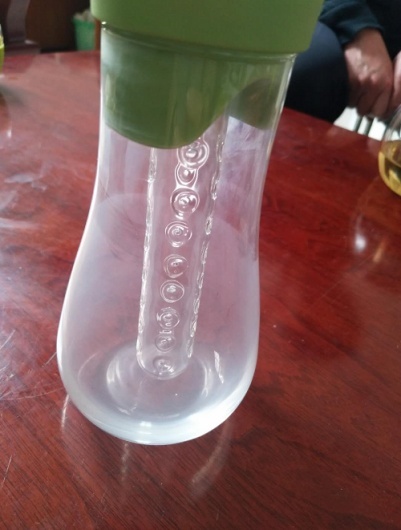 需求二：如上图产品，如果时间过长，硅胶与光面玻璃会粘合在一块，不容易分离。上述两项需求，经与企业沟通，日照市内多方咨询，至今为解决该难题。包括主要技术、条件、成熟度、成本等指标）需求一：带硅胶盖的玻璃瓶，如果瓶盖盖上，玻璃瓶内部会出现雾化现象，就像带眼镜的人冬天进入比较暖和的房子一样，玻璃瓶会出现雾化，这种情况影响产品外观及整洁度。如图：整个玻璃瓶内部雾化。需求二：如上图产品，如果时间过长，硅胶与光面玻璃会粘合在一块，不容易分离。上述两项需求，经与企业沟通，日照市内多方咨询，至今为解决该难题。包括主要技术、条件、成熟度、成本等指标）需求一：带硅胶盖的玻璃瓶，如果瓶盖盖上，玻璃瓶内部会出现雾化现象，就像带眼镜的人冬天进入比较暖和的房子一样，玻璃瓶会出现雾化，这种情况影响产品外观及整洁度。如图：整个玻璃瓶内部雾化。需求二：如上图产品，如果时间过长，硅胶与光面玻璃会粘合在一块，不容易分离。上述两项需求，经与企业沟通，日照市内多方咨询，至今为解决该难题。包括主要技术、条件、成熟度、成本等指标）需求一：带硅胶盖的玻璃瓶，如果瓶盖盖上，玻璃瓶内部会出现雾化现象，就像带眼镜的人冬天进入比较暖和的房子一样，玻璃瓶会出现雾化，这种情况影响产品外观及整洁度。如图：整个玻璃瓶内部雾化。需求二：如上图产品，如果时间过长，硅胶与光面玻璃会粘合在一块，不容易分离。上述两项需求，经与企业沟通，日照市内多方咨询，至今为解决该难题。技术创新需求情况说明现有基础目前企业主要以生产硅胶产品为主，上述技术需求可以应用到公司大部分产品中。目前企业主要以生产硅胶产品为主，上述技术需求可以应用到公司大部分产品中。目前企业主要以生产硅胶产品为主，上述技术需求可以应用到公司大部分产品中。目前企业主要以生产硅胶产品为主，上述技术需求可以应用到公司大部分产品中。产学研合作要求简要描述（希望与哪类高校、科研院所开展产学研合作，共建创新载体，以及对专家及团队所属领域和水平的要求）只要能给企业解决技术难题，不限制合作方式，企业属于小微企业，希望能在较低的成本下帮助企业解决难题。（希望与哪类高校、科研院所开展产学研合作，共建创新载体，以及对专家及团队所属领域和水平的要求）只要能给企业解决技术难题，不限制合作方式，企业属于小微企业，希望能在较低的成本下帮助企业解决难题。（希望与哪类高校、科研院所开展产学研合作，共建创新载体，以及对专家及团队所属领域和水平的要求）只要能给企业解决技术难题，不限制合作方式，企业属于小微企业，希望能在较低的成本下帮助企业解决难题。（希望与哪类高校、科研院所开展产学研合作，共建创新载体，以及对专家及团队所属领域和水平的要求）只要能给企业解决技术难题，不限制合作方式，企业属于小微企业，希望能在较低的成本下帮助企业解决难题。产学研合作要求合作方式□技术转让□技术入股□联合开发□委托研发☑委托团队、专家长期技术服务□共建新研发、生产实体□技术转让□技术入股□联合开发□委托研发☑委托团队、专家长期技术服务□共建新研发、生产实体□技术转让□技术入股□联合开发□委托研发☑委托团队、专家长期技术服务□共建新研发、生产实体□技术转让□技术入股□联合开发□委托研发☑委托团队、专家长期技术服务□共建新研发、生产实体其他需求□技术转移□研发费用加计扣除☑知识产权□科技金融□检验检测□质量体系□行业政策☑科技政策□招标采购□产品/服务市场占有率分析□市场前景分析□企业发展战略咨询□其他□技术转移□研发费用加计扣除☑知识产权□科技金融□检验检测□质量体系□行业政策☑科技政策□招标采购□产品/服务市场占有率分析□市场前景分析□企业发展战略咨询□其他□技术转移□研发费用加计扣除☑知识产权□科技金融□检验检测□质量体系□行业政策☑科技政策□招标采购□产品/服务市场占有率分析□市场前景分析□企业发展战略咨询□其他□技术转移□研发费用加计扣除☑知识产权□科技金融□检验检测□质量体系□行业政策☑科技政策□招标采购□产品/服务市场占有率分析□市场前景分析□企业发展战略咨询□其他□技术转移□研发费用加计扣除☑知识产权□科技金融□检验检测□质量体系□行业政策☑科技政策□招标采购□产品/服务市场占有率分析□市场前景分析□企业发展战略咨询□其他单位信息单位信息单位信息单位信息单位信息单位信息单位名称单位名称单位名称第四届中国创新挑战赛（山东日照）组委会社会统一信用代码联系人联系人联系人王辉联系电话13776498372需求名称需求名称采用铝合金模板混凝土楼板裂缝控制技术采用铝合金模板混凝土楼板裂缝控制技术采用铝合金模板混凝土楼板裂缝控制技术采用铝合金模板混凝土楼板裂缝控制技术技术创新需求情况说明需求类别☑技术研发（关键、核心技术）□产品研发（产品升级、新产品研发）□技术改造（设备、研发生产条件）☑技术配套（技术、产品等配套合作）☑技术研发（关键、核心技术）□产品研发（产品升级、新产品研发）□技术改造（设备、研发生产条件）☑技术配套（技术、产品等配套合作）☑技术研发（关键、核心技术）□产品研发（产品升级、新产品研发）□技术改造（设备、研发生产条件）☑技术配套（技术、产品等配套合作）☑技术研发（关键、核心技术）□产品研发（产品升级、新产品研发）□技术改造（设备、研发生产条件）☑技术配套（技术、产品等配套合作）技术创新需求情况说明需求内容（包括主要技术、条件、成熟度、成本等指标）混凝土裂缝控制与结构设计、材料选择和施工工艺等多个环节相关。结构设计主要涉及结构形式、配筋、构造措施及超长混凝土结构的裂缝控制技术等；材料方面主要涉及混凝土原材料控制和优选、配合比设计优化；施工方面主要涉及施工缝与后浇带、混凝土浇筑、水化热温升控制、综合养护技术等（包括主要技术、条件、成熟度、成本等指标）混凝土裂缝控制与结构设计、材料选择和施工工艺等多个环节相关。结构设计主要涉及结构形式、配筋、构造措施及超长混凝土结构的裂缝控制技术等；材料方面主要涉及混凝土原材料控制和优选、配合比设计优化；施工方面主要涉及施工缝与后浇带、混凝土浇筑、水化热温升控制、综合养护技术等（包括主要技术、条件、成熟度、成本等指标）混凝土裂缝控制与结构设计、材料选择和施工工艺等多个环节相关。结构设计主要涉及结构形式、配筋、构造措施及超长混凝土结构的裂缝控制技术等；材料方面主要涉及混凝土原材料控制和优选、配合比设计优化；施工方面主要涉及施工缝与后浇带、混凝土浇筑、水化热温升控制、综合养护技术等（包括主要技术、条件、成熟度、成本等指标）混凝土裂缝控制与结构设计、材料选择和施工工艺等多个环节相关。结构设计主要涉及结构形式、配筋、构造措施及超长混凝土结构的裂缝控制技术等；材料方面主要涉及混凝土原材料控制和优选、配合比设计优化；施工方面主要涉及施工缝与后浇带、混凝土浇筑、水化热温升控制、综合养护技术等技术创新需求情况说明现有基础目前公司采用铝合金模板及快拆体系，相较于普通模板混凝土，易造成板裂缝现象目前公司采用铝合金模板及快拆体系，相较于普通模板混凝土，易造成板裂缝现象目前公司采用铝合金模板及快拆体系，相较于普通模板混凝土，易造成板裂缝现象目前公司采用铝合金模板及快拆体系，相较于普通模板混凝土，易造成板裂缝现象产学研合作要求简要描述希望和建筑领域等高校、科研院所建立联系和合作，对一些国家、省级领先技术的研发进行参与及共同参与希望和建筑领域等高校、科研院所建立联系和合作，对一些国家、省级领先技术的研发进行参与及共同参与希望和建筑领域等高校、科研院所建立联系和合作，对一些国家、省级领先技术的研发进行参与及共同参与希望和建筑领域等高校、科研院所建立联系和合作，对一些国家、省级领先技术的研发进行参与及共同参与产学研合作要求合作方式□技术转让□技术入股☑联合开发□委托研发☑委托团队、专家长期技术服务☑共建新研发、生产实体□技术转让□技术入股☑联合开发□委托研发☑委托团队、专家长期技术服务☑共建新研发、生产实体□技术转让□技术入股☑联合开发□委托研发☑委托团队、专家长期技术服务☑共建新研发、生产实体□技术转让□技术入股☑联合开发□委托研发☑委托团队、专家长期技术服务☑共建新研发、生产实体其他需求□技术转移□研发费用加计扣除□知识产权□科技金融□检验检测□质量体系□行业政策□科技政策□招标采购□产品/服务市场占有率分析□市场前景分析□企业发展战略咨询□其他□技术转移□研发费用加计扣除□知识产权□科技金融□检验检测□质量体系□行业政策□科技政策□招标采购□产品/服务市场占有率分析□市场前景分析□企业发展战略咨询□其他□技术转移□研发费用加计扣除□知识产权□科技金融□检验检测□质量体系□行业政策□科技政策□招标采购□产品/服务市场占有率分析□市场前景分析□企业发展战略咨询□其他□技术转移□研发费用加计扣除□知识产权□科技金融□检验检测□质量体系□行业政策□科技政策□招标采购□产品/服务市场占有率分析□市场前景分析□企业发展战略咨询□其他□技术转移□研发费用加计扣除□知识产权□科技金融□检验检测□质量体系□行业政策□科技政策□招标采购□产品/服务市场占有率分析□市场前景分析□企业发展战略咨询□其他单位信息单位信息单位信息单位信息单位信息单位信息单位名称单位名称单位名称第四届中国创新挑战赛（山东日照）组委会社会统一信用代码联系人联系人联系人王辉联系电话13776498372需求名称需求名称普通商品干粉砂浆及湿混砂浆的性能研究普通商品干粉砂浆及湿混砂浆的性能研究普通商品干粉砂浆及湿混砂浆的性能研究普通商品干粉砂浆及湿混砂浆的性能研究技术创新需求情况说明需求类别☑技术研发（关键、核心技术）□产品研发（产品升级、新产品研发）□技术改造（设备、研发生产条件）☑技术配套（技术、产品等配套合作）☑技术研发（关键、核心技术）□产品研发（产品升级、新产品研发）□技术改造（设备、研发生产条件）☑技术配套（技术、产品等配套合作）☑技术研发（关键、核心技术）□产品研发（产品升级、新产品研发）□技术改造（设备、研发生产条件）☑技术配套（技术、产品等配套合作）☑技术研发（关键、核心技术）□产品研发（产品升级、新产品研发）□技术改造（设备、研发生产条件）☑技术配套（技术、产品等配套合作）技术创新需求情况说明需求内容通过实验研究有关普通干粉砂浆和湿混砂浆原材料的不同品种以及原材的用量对干粉砂浆各性能产生的影响和生产配比实施中的设计与调整，并讨论分析了干粉砂浆和湿混砂浆在生产中的应用与质量控制。通过实验研究有关普通干粉砂浆和湿混砂浆原材料的不同品种以及原材的用量对干粉砂浆各性能产生的影响和生产配比实施中的设计与调整，并讨论分析了干粉砂浆和湿混砂浆在生产中的应用与质量控制。通过实验研究有关普通干粉砂浆和湿混砂浆原材料的不同品种以及原材的用量对干粉砂浆各性能产生的影响和生产配比实施中的设计与调整，并讨论分析了干粉砂浆和湿混砂浆在生产中的应用与质量控制。通过实验研究有关普通干粉砂浆和湿混砂浆原材料的不同品种以及原材的用量对干粉砂浆各性能产生的影响和生产配比实施中的设计与调整，并讨论分析了干粉砂浆和湿混砂浆在生产中的应用与质量控制。技术创新需求情况说明现有基础采用成品砂浆抹灰较原自拌砂浆易造成空鼓现象加剧，且较难控制，随时间现象加剧。采用成品砂浆抹灰较原自拌砂浆易造成空鼓现象加剧，且较难控制，随时间现象加剧。采用成品砂浆抹灰较原自拌砂浆易造成空鼓现象加剧，且较难控制，随时间现象加剧。采用成品砂浆抹灰较原自拌砂浆易造成空鼓现象加剧，且较难控制，随时间现象加剧。产学研合作要求简要描述希望和建筑领域等高校、科研院所建立联系和合作，对一些国家、省级领先技术的研发进行参与及共同参与希望和建筑领域等高校、科研院所建立联系和合作，对一些国家、省级领先技术的研发进行参与及共同参与希望和建筑领域等高校、科研院所建立联系和合作，对一些国家、省级领先技术的研发进行参与及共同参与希望和建筑领域等高校、科研院所建立联系和合作，对一些国家、省级领先技术的研发进行参与及共同参与产学研合作要求合作方式□技术转让☑技术入股☑联合开发□委托研发☑委托团队、专家长期技术服务□共建新研发、生产实体□技术转让☑技术入股☑联合开发□委托研发☑委托团队、专家长期技术服务□共建新研发、生产实体□技术转让☑技术入股☑联合开发□委托研发☑委托团队、专家长期技术服务□共建新研发、生产实体□技术转让☑技术入股☑联合开发□委托研发☑委托团队、专家长期技术服务□共建新研发、生产实体其他需求□技术转移□研发费用加计扣除□知识产权□科技金融☑检验检测☑质量体系□行业政策□科技政策□招标采购□产品/服务市场占有率分析□市场前景分析□企业发展战略咨询□其他□技术转移□研发费用加计扣除□知识产权□科技金融☑检验检测☑质量体系□行业政策□科技政策□招标采购□产品/服务市场占有率分析□市场前景分析□企业发展战略咨询□其他□技术转移□研发费用加计扣除□知识产权□科技金融☑检验检测☑质量体系□行业政策□科技政策□招标采购□产品/服务市场占有率分析□市场前景分析□企业发展战略咨询□其他□技术转移□研发费用加计扣除□知识产权□科技金融☑检验检测☑质量体系□行业政策□科技政策□招标采购□产品/服务市场占有率分析□市场前景分析□企业发展战略咨询□其他□技术转移□研发费用加计扣除□知识产权□科技金融☑检验检测☑质量体系□行业政策□科技政策□招标采购□产品/服务市场占有率分析□市场前景分析□企业发展战略咨询□其他单位信息单位信息单位信息单位信息单位信息单位信息单位名称单位名称单位名称第四届中国创新挑战赛（山东日照）组委会社会统一信用代码联系人联系人联系人王辉联系电话13776498372需求名称需求名称高性能超硬涂层成套技术高性能超硬涂层成套技术高性能超硬涂层成套技术高性能超硬涂层成套技术技术创新需求情况说明需求类别☑技术研发（关键、核心技术）☑产品研发（产品升级、新产品研发）□技术改造（设备、研发生产条件）□技术配套（技术、产品等配套合作）☑技术研发（关键、核心技术）☑产品研发（产品升级、新产品研发）□技术改造（设备、研发生产条件）□技术配套（技术、产品等配套合作）☑技术研发（关键、核心技术）☑产品研发（产品升级、新产品研发）□技术改造（设备、研发生产条件）□技术配套（技术、产品等配套合作）☑技术研发（关键、核心技术）☑产品研发（产品升级、新产品研发）□技术改造（设备、研发生产条件）□技术配套（技术、产品等配套合作）技术创新需求情况说明需求内容高性能超硬涂层成套技术，包括涂层体系设计、高效离化源技术、新型离子镀弧源和溅射源技术，高精高效镀前和镀后处理技术。涂层硬度大于5000Hv，厚度6-20微米，应力可控、划痕结合力大于85N。涂层表面达镜面光洁。沉积速率大于5微米/h，生产效率和当前通用技术比较有一定提高，成本无明显增加。重切削刀具、模具及汽车零配件用超硬、超厚高性能涂层对材料体系、离化源和靶源、沉积工艺、前后处理有极高的要求。目前国内外涂层设备和工艺远远不能满足要求。所需技术：涂层体系设计：包括高熵体系设计、多相复合设计、多层梯度设计等，相应大型管靶、平面靶靶材的设计、生产和加工技术等。高效离化源：离化效率高（正离子束流大于10A），使用维护方便。弧源和溅射源：大型平面靶源、管靶源的电磁、磁场设计，电磁和靶电源的联动技术。通过新技术的应用，达到涂层结构均匀致密、表面光洁度高、沉积效率高的目的。高效高精的镀前镀后处理技术：刀刃的均匀可控钝化、异型件的均匀抛光等。高性能超硬涂层成套技术，包括涂层体系设计、高效离化源技术、新型离子镀弧源和溅射源技术，高精高效镀前和镀后处理技术。涂层硬度大于5000Hv，厚度6-20微米，应力可控、划痕结合力大于85N。涂层表面达镜面光洁。沉积速率大于5微米/h，生产效率和当前通用技术比较有一定提高，成本无明显增加。重切削刀具、模具及汽车零配件用超硬、超厚高性能涂层对材料体系、离化源和靶源、沉积工艺、前后处理有极高的要求。目前国内外涂层设备和工艺远远不能满足要求。所需技术：涂层体系设计：包括高熵体系设计、多相复合设计、多层梯度设计等，相应大型管靶、平面靶靶材的设计、生产和加工技术等。高效离化源：离化效率高（正离子束流大于10A），使用维护方便。弧源和溅射源：大型平面靶源、管靶源的电磁、磁场设计，电磁和靶电源的联动技术。通过新技术的应用，达到涂层结构均匀致密、表面光洁度高、沉积效率高的目的。高效高精的镀前镀后处理技术：刀刃的均匀可控钝化、异型件的均匀抛光等。高性能超硬涂层成套技术，包括涂层体系设计、高效离化源技术、新型离子镀弧源和溅射源技术，高精高效镀前和镀后处理技术。涂层硬度大于5000Hv，厚度6-20微米，应力可控、划痕结合力大于85N。涂层表面达镜面光洁。沉积速率大于5微米/h，生产效率和当前通用技术比较有一定提高，成本无明显增加。重切削刀具、模具及汽车零配件用超硬、超厚高性能涂层对材料体系、离化源和靶源、沉积工艺、前后处理有极高的要求。目前国内外涂层设备和工艺远远不能满足要求。所需技术：涂层体系设计：包括高熵体系设计、多相复合设计、多层梯度设计等，相应大型管靶、平面靶靶材的设计、生产和加工技术等。高效离化源：离化效率高（正离子束流大于10A），使用维护方便。弧源和溅射源：大型平面靶源、管靶源的电磁、磁场设计，电磁和靶电源的联动技术。通过新技术的应用，达到涂层结构均匀致密、表面光洁度高、沉积效率高的目的。高效高精的镀前镀后处理技术：刀刃的均匀可控钝化、异型件的均匀抛光等。高性能超硬涂层成套技术，包括涂层体系设计、高效离化源技术、新型离子镀弧源和溅射源技术，高精高效镀前和镀后处理技术。涂层硬度大于5000Hv，厚度6-20微米，应力可控、划痕结合力大于85N。涂层表面达镜面光洁。沉积速率大于5微米/h，生产效率和当前通用技术比较有一定提高，成本无明显增加。重切削刀具、模具及汽车零配件用超硬、超厚高性能涂层对材料体系、离化源和靶源、沉积工艺、前后处理有极高的要求。目前国内外涂层设备和工艺远远不能满足要求。所需技术：涂层体系设计：包括高熵体系设计、多相复合设计、多层梯度设计等，相应大型管靶、平面靶靶材的设计、生产和加工技术等。高效离化源：离化效率高（正离子束流大于10A），使用维护方便。弧源和溅射源：大型平面靶源、管靶源的电磁、磁场设计，电磁和靶电源的联动技术。通过新技术的应用，达到涂层结构均匀致密、表面光洁度高、沉积效率高的目的。高效高精的镀前镀后处理技术：刀刃的均匀可控钝化、异型件的均匀抛光等。技术创新需求情况说明现有基础通过技术改造，企业已初步掌握了高硬、超厚涂层的体系设计和工艺控制方法，涂层性在国内外处于领先水平。但离当前高端市场需求尚有差距。本企业已成立技术中心、投入60余万元进行新技术研发。但单靠企业的力量难以对涂层体和新技术进行系统深入研究。通过技术改造，企业已初步掌握了高硬、超厚涂层的体系设计和工艺控制方法，涂层性在国内外处于领先水平。但离当前高端市场需求尚有差距。本企业已成立技术中心、投入60余万元进行新技术研发。但单靠企业的力量难以对涂层体和新技术进行系统深入研究。通过技术改造，企业已初步掌握了高硬、超厚涂层的体系设计和工艺控制方法，涂层性在国内外处于领先水平。但离当前高端市场需求尚有差距。本企业已成立技术中心、投入60余万元进行新技术研发。但单靠企业的力量难以对涂层体和新技术进行系统深入研究。通过技术改造，企业已初步掌握了高硬、超厚涂层的体系设计和工艺控制方法，涂层性在国内外处于领先水平。但离当前高端市场需求尚有差距。本企业已成立技术中心、投入60余万元进行新技术研发。但单靠企业的力量难以对涂层体和新技术进行系统深入研究。产学研合作要求简要描述希望与著名高校材料类学院和中科院材料类研究所开展合作，研发单位在硬质涂层研究方面处于国内领先地位，研发人员有涂层产品研发或生产的实践经验，针对本企业的技术要求已有可行的基础方案。希望与著名高校材料类学院和中科院材料类研究所开展合作，研发单位在硬质涂层研究方面处于国内领先地位，研发人员有涂层产品研发或生产的实践经验，针对本企业的技术要求已有可行的基础方案。希望与著名高校材料类学院和中科院材料类研究所开展合作，研发单位在硬质涂层研究方面处于国内领先地位，研发人员有涂层产品研发或生产的实践经验，针对本企业的技术要求已有可行的基础方案。希望与著名高校材料类学院和中科院材料类研究所开展合作，研发单位在硬质涂层研究方面处于国内领先地位，研发人员有涂层产品研发或生产的实践经验，针对本企业的技术要求已有可行的基础方案。产学研合作要求合作方式☑技术转让☑技术入股☑联合开发☑委托研发□委托团队、专家长期技术服务□共建新研发、生产实体☑技术转让☑技术入股☑联合开发☑委托研发□委托团队、专家长期技术服务□共建新研发、生产实体☑技术转让☑技术入股☑联合开发☑委托研发□委托团队、专家长期技术服务□共建新研发、生产实体☑技术转让☑技术入股☑联合开发☑委托研发□委托团队、专家长期技术服务□共建新研发、生产实体其他需求□技术转移□研发费用加计扣除☑知识产权□科技金融☑检验检测□质量体系□行业政策□科技政策□招标采购□产品/服务市场占有率分析□市场前景分析□企业发展战略咨询□其他□技术转移□研发费用加计扣除☑知识产权□科技金融☑检验检测□质量体系□行业政策□科技政策□招标采购□产品/服务市场占有率分析□市场前景分析□企业发展战略咨询□其他□技术转移□研发费用加计扣除☑知识产权□科技金融☑检验检测□质量体系□行业政策□科技政策□招标采购□产品/服务市场占有率分析□市场前景分析□企业发展战略咨询□其他□技术转移□研发费用加计扣除☑知识产权□科技金融☑检验检测□质量体系□行业政策□科技政策□招标采购□产品/服务市场占有率分析□市场前景分析□企业发展战略咨询□其他□技术转移□研发费用加计扣除☑知识产权□科技金融☑检验检测□质量体系□行业政策□科技政策□招标采购□产品/服务市场占有率分析□市场前景分析□企业发展战略咨询□其他单位信息单位信息单位信息单位信息单位信息单位信息单位名称单位名称单位名称郑州比克电池有限公司社会统一信用代码91410122086868117J联系人联系人联系人陈存孝联系电话18538768188需求名称需求名称高比能、轻量化动力电池系统研发和产业化高比能、轻量化动力电池系统研发和产业化高比能、轻量化动力电池系统研发和产业化高比能、轻量化动力电池系统研发和产业化技术创新需求情况说明需求类别☑技术研发（关键、核心技术）□产品研发（产品升级、新产品研发）□技术改造（设备、研发生产条件）□技术配套（技术、产品等配套合作）☑技术研发（关键、核心技术）□产品研发（产品升级、新产品研发）□技术改造（设备、研发生产条件）□技术配套（技术、产品等配套合作）☑技术研发（关键、核心技术）□产品研发（产品升级、新产品研发）□技术改造（设备、研发生产条件）□技术配套（技术、产品等配套合作）☑技术研发（关键、核心技术）□产品研发（产品升级、新产品研发）□技术改造（设备、研发生产条件）□技术配套（技术、产品等配套合作）技术创新需求情况说明需求内容1.技术难题、需求与技术难点：硅碳负极材料膨胀和首效，尚不能产业化应用。2.需达到的主要技术经济指标，如技术参数、成本和周期等：1）标称容量（mAh）：0.2C电池均值放电容量达到5300mAh；2）安全性：满足GBT/314-2015；3）电芯及模组必须通过GBT/314-2015《电动汽车用动力蓄电池安全要求及试验方法》测试标准并获得测试认证证书；4）动力电池包整体能量密度达到220WH/KG 。3.技术应用领域：汽车用锂离子动力电池1.技术难题、需求与技术难点：硅碳负极材料膨胀和首效，尚不能产业化应用。2.需达到的主要技术经济指标，如技术参数、成本和周期等：1）标称容量（mAh）：0.2C电池均值放电容量达到5300mAh；2）安全性：满足GBT/314-2015；3）电芯及模组必须通过GBT/314-2015《电动汽车用动力蓄电池安全要求及试验方法》测试标准并获得测试认证证书；4）动力电池包整体能量密度达到220WH/KG 。3.技术应用领域：汽车用锂离子动力电池1.技术难题、需求与技术难点：硅碳负极材料膨胀和首效，尚不能产业化应用。2.需达到的主要技术经济指标，如技术参数、成本和周期等：1）标称容量（mAh）：0.2C电池均值放电容量达到5300mAh；2）安全性：满足GBT/314-2015；3）电芯及模组必须通过GBT/314-2015《电动汽车用动力蓄电池安全要求及试验方法》测试标准并获得测试认证证书；4）动力电池包整体能量密度达到220WH/KG 。3.技术应用领域：汽车用锂离子动力电池1.技术难题、需求与技术难点：硅碳负极材料膨胀和首效，尚不能产业化应用。2.需达到的主要技术经济指标，如技术参数、成本和周期等：1）标称容量（mAh）：0.2C电池均值放电容量达到5300mAh；2）安全性：满足GBT/314-2015；3）电芯及模组必须通过GBT/314-2015《电动汽车用动力蓄电池安全要求及试验方法》测试标准并获得测试认证证书；4）动力电池包整体能量密度达到220WH/KG 。3.技术应用领域：汽车用锂离子动力电池技术创新需求情况说明现有基础1.企业简介：郑州比克电池有限公司成立于2013年12月，注册资本87210万元。公司位于郑州市中牟县汽车工业园区，占地301亩，建筑面积26万平方米，项目总投资50亿元，2014年8月第一条3C数码软包聚合物电池生产线投产，2015年8月3C数码方型铝壳电池生产线投产，2015年实现收入2.3亿元。2016年实现销售收入4.11亿元。2017年实现销售收入15.9亿元。2018年销售收入22.28亿元。郑州比克电池项目全部投产后将达到年产20亿AH动力电池能力，实现年产值150亿元，解决就业人口6000人。2.已开展的工作及所属阶段：单位研发条件：公司一向重视科技研发工作，2015年度获批郑州市第二批科技型企业、获批建设郑州市工程技术研究中心、获批共建省级工程实验室，2016年获批郑州市百强百高企业称号，2017年获批河南省知识产权强企示范企业、年底获批建设河南省工程技术中心，2018年获得国家知识产权优势企业等殊荣。3.生产条件及现有设备基础等：公司与中科院、郑州大学、天津大学等形成长期稳定的产学研用关系。几年来，研发生产了多款圆柱电芯、方形电芯、聚合物电芯、新款圆柱动力电池21700以及大方型动力电池等；在工艺和技术创新方面，研发出了陶瓷涂层技术、阻燃添加剂技术、保护添加剂技术等。1.企业简介：郑州比克电池有限公司成立于2013年12月，注册资本87210万元。公司位于郑州市中牟县汽车工业园区，占地301亩，建筑面积26万平方米，项目总投资50亿元，2014年8月第一条3C数码软包聚合物电池生产线投产，2015年8月3C数码方型铝壳电池生产线投产，2015年实现收入2.3亿元。2016年实现销售收入4.11亿元。2017年实现销售收入15.9亿元。2018年销售收入22.28亿元。郑州比克电池项目全部投产后将达到年产20亿AH动力电池能力，实现年产值150亿元，解决就业人口6000人。2.已开展的工作及所属阶段：单位研发条件：公司一向重视科技研发工作，2015年度获批郑州市第二批科技型企业、获批建设郑州市工程技术研究中心、获批共建省级工程实验室，2016年获批郑州市百强百高企业称号，2017年获批河南省知识产权强企示范企业、年底获批建设河南省工程技术中心，2018年获得国家知识产权优势企业等殊荣。3.生产条件及现有设备基础等：公司与中科院、郑州大学、天津大学等形成长期稳定的产学研用关系。几年来，研发生产了多款圆柱电芯、方形电芯、聚合物电芯、新款圆柱动力电池21700以及大方型动力电池等；在工艺和技术创新方面，研发出了陶瓷涂层技术、阻燃添加剂技术、保护添加剂技术等。1.企业简介：郑州比克电池有限公司成立于2013年12月，注册资本87210万元。公司位于郑州市中牟县汽车工业园区，占地301亩，建筑面积26万平方米，项目总投资50亿元，2014年8月第一条3C数码软包聚合物电池生产线投产，2015年8月3C数码方型铝壳电池生产线投产，2015年实现收入2.3亿元。2016年实现销售收入4.11亿元。2017年实现销售收入15.9亿元。2018年销售收入22.28亿元。郑州比克电池项目全部投产后将达到年产20亿AH动力电池能力，实现年产值150亿元，解决就业人口6000人。2.已开展的工作及所属阶段：单位研发条件：公司一向重视科技研发工作，2015年度获批郑州市第二批科技型企业、获批建设郑州市工程技术研究中心、获批共建省级工程实验室，2016年获批郑州市百强百高企业称号，2017年获批河南省知识产权强企示范企业、年底获批建设河南省工程技术中心，2018年获得国家知识产权优势企业等殊荣。3.生产条件及现有设备基础等：公司与中科院、郑州大学、天津大学等形成长期稳定的产学研用关系。几年来，研发生产了多款圆柱电芯、方形电芯、聚合物电芯、新款圆柱动力电池21700以及大方型动力电池等；在工艺和技术创新方面，研发出了陶瓷涂层技术、阻燃添加剂技术、保护添加剂技术等。1.企业简介：郑州比克电池有限公司成立于2013年12月，注册资本87210万元。公司位于郑州市中牟县汽车工业园区，占地301亩，建筑面积26万平方米，项目总投资50亿元，2014年8月第一条3C数码软包聚合物电池生产线投产，2015年8月3C数码方型铝壳电池生产线投产，2015年实现收入2.3亿元。2016年实现销售收入4.11亿元。2017年实现销售收入15.9亿元。2018年销售收入22.28亿元。郑州比克电池项目全部投产后将达到年产20亿AH动力电池能力，实现年产值150亿元，解决就业人口6000人。2.已开展的工作及所属阶段：单位研发条件：公司一向重视科技研发工作，2015年度获批郑州市第二批科技型企业、获批建设郑州市工程技术研究中心、获批共建省级工程实验室，2016年获批郑州市百强百高企业称号，2017年获批河南省知识产权强企示范企业、年底获批建设河南省工程技术中心，2018年获得国家知识产权优势企业等殊荣。3.生产条件及现有设备基础等：公司与中科院、郑州大学、天津大学等形成长期稳定的产学研用关系。几年来，研发生产了多款圆柱电芯、方形电芯、聚合物电芯、新款圆柱动力电池21700以及大方型动力电池等；在工艺和技术创新方面，研发出了陶瓷涂层技术、阻燃添加剂技术、保护添加剂技术等。产学研合作要求简要描述本企业希望与拥有相关测试设备、在锂离子电池及轻量化材料方面具有相当科研技术基础的高校或者科研院所展开合作。本企业希望与拥有相关测试设备、在锂离子电池及轻量化材料方面具有相当科研技术基础的高校或者科研院所展开合作。本企业希望与拥有相关测试设备、在锂离子电池及轻量化材料方面具有相当科研技术基础的高校或者科研院所展开合作。本企业希望与拥有相关测试设备、在锂离子电池及轻量化材料方面具有相当科研技术基础的高校或者科研院所展开合作。产学研合作要求合作方式□技术转让□技术入股☑联合开发□委托研发☑委托团队、专家长期技术服务□共建新研发、生产实体□技术转让□技术入股☑联合开发□委托研发☑委托团队、专家长期技术服务□共建新研发、生产实体□技术转让□技术入股☑联合开发□委托研发☑委托团队、专家长期技术服务□共建新研发、生产实体□技术转让□技术入股☑联合开发□委托研发☑委托团队、专家长期技术服务□共建新研发、生产实体其他需求□技术转移□研发费用加计扣除□知识产权☑科技金融□检验检测□质量体系□行业政策□科技政策□招标采购□产品/服务市场占有率分析☑市场前景分析□企业发展战略咨询□其他□技术转移□研发费用加计扣除□知识产权☑科技金融□检验检测□质量体系□行业政策□科技政策□招标采购□产品/服务市场占有率分析☑市场前景分析□企业发展战略咨询□其他□技术转移□研发费用加计扣除□知识产权☑科技金融□检验检测□质量体系□行业政策□科技政策□招标采购□产品/服务市场占有率分析☑市场前景分析□企业发展战略咨询□其他□技术转移□研发费用加计扣除□知识产权☑科技金融□检验检测□质量体系□行业政策□科技政策□招标采购□产品/服务市场占有率分析☑市场前景分析□企业发展战略咨询□其他□技术转移□研发费用加计扣除□知识产权☑科技金融□检验检测□质量体系□行业政策□科技政策□招标采购□产品/服务市场占有率分析☑市场前景分析□企业发展战略咨询□其他单位信息单位信息单位信息单位信息单位信息单位信息单位名称单位名称单位名称郑州比克电池有限公司社会统一信用代码91410122086868117J联系人联系人联系人陈存孝联系电话18538768188需求名称需求名称基于硅碳负极材料的高能量密度、高安全性锂离子电池产业化基于硅碳负极材料的高能量密度、高安全性锂离子电池产业化基于硅碳负极材料的高能量密度、高安全性锂离子电池产业化基于硅碳负极材料的高能量密度、高安全性锂离子电池产业化技术创新需求情况说明需求类别☑技术研发（关键、核心技术）□产品研发（产品升级、新产品研发）□技术改造（设备、研发生产条件）□技术配套（技术、产品等配套合作）☑技术研发（关键、核心技术）□产品研发（产品升级、新产品研发）□技术改造（设备、研发生产条件）□技术配套（技术、产品等配套合作）☑技术研发（关键、核心技术）□产品研发（产品升级、新产品研发）□技术改造（设备、研发生产条件）□技术配套（技术、产品等配套合作）☑技术研发（关键、核心技术）□产品研发（产品升级、新产品研发）□技术改造（设备、研发生产条件）□技术配套（技术、产品等配套合作）技术创新需求情况说明需求内容1.拟解决技术难题、需求及技术难点：本项目主要解决硅基材料体积效应大，导电性差，表面副反应多等重要问题，并成功应用到锂离子动力电池中，提升其能量密度及安全性。2.需达到的主要技术经济指标，如技术参数、成本和周期等：1）硅碳负极材料指标：克容量400-600mAh/g，首效＞89%，Fe含量＜40 ppm，比表面积＜1.8 m2/g，振实密度＞1.1 g/cm3；2）锂离子全电池指标：电池能量密度达到300wh/kg、循环次数满足0.5C充/1C放 1000次≥80%、其它安规满足GB/T 31485-2015要求。3.技术应用领域：新能源汽车用锂离子动力电池1.拟解决技术难题、需求及技术难点：本项目主要解决硅基材料体积效应大，导电性差，表面副反应多等重要问题，并成功应用到锂离子动力电池中，提升其能量密度及安全性。2.需达到的主要技术经济指标，如技术参数、成本和周期等：1）硅碳负极材料指标：克容量400-600mAh/g，首效＞89%，Fe含量＜40 ppm，比表面积＜1.8 m2/g，振实密度＞1.1 g/cm3；2）锂离子全电池指标：电池能量密度达到300wh/kg、循环次数满足0.5C充/1C放 1000次≥80%、其它安规满足GB/T 31485-2015要求。3.技术应用领域：新能源汽车用锂离子动力电池1.拟解决技术难题、需求及技术难点：本项目主要解决硅基材料体积效应大，导电性差，表面副反应多等重要问题，并成功应用到锂离子动力电池中，提升其能量密度及安全性。2.需达到的主要技术经济指标，如技术参数、成本和周期等：1）硅碳负极材料指标：克容量400-600mAh/g，首效＞89%，Fe含量＜40 ppm，比表面积＜1.8 m2/g，振实密度＞1.1 g/cm3；2）锂离子全电池指标：电池能量密度达到300wh/kg、循环次数满足0.5C充/1C放 1000次≥80%、其它安规满足GB/T 31485-2015要求。3.技术应用领域：新能源汽车用锂离子动力电池1.拟解决技术难题、需求及技术难点：本项目主要解决硅基材料体积效应大，导电性差，表面副反应多等重要问题，并成功应用到锂离子动力电池中，提升其能量密度及安全性。2.需达到的主要技术经济指标，如技术参数、成本和周期等：1）硅碳负极材料指标：克容量400-600mAh/g，首效＞89%，Fe含量＜40 ppm，比表面积＜1.8 m2/g，振实密度＞1.1 g/cm3；2）锂离子全电池指标：电池能量密度达到300wh/kg、循环次数满足0.5C充/1C放 1000次≥80%、其它安规满足GB/T 31485-2015要求。3.技术应用领域：新能源汽车用锂离子动力电池技术创新需求情况说明现有基础企业简介：郑州比克电池有限公司成立于2013年12月，注册资本87210万元。公司位于郑州市中牟县汽车工业园区，占地301亩，建筑面积26万平方米，项目总投资50亿元，2014年8月第一条3C数码软包聚合物电池生产线投产，2015年8月3C数码方型铝壳电池生产线投产，2015年实现收入2.3亿元。2016年实现销售收入4.11亿元。2017年实现销售收入15.9亿元。2018年销售收入22.28亿元。郑州比克电池项目全部投产后将达到年产20亿AH动力电池能力，实现年产值150亿元，解决就业人口6000人。2.已开展的工作和所处阶段：郑州比克电池与西北工业大学以及西安越遴新材料研究院三方已合作一年多时间，小试阶段材料及全电池指标已优化完成。3.投入资金和人力：本项目计划投资5000万元，已单位资金500余万元，其中仪器设备约300万元。本企业是高新技术企业，拥有省级工程研究中心、工程实验室，运营良好，该项目是公司未来几年内的重点项目，公司将不遗余力在人才、资金、设备等方面提供支撑。企业简介：郑州比克电池有限公司成立于2013年12月，注册资本87210万元。公司位于郑州市中牟县汽车工业园区，占地301亩，建筑面积26万平方米，项目总投资50亿元，2014年8月第一条3C数码软包聚合物电池生产线投产，2015年8月3C数码方型铝壳电池生产线投产，2015年实现收入2.3亿元。2016年实现销售收入4.11亿元。2017年实现销售收入15.9亿元。2018年销售收入22.28亿元。郑州比克电池项目全部投产后将达到年产20亿AH动力电池能力，实现年产值150亿元，解决就业人口6000人。2.已开展的工作和所处阶段：郑州比克电池与西北工业大学以及西安越遴新材料研究院三方已合作一年多时间，小试阶段材料及全电池指标已优化完成。3.投入资金和人力：本项目计划投资5000万元，已单位资金500余万元，其中仪器设备约300万元。本企业是高新技术企业，拥有省级工程研究中心、工程实验室，运营良好，该项目是公司未来几年内的重点项目，公司将不遗余力在人才、资金、设备等方面提供支撑。企业简介：郑州比克电池有限公司成立于2013年12月，注册资本87210万元。公司位于郑州市中牟县汽车工业园区，占地301亩，建筑面积26万平方米，项目总投资50亿元，2014年8月第一条3C数码软包聚合物电池生产线投产，2015年8月3C数码方型铝壳电池生产线投产，2015年实现收入2.3亿元。2016年实现销售收入4.11亿元。2017年实现销售收入15.9亿元。2018年销售收入22.28亿元。郑州比克电池项目全部投产后将达到年产20亿AH动力电池能力，实现年产值150亿元，解决就业人口6000人。2.已开展的工作和所处阶段：郑州比克电池与西北工业大学以及西安越遴新材料研究院三方已合作一年多时间，小试阶段材料及全电池指标已优化完成。3.投入资金和人力：本项目计划投资5000万元，已单位资金500余万元，其中仪器设备约300万元。本企业是高新技术企业，拥有省级工程研究中心、工程实验室，运营良好，该项目是公司未来几年内的重点项目，公司将不遗余力在人才、资金、设备等方面提供支撑。企业简介：郑州比克电池有限公司成立于2013年12月，注册资本87210万元。公司位于郑州市中牟县汽车工业园区，占地301亩，建筑面积26万平方米，项目总投资50亿元，2014年8月第一条3C数码软包聚合物电池生产线投产，2015年8月3C数码方型铝壳电池生产线投产，2015年实现收入2.3亿元。2016年实现销售收入4.11亿元。2017年实现销售收入15.9亿元。2018年销售收入22.28亿元。郑州比克电池项目全部投产后将达到年产20亿AH动力电池能力，实现年产值150亿元，解决就业人口6000人。2.已开展的工作和所处阶段：郑州比克电池与西北工业大学以及西安越遴新材料研究院三方已合作一年多时间，小试阶段材料及全电池指标已优化完成。3.投入资金和人力：本项目计划投资5000万元，已单位资金500余万元，其中仪器设备约300万元。本企业是高新技术企业，拥有省级工程研究中心、工程实验室，运营良好，该项目是公司未来几年内的重点项目，公司将不遗余力在人才、资金、设备等方面提供支撑。产学研合作要求简要描述本企业希望与拥有相关测试设备、在锂离子电池及硅碳材料方面具有相当科研技术基础的高校或者科研院所展开合作。本企业希望与拥有相关测试设备、在锂离子电池及硅碳材料方面具有相当科研技术基础的高校或者科研院所展开合作。本企业希望与拥有相关测试设备、在锂离子电池及硅碳材料方面具有相当科研技术基础的高校或者科研院所展开合作。本企业希望与拥有相关测试设备、在锂离子电池及硅碳材料方面具有相当科研技术基础的高校或者科研院所展开合作。产学研合作要求合作方式□技术转让□技术入股☑联合开发□委托研发☑委托团队、专家长期技术服务□共建新研发、生产实体□技术转让□技术入股☑联合开发□委托研发☑委托团队、专家长期技术服务□共建新研发、生产实体□技术转让□技术入股☑联合开发□委托研发☑委托团队、专家长期技术服务□共建新研发、生产实体□技术转让□技术入股☑联合开发□委托研发☑委托团队、专家长期技术服务□共建新研发、生产实体其他需求□技术转移□研发费用加计扣除□知识产权☑科技金融☑检验检测□质量体系□行业政策□科技政策□招标采购□产品/服务市场占有率分析□市场前景分析□企业发展战略咨询□其他□技术转移□研发费用加计扣除□知识产权☑科技金融☑检验检测□质量体系□行业政策□科技政策□招标采购□产品/服务市场占有率分析□市场前景分析□企业发展战略咨询□其他□技术转移□研发费用加计扣除□知识产权☑科技金融☑检验检测□质量体系□行业政策□科技政策□招标采购□产品/服务市场占有率分析□市场前景分析□企业发展战略咨询□其他□技术转移□研发费用加计扣除□知识产权☑科技金融☑检验检测□质量体系□行业政策□科技政策□招标采购□产品/服务市场占有率分析□市场前景分析□企业发展战略咨询□其他□技术转移□研发费用加计扣除□知识产权☑科技金融☑检验检测□质量体系□行业政策□科技政策□招标采购□产品/服务市场占有率分析□市场前景分析□企业发展战略咨询□其他单位信息单位信息单位信息单位信息单位信息单位信息单位名称单位名称单位名称河南省第二建设集团有限公司社会统一信用代码91410700172960008B联系人联系人联系人董新红联系电话18837317390需求名称需求名称新型钢板混凝土组合剪力墙的研究与应用新型钢板混凝土组合剪力墙的研究与应用新型钢板混凝土组合剪力墙的研究与应用新型钢板混凝土组合剪力墙的研究与应用技术创新需求情况说明需求类别☑技术研发（关键、核心技术）□产品研发（产品升级、新产品研发）□技术改造（设备、研发生产条件）□技术配套（技术、产品等配套合作）☑技术研发（关键、核心技术）□产品研发（产品升级、新产品研发）□技术改造（设备、研发生产条件）□技术配套（技术、产品等配套合作）☑技术研发（关键、核心技术）□产品研发（产品升级、新产品研发）□技术改造（设备、研发生产条件）□技术配套（技术、产品等配套合作）☑技术研发（关键、核心技术）□产品研发（产品升级、新产品研发）□技术改造（设备、研发生产条件）□技术配套（技术、产品等配套合作）技术创新需求情况说明需求内容需要解决的技术难题和需求：本项目研究一种全新的钢板混凝土组合剪力墙结构，该剪力墙结构由钢板与混凝土组合而成，同时作为抗侧力和抗竖向力的主要构件，形成由钢板混凝土组合剪力墙、剪力墙连梁、结构楼板组装而成的高层装配式钢结构体系，该剪力墙结构具有钢管壁薄、用钢量经济、施工速度快、构件制作简单、自重轻等优点。通过深入、系统的研究新型钢板混凝土组合剪力墙和连梁在低周反复荷载下的滞回性能，揭示其受力机理、破坏模式，研究其抗震承载力和变形能力，并研究关键参数对新型钢板混凝土组合剪力墙和连梁滞回性能的影响；通过非线性有限元软件对新型钢板混凝土组合剪力墙和相应连梁进行数值模拟，进行参数化分析及对比；建立新型钢板混凝土组合剪力墙和连梁的压弯和受剪承载力计算公式，建立新型钢板混凝土组合剪力墙和连梁的恢复力模型；提出新型钢板混凝土组合剪力墙结构体系的抗震性能化设计方法和流程，为该种新型结构体系的工程应用和理论分析提供依据。需要解决的技术难题和需求：本项目研究一种全新的钢板混凝土组合剪力墙结构，该剪力墙结构由钢板与混凝土组合而成，同时作为抗侧力和抗竖向力的主要构件，形成由钢板混凝土组合剪力墙、剪力墙连梁、结构楼板组装而成的高层装配式钢结构体系，该剪力墙结构具有钢管壁薄、用钢量经济、施工速度快、构件制作简单、自重轻等优点。通过深入、系统的研究新型钢板混凝土组合剪力墙和连梁在低周反复荷载下的滞回性能，揭示其受力机理、破坏模式，研究其抗震承载力和变形能力，并研究关键参数对新型钢板混凝土组合剪力墙和连梁滞回性能的影响；通过非线性有限元软件对新型钢板混凝土组合剪力墙和相应连梁进行数值模拟，进行参数化分析及对比；建立新型钢板混凝土组合剪力墙和连梁的压弯和受剪承载力计算公式，建立新型钢板混凝土组合剪力墙和连梁的恢复力模型；提出新型钢板混凝土组合剪力墙结构体系的抗震性能化设计方法和流程，为该种新型结构体系的工程应用和理论分析提供依据。需要解决的技术难题和需求：本项目研究一种全新的钢板混凝土组合剪力墙结构，该剪力墙结构由钢板与混凝土组合而成，同时作为抗侧力和抗竖向力的主要构件，形成由钢板混凝土组合剪力墙、剪力墙连梁、结构楼板组装而成的高层装配式钢结构体系，该剪力墙结构具有钢管壁薄、用钢量经济、施工速度快、构件制作简单、自重轻等优点。通过深入、系统的研究新型钢板混凝土组合剪力墙和连梁在低周反复荷载下的滞回性能，揭示其受力机理、破坏模式，研究其抗震承载力和变形能力，并研究关键参数对新型钢板混凝土组合剪力墙和连梁滞回性能的影响；通过非线性有限元软件对新型钢板混凝土组合剪力墙和相应连梁进行数值模拟，进行参数化分析及对比；建立新型钢板混凝土组合剪力墙和连梁的压弯和受剪承载力计算公式，建立新型钢板混凝土组合剪力墙和连梁的恢复力模型；提出新型钢板混凝土组合剪力墙结构体系的抗震性能化设计方法和流程，为该种新型结构体系的工程应用和理论分析提供依据。需要解决的技术难题和需求：本项目研究一种全新的钢板混凝土组合剪力墙结构，该剪力墙结构由钢板与混凝土组合而成，同时作为抗侧力和抗竖向力的主要构件，形成由钢板混凝土组合剪力墙、剪力墙连梁、结构楼板组装而成的高层装配式钢结构体系，该剪力墙结构具有钢管壁薄、用钢量经济、施工速度快、构件制作简单、自重轻等优点。通过深入、系统的研究新型钢板混凝土组合剪力墙和连梁在低周反复荷载下的滞回性能，揭示其受力机理、破坏模式，研究其抗震承载力和变形能力，并研究关键参数对新型钢板混凝土组合剪力墙和连梁滞回性能的影响；通过非线性有限元软件对新型钢板混凝土组合剪力墙和相应连梁进行数值模拟，进行参数化分析及对比；建立新型钢板混凝土组合剪力墙和连梁的压弯和受剪承载力计算公式，建立新型钢板混凝土组合剪力墙和连梁的恢复力模型；提出新型钢板混凝土组合剪力墙结构体系的抗震性能化设计方法和流程，为该种新型结构体系的工程应用和理论分析提供依据。技术创新需求情况说明现有基础河南二建集团创立于1954年，是一家集建筑、安装、装饰装修、市政、房地产开发等为一体的大型现代化企业。公司属高新技术企业，拥有院士工作站、博士后工作站、BIM技术中心及国家示范性装配式产业园等完备的基础设施。现拥有房屋建筑工程施工总承包特级资质，电力工程施工总承包一级,市政公用工程施工、机电设备安装工程施工总承包壹级资质，建筑行业建筑工程、人防工程设计甲级资质，地基基础工程、钢结构工程、建筑机电安装工程、建筑装饰装修工程、高耸构筑物工程、起重设备安装工程、特种工程、环保工程专业承包壹级资质，人防工程、防腐保温专业承包贰级资质，建筑幕墙、装饰装修、消防设计与施工一体化壹级资质，智能化设计与施工一体化贰级等多项资质，具有对外承包工程及劳务合作经营权。目前，河南二建集团在研的课题有十三五重点研发计划项目课题一项，省级专项基金课题五项，具有一支结构合理的研发队伍。该课题研发周期为5年，公司拟投入2600万资金开展工作，预计达到国内领先技术水平，为课题的研发提供有力保障。河南二建集团创立于1954年，是一家集建筑、安装、装饰装修、市政、房地产开发等为一体的大型现代化企业。公司属高新技术企业，拥有院士工作站、博士后工作站、BIM技术中心及国家示范性装配式产业园等完备的基础设施。现拥有房屋建筑工程施工总承包特级资质，电力工程施工总承包一级,市政公用工程施工、机电设备安装工程施工总承包壹级资质，建筑行业建筑工程、人防工程设计甲级资质，地基基础工程、钢结构工程、建筑机电安装工程、建筑装饰装修工程、高耸构筑物工程、起重设备安装工程、特种工程、环保工程专业承包壹级资质，人防工程、防腐保温专业承包贰级资质，建筑幕墙、装饰装修、消防设计与施工一体化壹级资质，智能化设计与施工一体化贰级等多项资质，具有对外承包工程及劳务合作经营权。目前，河南二建集团在研的课题有十三五重点研发计划项目课题一项，省级专项基金课题五项，具有一支结构合理的研发队伍。该课题研发周期为5年，公司拟投入2600万资金开展工作，预计达到国内领先技术水平，为课题的研发提供有力保障。河南二建集团创立于1954年，是一家集建筑、安装、装饰装修、市政、房地产开发等为一体的大型现代化企业。公司属高新技术企业，拥有院士工作站、博士后工作站、BIM技术中心及国家示范性装配式产业园等完备的基础设施。现拥有房屋建筑工程施工总承包特级资质，电力工程施工总承包一级,市政公用工程施工、机电设备安装工程施工总承包壹级资质，建筑行业建筑工程、人防工程设计甲级资质，地基基础工程、钢结构工程、建筑机电安装工程、建筑装饰装修工程、高耸构筑物工程、起重设备安装工程、特种工程、环保工程专业承包壹级资质，人防工程、防腐保温专业承包贰级资质，建筑幕墙、装饰装修、消防设计与施工一体化壹级资质，智能化设计与施工一体化贰级等多项资质，具有对外承包工程及劳务合作经营权。目前，河南二建集团在研的课题有十三五重点研发计划项目课题一项，省级专项基金课题五项，具有一支结构合理的研发队伍。该课题研发周期为5年，公司拟投入2600万资金开展工作，预计达到国内领先技术水平，为课题的研发提供有力保障。河南二建集团创立于1954年，是一家集建筑、安装、装饰装修、市政、房地产开发等为一体的大型现代化企业。公司属高新技术企业，拥有院士工作站、博士后工作站、BIM技术中心及国家示范性装配式产业园等完备的基础设施。现拥有房屋建筑工程施工总承包特级资质，电力工程施工总承包一级,市政公用工程施工、机电设备安装工程施工总承包壹级资质，建筑行业建筑工程、人防工程设计甲级资质，地基基础工程、钢结构工程、建筑机电安装工程、建筑装饰装修工程、高耸构筑物工程、起重设备安装工程、特种工程、环保工程专业承包壹级资质，人防工程、防腐保温专业承包贰级资质，建筑幕墙、装饰装修、消防设计与施工一体化壹级资质，智能化设计与施工一体化贰级等多项资质，具有对外承包工程及劳务合作经营权。目前，河南二建集团在研的课题有十三五重点研发计划项目课题一项，省级专项基金课题五项，具有一支结构合理的研发队伍。该课题研发周期为5年，公司拟投入2600万资金开展工作，预计达到国内领先技术水平，为课题的研发提供有力保障。产学研合作要求简要描述前期科研基础：已参与过国家级装配式结构重大科研课题项目，拥有丰富的科研经验；对国内外装配式钢结构体系已有研究，对建筑部品设计标准化设计、机械化装配、信息化管理有整体把控；在研课题符合本项目需求点所提的研究内容、关键技术及需求指标，或是对本项目需求点已有成熟的理论、体系及标准。具体要求，由双方洽谈商定。前期科研基础：已参与过国家级装配式结构重大科研课题项目，拥有丰富的科研经验；对国内外装配式钢结构体系已有研究，对建筑部品设计标准化设计、机械化装配、信息化管理有整体把控；在研课题符合本项目需求点所提的研究内容、关键技术及需求指标，或是对本项目需求点已有成熟的理论、体系及标准。具体要求，由双方洽谈商定。前期科研基础：已参与过国家级装配式结构重大科研课题项目，拥有丰富的科研经验；对国内外装配式钢结构体系已有研究，对建筑部品设计标准化设计、机械化装配、信息化管理有整体把控；在研课题符合本项目需求点所提的研究内容、关键技术及需求指标，或是对本项目需求点已有成熟的理论、体系及标准。具体要求，由双方洽谈商定。前期科研基础：已参与过国家级装配式结构重大科研课题项目，拥有丰富的科研经验；对国内外装配式钢结构体系已有研究，对建筑部品设计标准化设计、机械化装配、信息化管理有整体把控；在研课题符合本项目需求点所提的研究内容、关键技术及需求指标，或是对本项目需求点已有成熟的理论、体系及标准。具体要求，由双方洽谈商定。产学研合作要求合作方式□技术转让□技术入股☑联合开发□委托研发□委托团队、专家长期技术服务□共建新研发、生产实体□技术转让□技术入股☑联合开发□委托研发□委托团队、专家长期技术服务□共建新研发、生产实体□技术转让□技术入股☑联合开发□委托研发□委托团队、专家长期技术服务□共建新研发、生产实体□技术转让□技术入股☑联合开发□委托研发□委托团队、专家长期技术服务□共建新研发、生产实体其他需求□技术转移□研发费用加计扣除☑知识产权□科技金融□检验检测□质量体系□行业政策□科技政策□招标采购□产品/服务市场占有率分析□市场前景分析□企业发展战略咨询□其他□技术转移□研发费用加计扣除☑知识产权□科技金融□检验检测□质量体系□行业政策□科技政策□招标采购□产品/服务市场占有率分析□市场前景分析□企业发展战略咨询□其他□技术转移□研发费用加计扣除☑知识产权□科技金融□检验检测□质量体系□行业政策□科技政策□招标采购□产品/服务市场占有率分析□市场前景分析□企业发展战略咨询□其他□技术转移□研发费用加计扣除☑知识产权□科技金融□检验检测□质量体系□行业政策□科技政策□招标采购□产品/服务市场占有率分析□市场前景分析□企业发展战略咨询□其他□技术转移□研发费用加计扣除☑知识产权□科技金融□检验检测□质量体系□行业政策□科技政策□招标采购□产品/服务市场占有率分析□市场前景分析□企业发展战略咨询□其他单位信息单位信息单位信息单位信息单位信息单位信息单位名称单位名称单位名称河南省第二建设集团有限公司社会统一信用代码91410700172960008B联系人联系人联系人董新红联系电话18837317390需求名称需求名称再生混凝土密肋复合墙体的性能研究与应用再生混凝土密肋复合墙体的性能研究与应用再生混凝土密肋复合墙体的性能研究与应用再生混凝土密肋复合墙体的性能研究与应用技术创新需求情况说明需求类别☑技术研发（关键、核心技术）□产品研发（产品升级、新产品研发）□技术改造（设备、研发生产条件）□技术配套（技术、产品等配套合作）☑技术研发（关键、核心技术）□产品研发（产品升级、新产品研发）□技术改造（设备、研发生产条件）□技术配套（技术、产品等配套合作）☑技术研发（关键、核心技术）□产品研发（产品升级、新产品研发）□技术改造（设备、研发生产条件）□技术配套（技术、产品等配套合作）☑技术研发（关键、核心技术）□产品研发（产品升级、新产品研发）□技术改造（设备、研发生产条件）□技术配套（技术、产品等配套合作）技术创新需求情况说明需求内容1、需要解决的技术难题和需求：通过本项目的研究，希望研究开发出可以投入应用的再生混凝土密肋复合墙体系，并形成公司自主的知识产权及特有的施工工艺。具体的来说有：（1）在密肋复合墙体边框和肋格内加入一定比例的再生骨料,再生骨料的取代率分别是25%、50%、75%和100%，确定最适合的掺入配方。（2）通过对试验墙体在低周反复作用下的受力、损伤及抗震性能的描述与普通密肋复合墙体进行对比分析,得出不同再生骨料取代率的再生混凝土对密肋复合墙体的影响。并建立相应的数值分析模型以供后来研究者参考使用。（3）通过对再生混凝土密肋复合墙体在低周反复荷载作用下的损伤描述及相应的数据分析,提出了再生混凝土密肋复合墙体的损伤模型,并给出了关于再生混凝土密肋复合墙体基于损伤的抗震设计方法。（4）对再生混凝土密肋复合墙体进行热工性能分析，并开发出一套适用于再生混凝土密肋复合墙体系的施工技术。1、需要解决的技术难题和需求：通过本项目的研究，希望研究开发出可以投入应用的再生混凝土密肋复合墙体系，并形成公司自主的知识产权及特有的施工工艺。具体的来说有：（1）在密肋复合墙体边框和肋格内加入一定比例的再生骨料,再生骨料的取代率分别是25%、50%、75%和100%，确定最适合的掺入配方。（2）通过对试验墙体在低周反复作用下的受力、损伤及抗震性能的描述与普通密肋复合墙体进行对比分析,得出不同再生骨料取代率的再生混凝土对密肋复合墙体的影响。并建立相应的数值分析模型以供后来研究者参考使用。（3）通过对再生混凝土密肋复合墙体在低周反复荷载作用下的损伤描述及相应的数据分析,提出了再生混凝土密肋复合墙体的损伤模型,并给出了关于再生混凝土密肋复合墙体基于损伤的抗震设计方法。（4）对再生混凝土密肋复合墙体进行热工性能分析，并开发出一套适用于再生混凝土密肋复合墙体系的施工技术。1、需要解决的技术难题和需求：通过本项目的研究，希望研究开发出可以投入应用的再生混凝土密肋复合墙体系，并形成公司自主的知识产权及特有的施工工艺。具体的来说有：（1）在密肋复合墙体边框和肋格内加入一定比例的再生骨料,再生骨料的取代率分别是25%、50%、75%和100%，确定最适合的掺入配方。（2）通过对试验墙体在低周反复作用下的受力、损伤及抗震性能的描述与普通密肋复合墙体进行对比分析,得出不同再生骨料取代率的再生混凝土对密肋复合墙体的影响。并建立相应的数值分析模型以供后来研究者参考使用。（3）通过对再生混凝土密肋复合墙体在低周反复荷载作用下的损伤描述及相应的数据分析,提出了再生混凝土密肋复合墙体的损伤模型,并给出了关于再生混凝土密肋复合墙体基于损伤的抗震设计方法。（4）对再生混凝土密肋复合墙体进行热工性能分析，并开发出一套适用于再生混凝土密肋复合墙体系的施工技术。1、需要解决的技术难题和需求：通过本项目的研究，希望研究开发出可以投入应用的再生混凝土密肋复合墙体系，并形成公司自主的知识产权及特有的施工工艺。具体的来说有：（1）在密肋复合墙体边框和肋格内加入一定比例的再生骨料,再生骨料的取代率分别是25%、50%、75%和100%，确定最适合的掺入配方。（2）通过对试验墙体在低周反复作用下的受力、损伤及抗震性能的描述与普通密肋复合墙体进行对比分析,得出不同再生骨料取代率的再生混凝土对密肋复合墙体的影响。并建立相应的数值分析模型以供后来研究者参考使用。（3）通过对再生混凝土密肋复合墙体在低周反复荷载作用下的损伤描述及相应的数据分析,提出了再生混凝土密肋复合墙体的损伤模型,并给出了关于再生混凝土密肋复合墙体基于损伤的抗震设计方法。（4）对再生混凝土密肋复合墙体进行热工性能分析，并开发出一套适用于再生混凝土密肋复合墙体系的施工技术。技术创新需求情况说明现有基础河南二建集团创立于1954年，是一家集建筑、安装、装饰装修、市政、房地产开发等为一体的大型现代化企业。公司属高新技术企业，拥有院士工作站、博士后工作站、BIM技术中心及国家示范性装配式产业园等完备的基础设施。现拥有房屋建筑工程施工总承包特级资质，电力工程施工总承包一级,市政公用工程施工、机电设备安装工程施工总承包壹级资质，建筑行业建筑工程、人防工程设计甲级资质，地基基础工程、钢结构工程、建筑机电安装工程、建筑装饰装修工程、高耸构筑物工程、起重设备安装工程、特种工程、环保工程专业承包壹级资质，人防工程、防腐保温专业承包贰级资质，建筑幕墙、装饰装修、消防设计与施工一体化壹级资质，智能化设计与施工一体化贰级等多项资质，具有对外承包工程及劳务合作经营权。河南二建集团创立于1954年，是一家集建筑、安装、装饰装修、市政、房地产开发等为一体的大型现代化企业。公司属高新技术企业，拥有院士工作站、博士后工作站、BIM技术中心及国家示范性装配式产业园等完备的基础设施。现拥有房屋建筑工程施工总承包特级资质，电力工程施工总承包一级,市政公用工程施工、机电设备安装工程施工总承包壹级资质，建筑行业建筑工程、人防工程设计甲级资质，地基基础工程、钢结构工程、建筑机电安装工程、建筑装饰装修工程、高耸构筑物工程、起重设备安装工程、特种工程、环保工程专业承包壹级资质，人防工程、防腐保温专业承包贰级资质，建筑幕墙、装饰装修、消防设计与施工一体化壹级资质，智能化设计与施工一体化贰级等多项资质，具有对外承包工程及劳务合作经营权。河南二建集团创立于1954年，是一家集建筑、安装、装饰装修、市政、房地产开发等为一体的大型现代化企业。公司属高新技术企业，拥有院士工作站、博士后工作站、BIM技术中心及国家示范性装配式产业园等完备的基础设施。现拥有房屋建筑工程施工总承包特级资质，电力工程施工总承包一级,市政公用工程施工、机电设备安装工程施工总承包壹级资质，建筑行业建筑工程、人防工程设计甲级资质，地基基础工程、钢结构工程、建筑机电安装工程、建筑装饰装修工程、高耸构筑物工程、起重设备安装工程、特种工程、环保工程专业承包壹级资质，人防工程、防腐保温专业承包贰级资质，建筑幕墙、装饰装修、消防设计与施工一体化壹级资质，智能化设计与施工一体化贰级等多项资质，具有对外承包工程及劳务合作经营权。河南二建集团创立于1954年，是一家集建筑、安装、装饰装修、市政、房地产开发等为一体的大型现代化企业。公司属高新技术企业，拥有院士工作站、博士后工作站、BIM技术中心及国家示范性装配式产业园等完备的基础设施。现拥有房屋建筑工程施工总承包特级资质，电力工程施工总承包一级,市政公用工程施工、机电设备安装工程施工总承包壹级资质，建筑行业建筑工程、人防工程设计甲级资质，地基基础工程、钢结构工程、建筑机电安装工程、建筑装饰装修工程、高耸构筑物工程、起重设备安装工程、特种工程、环保工程专业承包壹级资质，人防工程、防腐保温专业承包贰级资质，建筑幕墙、装饰装修、消防设计与施工一体化壹级资质，智能化设计与施工一体化贰级等多项资质，具有对外承包工程及劳务合作经营权。产学研合作要求简要描述前期科研基础：已参与过国家级研课题项目，拥有丰富的科研经验；在研课题符合本项目需求点所提的研究内容、关键技术及需求指标，或是对本项目需求点已有成熟的理论、体系及标准。具体要求，由双方洽谈商定。前期科研基础：已参与过国家级研课题项目，拥有丰富的科研经验；在研课题符合本项目需求点所提的研究内容、关键技术及需求指标，或是对本项目需求点已有成熟的理论、体系及标准。具体要求，由双方洽谈商定。前期科研基础：已参与过国家级研课题项目，拥有丰富的科研经验；在研课题符合本项目需求点所提的研究内容、关键技术及需求指标，或是对本项目需求点已有成熟的理论、体系及标准。具体要求，由双方洽谈商定。前期科研基础：已参与过国家级研课题项目，拥有丰富的科研经验；在研课题符合本项目需求点所提的研究内容、关键技术及需求指标，或是对本项目需求点已有成熟的理论、体系及标准。具体要求，由双方洽谈商定。产学研合作要求合作方式□技术转让□技术入股☑联合开发□委托研发□委托团队、专家长期技术服务□共建新研发、生产实体□技术转让□技术入股☑联合开发□委托研发□委托团队、专家长期技术服务□共建新研发、生产实体□技术转让□技术入股☑联合开发□委托研发□委托团队、专家长期技术服务□共建新研发、生产实体□技术转让□技术入股☑联合开发□委托研发□委托团队、专家长期技术服务□共建新研发、生产实体其他需求□技术转移□研发费用加计扣除☑知识产权□科技金融□检验检测□质量体系□行业政策□科技政策□招标采购□产品/服务市场占有率分析□市场前景分析□企业发展战略咨询□其他□技术转移□研发费用加计扣除☑知识产权□科技金融□检验检测□质量体系□行业政策□科技政策□招标采购□产品/服务市场占有率分析□市场前景分析□企业发展战略咨询□其他□技术转移□研发费用加计扣除☑知识产权□科技金融□检验检测□质量体系□行业政策□科技政策□招标采购□产品/服务市场占有率分析□市场前景分析□企业发展战略咨询□其他□技术转移□研发费用加计扣除☑知识产权□科技金融□检验检测□质量体系□行业政策□科技政策□招标采购□产品/服务市场占有率分析□市场前景分析□企业发展战略咨询□其他□技术转移□研发费用加计扣除☑知识产权□科技金融□检验检测□质量体系□行业政策□科技政策□招标采购□产品/服务市场占有率分析□市场前景分析□企业发展战略咨询□其他单位信息单位信息单位信息单位信息单位信息单位信息单位名称单位名称单位名称河南省第二建设集团有限公司社会统一信用代码91410700172960008B联系人联系人联系人董新红联系电话18837317390需求名称需求名称装配式“钢-混凝土”组合结构应用技术研究装配式“钢-混凝土”组合结构应用技术研究装配式“钢-混凝土”组合结构应用技术研究装配式“钢-混凝土”组合结构应用技术研究技术创新需求情况说明需求类别☑技术研发（关键、核心技术）□产品研发（产品升级、新产品研发）□技术改造（设备、研发生产条件）□技术配套（技术、产品等配套合作）☑技术研发（关键、核心技术）□产品研发（产品升级、新产品研发）□技术改造（设备、研发生产条件）□技术配套（技术、产品等配套合作）☑技术研发（关键、核心技术）□产品研发（产品升级、新产品研发）□技术改造（设备、研发生产条件）□技术配套（技术、产品等配套合作）☑技术研发（关键、核心技术）□产品研发（产品升级、新产品研发）□技术改造（设备、研发生产条件）□技术配套（技术、产品等配套合作）技术创新需求情况说明需求内容需要解决的技术难题和需求：针对国内装配式钢结构、装配式混凝土结构发展现状，结合“钢—混凝土”组合结构的优越性，开展新型装配式“钢-混凝土”组合结构住宅体系开发。通过静力性能、结构疲劳损伤累积机理、损伤识别及疲劳可靠度等试验以及示范应用，完成该住宅体系的设计、加工、安装集成技术研究，形成以河南二建为中心、以加工制造为支撑，独具特色的多高层装配式“钢-混凝土”组合结构住宅体系。技术难点本项目装配式钢-混凝土组合结构应用技术充分发挥了钢材与混凝土自身特点和优势，取长补短，在强度、刚度和延性等方面都比一般的钢筋混凝土结构要好，同时还具备装配式的特性，施工方便，因此具有广阔的发展前景。需要解决的技术难题和需求：针对国内装配式钢结构、装配式混凝土结构发展现状，结合“钢—混凝土”组合结构的优越性，开展新型装配式“钢-混凝土”组合结构住宅体系开发。通过静力性能、结构疲劳损伤累积机理、损伤识别及疲劳可靠度等试验以及示范应用，完成该住宅体系的设计、加工、安装集成技术研究，形成以河南二建为中心、以加工制造为支撑，独具特色的多高层装配式“钢-混凝土”组合结构住宅体系。技术难点本项目装配式钢-混凝土组合结构应用技术充分发挥了钢材与混凝土自身特点和优势，取长补短，在强度、刚度和延性等方面都比一般的钢筋混凝土结构要好，同时还具备装配式的特性，施工方便，因此具有广阔的发展前景。需要解决的技术难题和需求：针对国内装配式钢结构、装配式混凝土结构发展现状，结合“钢—混凝土”组合结构的优越性，开展新型装配式“钢-混凝土”组合结构住宅体系开发。通过静力性能、结构疲劳损伤累积机理、损伤识别及疲劳可靠度等试验以及示范应用，完成该住宅体系的设计、加工、安装集成技术研究，形成以河南二建为中心、以加工制造为支撑，独具特色的多高层装配式“钢-混凝土”组合结构住宅体系。技术难点本项目装配式钢-混凝土组合结构应用技术充分发挥了钢材与混凝土自身特点和优势，取长补短，在强度、刚度和延性等方面都比一般的钢筋混凝土结构要好，同时还具备装配式的特性，施工方便，因此具有广阔的发展前景。需要解决的技术难题和需求：针对国内装配式钢结构、装配式混凝土结构发展现状，结合“钢—混凝土”组合结构的优越性，开展新型装配式“钢-混凝土”组合结构住宅体系开发。通过静力性能、结构疲劳损伤累积机理、损伤识别及疲劳可靠度等试验以及示范应用，完成该住宅体系的设计、加工、安装集成技术研究，形成以河南二建为中心、以加工制造为支撑，独具特色的多高层装配式“钢-混凝土”组合结构住宅体系。技术难点本项目装配式钢-混凝土组合结构应用技术充分发挥了钢材与混凝土自身特点和优势，取长补短，在强度、刚度和延性等方面都比一般的钢筋混凝土结构要好，同时还具备装配式的特性，施工方便，因此具有广阔的发展前景。技术创新需求情况说明现有基础河南二建集团创立于1954年，是一家集建筑、安装、装饰装修、市政、房地产开发等为一体的大型现代化企业。公司属高新技术企业，拥有院士工作站、博士后工作站、BIM技术中心及国家示范性装配式产业园等完备的基础设施。现拥有房屋建筑工程施工总承包特级资质，电力工程施工总承包一级,市政公用工程施工、机电设备安装工程施工总承包壹级资质，建筑行业建筑工程、人防工程设计甲级资质，地基基础工程、钢结构工程、建筑机电安装工程、建筑装饰装修工程、高耸构筑物工程、起重设备安装工程、特种工程、环保工程专业承包壹级资质，人防工程、防腐保温专业承包贰级资质，建筑幕墙、装饰装修、消防设计与施工一体化壹级资质，智能化设计与施工一体化贰级等多项资质，具有对外承包工程及劳务合作经营权。目前，河南二建集团在研的课题有十三五重点研发计划项目课题一项，省级专项基金课题五项，具有一支结构合理的研发队伍。此课题研发周期为3年，拟投入120万资金开展工作，预计达到国内领先技术水平，为课题的研发提供有力保障。河南二建集团创立于1954年，是一家集建筑、安装、装饰装修、市政、房地产开发等为一体的大型现代化企业。公司属高新技术企业，拥有院士工作站、博士后工作站、BIM技术中心及国家示范性装配式产业园等完备的基础设施。现拥有房屋建筑工程施工总承包特级资质，电力工程施工总承包一级,市政公用工程施工、机电设备安装工程施工总承包壹级资质，建筑行业建筑工程、人防工程设计甲级资质，地基基础工程、钢结构工程、建筑机电安装工程、建筑装饰装修工程、高耸构筑物工程、起重设备安装工程、特种工程、环保工程专业承包壹级资质，人防工程、防腐保温专业承包贰级资质，建筑幕墙、装饰装修、消防设计与施工一体化壹级资质，智能化设计与施工一体化贰级等多项资质，具有对外承包工程及劳务合作经营权。目前，河南二建集团在研的课题有十三五重点研发计划项目课题一项，省级专项基金课题五项，具有一支结构合理的研发队伍。此课题研发周期为3年，拟投入120万资金开展工作，预计达到国内领先技术水平，为课题的研发提供有力保障。河南二建集团创立于1954年，是一家集建筑、安装、装饰装修、市政、房地产开发等为一体的大型现代化企业。公司属高新技术企业，拥有院士工作站、博士后工作站、BIM技术中心及国家示范性装配式产业园等完备的基础设施。现拥有房屋建筑工程施工总承包特级资质，电力工程施工总承包一级,市政公用工程施工、机电设备安装工程施工总承包壹级资质，建筑行业建筑工程、人防工程设计甲级资质，地基基础工程、钢结构工程、建筑机电安装工程、建筑装饰装修工程、高耸构筑物工程、起重设备安装工程、特种工程、环保工程专业承包壹级资质，人防工程、防腐保温专业承包贰级资质，建筑幕墙、装饰装修、消防设计与施工一体化壹级资质，智能化设计与施工一体化贰级等多项资质，具有对外承包工程及劳务合作经营权。目前，河南二建集团在研的课题有十三五重点研发计划项目课题一项，省级专项基金课题五项，具有一支结构合理的研发队伍。此课题研发周期为3年，拟投入120万资金开展工作，预计达到国内领先技术水平，为课题的研发提供有力保障。河南二建集团创立于1954年，是一家集建筑、安装、装饰装修、市政、房地产开发等为一体的大型现代化企业。公司属高新技术企业，拥有院士工作站、博士后工作站、BIM技术中心及国家示范性装配式产业园等完备的基础设施。现拥有房屋建筑工程施工总承包特级资质，电力工程施工总承包一级,市政公用工程施工、机电设备安装工程施工总承包壹级资质，建筑行业建筑工程、人防工程设计甲级资质，地基基础工程、钢结构工程、建筑机电安装工程、建筑装饰装修工程、高耸构筑物工程、起重设备安装工程、特种工程、环保工程专业承包壹级资质，人防工程、防腐保温专业承包贰级资质，建筑幕墙、装饰装修、消防设计与施工一体化壹级资质，智能化设计与施工一体化贰级等多项资质，具有对外承包工程及劳务合作经营权。目前，河南二建集团在研的课题有十三五重点研发计划项目课题一项，省级专项基金课题五项，具有一支结构合理的研发队伍。此课题研发周期为3年，拟投入120万资金开展工作，预计达到国内领先技术水平，为课题的研发提供有力保障。产学研合作要求简要描述前期科研基础：已参与过国家级装配式结构重大科研课题项目，拥有丰富的科研经验；对国内外装配式钢结构体系已有研究，对建筑部品设计标准化设计、机械化装配、信息化管理有整体把控；在研课题符合本项目需求点所提的研究内容、关键技术及需求指标，或是对本项目需求点已有成熟的理论、体系及标准。具体要求，由双方洽谈商定。前期科研基础：已参与过国家级装配式结构重大科研课题项目，拥有丰富的科研经验；对国内外装配式钢结构体系已有研究，对建筑部品设计标准化设计、机械化装配、信息化管理有整体把控；在研课题符合本项目需求点所提的研究内容、关键技术及需求指标，或是对本项目需求点已有成熟的理论、体系及标准。具体要求，由双方洽谈商定。前期科研基础：已参与过国家级装配式结构重大科研课题项目，拥有丰富的科研经验；对国内外装配式钢结构体系已有研究，对建筑部品设计标准化设计、机械化装配、信息化管理有整体把控；在研课题符合本项目需求点所提的研究内容、关键技术及需求指标，或是对本项目需求点已有成熟的理论、体系及标准。具体要求，由双方洽谈商定。前期科研基础：已参与过国家级装配式结构重大科研课题项目，拥有丰富的科研经验；对国内外装配式钢结构体系已有研究，对建筑部品设计标准化设计、机械化装配、信息化管理有整体把控；在研课题符合本项目需求点所提的研究内容、关键技术及需求指标，或是对本项目需求点已有成熟的理论、体系及标准。具体要求，由双方洽谈商定。产学研合作要求合作方式□技术转让□技术入股☑联合开发□委托研发□委托团队、专家长期技术服务□共建新研发、生产实体□技术转让□技术入股☑联合开发□委托研发□委托团队、专家长期技术服务□共建新研发、生产实体□技术转让□技术入股☑联合开发□委托研发□委托团队、专家长期技术服务□共建新研发、生产实体□技术转让□技术入股☑联合开发□委托研发□委托团队、专家长期技术服务□共建新研发、生产实体其他需求□技术转移□研发费用加计扣除☑知识产权□科技金融□检验检测□质量体系□行业政策□科技政策□招标采购□产品/服务市场占有率分析□市场前景分析□企业发展战略咨询□其他□技术转移□研发费用加计扣除☑知识产权□科技金融□检验检测□质量体系□行业政策□科技政策□招标采购□产品/服务市场占有率分析□市场前景分析□企业发展战略咨询□其他□技术转移□研发费用加计扣除☑知识产权□科技金融□检验检测□质量体系□行业政策□科技政策□招标采购□产品/服务市场占有率分析□市场前景分析□企业发展战略咨询□其他□技术转移□研发费用加计扣除☑知识产权□科技金融□检验检测□质量体系□行业政策□科技政策□招标采购□产品/服务市场占有率分析□市场前景分析□企业发展战略咨询□其他□技术转移□研发费用加计扣除☑知识产权□科技金融□检验检测□质量体系□行业政策□科技政策□招标采购□产品/服务市场占有率分析□市场前景分析□企业发展战略咨询□其他单位信息单位信息单位信息单位信息单位信息单位信息单位名称单位名称单位名称河南环宇玻璃科技股份有限公司社会统一信用代码914110237694816670联系人联系人联系人李彦丽联系电话1346219068需求名称需求名称推平式天窗及侧窗研发推平式天窗及侧窗研发推平式天窗及侧窗研发推平式天窗及侧窗研发技术创新需求情况说明需求类别技术研发（关键、核心技术）□产品研发（产品升级、新产品研发）□技术改造（设备、研发生产条件）□技术配套（技术、产品等配套合作）技术研发（关键、核心技术）□产品研发（产品升级、新产品研发）□技术改造（设备、研发生产条件）□技术配套（技术、产品等配套合作）技术研发（关键、核心技术）□产品研发（产品升级、新产品研发）□技术改造（设备、研发生产条件）□技术配套（技术、产品等配套合作）技术研发（关键、核心技术）□产品研发（产品升级、新产品研发）□技术改造（设备、研发生产条件）□技术配套（技术、产品等配套合作）技术创新需求情况说明需求内容1.现有的推平窗不能将活动玻璃固定多个位置，且没有良好排水功能，此次研发的目的在于克服现有技术中的不足，提供一种密封性好、无振动异响、能够排水，且方便使用的新型齐平窗。2.此次研究通过以下的技术方法来解决现有的技术难题，来实现密封性好、无振动异响、能够排水且方便使用等的相关性能：此项研究的窗体，包括固定玻璃总成和活动玻璃总成，所述活动玻璃总成包括活动玻璃，设置在活动玻璃四周的包胶，用于密封活动玻璃的胶条，用于固定活动玻璃的活动玻璃框，所述活动玻璃设置在活动玻璃框的内部，所述固定玻璃总成包括固定玻璃，用于活动玻璃左右移动的上导轨和下导轨；通过设置限位块，能够通过锁止机构控制两个后立柱与限位块接触或远离，从而实现将活动玻璃固定在多个位置，通过设置流水扣，能够实现滞留在玻璃内部的水能够从流水扣排出，胶条的设置能够保证齐平窗的密封性，垫片的设置能够保证活动玻璃移动平顺，弹片的设置，方便对活动玻璃框上下方向定位，且能够避免因震动产生的噪音。1.现有的推平窗不能将活动玻璃固定多个位置，且没有良好排水功能，此次研发的目的在于克服现有技术中的不足，提供一种密封性好、无振动异响、能够排水，且方便使用的新型齐平窗。2.此次研究通过以下的技术方法来解决现有的技术难题，来实现密封性好、无振动异响、能够排水且方便使用等的相关性能：此项研究的窗体，包括固定玻璃总成和活动玻璃总成，所述活动玻璃总成包括活动玻璃，设置在活动玻璃四周的包胶，用于密封活动玻璃的胶条，用于固定活动玻璃的活动玻璃框，所述活动玻璃设置在活动玻璃框的内部，所述固定玻璃总成包括固定玻璃，用于活动玻璃左右移动的上导轨和下导轨；通过设置限位块，能够通过锁止机构控制两个后立柱与限位块接触或远离，从而实现将活动玻璃固定在多个位置，通过设置流水扣，能够实现滞留在玻璃内部的水能够从流水扣排出，胶条的设置能够保证齐平窗的密封性，垫片的设置能够保证活动玻璃移动平顺，弹片的设置，方便对活动玻璃框上下方向定位，且能够避免因震动产生的噪音。1.现有的推平窗不能将活动玻璃固定多个位置，且没有良好排水功能，此次研发的目的在于克服现有技术中的不足，提供一种密封性好、无振动异响、能够排水，且方便使用的新型齐平窗。2.此次研究通过以下的技术方法来解决现有的技术难题，来实现密封性好、无振动异响、能够排水且方便使用等的相关性能：此项研究的窗体，包括固定玻璃总成和活动玻璃总成，所述活动玻璃总成包括活动玻璃，设置在活动玻璃四周的包胶，用于密封活动玻璃的胶条，用于固定活动玻璃的活动玻璃框，所述活动玻璃设置在活动玻璃框的内部，所述固定玻璃总成包括固定玻璃，用于活动玻璃左右移动的上导轨和下导轨；通过设置限位块，能够通过锁止机构控制两个后立柱与限位块接触或远离，从而实现将活动玻璃固定在多个位置，通过设置流水扣，能够实现滞留在玻璃内部的水能够从流水扣排出，胶条的设置能够保证齐平窗的密封性，垫片的设置能够保证活动玻璃移动平顺，弹片的设置，方便对活动玻璃框上下方向定位，且能够避免因震动产生的噪音。1.现有的推平窗不能将活动玻璃固定多个位置，且没有良好排水功能，此次研发的目的在于克服现有技术中的不足，提供一种密封性好、无振动异响、能够排水，且方便使用的新型齐平窗。2.此次研究通过以下的技术方法来解决现有的技术难题，来实现密封性好、无振动异响、能够排水且方便使用等的相关性能：此项研究的窗体，包括固定玻璃总成和活动玻璃总成，所述活动玻璃总成包括活动玻璃，设置在活动玻璃四周的包胶，用于密封活动玻璃的胶条，用于固定活动玻璃的活动玻璃框，所述活动玻璃设置在活动玻璃框的内部，所述固定玻璃总成包括固定玻璃，用于活动玻璃左右移动的上导轨和下导轨；通过设置限位块，能够通过锁止机构控制两个后立柱与限位块接触或远离，从而实现将活动玻璃固定在多个位置，通过设置流水扣，能够实现滞留在玻璃内部的水能够从流水扣排出，胶条的设置能够保证齐平窗的密封性，垫片的设置能够保证活动玻璃移动平顺，弹片的设置，方便对活动玻璃框上下方向定位，且能够避免因震动产生的噪音。技术创新需求情况说明现有基础河南环宇玻璃科技股份有限公司其前身为许昌环宇安全玻璃有限公司。本公司自成立以来，经济增长率持续保持在百分之十五以上，获国家授权专利71个。公司已发展成为生产设备先进、检测设备完善、产品品种齐全、质量可靠的安全玻璃生产专业厂家。主要产品为汽车用平弯钢化玻璃。产品获中国安全玻璃CCC认证证书、欧盟E认证证书、美国DOT认证证书等认证证书。河南环宇玻璃科技股份有限公司其前身为许昌环宇安全玻璃有限公司。本公司自成立以来，经济增长率持续保持在百分之十五以上，获国家授权专利71个。公司已发展成为生产设备先进、检测设备完善、产品品种齐全、质量可靠的安全玻璃生产专业厂家。主要产品为汽车用平弯钢化玻璃。产品获中国安全玻璃CCC认证证书、欧盟E认证证书、美国DOT认证证书等认证证书。河南环宇玻璃科技股份有限公司其前身为许昌环宇安全玻璃有限公司。本公司自成立以来，经济增长率持续保持在百分之十五以上，获国家授权专利71个。公司已发展成为生产设备先进、检测设备完善、产品品种齐全、质量可靠的安全玻璃生产专业厂家。主要产品为汽车用平弯钢化玻璃。产品获中国安全玻璃CCC认证证书、欧盟E认证证书、美国DOT认证证书等认证证书。河南环宇玻璃科技股份有限公司其前身为许昌环宇安全玻璃有限公司。本公司自成立以来，经济增长率持续保持在百分之十五以上，获国家授权专利71个。公司已发展成为生产设备先进、检测设备完善、产品品种齐全、质量可靠的安全玻璃生产专业厂家。主要产品为汽车用平弯钢化玻璃。产品获中国安全玻璃CCC认证证书、欧盟E认证证书、美国DOT认证证书等认证证书。产学研合作要求简要描述1、具备一定的设计研发资质或类似行业的从业经验；2、主要设计人员需具备相关资质证书；3、具备相关的实验资质和实验条件；4、对项目有强烈的需求和兴趣；1、具备一定的设计研发资质或类似行业的从业经验；2、主要设计人员需具备相关资质证书；3、具备相关的实验资质和实验条件；4、对项目有强烈的需求和兴趣；1、具备一定的设计研发资质或类似行业的从业经验；2、主要设计人员需具备相关资质证书；3、具备相关的实验资质和实验条件；4、对项目有强烈的需求和兴趣；1、具备一定的设计研发资质或类似行业的从业经验；2、主要设计人员需具备相关资质证书；3、具备相关的实验资质和实验条件；4、对项目有强烈的需求和兴趣；产学研合作要求合作方式技术转让技术入股联合开发委托研发委托团队、专家长期技术服务□共建新研发、生产实体技术转让技术入股联合开发委托研发委托团队、专家长期技术服务□共建新研发、生产实体技术转让技术入股联合开发委托研发委托团队、专家长期技术服务□共建新研发、生产实体技术转让技术入股联合开发委托研发委托团队、专家长期技术服务□共建新研发、生产实体其他需求□技术转移□研发费用加计扣除□知识产权□科技金融□检验检测□质量体系□行业政策□科技政策□招标采购□产品/服务市场占有率分析□市场前景分析□企业发展战略咨询□其他□技术转移□研发费用加计扣除□知识产权□科技金融□检验检测□质量体系□行业政策□科技政策□招标采购□产品/服务市场占有率分析□市场前景分析□企业发展战略咨询□其他□技术转移□研发费用加计扣除□知识产权□科技金融□检验检测□质量体系□行业政策□科技政策□招标采购□产品/服务市场占有率分析□市场前景分析□企业发展战略咨询□其他□技术转移□研发费用加计扣除□知识产权□科技金融□检验检测□质量体系□行业政策□科技政策□招标采购□产品/服务市场占有率分析□市场前景分析□企业发展战略咨询□其他□技术转移□研发费用加计扣除□知识产权□科技金融□检验检测□质量体系□行业政策□科技政策□招标采购□产品/服务市场占有率分析□市场前景分析□企业发展战略咨询□其他单位信息单位信息单位信息单位信息单位信息单位信息单位名称单位名称单位名称河南世纪香食用菌开发有限公司社会统一信用代码91411023752294064R联系人联系人联系人李晓林联系电话0374-5578需求名称需求名称珍稀食用菌精深加工技术研究与开发珍稀食用菌精深加工技术研究与开发珍稀食用菌精深加工技术研究与开发珍稀食用菌精深加工技术研究与开发技术创新需求情况说明需求类别技术研发（关键、核心技术）□产品研发（产品升级、新产品研发）□技术改造（设备、研发生产条件）技术配套（技术、产品等配套合作）技术研发（关键、核心技术）□产品研发（产品升级、新产品研发）□技术改造（设备、研发生产条件）技术配套（技术、产品等配套合作）技术研发（关键、核心技术）□产品研发（产品升级、新产品研发）□技术改造（设备、研发生产条件）技术配套（技术、产品等配套合作）技术研发（关键、核心技术）□产品研发（产品升级、新产品研发）□技术改造（设备、研发生产条件）技术配套（技术、产品等配套合作）技术创新需求情况说明需求内容技术难点目前大多都采用物理技术贮藏保鲜，成本高，而且食用菌产品的感官指标虽然获得了较好提升，但在内在质量指标、品种针对性工艺等方面，与发达国家相比仍有较大差距。研发新技术进行贮藏保鲜，降低成本，提高食用菌感官指标、内在质量指标这个是该项技术的难点。研究出白灵菇、香菇、杏鲍菇等三种以上食用菌软包装即食产品的杀菌温度、时间、密封度、色泽等技术，确定最佳的生产方法和工艺，解决食用菌软包装即食产品颜色不佳、菇形差等问题，使食用菌软包装制品形态、颜色俱佳，提高软包装即食产品质量。技术难点目前大多都采用物理技术贮藏保鲜，成本高，而且食用菌产品的感官指标虽然获得了较好提升，但在内在质量指标、品种针对性工艺等方面，与发达国家相比仍有较大差距。研发新技术进行贮藏保鲜，降低成本，提高食用菌感官指标、内在质量指标这个是该项技术的难点。研究出白灵菇、香菇、杏鲍菇等三种以上食用菌软包装即食产品的杀菌温度、时间、密封度、色泽等技术，确定最佳的生产方法和工艺，解决食用菌软包装即食产品颜色不佳、菇形差等问题，使食用菌软包装制品形态、颜色俱佳，提高软包装即食产品质量。技术难点目前大多都采用物理技术贮藏保鲜，成本高，而且食用菌产品的感官指标虽然获得了较好提升，但在内在质量指标、品种针对性工艺等方面，与发达国家相比仍有较大差距。研发新技术进行贮藏保鲜，降低成本，提高食用菌感官指标、内在质量指标这个是该项技术的难点。研究出白灵菇、香菇、杏鲍菇等三种以上食用菌软包装即食产品的杀菌温度、时间、密封度、色泽等技术，确定最佳的生产方法和工艺，解决食用菌软包装即食产品颜色不佳、菇形差等问题，使食用菌软包装制品形态、颜色俱佳，提高软包装即食产品质量。技术难点目前大多都采用物理技术贮藏保鲜，成本高，而且食用菌产品的感官指标虽然获得了较好提升，但在内在质量指标、品种针对性工艺等方面，与发达国家相比仍有较大差距。研发新技术进行贮藏保鲜，降低成本，提高食用菌感官指标、内在质量指标这个是该项技术的难点。研究出白灵菇、香菇、杏鲍菇等三种以上食用菌软包装即食产品的杀菌温度、时间、密封度、色泽等技术，确定最佳的生产方法和工艺，解决食用菌软包装即食产品颜色不佳、菇形差等问题，使食用菌软包装制品形态、颜色俱佳，提高软包装即食产品质量。技术创新需求情况说明现有基础河南世纪香食用菌开发有限公司成立于2002年，位于许昌市许繁路北段，注册资金1000万元，是目前河南省规模最大的一家集科研、培训、生产、加工、销售、进出口为一体的科技开发型省级农业产业化龙头企业。公司占地面积10万平方米，建筑面积9万平方米，现有职工158人。下设河南省食用菌工程技术研究中心、河南省博士后研发基地、食用菌培训学校、食用菌精深加工基地、国家级珍稀食用菌工厂化生产基地、许昌世纪香食用菌生物科技有限公司、河南省食用菌休闲观光园、俄罗斯绿色庄园有限公司等实体。河南世纪香食用菌开发有限公司成立于2002年，位于许昌市许繁路北段，注册资金1000万元，是目前河南省规模最大的一家集科研、培训、生产、加工、销售、进出口为一体的科技开发型省级农业产业化龙头企业。公司占地面积10万平方米，建筑面积9万平方米，现有职工158人。下设河南省食用菌工程技术研究中心、河南省博士后研发基地、食用菌培训学校、食用菌精深加工基地、国家级珍稀食用菌工厂化生产基地、许昌世纪香食用菌生物科技有限公司、河南省食用菌休闲观光园、俄罗斯绿色庄园有限公司等实体。河南世纪香食用菌开发有限公司成立于2002年，位于许昌市许繁路北段，注册资金1000万元，是目前河南省规模最大的一家集科研、培训、生产、加工、销售、进出口为一体的科技开发型省级农业产业化龙头企业。公司占地面积10万平方米，建筑面积9万平方米，现有职工158人。下设河南省食用菌工程技术研究中心、河南省博士后研发基地、食用菌培训学校、食用菌精深加工基地、国家级珍稀食用菌工厂化生产基地、许昌世纪香食用菌生物科技有限公司、河南省食用菌休闲观光园、俄罗斯绿色庄园有限公司等实体。河南世纪香食用菌开发有限公司成立于2002年，位于许昌市许繁路北段，注册资金1000万元，是目前河南省规模最大的一家集科研、培训、生产、加工、销售、进出口为一体的科技开发型省级农业产业化龙头企业。公司占地面积10万平方米，建筑面积9万平方米，现有职工158人。下设河南省食用菌工程技术研究中心、河南省博士后研发基地、食用菌培训学校、食用菌精深加工基地、国家级珍稀食用菌工厂化生产基地、许昌世纪香食用菌生物科技有限公司、河南省食用菌休闲观光园、俄罗斯绿色庄园有限公司等实体。产学研合作要求简要描述1、国内外有食用菌标准化安全生产加工领先国内水平的高校、科研机构、科技型企业；2、具有强有力的科研基础条件，省级以上学术带头人和国家级科研团队，攻关实力强，在食用菌安全生产和加工技术领域有雄厚的研究基础和比较优势，且具有科技成果工程化开发和产业化转化的成功经验；3、能针对技术需求，提出计划合理、目标清晰、路线可行的技术攻关揭榜方案，项目相关核心技术应有自主知识产权；4、具有完善的科技管理、科技合作和保障机制，能为项目实施提供技术和科技团队保障；1、国内外有食用菌标准化安全生产加工领先国内水平的高校、科研机构、科技型企业；2、具有强有力的科研基础条件，省级以上学术带头人和国家级科研团队，攻关实力强，在食用菌安全生产和加工技术领域有雄厚的研究基础和比较优势，且具有科技成果工程化开发和产业化转化的成功经验；3、能针对技术需求，提出计划合理、目标清晰、路线可行的技术攻关揭榜方案，项目相关核心技术应有自主知识产权；4、具有完善的科技管理、科技合作和保障机制，能为项目实施提供技术和科技团队保障；1、国内外有食用菌标准化安全生产加工领先国内水平的高校、科研机构、科技型企业；2、具有强有力的科研基础条件，省级以上学术带头人和国家级科研团队，攻关实力强，在食用菌安全生产和加工技术领域有雄厚的研究基础和比较优势，且具有科技成果工程化开发和产业化转化的成功经验；3、能针对技术需求，提出计划合理、目标清晰、路线可行的技术攻关揭榜方案，项目相关核心技术应有自主知识产权；4、具有完善的科技管理、科技合作和保障机制，能为项目实施提供技术和科技团队保障；1、国内外有食用菌标准化安全生产加工领先国内水平的高校、科研机构、科技型企业；2、具有强有力的科研基础条件，省级以上学术带头人和国家级科研团队，攻关实力强，在食用菌安全生产和加工技术领域有雄厚的研究基础和比较优势，且具有科技成果工程化开发和产业化转化的成功经验；3、能针对技术需求，提出计划合理、目标清晰、路线可行的技术攻关揭榜方案，项目相关核心技术应有自主知识产权；4、具有完善的科技管理、科技合作和保障机制，能为项目实施提供技术和科技团队保障；产学研合作要求合作方式技术转让□技术入股联合开发委托研发委托团队、专家长期技术服务□共建新研发、生产实体技术转让□技术入股联合开发委托研发委托团队、专家长期技术服务□共建新研发、生产实体技术转让□技术入股联合开发委托研发委托团队、专家长期技术服务□共建新研发、生产实体技术转让□技术入股联合开发委托研发委托团队、专家长期技术服务□共建新研发、生产实体其他需求技术转移□研发费用加计扣除□知识产权□科技金融□检验检测□质量体系行业政策科技政策□招标采购□产品/服务市场占有率分析市场前景分析□企业发展战略咨询□其他技术转移□研发费用加计扣除□知识产权□科技金融□检验检测□质量体系行业政策科技政策□招标采购□产品/服务市场占有率分析市场前景分析□企业发展战略咨询□其他技术转移□研发费用加计扣除□知识产权□科技金融□检验检测□质量体系行业政策科技政策□招标采购□产品/服务市场占有率分析市场前景分析□企业发展战略咨询□其他技术转移□研发费用加计扣除□知识产权□科技金融□检验检测□质量体系行业政策科技政策□招标采购□产品/服务市场占有率分析市场前景分析□企业发展战略咨询□其他技术转移□研发费用加计扣除□知识产权□科技金融□检验检测□质量体系行业政策科技政策□招标采购□产品/服务市场占有率分析市场前景分析□企业发展战略咨询□其他单位信息单位信息单位信息单位信息单位信息单位信息单位信息单位信息单位名称单位名称湖北沃裕新材料科技有限公司湖北沃裕新材料科技有限公司湖北沃裕新材料科技有限公司机构代码机构代码05261402-0区域区域荆门市联系人茹红雨茹红雨电话15807262711需求名称需求名称磷石膏提纯关键技术与设备产业化磷石膏提纯关键技术与设备产业化磷石膏提纯关键技术与设备产业化磷石膏提纯关键技术与设备产业化磷石膏提纯关键技术与设备产业化磷石膏提纯关键技术与设备产业化技术需求情况说明技术需求类别☑技术研发（关键、核心技术）□产品研发（产品升级、新产品研发）□技术改造（设备、研发生产条件）□技术配套（技术、产品等配套合作）☑技术研发（关键、核心技术）□产品研发（产品升级、新产品研发）□技术改造（设备、研发生产条件）□技术配套（技术、产品等配套合作）☑技术研发（关键、核心技术）□产品研发（产品升级、新产品研发）□技术改造（设备、研发生产条件）□技术配套（技术、产品等配套合作）☑技术研发（关键、核心技术）□产品研发（产品升级、新产品研发）□技术改造（设备、研发生产条件）□技术配套（技术、产品等配套合作）☑技术研发（关键、核心技术）□产品研发（产品升级、新产品研发）□技术改造（设备、研发生产条件）□技术配套（技术、产品等配套合作）☑技术研发（关键、核心技术）□产品研发（产品升级、新产品研发）□技术改造（设备、研发生产条件）□技术配套（技术、产品等配套合作）技术需求情况说明技术需求简述项目名：磷石膏提纯关键技术与设备产业化目前一是技术支撑能力薄弱，以同质化、低质化利用为主；二是区域发展不平衡；三是偏远山区运输困难。研究磷石膏高附加值、多领域工业化利用技术，主要技术指标：1、磷石膏提纯至纯度90%以上；2、可溶磷、共晶磷或其他可溶盐含量提纯至0.1%以下；3、提纯产品白度达到80%以上；4、不外排污水。项目名：磷石膏提纯关键技术与设备产业化目前一是技术支撑能力薄弱，以同质化、低质化利用为主；二是区域发展不平衡；三是偏远山区运输困难。研究磷石膏高附加值、多领域工业化利用技术，主要技术指标：1、磷石膏提纯至纯度90%以上；2、可溶磷、共晶磷或其他可溶盐含量提纯至0.1%以下；3、提纯产品白度达到80%以上；4、不外排污水。项目名：磷石膏提纯关键技术与设备产业化目前一是技术支撑能力薄弱，以同质化、低质化利用为主；二是区域发展不平衡；三是偏远山区运输困难。研究磷石膏高附加值、多领域工业化利用技术，主要技术指标：1、磷石膏提纯至纯度90%以上；2、可溶磷、共晶磷或其他可溶盐含量提纯至0.1%以下；3、提纯产品白度达到80%以上；4、不外排污水。项目名：磷石膏提纯关键技术与设备产业化目前一是技术支撑能力薄弱，以同质化、低质化利用为主；二是区域发展不平衡；三是偏远山区运输困难。研究磷石膏高附加值、多领域工业化利用技术，主要技术指标：1、磷石膏提纯至纯度90%以上；2、可溶磷、共晶磷或其他可溶盐含量提纯至0.1%以下；3、提纯产品白度达到80%以上；4、不外排污水。项目名：磷石膏提纯关键技术与设备产业化目前一是技术支撑能力薄弱，以同质化、低质化利用为主；二是区域发展不平衡；三是偏远山区运输困难。研究磷石膏高附加值、多领域工业化利用技术，主要技术指标：1、磷石膏提纯至纯度90%以上；2、可溶磷、共晶磷或其他可溶盐含量提纯至0.1%以下；3、提纯产品白度达到80%以上；4、不外排污水。项目名：磷石膏提纯关键技术与设备产业化目前一是技术支撑能力薄弱，以同质化、低质化利用为主；二是区域发展不平衡；三是偏远山区运输困难。研究磷石膏高附加值、多领域工业化利用技术，主要技术指标：1、磷石膏提纯至纯度90%以上；2、可溶磷、共晶磷或其他可溶盐含量提纯至0.1%以下；3、提纯产品白度达到80%以上；4、不外排污水。技术需求情况说明技术需求详述（包括主要技术、条件、成熟度、成本等指标）（包括主要技术、条件、成熟度、成本等指标）（包括主要技术、条件、成熟度、成本等指标）（包括主要技术、条件、成熟度、成本等指标）（包括主要技术、条件、成熟度、成本等指标）（包括主要技术、条件、成熟度、成本等指标）技术需求情况说明现有基础情况（已经开展的工作、所处阶段、投入资金和人力、仪器设备、生产条件等）（已经开展的工作、所处阶段、投入资金和人力、仪器设备、生产条件等）（已经开展的工作、所处阶段、投入资金和人力、仪器设备、生产条件等）（已经开展的工作、所处阶段、投入资金和人力、仪器设备、生产条件等）（已经开展的工作、所处阶段、投入资金和人力、仪器设备、生产条件等）（已经开展的工作、所处阶段、投入资金和人力、仪器设备、生产条件等）产学研合作要求简要描述（希望与哪类高校、科研院所开展产学研合作，共建创新载体，以及对专家及团队所属领域和水平的要求）（希望与哪类高校、科研院所开展产学研合作，共建创新载体，以及对专家及团队所属领域和水平的要求）（希望与哪类高校、科研院所开展产学研合作，共建创新载体，以及对专家及团队所属领域和水平的要求）（希望与哪类高校、科研院所开展产学研合作，共建创新载体，以及对专家及团队所属领域和水平的要求）（希望与哪类高校、科研院所开展产学研合作，共建创新载体，以及对专家及团队所属领域和水平的要求）（希望与哪类高校、科研院所开展产学研合作，共建创新载体，以及对专家及团队所属领域和水平的要求）产学研合作要求合作方式□技术转让□技术入股□联合开发☑委托研发□委托团队、专家长期技术服务□共建新研发、生产实体□技术转让□技术入股□联合开发☑委托研发□委托团队、专家长期技术服务□共建新研发、生产实体□技术转让□技术入股□联合开发☑委托研发□委托团队、专家长期技术服务□共建新研发、生产实体□技术转让□技术入股□联合开发☑委托研发□委托团队、专家长期技术服务□共建新研发、生产实体□技术转让□技术入股□联合开发☑委托研发□委托团队、专家长期技术服务□共建新研发、生产实体□技术转让□技术入股□联合开发☑委托研发□委托团队、专家长期技术服务□共建新研发、生产实体其他需求☑技术转移□研发费用加计扣除□知识产权□科技金融□检验检测□质量体系□行业政策□科技政策□招标采购□产品/服务市场占有率分析□市场前景分析□企业发展战略咨询□其他☑技术转移□研发费用加计扣除□知识产权□科技金融□检验检测□质量体系□行业政策□科技政策□招标采购□产品/服务市场占有率分析□市场前景分析□企业发展战略咨询□其他☑技术转移□研发费用加计扣除□知识产权□科技金融□检验检测□质量体系□行业政策□科技政策□招标采购□产品/服务市场占有率分析□市场前景分析□企业发展战略咨询□其他☑技术转移□研发费用加计扣除□知识产权□科技金融□检验检测□质量体系□行业政策□科技政策□招标采购□产品/服务市场占有率分析□市场前景分析□企业发展战略咨询□其他☑技术转移□研发费用加计扣除□知识产权□科技金融□检验检测□质量体系□行业政策□科技政策□招标采购□产品/服务市场占有率分析□市场前景分析□企业发展战略咨询□其他☑技术转移□研发费用加计扣除□知识产权□科技金融□检验检测□质量体系□行业政策□科技政策□招标采购□产品/服务市场占有率分析□市场前景分析□企业发展战略咨询□其他☑技术转移□研发费用加计扣除□知识产权□科技金融□检验检测□质量体系□行业政策□科技政策□招标采购□产品/服务市场占有率分析□市场前景分析□企业发展战略咨询□其他单位信息单位信息单位信息单位信息单位信息单位信息单位信息单位信息单位名称单位名称钟祥市中原电子有限责任公司钟祥市中原电子有限责任公司钟祥市中原电子有限责任公司机构代码机构代码75102562-0区域区域荆门市联系人罗勇梅罗勇梅电话13451165106需求名称需求名称钢水定氢探头的开发及应用钢水定氢探头的开发及应用钢水定氢探头的开发及应用钢水定氢探头的开发及应用钢水定氢探头的开发及应用钢水定氢探头的开发及应用技术需求情况说明技术需求类别☑技术研发（关键、核心技术）□产品研发（产品升级、新产品研发）□技术改造（设备、研发生产条件）□技术配套（技术、产品等配套合作）☑技术研发（关键、核心技术）□产品研发（产品升级、新产品研发）□技术改造（设备、研发生产条件）□技术配套（技术、产品等配套合作）☑技术研发（关键、核心技术）□产品研发（产品升级、新产品研发）□技术改造（设备、研发生产条件）□技术配套（技术、产品等配套合作）☑技术研发（关键、核心技术）□产品研发（产品升级、新产品研发）□技术改造（设备、研发生产条件）□技术配套（技术、产品等配套合作）☑技术研发（关键、核心技术）□产品研发（产品升级、新产品研发）□技术改造（设备、研发生产条件）□技术配套（技术、产品等配套合作）☑技术研发（关键、核心技术）□产品研发（产品升级、新产品研发）□技术改造（设备、研发生产条件）□技术配套（技术、产品等配套合作）技术需求情况说明技术需求简述项目名：钢水定氢探头的开发及应用与国外产品做对比试验，符合炼钢生产工艺，与化验值相近。该项技术填补国内空白。项目名：钢水定氢探头的开发及应用与国外产品做对比试验，符合炼钢生产工艺，与化验值相近。该项技术填补国内空白。项目名：钢水定氢探头的开发及应用与国外产品做对比试验，符合炼钢生产工艺，与化验值相近。该项技术填补国内空白。项目名：钢水定氢探头的开发及应用与国外产品做对比试验，符合炼钢生产工艺，与化验值相近。该项技术填补国内空白。项目名：钢水定氢探头的开发及应用与国外产品做对比试验，符合炼钢生产工艺，与化验值相近。该项技术填补国内空白。项目名：钢水定氢探头的开发及应用与国外产品做对比试验，符合炼钢生产工艺，与化验值相近。该项技术填补国内空白。技术需求情况说明技术需求详述（包括主要技术、条件、成熟度、成本等指标）（包括主要技术、条件、成熟度、成本等指标）（包括主要技术、条件、成熟度、成本等指标）（包括主要技术、条件、成熟度、成本等指标）（包括主要技术、条件、成熟度、成本等指标）（包括主要技术、条件、成熟度、成本等指标）技术需求情况说明现有基础情况（已经开展的工作、所处阶段、投入资金和人力、仪器设备、生产条件等）（已经开展的工作、所处阶段、投入资金和人力、仪器设备、生产条件等）（已经开展的工作、所处阶段、投入资金和人力、仪器设备、生产条件等）（已经开展的工作、所处阶段、投入资金和人力、仪器设备、生产条件等）（已经开展的工作、所处阶段、投入资金和人力、仪器设备、生产条件等）（已经开展的工作、所处阶段、投入资金和人力、仪器设备、生产条件等）产学研合作要求简要描述（希望与哪类高校、科研院所开展产学研合作，共建创新载体，以及对专家及团队所属领域和水平的要求）（希望与哪类高校、科研院所开展产学研合作，共建创新载体，以及对专家及团队所属领域和水平的要求）（希望与哪类高校、科研院所开展产学研合作，共建创新载体，以及对专家及团队所属领域和水平的要求）（希望与哪类高校、科研院所开展产学研合作，共建创新载体，以及对专家及团队所属领域和水平的要求）（希望与哪类高校、科研院所开展产学研合作，共建创新载体，以及对专家及团队所属领域和水平的要求）（希望与哪类高校、科研院所开展产学研合作，共建创新载体，以及对专家及团队所属领域和水平的要求）产学研合作要求合作方式□技术转让□技术入股□联合开发☑委托研发□委托团队、专家长期技术服务□共建新研发、生产实体□技术转让□技术入股□联合开发☑委托研发□委托团队、专家长期技术服务□共建新研发、生产实体□技术转让□技术入股□联合开发☑委托研发□委托团队、专家长期技术服务□共建新研发、生产实体□技术转让□技术入股□联合开发☑委托研发□委托团队、专家长期技术服务□共建新研发、生产实体□技术转让□技术入股□联合开发☑委托研发□委托团队、专家长期技术服务□共建新研发、生产实体□技术转让□技术入股□联合开发☑委托研发□委托团队、专家长期技术服务□共建新研发、生产实体其他需求☑技术转移□研发费用加计扣除□知识产权□科技金融□检验检测□质量体系□行业政策□科技政策□招标采购□产品/服务市场占有率分析□市场前景分析□企业发展战略咨询□其他☑技术转移□研发费用加计扣除□知识产权□科技金融□检验检测□质量体系□行业政策□科技政策□招标采购□产品/服务市场占有率分析□市场前景分析□企业发展战略咨询□其他☑技术转移□研发费用加计扣除□知识产权□科技金融□检验检测□质量体系□行业政策□科技政策□招标采购□产品/服务市场占有率分析□市场前景分析□企业发展战略咨询□其他☑技术转移□研发费用加计扣除□知识产权□科技金融□检验检测□质量体系□行业政策□科技政策□招标采购□产品/服务市场占有率分析□市场前景分析□企业发展战略咨询□其他☑技术转移□研发费用加计扣除□知识产权□科技金融□检验检测□质量体系□行业政策□科技政策□招标采购□产品/服务市场占有率分析□市场前景分析□企业发展战略咨询□其他☑技术转移□研发费用加计扣除□知识产权□科技金融□检验检测□质量体系□行业政策□科技政策□招标采购□产品/服务市场占有率分析□市场前景分析□企业发展战略咨询□其他☑技术转移□研发费用加计扣除□知识产权□科技金融□检验检测□质量体系□行业政策□科技政策□招标采购□产品/服务市场占有率分析□市场前景分析□企业发展战略咨询□其他单位信息单位信息单位信息单位信息单位信息单位信息单位信息单位信息单位名称单位名称武汉来道建材科技有限公司武汉来道建材科技有限公司机构代码机构代码91420106MA4KWKAX5P91420106MA4KWKAX5P区域区域武汉市联系人王欣琼电话电话13659883872需求名称需求名称砂基滤水板粘结技术升级的开发砂基滤水板粘结技术升级的开发砂基滤水板粘结技术升级的开发砂基滤水板粘结技术升级的开发砂基滤水板粘结技术升级的开发砂基滤水板粘结技术升级的开发技术需求情况说明技术需求类别☑技术研发（关键、核心技术）□产品研发（产品升级、新产品研发）□技术改造（设备、研发生产条件）□技术配套（技术、产品等配套合作）☑技术研发（关键、核心技术）□产品研发（产品升级、新产品研发）□技术改造（设备、研发生产条件）□技术配套（技术、产品等配套合作）☑技术研发（关键、核心技术）□产品研发（产品升级、新产品研发）□技术改造（设备、研发生产条件）□技术配套（技术、产品等配套合作）☑技术研发（关键、核心技术）□产品研发（产品升级、新产品研发）□技术改造（设备、研发生产条件）□技术配套（技术、产品等配套合作）☑技术研发（关键、核心技术）□产品研发（产品升级、新产品研发）□技术改造（设备、研发生产条件）□技术配套（技术、产品等配套合作）☑技术研发（关键、核心技术）□产品研发（产品升级、新产品研发）□技术改造（设备、研发生产条件）□技术配套（技术、产品等配套合作）技术需求情况说明技术需求简述1.将BS型水泥改性乳液与水泥按特定比例和工艺混合配制，制备成性能优异的透水材料；2.将其应用在砂基滤水板的铺装结构层，这是首创，解决了砂基下垫面不透水的问题。具体指标：（1）透水材料（BS型水泥改性乳液与水泥混合配制）。（2）砂基滤水板铺装结构层。1.将BS型水泥改性乳液与水泥按特定比例和工艺混合配制，制备成性能优异的透水材料；2.将其应用在砂基滤水板的铺装结构层，这是首创，解决了砂基下垫面不透水的问题。具体指标：（1）透水材料（BS型水泥改性乳液与水泥混合配制）。（2）砂基滤水板铺装结构层。1.将BS型水泥改性乳液与水泥按特定比例和工艺混合配制，制备成性能优异的透水材料；2.将其应用在砂基滤水板的铺装结构层，这是首创，解决了砂基下垫面不透水的问题。具体指标：（1）透水材料（BS型水泥改性乳液与水泥混合配制）。（2）砂基滤水板铺装结构层。1.将BS型水泥改性乳液与水泥按特定比例和工艺混合配制，制备成性能优异的透水材料；2.将其应用在砂基滤水板的铺装结构层，这是首创，解决了砂基下垫面不透水的问题。具体指标：（1）透水材料（BS型水泥改性乳液与水泥混合配制）。（2）砂基滤水板铺装结构层。1.将BS型水泥改性乳液与水泥按特定比例和工艺混合配制，制备成性能优异的透水材料；2.将其应用在砂基滤水板的铺装结构层，这是首创，解决了砂基下垫面不透水的问题。具体指标：（1）透水材料（BS型水泥改性乳液与水泥混合配制）。（2）砂基滤水板铺装结构层。1.将BS型水泥改性乳液与水泥按特定比例和工艺混合配制，制备成性能优异的透水材料；2.将其应用在砂基滤水板的铺装结构层，这是首创，解决了砂基下垫面不透水的问题。具体指标：（1）透水材料（BS型水泥改性乳液与水泥混合配制）。（2）砂基滤水板铺装结构层。技术需求情况说明技术需求详述（包括主要技术、条件、成熟度、成本等指标）（包括主要技术、条件、成熟度、成本等指标）（包括主要技术、条件、成熟度、成本等指标）（包括主要技术、条件、成熟度、成本等指标）（包括主要技术、条件、成熟度、成本等指标）（包括主要技术、条件、成熟度、成本等指标）技术需求情况说明现有基础情况砂基滤水板作为新产品，其应用在地面铺装过程中，与下垫面的粘结不牢固；另一方面，一般的粘结材料其透水性能差，如果直接用作去粘结砂基滤水板，将影响到整个铺装系统的透水性能。砂基滤水板作为新产品，其应用在地面铺装过程中，与下垫面的粘结不牢固；另一方面，一般的粘结材料其透水性能差，如果直接用作去粘结砂基滤水板，将影响到整个铺装系统的透水性能。砂基滤水板作为新产品，其应用在地面铺装过程中，与下垫面的粘结不牢固；另一方面，一般的粘结材料其透水性能差，如果直接用作去粘结砂基滤水板，将影响到整个铺装系统的透水性能。砂基滤水板作为新产品，其应用在地面铺装过程中，与下垫面的粘结不牢固；另一方面，一般的粘结材料其透水性能差，如果直接用作去粘结砂基滤水板，将影响到整个铺装系统的透水性能。砂基滤水板作为新产品，其应用在地面铺装过程中，与下垫面的粘结不牢固；另一方面，一般的粘结材料其透水性能差，如果直接用作去粘结砂基滤水板，将影响到整个铺装系统的透水性能。砂基滤水板作为新产品，其应用在地面铺装过程中，与下垫面的粘结不牢固；另一方面，一般的粘结材料其透水性能差，如果直接用作去粘结砂基滤水板，将影响到整个铺装系统的透水性能。产学研合作要求简要描述（希望与哪类高校、科研院所开展产学研合作，共建创新载体，以及对专家及团队所属领域和水平的要求）（希望与哪类高校、科研院所开展产学研合作，共建创新载体，以及对专家及团队所属领域和水平的要求）（希望与哪类高校、科研院所开展产学研合作，共建创新载体，以及对专家及团队所属领域和水平的要求）（希望与哪类高校、科研院所开展产学研合作，共建创新载体，以及对专家及团队所属领域和水平的要求）（希望与哪类高校、科研院所开展产学研合作，共建创新载体，以及对专家及团队所属领域和水平的要求）（希望与哪类高校、科研院所开展产学研合作，共建创新载体，以及对专家及团队所属领域和水平的要求）产学研合作要求合作方式□技术转让☑技术入股☑联合开发□委托研发□委托团队、专家长期技术服务□共建新研发、生产实体□技术转让☑技术入股☑联合开发□委托研发□委托团队、专家长期技术服务□共建新研发、生产实体□技术转让☑技术入股☑联合开发□委托研发□委托团队、专家长期技术服务□共建新研发、生产实体□技术转让☑技术入股☑联合开发□委托研发□委托团队、专家长期技术服务□共建新研发、生产实体□技术转让☑技术入股☑联合开发□委托研发□委托团队、专家长期技术服务□共建新研发、生产实体□技术转让☑技术入股☑联合开发□委托研发□委托团队、专家长期技术服务□共建新研发、生产实体其他需求☑技术转移□研发费用加计扣除□知识产权□科技金融□检验检测□质量体系□行业政策□科技政策□招标采购□产品/服务市场占有率分析□市场前景分析□企业发展战略咨询□其他☑技术转移□研发费用加计扣除□知识产权□科技金融□检验检测□质量体系□行业政策□科技政策□招标采购□产品/服务市场占有率分析□市场前景分析□企业发展战略咨询□其他☑技术转移□研发费用加计扣除□知识产权□科技金融□检验检测□质量体系□行业政策□科技政策□招标采购□产品/服务市场占有率分析□市场前景分析□企业发展战略咨询□其他☑技术转移□研发费用加计扣除□知识产权□科技金融□检验检测□质量体系□行业政策□科技政策□招标采购□产品/服务市场占有率分析□市场前景分析□企业发展战略咨询□其他☑技术转移□研发费用加计扣除□知识产权□科技金融□检验检测□质量体系□行业政策□科技政策□招标采购□产品/服务市场占有率分析□市场前景分析□企业发展战略咨询□其他☑技术转移□研发费用加计扣除□知识产权□科技金融□检验检测□质量体系□行业政策□科技政策□招标采购□产品/服务市场占有率分析□市场前景分析□企业发展战略咨询□其他☑技术转移□研发费用加计扣除□知识产权□科技金融□检验检测□质量体系□行业政策□科技政策□招标采购□产品/服务市场占有率分析□市场前景分析□企业发展战略咨询□其他单位信息单位信息单位信息单位信息单位信息单位信息单位信息单位信息单位信息单位名称单位名称武汉来道建材科技有限公司武汉来道建材科技有限公司武汉来道建材科技有限公司机构代码机构代码91420106MA4KWKAX5P91420106MA4KWKAX5P区域区域武汉市联系人王欣琼王欣琼电话电话13659883872需求名称需求名称UHPC砂基滤水砖的制备技术的开发UHPC砂基滤水砖的制备技术的开发UHPC砂基滤水砖的制备技术的开发UHPC砂基滤水砖的制备技术的开发UHPC砂基滤水砖的制备技术的开发UHPC砂基滤水砖的制备技术的开发UHPC砂基滤水砖的制备技术的开发技术需求情况说明技术需求类别☑技术研发（关键、核心技术）□产品研发（产品升级、新产品研发）□技术改造（设备、研发生产条件）□技术配套（技术、产品等配套合作）☑技术研发（关键、核心技术）□产品研发（产品升级、新产品研发）□技术改造（设备、研发生产条件）□技术配套（技术、产品等配套合作）☑技术研发（关键、核心技术）□产品研发（产品升级、新产品研发）□技术改造（设备、研发生产条件）□技术配套（技术、产品等配套合作）☑技术研发（关键、核心技术）□产品研发（产品升级、新产品研发）□技术改造（设备、研发生产条件）□技术配套（技术、产品等配套合作）☑技术研发（关键、核心技术）□产品研发（产品升级、新产品研发）□技术改造（设备、研发生产条件）□技术配套（技术、产品等配套合作）☑技术研发（关键、核心技术）□产品研发（产品升级、新产品研发）□技术改造（设备、研发生产条件）□技术配套（技术、产品等配套合作）☑技术研发（关键、核心技术）□产品研发（产品升级、新产品研发）□技术改造（设备、研发生产条件）□技术配套（技术、产品等配套合作）技术需求情况说明技术需求简述1.通过改变参数，制备具有一定稠度的塑性状态UHPC胶黏剂；2.调节配合比，制备兼具优异透水性能和力学性能的UHPC砂基滤水砖；3.改变养护条件，得到优异性能的UHPC砂基滤水砖。具体指标：（1）制备UHPC的状态，（2）配合比，（3）养护条件。1.通过改变参数，制备具有一定稠度的塑性状态UHPC胶黏剂；2.调节配合比，制备兼具优异透水性能和力学性能的UHPC砂基滤水砖；3.改变养护条件，得到优异性能的UHPC砂基滤水砖。具体指标：（1）制备UHPC的状态，（2）配合比，（3）养护条件。1.通过改变参数，制备具有一定稠度的塑性状态UHPC胶黏剂；2.调节配合比，制备兼具优异透水性能和力学性能的UHPC砂基滤水砖；3.改变养护条件，得到优异性能的UHPC砂基滤水砖。具体指标：（1）制备UHPC的状态，（2）配合比，（3）养护条件。1.通过改变参数，制备具有一定稠度的塑性状态UHPC胶黏剂；2.调节配合比，制备兼具优异透水性能和力学性能的UHPC砂基滤水砖；3.改变养护条件，得到优异性能的UHPC砂基滤水砖。具体指标：（1）制备UHPC的状态，（2）配合比，（3）养护条件。1.通过改变参数，制备具有一定稠度的塑性状态UHPC胶黏剂；2.调节配合比，制备兼具优异透水性能和力学性能的UHPC砂基滤水砖；3.改变养护条件，得到优异性能的UHPC砂基滤水砖。具体指标：（1）制备UHPC的状态，（2）配合比，（3）养护条件。1.通过改变参数，制备具有一定稠度的塑性状态UHPC胶黏剂；2.调节配合比，制备兼具优异透水性能和力学性能的UHPC砂基滤水砖；3.改变养护条件，得到优异性能的UHPC砂基滤水砖。具体指标：（1）制备UHPC的状态，（2）配合比，（3）养护条件。1.通过改变参数，制备具有一定稠度的塑性状态UHPC胶黏剂；2.调节配合比，制备兼具优异透水性能和力学性能的UHPC砂基滤水砖；3.改变养护条件，得到优异性能的UHPC砂基滤水砖。具体指标：（1）制备UHPC的状态，（2）配合比，（3）养护条件。技术需求情况说明技术需求详述（包括主要技术、条件、成熟度、成本等指标）（包括主要技术、条件、成熟度、成本等指标）（包括主要技术、条件、成熟度、成本等指标）（包括主要技术、条件、成熟度、成本等指标）（包括主要技术、条件、成熟度、成本等指标）（包括主要技术、条件、成熟度、成本等指标）（包括主要技术、条件、成熟度、成本等指标）技术需求情况说明现有基础情况砂基滤水砖作为建设海绵城市必不可少的绿色海绵建材之一，其优异的力学性能和透水性能使其受到广泛的研究和应用。一般的砂基滤水砖，是以砂为面层骨料，但以有机粘接剂为主要粘结材料。有机胶黏剂一般成本比较高，而且易老化，公害大，毒性大；而无机胶黏剂，无公害，无毒性，抗老化，原料易得，成本低廉，使用方便。于此，将无机UHPC胶黏剂代替有机胶黏剂，应用到砂基滤水砖。所制备的砂基滤水砖颗粒无脱落，使用时效长，可以完美实现透水滤水效果。砂基滤水砖作为建设海绵城市必不可少的绿色海绵建材之一，其优异的力学性能和透水性能使其受到广泛的研究和应用。一般的砂基滤水砖，是以砂为面层骨料，但以有机粘接剂为主要粘结材料。有机胶黏剂一般成本比较高，而且易老化，公害大，毒性大；而无机胶黏剂，无公害，无毒性，抗老化，原料易得，成本低廉，使用方便。于此，将无机UHPC胶黏剂代替有机胶黏剂，应用到砂基滤水砖。所制备的砂基滤水砖颗粒无脱落，使用时效长，可以完美实现透水滤水效果。砂基滤水砖作为建设海绵城市必不可少的绿色海绵建材之一，其优异的力学性能和透水性能使其受到广泛的研究和应用。一般的砂基滤水砖，是以砂为面层骨料，但以有机粘接剂为主要粘结材料。有机胶黏剂一般成本比较高，而且易老化，公害大，毒性大；而无机胶黏剂，无公害，无毒性，抗老化，原料易得，成本低廉，使用方便。于此，将无机UHPC胶黏剂代替有机胶黏剂，应用到砂基滤水砖。所制备的砂基滤水砖颗粒无脱落，使用时效长，可以完美实现透水滤水效果。砂基滤水砖作为建设海绵城市必不可少的绿色海绵建材之一，其优异的力学性能和透水性能使其受到广泛的研究和应用。一般的砂基滤水砖，是以砂为面层骨料，但以有机粘接剂为主要粘结材料。有机胶黏剂一般成本比较高，而且易老化，公害大，毒性大；而无机胶黏剂，无公害，无毒性，抗老化，原料易得，成本低廉，使用方便。于此，将无机UHPC胶黏剂代替有机胶黏剂，应用到砂基滤水砖。所制备的砂基滤水砖颗粒无脱落，使用时效长，可以完美实现透水滤水效果。砂基滤水砖作为建设海绵城市必不可少的绿色海绵建材之一，其优异的力学性能和透水性能使其受到广泛的研究和应用。一般的砂基滤水砖，是以砂为面层骨料，但以有机粘接剂为主要粘结材料。有机胶黏剂一般成本比较高，而且易老化，公害大，毒性大；而无机胶黏剂，无公害，无毒性，抗老化，原料易得，成本低廉，使用方便。于此，将无机UHPC胶黏剂代替有机胶黏剂，应用到砂基滤水砖。所制备的砂基滤水砖颗粒无脱落，使用时效长，可以完美实现透水滤水效果。砂基滤水砖作为建设海绵城市必不可少的绿色海绵建材之一，其优异的力学性能和透水性能使其受到广泛的研究和应用。一般的砂基滤水砖，是以砂为面层骨料，但以有机粘接剂为主要粘结材料。有机胶黏剂一般成本比较高，而且易老化，公害大，毒性大；而无机胶黏剂，无公害，无毒性，抗老化，原料易得，成本低廉，使用方便。于此，将无机UHPC胶黏剂代替有机胶黏剂，应用到砂基滤水砖。所制备的砂基滤水砖颗粒无脱落，使用时效长，可以完美实现透水滤水效果。砂基滤水砖作为建设海绵城市必不可少的绿色海绵建材之一，其优异的力学性能和透水性能使其受到广泛的研究和应用。一般的砂基滤水砖，是以砂为面层骨料，但以有机粘接剂为主要粘结材料。有机胶黏剂一般成本比较高，而且易老化，公害大，毒性大；而无机胶黏剂，无公害，无毒性，抗老化，原料易得，成本低廉，使用方便。于此，将无机UHPC胶黏剂代替有机胶黏剂，应用到砂基滤水砖。所制备的砂基滤水砖颗粒无脱落，使用时效长，可以完美实现透水滤水效果。产学研合作要求简要描述（希望与哪类高校、科研院所开展产学研合作，共建创新载体，以及对专家及团队所属领域和水平的要求）（希望与哪类高校、科研院所开展产学研合作，共建创新载体，以及对专家及团队所属领域和水平的要求）（希望与哪类高校、科研院所开展产学研合作，共建创新载体，以及对专家及团队所属领域和水平的要求）（希望与哪类高校、科研院所开展产学研合作，共建创新载体，以及对专家及团队所属领域和水平的要求）（希望与哪类高校、科研院所开展产学研合作，共建创新载体，以及对专家及团队所属领域和水平的要求）（希望与哪类高校、科研院所开展产学研合作，共建创新载体，以及对专家及团队所属领域和水平的要求）（希望与哪类高校、科研院所开展产学研合作，共建创新载体，以及对专家及团队所属领域和水平的要求）产学研合作要求合作方式□技术转让☑技术入股☑联合开发□委托研发□委托团队、专家长期技术服务□共建新研发、生产实体□技术转让☑技术入股☑联合开发□委托研发□委托团队、专家长期技术服务□共建新研发、生产实体□技术转让☑技术入股☑联合开发□委托研发□委托团队、专家长期技术服务□共建新研发、生产实体□技术转让☑技术入股☑联合开发□委托研发□委托团队、专家长期技术服务□共建新研发、生产实体□技术转让☑技术入股☑联合开发□委托研发□委托团队、专家长期技术服务□共建新研发、生产实体□技术转让☑技术入股☑联合开发□委托研发□委托团队、专家长期技术服务□共建新研发、生产实体□技术转让☑技术入股☑联合开发□委托研发□委托团队、专家长期技术服务□共建新研发、生产实体其他需求☑技术转移□研发费用加计扣除□知识产权□科技金融□检验检测□质量体系□行业政策□科技政策□招标采购□产品/服务市场占有率分析□市场前景分析□企业发展战略咨询□其他☑技术转移□研发费用加计扣除□知识产权□科技金融□检验检测□质量体系□行业政策□科技政策□招标采购□产品/服务市场占有率分析□市场前景分析□企业发展战略咨询□其他☑技术转移□研发费用加计扣除□知识产权□科技金融□检验检测□质量体系□行业政策□科技政策□招标采购□产品/服务市场占有率分析□市场前景分析□企业发展战略咨询□其他☑技术转移□研发费用加计扣除□知识产权□科技金融□检验检测□质量体系□行业政策□科技政策□招标采购□产品/服务市场占有率分析□市场前景分析□企业发展战略咨询□其他☑技术转移□研发费用加计扣除□知识产权□科技金融□检验检测□质量体系□行业政策□科技政策□招标采购□产品/服务市场占有率分析□市场前景分析□企业发展战略咨询□其他☑技术转移□研发费用加计扣除□知识产权□科技金融□检验检测□质量体系□行业政策□科技政策□招标采购□产品/服务市场占有率分析□市场前景分析□企业发展战略咨询□其他☑技术转移□研发费用加计扣除□知识产权□科技金融□检验检测□质量体系□行业政策□科技政策□招标采购□产品/服务市场占有率分析□市场前景分析□企业发展战略咨询□其他☑技术转移□研发费用加计扣除□知识产权□科技金融□检验检测□质量体系□行业政策□科技政策□招标采购□产品/服务市场占有率分析□市场前景分析□企业发展战略咨询□其他单位信息单位信息单位信息单位信息单位信息单位信息单位信息单位信息单位名称单位名称武汉来道建材科技有限公司武汉来道建材科技有限公司武汉来道建材科技有限公司机构代码机构代码91420106MA4KWKAX5P区域区域武汉市联系人王欣琼王欣琼电话13659883872需求名称需求名称UHPC陶瓷透水砖开发技术的开发UHPC陶瓷透水砖开发技术的开发UHPC陶瓷透水砖开发技术的开发UHPC陶瓷透水砖开发技术的开发UHPC陶瓷透水砖开发技术的开发UHPC陶瓷透水砖开发技术的开发技术需求情况说明技术需求类别☑技术研发（关键、核心技术）□产品研发（产品升级、新产品研发）□技术改造（设备、研发生产条件）□技术配套（技术、产品等配套合作）☑技术研发（关键、核心技术）□产品研发（产品升级、新产品研发）□技术改造（设备、研发生产条件）□技术配套（技术、产品等配套合作）☑技术研发（关键、核心技术）□产品研发（产品升级、新产品研发）□技术改造（设备、研发生产条件）□技术配套（技术、产品等配套合作）☑技术研发（关键、核心技术）□产品研发（产品升级、新产品研发）□技术改造（设备、研发生产条件）□技术配套（技术、产品等配套合作）☑技术研发（关键、核心技术）□产品研发（产品升级、新产品研发）□技术改造（设备、研发生产条件）□技术配套（技术、产品等配套合作）☑技术研发（关键、核心技术）□产品研发（产品升级、新产品研发）□技术改造（设备、研发生产条件）□技术配套（技术、产品等配套合作）技术需求情况说明技术需求简述1.选择无机材料UHPC作为胶黏材料用于透水砖的制备，相对于有机胶黏剂，极大地降低了成本，而且也解决了有机胶黏剂易老化、耐久性差的问题；2.将陶瓷颗粒与UHPC胶黏剂按特殊的配比混合搅拌，经过特定的压制成型工艺，能得到优异的力学性能的UHPC陶瓷透水砖。具体指标：（1）无机UHPC胶黏剂，（2）特定配比和特定的工艺成型。1.选择无机材料UHPC作为胶黏材料用于透水砖的制备，相对于有机胶黏剂，极大地降低了成本，而且也解决了有机胶黏剂易老化、耐久性差的问题；2.将陶瓷颗粒与UHPC胶黏剂按特殊的配比混合搅拌，经过特定的压制成型工艺，能得到优异的力学性能的UHPC陶瓷透水砖。具体指标：（1）无机UHPC胶黏剂，（2）特定配比和特定的工艺成型。1.选择无机材料UHPC作为胶黏材料用于透水砖的制备，相对于有机胶黏剂，极大地降低了成本，而且也解决了有机胶黏剂易老化、耐久性差的问题；2.将陶瓷颗粒与UHPC胶黏剂按特殊的配比混合搅拌，经过特定的压制成型工艺，能得到优异的力学性能的UHPC陶瓷透水砖。具体指标：（1）无机UHPC胶黏剂，（2）特定配比和特定的工艺成型。1.选择无机材料UHPC作为胶黏材料用于透水砖的制备，相对于有机胶黏剂，极大地降低了成本，而且也解决了有机胶黏剂易老化、耐久性差的问题；2.将陶瓷颗粒与UHPC胶黏剂按特殊的配比混合搅拌，经过特定的压制成型工艺，能得到优异的力学性能的UHPC陶瓷透水砖。具体指标：（1）无机UHPC胶黏剂，（2）特定配比和特定的工艺成型。1.选择无机材料UHPC作为胶黏材料用于透水砖的制备，相对于有机胶黏剂，极大地降低了成本，而且也解决了有机胶黏剂易老化、耐久性差的问题；2.将陶瓷颗粒与UHPC胶黏剂按特殊的配比混合搅拌，经过特定的压制成型工艺，能得到优异的力学性能的UHPC陶瓷透水砖。具体指标：（1）无机UHPC胶黏剂，（2）特定配比和特定的工艺成型。1.选择无机材料UHPC作为胶黏材料用于透水砖的制备，相对于有机胶黏剂，极大地降低了成本，而且也解决了有机胶黏剂易老化、耐久性差的问题；2.将陶瓷颗粒与UHPC胶黏剂按特殊的配比混合搅拌，经过特定的压制成型工艺，能得到优异的力学性能的UHPC陶瓷透水砖。具体指标：（1）无机UHPC胶黏剂，（2）特定配比和特定的工艺成型。技术需求情况说明技术需求详述（包括主要技术、条件、成熟度、成本等指标）（包括主要技术、条件、成熟度、成本等指标）（包括主要技术、条件、成熟度、成本等指标）（包括主要技术、条件、成熟度、成本等指标）（包括主要技术、条件、成熟度、成本等指标）（包括主要技术、条件、成熟度、成本等指标）技术需求情况说明现有基础情况为克服有机胶粘透水砖的成本高，抗折抗压性能差，易老化及耐久性差的问题，公司开发了一种UHPC陶瓷透水砖。该UHPC陶瓷透水砖利用无机材料粘结，不仅孔隙率高，透水性能良好，能解决道路积水等问题；而且其耐磨性好，抗压强度高，寿命长，符合节能环保绿色建材的标准。为克服有机胶粘透水砖的成本高，抗折抗压性能差，易老化及耐久性差的问题，公司开发了一种UHPC陶瓷透水砖。该UHPC陶瓷透水砖利用无机材料粘结，不仅孔隙率高，透水性能良好，能解决道路积水等问题；而且其耐磨性好，抗压强度高，寿命长，符合节能环保绿色建材的标准。为克服有机胶粘透水砖的成本高，抗折抗压性能差，易老化及耐久性差的问题，公司开发了一种UHPC陶瓷透水砖。该UHPC陶瓷透水砖利用无机材料粘结，不仅孔隙率高，透水性能良好，能解决道路积水等问题；而且其耐磨性好，抗压强度高，寿命长，符合节能环保绿色建材的标准。为克服有机胶粘透水砖的成本高，抗折抗压性能差，易老化及耐久性差的问题，公司开发了一种UHPC陶瓷透水砖。该UHPC陶瓷透水砖利用无机材料粘结，不仅孔隙率高，透水性能良好，能解决道路积水等问题；而且其耐磨性好，抗压强度高，寿命长，符合节能环保绿色建材的标准。为克服有机胶粘透水砖的成本高，抗折抗压性能差，易老化及耐久性差的问题，公司开发了一种UHPC陶瓷透水砖。该UHPC陶瓷透水砖利用无机材料粘结，不仅孔隙率高，透水性能良好，能解决道路积水等问题；而且其耐磨性好，抗压强度高，寿命长，符合节能环保绿色建材的标准。为克服有机胶粘透水砖的成本高，抗折抗压性能差，易老化及耐久性差的问题，公司开发了一种UHPC陶瓷透水砖。该UHPC陶瓷透水砖利用无机材料粘结，不仅孔隙率高，透水性能良好，能解决道路积水等问题；而且其耐磨性好，抗压强度高，寿命长，符合节能环保绿色建材的标准。产学研合作要求简要描述（希望与哪类高校、科研院所开展产学研合作，共建创新载体，以及对专家及团队所属领域和水平的要求）（希望与哪类高校、科研院所开展产学研合作，共建创新载体，以及对专家及团队所属领域和水平的要求）（希望与哪类高校、科研院所开展产学研合作，共建创新载体，以及对专家及团队所属领域和水平的要求）（希望与哪类高校、科研院所开展产学研合作，共建创新载体，以及对专家及团队所属领域和水平的要求）（希望与哪类高校、科研院所开展产学研合作，共建创新载体，以及对专家及团队所属领域和水平的要求）（希望与哪类高校、科研院所开展产学研合作，共建创新载体，以及对专家及团队所属领域和水平的要求）产学研合作要求合作方式□技术转让☑技术入股☑联合开发□委托研发□委托团队、专家长期技术服务□共建新研发、生产实体□技术转让☑技术入股☑联合开发□委托研发□委托团队、专家长期技术服务□共建新研发、生产实体□技术转让☑技术入股☑联合开发□委托研发□委托团队、专家长期技术服务□共建新研发、生产实体□技术转让☑技术入股☑联合开发□委托研发□委托团队、专家长期技术服务□共建新研发、生产实体□技术转让☑技术入股☑联合开发□委托研发□委托团队、专家长期技术服务□共建新研发、生产实体□技术转让☑技术入股☑联合开发□委托研发□委托团队、专家长期技术服务□共建新研发、生产实体其他需求☑技术转移□研发费用加计扣除□知识产权□科技金融□检验检测□质量体系□行业政策□科技政策□招标采购□产品/服务市场占有率分析□市场前景分析□企业发展战略咨询□其他☑技术转移□研发费用加计扣除□知识产权□科技金融□检验检测□质量体系□行业政策□科技政策□招标采购□产品/服务市场占有率分析□市场前景分析□企业发展战略咨询□其他☑技术转移□研发费用加计扣除□知识产权□科技金融□检验检测□质量体系□行业政策□科技政策□招标采购□产品/服务市场占有率分析□市场前景分析□企业发展战略咨询□其他☑技术转移□研发费用加计扣除□知识产权□科技金融□检验检测□质量体系□行业政策□科技政策□招标采购□产品/服务市场占有率分析□市场前景分析□企业发展战略咨询□其他☑技术转移□研发费用加计扣除□知识产权□科技金融□检验检测□质量体系□行业政策□科技政策□招标采购□产品/服务市场占有率分析□市场前景分析□企业发展战略咨询□其他☑技术转移□研发费用加计扣除□知识产权□科技金融□检验检测□质量体系□行业政策□科技政策□招标采购□产品/服务市场占有率分析□市场前景分析□企业发展战略咨询□其他☑技术转移□研发费用加计扣除□知识产权□科技金融□检验检测□质量体系□行业政策□科技政策□招标采购□产品/服务市场占有率分析□市场前景分析□企业发展战略咨询□其他单位信息单位信息单位信息单位信息单位信息单位信息单位信息单位信息单位信息单位名称单位名称武汉盛大长青建材有限公司武汉盛大长青建材有限公司武汉盛大长青建材有限公司机构代码机构代码91420106333583451W91420106333583451W区域区域武汉联系人王欣琼王欣琼电话电话13659883872需求名称需求名称一种特殊透水混凝土的制备。一种特殊透水混凝土的制备。一种特殊透水混凝土的制备。一种特殊透水混凝土的制备。一种特殊透水混凝土的制备。一种特殊透水混凝土的制备。一种特殊透水混凝土的制备。技术需求情况说明技术需求类别☑技术研发（关键、核心技术）□产品研发（产品升级、新产品研发）□技术改造（设备、研发生产条件）□技术配套（技术、产品等配套合作）☑技术研发（关键、核心技术）□产品研发（产品升级、新产品研发）□技术改造（设备、研发生产条件）□技术配套（技术、产品等配套合作）☑技术研发（关键、核心技术）□产品研发（产品升级、新产品研发）□技术改造（设备、研发生产条件）□技术配套（技术、产品等配套合作）☑技术研发（关键、核心技术）□产品研发（产品升级、新产品研发）□技术改造（设备、研发生产条件）□技术配套（技术、产品等配套合作）☑技术研发（关键、核心技术）□产品研发（产品升级、新产品研发）□技术改造（设备、研发生产条件）□技术配套（技术、产品等配套合作）☑技术研发（关键、核心技术）□产品研发（产品升级、新产品研发）□技术改造（设备、研发生产条件）□技术配套（技术、产品等配套合作）☑技术研发（关键、核心技术）□产品研发（产品升级、新产品研发）□技术改造（设备、研发生产条件）□技术配套（技术、产品等配套合作）技术需求情况说明技术需求简述主要技术问题：1.研发或采购一种特定外加剂，延缓透水混凝土的操作时间，并提高相应的力学性能；2.寻找一种状态探测器，实时监控浆料状态。主要技术问题：1.研发或采购一种特定外加剂，延缓透水混凝土的操作时间，并提高相应的力学性能；2.寻找一种状态探测器，实时监控浆料状态。主要技术问题：1.研发或采购一种特定外加剂，延缓透水混凝土的操作时间，并提高相应的力学性能；2.寻找一种状态探测器，实时监控浆料状态。主要技术问题：1.研发或采购一种特定外加剂，延缓透水混凝土的操作时间，并提高相应的力学性能；2.寻找一种状态探测器，实时监控浆料状态。主要技术问题：1.研发或采购一种特定外加剂，延缓透水混凝土的操作时间，并提高相应的力学性能；2.寻找一种状态探测器，实时监控浆料状态。主要技术问题：1.研发或采购一种特定外加剂，延缓透水混凝土的操作时间，并提高相应的力学性能；2.寻找一种状态探测器，实时监控浆料状态。主要技术问题：1.研发或采购一种特定外加剂，延缓透水混凝土的操作时间，并提高相应的力学性能；2.寻找一种状态探测器，实时监控浆料状态。技术需求情况说明技术需求详述1.通过对骨料、水泥等原料成分进行检测，选取或研发一种与水泥以及骨料存在亲和力的外加剂；2.对运输车进行探测器安装，并设计自动调整系统。1.通过对骨料、水泥等原料成分进行检测，选取或研发一种与水泥以及骨料存在亲和力的外加剂；2.对运输车进行探测器安装，并设计自动调整系统。1.通过对骨料、水泥等原料成分进行检测，选取或研发一种与水泥以及骨料存在亲和力的外加剂；2.对运输车进行探测器安装，并设计自动调整系统。1.通过对骨料、水泥等原料成分进行检测，选取或研发一种与水泥以及骨料存在亲和力的外加剂；2.对运输车进行探测器安装，并设计自动调整系统。1.通过对骨料、水泥等原料成分进行检测，选取或研发一种与水泥以及骨料存在亲和力的外加剂；2.对运输车进行探测器安装，并设计自动调整系统。1.通过对骨料、水泥等原料成分进行检测，选取或研发一种与水泥以及骨料存在亲和力的外加剂；2.对运输车进行探测器安装，并设计自动调整系统。1.通过对骨料、水泥等原料成分进行检测，选取或研发一种与水泥以及骨料存在亲和力的外加剂；2.对运输车进行探测器安装，并设计自动调整系统。技术需求情况说明现有基础情况（已经开展的工作、所处阶段、投入资金和人力、仪器设备、生产条件等）（已经开展的工作、所处阶段、投入资金和人力、仪器设备、生产条件等）（已经开展的工作、所处阶段、投入资金和人力、仪器设备、生产条件等）（已经开展的工作、所处阶段、投入资金和人力、仪器设备、生产条件等）（已经开展的工作、所处阶段、投入资金和人力、仪器设备、生产条件等）（已经开展的工作、所处阶段、投入资金和人力、仪器设备、生产条件等）（已经开展的工作、所处阶段、投入资金和人力、仪器设备、生产条件等）产学研合作要求简要描述（希望与哪类高校、科研院所开展产学研合作，共建创新载体，以及对专家及团队所属领域和水平的要求）（希望与哪类高校、科研院所开展产学研合作，共建创新载体，以及对专家及团队所属领域和水平的要求）（希望与哪类高校、科研院所开展产学研合作，共建创新载体，以及对专家及团队所属领域和水平的要求）（希望与哪类高校、科研院所开展产学研合作，共建创新载体，以及对专家及团队所属领域和水平的要求）（希望与哪类高校、科研院所开展产学研合作，共建创新载体，以及对专家及团队所属领域和水平的要求）（希望与哪类高校、科研院所开展产学研合作，共建创新载体，以及对专家及团队所属领域和水平的要求）（希望与哪类高校、科研院所开展产学研合作，共建创新载体，以及对专家及团队所属领域和水平的要求）产学研合作要求合作方式☑技术转让□技术入股□联合开发□委托研发□委托团队、专家长期技术服务□共建新研发、生产实体☑技术转让□技术入股□联合开发□委托研发□委托团队、专家长期技术服务□共建新研发、生产实体☑技术转让□技术入股□联合开发□委托研发□委托团队、专家长期技术服务□共建新研发、生产实体☑技术转让□技术入股□联合开发□委托研发□委托团队、专家长期技术服务□共建新研发、生产实体☑技术转让□技术入股□联合开发□委托研发□委托团队、专家长期技术服务□共建新研发、生产实体☑技术转让□技术入股□联合开发□委托研发□委托团队、专家长期技术服务□共建新研发、生产实体☑技术转让□技术入股□联合开发□委托研发□委托团队、专家长期技术服务□共建新研发、生产实体其他需求☑技术转移□研发费用加计扣除□知识产权□科技金融□检验检测□质量体系□行业政策□科技政策□招标采购□产品/服务市场占有率分析□市场前景分析□企业发展战略咨询□其他☑技术转移□研发费用加计扣除□知识产权□科技金融□检验检测□质量体系□行业政策□科技政策□招标采购□产品/服务市场占有率分析□市场前景分析□企业发展战略咨询□其他☑技术转移□研发费用加计扣除□知识产权□科技金融□检验检测□质量体系□行业政策□科技政策□招标采购□产品/服务市场占有率分析□市场前景分析□企业发展战略咨询□其他☑技术转移□研发费用加计扣除□知识产权□科技金融□检验检测□质量体系□行业政策□科技政策□招标采购□产品/服务市场占有率分析□市场前景分析□企业发展战略咨询□其他☑技术转移□研发费用加计扣除□知识产权□科技金融□检验检测□质量体系□行业政策□科技政策□招标采购□产品/服务市场占有率分析□市场前景分析□企业发展战略咨询□其他☑技术转移□研发费用加计扣除□知识产权□科技金融□检验检测□质量体系□行业政策□科技政策□招标采购□产品/服务市场占有率分析□市场前景分析□企业发展战略咨询□其他☑技术转移□研发费用加计扣除□知识产权□科技金融□检验检测□质量体系□行业政策□科技政策□招标采购□产品/服务市场占有率分析□市场前景分析□企业发展战略咨询□其他☑技术转移□研发费用加计扣除□知识产权□科技金融□检验检测□质量体系□行业政策□科技政策□招标采购□产品/服务市场占有率分析□市场前景分析□企业发展战略咨询□其他单位信息单位信息单位信息单位信息单位信息单位信息单位信息单位信息单位信息单位名称单位名称武汉盛大长青建材有限公司武汉盛大长青建材有限公司武汉盛大长青建材有限公司机构代码机构代码91420106333583451W91420106333583451W区域区域武汉联系人王欣琼王欣琼电话电话13659883872需求名称需求名称粘结砂浆性能问题改善。粘结砂浆性能问题改善。粘结砂浆性能问题改善。粘结砂浆性能问题改善。粘结砂浆性能问题改善。粘结砂浆性能问题改善。粘结砂浆性能问题改善。技术需求情况说明技术需求类别☑技术研发（关键、核心技术）□产品研发（产品升级、新产品研发）□技术改造（设备、研发生产条件）□技术配套（技术、产品等配套合作）☑技术研发（关键、核心技术）□产品研发（产品升级、新产品研发）□技术改造（设备、研发生产条件）□技术配套（技术、产品等配套合作）☑技术研发（关键、核心技术）□产品研发（产品升级、新产品研发）□技术改造（设备、研发生产条件）□技术配套（技术、产品等配套合作）☑技术研发（关键、核心技术）□产品研发（产品升级、新产品研发）□技术改造（设备、研发生产条件）□技术配套（技术、产品等配套合作）☑技术研发（关键、核心技术）□产品研发（产品升级、新产品研发）□技术改造（设备、研发生产条件）□技术配套（技术、产品等配套合作）☑技术研发（关键、核心技术）□产品研发（产品升级、新产品研发）□技术改造（设备、研发生产条件）□技术配套（技术、产品等配套合作）☑技术研发（关键、核心技术）□产品研发（产品升级、新产品研发）□技术改造（设备、研发生产条件）□技术配套（技术、产品等配套合作）技术需求情况说明技术需求简述主要技术问题：1.砂浆的和易性需要改善；2.砂浆的可操作时间需要延长。主要技术问题：1.砂浆的和易性需要改善；2.砂浆的可操作时间需要延长。主要技术问题：1.砂浆的和易性需要改善；2.砂浆的可操作时间需要延长。主要技术问题：1.砂浆的和易性需要改善；2.砂浆的可操作时间需要延长。主要技术问题：1.砂浆的和易性需要改善；2.砂浆的可操作时间需要延长。主要技术问题：1.砂浆的和易性需要改善；2.砂浆的可操作时间需要延长。主要技术问题：1.砂浆的和易性需要改善；2.砂浆的可操作时间需要延长。技术需求情况说明技术需求详述1.通过改善砂浆所用的骨料、浆料配合比，改善砂浆的和易性；2.通过特定的缓凝剂，在不损害透水混凝土强度性能前提下，延长砂浆的可操作时间。1.通过改善砂浆所用的骨料、浆料配合比，改善砂浆的和易性；2.通过特定的缓凝剂，在不损害透水混凝土强度性能前提下，延长砂浆的可操作时间。1.通过改善砂浆所用的骨料、浆料配合比，改善砂浆的和易性；2.通过特定的缓凝剂，在不损害透水混凝土强度性能前提下，延长砂浆的可操作时间。1.通过改善砂浆所用的骨料、浆料配合比，改善砂浆的和易性；2.通过特定的缓凝剂，在不损害透水混凝土强度性能前提下，延长砂浆的可操作时间。1.通过改善砂浆所用的骨料、浆料配合比，改善砂浆的和易性；2.通过特定的缓凝剂，在不损害透水混凝土强度性能前提下，延长砂浆的可操作时间。1.通过改善砂浆所用的骨料、浆料配合比，改善砂浆的和易性；2.通过特定的缓凝剂，在不损害透水混凝土强度性能前提下，延长砂浆的可操作时间。1.通过改善砂浆所用的骨料、浆料配合比，改善砂浆的和易性；2.通过特定的缓凝剂，在不损害透水混凝土强度性能前提下，延长砂浆的可操作时间。技术需求情况说明现有基础情况（已经开展的工作、所处阶段、投入资金和人力、仪器设备、生产条件等）（已经开展的工作、所处阶段、投入资金和人力、仪器设备、生产条件等）（已经开展的工作、所处阶段、投入资金和人力、仪器设备、生产条件等）（已经开展的工作、所处阶段、投入资金和人力、仪器设备、生产条件等）（已经开展的工作、所处阶段、投入资金和人力、仪器设备、生产条件等）（已经开展的工作、所处阶段、投入资金和人力、仪器设备、生产条件等）（已经开展的工作、所处阶段、投入资金和人力、仪器设备、生产条件等）产学研合作要求简要描述（希望与哪类高校、科研院所开展产学研合作，共建创新载体，以及对专家及团队所属领域和水平的要求）（希望与哪类高校、科研院所开展产学研合作，共建创新载体，以及对专家及团队所属领域和水平的要求）（希望与哪类高校、科研院所开展产学研合作，共建创新载体，以及对专家及团队所属领域和水平的要求）（希望与哪类高校、科研院所开展产学研合作，共建创新载体，以及对专家及团队所属领域和水平的要求）（希望与哪类高校、科研院所开展产学研合作，共建创新载体，以及对专家及团队所属领域和水平的要求）（希望与哪类高校、科研院所开展产学研合作，共建创新载体，以及对专家及团队所属领域和水平的要求）（希望与哪类高校、科研院所开展产学研合作，共建创新载体，以及对专家及团队所属领域和水平的要求）产学研合作要求合作方式☑技术转让□技术入股□联合开发□委托研发□委托团队、专家长期技术服务□共建新研发、生产实体☑技术转让□技术入股□联合开发□委托研发□委托团队、专家长期技术服务□共建新研发、生产实体☑技术转让□技术入股□联合开发□委托研发□委托团队、专家长期技术服务□共建新研发、生产实体☑技术转让□技术入股□联合开发□委托研发□委托团队、专家长期技术服务□共建新研发、生产实体☑技术转让□技术入股□联合开发□委托研发□委托团队、专家长期技术服务□共建新研发、生产实体☑技术转让□技术入股□联合开发□委托研发□委托团队、专家长期技术服务□共建新研发、生产实体☑技术转让□技术入股□联合开发□委托研发□委托团队、专家长期技术服务□共建新研发、生产实体其他需求☑技术转移□研发费用加计扣除□知识产权□科技金融□检验检测□质量体系□行业政策□科技政策□招标采购□产品/服务市场占有率分析□市场前景分析□企业发展战略咨询□其他☑技术转移□研发费用加计扣除□知识产权□科技金融□检验检测□质量体系□行业政策□科技政策□招标采购□产品/服务市场占有率分析□市场前景分析□企业发展战略咨询□其他☑技术转移□研发费用加计扣除□知识产权□科技金融□检验检测□质量体系□行业政策□科技政策□招标采购□产品/服务市场占有率分析□市场前景分析□企业发展战略咨询□其他☑技术转移□研发费用加计扣除□知识产权□科技金融□检验检测□质量体系□行业政策□科技政策□招标采购□产品/服务市场占有率分析□市场前景分析□企业发展战略咨询□其他☑技术转移□研发费用加计扣除□知识产权□科技金融□检验检测□质量体系□行业政策□科技政策□招标采购□产品/服务市场占有率分析□市场前景分析□企业发展战略咨询□其他☑技术转移□研发费用加计扣除□知识产权□科技金融□检验检测□质量体系□行业政策□科技政策□招标采购□产品/服务市场占有率分析□市场前景分析□企业发展战略咨询□其他☑技术转移□研发费用加计扣除□知识产权□科技金融□检验检测□质量体系□行业政策□科技政策□招标采购□产品/服务市场占有率分析□市场前景分析□企业发展战略咨询□其他☑技术转移□研发费用加计扣除□知识产权□科技金融□检验检测□质量体系□行业政策□科技政策□招标采购□产品/服务市场占有率分析□市场前景分析□企业发展战略咨询□其他单位信息单位信息单位信息单位信息单位信息单位信息单位信息单位信息单位信息单位名称单位名称武汉盛大长青建材有限公司武汉盛大长青建材有限公司武汉盛大长青建材有限公司机构代码机构代码91420106333583451W91420106333583451W区域区域武汉联系人王欣琼王欣琼电话电话13659883872需求名称需求名称水泥地坪砂浆性能改善水泥地坪砂浆性能改善水泥地坪砂浆性能改善水泥地坪砂浆性能改善水泥地坪砂浆性能改善水泥地坪砂浆性能改善水泥地坪砂浆性能改善技术需求情况说明技术需求类别☑技术研发（关键、核心技术）□产品研发（产品升级、新产品研发）□技术改造（设备、研发生产条件）□技术配套（技术、产品等配套合作）☑技术研发（关键、核心技术）□产品研发（产品升级、新产品研发）□技术改造（设备、研发生产条件）□技术配套（技术、产品等配套合作）☑技术研发（关键、核心技术）□产品研发（产品升级、新产品研发）□技术改造（设备、研发生产条件）□技术配套（技术、产品等配套合作）☑技术研发（关键、核心技术）□产品研发（产品升级、新产品研发）□技术改造（设备、研发生产条件）□技术配套（技术、产品等配套合作）☑技术研发（关键、核心技术）□产品研发（产品升级、新产品研发）□技术改造（设备、研发生产条件）□技术配套（技术、产品等配套合作）☑技术研发（关键、核心技术）□产品研发（产品升级、新产品研发）□技术改造（设备、研发生产条件）□技术配套（技术、产品等配套合作）☑技术研发（关键、核心技术）□产品研发（产品升级、新产品研发）□技术改造（设备、研发生产条件）□技术配套（技术、产品等配套合作）技术需求情况说明技术需求简述主要技术问题：1.找到一种合适的水灰比，确定水泥地坪砂浆的基础配方;2.解决由于水泥基材料的脆性而引起的易开裂，易起砂、空鼓等问题。主要技术问题：1.找到一种合适的水灰比，确定水泥地坪砂浆的基础配方;2.解决由于水泥基材料的脆性而引起的易开裂，易起砂、空鼓等问题。主要技术问题：1.找到一种合适的水灰比，确定水泥地坪砂浆的基础配方;2.解决由于水泥基材料的脆性而引起的易开裂，易起砂、空鼓等问题。主要技术问题：1.找到一种合适的水灰比，确定水泥地坪砂浆的基础配方;2.解决由于水泥基材料的脆性而引起的易开裂，易起砂、空鼓等问题。主要技术问题：1.找到一种合适的水灰比，确定水泥地坪砂浆的基础配方;2.解决由于水泥基材料的脆性而引起的易开裂，易起砂、空鼓等问题。主要技术问题：1.找到一种合适的水灰比，确定水泥地坪砂浆的基础配方;2.解决由于水泥基材料的脆性而引起的易开裂，易起砂、空鼓等问题。主要技术问题：1.找到一种合适的水灰比，确定水泥地坪砂浆的基础配方;2.解决由于水泥基材料的脆性而引起的易开裂，易起砂、空鼓等问题。技术需求情况说明技术需求详述1.查阅文献，做试配试验，找到水泥地坪砂浆的基本配方；2.加入合适比例的可分散胶粉在配方中，并确保最好的养护条件，改善其综合性能。具体指标：（1）试配试验，基础配方；（2）加入可分散胶粉。1.查阅文献，做试配试验，找到水泥地坪砂浆的基本配方；2.加入合适比例的可分散胶粉在配方中，并确保最好的养护条件，改善其综合性能。具体指标：（1）试配试验，基础配方；（2）加入可分散胶粉。1.查阅文献，做试配试验，找到水泥地坪砂浆的基本配方；2.加入合适比例的可分散胶粉在配方中，并确保最好的养护条件，改善其综合性能。具体指标：（1）试配试验，基础配方；（2）加入可分散胶粉。1.查阅文献，做试配试验，找到水泥地坪砂浆的基本配方；2.加入合适比例的可分散胶粉在配方中，并确保最好的养护条件，改善其综合性能。具体指标：（1）试配试验，基础配方；（2）加入可分散胶粉。1.查阅文献，做试配试验，找到水泥地坪砂浆的基本配方；2.加入合适比例的可分散胶粉在配方中，并确保最好的养护条件，改善其综合性能。具体指标：（1）试配试验，基础配方；（2）加入可分散胶粉。1.查阅文献，做试配试验，找到水泥地坪砂浆的基本配方；2.加入合适比例的可分散胶粉在配方中，并确保最好的养护条件，改善其综合性能。具体指标：（1）试配试验，基础配方；（2）加入可分散胶粉。1.查阅文献，做试配试验，找到水泥地坪砂浆的基本配方；2.加入合适比例的可分散胶粉在配方中，并确保最好的养护条件，改善其综合性能。具体指标：（1）试配试验，基础配方；（2）加入可分散胶粉。技术需求情况说明现有基础情况（已经开展的工作、所处阶段、投入资金和人力、仪器设备、生产条件等）（已经开展的工作、所处阶段、投入资金和人力、仪器设备、生产条件等）（已经开展的工作、所处阶段、投入资金和人力、仪器设备、生产条件等）（已经开展的工作、所处阶段、投入资金和人力、仪器设备、生产条件等）（已经开展的工作、所处阶段、投入资金和人力、仪器设备、生产条件等）（已经开展的工作、所处阶段、投入资金和人力、仪器设备、生产条件等）（已经开展的工作、所处阶段、投入资金和人力、仪器设备、生产条件等）产学研合作要求简要描述（希望与哪类高校、科研院所开展产学研合作，共建创新载体，以及对专家及团队所属领域和水平的要求）（希望与哪类高校、科研院所开展产学研合作，共建创新载体，以及对专家及团队所属领域和水平的要求）（希望与哪类高校、科研院所开展产学研合作，共建创新载体，以及对专家及团队所属领域和水平的要求）（希望与哪类高校、科研院所开展产学研合作，共建创新载体，以及对专家及团队所属领域和水平的要求）（希望与哪类高校、科研院所开展产学研合作，共建创新载体，以及对专家及团队所属领域和水平的要求）（希望与哪类高校、科研院所开展产学研合作，共建创新载体，以及对专家及团队所属领域和水平的要求）（希望与哪类高校、科研院所开展产学研合作，共建创新载体，以及对专家及团队所属领域和水平的要求）产学研合作要求合作方式☑技术转让☑技术入股□联合开发□委托研发□委托团队、专家长期技术服务□共建新研发、生产实体☑技术转让☑技术入股□联合开发□委托研发□委托团队、专家长期技术服务□共建新研发、生产实体☑技术转让☑技术入股□联合开发□委托研发□委托团队、专家长期技术服务□共建新研发、生产实体☑技术转让☑技术入股□联合开发□委托研发□委托团队、专家长期技术服务□共建新研发、生产实体☑技术转让☑技术入股□联合开发□委托研发□委托团队、专家长期技术服务□共建新研发、生产实体☑技术转让☑技术入股□联合开发□委托研发□委托团队、专家长期技术服务□共建新研发、生产实体☑技术转让☑技术入股□联合开发□委托研发□委托团队、专家长期技术服务□共建新研发、生产实体其他需求☑技术转移□研发费用加计扣除□知识产权□科技金融□检验检测□质量体系□行业政策□科技政策□招标采购□产品/服务市场占有率分析□市场前景分析□企业发展战略咨询□其他☑技术转移□研发费用加计扣除□知识产权□科技金融□检验检测□质量体系□行业政策□科技政策□招标采购□产品/服务市场占有率分析□市场前景分析□企业发展战略咨询□其他☑技术转移□研发费用加计扣除□知识产权□科技金融□检验检测□质量体系□行业政策□科技政策□招标采购□产品/服务市场占有率分析□市场前景分析□企业发展战略咨询□其他☑技术转移□研发费用加计扣除□知识产权□科技金融□检验检测□质量体系□行业政策□科技政策□招标采购□产品/服务市场占有率分析□市场前景分析□企业发展战略咨询□其他☑技术转移□研发费用加计扣除□知识产权□科技金融□检验检测□质量体系□行业政策□科技政策□招标采购□产品/服务市场占有率分析□市场前景分析□企业发展战略咨询□其他☑技术转移□研发费用加计扣除□知识产权□科技金融□检验检测□质量体系□行业政策□科技政策□招标采购□产品/服务市场占有率分析□市场前景分析□企业发展战略咨询□其他☑技术转移□研发费用加计扣除□知识产权□科技金融□检验检测□质量体系□行业政策□科技政策□招标采购□产品/服务市场占有率分析□市场前景分析□企业发展战略咨询□其他☑技术转移□研发费用加计扣除□知识产权□科技金融□检验检测□质量体系□行业政策□科技政策□招标采购□产品/服务市场占有率分析□市场前景分析□企业发展战略咨询□其他单位信息单位信息单位信息单位信息单位信息单位信息单位信息单位信息单位信息单位名称单位名称湖北天泰辐照股份有限公司湖北天泰辐照股份有限公司湖北天泰辐照股份有限公司机构代码机构代码78446491-078446491-0区域区域大治市联系人王大博王大博电话电话13905896595需求名称需求名称辐照交联聚乙烯薄膜挤出过程材料分散性不良工艺难题攻关，提高产品物理性能辐照交联聚乙烯薄膜挤出过程材料分散性不良工艺难题攻关，提高产品物理性能辐照交联聚乙烯薄膜挤出过程材料分散性不良工艺难题攻关，提高产品物理性能辐照交联聚乙烯薄膜挤出过程材料分散性不良工艺难题攻关，提高产品物理性能辐照交联聚乙烯薄膜挤出过程材料分散性不良工艺难题攻关，提高产品物理性能辐照交联聚乙烯薄膜挤出过程材料分散性不良工艺难题攻关，提高产品物理性能辐照交联聚乙烯薄膜挤出过程材料分散性不良工艺难题攻关，提高产品物理性能技术需求情况说明技术需求类别☑技术研发（关键、核心技术）□产品研发（产品升级、新产品研发）□技术改造（设备、研发生产条件）□技术配套（技术、产品等配套合作）☑技术研发（关键、核心技术）□产品研发（产品升级、新产品研发）□技术改造（设备、研发生产条件）□技术配套（技术、产品等配套合作）☑技术研发（关键、核心技术）□产品研发（产品升级、新产品研发）□技术改造（设备、研发生产条件）□技术配套（技术、产品等配套合作）☑技术研发（关键、核心技术）□产品研发（产品升级、新产品研发）□技术改造（设备、研发生产条件）□技术配套（技术、产品等配套合作）☑技术研发（关键、核心技术）□产品研发（产品升级、新产品研发）□技术改造（设备、研发生产条件）□技术配套（技术、产品等配套合作）☑技术研发（关键、核心技术）□产品研发（产品升级、新产品研发）□技术改造（设备、研发生产条件）□技术配套（技术、产品等配套合作）☑技术研发（关键、核心技术）□产品研发（产品升级、新产品研发）□技术改造（设备、研发生产条件）□技术配套（技术、产品等配套合作）技术需求情况说明技术需求简述主要技术问题：1.辐照交联聚乙烯薄膜挤出过程，材料分散性不好，造成薄膜横向厚度均匀性差，有突变现象；2.对高分子基材、树脂添加剂应用技术掌握不多，加工工艺不完善，产品性能比国外同行业有一定差距。主要技术问题：1.辐照交联聚乙烯薄膜挤出过程，材料分散性不好，造成薄膜横向厚度均匀性差，有突变现象；2.对高分子基材、树脂添加剂应用技术掌握不多，加工工艺不完善，产品性能比国外同行业有一定差距。主要技术问题：1.辐照交联聚乙烯薄膜挤出过程，材料分散性不好，造成薄膜横向厚度均匀性差，有突变现象；2.对高分子基材、树脂添加剂应用技术掌握不多，加工工艺不完善，产品性能比国外同行业有一定差距。主要技术问题：1.辐照交联聚乙烯薄膜挤出过程，材料分散性不好，造成薄膜横向厚度均匀性差，有突变现象；2.对高分子基材、树脂添加剂应用技术掌握不多，加工工艺不完善，产品性能比国外同行业有一定差距。主要技术问题：1.辐照交联聚乙烯薄膜挤出过程，材料分散性不好，造成薄膜横向厚度均匀性差，有突变现象；2.对高分子基材、树脂添加剂应用技术掌握不多，加工工艺不完善，产品性能比国外同行业有一定差距。主要技术问题：1.辐照交联聚乙烯薄膜挤出过程，材料分散性不好，造成薄膜横向厚度均匀性差，有突变现象；2.对高分子基材、树脂添加剂应用技术掌握不多，加工工艺不完善，产品性能比国外同行业有一定差距。主要技术问题：1.辐照交联聚乙烯薄膜挤出过程，材料分散性不好，造成薄膜横向厚度均匀性差，有突变现象；2.对高分子基材、树脂添加剂应用技术掌握不多，加工工艺不完善，产品性能比国外同行业有一定差距。技术需求情况说明技术需求详述1.以0.5mm基片为例，目前横向厚度偏差水平为0.02~0.03mm，且有突变现象，改进后横向偏差水平要求0.01~0.02mm，无突变现象；2.以成品规格20010（即密度0.05g/cm3,厚度1.0mm）为例，目前物理性能指标断裂伸长率140~160%，邵氏硬度26~28，改进后断裂伸长率180~200%，邵氏硬度30~32，其他规格有相同程度提高。1.以0.5mm基片为例，目前横向厚度偏差水平为0.02~0.03mm，且有突变现象，改进后横向偏差水平要求0.01~0.02mm，无突变现象；2.以成品规格20010（即密度0.05g/cm3,厚度1.0mm）为例，目前物理性能指标断裂伸长率140~160%，邵氏硬度26~28，改进后断裂伸长率180~200%，邵氏硬度30~32，其他规格有相同程度提高。1.以0.5mm基片为例，目前横向厚度偏差水平为0.02~0.03mm，且有突变现象，改进后横向偏差水平要求0.01~0.02mm，无突变现象；2.以成品规格20010（即密度0.05g/cm3,厚度1.0mm）为例，目前物理性能指标断裂伸长率140~160%，邵氏硬度26~28，改进后断裂伸长率180~200%，邵氏硬度30~32，其他规格有相同程度提高。1.以0.5mm基片为例，目前横向厚度偏差水平为0.02~0.03mm，且有突变现象，改进后横向偏差水平要求0.01~0.02mm，无突变现象；2.以成品规格20010（即密度0.05g/cm3,厚度1.0mm）为例，目前物理性能指标断裂伸长率140~160%，邵氏硬度26~28，改进后断裂伸长率180~200%，邵氏硬度30~32，其他规格有相同程度提高。1.以0.5mm基片为例，目前横向厚度偏差水平为0.02~0.03mm，且有突变现象，改进后横向偏差水平要求0.01~0.02mm，无突变现象；2.以成品规格20010（即密度0.05g/cm3,厚度1.0mm）为例，目前物理性能指标断裂伸长率140~160%，邵氏硬度26~28，改进后断裂伸长率180~200%，邵氏硬度30~32，其他规格有相同程度提高。1.以0.5mm基片为例，目前横向厚度偏差水平为0.02~0.03mm，且有突变现象，改进后横向偏差水平要求0.01~0.02mm，无突变现象；2.以成品规格20010（即密度0.05g/cm3,厚度1.0mm）为例，目前物理性能指标断裂伸长率140~160%，邵氏硬度26~28，改进后断裂伸长率180~200%，邵氏硬度30~32，其他规格有相同程度提高。1.以0.5mm基片为例，目前横向厚度偏差水平为0.02~0.03mm，且有突变现象，改进后横向偏差水平要求0.01~0.02mm，无突变现象；2.以成品规格20010（即密度0.05g/cm3,厚度1.0mm）为例，目前物理性能指标断裂伸长率140~160%，邵氏硬度26~28，改进后断裂伸长率180~200%，邵氏硬度30~32，其他规格有相同程度提高。技术需求情况说明现有基础情况辐照交联聚乙烯泡棉引进俄罗斯高能加速器和采用日本配方和部分工艺技术生产，大多已经消化吸收，并基本实现国产材料生产，现已拥有自主知识产权，产品技术水平达到国内同行前列。辐照交联聚乙烯泡棉引进俄罗斯高能加速器和采用日本配方和部分工艺技术生产，大多已经消化吸收，并基本实现国产材料生产，现已拥有自主知识产权，产品技术水平达到国内同行前列。辐照交联聚乙烯泡棉引进俄罗斯高能加速器和采用日本配方和部分工艺技术生产，大多已经消化吸收，并基本实现国产材料生产，现已拥有自主知识产权，产品技术水平达到国内同行前列。辐照交联聚乙烯泡棉引进俄罗斯高能加速器和采用日本配方和部分工艺技术生产，大多已经消化吸收，并基本实现国产材料生产，现已拥有自主知识产权，产品技术水平达到国内同行前列。辐照交联聚乙烯泡棉引进俄罗斯高能加速器和采用日本配方和部分工艺技术生产，大多已经消化吸收，并基本实现国产材料生产，现已拥有自主知识产权，产品技术水平达到国内同行前列。辐照交联聚乙烯泡棉引进俄罗斯高能加速器和采用日本配方和部分工艺技术生产，大多已经消化吸收，并基本实现国产材料生产，现已拥有自主知识产权，产品技术水平达到国内同行前列。辐照交联聚乙烯泡棉引进俄罗斯高能加速器和采用日本配方和部分工艺技术生产，大多已经消化吸收，并基本实现国产材料生产，现已拥有自主知识产权，产品技术水平达到国内同行前列。产学研合作要求简要描述（希望与哪类高校、科研院所开展产学研合作，共建创新载体，以及对专家及团队所属领域和水平的要求）（希望与哪类高校、科研院所开展产学研合作，共建创新载体，以及对专家及团队所属领域和水平的要求）（希望与哪类高校、科研院所开展产学研合作，共建创新载体，以及对专家及团队所属领域和水平的要求）（希望与哪类高校、科研院所开展产学研合作，共建创新载体，以及对专家及团队所属领域和水平的要求）（希望与哪类高校、科研院所开展产学研合作，共建创新载体，以及对专家及团队所属领域和水平的要求）（希望与哪类高校、科研院所开展产学研合作，共建创新载体，以及对专家及团队所属领域和水平的要求）（希望与哪类高校、科研院所开展产学研合作，共建创新载体，以及对专家及团队所属领域和水平的要求）产学研合作要求合作方式☑技术转让□技术入股□联合开发□委托研发□委托团队、专家长期技术服务□共建新研发、生产实体☑技术转让□技术入股□联合开发□委托研发□委托团队、专家长期技术服务□共建新研发、生产实体☑技术转让□技术入股□联合开发□委托研发□委托团队、专家长期技术服务□共建新研发、生产实体☑技术转让□技术入股□联合开发□委托研发□委托团队、专家长期技术服务□共建新研发、生产实体☑技术转让□技术入股□联合开发□委托研发□委托团队、专家长期技术服务□共建新研发、生产实体☑技术转让□技术入股□联合开发□委托研发□委托团队、专家长期技术服务□共建新研发、生产实体☑技术转让□技术入股□联合开发□委托研发□委托团队、专家长期技术服务□共建新研发、生产实体其他需求□技术转移□研发费用加计扣除□知识产权□科技金融□检验检测□质量体系□行业政策□科技政策□招标采购□产品/服务市场占有率分析□市场前景分析□企业发展战略咨询□其他□技术转移□研发费用加计扣除□知识产权□科技金融□检验检测□质量体系□行业政策□科技政策□招标采购□产品/服务市场占有率分析□市场前景分析□企业发展战略咨询□其他□技术转移□研发费用加计扣除□知识产权□科技金融□检验检测□质量体系□行业政策□科技政策□招标采购□产品/服务市场占有率分析□市场前景分析□企业发展战略咨询□其他□技术转移□研发费用加计扣除□知识产权□科技金融□检验检测□质量体系□行业政策□科技政策□招标采购□产品/服务市场占有率分析□市场前景分析□企业发展战略咨询□其他□技术转移□研发费用加计扣除□知识产权□科技金融□检验检测□质量体系□行业政策□科技政策□招标采购□产品/服务市场占有率分析□市场前景分析□企业发展战略咨询□其他□技术转移□研发费用加计扣除□知识产权□科技金融□检验检测□质量体系□行业政策□科技政策□招标采购□产品/服务市场占有率分析□市场前景分析□企业发展战略咨询□其他□技术转移□研发费用加计扣除□知识产权□科技金融□检验检测□质量体系□行业政策□科技政策□招标采购□产品/服务市场占有率分析□市场前景分析□企业发展战略咨询□其他□技术转移□研发费用加计扣除□知识产权□科技金融□检验检测□质量体系□行业政策□科技政策□招标采购□产品/服务市场占有率分析□市场前景分析□企业发展战略咨询□其他单位信息单位信息单位信息单位信息单位信息单位信息单位信息单位信息单位信息单位名称单位名称黄石市高耐斯热工设备有限公司黄石市高耐斯热工设备有限公司黄石市高耐斯热工设备有限公司机构代码机构代码79877582-479877582-4区域区域黄石联系人陈辉陈辉电话电话18071233321需求名称需求名称热交换器零部件以塑代钢热交换器零部件以塑代钢热交换器零部件以塑代钢热交换器零部件以塑代钢热交换器零部件以塑代钢热交换器零部件以塑代钢热交换器零部件以塑代钢技术需求情况说明技术需求类别☑技术研发（关键、核心技术）□产品研发（产品升级、新产品研发）□技术改造（设备、研发生产条件）□技术配套（技术、产品等配套合作）☑技术研发（关键、核心技术）□产品研发（产品升级、新产品研发）□技术改造（设备、研发生产条件）□技术配套（技术、产品等配套合作）☑技术研发（关键、核心技术）□产品研发（产品升级、新产品研发）□技术改造（设备、研发生产条件）□技术配套（技术、产品等配套合作）☑技术研发（关键、核心技术）□产品研发（产品升级、新产品研发）□技术改造（设备、研发生产条件）□技术配套（技术、产品等配套合作）☑技术研发（关键、核心技术）□产品研发（产品升级、新产品研发）□技术改造（设备、研发生产条件）□技术配套（技术、产品等配套合作）☑技术研发（关键、核心技术）□产品研发（产品升级、新产品研发）□技术改造（设备、研发生产条件）□技术配套（技术、产品等配套合作）☑技术研发（关键、核心技术）□产品研发（产品升级、新产品研发）□技术改造（设备、研发生产条件）□技术配套（技术、产品等配套合作）技术需求情况说明技术需求简述主要技术问题：如何选择适合换热器特定的工程塑料，满足产品工况并能控制成本；解决零部件材料替代后的结构设计问题；解决产品零部件的通用化及标准化问题；新材料应用后的装配工艺以及后续正常使用维护问题；零部件产品的成型及制造工艺。主要技术问题：如何选择适合换热器特定的工程塑料，满足产品工况并能控制成本；解决零部件材料替代后的结构设计问题；解决产品零部件的通用化及标准化问题；新材料应用后的装配工艺以及后续正常使用维护问题；零部件产品的成型及制造工艺。主要技术问题：如何选择适合换热器特定的工程塑料，满足产品工况并能控制成本；解决零部件材料替代后的结构设计问题；解决产品零部件的通用化及标准化问题；新材料应用后的装配工艺以及后续正常使用维护问题；零部件产品的成型及制造工艺。主要技术问题：如何选择适合换热器特定的工程塑料，满足产品工况并能控制成本；解决零部件材料替代后的结构设计问题；解决产品零部件的通用化及标准化问题；新材料应用后的装配工艺以及后续正常使用维护问题；零部件产品的成型及制造工艺。主要技术问题：如何选择适合换热器特定的工程塑料，满足产品工况并能控制成本；解决零部件材料替代后的结构设计问题；解决产品零部件的通用化及标准化问题；新材料应用后的装配工艺以及后续正常使用维护问题；零部件产品的成型及制造工艺。主要技术问题：如何选择适合换热器特定的工程塑料，满足产品工况并能控制成本；解决零部件材料替代后的结构设计问题；解决产品零部件的通用化及标准化问题；新材料应用后的装配工艺以及后续正常使用维护问题；零部件产品的成型及制造工艺。主要技术问题：如何选择适合换热器特定的工程塑料，满足产品工况并能控制成本；解决零部件材料替代后的结构设计问题；解决产品零部件的通用化及标准化问题；新材料应用后的装配工艺以及后续正常使用维护问题；零部件产品的成型及制造工艺。技术需求情况说明技术需求详述新材料新工艺能综合降低换热器零部件成本15%以下；前期模具投入在正常情况下，三年内可收回投入成本；使用新材料后的零部件能满足用户使用三年寿命的需求；产品总体减重15%及以上；产品总体外观及质量稳定性表现要较之前显著提高新材料新工艺能综合降低换热器零部件成本15%以下；前期模具投入在正常情况下，三年内可收回投入成本；使用新材料后的零部件能满足用户使用三年寿命的需求；产品总体减重15%及以上；产品总体外观及质量稳定性表现要较之前显著提高新材料新工艺能综合降低换热器零部件成本15%以下；前期模具投入在正常情况下，三年内可收回投入成本；使用新材料后的零部件能满足用户使用三年寿命的需求；产品总体减重15%及以上；产品总体外观及质量稳定性表现要较之前显著提高新材料新工艺能综合降低换热器零部件成本15%以下；前期模具投入在正常情况下，三年内可收回投入成本；使用新材料后的零部件能满足用户使用三年寿命的需求；产品总体减重15%及以上；产品总体外观及质量稳定性表现要较之前显著提高新材料新工艺能综合降低换热器零部件成本15%以下；前期模具投入在正常情况下，三年内可收回投入成本；使用新材料后的零部件能满足用户使用三年寿命的需求；产品总体减重15%及以上；产品总体外观及质量稳定性表现要较之前显著提高新材料新工艺能综合降低换热器零部件成本15%以下；前期模具投入在正常情况下，三年内可收回投入成本；使用新材料后的零部件能满足用户使用三年寿命的需求；产品总体减重15%及以上；产品总体外观及质量稳定性表现要较之前显著提高新材料新工艺能综合降低换热器零部件成本15%以下；前期模具投入在正常情况下，三年内可收回投入成本；使用新材料后的零部件能满足用户使用三年寿命的需求；产品总体减重15%及以上；产品总体外观及质量稳定性表现要较之前显著提高技术需求情况说明现有基础情况公司主要从事各类换热器设备的设计、研发和制造。换热器零部件主要是钢件或铸件（含黑色及有色）为主，生产周期长，黑色金属不耐腐蚀，有色材料成本偏高；目前公司拥有自主知识产权及1项发明专利及8项实用新型专利。公司主要从事各类换热器设备的设计、研发和制造。换热器零部件主要是钢件或铸件（含黑色及有色）为主，生产周期长，黑色金属不耐腐蚀，有色材料成本偏高；目前公司拥有自主知识产权及1项发明专利及8项实用新型专利。公司主要从事各类换热器设备的设计、研发和制造。换热器零部件主要是钢件或铸件（含黑色及有色）为主，生产周期长，黑色金属不耐腐蚀，有色材料成本偏高；目前公司拥有自主知识产权及1项发明专利及8项实用新型专利。公司主要从事各类换热器设备的设计、研发和制造。换热器零部件主要是钢件或铸件（含黑色及有色）为主，生产周期长，黑色金属不耐腐蚀，有色材料成本偏高；目前公司拥有自主知识产权及1项发明专利及8项实用新型专利。公司主要从事各类换热器设备的设计、研发和制造。换热器零部件主要是钢件或铸件（含黑色及有色）为主，生产周期长，黑色金属不耐腐蚀，有色材料成本偏高；目前公司拥有自主知识产权及1项发明专利及8项实用新型专利。公司主要从事各类换热器设备的设计、研发和制造。换热器零部件主要是钢件或铸件（含黑色及有色）为主，生产周期长，黑色金属不耐腐蚀，有色材料成本偏高；目前公司拥有自主知识产权及1项发明专利及8项实用新型专利。公司主要从事各类换热器设备的设计、研发和制造。换热器零部件主要是钢件或铸件（含黑色及有色）为主，生产周期长，黑色金属不耐腐蚀，有色材料成本偏高；目前公司拥有自主知识产权及1项发明专利及8项实用新型专利。产学研合作要求简要描述（希望与哪类高校、科研院所开展产学研合作，共建创新载体，以及对专家及团队所属领域和水平的要求）（希望与哪类高校、科研院所开展产学研合作，共建创新载体，以及对专家及团队所属领域和水平的要求）（希望与哪类高校、科研院所开展产学研合作，共建创新载体，以及对专家及团队所属领域和水平的要求）（希望与哪类高校、科研院所开展产学研合作，共建创新载体，以及对专家及团队所属领域和水平的要求）（希望与哪类高校、科研院所开展产学研合作，共建创新载体，以及对专家及团队所属领域和水平的要求）（希望与哪类高校、科研院所开展产学研合作，共建创新载体，以及对专家及团队所属领域和水平的要求）（希望与哪类高校、科研院所开展产学研合作，共建创新载体，以及对专家及团队所属领域和水平的要求）产学研合作要求合作方式□技术转让□技术入股□联合开发☑委托研发□委托团队、专家长期技术服务□共建新研发、生产实体□技术转让□技术入股□联合开发☑委托研发□委托团队、专家长期技术服务□共建新研发、生产实体□技术转让□技术入股□联合开发☑委托研发□委托团队、专家长期技术服务□共建新研发、生产实体□技术转让□技术入股□联合开发☑委托研发□委托团队、专家长期技术服务□共建新研发、生产实体□技术转让□技术入股□联合开发☑委托研发□委托团队、专家长期技术服务□共建新研发、生产实体□技术转让□技术入股□联合开发☑委托研发□委托团队、专家长期技术服务□共建新研发、生产实体□技术转让□技术入股□联合开发☑委托研发□委托团队、专家长期技术服务□共建新研发、生产实体其他需求☑技术转移□研发费用加计扣除□知识产权□科技金融□检验检测□质量体系□行业政策□科技政策□招标采购□产品/服务市场占有率分析□市场前景分析□企业发展战略咨询□其他☑技术转移□研发费用加计扣除□知识产权□科技金融□检验检测□质量体系□行业政策□科技政策□招标采购□产品/服务市场占有率分析□市场前景分析□企业发展战略咨询□其他☑技术转移□研发费用加计扣除□知识产权□科技金融□检验检测□质量体系□行业政策□科技政策□招标采购□产品/服务市场占有率分析□市场前景分析□企业发展战略咨询□其他☑技术转移□研发费用加计扣除□知识产权□科技金融□检验检测□质量体系□行业政策□科技政策□招标采购□产品/服务市场占有率分析□市场前景分析□企业发展战略咨询□其他☑技术转移□研发费用加计扣除□知识产权□科技金融□检验检测□质量体系□行业政策□科技政策□招标采购□产品/服务市场占有率分析□市场前景分析□企业发展战略咨询□其他☑技术转移□研发费用加计扣除□知识产权□科技金融□检验检测□质量体系□行业政策□科技政策□招标采购□产品/服务市场占有率分析□市场前景分析□企业发展战略咨询□其他☑技术转移□研发费用加计扣除□知识产权□科技金融□检验检测□质量体系□行业政策□科技政策□招标采购□产品/服务市场占有率分析□市场前景分析□企业发展战略咨询□其他☑技术转移□研发费用加计扣除□知识产权□科技金融□检验检测□质量体系□行业政策□科技政策□招标采购□产品/服务市场占有率分析□市场前景分析□企业发展战略咨询□其他单位信息单位信息单位信息单位信息单位信息单位信息单位信息单位信息单位信息单位名称单位名称湖北金天门包装材料有限公司湖北金天门包装材料有限公司湖北金天门包装材料有限公司机构代码机构代码79056357-979056357-9区域区域天门市联系人周勇周勇电话电话18071986818需求名称需求名称转移水松纸项目转移水松纸项目转移水松纸项目转移水松纸项目转移水松纸项目转移水松纸项目转移水松纸项目技术需求情况说明技术需求类别☑技术研发（关键、核心技术）□产品研发（产品升级、新产品研发）□技术改造（设备、研发生产条件）□技术配套（技术、产品等配套合作）☑技术研发（关键、核心技术）□产品研发（产品升级、新产品研发）□技术改造（设备、研发生产条件）□技术配套（技术、产品等配套合作）☑技术研发（关键、核心技术）□产品研发（产品升级、新产品研发）□技术改造（设备、研发生产条件）□技术配套（技术、产品等配套合作）☑技术研发（关键、核心技术）□产品研发（产品升级、新产品研发）□技术改造（设备、研发生产条件）□技术配套（技术、产品等配套合作）☑技术研发（关键、核心技术）□产品研发（产品升级、新产品研发）□技术改造（设备、研发生产条件）□技术配套（技术、产品等配套合作）☑技术研发（关键、核心技术）□产品研发（产品升级、新产品研发）□技术改造（设备、研发生产条件）□技术配套（技术、产品等配套合作）☑技术研发（关键、核心技术）□产品研发（产品升级、新产品研发）□技术改造（设备、研发生产条件）□技术配套（技术、产品等配套合作）技术需求情况说明技术需求简述主要技术问题: 如何在不背涂的前提下解决水松纸在使用过程中容易产生卷曲的问题。主要技术问题: 如何在不背涂的前提下解决水松纸在使用过程中容易产生卷曲的问题。主要技术问题: 如何在不背涂的前提下解决水松纸在使用过程中容易产生卷曲的问题。主要技术问题: 如何在不背涂的前提下解决水松纸在使用过程中容易产生卷曲的问题。主要技术问题: 如何在不背涂的前提下解决水松纸在使用过程中容易产生卷曲的问题。主要技术问题: 如何在不背涂的前提下解决水松纸在使用过程中容易产生卷曲的问题。主要技术问题: 如何在不背涂的前提下解决水松纸在使用过程中容易产生卷曲的问题。技术需求情况说明技术需求详述主要技术目标：使烟用水松纸在使用过程中不产生卷曲，提高烟包机生产效率。即保证烟用水松纸产品正反面吸水性一致，透气度不大于7μm/pa.s，水分控制在4％-8％之内。主要技术目标：使烟用水松纸在使用过程中不产生卷曲，提高烟包机生产效率。即保证烟用水松纸产品正反面吸水性一致，透气度不大于7μm/pa.s，水分控制在4％-8％之内。主要技术目标：使烟用水松纸在使用过程中不产生卷曲，提高烟包机生产效率。即保证烟用水松纸产品正反面吸水性一致，透气度不大于7μm/pa.s，水分控制在4％-8％之内。主要技术目标：使烟用水松纸在使用过程中不产生卷曲，提高烟包机生产效率。即保证烟用水松纸产品正反面吸水性一致，透气度不大于7μm/pa.s，水分控制在4％-8％之内。主要技术目标：使烟用水松纸在使用过程中不产生卷曲，提高烟包机生产效率。即保证烟用水松纸产品正反面吸水性一致，透气度不大于7μm/pa.s，水分控制在4％-8％之内。主要技术目标：使烟用水松纸在使用过程中不产生卷曲，提高烟包机生产效率。即保证烟用水松纸产品正反面吸水性一致，透气度不大于7μm/pa.s，水分控制在4％-8％之内。主要技术目标：使烟用水松纸在使用过程中不产生卷曲，提高烟包机生产效率。即保证烟用水松纸产品正反面吸水性一致，透气度不大于7μm/pa.s，水分控制在4％-8％之内。技术需求情况说明现有基础情况传统工艺生产的水松纸在使用过程中容易产生卷曲，影响使用。水松纸环保工作的主要难点是油墨合格率的问题。水松纸在功能和用途上有了很大的发展和创新。水松纸本身的食品卫生性要求也越来越被各烟厂所重视。由于水松纸同吸烟者直接接触，因此水松纸的印刷油墨和涂层必须无毒，符合食品卫生要求，并且具有一定的抗水性和抗湿强度。传统工艺生产的水松纸在使用过程中容易产生卷曲，影响使用。水松纸环保工作的主要难点是油墨合格率的问题。水松纸在功能和用途上有了很大的发展和创新。水松纸本身的食品卫生性要求也越来越被各烟厂所重视。由于水松纸同吸烟者直接接触，因此水松纸的印刷油墨和涂层必须无毒，符合食品卫生要求，并且具有一定的抗水性和抗湿强度。传统工艺生产的水松纸在使用过程中容易产生卷曲，影响使用。水松纸环保工作的主要难点是油墨合格率的问题。水松纸在功能和用途上有了很大的发展和创新。水松纸本身的食品卫生性要求也越来越被各烟厂所重视。由于水松纸同吸烟者直接接触，因此水松纸的印刷油墨和涂层必须无毒，符合食品卫生要求，并且具有一定的抗水性和抗湿强度。传统工艺生产的水松纸在使用过程中容易产生卷曲，影响使用。水松纸环保工作的主要难点是油墨合格率的问题。水松纸在功能和用途上有了很大的发展和创新。水松纸本身的食品卫生性要求也越来越被各烟厂所重视。由于水松纸同吸烟者直接接触，因此水松纸的印刷油墨和涂层必须无毒，符合食品卫生要求，并且具有一定的抗水性和抗湿强度。传统工艺生产的水松纸在使用过程中容易产生卷曲，影响使用。水松纸环保工作的主要难点是油墨合格率的问题。水松纸在功能和用途上有了很大的发展和创新。水松纸本身的食品卫生性要求也越来越被各烟厂所重视。由于水松纸同吸烟者直接接触，因此水松纸的印刷油墨和涂层必须无毒，符合食品卫生要求，并且具有一定的抗水性和抗湿强度。传统工艺生产的水松纸在使用过程中容易产生卷曲，影响使用。水松纸环保工作的主要难点是油墨合格率的问题。水松纸在功能和用途上有了很大的发展和创新。水松纸本身的食品卫生性要求也越来越被各烟厂所重视。由于水松纸同吸烟者直接接触，因此水松纸的印刷油墨和涂层必须无毒，符合食品卫生要求，并且具有一定的抗水性和抗湿强度。传统工艺生产的水松纸在使用过程中容易产生卷曲，影响使用。水松纸环保工作的主要难点是油墨合格率的问题。水松纸在功能和用途上有了很大的发展和创新。水松纸本身的食品卫生性要求也越来越被各烟厂所重视。由于水松纸同吸烟者直接接触，因此水松纸的印刷油墨和涂层必须无毒，符合食品卫生要求，并且具有一定的抗水性和抗湿强度。产学研合作要求简要描述希望与省内相关专业专家对接需求，解决当前需求。希望与省内相关专业专家对接需求，解决当前需求。希望与省内相关专业专家对接需求，解决当前需求。希望与省内相关专业专家对接需求，解决当前需求。希望与省内相关专业专家对接需求，解决当前需求。希望与省内相关专业专家对接需求，解决当前需求。希望与省内相关专业专家对接需求，解决当前需求。产学研合作要求合作方式□技术转让□技术入股☑联合开发□委托研发□委托团队、专家长期技术服务□共建新研发、生产实体□技术转让□技术入股☑联合开发□委托研发□委托团队、专家长期技术服务□共建新研发、生产实体□技术转让□技术入股☑联合开发□委托研发□委托团队、专家长期技术服务□共建新研发、生产实体□技术转让□技术入股☑联合开发□委托研发□委托团队、专家长期技术服务□共建新研发、生产实体□技术转让□技术入股☑联合开发□委托研发□委托团队、专家长期技术服务□共建新研发、生产实体□技术转让□技术入股☑联合开发□委托研发□委托团队、专家长期技术服务□共建新研发、生产实体□技术转让□技术入股☑联合开发□委托研发□委托团队、专家长期技术服务□共建新研发、生产实体其他需求☑技术转移□研发费用加计扣除□知识产权□科技金融□检验检测□质量体系□行业政策□科技政策□招标采购□产品/服务市场占有率分析□市场前景分析□企业发展战略咨询□其他☑技术转移□研发费用加计扣除□知识产权□科技金融□检验检测□质量体系□行业政策□科技政策□招标采购□产品/服务市场占有率分析□市场前景分析□企业发展战略咨询□其他☑技术转移□研发费用加计扣除□知识产权□科技金融□检验检测□质量体系□行业政策□科技政策□招标采购□产品/服务市场占有率分析□市场前景分析□企业发展战略咨询□其他☑技术转移□研发费用加计扣除□知识产权□科技金融□检验检测□质量体系□行业政策□科技政策□招标采购□产品/服务市场占有率分析□市场前景分析□企业发展战略咨询□其他☑技术转移□研发费用加计扣除□知识产权□科技金融□检验检测□质量体系□行业政策□科技政策□招标采购□产品/服务市场占有率分析□市场前景分析□企业发展战略咨询□其他☑技术转移□研发费用加计扣除□知识产权□科技金融□检验检测□质量体系□行业政策□科技政策□招标采购□产品/服务市场占有率分析□市场前景分析□企业发展战略咨询□其他☑技术转移□研发费用加计扣除□知识产权□科技金融□检验检测□质量体系□行业政策□科技政策□招标采购□产品/服务市场占有率分析□市场前景分析□企业发展战略咨询□其他☑技术转移□研发费用加计扣除□知识产权□科技金融□检验检测□质量体系□行业政策□科技政策□招标采购□产品/服务市场占有率分析□市场前景分析□企业发展战略咨询□其他单位信息单位信息单位信息单位信息单位信息单位信息单位信息单位信息单位名称单位名称湖北大二互科技股份有限公司湖北大二互科技股份有限公司湖北大二互科技股份有限公司机构代码机构代码914211006676758071区域区域黄冈市联系人董国鹏董国鹏电话18872708015需求名称需求名称新材料研发新材料研发新材料研发新材料研发新材料研发新材料研发技术需求情况说明技术需求类别☑技术研发（关键、核心技术）☑产品研发（产品升级、新产品研发）□技术改造（设备、研发生产条件）□技术配套（技术、产品等配套合作）☑技术研发（关键、核心技术）☑产品研发（产品升级、新产品研发）□技术改造（设备、研发生产条件）□技术配套（技术、产品等配套合作）☑技术研发（关键、核心技术）☑产品研发（产品升级、新产品研发）□技术改造（设备、研发生产条件）□技术配套（技术、产品等配套合作）☑技术研发（关键、核心技术）☑产品研发（产品升级、新产品研发）□技术改造（设备、研发生产条件）□技术配套（技术、产品等配套合作）☑技术研发（关键、核心技术）☑产品研发（产品升级、新产品研发）□技术改造（设备、研发生产条件）□技术配套（技术、产品等配套合作）☑技术研发（关键、核心技术）☑产品研发（产品升级、新产品研发）□技术改造（设备、研发生产条件）□技术配套（技术、产品等配套合作）技术需求情况说明技术需求简述湖北大二互科技股份有限公司（证券代码：837996，证券简称：大二互）成立于2007年9月，是自主研发生产35KV及以下电压等级的干式电流、电压互感器、真空断路器等产品的专业公司。公司占地面积3万平方米、建筑面积2万平方米，拥有资产2亿元，2018年公司实现产值1.8亿元，纳税1500万元，是黄冈市黄州区工业企业纳税第一名，已成为国家中部地区最大的互感器生产基地、中南地区三强的互感器生产公司。公司于2016年7月在全国中小企业股份转让系统（新三板）正式挂牌，成为全国互感器行业第一家上市公司。公司建立的初衷是以新产品研发为主，开拓电力设备的前沿产品，掌握国内外先进技术，以优异的质量大力开拓国内市扬，生产的产品已畅销全国各地。公司已与上海德力西、上海正泰、山东泰开、长城电工等国有大型企业、上市公司形成了战略合作伙伴关系，创立 “鄂互”牌的互感器也由此畅销全国。产品遍布湖北、海南、福建、新疆、甘肃、山东、上海、云南等全国10多个省市。广泛用于国家重点工程，其中包括：三峡工程、青藏铁路、亚运场馆等，并多次配套出口东南亚等国家，“鄂互”品牌经过大二互人不懈的努力以及优质的服务深得广大客户的一致好评，产品运行已成为互感器行业最优质的产品之一。湖北大二互科技股份有限公司（证券代码：837996，证券简称：大二互）成立于2007年9月，是自主研发生产35KV及以下电压等级的干式电流、电压互感器、真空断路器等产品的专业公司。公司占地面积3万平方米、建筑面积2万平方米，拥有资产2亿元，2018年公司实现产值1.8亿元，纳税1500万元，是黄冈市黄州区工业企业纳税第一名，已成为国家中部地区最大的互感器生产基地、中南地区三强的互感器生产公司。公司于2016年7月在全国中小企业股份转让系统（新三板）正式挂牌，成为全国互感器行业第一家上市公司。公司建立的初衷是以新产品研发为主，开拓电力设备的前沿产品，掌握国内外先进技术，以优异的质量大力开拓国内市扬，生产的产品已畅销全国各地。公司已与上海德力西、上海正泰、山东泰开、长城电工等国有大型企业、上市公司形成了战略合作伙伴关系，创立 “鄂互”牌的互感器也由此畅销全国。产品遍布湖北、海南、福建、新疆、甘肃、山东、上海、云南等全国10多个省市。广泛用于国家重点工程，其中包括：三峡工程、青藏铁路、亚运场馆等，并多次配套出口东南亚等国家，“鄂互”品牌经过大二互人不懈的努力以及优质的服务深得广大客户的一致好评，产品运行已成为互感器行业最优质的产品之一。湖北大二互科技股份有限公司（证券代码：837996，证券简称：大二互）成立于2007年9月，是自主研发生产35KV及以下电压等级的干式电流、电压互感器、真空断路器等产品的专业公司。公司占地面积3万平方米、建筑面积2万平方米，拥有资产2亿元，2018年公司实现产值1.8亿元，纳税1500万元，是黄冈市黄州区工业企业纳税第一名，已成为国家中部地区最大的互感器生产基地、中南地区三强的互感器生产公司。公司于2016年7月在全国中小企业股份转让系统（新三板）正式挂牌，成为全国互感器行业第一家上市公司。公司建立的初衷是以新产品研发为主，开拓电力设备的前沿产品，掌握国内外先进技术，以优异的质量大力开拓国内市扬，生产的产品已畅销全国各地。公司已与上海德力西、上海正泰、山东泰开、长城电工等国有大型企业、上市公司形成了战略合作伙伴关系，创立 “鄂互”牌的互感器也由此畅销全国。产品遍布湖北、海南、福建、新疆、甘肃、山东、上海、云南等全国10多个省市。广泛用于国家重点工程，其中包括：三峡工程、青藏铁路、亚运场馆等，并多次配套出口东南亚等国家，“鄂互”品牌经过大二互人不懈的努力以及优质的服务深得广大客户的一致好评，产品运行已成为互感器行业最优质的产品之一。湖北大二互科技股份有限公司（证券代码：837996，证券简称：大二互）成立于2007年9月，是自主研发生产35KV及以下电压等级的干式电流、电压互感器、真空断路器等产品的专业公司。公司占地面积3万平方米、建筑面积2万平方米，拥有资产2亿元，2018年公司实现产值1.8亿元，纳税1500万元，是黄冈市黄州区工业企业纳税第一名，已成为国家中部地区最大的互感器生产基地、中南地区三强的互感器生产公司。公司于2016年7月在全国中小企业股份转让系统（新三板）正式挂牌，成为全国互感器行业第一家上市公司。公司建立的初衷是以新产品研发为主，开拓电力设备的前沿产品，掌握国内外先进技术，以优异的质量大力开拓国内市扬，生产的产品已畅销全国各地。公司已与上海德力西、上海正泰、山东泰开、长城电工等国有大型企业、上市公司形成了战略合作伙伴关系，创立 “鄂互”牌的互感器也由此畅销全国。产品遍布湖北、海南、福建、新疆、甘肃、山东、上海、云南等全国10多个省市。广泛用于国家重点工程，其中包括：三峡工程、青藏铁路、亚运场馆等，并多次配套出口东南亚等国家，“鄂互”品牌经过大二互人不懈的努力以及优质的服务深得广大客户的一致好评，产品运行已成为互感器行业最优质的产品之一。湖北大二互科技股份有限公司（证券代码：837996，证券简称：大二互）成立于2007年9月，是自主研发生产35KV及以下电压等级的干式电流、电压互感器、真空断路器等产品的专业公司。公司占地面积3万平方米、建筑面积2万平方米，拥有资产2亿元，2018年公司实现产值1.8亿元，纳税1500万元，是黄冈市黄州区工业企业纳税第一名，已成为国家中部地区最大的互感器生产基地、中南地区三强的互感器生产公司。公司于2016年7月在全国中小企业股份转让系统（新三板）正式挂牌，成为全国互感器行业第一家上市公司。公司建立的初衷是以新产品研发为主，开拓电力设备的前沿产品，掌握国内外先进技术，以优异的质量大力开拓国内市扬，生产的产品已畅销全国各地。公司已与上海德力西、上海正泰、山东泰开、长城电工等国有大型企业、上市公司形成了战略合作伙伴关系，创立 “鄂互”牌的互感器也由此畅销全国。产品遍布湖北、海南、福建、新疆、甘肃、山东、上海、云南等全国10多个省市。广泛用于国家重点工程，其中包括：三峡工程、青藏铁路、亚运场馆等，并多次配套出口东南亚等国家，“鄂互”品牌经过大二互人不懈的努力以及优质的服务深得广大客户的一致好评，产品运行已成为互感器行业最优质的产品之一。湖北大二互科技股份有限公司（证券代码：837996，证券简称：大二互）成立于2007年9月，是自主研发生产35KV及以下电压等级的干式电流、电压互感器、真空断路器等产品的专业公司。公司占地面积3万平方米、建筑面积2万平方米，拥有资产2亿元，2018年公司实现产值1.8亿元，纳税1500万元，是黄冈市黄州区工业企业纳税第一名，已成为国家中部地区最大的互感器生产基地、中南地区三强的互感器生产公司。公司于2016年7月在全国中小企业股份转让系统（新三板）正式挂牌，成为全国互感器行业第一家上市公司。公司建立的初衷是以新产品研发为主，开拓电力设备的前沿产品，掌握国内外先进技术，以优异的质量大力开拓国内市扬，生产的产品已畅销全国各地。公司已与上海德力西、上海正泰、山东泰开、长城电工等国有大型企业、上市公司形成了战略合作伙伴关系，创立 “鄂互”牌的互感器也由此畅销全国。产品遍布湖北、海南、福建、新疆、甘肃、山东、上海、云南等全国10多个省市。广泛用于国家重点工程，其中包括：三峡工程、青藏铁路、亚运场馆等，并多次配套出口东南亚等国家，“鄂互”品牌经过大二互人不懈的努力以及优质的服务深得广大客户的一致好评，产品运行已成为互感器行业最优质的产品之一。技术需求情况说明技术需求详述项目名：新材料研发1.外表层均匀，在保证户外使用的条件下表层厚度控制在3mm以下；2.耐热性能和耐寒性能优异，能在-40℃～40℃温度范围内长期使用； 3.有优良的耐臭氧性，电绝缘性，工频耐压达到9kV/mm以上； 4.具有优异的耐疲劳性，抗冲击性，可长期日光等户外条件曝露使用；5.可在外形复杂的产品上使用，技术具备可操作性。表面的材料性质，长期使用久，耐寒和耐热，耐臭氧性，耐疲劳性，抗冲击性指标。项目名：新材料研发1.外表层均匀，在保证户外使用的条件下表层厚度控制在3mm以下；2.耐热性能和耐寒性能优异，能在-40℃～40℃温度范围内长期使用； 3.有优良的耐臭氧性，电绝缘性，工频耐压达到9kV/mm以上； 4.具有优异的耐疲劳性，抗冲击性，可长期日光等户外条件曝露使用；5.可在外形复杂的产品上使用，技术具备可操作性。表面的材料性质，长期使用久，耐寒和耐热，耐臭氧性，耐疲劳性，抗冲击性指标。项目名：新材料研发1.外表层均匀，在保证户外使用的条件下表层厚度控制在3mm以下；2.耐热性能和耐寒性能优异，能在-40℃～40℃温度范围内长期使用； 3.有优良的耐臭氧性，电绝缘性，工频耐压达到9kV/mm以上； 4.具有优异的耐疲劳性，抗冲击性，可长期日光等户外条件曝露使用；5.可在外形复杂的产品上使用，技术具备可操作性。表面的材料性质，长期使用久，耐寒和耐热，耐臭氧性，耐疲劳性，抗冲击性指标。项目名：新材料研发1.外表层均匀，在保证户外使用的条件下表层厚度控制在3mm以下；2.耐热性能和耐寒性能优异，能在-40℃～40℃温度范围内长期使用； 3.有优良的耐臭氧性，电绝缘性，工频耐压达到9kV/mm以上； 4.具有优异的耐疲劳性，抗冲击性，可长期日光等户外条件曝露使用；5.可在外形复杂的产品上使用，技术具备可操作性。表面的材料性质，长期使用久，耐寒和耐热，耐臭氧性，耐疲劳性，抗冲击性指标。项目名：新材料研发1.外表层均匀，在保证户外使用的条件下表层厚度控制在3mm以下；2.耐热性能和耐寒性能优异，能在-40℃～40℃温度范围内长期使用； 3.有优良的耐臭氧性，电绝缘性，工频耐压达到9kV/mm以上； 4.具有优异的耐疲劳性，抗冲击性，可长期日光等户外条件曝露使用；5.可在外形复杂的产品上使用，技术具备可操作性。表面的材料性质，长期使用久，耐寒和耐热，耐臭氧性，耐疲劳性，抗冲击性指标。项目名：新材料研发1.外表层均匀，在保证户外使用的条件下表层厚度控制在3mm以下；2.耐热性能和耐寒性能优异，能在-40℃～40℃温度范围内长期使用； 3.有优良的耐臭氧性，电绝缘性，工频耐压达到9kV/mm以上； 4.具有优异的耐疲劳性，抗冲击性，可长期日光等户外条件曝露使用；5.可在外形复杂的产品上使用，技术具备可操作性。表面的材料性质，长期使用久，耐寒和耐热，耐臭氧性，耐疲劳性，抗冲击性指标。技术需求情况说明现有基础情况公司是自主研发生产0.66kV～35kV电压等级的干式电流，电压互感器的专业公司。现面临一项技术难题。公司是自主研发生产0.66kV～35kV电压等级的干式电流，电压互感器的专业公司。现面临一项技术难题。公司是自主研发生产0.66kV～35kV电压等级的干式电流，电压互感器的专业公司。现面临一项技术难题。公司是自主研发生产0.66kV～35kV电压等级的干式电流，电压互感器的专业公司。现面临一项技术难题。公司是自主研发生产0.66kV～35kV电压等级的干式电流，电压互感器的专业公司。现面临一项技术难题。公司是自主研发生产0.66kV～35kV电压等级的干式电流，电压互感器的专业公司。现面临一项技术难题。产学研合作要求简要描述产学研合作要求合作方式□技术转让□技术入股☑联合开发☑委托研发□委托团队、专家长期技术服务□共建新研发、生产实体□技术转让□技术入股☑联合开发☑委托研发□委托团队、专家长期技术服务□共建新研发、生产实体□技术转让□技术入股☑联合开发☑委托研发□委托团队、专家长期技术服务□共建新研发、生产实体□技术转让□技术入股☑联合开发☑委托研发□委托团队、专家长期技术服务□共建新研发、生产实体□技术转让□技术入股☑联合开发☑委托研发□委托团队、专家长期技术服务□共建新研发、生产实体□技术转让□技术入股☑联合开发☑委托研发□委托团队、专家长期技术服务□共建新研发、生产实体其他需求☑技术转移□研发费用加计扣除□知识产权□科技金融□检验检测□质量体系□行业政策□科技政策□招标采购□产品/服务市场占有率分析□市场前景分析□企业发展战略咨询□其他☑技术转移□研发费用加计扣除□知识产权□科技金融□检验检测□质量体系□行业政策□科技政策□招标采购□产品/服务市场占有率分析□市场前景分析□企业发展战略咨询□其他☑技术转移□研发费用加计扣除□知识产权□科技金融□检验检测□质量体系□行业政策□科技政策□招标采购□产品/服务市场占有率分析□市场前景分析□企业发展战略咨询□其他☑技术转移□研发费用加计扣除□知识产权□科技金融□检验检测□质量体系□行业政策□科技政策□招标采购□产品/服务市场占有率分析□市场前景分析□企业发展战略咨询□其他☑技术转移□研发费用加计扣除□知识产权□科技金融□检验检测□质量体系□行业政策□科技政策□招标采购□产品/服务市场占有率分析□市场前景分析□企业发展战略咨询□其他☑技术转移□研发费用加计扣除□知识产权□科技金融□检验检测□质量体系□行业政策□科技政策□招标采购□产品/服务市场占有率分析□市场前景分析□企业发展战略咨询□其他☑技术转移□研发费用加计扣除□知识产权□科技金融□检验检测□质量体系□行业政策□科技政策□招标采购□产品/服务市场占有率分析□市场前景分析□企业发展战略咨询□其他单位信息单位信息单位信息单位信息单位信息单位信息单位信息单位信息单位名称单位名称武汉沐泽天晟科技发展有限公司武汉沐泽天晟科技发展有限公司武汉沐泽天晟科技发展有限公司机构代码机构代码91420113MA4L0AG297区域区域武汉市联系人李辉李辉电话15002748010需求名称需求名称寻找石油路线上的碳纤维技术寻找石油路线上的碳纤维技术寻找石油路线上的碳纤维技术寻找石油路线上的碳纤维技术寻找石油路线上的碳纤维技术寻找石油路线上的碳纤维技术技术需求情况说明技术需求类别☑技术研发（关键、核心技术）☑产品研发（产品升级、新产品研发）☑技术研发（关键、核心技术）☑产品研发（产品升级、新产品研发）☑技术研发（关键、核心技术）☑产品研发（产品升级、新产品研发）☑技术研发（关键、核心技术）☑产品研发（产品升级、新产品研发）☑技术研发（关键、核心技术）☑产品研发（产品升级、新产品研发）☑技术研发（关键、核心技术）☑产品研发（产品升级、新产品研发）技术需求情况说明技术需求简述武汉沐泽天晟科技发展有限公司创始人曾在中石化、石科院、壳牌阿姆斯特丹研发中心、壳牌标准催化剂公司新加坡研发中心等工作学习多年，现自主创业，致力于炼化助剂与石化成套技术的开发生产与技术转让。开发催化油浆化学助剂沉降技术，在中石化某厂工业应用后达到93%的整体脱除率，脱后平均灰分小于150μg/g，收率大于99%，处国内外一流水准。另将上述化学沉降法与物理过滤法整合并形成油浆净化整体解决方案，长周期低成本地满足碳纤维生产原料灰分小于10μg/g的要求。我国在沥青基碳纤维领域被国外技术封锁而研究显示该路线具有PAN基无法比拟的原料成本与技术优势（我国年产油浆约1000万吨，研究表明富芳油浆非常有利于大规模生产高强高模各向异性碳纤维，由于原料特性差异某些特种碳纤维只能通过沥青基路线生产，国内现在空白，某些单位正在进行煤焦油路线沥青基碳纤维的研发），原料净化技术的突破有望助力实现我国在该领域的弯道超车。期与相关方合作进行催化油浆路线沥青基碳纤维的研发、生产与推广。武汉沐泽天晟科技发展有限公司创始人曾在中石化、石科院、壳牌阿姆斯特丹研发中心、壳牌标准催化剂公司新加坡研发中心等工作学习多年，现自主创业，致力于炼化助剂与石化成套技术的开发生产与技术转让。开发催化油浆化学助剂沉降技术，在中石化某厂工业应用后达到93%的整体脱除率，脱后平均灰分小于150μg/g，收率大于99%，处国内外一流水准。另将上述化学沉降法与物理过滤法整合并形成油浆净化整体解决方案，长周期低成本地满足碳纤维生产原料灰分小于10μg/g的要求。我国在沥青基碳纤维领域被国外技术封锁而研究显示该路线具有PAN基无法比拟的原料成本与技术优势（我国年产油浆约1000万吨，研究表明富芳油浆非常有利于大规模生产高强高模各向异性碳纤维，由于原料特性差异某些特种碳纤维只能通过沥青基路线生产，国内现在空白，某些单位正在进行煤焦油路线沥青基碳纤维的研发），原料净化技术的突破有望助力实现我国在该领域的弯道超车。期与相关方合作进行催化油浆路线沥青基碳纤维的研发、生产与推广。武汉沐泽天晟科技发展有限公司创始人曾在中石化、石科院、壳牌阿姆斯特丹研发中心、壳牌标准催化剂公司新加坡研发中心等工作学习多年，现自主创业，致力于炼化助剂与石化成套技术的开发生产与技术转让。开发催化油浆化学助剂沉降技术，在中石化某厂工业应用后达到93%的整体脱除率，脱后平均灰分小于150μg/g，收率大于99%，处国内外一流水准。另将上述化学沉降法与物理过滤法整合并形成油浆净化整体解决方案，长周期低成本地满足碳纤维生产原料灰分小于10μg/g的要求。我国在沥青基碳纤维领域被国外技术封锁而研究显示该路线具有PAN基无法比拟的原料成本与技术优势（我国年产油浆约1000万吨，研究表明富芳油浆非常有利于大规模生产高强高模各向异性碳纤维，由于原料特性差异某些特种碳纤维只能通过沥青基路线生产，国内现在空白，某些单位正在进行煤焦油路线沥青基碳纤维的研发），原料净化技术的突破有望助力实现我国在该领域的弯道超车。期与相关方合作进行催化油浆路线沥青基碳纤维的研发、生产与推广。武汉沐泽天晟科技发展有限公司创始人曾在中石化、石科院、壳牌阿姆斯特丹研发中心、壳牌标准催化剂公司新加坡研发中心等工作学习多年，现自主创业，致力于炼化助剂与石化成套技术的开发生产与技术转让。开发催化油浆化学助剂沉降技术，在中石化某厂工业应用后达到93%的整体脱除率，脱后平均灰分小于150μg/g，收率大于99%，处国内外一流水准。另将上述化学沉降法与物理过滤法整合并形成油浆净化整体解决方案，长周期低成本地满足碳纤维生产原料灰分小于10μg/g的要求。我国在沥青基碳纤维领域被国外技术封锁而研究显示该路线具有PAN基无法比拟的原料成本与技术优势（我国年产油浆约1000万吨，研究表明富芳油浆非常有利于大规模生产高强高模各向异性碳纤维，由于原料特性差异某些特种碳纤维只能通过沥青基路线生产，国内现在空白，某些单位正在进行煤焦油路线沥青基碳纤维的研发），原料净化技术的突破有望助力实现我国在该领域的弯道超车。期与相关方合作进行催化油浆路线沥青基碳纤维的研发、生产与推广。武汉沐泽天晟科技发展有限公司创始人曾在中石化、石科院、壳牌阿姆斯特丹研发中心、壳牌标准催化剂公司新加坡研发中心等工作学习多年，现自主创业，致力于炼化助剂与石化成套技术的开发生产与技术转让。开发催化油浆化学助剂沉降技术，在中石化某厂工业应用后达到93%的整体脱除率，脱后平均灰分小于150μg/g，收率大于99%，处国内外一流水准。另将上述化学沉降法与物理过滤法整合并形成油浆净化整体解决方案，长周期低成本地满足碳纤维生产原料灰分小于10μg/g的要求。我国在沥青基碳纤维领域被国外技术封锁而研究显示该路线具有PAN基无法比拟的原料成本与技术优势（我国年产油浆约1000万吨，研究表明富芳油浆非常有利于大规模生产高强高模各向异性碳纤维，由于原料特性差异某些特种碳纤维只能通过沥青基路线生产，国内现在空白，某些单位正在进行煤焦油路线沥青基碳纤维的研发），原料净化技术的突破有望助力实现我国在该领域的弯道超车。期与相关方合作进行催化油浆路线沥青基碳纤维的研发、生产与推广。武汉沐泽天晟科技发展有限公司创始人曾在中石化、石科院、壳牌阿姆斯特丹研发中心、壳牌标准催化剂公司新加坡研发中心等工作学习多年，现自主创业，致力于炼化助剂与石化成套技术的开发生产与技术转让。开发催化油浆化学助剂沉降技术，在中石化某厂工业应用后达到93%的整体脱除率，脱后平均灰分小于150μg/g，收率大于99%，处国内外一流水准。另将上述化学沉降法与物理过滤法整合并形成油浆净化整体解决方案，长周期低成本地满足碳纤维生产原料灰分小于10μg/g的要求。我国在沥青基碳纤维领域被国外技术封锁而研究显示该路线具有PAN基无法比拟的原料成本与技术优势（我国年产油浆约1000万吨，研究表明富芳油浆非常有利于大规模生产高强高模各向异性碳纤维，由于原料特性差异某些特种碳纤维只能通过沥青基路线生产，国内现在空白，某些单位正在进行煤焦油路线沥青基碳纤维的研发），原料净化技术的突破有望助力实现我国在该领域的弯道超车。期与相关方合作进行催化油浆路线沥青基碳纤维的研发、生产与推广。技术需求情况说明技术需求详述项目名：依托深度净化技术实现油浆路线沥青基碳纤维的生产制造项目名：依托深度净化技术实现油浆路线沥青基碳纤维的生产制造项目名：依托深度净化技术实现油浆路线沥青基碳纤维的生产制造项目名：依托深度净化技术实现油浆路线沥青基碳纤维的生产制造项目名：依托深度净化技术实现油浆路线沥青基碳纤维的生产制造项目名：依托深度净化技术实现油浆路线沥青基碳纤维的生产制造技术需求情况说明现有基础情况拥有国际领先的催化油浆整体净化技术，能够长周期低成本地满足碳纤维生产原料灰分小于10μg/g的要求，达到长周期低成本整体99%以上的收率。期与相关方合作进行催化油浆路线沥青基碳纤维的研发、生产与推广。拥有国际领先的催化油浆整体净化技术，能够长周期低成本地满足碳纤维生产原料灰分小于10μg/g的要求，达到长周期低成本整体99%以上的收率。期与相关方合作进行催化油浆路线沥青基碳纤维的研发、生产与推广。拥有国际领先的催化油浆整体净化技术，能够长周期低成本地满足碳纤维生产原料灰分小于10μg/g的要求，达到长周期低成本整体99%以上的收率。期与相关方合作进行催化油浆路线沥青基碳纤维的研发、生产与推广。拥有国际领先的催化油浆整体净化技术，能够长周期低成本地满足碳纤维生产原料灰分小于10μg/g的要求，达到长周期低成本整体99%以上的收率。期与相关方合作进行催化油浆路线沥青基碳纤维的研发、生产与推广。拥有国际领先的催化油浆整体净化技术，能够长周期低成本地满足碳纤维生产原料灰分小于10μg/g的要求，达到长周期低成本整体99%以上的收率。期与相关方合作进行催化油浆路线沥青基碳纤维的研发、生产与推广。拥有国际领先的催化油浆整体净化技术，能够长周期低成本地满足碳纤维生产原料灰分小于10μg/g的要求，达到长周期低成本整体99%以上的收率。期与相关方合作进行催化油浆路线沥青基碳纤维的研发、生产与推广。产学研合作要求简要描述国内进行类似工作的科研院所包括中科院山西煤化所、石油化工科学研究院、石油大学、北京化工大学、东华大学、武汉科技大学、华中科技大学、武汉纺织大学、中科院宁波材料所等，但大多仍然聚焦于PAN基路线，山西煤化所、东华大学、武汉科技大学进行煤焦油生产碳纤维的探索，石油化工科学研究院进行过油浆路线相关探索，但迄今为止都没有实现沥青基碳纤维的工业化。该项目需要的投入较大，在原料净化和整体生产路线形成后需要和科研院所合作生产中间相小球，之后最好与现有碳纤维生产企业合作，由其完成纺丝等后续步骤。国内进行类似工作的科研院所包括中科院山西煤化所、石油化工科学研究院、石油大学、北京化工大学、东华大学、武汉科技大学、华中科技大学、武汉纺织大学、中科院宁波材料所等，但大多仍然聚焦于PAN基路线，山西煤化所、东华大学、武汉科技大学进行煤焦油生产碳纤维的探索，石油化工科学研究院进行过油浆路线相关探索，但迄今为止都没有实现沥青基碳纤维的工业化。该项目需要的投入较大，在原料净化和整体生产路线形成后需要和科研院所合作生产中间相小球，之后最好与现有碳纤维生产企业合作，由其完成纺丝等后续步骤。国内进行类似工作的科研院所包括中科院山西煤化所、石油化工科学研究院、石油大学、北京化工大学、东华大学、武汉科技大学、华中科技大学、武汉纺织大学、中科院宁波材料所等，但大多仍然聚焦于PAN基路线，山西煤化所、东华大学、武汉科技大学进行煤焦油生产碳纤维的探索，石油化工科学研究院进行过油浆路线相关探索，但迄今为止都没有实现沥青基碳纤维的工业化。该项目需要的投入较大，在原料净化和整体生产路线形成后需要和科研院所合作生产中间相小球，之后最好与现有碳纤维生产企业合作，由其完成纺丝等后续步骤。国内进行类似工作的科研院所包括中科院山西煤化所、石油化工科学研究院、石油大学、北京化工大学、东华大学、武汉科技大学、华中科技大学、武汉纺织大学、中科院宁波材料所等，但大多仍然聚焦于PAN基路线，山西煤化所、东华大学、武汉科技大学进行煤焦油生产碳纤维的探索，石油化工科学研究院进行过油浆路线相关探索，但迄今为止都没有实现沥青基碳纤维的工业化。该项目需要的投入较大，在原料净化和整体生产路线形成后需要和科研院所合作生产中间相小球，之后最好与现有碳纤维生产企业合作，由其完成纺丝等后续步骤。国内进行类似工作的科研院所包括中科院山西煤化所、石油化工科学研究院、石油大学、北京化工大学、东华大学、武汉科技大学、华中科技大学、武汉纺织大学、中科院宁波材料所等，但大多仍然聚焦于PAN基路线，山西煤化所、东华大学、武汉科技大学进行煤焦油生产碳纤维的探索，石油化工科学研究院进行过油浆路线相关探索，但迄今为止都没有实现沥青基碳纤维的工业化。该项目需要的投入较大，在原料净化和整体生产路线形成后需要和科研院所合作生产中间相小球，之后最好与现有碳纤维生产企业合作，由其完成纺丝等后续步骤。国内进行类似工作的科研院所包括中科院山西煤化所、石油化工科学研究院、石油大学、北京化工大学、东华大学、武汉科技大学、华中科技大学、武汉纺织大学、中科院宁波材料所等，但大多仍然聚焦于PAN基路线，山西煤化所、东华大学、武汉科技大学进行煤焦油生产碳纤维的探索，石油化工科学研究院进行过油浆路线相关探索，但迄今为止都没有实现沥青基碳纤维的工业化。该项目需要的投入较大，在原料净化和整体生产路线形成后需要和科研院所合作生产中间相小球，之后最好与现有碳纤维生产企业合作，由其完成纺丝等后续步骤。产学研合作要求合作方式□技术转让□技术入股☑联合开发☑委托研发□委托团队、专家长期技术服务☑共建新研发、生产实体□技术转让□技术入股☑联合开发☑委托研发□委托团队、专家长期技术服务☑共建新研发、生产实体□技术转让□技术入股☑联合开发☑委托研发□委托团队、专家长期技术服务☑共建新研发、生产实体□技术转让□技术入股☑联合开发☑委托研发□委托团队、专家长期技术服务☑共建新研发、生产实体□技术转让□技术入股☑联合开发☑委托研发□委托团队、专家长期技术服务☑共建新研发、生产实体□技术转让□技术入股☑联合开发☑委托研发□委托团队、专家长期技术服务☑共建新研发、生产实体其他需求☑技术转移□研发费用加计扣除□知识产权□科技金融□检验检测□质量体系□行业政策□科技政策□招标采购□产品/服务市场占有率分析□市场前景分析□企业发展战略咨询□其他☑技术转移□研发费用加计扣除□知识产权□科技金融□检验检测□质量体系□行业政策□科技政策□招标采购□产品/服务市场占有率分析□市场前景分析□企业发展战略咨询□其他☑技术转移□研发费用加计扣除□知识产权□科技金融□检验检测□质量体系□行业政策□科技政策□招标采购□产品/服务市场占有率分析□市场前景分析□企业发展战略咨询□其他☑技术转移□研发费用加计扣除□知识产权□科技金融□检验检测□质量体系□行业政策□科技政策□招标采购□产品/服务市场占有率分析□市场前景分析□企业发展战略咨询□其他☑技术转移□研发费用加计扣除□知识产权□科技金融□检验检测□质量体系□行业政策□科技政策□招标采购□产品/服务市场占有率分析□市场前景分析□企业发展战略咨询□其他☑技术转移□研发费用加计扣除□知识产权□科技金融□检验检测□质量体系□行业政策□科技政策□招标采购□产品/服务市场占有率分析□市场前景分析□企业发展战略咨询□其他☑技术转移□研发费用加计扣除□知识产权□科技金融□检验检测□质量体系□行业政策□科技政策□招标采购□产品/服务市场占有率分析□市场前景分析□企业发展战略咨询□其他单位信息单位信息单位信息单位信息单位信息单位信息单位信息单位信息单位信息单位名称单位名称湖北力鼎化工有限公司湖北力鼎化工有限公司湖北力鼎化工有限公司机构代码机构代码914290046826931732914290046826931732区域区域仙桃市联系人胡学斌胡学斌电话电话15926070676需求名称需求名称甲基三甲氧基硅烷合成过程中产生的聚合物较多甲基三甲氧基硅烷合成过程中产生的聚合物较多甲基三甲氧基硅烷合成过程中产生的聚合物较多甲基三甲氧基硅烷合成过程中产生的聚合物较多甲基三甲氧基硅烷合成过程中产生的聚合物较多甲基三甲氧基硅烷合成过程中产生的聚合物较多甲基三甲氧基硅烷合成过程中产生的聚合物较多技术需求情况说明技术需求类别☑技术研发（关键、核心技术）☑产品研发（产品升级、新产品研发）□技术改造（设备、研发生产条件）□技术配套（技术、产品等配套合作）☑技术研发（关键、核心技术）☑产品研发（产品升级、新产品研发）□技术改造（设备、研发生产条件）□技术配套（技术、产品等配套合作）☑技术研发（关键、核心技术）☑产品研发（产品升级、新产品研发）□技术改造（设备、研发生产条件）□技术配套（技术、产品等配套合作）☑技术研发（关键、核心技术）☑产品研发（产品升级、新产品研发）□技术改造（设备、研发生产条件）□技术配套（技术、产品等配套合作）☑技术研发（关键、核心技术）☑产品研发（产品升级、新产品研发）□技术改造（设备、研发生产条件）□技术配套（技术、产品等配套合作）☑技术研发（关键、核心技术）☑产品研发（产品升级、新产品研发）□技术改造（设备、研发生产条件）□技术配套（技术、产品等配套合作）☑技术研发（关键、核心技术）☑产品研发（产品升级、新产品研发）□技术改造（设备、研发生产条件）□技术配套（技术、产品等配套合作）技术需求情况说明技术需求简述湖北力鼎化工有限公司是一家专注于有机硅交联剂、偶联剂研发与生产的高新技术企业。主要产品: 甲基三甲氧基硅烷, 品质含量≥99.50%，Ph6-7,可充分满足不同客户的品质需求;独家拥有全国唯一的热缩合法工业化生产乙烯基三氯硅烷的专利技术。该项目在现有装置基础上不做大的调整降低精馏残液的量，或则说，降低聚合物的量。
每灌产品得到的精馏残液小于等于半桶（100L）湖北力鼎化工有限公司是一家专注于有机硅交联剂、偶联剂研发与生产的高新技术企业。主要产品: 甲基三甲氧基硅烷, 品质含量≥99.50%，Ph6-7,可充分满足不同客户的品质需求;独家拥有全国唯一的热缩合法工业化生产乙烯基三氯硅烷的专利技术。该项目在现有装置基础上不做大的调整降低精馏残液的量，或则说，降低聚合物的量。
每灌产品得到的精馏残液小于等于半桶（100L）湖北力鼎化工有限公司是一家专注于有机硅交联剂、偶联剂研发与生产的高新技术企业。主要产品: 甲基三甲氧基硅烷, 品质含量≥99.50%，Ph6-7,可充分满足不同客户的品质需求;独家拥有全国唯一的热缩合法工业化生产乙烯基三氯硅烷的专利技术。该项目在现有装置基础上不做大的调整降低精馏残液的量，或则说，降低聚合物的量。
每灌产品得到的精馏残液小于等于半桶（100L）湖北力鼎化工有限公司是一家专注于有机硅交联剂、偶联剂研发与生产的高新技术企业。主要产品: 甲基三甲氧基硅烷, 品质含量≥99.50%，Ph6-7,可充分满足不同客户的品质需求;独家拥有全国唯一的热缩合法工业化生产乙烯基三氯硅烷的专利技术。该项目在现有装置基础上不做大的调整降低精馏残液的量，或则说，降低聚合物的量。
每灌产品得到的精馏残液小于等于半桶（100L）湖北力鼎化工有限公司是一家专注于有机硅交联剂、偶联剂研发与生产的高新技术企业。主要产品: 甲基三甲氧基硅烷, 品质含量≥99.50%，Ph6-7,可充分满足不同客户的品质需求;独家拥有全国唯一的热缩合法工业化生产乙烯基三氯硅烷的专利技术。该项目在现有装置基础上不做大的调整降低精馏残液的量，或则说，降低聚合物的量。
每灌产品得到的精馏残液小于等于半桶（100L）湖北力鼎化工有限公司是一家专注于有机硅交联剂、偶联剂研发与生产的高新技术企业。主要产品: 甲基三甲氧基硅烷, 品质含量≥99.50%，Ph6-7,可充分满足不同客户的品质需求;独家拥有全国唯一的热缩合法工业化生产乙烯基三氯硅烷的专利技术。该项目在现有装置基础上不做大的调整降低精馏残液的量，或则说，降低聚合物的量。
每灌产品得到的精馏残液小于等于半桶（100L）湖北力鼎化工有限公司是一家专注于有机硅交联剂、偶联剂研发与生产的高新技术企业。主要产品: 甲基三甲氧基硅烷, 品质含量≥99.50%，Ph6-7,可充分满足不同客户的品质需求;独家拥有全国唯一的热缩合法工业化生产乙烯基三氯硅烷的专利技术。该项目在现有装置基础上不做大的调整降低精馏残液的量，或则说，降低聚合物的量。
每灌产品得到的精馏残液小于等于半桶（100L）技术需求情况说明技术需求详述项目名：甲基三甲氧基硅烷合成过程中产生的聚合物较多项目名：甲基三甲氧基硅烷合成过程中产生的聚合物较多项目名：甲基三甲氧基硅烷合成过程中产生的聚合物较多项目名：甲基三甲氧基硅烷合成过程中产生的聚合物较多项目名：甲基三甲氧基硅烷合成过程中产生的聚合物较多项目名：甲基三甲氧基硅烷合成过程中产生的聚合物较多项目名：甲基三甲氧基硅烷合成过程中产生的聚合物较多技术需求情况说明现有基础情况原料甲基三氯硅烷和甲醇分别用计量泵泵入合成反应塔中进行反应（主要从塔顶进料，利用汽提法反应）。合成塔塔釜连续溢出粗品，粗品泵入精馏釜中用甲醇钠中和，中和好后进行精馏。经过3吨的搪瓷釜间歇式精馏得到含量大于99.5的产品。每精馏1灌产品大概有1桶（200L）精馏残液（高沸物）。此高沸物液体部分大约60%为产品、35%为聚合物、5%其它物质。此外精馏釜残液还有氯化钠盐产生。原料甲基三氯硅烷和甲醇分别用计量泵泵入合成反应塔中进行反应（主要从塔顶进料，利用汽提法反应）。合成塔塔釜连续溢出粗品，粗品泵入精馏釜中用甲醇钠中和，中和好后进行精馏。经过3吨的搪瓷釜间歇式精馏得到含量大于99.5的产品。每精馏1灌产品大概有1桶（200L）精馏残液（高沸物）。此高沸物液体部分大约60%为产品、35%为聚合物、5%其它物质。此外精馏釜残液还有氯化钠盐产生。原料甲基三氯硅烷和甲醇分别用计量泵泵入合成反应塔中进行反应（主要从塔顶进料，利用汽提法反应）。合成塔塔釜连续溢出粗品，粗品泵入精馏釜中用甲醇钠中和，中和好后进行精馏。经过3吨的搪瓷釜间歇式精馏得到含量大于99.5的产品。每精馏1灌产品大概有1桶（200L）精馏残液（高沸物）。此高沸物液体部分大约60%为产品、35%为聚合物、5%其它物质。此外精馏釜残液还有氯化钠盐产生。原料甲基三氯硅烷和甲醇分别用计量泵泵入合成反应塔中进行反应（主要从塔顶进料，利用汽提法反应）。合成塔塔釜连续溢出粗品，粗品泵入精馏釜中用甲醇钠中和，中和好后进行精馏。经过3吨的搪瓷釜间歇式精馏得到含量大于99.5的产品。每精馏1灌产品大概有1桶（200L）精馏残液（高沸物）。此高沸物液体部分大约60%为产品、35%为聚合物、5%其它物质。此外精馏釜残液还有氯化钠盐产生。原料甲基三氯硅烷和甲醇分别用计量泵泵入合成反应塔中进行反应（主要从塔顶进料，利用汽提法反应）。合成塔塔釜连续溢出粗品，粗品泵入精馏釜中用甲醇钠中和，中和好后进行精馏。经过3吨的搪瓷釜间歇式精馏得到含量大于99.5的产品。每精馏1灌产品大概有1桶（200L）精馏残液（高沸物）。此高沸物液体部分大约60%为产品、35%为聚合物、5%其它物质。此外精馏釜残液还有氯化钠盐产生。原料甲基三氯硅烷和甲醇分别用计量泵泵入合成反应塔中进行反应（主要从塔顶进料，利用汽提法反应）。合成塔塔釜连续溢出粗品，粗品泵入精馏釜中用甲醇钠中和，中和好后进行精馏。经过3吨的搪瓷釜间歇式精馏得到含量大于99.5的产品。每精馏1灌产品大概有1桶（200L）精馏残液（高沸物）。此高沸物液体部分大约60%为产品、35%为聚合物、5%其它物质。此外精馏釜残液还有氯化钠盐产生。原料甲基三氯硅烷和甲醇分别用计量泵泵入合成反应塔中进行反应（主要从塔顶进料，利用汽提法反应）。合成塔塔釜连续溢出粗品，粗品泵入精馏釜中用甲醇钠中和，中和好后进行精馏。经过3吨的搪瓷釜间歇式精馏得到含量大于99.5的产品。每精馏1灌产品大概有1桶（200L）精馏残液（高沸物）。此高沸物液体部分大约60%为产品、35%为聚合物、5%其它物质。此外精馏釜残液还有氯化钠盐产生。产学研合作要求简要描述产学研合作要求合作方式□技术转让□技术入股☑联合开发☑委托研发□委托团队、专家长期技术服务□共建新研发、生产实体□技术转让□技术入股☑联合开发☑委托研发□委托团队、专家长期技术服务□共建新研发、生产实体□技术转让□技术入股☑联合开发☑委托研发□委托团队、专家长期技术服务□共建新研发、生产实体□技术转让□技术入股☑联合开发☑委托研发□委托团队、专家长期技术服务□共建新研发、生产实体□技术转让□技术入股☑联合开发☑委托研发□委托团队、专家长期技术服务□共建新研发、生产实体□技术转让□技术入股☑联合开发☑委托研发□委托团队、专家长期技术服务□共建新研发、生产实体□技术转让□技术入股☑联合开发☑委托研发□委托团队、专家长期技术服务□共建新研发、生产实体其他需求☑技术转移□研发费用加计扣除□知识产权□科技金融□检验检测□质量体系□行业政策□科技政策□招标采购□产品/服务市场占有率分析□市场前景分析□企业发展战略咨询□其他☑技术转移□研发费用加计扣除□知识产权□科技金融□检验检测□质量体系□行业政策□科技政策□招标采购□产品/服务市场占有率分析□市场前景分析□企业发展战略咨询□其他☑技术转移□研发费用加计扣除□知识产权□科技金融□检验检测□质量体系□行业政策□科技政策□招标采购□产品/服务市场占有率分析□市场前景分析□企业发展战略咨询□其他☑技术转移□研发费用加计扣除□知识产权□科技金融□检验检测□质量体系□行业政策□科技政策□招标采购□产品/服务市场占有率分析□市场前景分析□企业发展战略咨询□其他☑技术转移□研发费用加计扣除□知识产权□科技金融□检验检测□质量体系□行业政策□科技政策□招标采购□产品/服务市场占有率分析□市场前景分析□企业发展战略咨询□其他☑技术转移□研发费用加计扣除□知识产权□科技金融□检验检测□质量体系□行业政策□科技政策□招标采购□产品/服务市场占有率分析□市场前景分析□企业发展战略咨询□其他☑技术转移□研发费用加计扣除□知识产权□科技金融□检验检测□质量体系□行业政策□科技政策□招标采购□产品/服务市场占有率分析□市场前景分析□企业发展战略咨询□其他☑技术转移□研发费用加计扣除□知识产权□科技金融□检验检测□质量体系□行业政策□科技政策□招标采购□产品/服务市场占有率分析□市场前景分析□企业发展战略咨询□其他单位信息单位信息单位信息单位信息单位信息单位信息单位信息单位信息单位名称单位名称仙桃市德兴塑料制品有限公司仙桃市德兴塑料制品有限公司仙桃市德兴塑料制品有限公司机构代码机构代码区域区域仙桃市联系人蔡栋才蔡栋才电话13507226365需求名称需求名称PE透气膜生产工艺改进PE透气膜生产工艺改进PE透气膜生产工艺改进PE透气膜生产工艺改进PE透气膜生产工艺改进PE透气膜生产工艺改进技术需求情况说明技术需求类别☑技术研发（关键、核心技术）☑产品研发（产品升级、新产品研发）□技术改造（设备、研发生产条件）□技术配套（技术、产品等配套合作）☑技术研发（关键、核心技术）☑产品研发（产品升级、新产品研发）□技术改造（设备、研发生产条件）□技术配套（技术、产品等配套合作）☑技术研发（关键、核心技术）☑产品研发（产品升级、新产品研发）□技术改造（设备、研发生产条件）□技术配套（技术、产品等配套合作）☑技术研发（关键、核心技术）☑产品研发（产品升级、新产品研发）□技术改造（设备、研发生产条件）□技术配套（技术、产品等配套合作）☑技术研发（关键、核心技术）☑产品研发（产品升级、新产品研发）□技术改造（设备、研发生产条件）□技术配套（技术、产品等配套合作）☑技术研发（关键、核心技术）☑产品研发（产品升级、新产品研发）□技术改造（设备、研发生产条件）□技术配套（技术、产品等配套合作）技术需求情况说明技术需求简述仙桃市德兴塑料制品有限公司是一家专门从事塑料制品和非织造布产业的研发、生产、销售的科技型企业，省级高新技术企业。公司成立于2003年，占地40亩，建筑面积12000平方米，建有现代化标准厂房，注册资金3000万元，总投资12亿元，地处中国无纺布工业名镇一一仙桃市彭场镇。本公司拥有各类先进生产设备20台（套）、专业技术人员和技能工人200余人、年产PE透气膜及复合布8000吨，各类品质熔喷无纺布3000吨，为当地无纺布产业集群的上档升级发挥了巨大推动作用。　　近几年来，公司以创新超越为宗旨，通过技术攻坚，在无纺布领域取得了较好成绩，已成为中国非织造行业的后起之秀。本公司目前所生产的PE透气膜及复台布、MB熔喷布，已得到中国纺织协会、中国纺熔分会专家认定。达到国家卫生都要求的抗微生物、抗血液、抗酒精标准，具有防潮、透气、防水、柔韧、质轻、无毒无味的性能，被广泛应用于卫生、医疗、防护、土工、通讯、环保、农业等领域。公司可根据客户要求订做各种不同颜色和规格的产品，以及抗菌、抗老化、抗静电、阻燃等功能性复合无纺布。德兴公司正在不断学习，不断创新，不断发展，不断探索中茁壮成长，公司秉承“质量第一、环保至上”的原则，竭诚为广大客户提供专业的产品、真诚的服务。仙桃市德兴塑料制品有限公司是一家专门从事塑料制品和非织造布产业的研发、生产、销售的科技型企业，省级高新技术企业。公司成立于2003年，占地40亩，建筑面积12000平方米，建有现代化标准厂房，注册资金3000万元，总投资12亿元，地处中国无纺布工业名镇一一仙桃市彭场镇。本公司拥有各类先进生产设备20台（套）、专业技术人员和技能工人200余人、年产PE透气膜及复合布8000吨，各类品质熔喷无纺布3000吨，为当地无纺布产业集群的上档升级发挥了巨大推动作用。　　近几年来，公司以创新超越为宗旨，通过技术攻坚，在无纺布领域取得了较好成绩，已成为中国非织造行业的后起之秀。本公司目前所生产的PE透气膜及复台布、MB熔喷布，已得到中国纺织协会、中国纺熔分会专家认定。达到国家卫生都要求的抗微生物、抗血液、抗酒精标准，具有防潮、透气、防水、柔韧、质轻、无毒无味的性能，被广泛应用于卫生、医疗、防护、土工、通讯、环保、农业等领域。公司可根据客户要求订做各种不同颜色和规格的产品，以及抗菌、抗老化、抗静电、阻燃等功能性复合无纺布。德兴公司正在不断学习，不断创新，不断发展，不断探索中茁壮成长，公司秉承“质量第一、环保至上”的原则，竭诚为广大客户提供专业的产品、真诚的服务。仙桃市德兴塑料制品有限公司是一家专门从事塑料制品和非织造布产业的研发、生产、销售的科技型企业，省级高新技术企业。公司成立于2003年，占地40亩，建筑面积12000平方米，建有现代化标准厂房，注册资金3000万元，总投资12亿元，地处中国无纺布工业名镇一一仙桃市彭场镇。本公司拥有各类先进生产设备20台（套）、专业技术人员和技能工人200余人、年产PE透气膜及复合布8000吨，各类品质熔喷无纺布3000吨，为当地无纺布产业集群的上档升级发挥了巨大推动作用。　　近几年来，公司以创新超越为宗旨，通过技术攻坚，在无纺布领域取得了较好成绩，已成为中国非织造行业的后起之秀。本公司目前所生产的PE透气膜及复台布、MB熔喷布，已得到中国纺织协会、中国纺熔分会专家认定。达到国家卫生都要求的抗微生物、抗血液、抗酒精标准，具有防潮、透气、防水、柔韧、质轻、无毒无味的性能，被广泛应用于卫生、医疗、防护、土工、通讯、环保、农业等领域。公司可根据客户要求订做各种不同颜色和规格的产品，以及抗菌、抗老化、抗静电、阻燃等功能性复合无纺布。德兴公司正在不断学习，不断创新，不断发展，不断探索中茁壮成长，公司秉承“质量第一、环保至上”的原则，竭诚为广大客户提供专业的产品、真诚的服务。仙桃市德兴塑料制品有限公司是一家专门从事塑料制品和非织造布产业的研发、生产、销售的科技型企业，省级高新技术企业。公司成立于2003年，占地40亩，建筑面积12000平方米，建有现代化标准厂房，注册资金3000万元，总投资12亿元，地处中国无纺布工业名镇一一仙桃市彭场镇。本公司拥有各类先进生产设备20台（套）、专业技术人员和技能工人200余人、年产PE透气膜及复合布8000吨，各类品质熔喷无纺布3000吨，为当地无纺布产业集群的上档升级发挥了巨大推动作用。　　近几年来，公司以创新超越为宗旨，通过技术攻坚，在无纺布领域取得了较好成绩，已成为中国非织造行业的后起之秀。本公司目前所生产的PE透气膜及复台布、MB熔喷布，已得到中国纺织协会、中国纺熔分会专家认定。达到国家卫生都要求的抗微生物、抗血液、抗酒精标准，具有防潮、透气、防水、柔韧、质轻、无毒无味的性能，被广泛应用于卫生、医疗、防护、土工、通讯、环保、农业等领域。公司可根据客户要求订做各种不同颜色和规格的产品，以及抗菌、抗老化、抗静电、阻燃等功能性复合无纺布。德兴公司正在不断学习，不断创新，不断发展，不断探索中茁壮成长，公司秉承“质量第一、环保至上”的原则，竭诚为广大客户提供专业的产品、真诚的服务。仙桃市德兴塑料制品有限公司是一家专门从事塑料制品和非织造布产业的研发、生产、销售的科技型企业，省级高新技术企业。公司成立于2003年，占地40亩，建筑面积12000平方米，建有现代化标准厂房，注册资金3000万元，总投资12亿元，地处中国无纺布工业名镇一一仙桃市彭场镇。本公司拥有各类先进生产设备20台（套）、专业技术人员和技能工人200余人、年产PE透气膜及复合布8000吨，各类品质熔喷无纺布3000吨，为当地无纺布产业集群的上档升级发挥了巨大推动作用。　　近几年来，公司以创新超越为宗旨，通过技术攻坚，在无纺布领域取得了较好成绩，已成为中国非织造行业的后起之秀。本公司目前所生产的PE透气膜及复台布、MB熔喷布，已得到中国纺织协会、中国纺熔分会专家认定。达到国家卫生都要求的抗微生物、抗血液、抗酒精标准，具有防潮、透气、防水、柔韧、质轻、无毒无味的性能，被广泛应用于卫生、医疗、防护、土工、通讯、环保、农业等领域。公司可根据客户要求订做各种不同颜色和规格的产品，以及抗菌、抗老化、抗静电、阻燃等功能性复合无纺布。德兴公司正在不断学习，不断创新，不断发展，不断探索中茁壮成长，公司秉承“质量第一、环保至上”的原则，竭诚为广大客户提供专业的产品、真诚的服务。仙桃市德兴塑料制品有限公司是一家专门从事塑料制品和非织造布产业的研发、生产、销售的科技型企业，省级高新技术企业。公司成立于2003年，占地40亩，建筑面积12000平方米，建有现代化标准厂房，注册资金3000万元，总投资12亿元，地处中国无纺布工业名镇一一仙桃市彭场镇。本公司拥有各类先进生产设备20台（套）、专业技术人员和技能工人200余人、年产PE透气膜及复合布8000吨，各类品质熔喷无纺布3000吨，为当地无纺布产业集群的上档升级发挥了巨大推动作用。　　近几年来，公司以创新超越为宗旨，通过技术攻坚，在无纺布领域取得了较好成绩，已成为中国非织造行业的后起之秀。本公司目前所生产的PE透气膜及复台布、MB熔喷布，已得到中国纺织协会、中国纺熔分会专家认定。达到国家卫生都要求的抗微生物、抗血液、抗酒精标准，具有防潮、透气、防水、柔韧、质轻、无毒无味的性能，被广泛应用于卫生、医疗、防护、土工、通讯、环保、农业等领域。公司可根据客户要求订做各种不同颜色和规格的产品，以及抗菌、抗老化、抗静电、阻燃等功能性复合无纺布。德兴公司正在不断学习，不断创新，不断发展，不断探索中茁壮成长，公司秉承“质量第一、环保至上”的原则，竭诚为广大客户提供专业的产品、真诚的服务。技术需求情况说明技术需求详述项目名：PE透气膜生产工艺改进
完善的PE透气膜生产工艺，解决膜体偶尔呈淡淡粉红色现象，使PE透气膜成品都为乳白色。项目名：PE透气膜生产工艺改进
完善的PE透气膜生产工艺，解决膜体偶尔呈淡淡粉红色现象，使PE透气膜成品都为乳白色。项目名：PE透气膜生产工艺改进
完善的PE透气膜生产工艺，解决膜体偶尔呈淡淡粉红色现象，使PE透气膜成品都为乳白色。项目名：PE透气膜生产工艺改进
完善的PE透气膜生产工艺，解决膜体偶尔呈淡淡粉红色现象，使PE透气膜成品都为乳白色。项目名：PE透气膜生产工艺改进
完善的PE透气膜生产工艺，解决膜体偶尔呈淡淡粉红色现象，使PE透气膜成品都为乳白色。项目名：PE透气膜生产工艺改进
完善的PE透气膜生产工艺，解决膜体偶尔呈淡淡粉红色现象，使PE透气膜成品都为乳白色。技术需求情况说明现有基础情况PE透气膜的生产过程中，偶尔出现膜体呈淡淡粉红色，影响外观PE透气膜的生产过程中，偶尔出现膜体呈淡淡粉红色，影响外观PE透气膜的生产过程中，偶尔出现膜体呈淡淡粉红色，影响外观PE透气膜的生产过程中，偶尔出现膜体呈淡淡粉红色，影响外观PE透气膜的生产过程中，偶尔出现膜体呈淡淡粉红色，影响外观PE透气膜的生产过程中，偶尔出现膜体呈淡淡粉红色，影响外观产学研合作要求简要描述产学研合作要求合作方式□技术转让□技术入股☑联合开发☑委托研发□委托团队、专家长期技术服务□共建新研发、生产实体□技术转让□技术入股☑联合开发☑委托研发□委托团队、专家长期技术服务□共建新研发、生产实体□技术转让□技术入股☑联合开发☑委托研发□委托团队、专家长期技术服务□共建新研发、生产实体□技术转让□技术入股☑联合开发☑委托研发□委托团队、专家长期技术服务□共建新研发、生产实体□技术转让□技术入股☑联合开发☑委托研发□委托团队、专家长期技术服务□共建新研发、生产实体□技术转让□技术入股☑联合开发☑委托研发□委托团队、专家长期技术服务□共建新研发、生产实体其他需求☑技术转移□研发费用加计扣除□知识产权□科技金融□检验检测□质量体系□行业政策□科技政策□招标采购□产品/服务市场占有率分析□市场前景分析□企业发展战略咨询□其他☑技术转移□研发费用加计扣除□知识产权□科技金融□检验检测□质量体系□行业政策□科技政策□招标采购□产品/服务市场占有率分析□市场前景分析□企业发展战略咨询□其他☑技术转移□研发费用加计扣除□知识产权□科技金融□检验检测□质量体系□行业政策□科技政策□招标采购□产品/服务市场占有率分析□市场前景分析□企业发展战略咨询□其他☑技术转移□研发费用加计扣除□知识产权□科技金融□检验检测□质量体系□行业政策□科技政策□招标采购□产品/服务市场占有率分析□市场前景分析□企业发展战略咨询□其他☑技术转移□研发费用加计扣除□知识产权□科技金融□检验检测□质量体系□行业政策□科技政策□招标采购□产品/服务市场占有率分析□市场前景分析□企业发展战略咨询□其他☑技术转移□研发费用加计扣除□知识产权□科技金融□检验检测□质量体系□行业政策□科技政策□招标采购□产品/服务市场占有率分析□市场前景分析□企业发展战略咨询□其他☑技术转移□研发费用加计扣除□知识产权□科技金融□检验检测□质量体系□行业政策□科技政策□招标采购□产品/服务市场占有率分析□市场前景分析□企业发展战略咨询□其他单位信息单位信息单位信息单位信息单位信息单位信息单位信息单位信息单位名称单位名称国佳新材湖北环保凝胶产业园有限公司国佳新材湖北环保凝胶产业园有限公司国佳新材湖北环保凝胶产业园有限公司机构代码机构代码91429004093245903R区域区域仙桃市联系人王中元王中元电话18666110895需求名称需求名称提高二甲氯硅烷转化成三甲氯硅烷的转化率提高二甲氯硅烷转化成三甲氯硅烷的转化率提高二甲氯硅烷转化成三甲氯硅烷的转化率提高二甲氯硅烷转化成三甲氯硅烷的转化率提高二甲氯硅烷转化成三甲氯硅烷的转化率提高二甲氯硅烷转化成三甲氯硅烷的转化率技术需求情况说明技术需求类别☑技术研发（关键、核心技术）☑产品研发（产品升级、新产品研发）□技术改造（设备、研发生产条件）□技术配套（技术、产品等配套合作）☑技术研发（关键、核心技术）☑产品研发（产品升级、新产品研发）□技术改造（设备、研发生产条件）□技术配套（技术、产品等配套合作）☑技术研发（关键、核心技术）☑产品研发（产品升级、新产品研发）□技术改造（设备、研发生产条件）□技术配套（技术、产品等配套合作）☑技术研发（关键、核心技术）☑产品研发（产品升级、新产品研发）□技术改造（设备、研发生产条件）□技术配套（技术、产品等配套合作）☑技术研发（关键、核心技术）☑产品研发（产品升级、新产品研发）□技术改造（设备、研发生产条件）□技术配套（技术、产品等配套合作）☑技术研发（关键、核心技术）☑产品研发（产品升级、新产品研发）□技术改造（设备、研发生产条件）□技术配套（技术、产品等配套合作）技术需求情况说明技术需求简述国佳新材湖北环保凝胶产业园有限公司成立于2014年03月11日，注册地位于仙桃市经济技术开发区化工园区，法人代表为王中元。经营范围包括高分子凝胶核心材料及其在健康、环保等领域产业化应用的研发、推广、制造与销售。树脂、石材产品的研发、生产销售。保水凝胶及其生产专用设备的研发、生产销售；日用百货、日用化学品、化工材料（不含危险化学品及易制毒化学品）的生产、销售；经营本企业货物进出口；房地产开发、商品房销售、出租和管理自建商品房及配套设施。（涉及许可经营项目的，应取得相关部门的许可后方可经营）国佳新材湖北环保凝胶产业园有限公司对外投资2家公司该企业需求是二甲氯硅烷转化成三甲氯硅烷的转化率95%以上，三甲氯硅烷符合国家标准国佳新材湖北环保凝胶产业园有限公司成立于2014年03月11日，注册地位于仙桃市经济技术开发区化工园区，法人代表为王中元。经营范围包括高分子凝胶核心材料及其在健康、环保等领域产业化应用的研发、推广、制造与销售。树脂、石材产品的研发、生产销售。保水凝胶及其生产专用设备的研发、生产销售；日用百货、日用化学品、化工材料（不含危险化学品及易制毒化学品）的生产、销售；经营本企业货物进出口；房地产开发、商品房销售、出租和管理自建商品房及配套设施。（涉及许可经营项目的，应取得相关部门的许可后方可经营）国佳新材湖北环保凝胶产业园有限公司对外投资2家公司该企业需求是二甲氯硅烷转化成三甲氯硅烷的转化率95%以上，三甲氯硅烷符合国家标准国佳新材湖北环保凝胶产业园有限公司成立于2014年03月11日，注册地位于仙桃市经济技术开发区化工园区，法人代表为王中元。经营范围包括高分子凝胶核心材料及其在健康、环保等领域产业化应用的研发、推广、制造与销售。树脂、石材产品的研发、生产销售。保水凝胶及其生产专用设备的研发、生产销售；日用百货、日用化学品、化工材料（不含危险化学品及易制毒化学品）的生产、销售；经营本企业货物进出口；房地产开发、商品房销售、出租和管理自建商品房及配套设施。（涉及许可经营项目的，应取得相关部门的许可后方可经营）国佳新材湖北环保凝胶产业园有限公司对外投资2家公司该企业需求是二甲氯硅烷转化成三甲氯硅烷的转化率95%以上，三甲氯硅烷符合国家标准国佳新材湖北环保凝胶产业园有限公司成立于2014年03月11日，注册地位于仙桃市经济技术开发区化工园区，法人代表为王中元。经营范围包括高分子凝胶核心材料及其在健康、环保等领域产业化应用的研发、推广、制造与销售。树脂、石材产品的研发、生产销售。保水凝胶及其生产专用设备的研发、生产销售；日用百货、日用化学品、化工材料（不含危险化学品及易制毒化学品）的生产、销售；经营本企业货物进出口；房地产开发、商品房销售、出租和管理自建商品房及配套设施。（涉及许可经营项目的，应取得相关部门的许可后方可经营）国佳新材湖北环保凝胶产业园有限公司对外投资2家公司该企业需求是二甲氯硅烷转化成三甲氯硅烷的转化率95%以上，三甲氯硅烷符合国家标准国佳新材湖北环保凝胶产业园有限公司成立于2014年03月11日，注册地位于仙桃市经济技术开发区化工园区，法人代表为王中元。经营范围包括高分子凝胶核心材料及其在健康、环保等领域产业化应用的研发、推广、制造与销售。树脂、石材产品的研发、生产销售。保水凝胶及其生产专用设备的研发、生产销售；日用百货、日用化学品、化工材料（不含危险化学品及易制毒化学品）的生产、销售；经营本企业货物进出口；房地产开发、商品房销售、出租和管理自建商品房及配套设施。（涉及许可经营项目的，应取得相关部门的许可后方可经营）国佳新材湖北环保凝胶产业园有限公司对外投资2家公司该企业需求是二甲氯硅烷转化成三甲氯硅烷的转化率95%以上，三甲氯硅烷符合国家标准国佳新材湖北环保凝胶产业园有限公司成立于2014年03月11日，注册地位于仙桃市经济技术开发区化工园区，法人代表为王中元。经营范围包括高分子凝胶核心材料及其在健康、环保等领域产业化应用的研发、推广、制造与销售。树脂、石材产品的研发、生产销售。保水凝胶及其生产专用设备的研发、生产销售；日用百货、日用化学品、化工材料（不含危险化学品及易制毒化学品）的生产、销售；经营本企业货物进出口；房地产开发、商品房销售、出租和管理自建商品房及配套设施。（涉及许可经营项目的，应取得相关部门的许可后方可经营）国佳新材湖北环保凝胶产业园有限公司对外投资2家公司该企业需求是二甲氯硅烷转化成三甲氯硅烷的转化率95%以上，三甲氯硅烷符合国家标准技术需求情况说明技术需求详述项目名：提高二甲氯硅烷转化成三甲氯硅烷的转化率项目名：提高二甲氯硅烷转化成三甲氯硅烷的转化率项目名：提高二甲氯硅烷转化成三甲氯硅烷的转化率项目名：提高二甲氯硅烷转化成三甲氯硅烷的转化率项目名：提高二甲氯硅烷转化成三甲氯硅烷的转化率项目名：提高二甲氯硅烷转化成三甲氯硅烷的转化率技术需求情况说明现有基础情况本公司是一家生产汽凝胶的企业，汽凝胶原材料为有机硅，公司在有机硅催化二甲氯硅烷转化成三甲氯硅烷的技术上还不成熟，影响产量。本公司是一家生产汽凝胶的企业，汽凝胶原材料为有机硅，公司在有机硅催化二甲氯硅烷转化成三甲氯硅烷的技术上还不成熟，影响产量。本公司是一家生产汽凝胶的企业，汽凝胶原材料为有机硅，公司在有机硅催化二甲氯硅烷转化成三甲氯硅烷的技术上还不成熟，影响产量。本公司是一家生产汽凝胶的企业，汽凝胶原材料为有机硅，公司在有机硅催化二甲氯硅烷转化成三甲氯硅烷的技术上还不成熟，影响产量。本公司是一家生产汽凝胶的企业，汽凝胶原材料为有机硅，公司在有机硅催化二甲氯硅烷转化成三甲氯硅烷的技术上还不成熟，影响产量。本公司是一家生产汽凝胶的企业，汽凝胶原材料为有机硅，公司在有机硅催化二甲氯硅烷转化成三甲氯硅烷的技术上还不成熟，影响产量。产学研合作要求简要描述产学研合作要求合作方式□技术转让□技术入股☑联合开发☑委托研发□委托团队、专家长期技术服务□共建新研发、生产实体□技术转让□技术入股☑联合开发☑委托研发□委托团队、专家长期技术服务□共建新研发、生产实体□技术转让□技术入股☑联合开发☑委托研发□委托团队、专家长期技术服务□共建新研发、生产实体□技术转让□技术入股☑联合开发☑委托研发□委托团队、专家长期技术服务□共建新研发、生产实体□技术转让□技术入股☑联合开发☑委托研发□委托团队、专家长期技术服务□共建新研发、生产实体□技术转让□技术入股☑联合开发☑委托研发□委托团队、专家长期技术服务□共建新研发、生产实体其他需求☑技术转移□研发费用加计扣除□知识产权□科技金融□检验检测□质量体系□行业政策□科技政策□招标采购□产品/服务市场占有率分析□市场前景分析□企业发展战略咨询□其他☑技术转移□研发费用加计扣除□知识产权□科技金融□检验检测□质量体系□行业政策□科技政策□招标采购□产品/服务市场占有率分析□市场前景分析□企业发展战略咨询□其他☑技术转移□研发费用加计扣除□知识产权□科技金融□检验检测□质量体系□行业政策□科技政策□招标采购□产品/服务市场占有率分析□市场前景分析□企业发展战略咨询□其他☑技术转移□研发费用加计扣除□知识产权□科技金融□检验检测□质量体系□行业政策□科技政策□招标采购□产品/服务市场占有率分析□市场前景分析□企业发展战略咨询□其他☑技术转移□研发费用加计扣除□知识产权□科技金融□检验检测□质量体系□行业政策□科技政策□招标采购□产品/服务市场占有率分析□市场前景分析□企业发展战略咨询□其他☑技术转移□研发费用加计扣除□知识产权□科技金融□检验检测□质量体系□行业政策□科技政策□招标采购□产品/服务市场占有率分析□市场前景分析□企业发展战略咨询□其他☑技术转移□研发费用加计扣除□知识产权□科技金融□检验检测□质量体系□行业政策□科技政策□招标采购□产品/服务市场占有率分析□市场前景分析□企业发展战略咨询□其他单位信息单位信息单位信息单位信息单位信息单位信息单位信息单位信息单位名称单位名称仙桃市聚兴橡胶有限公司仙桃市聚兴橡胶有限公司仙桃市聚兴橡胶有限公司机构代码机构代码914290046622618596区域区域仙桃市联系人刘士兵刘士兵电话18696302999需求名称需求名称新型高效环保再生膨润剂的开发新型高效环保再生膨润剂的开发新型高效环保再生膨润剂的开发新型高效环保再生膨润剂的开发新型高效环保再生膨润剂的开发新型高效环保再生膨润剂的开发技术需求情况说明技术需求类别☑技术研发（关键、核心技术）☑产品研发（产品升级、新产品研发）□技术改造（设备、研发生产条件）□技术配套（技术、产品等配套合作）☑技术研发（关键、核心技术）☑产品研发（产品升级、新产品研发）□技术改造（设备、研发生产条件）□技术配套（技术、产品等配套合作）☑技术研发（关键、核心技术）☑产品研发（产品升级、新产品研发）□技术改造（设备、研发生产条件）□技术配套（技术、产品等配套合作）☑技术研发（关键、核心技术）☑产品研发（产品升级、新产品研发）□技术改造（设备、研发生产条件）□技术配套（技术、产品等配套合作）☑技术研发（关键、核心技术）☑产品研发（产品升级、新产品研发）□技术改造（设备、研发生产条件）□技术配套（技术、产品等配套合作）☑技术研发（关键、核心技术）☑产品研发（产品升级、新产品研发）□技术改造（设备、研发生产条件）□技术配套（技术、产品等配套合作）技术需求情况说明技术需求简述公司位于仙桃市郑场镇大有路2号，占地面积30000平方米，现有固定资产3500多万元，年生产普通再生胶10000吨、丁基再生胶6000吨、浅色再生胶4000吨、高强力复原再生胶1500吨、精细胶粉3000吨，产品远销广东、山东、江苏、浙江、四川、贵州等二十多个地区。公司生产的“仙旭”牌再生胶荣获“湖北省名牌产品”称号！2010年，公司完成工业总产值1.9亿元，实现销售收入1.7亿元，创利税1500万元该企业需求是新型高效环保再生膨润剂的开发生产的轮胎再生橡胶气味小，18项多环芳烃总量≦200mg/kg;生产的轮胎再生橡胶拉伸强度≧9.5MPa,拉断伸长率≧380%公司位于仙桃市郑场镇大有路2号，占地面积30000平方米，现有固定资产3500多万元，年生产普通再生胶10000吨、丁基再生胶6000吨、浅色再生胶4000吨、高强力复原再生胶1500吨、精细胶粉3000吨，产品远销广东、山东、江苏、浙江、四川、贵州等二十多个地区。公司生产的“仙旭”牌再生胶荣获“湖北省名牌产品”称号！2010年，公司完成工业总产值1.9亿元，实现销售收入1.7亿元，创利税1500万元该企业需求是新型高效环保再生膨润剂的开发生产的轮胎再生橡胶气味小，18项多环芳烃总量≦200mg/kg;生产的轮胎再生橡胶拉伸强度≧9.5MPa,拉断伸长率≧380%公司位于仙桃市郑场镇大有路2号，占地面积30000平方米，现有固定资产3500多万元，年生产普通再生胶10000吨、丁基再生胶6000吨、浅色再生胶4000吨、高强力复原再生胶1500吨、精细胶粉3000吨，产品远销广东、山东、江苏、浙江、四川、贵州等二十多个地区。公司生产的“仙旭”牌再生胶荣获“湖北省名牌产品”称号！2010年，公司完成工业总产值1.9亿元，实现销售收入1.7亿元，创利税1500万元该企业需求是新型高效环保再生膨润剂的开发生产的轮胎再生橡胶气味小，18项多环芳烃总量≦200mg/kg;生产的轮胎再生橡胶拉伸强度≧9.5MPa,拉断伸长率≧380%公司位于仙桃市郑场镇大有路2号，占地面积30000平方米，现有固定资产3500多万元，年生产普通再生胶10000吨、丁基再生胶6000吨、浅色再生胶4000吨、高强力复原再生胶1500吨、精细胶粉3000吨，产品远销广东、山东、江苏、浙江、四川、贵州等二十多个地区。公司生产的“仙旭”牌再生胶荣获“湖北省名牌产品”称号！2010年，公司完成工业总产值1.9亿元，实现销售收入1.7亿元，创利税1500万元该企业需求是新型高效环保再生膨润剂的开发生产的轮胎再生橡胶气味小，18项多环芳烃总量≦200mg/kg;生产的轮胎再生橡胶拉伸强度≧9.5MPa,拉断伸长率≧380%公司位于仙桃市郑场镇大有路2号，占地面积30000平方米，现有固定资产3500多万元，年生产普通再生胶10000吨、丁基再生胶6000吨、浅色再生胶4000吨、高强力复原再生胶1500吨、精细胶粉3000吨，产品远销广东、山东、江苏、浙江、四川、贵州等二十多个地区。公司生产的“仙旭”牌再生胶荣获“湖北省名牌产品”称号！2010年，公司完成工业总产值1.9亿元，实现销售收入1.7亿元，创利税1500万元该企业需求是新型高效环保再生膨润剂的开发生产的轮胎再生橡胶气味小，18项多环芳烃总量≦200mg/kg;生产的轮胎再生橡胶拉伸强度≧9.5MPa,拉断伸长率≧380%公司位于仙桃市郑场镇大有路2号，占地面积30000平方米，现有固定资产3500多万元，年生产普通再生胶10000吨、丁基再生胶6000吨、浅色再生胶4000吨、高强力复原再生胶1500吨、精细胶粉3000吨，产品远销广东、山东、江苏、浙江、四川、贵州等二十多个地区。公司生产的“仙旭”牌再生胶荣获“湖北省名牌产品”称号！2010年，公司完成工业总产值1.9亿元，实现销售收入1.7亿元，创利税1500万元该企业需求是新型高效环保再生膨润剂的开发生产的轮胎再生橡胶气味小，18项多环芳烃总量≦200mg/kg;生产的轮胎再生橡胶拉伸强度≧9.5MPa,拉断伸长率≧380%技术需求情况说明技术需求详述项目名：新型高效环保再生膨润剂的开发
生产的轮胎再生橡胶气味小，18项多环芳烃总量≦200mg/kg;生产的轮胎再生橡胶拉伸强度≧9.5MPa,拉断伸长率≧380%项目名：新型高效环保再生膨润剂的开发
生产的轮胎再生橡胶气味小，18项多环芳烃总量≦200mg/kg;生产的轮胎再生橡胶拉伸强度≧9.5MPa,拉断伸长率≧380%项目名：新型高效环保再生膨润剂的开发
生产的轮胎再生橡胶气味小，18项多环芳烃总量≦200mg/kg;生产的轮胎再生橡胶拉伸强度≧9.5MPa,拉断伸长率≧380%项目名：新型高效环保再生膨润剂的开发
生产的轮胎再生橡胶气味小，18项多环芳烃总量≦200mg/kg;生产的轮胎再生橡胶拉伸强度≧9.5MPa,拉断伸长率≧380%项目名：新型高效环保再生膨润剂的开发
生产的轮胎再生橡胶气味小，18项多环芳烃总量≦200mg/kg;生产的轮胎再生橡胶拉伸强度≧9.5MPa,拉断伸长率≧380%项目名：新型高效环保再生膨润剂的开发
生产的轮胎再生橡胶气味小，18项多环芳烃总量≦200mg/kg;生产的轮胎再生橡胶拉伸强度≧9.5MPa,拉断伸长率≧380%技术需求情况说明现有基础情况传统的环保再生膨润剂生产的环保轮胎再生橡胶拉伸强度不到8MPa、拉断伸长率不到250%，不能达到市场对高品质再生橡胶的要求传统的环保再生膨润剂生产的环保轮胎再生橡胶拉伸强度不到8MPa、拉断伸长率不到250%，不能达到市场对高品质再生橡胶的要求传统的环保再生膨润剂生产的环保轮胎再生橡胶拉伸强度不到8MPa、拉断伸长率不到250%，不能达到市场对高品质再生橡胶的要求传统的环保再生膨润剂生产的环保轮胎再生橡胶拉伸强度不到8MPa、拉断伸长率不到250%，不能达到市场对高品质再生橡胶的要求传统的环保再生膨润剂生产的环保轮胎再生橡胶拉伸强度不到8MPa、拉断伸长率不到250%，不能达到市场对高品质再生橡胶的要求传统的环保再生膨润剂生产的环保轮胎再生橡胶拉伸强度不到8MPa、拉断伸长率不到250%，不能达到市场对高品质再生橡胶的要求产学研合作要求简要描述产学研合作要求合作方式□技术转让□技术入股☑联合开发☑委托研发□委托团队、专家长期技术服务□共建新研发、生产实体□技术转让□技术入股☑联合开发☑委托研发□委托团队、专家长期技术服务□共建新研发、生产实体□技术转让□技术入股☑联合开发☑委托研发□委托团队、专家长期技术服务□共建新研发、生产实体□技术转让□技术入股☑联合开发☑委托研发□委托团队、专家长期技术服务□共建新研发、生产实体□技术转让□技术入股☑联合开发☑委托研发□委托团队、专家长期技术服务□共建新研发、生产实体□技术转让□技术入股☑联合开发☑委托研发□委托团队、专家长期技术服务□共建新研发、生产实体其他需求☑技术转移□研发费用加计扣除□知识产权□科技金融□检验检测□质量体系□行业政策□科技政策□招标采购□产品/服务市场占有率分析□市场前景分析□企业发展战略咨询□其他☑技术转移□研发费用加计扣除□知识产权□科技金融□检验检测□质量体系□行业政策□科技政策□招标采购□产品/服务市场占有率分析□市场前景分析□企业发展战略咨询□其他☑技术转移□研发费用加计扣除□知识产权□科技金融□检验检测□质量体系□行业政策□科技政策□招标采购□产品/服务市场占有率分析□市场前景分析□企业发展战略咨询□其他☑技术转移□研发费用加计扣除□知识产权□科技金融□检验检测□质量体系□行业政策□科技政策□招标采购□产品/服务市场占有率分析□市场前景分析□企业发展战略咨询□其他☑技术转移□研发费用加计扣除□知识产权□科技金融□检验检测□质量体系□行业政策□科技政策□招标采购□产品/服务市场占有率分析□市场前景分析□企业发展战略咨询□其他☑技术转移□研发费用加计扣除□知识产权□科技金融□检验检测□质量体系□行业政策□科技政策□招标采购□产品/服务市场占有率分析□市场前景分析□企业发展战略咨询□其他☑技术转移□研发费用加计扣除□知识产权□科技金融□检验检测□质量体系□行业政策□科技政策□招标采购□产品/服务市场占有率分析□市场前景分析□企业发展战略咨询□其他单位信息单位信息单位信息单位信息单位信息单位信息单位信息单位信息单位名称单位名称湖北润达新材料有限公司湖北润达新材料有限公司湖北润达新材料有限公司机构代码机构代码91421121309880886A区域区域黄冈市联系人洪吟洪吟电话15971359223需求名称需求名称可替代强酸、强碱的“泰钴水”合成技术可替代强酸、强碱的“泰钴水”合成技术可替代强酸、强碱的“泰钴水”合成技术可替代强酸、强碱的“泰钴水”合成技术可替代强酸、强碱的“泰钴水”合成技术可替代强酸、强碱的“泰钴水”合成技术技术需求情况说明技术需求类别☑技术研发（关键、核心技术）☑产品研发（产品升级、新产品研发）□技术改造（设备、研发生产条件）□技术配套（技术、产品等配套合作）☑技术研发（关键、核心技术）☑产品研发（产品升级、新产品研发）□技术改造（设备、研发生产条件）□技术配套（技术、产品等配套合作）☑技术研发（关键、核心技术）☑产品研发（产品升级、新产品研发）□技术改造（设备、研发生产条件）□技术配套（技术、产品等配套合作）☑技术研发（关键、核心技术）☑产品研发（产品升级、新产品研发）□技术改造（设备、研发生产条件）□技术配套（技术、产品等配套合作）☑技术研发（关键、核心技术）☑产品研发（产品升级、新产品研发）□技术改造（设备、研发生产条件）□技术配套（技术、产品等配套合作）☑技术研发（关键、核心技术）☑产品研发（产品升级、新产品研发）□技术改造（设备、研发生产条件）□技术配套（技术、产品等配套合作）技术需求情况说明技术需求简述湖北润达新材料有限公司是一家专业从事研发、生产、销售金属加工液、玻璃磨削液、润滑油、环保清洗剂、防锈剂、表面处理剂、水处理剂等环保新材料的公司。 客户范畴以航空航天、汽车制造、精密五金、3C产品、塑胶、模具加工业及光电信息行业为主。该企业需求是：1.研制以氢离子和氢氧根离子作为聚合物，活性成份稳定的“泰钴水”。2.在化学反应时，不产生热量，不会灼伤人体皮肤，应用过程非常安全。3.新产品对环境不构成二次污染，而且其制剂可制成500倍的浓缩液，便于生产和运输湖北润达新材料有限公司是一家专业从事研发、生产、销售金属加工液、玻璃磨削液、润滑油、环保清洗剂、防锈剂、表面处理剂、水处理剂等环保新材料的公司。 客户范畴以航空航天、汽车制造、精密五金、3C产品、塑胶、模具加工业及光电信息行业为主。该企业需求是：1.研制以氢离子和氢氧根离子作为聚合物，活性成份稳定的“泰钴水”。2.在化学反应时，不产生热量，不会灼伤人体皮肤，应用过程非常安全。3.新产品对环境不构成二次污染，而且其制剂可制成500倍的浓缩液，便于生产和运输湖北润达新材料有限公司是一家专业从事研发、生产、销售金属加工液、玻璃磨削液、润滑油、环保清洗剂、防锈剂、表面处理剂、水处理剂等环保新材料的公司。 客户范畴以航空航天、汽车制造、精密五金、3C产品、塑胶、模具加工业及光电信息行业为主。该企业需求是：1.研制以氢离子和氢氧根离子作为聚合物，活性成份稳定的“泰钴水”。2.在化学反应时，不产生热量，不会灼伤人体皮肤，应用过程非常安全。3.新产品对环境不构成二次污染，而且其制剂可制成500倍的浓缩液，便于生产和运输湖北润达新材料有限公司是一家专业从事研发、生产、销售金属加工液、玻璃磨削液、润滑油、环保清洗剂、防锈剂、表面处理剂、水处理剂等环保新材料的公司。 客户范畴以航空航天、汽车制造、精密五金、3C产品、塑胶、模具加工业及光电信息行业为主。该企业需求是：1.研制以氢离子和氢氧根离子作为聚合物，活性成份稳定的“泰钴水”。2.在化学反应时，不产生热量，不会灼伤人体皮肤，应用过程非常安全。3.新产品对环境不构成二次污染，而且其制剂可制成500倍的浓缩液，便于生产和运输湖北润达新材料有限公司是一家专业从事研发、生产、销售金属加工液、玻璃磨削液、润滑油、环保清洗剂、防锈剂、表面处理剂、水处理剂等环保新材料的公司。 客户范畴以航空航天、汽车制造、精密五金、3C产品、塑胶、模具加工业及光电信息行业为主。该企业需求是：1.研制以氢离子和氢氧根离子作为聚合物，活性成份稳定的“泰钴水”。2.在化学反应时，不产生热量，不会灼伤人体皮肤，应用过程非常安全。3.新产品对环境不构成二次污染，而且其制剂可制成500倍的浓缩液，便于生产和运输湖北润达新材料有限公司是一家专业从事研发、生产、销售金属加工液、玻璃磨削液、润滑油、环保清洗剂、防锈剂、表面处理剂、水处理剂等环保新材料的公司。 客户范畴以航空航天、汽车制造、精密五金、3C产品、塑胶、模具加工业及光电信息行业为主。该企业需求是：1.研制以氢离子和氢氧根离子作为聚合物，活性成份稳定的“泰钴水”。2.在化学反应时，不产生热量，不会灼伤人体皮肤，应用过程非常安全。3.新产品对环境不构成二次污染，而且其制剂可制成500倍的浓缩液，便于生产和运输技术需求情况说明技术需求详述项目名：可替代强酸、强碱的“泰钴水”合成技术项目名：可替代强酸、强碱的“泰钴水”合成技术项目名：可替代强酸、强碱的“泰钴水”合成技术项目名：可替代强酸、强碱的“泰钴水”合成技术项目名：可替代强酸、强碱的“泰钴水”合成技术项目名：可替代强酸、强碱的“泰钴水”合成技术技术需求情况说明现有基础情况公司目前利用氢离子和氢氧根离子生产的“泰钴水”，活性成分不稳定；生产过程中使用的强酸、强碱腐蚀性强、污染性强，易导致环境污染。公司目前利用氢离子和氢氧根离子生产的“泰钴水”，活性成分不稳定；生产过程中使用的强酸、强碱腐蚀性强、污染性强，易导致环境污染。公司目前利用氢离子和氢氧根离子生产的“泰钴水”，活性成分不稳定；生产过程中使用的强酸、强碱腐蚀性强、污染性强，易导致环境污染。公司目前利用氢离子和氢氧根离子生产的“泰钴水”，活性成分不稳定；生产过程中使用的强酸、强碱腐蚀性强、污染性强，易导致环境污染。公司目前利用氢离子和氢氧根离子生产的“泰钴水”，活性成分不稳定；生产过程中使用的强酸、强碱腐蚀性强、污染性强，易导致环境污染。公司目前利用氢离子和氢氧根离子生产的“泰钴水”，活性成分不稳定；生产过程中使用的强酸、强碱腐蚀性强、污染性强，易导致环境污染。产学研合作要求简要描述产学研合作要求合作方式□技术转让□技术入股☑联合开发☑委托研发□委托团队、专家长期技术服务□共建新研发、生产实体□技术转让□技术入股☑联合开发☑委托研发□委托团队、专家长期技术服务□共建新研发、生产实体□技术转让□技术入股☑联合开发☑委托研发□委托团队、专家长期技术服务□共建新研发、生产实体□技术转让□技术入股☑联合开发☑委托研发□委托团队、专家长期技术服务□共建新研发、生产实体□技术转让□技术入股☑联合开发☑委托研发□委托团队、专家长期技术服务□共建新研发、生产实体□技术转让□技术入股☑联合开发☑委托研发□委托团队、专家长期技术服务□共建新研发、生产实体其他需求☑技术转移□研发费用加计扣除□知识产权□科技金融□检验检测□质量体系□行业政策□科技政策□招标采购□产品/服务市场占有率分析□市场前景分析□企业发展战略咨询□其他☑技术转移□研发费用加计扣除□知识产权□科技金融□检验检测□质量体系□行业政策□科技政策□招标采购□产品/服务市场占有率分析□市场前景分析□企业发展战略咨询□其他☑技术转移□研发费用加计扣除□知识产权□科技金融□检验检测□质量体系□行业政策□科技政策□招标采购□产品/服务市场占有率分析□市场前景分析□企业发展战略咨询□其他☑技术转移□研发费用加计扣除□知识产权□科技金融□检验检测□质量体系□行业政策□科技政策□招标采购□产品/服务市场占有率分析□市场前景分析□企业发展战略咨询□其他☑技术转移□研发费用加计扣除□知识产权□科技金融□检验检测□质量体系□行业政策□科技政策□招标采购□产品/服务市场占有率分析□市场前景分析□企业发展战略咨询□其他☑技术转移□研发费用加计扣除□知识产权□科技金融□检验检测□质量体系□行业政策□科技政策□招标采购□产品/服务市场占有率分析□市场前景分析□企业发展战略咨询□其他☑技术转移□研发费用加计扣除□知识产权□科技金融□检验检测□质量体系□行业政策□科技政策□招标采购□产品/服务市场占有率分析□市场前景分析□企业发展战略咨询□其他单位信息单位信息单位信息单位信息单位信息单位名称单位名称四川久盛通信科技有限公司社会统一信用代码91511325054130134E联系人联系人陈龙联系电话18040448861需求名称需求名称非金属加强芯（FRP）对接强度研发非金属加强芯（FRP）对接强度研发非金属加强芯（FRP）对接强度研发技术创新需求情况说明需求类别☑技术研发（关键、核心技术）□产品研发（产品升级、新产品研发）□技术改造（设备、研发生产条件）□技术配套（技术、产品等配套合作）☑技术研发（关键、核心技术）□产品研发（产品升级、新产品研发）□技术改造（设备、研发生产条件）□技术配套（技术、产品等配套合作）☑技术研发（关键、核心技术）□产品研发（产品升级、新产品研发）□技术改造（设备、研发生产条件）□技术配套（技术、产品等配套合作）技术创新需求情况说明需求内容在生产非金属加强芯的过程中，多股玻璃纤维在合成时有断裂现象，目前还没有一种专用的非金属光缆加强芯固定方法或金具，非金属光缆的接续和端部固定成为一个难题。研究非金属光缆加强芯锚固方法有利于光缆的安全稳定运行，对提高光缆通信可性有重要意义。产品粘接后能达到原有产品的强度粘接材料能完美的与原产品聚合对接后线径和表面光洁度要与原产品稳合接线成功率100%达标在生产非金属加强芯的过程中，多股玻璃纤维在合成时有断裂现象，目前还没有一种专用的非金属光缆加强芯固定方法或金具，非金属光缆的接续和端部固定成为一个难题。研究非金属光缆加强芯锚固方法有利于光缆的安全稳定运行，对提高光缆通信可性有重要意义。产品粘接后能达到原有产品的强度粘接材料能完美的与原产品聚合对接后线径和表面光洁度要与原产品稳合接线成功率100%达标在生产非金属加强芯的过程中，多股玻璃纤维在合成时有断裂现象，目前还没有一种专用的非金属光缆加强芯固定方法或金具，非金属光缆的接续和端部固定成为一个难题。研究非金属光缆加强芯锚固方法有利于光缆的安全稳定运行，对提高光缆通信可性有重要意义。产品粘接后能达到原有产品的强度粘接材料能完美的与原产品聚合对接后线径和表面光洁度要与原产品稳合接线成功率100%达标技术创新需求情况说明现有基础现我公司也有专业配套设备和仪器，有自己的接线方法，但强度和光洁度不能满足客户需求现我公司也有专业配套设备和仪器，有自己的接线方法，但强度和光洁度不能满足客户需求现我公司也有专业配套设备和仪器，有自己的接线方法，但强度和光洁度不能满足客户需求产学研合作要求简要描述希望与有关环氧树脂和胶水等，材料领域研发的团队和个人合作希望与有关环氧树脂和胶水等，材料领域研发的团队和个人合作希望与有关环氧树脂和胶水等，材料领域研发的团队和个人合作产学研合作要求合作方式☑技术转让□技术入股□联合开发□委托研发□委托团队、专家长期技术服务□共建新研发、生产实体☑技术转让□技术入股□联合开发□委托研发□委托团队、专家长期技术服务□共建新研发、生产实体☑技术转让□技术入股□联合开发□委托研发□委托团队、专家长期技术服务□共建新研发、生产实体其他需求□技术转移□研发费用加计扣除□知识产权□科技金融□检验检测□质量体系□行业政策□科技政策□招标采购□产品/服务市场占有率分析□市场前景分析□企业发展战略咨询□其他□技术转移□研发费用加计扣除□知识产权□科技金融□检验检测□质量体系□行业政策□科技政策□招标采购□产品/服务市场占有率分析□市场前景分析□企业发展战略咨询□其他□技术转移□研发费用加计扣除□知识产权□科技金融□检验检测□质量体系□行业政策□科技政策□招标采购□产品/服务市场占有率分析□市场前景分析□企业发展战略咨询□其他□技术转移□研发费用加计扣除□知识产权□科技金融□检验检测□质量体系□行业政策□科技政策□招标采购□产品/服务市场占有率分析□市场前景分析□企业发展战略咨询□其他单位信息单位信息单位信息单位信息单位信息单位信息单位名称单位名称单位名称四川久盛通信科技有限公司社会统一信用代码91511325054130134E联系人联系人联系人陈龙联系电话18040448861需求名称需求名称玻璃纤维纱团在自然放线过程中防止打结玻璃纤维纱团在自然放线过程中防止打结玻璃纤维纱团在自然放线过程中防止打结玻璃纤维纱团在自然放线过程中防止打结技术创新需求情况说明需求类别☑技术研发（关键、核心技术）□产品研发（产品升级、新产品研发）□技术改造（设备、研发生产条件）□技术配套（技术、产品等配套合作）☑技术研发（关键、核心技术）□产品研发（产品升级、新产品研发）□技术改造（设备、研发生产条件）□技术配套（技术、产品等配套合作）☑技术研发（关键、核心技术）□产品研发（产品升级、新产品研发）□技术改造（设备、研发生产条件）□技术配套（技术、产品等配套合作）☑技术研发（关键、核心技术）□产品研发（产品升级、新产品研发）□技术改造（设备、研发生产条件）□技术配套（技术、产品等配套合作）技术创新需求情况说明需求内容玻璃纤维纱团是一个中空圆柱形状，使用时玻璃纤维纱是从纱团里面一层一层往外放线，玻璃纤维纱团会越来越薄，直到最后一层。定制特殊桶芯张力装置，设备放线团不松紧打结。不刮伤线、张力适中，放线轻松。更换方便，成本低廉。玻璃纤维纱团是一个中空圆柱形状，使用时玻璃纤维纱是从纱团里面一层一层往外放线，玻璃纤维纱团会越来越薄，直到最后一层。定制特殊桶芯张力装置，设备放线团不松紧打结。不刮伤线、张力适中，放线轻松。更换方便，成本低廉。玻璃纤维纱团是一个中空圆柱形状，使用时玻璃纤维纱是从纱团里面一层一层往外放线，玻璃纤维纱团会越来越薄，直到最后一层。定制特殊桶芯张力装置，设备放线团不松紧打结。不刮伤线、张力适中，放线轻松。更换方便，成本低廉。玻璃纤维纱团是一个中空圆柱形状，使用时玻璃纤维纱是从纱团里面一层一层往外放线，玻璃纤维纱团会越来越薄，直到最后一层。定制特殊桶芯张力装置，设备放线团不松紧打结。不刮伤线、张力适中，放线轻松。更换方便，成本低廉。技术创新需求情况说明现有基础未找到合理的解决办法、正在研发中未找到合理的解决办法、正在研发中未找到合理的解决办法、正在研发中未找到合理的解决办法、正在研发中产学研合作要求简要描述有机械或自动化设计方面的团队有机械或自动化设计方面的团队有机械或自动化设计方面的团队有机械或自动化设计方面的团队产学研合作要求合作方式☑技术转让□技术入股□联合开发□委托研发□委托团队、专家长期技术服务□共建新研发、生产实体☑技术转让□技术入股□联合开发□委托研发□委托团队、专家长期技术服务□共建新研发、生产实体☑技术转让□技术入股□联合开发□委托研发□委托团队、专家长期技术服务□共建新研发、生产实体☑技术转让□技术入股□联合开发□委托研发□委托团队、专家长期技术服务□共建新研发、生产实体其他需求□技术转移□研发费用加计扣除□知识产权□科技金融□检验检测□质量体系□行业政策□科技政策□招标采购□产品/服务市场占有率分析□市场前景分析□企业发展战略咨询□其他□技术转移□研发费用加计扣除□知识产权□科技金融□检验检测□质量体系□行业政策□科技政策□招标采购□产品/服务市场占有率分析□市场前景分析□企业发展战略咨询□其他□技术转移□研发费用加计扣除□知识产权□科技金融□检验检测□质量体系□行业政策□科技政策□招标采购□产品/服务市场占有率分析□市场前景分析□企业发展战略咨询□其他□技术转移□研发费用加计扣除□知识产权□科技金融□检验检测□质量体系□行业政策□科技政策□招标采购□产品/服务市场占有率分析□市场前景分析□企业发展战略咨询□其他□技术转移□研发费用加计扣除□知识产权□科技金融□检验检测□质量体系□行业政策□科技政策□招标采购□产品/服务市场占有率分析□市场前景分析□企业发展战略咨询□其他单位信息单位信息单位信息单位信息单位信息单位信息单位名称单位名称单位名称南充三环电子电子有限公司社会统一信用代码915113036879318633联系人联系人联系人黄明联系电话18881762377需求名称需求名称特种氧化铝陶瓷基板技术特种氧化铝陶瓷基板技术特种氧化铝陶瓷基板技术特种氧化铝陶瓷基板技术技术创新需求情况说明需求类别☑技术研发（关键、核心技术）□产品研发（产品升级、新产品研发）□技术改造（设备、研发生产条件）□技术配套（技术、产品等配套合作）☑技术研发（关键、核心技术）□产品研发（产品升级、新产品研发）□技术改造（设备、研发生产条件）□技术配套（技术、产品等配套合作）☑技术研发（关键、核心技术）□产品研发（产品升级、新产品研发）□技术改造（设备、研发生产条件）□技术配套（技术、产品等配套合作）☑技术研发（关键、核心技术）□产品研发（产品升级、新产品研发）□技术改造（设备、研发生产条件）□技术配套（技术、产品等配套合作）技术创新需求情况说明需求内容南充三环电子电子有限公司是南充市高坪区重点企业，位于高坪区工业园区内，主营电子产品，生产电子行业各类产品联接件，现对铜板用高性能氧化铝陶瓷基板的开发、生产技术提出需求，研究高抗折、高硬度的特种氧化铝功能陶瓷配方，研究生产制程中精密冲压、高温成瓷及抚平、精密激光加工等产业化核心关键技术，获得高精密、高强度的特种氧化铝陶瓷基板。主要技术指标体积密度：≥3.7g/cm3；抗折强度：≥300MPa；维氏硬度：≥14GPa；线膨胀系数（20-500℃）：(6.0-7.5)×10-6/℃；体积电导率(20℃)：≥1014Ω•cm；击穿强度：≥15kV/mm。南充三环电子电子有限公司是南充市高坪区重点企业，位于高坪区工业园区内，主营电子产品，生产电子行业各类产品联接件，现对铜板用高性能氧化铝陶瓷基板的开发、生产技术提出需求，研究高抗折、高硬度的特种氧化铝功能陶瓷配方，研究生产制程中精密冲压、高温成瓷及抚平、精密激光加工等产业化核心关键技术，获得高精密、高强度的特种氧化铝陶瓷基板。主要技术指标体积密度：≥3.7g/cm3；抗折强度：≥300MPa；维氏硬度：≥14GPa；线膨胀系数（20-500℃）：(6.0-7.5)×10-6/℃；体积电导率(20℃)：≥1014Ω•cm；击穿强度：≥15kV/mm。南充三环电子电子有限公司是南充市高坪区重点企业，位于高坪区工业园区内，主营电子产品，生产电子行业各类产品联接件，现对铜板用高性能氧化铝陶瓷基板的开发、生产技术提出需求，研究高抗折、高硬度的特种氧化铝功能陶瓷配方，研究生产制程中精密冲压、高温成瓷及抚平、精密激光加工等产业化核心关键技术，获得高精密、高强度的特种氧化铝陶瓷基板。主要技术指标体积密度：≥3.7g/cm3；抗折强度：≥300MPa；维氏硬度：≥14GPa；线膨胀系数（20-500℃）：(6.0-7.5)×10-6/℃；体积电导率(20℃)：≥1014Ω•cm；击穿强度：≥15kV/mm。南充三环电子电子有限公司是南充市高坪区重点企业，位于高坪区工业园区内，主营电子产品，生产电子行业各类产品联接件，现对铜板用高性能氧化铝陶瓷基板的开发、生产技术提出需求，研究高抗折、高硬度的特种氧化铝功能陶瓷配方，研究生产制程中精密冲压、高温成瓷及抚平、精密激光加工等产业化核心关键技术，获得高精密、高强度的特种氧化铝陶瓷基板。主要技术指标体积密度：≥3.7g/cm3；抗折强度：≥300MPa；维氏硬度：≥14GPa；线膨胀系数（20-500℃）：(6.0-7.5)×10-6/℃；体积电导率(20℃)：≥1014Ω•cm；击穿强度：≥15kV/mm。技术创新需求情况说明现有基础公司目前已建立陶瓷基体部件生产基地，于2010 年建成投产，形成年产1500 亿只以上的白瓷体的生产规模，占世界年产量的55%以上；建立光纤连接器部件生产基地，于2011 年建成投产，形成年产18 亿只的生产规模，产销量占全球近75%，市场占有率居全球前列；建成陶瓷基板生产基地，形成年产7.2亿片陶瓷基板的生产规模。公司目前已建立陶瓷基体部件生产基地，于2010 年建成投产，形成年产1500 亿只以上的白瓷体的生产规模，占世界年产量的55%以上；建立光纤连接器部件生产基地，于2011 年建成投产，形成年产18 亿只的生产规模，产销量占全球近75%，市场占有率居全球前列；建成陶瓷基板生产基地，形成年产7.2亿片陶瓷基板的生产规模。公司目前已建立陶瓷基体部件生产基地，于2010 年建成投产，形成年产1500 亿只以上的白瓷体的生产规模，占世界年产量的55%以上；建立光纤连接器部件生产基地，于2011 年建成投产，形成年产18 亿只的生产规模，产销量占全球近75%，市场占有率居全球前列；建成陶瓷基板生产基地，形成年产7.2亿片陶瓷基板的生产规模。公司目前已建立陶瓷基体部件生产基地，于2010 年建成投产，形成年产1500 亿只以上的白瓷体的生产规模，占世界年产量的55%以上；建立光纤连接器部件生产基地，于2011 年建成投产，形成年产18 亿只的生产规模，产销量占全球近75%，市场占有率居全球前列；建成陶瓷基板生产基地，形成年产7.2亿片陶瓷基板的生产规模。产学研合作要求简要描述从事高性能陶瓷材料研发领域的高校、科研院所，要求专家及其团队研发实力雄厚，所属机构具有先进的检查分析设备。从事高性能陶瓷材料研发领域的高校、科研院所，要求专家及其团队研发实力雄厚，所属机构具有先进的检查分析设备。从事高性能陶瓷材料研发领域的高校、科研院所，要求专家及其团队研发实力雄厚，所属机构具有先进的检查分析设备。从事高性能陶瓷材料研发领域的高校、科研院所，要求专家及其团队研发实力雄厚，所属机构具有先进的检查分析设备。产学研合作要求合作方式□技术转让□技术入股□联合开发□委托研发☑委托团队、专家长期技术服务□共建新研发、生产实体□技术转让□技术入股□联合开发□委托研发☑委托团队、专家长期技术服务□共建新研发、生产实体□技术转让□技术入股□联合开发□委托研发☑委托团队、专家长期技术服务□共建新研发、生产实体□技术转让□技术入股□联合开发□委托研发☑委托团队、专家长期技术服务□共建新研发、生产实体其他需求□技术转移□研发费用加计扣除☑知识产权□科技金融☑检验检测□质量体系☑行业政策☑科技政策□招标采购☑产品/服务市场占有率分析☑市场前景分析☑企业发展战略咨询□其他□技术转移□研发费用加计扣除☑知识产权□科技金融☑检验检测□质量体系☑行业政策☑科技政策□招标采购☑产品/服务市场占有率分析☑市场前景分析☑企业发展战略咨询□其他□技术转移□研发费用加计扣除☑知识产权□科技金融☑检验检测□质量体系☑行业政策☑科技政策□招标采购☑产品/服务市场占有率分析☑市场前景分析☑企业发展战略咨询□其他□技术转移□研发费用加计扣除☑知识产权□科技金融☑检验检测□质量体系☑行业政策☑科技政策□招标采购☑产品/服务市场占有率分析☑市场前景分析☑企业发展战略咨询□其他□技术转移□研发费用加计扣除☑知识产权□科技金融☑检验检测□质量体系☑行业政策☑科技政策□招标采购☑产品/服务市场占有率分析☑市场前景分析☑企业发展战略咨询□其他单位信息单位信息单位信息单位信息单位信息单位名称单位名称宜宾市屏山辉瑞油脂有限公司社会统一信用代码91511529096729188H联系人联系人严肃联系电话13096186900需求名称需求名称PET材料的抗老化及增强研究PET材料的抗老化及增强研究PET材料的抗老化及增强研究技术创新需求情况说明需求类别√技术研发（关键、核心技术）□产品研发（产品升级、新产品研发）□技术改造（设备、研发生产条件）□技术配套（技术、产品等配套合作）√技术研发（关键、核心技术）□产品研发（产品升级、新产品研发）□技术改造（设备、研发生产条件）□技术配套（技术、产品等配套合作）√技术研发（关键、核心技术）□产品研发（产品升级、新产品研发）□技术改造（设备、研发生产条件）□技术配套（技术、产品等配套合作）技术创新需求情况说明需求内容酒类包装材料的抗老化及强度需要进一步优化和提高。提升酒类产品的存放时间，需要对PET等材料的老化寿命及强度进行研究。目前的需求是大幅延长PET的老化寿命、大幅度提高PET外包装材料的强度。目前包装材料，在堆放1年半左右变形，1 年半左右变色。希望通过新材料或者新配方改善包装材料的寿命和强度，达到堆放3年不变形，不变色。酒类包装材料的抗老化及强度需要进一步优化和提高。提升酒类产品的存放时间，需要对PET等材料的老化寿命及强度进行研究。目前的需求是大幅延长PET的老化寿命、大幅度提高PET外包装材料的强度。目前包装材料，在堆放1年半左右变形，1 年半左右变色。希望通过新材料或者新配方改善包装材料的寿命和强度，达到堆放3年不变形，不变色。酒类包装材料的抗老化及强度需要进一步优化和提高。提升酒类产品的存放时间，需要对PET等材料的老化寿命及强度进行研究。目前的需求是大幅延长PET的老化寿命、大幅度提高PET外包装材料的强度。目前包装材料，在堆放1年半左右变形，1 年半左右变色。希望通过新材料或者新配方改善包装材料的寿命和强度，达到堆放3年不变形，不变色。技术创新需求情况说明现有基础有多台成套注射设备，有上千平米的厂房，有数十工人，能够生产常规酒类包装产品，对于新产品的研究还处于起步阶段。有多台成套注射设备，有上千平米的厂房，有数十工人，能够生产常规酒类包装产品，对于新产品的研究还处于起步阶段。有多台成套注射设备，有上千平米的厂房，有数十工人，能够生产常规酒类包装产品，对于新产品的研究还处于起步阶段。产学研合作要求简要描述本公司希望与塑料研究的科研院所以及注塑技术相关的机构进行合作。本公司希望与塑料研究的科研院所以及注塑技术相关的机构进行合作。本公司希望与塑料研究的科研院所以及注塑技术相关的机构进行合作。产学研合作要求合作方式□技术转让□技术入股□联合开发☑委托研发□委托团队、专家长期技术服务☑共建新研发、生产实体□技术转让□技术入股□联合开发☑委托研发□委托团队、专家长期技术服务☑共建新研发、生产实体□技术转让□技术入股□联合开发☑委托研发□委托团队、专家长期技术服务☑共建新研发、生产实体其他需求□技术转移□研发费用加计扣除□知识产权□科技金融□检验检测□质量体系□行业政策□科技政策□招标采购□产品/服务市场占有率分析□市场前景分析□企业发展战略咨询□其他□技术转移□研发费用加计扣除□知识产权□科技金融□检验检测□质量体系□行业政策□科技政策□招标采购□产品/服务市场占有率分析□市场前景分析□企业发展战略咨询□其他□技术转移□研发费用加计扣除□知识产权□科技金融□检验检测□质量体系□行业政策□科技政策□招标采购□产品/服务市场占有率分析□市场前景分析□企业发展战略咨询□其他□技术转移□研发费用加计扣除□知识产权□科技金融□检验检测□质量体系□行业政策□科技政策□招标采购□产品/服务市场占有率分析□市场前景分析□企业发展战略咨询□其他单位信息单位信息单位信息单位信息单位信息单位名称单位名称宜宾天亿新材料科技有限公司社会统一信用代码915115007446729774联系人联系人徐伟联系电话18308151308需求名称需求名称双轴取向聚氯乙烯管件成套生产装置及工艺技术双轴取向聚氯乙烯管件成套生产装置及工艺技术双轴取向聚氯乙烯管件成套生产装置及工艺技术技术创新需求情况说明需求类别☑技术研发（关键、核心技术）☑产品研发（产品升级、新产品研发）□技术改造（设备、研发生产条件）□技术配套（技术、产品等配套合作）☑技术研发（关键、核心技术）☑产品研发（产品升级、新产品研发）□技术改造（设备、研发生产条件）□技术配套（技术、产品等配套合作）☑技术研发（关键、核心技术）☑产品研发（产品升级、新产品研发）□技术改造（设备、研发生产条件）□技术配套（技术、产品等配套合作）技术创新需求情况说明需求内容产品质量指标满足标准CJ/T445-2004《给水用抗冲抗压双轴聚氯乙烯管材及连接件》中双轴取向聚氯乙烯管材产品配套要求。制造成本不高于通用给水聚氯乙烯管件成本。产品质量指标满足标准CJ/T445-2004《给水用抗冲抗压双轴聚氯乙烯管材及连接件》中双轴取向聚氯乙烯管材产品配套要求。制造成本不高于通用给水聚氯乙烯管件成本。产品质量指标满足标准CJ/T445-2004《给水用抗冲抗压双轴聚氯乙烯管材及连接件》中双轴取向聚氯乙烯管材产品配套要求。制造成本不高于通用给水聚氯乙烯管件成本。技术创新需求情况说明现有基础本公司在双轴取向聚氯乙烯管材方面已经开展了大量的研究工作，并实现了产业化。双轴取向聚氯乙烯管件在国外已经实现产业化，但在本公司还处于前期的调研和论证阶段，待进行装置设计和工艺技术开发。本公司在双轴取向聚氯乙烯管材方面已经开展了大量的研究工作，并实现了产业化。双轴取向聚氯乙烯管件在国外已经实现产业化，但在本公司还处于前期的调研和论证阶段，待进行装置设计和工艺技术开发。本公司在双轴取向聚氯乙烯管材方面已经开展了大量的研究工作，并实现了产业化。双轴取向聚氯乙烯管件在国外已经实现产业化，但在本公司还处于前期的调研和论证阶段，待进行装置设计和工艺技术开发。产学研合作要求简要描述希望与高分子材料加工（设备方向）相关的高校、科研院所、企业开展合作，共同研发。贵单位应具备丰富的高分子材料成型设备设计及制造经验，熟练掌握气体流动模拟仿真技术。希望与高分子材料加工（设备方向）相关的高校、科研院所、企业开展合作，共同研发。贵单位应具备丰富的高分子材料成型设备设计及制造经验，熟练掌握气体流动模拟仿真技术。希望与高分子材料加工（设备方向）相关的高校、科研院所、企业开展合作，共同研发。贵单位应具备丰富的高分子材料成型设备设计及制造经验，熟练掌握气体流动模拟仿真技术。产学研合作要求合作方式□技术转让□技术入股☑联合开发☑委托研发□委托团队、专家长期技术服务□共建新研发、生产实体□技术转让□技术入股☑联合开发☑委托研发□委托团队、专家长期技术服务□共建新研发、生产实体□技术转让□技术入股☑联合开发☑委托研发□委托团队、专家长期技术服务□共建新研发、生产实体其他需求□技术转移□研发费用加计扣除知识产权□科技金融□检验检测□质量体系□行业政策□科技政策□招标采购□产品/服务市场占有率分析□市场前景分析□企业发展战略咨询□其他□技术转移□研发费用加计扣除知识产权□科技金融□检验检测□质量体系□行业政策□科技政策□招标采购□产品/服务市场占有率分析□市场前景分析□企业发展战略咨询□其他□技术转移□研发费用加计扣除知识产权□科技金融□检验检测□质量体系□行业政策□科技政策□招标采购□产品/服务市场占有率分析□市场前景分析□企业发展战略咨询□其他□技术转移□研发费用加计扣除知识产权□科技金融□检验检测□质量体系□行业政策□科技政策□招标采购□产品/服务市场占有率分析□市场前景分析□企业发展战略咨询□其他单位信息单位信息单位信息单位信息单位信息单位信息单位名称单位名称单位名称邯郸一三高科研技术有限公司社会统一信用代码91130426308058268F联系人联系人联系人秦刚亮联系电话15033076725需求名称需求名称冷轧盘条缺乏工艺性改进冷轧盘条缺乏工艺性改进冷轧盘条缺乏工艺性改进冷轧盘条缺乏工艺性改进技术创新需求情况说明需求类别□技术研发（关键、核心技术）□产品研发（产品升级、新产品研发）√技术改造（设备、研发生产条件）□技术配套（技术、产品等配套合作）□技术研发（关键、核心技术）□产品研发（产品升级、新产品研发）√技术改造（设备、研发生产条件）□技术配套（技术、产品等配套合作）□技术研发（关键、核心技术）□产品研发（产品升级、新产品研发）√技术改造（设备、研发生产条件）□技术配套（技术、产品等配套合作）□技术研发（关键、核心技术）□产品研发（产品升级、新产品研发）√技术改造（设备、研发生产条件）□技术配套（技术、产品等配套合作）需求内容技术研发现在持初步研发状况，技术方面支持、研发人员、技术资料紧缺，缺乏专业人士指导，冷轧盘条缺乏工艺性改进，缺乏力学参数，所研发产品可应用于住宅、高铁及大型桥梁等行业。技术研发现在持初步研发状况，技术方面支持、研发人员、技术资料紧缺，缺乏专业人士指导，冷轧盘条缺乏工艺性改进，缺乏力学参数，所研发产品可应用于住宅、高铁及大型桥梁等行业。技术研发现在持初步研发状况，技术方面支持、研发人员、技术资料紧缺，缺乏专业人士指导，冷轧盘条缺乏工艺性改进，缺乏力学参数，所研发产品可应用于住宅、高铁及大型桥梁等行业。技术研发现在持初步研发状况，技术方面支持、研发人员、技术资料紧缺，缺乏专业人士指导，冷轧盘条缺乏工艺性改进，缺乏力学参数，所研发产品可应用于住宅、高铁及大型桥梁等行业。现有基础高强钢材、高频焊H型钢生产线、方矩管、钢结构住宅构件等产品的研发、制造和销售，采用国际上最先进的生产设备，是我国年产量最大的企业之一，服务于国家的重点项目、大型桥梁、高层建筑等，是中国最大的钢结构住宅构件和中强钢材生产基地之一。高强钢材、高频焊H型钢生产线、方矩管、钢结构住宅构件等产品的研发、制造和销售，采用国际上最先进的生产设备，是我国年产量最大的企业之一，服务于国家的重点项目、大型桥梁、高层建筑等，是中国最大的钢结构住宅构件和中强钢材生产基地之一。高强钢材、高频焊H型钢生产线、方矩管、钢结构住宅构件等产品的研发、制造和销售，采用国际上最先进的生产设备，是我国年产量最大的企业之一，服务于国家的重点项目、大型桥梁、高层建筑等，是中国最大的钢结构住宅构件和中强钢材生产基地之一。高强钢材、高频焊H型钢生产线、方矩管、钢结构住宅构件等产品的研发、制造和销售，采用国际上最先进的生产设备，是我国年产量最大的企业之一，服务于国家的重点项目、大型桥梁、高层建筑等，是中国最大的钢结构住宅构件和中强钢材生产基地之一。产学研合作要求简要描述无具体要求，能为公司解决技术难题都可以洽谈。无具体要求，能为公司解决技术难题都可以洽谈。无具体要求，能为公司解决技术难题都可以洽谈。无具体要求，能为公司解决技术难题都可以洽谈。合作方式□技术转让□技术入股√联合开发□委托研发□委托团队、专家长期技术服务□共建新研发、生产实体□技术转让□技术入股√联合开发□委托研发□委托团队、专家长期技术服务□共建新研发、生产实体□技术转让□技术入股√联合开发□委托研发□委托团队、专家长期技术服务□共建新研发、生产实体□技术转让□技术入股√联合开发□委托研发□委托团队、专家长期技术服务□共建新研发、生产实体其他需求□技术转移□研发费用加计扣除□知识产权□科技金融□检验检测□质量体系□行业政策□科技政策□招标采购□产品/服务市场占有率分析□市场前景分析□企业发展战略咨询□其他□技术转移□研发费用加计扣除□知识产权□科技金融□检验检测□质量体系□行业政策□科技政策□招标采购□产品/服务市场占有率分析□市场前景分析□企业发展战略咨询□其他□技术转移□研发费用加计扣除□知识产权□科技金融□检验检测□质量体系□行业政策□科技政策□招标采购□产品/服务市场占有率分析□市场前景分析□企业发展战略咨询□其他□技术转移□研发费用加计扣除□知识产权□科技金融□检验检测□质量体系□行业政策□科技政策□招标采购□产品/服务市场占有率分析□市场前景分析□企业发展战略咨询□其他□技术转移□研发费用加计扣除□知识产权□科技金融□检验检测□质量体系□行业政策□科技政策□招标采购□产品/服务市场占有率分析□市场前景分析□企业发展战略咨询□其他需求编号：016需求编号：016需求编号：016需求名称：钢管焊口检验开裂的方法需求名称：钢管焊口检验开裂的方法需求名称：钢管焊口检验开裂的方法所属行业：金属制品加工所属技术领域：新材料所属行业：金属制品加工所属技术领域：新材料所属行业：金属制品加工所属技术领域：新材料技术创新需求情况说明需求类别□技术研发（关键、核心技术）□产品研发（产品升级、新产品研发）☑技术改造（设备、研发生产条件）□技术配套（技术、产品等配套合作）技术创新需求情况说明需求内容能够快速准确判定钢管焊口是否有开裂，及时发现并处理，避免因焊口开裂发现不及时而产生的质量问题，同时减少生产投入中的浪费可有效节省生产成本。技术创新需求情况说明现有基础现有高频样管生产线3条，年产钢管1.5万吨左右；镀锌带钢生产线2条，年产镀锌带钢1.2万吨，脚手架样机组17组，年产脚手架1.7万吨左右，生产能力良好。目前钢管焊口无有效检验方法，由公司技术人员根据经验判断，不但准确度低，还浪费大量人力。产学研合作要求简要描述有技术相关类科研院所可以合作。产学研合作要求合作方式□技术转让□技术入股□联合开发□委托研发□委托团队、专家长期技术服务□共建新研发、生产实体其他需求□技术转移□研发费用加计扣除□知识产权□科技金融□检验检测□质量体系☑行业政策□科技政策□招标采购□产品/服务市场占有率分析☑市场前景分析□企业发展战略咨询□其他□技术转移□研发费用加计扣除□知识产权□科技金融□检验检测□质量体系☑行业政策□科技政策□招标采购□产品/服务市场占有率分析☑市场前景分析□企业发展战略咨询□其他需求编号：059需求编号：059需求编号：059需求名称：一种检验钢带镀锌后硬度、材质是否发生变化的方法需求名称：一种检验钢带镀锌后硬度、材质是否发生变化的方法需求名称：一种检验钢带镀锌后硬度、材质是否发生变化的方法所属行业：金属制品业所属技术领域：新材料所属行业：金属制品业所属技术领域：新材料所属行业：金属制品业所属技术领域：新材料技术创新需求情况说明需求类别□技术研发（关键、核心技术）□产品研发（产品升级、新产品研发）☑技术改造（设备、研发生产条件）□技术配套（技术、产品等配套合作）技术创新需求情况说明需求内容钢带镀锌后，产品的硬度和材质有几率发生变化，影响产品质量，需要有一种方法能快速准确的检测出产品的硬度和材质是否发生变化，同时操作简单，投入成本低。技术创新需求情况说明现有基础现有高频样管生产线3条，年产钢管1.5万吨左右；镀锌带钢生产线2条，年产镀锌带钢1.2万吨，脚手架样机组17组，年产脚手架1.7万吨左右，生产能力良好。目前无有效检验方法，由公司技术人员根据经验判断，不但准确度低，还浪费大量人力。产学研合作要求简要描述如有技术相关类院校，可以合作。产学研合作要求合作方式□技术转让□技术入股□联合开发□委托研发□委托团队、专家长期技术服务□共建新研发、生产实体其他需求□技术转移□研发费用加计扣除□知识产权□科技金融□检验检测□质量体系☑行业政策□科技政策□招标采购□产品/服务市场占有率分析☑市场前景分析□企业发展战略咨询□其他□技术转移□研发费用加计扣除□知识产权□科技金融□检验检测□质量体系☑行业政策□科技政策□招标采购□产品/服务市场占有率分析☑市场前景分析□企业发展战略咨询□其他单位信息单位信息单位信息单位信息单位信息单位信息单位名称单位名称单位名称浙江锋源氢能科技有限公司社会统一信用代码91330482MA2BABR4X6联系人联系人联系人袁藴超联系电话18911317123需求名称需求名称耐腐蚀金属双极板材料研究耐腐蚀金属双极板材料研究耐腐蚀金属双极板材料研究耐腐蚀金属双极板材料研究技术创新需求情况说明需求类别□技术研发（关键、核心技术）□产品研发（产品升级、新产品研发）☑技术改造（设备、研发生产条件）□技术配套（技术、产品等配套合作）□技术研发（关键、核心技术）□产品研发（产品升级、新产品研发）☑技术改造（设备、研发生产条件）□技术配套（技术、产品等配套合作）□技术研发（关键、核心技术）□产品研发（产品升级、新产品研发）☑技术改造（设备、研发生产条件）□技术配套（技术、产品等配套合作）□技术研发（关键、核心技术）□产品研发（产品升级、新产品研发）☑技术改造（设备、研发生产条件）□技术配套（技术、产品等配套合作）需求内容（包括主要技术、条件、成熟度、成本等指标）当前金属双极板材料主流应用为不锈钢316L和钛TA1等。燃料电池的实际使用环境为80℃~100℃，弱酸环境，会导致金属双极板表面产生钝化层，增大接触电阻，进而导致燃料电池内阻变大，发电效率降低，内部发热量增大等问题。所以当前的解决方案是使用气相沉积、磁控溅射等方法将金属双极板的表面做防腐涂层处理，处理速度慢，成本高。如果能找到合适的不锈钢材料，能够耐腐蚀不产生钝化层，或者钝化层不影响接触电阻，则可以大大简化双极板加工工艺，降低燃料电池生产成本。（包括主要技术、条件、成熟度、成本等指标）当前金属双极板材料主流应用为不锈钢316L和钛TA1等。燃料电池的实际使用环境为80℃~100℃，弱酸环境，会导致金属双极板表面产生钝化层，增大接触电阻，进而导致燃料电池内阻变大，发电效率降低，内部发热量增大等问题。所以当前的解决方案是使用气相沉积、磁控溅射等方法将金属双极板的表面做防腐涂层处理，处理速度慢，成本高。如果能找到合适的不锈钢材料，能够耐腐蚀不产生钝化层，或者钝化层不影响接触电阻，则可以大大简化双极板加工工艺，降低燃料电池生产成本。（包括主要技术、条件、成熟度、成本等指标）当前金属双极板材料主流应用为不锈钢316L和钛TA1等。燃料电池的实际使用环境为80℃~100℃，弱酸环境，会导致金属双极板表面产生钝化层，增大接触电阻，进而导致燃料电池内阻变大，发电效率降低，内部发热量增大等问题。所以当前的解决方案是使用气相沉积、磁控溅射等方法将金属双极板的表面做防腐涂层处理，处理速度慢，成本高。如果能找到合适的不锈钢材料，能够耐腐蚀不产生钝化层，或者钝化层不影响接触电阻，则可以大大简化双极板加工工艺，降低燃料电池生产成本。（包括主要技术、条件、成熟度、成本等指标）当前金属双极板材料主流应用为不锈钢316L和钛TA1等。燃料电池的实际使用环境为80℃~100℃，弱酸环境，会导致金属双极板表面产生钝化层，增大接触电阻，进而导致燃料电池内阻变大，发电效率降低，内部发热量增大等问题。所以当前的解决方案是使用气相沉积、磁控溅射等方法将金属双极板的表面做防腐涂层处理，处理速度慢，成本高。如果能找到合适的不锈钢材料，能够耐腐蚀不产生钝化层，或者钝化层不影响接触电阻，则可以大大简化双极板加工工艺，降低燃料电池生产成本。现有基础（已经开展的工作、所处阶段、投入资金和人力、仪器设备、生产条件等）（已经开展的工作、所处阶段、投入资金和人力、仪器设备、生产条件等）（已经开展的工作、所处阶段、投入资金和人力、仪器设备、生产条件等）（已经开展的工作、所处阶段、投入资金和人力、仪器设备、生产条件等）产学研合作要求简要描述（希望与哪类高校、科研院所开展产学研合作，共建创新载体，以及对专家及团队所属领域和水平的要求）（希望与哪类高校、科研院所开展产学研合作，共建创新载体，以及对专家及团队所属领域和水平的要求）（希望与哪类高校、科研院所开展产学研合作，共建创新载体，以及对专家及团队所属领域和水平的要求）（希望与哪类高校、科研院所开展产学研合作，共建创新载体，以及对专家及团队所属领域和水平的要求）合作方式□技术转让□技术入股☑联合开发☑委托研发□委托团队、专家长期技术服务□共建新研发、生产实体□技术转让□技术入股☑联合开发☑委托研发□委托团队、专家长期技术服务□共建新研发、生产实体□技术转让□技术入股☑联合开发☑委托研发□委托团队、专家长期技术服务□共建新研发、生产实体□技术转让□技术入股☑联合开发☑委托研发□委托团队、专家长期技术服务□共建新研发、生产实体其他需求□技术转移□研发费用加计扣除□知识产权□科技金融□检验检测□质量体系□行业政策□科技政策□招标采购□产品/服务市场占有率分析□市场前景分析□企业发展战略咨询□其他□技术转移□研发费用加计扣除□知识产权□科技金融□检验检测□质量体系□行业政策□科技政策□招标采购□产品/服务市场占有率分析□市场前景分析□企业发展战略咨询□其他□技术转移□研发费用加计扣除□知识产权□科技金融□检验检测□质量体系□行业政策□科技政策□招标采购□产品/服务市场占有率分析□市场前景分析□企业发展战略咨询□其他□技术转移□研发费用加计扣除□知识产权□科技金融□检验检测□质量体系□行业政策□科技政策□招标采购□产品/服务市场占有率分析□市场前景分析□企业发展战略咨询□其他□技术转移□研发费用加计扣除□知识产权□科技金融□检验检测□质量体系□行业政策□科技政策□招标采购□产品/服务市场占有率分析□市场前景分析□企业发展战略咨询□其他单位信息单位信息单位信息单位信息单位信息单位信息单位名称单位名称单位名称宜宾市好葛农开发有限公司社会统一信用代码91511526MA62A1QX2K联系人联系人联系人黄永培联系电话15283566670需求名称需求名称葛根食品自动包装葛根食品自动包装葛根食品自动包装葛根食品自动包装技术创新需求情况说明需求类别☑技术研发（关键、核心技术）□产品研发（产品升级、新产品研发）□技术改造（设备、研发生产条件）□技术配套（技术、产品等配套合作）☑技术研发（关键、核心技术）□产品研发（产品升级、新产品研发）□技术改造（设备、研发生产条件）□技术配套（技术、产品等配套合作）☑技术研发（关键、核心技术）□产品研发（产品升级、新产品研发）□技术改造（设备、研发生产条件）□技术配套（技术、产品等配套合作）☑技术研发（关键、核心技术）□产品研发（产品升级、新产品研发）□技术改造（设备、研发生产条件）□技术配套（技术、产品等配套合作）技术创新需求情况说明需求内容葛根产品说明：葛根内含12%的黄酮类化合物，如葛根素、大豆黄酮苷、花生素等营养成分，还有蛋白质、氨基酸、糖、和人体必需的铁、钙、铜、硒等矿物质，是老少皆宜的名贵滋补品，有“千年人参”之美誉。其中，火山粉葛，淀粉含量多，无渣、质鲜、肉嫩，富含蛋白质、氨基酸及多种微量元素。需求说明：我们有一些利用葛根深加工的食品类产品，但是本地机电技术较为落后，因此希望寻求得到一种针对葛根类产品的生产包装技术。葛根产品说明：葛根内含12%的黄酮类化合物，如葛根素、大豆黄酮苷、花生素等营养成分，还有蛋白质、氨基酸、糖、和人体必需的铁、钙、铜、硒等矿物质，是老少皆宜的名贵滋补品，有“千年人参”之美誉。其中，火山粉葛，淀粉含量多，无渣、质鲜、肉嫩，富含蛋白质、氨基酸及多种微量元素。需求说明：我们有一些利用葛根深加工的食品类产品，但是本地机电技术较为落后，因此希望寻求得到一种针对葛根类产品的生产包装技术。葛根产品说明：葛根内含12%的黄酮类化合物，如葛根素、大豆黄酮苷、花生素等营养成分，还有蛋白质、氨基酸、糖、和人体必需的铁、钙、铜、硒等矿物质，是老少皆宜的名贵滋补品，有“千年人参”之美誉。其中，火山粉葛，淀粉含量多，无渣、质鲜、肉嫩，富含蛋白质、氨基酸及多种微量元素。需求说明：我们有一些利用葛根深加工的食品类产品，但是本地机电技术较为落后，因此希望寻求得到一种针对葛根类产品的生产包装技术。葛根产品说明：葛根内含12%的黄酮类化合物，如葛根素、大豆黄酮苷、花生素等营养成分，还有蛋白质、氨基酸、糖、和人体必需的铁、钙、铜、硒等矿物质，是老少皆宜的名贵滋补品，有“千年人参”之美誉。其中，火山粉葛，淀粉含量多，无渣、质鲜、肉嫩，富含蛋白质、氨基酸及多种微量元素。需求说明：我们有一些利用葛根深加工的食品类产品，但是本地机电技术较为落后，因此希望寻求得到一种针对葛根类产品的生产包装技术。技术创新需求情况说明现有基础开展工作：生产基地、生产厂房所处阶段：基地已经成熟、生产厂房马上修建完毕。投入资金和人力：投入220万元，新招工人55人。仪器设备：现有20台生产条件：作坊开展工作：生产基地、生产厂房所处阶段：基地已经成熟、生产厂房马上修建完毕。投入资金和人力：投入220万元，新招工人55人。仪器设备：现有20台生产条件：作坊开展工作：生产基地、生产厂房所处阶段：基地已经成熟、生产厂房马上修建完毕。投入资金和人力：投入220万元，新招工人55人。仪器设备：现有20台生产条件：作坊开展工作：生产基地、生产厂房所处阶段：基地已经成熟、生产厂房马上修建完毕。投入资金和人力：投入220万元，新招工人55人。仪器设备：现有20台生产条件：作坊产学研合作要求简要描述宜宾学院、自贡理工学院、四川大学宜宾学院、自贡理工学院、四川大学宜宾学院、自贡理工学院、四川大学宜宾学院、自贡理工学院、四川大学产学研合作要求合作方式□技术转让□技术入股□联合开发☑委托研发□委托团队、专家长期技术服务□共建新研发、生产实体□技术转让□技术入股□联合开发☑委托研发□委托团队、专家长期技术服务□共建新研发、生产实体□技术转让□技术入股□联合开发☑委托研发□委托团队、专家长期技术服务□共建新研发、生产实体□技术转让□技术入股□联合开发☑委托研发□委托团队、专家长期技术服务□共建新研发、生产实体其他需求□技术转移□研发费用加计扣除□知识产权□科技金融☑检验检测□质量体系□行业政策□科技政策□招标采购□产品/服务市场占有率分析□市场前景分析□企业发展战略咨询□其他□技术转移□研发费用加计扣除□知识产权□科技金融☑检验检测□质量体系□行业政策□科技政策□招标采购□产品/服务市场占有率分析□市场前景分析□企业发展战略咨询□其他□技术转移□研发费用加计扣除□知识产权□科技金融☑检验检测□质量体系□行业政策□科技政策□招标采购□产品/服务市场占有率分析□市场前景分析□企业发展战略咨询□其他□技术转移□研发费用加计扣除□知识产权□科技金融☑检验检测□质量体系□行业政策□科技政策□招标采购□产品/服务市场占有率分析□市场前景分析□企业发展战略咨询□其他□技术转移□研发费用加计扣除□知识产权□科技金融☑检验检测□质量体系□行业政策□科技政策□招标采购□产品/服务市场占有率分析□市场前景分析□企业发展战略咨询□其他企业信息：提升金属磁粉芯产品性能企业信息：提升金属磁粉芯产品性能企业信息：提升金属磁粉芯产品性能技术需求情况说明技术需求类别☑技术研发（关键、核心技术）☑产品研发（产品升级、新产品研发）□技术改造（设备、研发生产条件）□技术配套（技术、产品等配套合作）技术需求情况说明技术需求简述金属磁粉芯是软磁材料的重要组成部分。由于其具有高有效磁导率、低损耗、优异的直流偏置性能和良好的频率稳定性等优点，很好地弥补了金属软磁和铁氧体软磁材料的不足，同时适应了电力电子器件高频化、小型化的发展趋势，因此，被广泛应用于电力电子器件中，有着广阔的发展前景。在现有金属磁粉芯用铁硅系列粉末生产和技术的基础上，通过调整配方、工艺等手段，达到产品性能提升和快速发展的目的，实现规模产能，解决现有产品性能较低、规模较小的弊端，同时实现产品的升级换代，从现有的破碎法铁硅粉逐步实现非晶磁粉芯用粉末、纳米晶磁粉芯用粉末、Fe-Ni-Mo磁粉芯用粉末等产品的规模生产。技术需求详述（包括主要技术、条件、成熟度、成本等指标）通过技术合作，达到对粉末制备过程中产品形貌及成品率的控制、粉末绝缘包覆、熔炼氛围控制等技术的掌握。通过对材料配方、成粉、包覆、压制等研究，实现产品的系列化、高端化。通过对产线自动化程度的提高，降低劳动强度，节约人员成本，降低产品的生产和人工成本，提升产品的利润率。现有基础情况（企业已经开展的工作、所处阶段、投入资金和人力、仪器设备、生产条件等）目前公司拥有一条年产1000吨的破碎法铁硅粉生产线，本着设备大型化、产线自动化的目的，正在筹建年产2000吨气雾化铁硅粉生产线。产学研合作要求简要描述（希望与哪类高校、科研院所开展产学研合作，共建创新载体，以及对专家及团队所属领域和水平的要求）为公司在金属磁粉芯用铁硅系列粉末行业快速发展和产品质量、性能的快速提升和转型，希望与有产业化经验的单位或个人进行产业化合作，同时希望与在行业较前瞻基础研究领域有较高造诣的高效、科研院所或者个人合作，开发新的产品或者提升现有产品的性能。产学研合作要求合作方式☑技术转让☑技术入股☑联合开发□委托研发□委托团队、专家长期技术服务□共建新研发、生产实体其他需求□技术转移□研发费用加计扣除□知识产权□科技金融□检验检测□质量体系□行业政策□科技政策□招标采购□产品/服务市场占有率分析□市场前景分析□企业发展战略咨询□其他□技术转移□研发费用加计扣除□知识产权□科技金融□检验检测□质量体系□行业政策□科技政策□招标采购□产品/服务市场占有率分析□市场前景分析□企业发展战略咨询□其他企业信息企业信息企业信息企业信息企业信息企业信息企业名称企业名称企业名称中钢集团安徽天源科技股份有限公司（中钢科技下属企业）机构代码91340000737315488L需求名称需求名称软磁铁氧体材料在无线充电领域应用软磁铁氧体材料在无线充电领域应用软磁铁氧体材料在无线充电领域应用软磁铁氧体材料在无线充电领域应用技术需求情况说明技术需求类别☑技术研发（关键、核心技术）☑产品研发（产品升级、新产品研发）□技术改造（设备、研发生产条件）□技术配套（技术、产品等配套合作）☑技术研发（关键、核心技术）☑产品研发（产品升级、新产品研发）□技术改造（设备、研发生产条件）□技术配套（技术、产品等配套合作）☑技术研发（关键、核心技术）☑产品研发（产品升级、新产品研发）□技术改造（设备、研发生产条件）□技术配套（技术、产品等配套合作）☑技术研发（关键、核心技术）☑产品研发（产品升级、新产品研发）□技术改造（设备、研发生产条件）□技术配套（技术、产品等配套合作）技术需求情况说明技术需求简述非接触式无线感应充电器凭借其携带方便、无需布线等优势受到用户的青睐，软磁铁氧体产品作为主要元器件在无线技术中被大量应用，其材质和形状对无线充电的转化效率、电磁兼容等起到决定性作用。无线充电领域的应用对软磁铁氧体材料的要求较高，比如在其工作频率下，损耗低、饱和磁感应强度高、对谐波的吸收能力强等，另外，对软磁铁氧体产品尺寸要求也较高，要求磁芯很薄（最厚只有1mm），而磁芯平面面积较大，所以制备难度较大。非接触式无线感应充电器凭借其携带方便、无需布线等优势受到用户的青睐，软磁铁氧体产品作为主要元器件在无线技术中被大量应用，其材质和形状对无线充电的转化效率、电磁兼容等起到决定性作用。无线充电领域的应用对软磁铁氧体材料的要求较高，比如在其工作频率下，损耗低、饱和磁感应强度高、对谐波的吸收能力强等，另外，对软磁铁氧体产品尺寸要求也较高，要求磁芯很薄（最厚只有1mm），而磁芯平面面积较大，所以制备难度较大。非接触式无线感应充电器凭借其携带方便、无需布线等优势受到用户的青睐，软磁铁氧体产品作为主要元器件在无线技术中被大量应用，其材质和形状对无线充电的转化效率、电磁兼容等起到决定性作用。无线充电领域的应用对软磁铁氧体材料的要求较高，比如在其工作频率下，损耗低、饱和磁感应强度高、对谐波的吸收能力强等，另外，对软磁铁氧体产品尺寸要求也较高，要求磁芯很薄（最厚只有1mm），而磁芯平面面积较大，所以制备难度较大。非接触式无线感应充电器凭借其携带方便、无需布线等优势受到用户的青睐，软磁铁氧体产品作为主要元器件在无线技术中被大量应用，其材质和形状对无线充电的转化效率、电磁兼容等起到决定性作用。无线充电领域的应用对软磁铁氧体材料的要求较高，比如在其工作频率下，损耗低、饱和磁感应强度高、对谐波的吸收能力强等，另外，对软磁铁氧体产品尺寸要求也较高，要求磁芯很薄（最厚只有1mm），而磁芯平面面积较大，所以制备难度较大。技术需求详述（包括主要技术、条件、成熟度、成本等指标）通过引进技术，开发无线充电用不同规格的软磁铁氧体隔磁片产品，并建设上千吨的软磁铁氧体器件生产线。通过对技术的研发，继续开发符合时代发展要求的无线充电相关产品。（包括主要技术、条件、成熟度、成本等指标）通过引进技术，开发无线充电用不同规格的软磁铁氧体隔磁片产品，并建设上千吨的软磁铁氧体器件生产线。通过对技术的研发，继续开发符合时代发展要求的无线充电相关产品。（包括主要技术、条件、成熟度、成本等指标）通过引进技术，开发无线充电用不同规格的软磁铁氧体隔磁片产品，并建设上千吨的软磁铁氧体器件生产线。通过对技术的研发，继续开发符合时代发展要求的无线充电相关产品。（包括主要技术、条件、成熟度、成本等指标）通过引进技术，开发无线充电用不同规格的软磁铁氧体隔磁片产品，并建设上千吨的软磁铁氧体器件生产线。通过对技术的研发，继续开发符合时代发展要求的无线充电相关产品。现有基础情况（企业已经开展的工作、所处阶段、投入资金和人力、仪器设备、生产条件等）中钢天源是全球最大软磁用四氧化三锰的生产和销售单位，是国内较为前列的永磁铁氧体器件生产单位，生产的四氧化三锰可满足不同客户使用要求，生产的铁氧体器件广泛应用于格力、美的、海尔等国内知名家电企业，部分产品性能达到国内领先水平。（企业已经开展的工作、所处阶段、投入资金和人力、仪器设备、生产条件等）中钢天源是全球最大软磁用四氧化三锰的生产和销售单位，是国内较为前列的永磁铁氧体器件生产单位，生产的四氧化三锰可满足不同客户使用要求，生产的铁氧体器件广泛应用于格力、美的、海尔等国内知名家电企业，部分产品性能达到国内领先水平。（企业已经开展的工作、所处阶段、投入资金和人力、仪器设备、生产条件等）中钢天源是全球最大软磁用四氧化三锰的生产和销售单位，是国内较为前列的永磁铁氧体器件生产单位，生产的四氧化三锰可满足不同客户使用要求，生产的铁氧体器件广泛应用于格力、美的、海尔等国内知名家电企业，部分产品性能达到国内领先水平。（企业已经开展的工作、所处阶段、投入资金和人力、仪器设备、生产条件等）中钢天源是全球最大软磁用四氧化三锰的生产和销售单位，是国内较为前列的永磁铁氧体器件生产单位，生产的四氧化三锰可满足不同客户使用要求，生产的铁氧体器件广泛应用于格力、美的、海尔等国内知名家电企业，部分产品性能达到国内领先水平。产学研合作要求简要描述（希望与哪类高校、科研院所开展产学研合作，共建创新载体，以及对专家及团队所属领域和水平的要求）为公司在软磁材料领域延伸到无线充电领域，延长公司产业链，希望与有产业化经验的单位或个人进行产业化合作，同时希望与在行业较前瞻基础研究领域有较高造诣的高效、科研院所或者个人合作，开发新的产品或者提升现有产品的性能。（希望与哪类高校、科研院所开展产学研合作，共建创新载体，以及对专家及团队所属领域和水平的要求）为公司在软磁材料领域延伸到无线充电领域，延长公司产业链，希望与有产业化经验的单位或个人进行产业化合作，同时希望与在行业较前瞻基础研究领域有较高造诣的高效、科研院所或者个人合作，开发新的产品或者提升现有产品的性能。（希望与哪类高校、科研院所开展产学研合作，共建创新载体，以及对专家及团队所属领域和水平的要求）为公司在软磁材料领域延伸到无线充电领域，延长公司产业链，希望与有产业化经验的单位或个人进行产业化合作，同时希望与在行业较前瞻基础研究领域有较高造诣的高效、科研院所或者个人合作，开发新的产品或者提升现有产品的性能。（希望与哪类高校、科研院所开展产学研合作，共建创新载体，以及对专家及团队所属领域和水平的要求）为公司在软磁材料领域延伸到无线充电领域，延长公司产业链，希望与有产业化经验的单位或个人进行产业化合作，同时希望与在行业较前瞻基础研究领域有较高造诣的高效、科研院所或者个人合作，开发新的产品或者提升现有产品的性能。产学研合作要求合作方式☑技术转让☑技术入股☑联合开发□委托研发□委托团队、专家长期技术服务□共建新研发、生产实体☑技术转让☑技术入股☑联合开发□委托研发□委托团队、专家长期技术服务□共建新研发、生产实体☑技术转让☑技术入股☑联合开发□委托研发□委托团队、专家长期技术服务□共建新研发、生产实体☑技术转让☑技术入股☑联合开发□委托研发□委托团队、专家长期技术服务□共建新研发、生产实体其他需求□技术转移□研发费用加计扣除□知识产权□科技金融□检验检测□质量体系□行业政策□科技政策□招标采购□产品/服务市场占有率分析□市场前景分析□企业发展战略咨询□其他□技术转移□研发费用加计扣除□知识产权□科技金融□检验检测□质量体系□行业政策□科技政策□招标采购□产品/服务市场占有率分析□市场前景分析□企业发展战略咨询□其他□技术转移□研发费用加计扣除□知识产权□科技金融□检验检测□质量体系□行业政策□科技政策□招标采购□产品/服务市场占有率分析□市场前景分析□企业发展战略咨询□其他□技术转移□研发费用加计扣除□知识产权□科技金融□检验检测□质量体系□行业政策□科技政策□招标采购□产品/服务市场占有率分析□市场前景分析□企业发展战略咨询□其他□技术转移□研发费用加计扣除□知识产权□科技金融□检验检测□质量体系□行业政策□科技政策□招标采购□产品/服务市场占有率分析□市场前景分析□企业发展战略咨询□其他需求信息：三元材料前驱体制备的需求需求信息：三元材料前驱体制备的需求需求信息：三元材料前驱体制备的需求技术需求情况说明技术需求类别☑技术研发（关键、核心技术）☑产品研发（产品升级、新产品研发）□技术改造（设备、研发生产条件）□技术配套（技术、产品等配套合作）技术需求情况说明技术需求简述随着新能源汽车的高速发展，我国动力电池产业继续向前迈进，企业的产能扩张如火如荼。相较于磷酸铁锂电池和锰酸锂电池，三元电池的最大优势在于高能量密度，能够更好地满足电动汽车的动力需求，而在安全性和循环寿命方面，三元电池与磷酸铁锂电池的差距也在逐步缩小，整车厂越来越青睐以三元材料作为正极材料的动力锂电池。由于高镍材料对水份和气氛较为敏感，所以高镍NCM三元材料及其前驱体的制备过程控制、气氛选择较为关键，并且如何生产性能稳定、一致性较好的产品也是技术和生产地关键所在。在常规生产条件下，如何实现对水份和气氛较为敏感的高镍三元材料批量生产和产品稳定性，是公司在三元材料前驱体制备方面的技术需求。技术需求详述（包括主要技术、条件、成熟度、成本等指标）通过引进技术，在1年内建成自动化程度较高的年产1000吨高镍三元前驱体生产线。通过对技术的研发，继续开发能量密度高、使用寿命长、安全稳定的高镍三元材料、及其他代表新能源材料发展方向的材料。现有基础情况（企业已经开展的工作、所处阶段、投入资金和人力、仪器设备、生产条件等）中钢天源已成功开发并产业化电池级磷酸铁（以技术入股的方式产业化年产1万吨）、电池级磷酸铁锂、电池级四氧化三锰（年产5000吨）等产品。研发工作延伸至磷酸铁锰、NCM，NCA前驱体等领域，尚未产业化。拥有多种新材料研发和产业化的丰富经验，且在锂电池正极材料方面积累了多年的研发和生产经验。产学研合作要求简要描述（希望与哪类高校、科研院所开展产学研合作，共建创新载体，以及对专家及团队所属领域和水平的要求）为公司在新能源材料领域延伸产业链，丰富新能源材料产品品种，希望与有产业化经验的单位或个人进行产业化合作，同时希望与在行业较前瞻基础研究领域有较高造诣的高效、科研院所或者个人合作，开发新的产品或者提升现有产品的性能。产学研合作要求合作方式☑技术转让☑技术入股☑联合开发□委托研发□委托团队、专家长期技术服务□共建新研发、生产实体其他需求□技术转移□研发费用加计扣除□知识产权□科技金融□检验检测□质量体系□行业政策□科技政策□招标采购□产品/服务市场占有率分析□市场前景分析□企业发展战略咨询□其他□技术转移□研发费用加计扣除□知识产权□科技金融□检验检测□质量体系□行业政策□科技政策□招标采购□产品/服务市场占有率分析□市场前景分析□企业发展战略咨询□其他需求名称需求名称减少或者替代玛氏产品包装中的塑料使用的解决方案。技术创新需求情况说明需求类别□技术研发（关键、核心技术）□产品研发（产品升级、新产品研发）□技术改造（设备、研发生产条件）□技术配套（技术、产品等配套合作）技术创新需求情况说明需求内容目前玛氏使用的塑料制品主要包括硬塑类(PP/PE塑料瓶)和软塑类（塑料膜卷）。针对硬塑类制品，我们希望寻求新技术方案减少塑料的使用。包括但不限于发泡塑料，塑料替代物，食品级可回收塑料(PP/PE)。针对软塑类制品，我们希望寻求新技术方案替代现有的塑料膜卷，同时新材料（非塑材料）还能达成同等级别的阻氧，阻水和产品保护的其他功能。从成本上，我们希望替代技术（起码在长期成本上）不会显著提升供应链成本。技术创新需求情况说明现有基础可持续发展是玛氏全球的重点战略，如何减少塑料的使用和回收塑料已经成为玛氏中国的重点议题，跨多部门的资源已经投入到这个议题中。技术层面，玛氏目前已经整合和梳理出，以现有供应商为主的传统包装行业的技术可行性方案。目前主要需求集中在对于减塑和替塑的技术解决方案，包含未来3-5年可能商业化的解决方案的征集和技术储备技术创新需求情况说明合作方式□技术转让□技术入股□联合开发□委托研发□委托团队、专家长期技术服务□共建新研发、生产实体其他需求□技术转移□研发费用加计扣除□知识产权□科技金融□检验检测□质量体系□行业政策□科技政策□招标采购□产品/服务市场占有率分析□市场前景分析□企业发展战略咨询□其他□技术转移□研发费用加计扣除□知识产权□科技金融□检验检测□质量体系□行业政策□科技政策□招标采购□产品/服务市场占有率分析□市场前景分析□企业发展战略咨询□其他单位信息单位信息单位信息单位信息单位信息单位信息单位名称单位名称单位名称江苏博睿光电有限公司社会统一信用代码913200006945163265联系人联系人联系人谢士会联系电话025-52706575需求名称需求名称应用在环保监测设备上的新材料的需求应用在环保监测设备上的新材料的需求应用在环保监测设备上的新材料的需求应用在环保监测设备上的新材料的需求技术创新需求情况说明需求类别■技术研发（关键、核心技术）□产品研发（产品升级、新产品研发）■技术研发（关键、核心技术）□产品研发（产品升级、新产品研发）■技术研发（关键、核心技术）□产品研发（产品升级、新产品研发）■技术研发（关键、核心技术）□产品研发（产品升级、新产品研发）技术创新需求情况说明需求内容第三代半导体用高导热氧化铝、氮化铝陶瓷基板的关键技术开发陶瓷基板的研究及开发主要聚焦在Al2O3陶瓷基板和AlN陶瓷基板的产业化关键技术。Al2O3基板的导热系数达到20W/m·K，是铝基板（1-1.2W/m·K）的近20倍，AlN基板的导热系数更是达到200W/m·K，甚至更高。除了具有高导热特性之外，陶瓷基板还有耐高压、耐高温、防腐蚀，介质损耗低等优点，是大功率LED及第三代半导体器件的最佳封装板材。目前国内在Al2O3陶瓷基板方面已经实现了产业化，但是在制造大尺寸防翘曲技术上仍然没有突破。在AlN基板方面，目前国内亟待突破的技术包括用于烧结AlN基板的AlN粉体制备技术和AlN基板制备技术。第三代半导体用高导热氧化铝、氮化铝陶瓷基板的关键技术开发陶瓷基板的研究及开发主要聚焦在Al2O3陶瓷基板和AlN陶瓷基板的产业化关键技术。Al2O3基板的导热系数达到20W/m·K，是铝基板（1-1.2W/m·K）的近20倍，AlN基板的导热系数更是达到200W/m·K，甚至更高。除了具有高导热特性之外，陶瓷基板还有耐高压、耐高温、防腐蚀，介质损耗低等优点，是大功率LED及第三代半导体器件的最佳封装板材。目前国内在Al2O3陶瓷基板方面已经实现了产业化，但是在制造大尺寸防翘曲技术上仍然没有突破。在AlN基板方面，目前国内亟待突破的技术包括用于烧结AlN基板的AlN粉体制备技术和AlN基板制备技术。第三代半导体用高导热氧化铝、氮化铝陶瓷基板的关键技术开发陶瓷基板的研究及开发主要聚焦在Al2O3陶瓷基板和AlN陶瓷基板的产业化关键技术。Al2O3基板的导热系数达到20W/m·K，是铝基板（1-1.2W/m·K）的近20倍，AlN基板的导热系数更是达到200W/m·K，甚至更高。除了具有高导热特性之外，陶瓷基板还有耐高压、耐高温、防腐蚀，介质损耗低等优点，是大功率LED及第三代半导体器件的最佳封装板材。目前国内在Al2O3陶瓷基板方面已经实现了产业化，但是在制造大尺寸防翘曲技术上仍然没有突破。在AlN基板方面，目前国内亟待突破的技术包括用于烧结AlN基板的AlN粉体制备技术和AlN基板制备技术。第三代半导体用高导热氧化铝、氮化铝陶瓷基板的关键技术开发陶瓷基板的研究及开发主要聚焦在Al2O3陶瓷基板和AlN陶瓷基板的产业化关键技术。Al2O3基板的导热系数达到20W/m·K，是铝基板（1-1.2W/m·K）的近20倍，AlN基板的导热系数更是达到200W/m·K，甚至更高。除了具有高导热特性之外，陶瓷基板还有耐高压、耐高温、防腐蚀，介质损耗低等优点，是大功率LED及第三代半导体器件的最佳封装板材。目前国内在Al2O3陶瓷基板方面已经实现了产业化，但是在制造大尺寸防翘曲技术上仍然没有突破。在AlN基板方面，目前国内亟待突破的技术包括用于烧结AlN基板的AlN粉体制备技术和AlN基板制备技术。技术创新需求情况说明现有基础（已经开展的工作、所处阶段、投入资金和人力、仪器设备、生产条件等）目前，公司已经开展了高导热氧化铝、氮化铝陶瓷基板的关键技术开发，取得了一定的研究进展，拥有陶瓷基板的制备设备及性能表征设备。（已经开展的工作、所处阶段、投入资金和人力、仪器设备、生产条件等）目前，公司已经开展了高导热氧化铝、氮化铝陶瓷基板的关键技术开发，取得了一定的研究进展，拥有陶瓷基板的制备设备及性能表征设备。（已经开展的工作、所处阶段、投入资金和人力、仪器设备、生产条件等）目前，公司已经开展了高导热氧化铝、氮化铝陶瓷基板的关键技术开发，取得了一定的研究进展，拥有陶瓷基板的制备设备及性能表征设备。（已经开展的工作、所处阶段、投入资金和人力、仪器设备、生产条件等）目前，公司已经开展了高导热氧化铝、氮化铝陶瓷基板的关键技术开发，取得了一定的研究进展，拥有陶瓷基板的制备设备及性能表征设备。产学研合作要求简要描述（希望与哪类高校、科研院所开展产学研合作，共建创新载体，以及对专家及团队所属领域和水平的要求）希望与陶瓷基板研究领域的高校院所开展产学研合作，技术水平达到国际领先/先进水平。（希望与哪类高校、科研院所开展产学研合作，共建创新载体，以及对专家及团队所属领域和水平的要求）希望与陶瓷基板研究领域的高校院所开展产学研合作，技术水平达到国际领先/先进水平。（希望与哪类高校、科研院所开展产学研合作，共建创新载体，以及对专家及团队所属领域和水平的要求）希望与陶瓷基板研究领域的高校院所开展产学研合作，技术水平达到国际领先/先进水平。（希望与哪类高校、科研院所开展产学研合作，共建创新载体，以及对专家及团队所属领域和水平的要求）希望与陶瓷基板研究领域的高校院所开展产学研合作，技术水平达到国际领先/先进水平。产学研合作要求合作方式■技术转让□技术入股□联合开发□委托研发□委托团队、专家长期技术服务□共建新研发、生产实体■技术转让□技术入股□联合开发□委托研发□委托团队、专家长期技术服务□共建新研发、生产实体■技术转让□技术入股□联合开发□委托研发□委托团队、专家长期技术服务□共建新研发、生产实体■技术转让□技术入股□联合开发□委托研发□委托团队、专家长期技术服务□共建新研发、生产实体其他需求□技术转移□研发费用加计扣除□知识产权□科技金融□检验检测□质量体系□行业政策□科技政策□招标采购□产品/服务市场占有率分析□市场前景分析□企业发展战略咨询□其他□技术转移□研发费用加计扣除□知识产权□科技金融□检验检测□质量体系□行业政策□科技政策□招标采购□产品/服务市场占有率分析□市场前景分析□企业发展战略咨询□其他□技术转移□研发费用加计扣除□知识产权□科技金融□检验检测□质量体系□行业政策□科技政策□招标采购□产品/服务市场占有率分析□市场前景分析□企业发展战略咨询□其他□技术转移□研发费用加计扣除□知识产权□科技金融□检验检测□质量体系□行业政策□科技政策□招标采购□产品/服务市场占有率分析□市场前景分析□企业发展战略咨询□其他□技术转移□研发费用加计扣除□知识产权□科技金融□检验检测□质量体系□行业政策□科技政策□招标采购□产品/服务市场占有率分析□市场前景分析□企业发展战略咨询□其他单位信息单位信息单位信息单位信息单位信息单位信息单位名称单位名称单位名称中材科技股份有限公司社会统一信用代码91320000710929279P联系人联系人联系人吕士武联系电话15150566293需求名称需求名称高性能耐火通风系统关键技术研究高性能耐火通风系统关键技术研究高性能耐火通风系统关键技术研究高性能耐火通风系统关键技术研究技术创新需求情况说明需求类别■技术研发（关键、核心技术）■技术研发（关键、核心技术）■技术研发（关键、核心技术）■技术研发（关键、核心技术）技术创新需求情况说明需求内容在高性能耐火通风系统中，防火板材的设计和制造是其中的关键技术。无机硅酸钙材料是防火板材的主要成分，本身具有良好的耐火和耐候特性，在1000℃条件下，可以稳定使用超过4小时，材料吸水后性能不会发生变化。但是普通的无机硅酸钙材料质量大，易折断，无法直接作为防火板材使用。本课题所研究的高性能防火板材拟采用特殊工艺制作的无机硅酸钙作为基材，添加表面改性的高强玻璃纤维作为增强材料，使得在更轻的质量下，板材的耐折性能得到提升。该产品目前被欧洲一家公司所垄断，供货周期长，价格高，售后服务差，如果能够实现进口替代，将大大节约应用成本。在高性能耐火通风系统中，防火板材的设计和制造是其中的关键技术。无机硅酸钙材料是防火板材的主要成分，本身具有良好的耐火和耐候特性，在1000℃条件下，可以稳定使用超过4小时，材料吸水后性能不会发生变化。但是普通的无机硅酸钙材料质量大，易折断，无法直接作为防火板材使用。本课题所研究的高性能防火板材拟采用特殊工艺制作的无机硅酸钙作为基材，添加表面改性的高强玻璃纤维作为增强材料，使得在更轻的质量下，板材的耐折性能得到提升。该产品目前被欧洲一家公司所垄断，供货周期长，价格高，售后服务差，如果能够实现进口替代，将大大节约应用成本。在高性能耐火通风系统中，防火板材的设计和制造是其中的关键技术。无机硅酸钙材料是防火板材的主要成分，本身具有良好的耐火和耐候特性，在1000℃条件下，可以稳定使用超过4小时，材料吸水后性能不会发生变化。但是普通的无机硅酸钙材料质量大，易折断，无法直接作为防火板材使用。本课题所研究的高性能防火板材拟采用特殊工艺制作的无机硅酸钙作为基材，添加表面改性的高强玻璃纤维作为增强材料，使得在更轻的质量下，板材的耐折性能得到提升。该产品目前被欧洲一家公司所垄断，供货周期长，价格高，售后服务差，如果能够实现进口替代，将大大节约应用成本。在高性能耐火通风系统中，防火板材的设计和制造是其中的关键技术。无机硅酸钙材料是防火板材的主要成分，本身具有良好的耐火和耐候特性，在1000℃条件下，可以稳定使用超过4小时，材料吸水后性能不会发生变化。但是普通的无机硅酸钙材料质量大，易折断，无法直接作为防火板材使用。本课题所研究的高性能防火板材拟采用特殊工艺制作的无机硅酸钙作为基材，添加表面改性的高强玻璃纤维作为增强材料，使得在更轻的质量下，板材的耐折性能得到提升。该产品目前被欧洲一家公司所垄断，供货周期长，价格高，售后服务差，如果能够实现进口替代，将大大节约应用成本。技术创新需求情况说明现有基础目前已经完成了实验室阶段的实验和初步的实验线小试等工作，完成了测试评价报告，投入资金约50万元，建立了所有的评价实验设备和体系，具备实验室级和小试加工能力。目前已经完成了实验室阶段的实验和初步的实验线小试等工作，完成了测试评价报告，投入资金约50万元，建立了所有的评价实验设备和体系，具备实验室级和小试加工能力。目前已经完成了实验室阶段的实验和初步的实验线小试等工作，完成了测试评价报告，投入资金约50万元，建立了所有的评价实验设备和体系，具备实验室级和小试加工能力。目前已经完成了实验室阶段的实验和初步的实验线小试等工作，完成了测试评价报告，投入资金约50万元，建立了所有的评价实验设备和体系，具备实验室级和小试加工能力。产学研合作要求简要描述希望与在高分子、防冻处理和纤维水泥板加工装备方面有深厚经验的高校和研究院所展开合作希望与在高分子、防冻处理和纤维水泥板加工装备方面有深厚经验的高校和研究院所展开合作希望与在高分子、防冻处理和纤维水泥板加工装备方面有深厚经验的高校和研究院所展开合作希望与在高分子、防冻处理和纤维水泥板加工装备方面有深厚经验的高校和研究院所展开合作产学研合作要求合作方式□技术转让□技术入股■联合开发□委托研发□委托团队、专家长期技术服务■共建新研发、生产实体□技术转让□技术入股■联合开发□委托研发□委托团队、专家长期技术服务■共建新研发、生产实体□技术转让□技术入股■联合开发□委托研发□委托团队、专家长期技术服务■共建新研发、生产实体□技术转让□技术入股■联合开发□委托研发□委托团队、专家长期技术服务■共建新研发、生产实体其他需求□技术转移□研发费用加计扣除□知识产权□科技金融□检验检测□质量体系□行业政策□科技政策□招标采购■产品/服务市场占有率分析□市场前景分析□企业发展战略咨询□其他□技术转移□研发费用加计扣除□知识产权□科技金融□检验检测□质量体系□行业政策□科技政策□招标采购■产品/服务市场占有率分析□市场前景分析□企业发展战略咨询□其他□技术转移□研发费用加计扣除□知识产权□科技金融□检验检测□质量体系□行业政策□科技政策□招标采购■产品/服务市场占有率分析□市场前景分析□企业发展战略咨询□其他□技术转移□研发费用加计扣除□知识产权□科技金融□检验检测□质量体系□行业政策□科技政策□招标采购■产品/服务市场占有率分析□市场前景分析□企业发展战略咨询□其他□技术转移□研发费用加计扣除□知识产权□科技金融□检验检测□质量体系□行业政策□科技政策□招标采购■产品/服务市场占有率分析□市场前景分析□企业发展战略咨询□其他单位信息单位信息单位信息单位信息单位信息单位信息单位信息单位信息单位名称单位名称单位名称中材科技股份有限公司中材科技股份有限公司社会统一信用代码91320000710929279P91320000710929279P联系人联系人联系人吕士武吕士武联系电话1515056629315150566293需求名称需求名称高性能除尘膜性能优化研究高性能除尘膜性能优化研究高性能除尘膜性能优化研究高性能除尘膜性能优化研究高性能除尘膜性能优化研究高性能除尘膜性能优化研究技术创新需求情况说明需求类别■技术研发（关键、核心技术）■技术研发（关键、核心技术）■技术研发（关键、核心技术）■技术研发（关键、核心技术）■技术研发（关键、核心技术）■技术研发（关键、核心技术）技术创新需求情况说明需求内容 1.除尘用膜的性能提升随着环保要求的日益严苛，除尘用膜的需求量越来越大，要求也越来越高。薄膜的性能不能满足目前的工况需求，提高过滤效率，降低阻力，提高力学性能，是亟需解决的问题。拟提升薄膜综合指标，尤其是透气性和厚度的均匀性。考察各制膜工序对透气性和均匀性的影响，重点工序是预成型和扩幅阶段。2. 高孔隙率薄膜的开发目前市场对PTFE复合滤纸的需求很大，其中的关键材料PTFE薄膜的制备技术至关重要。拟开发高孔隙率的薄膜，实现薄膜的孔径、孔隙率可控。找到孔隙率控制的关键因素，工艺指导，形成制备高孔隙率薄膜的制备技术。 1.除尘用膜的性能提升随着环保要求的日益严苛，除尘用膜的需求量越来越大，要求也越来越高。薄膜的性能不能满足目前的工况需求，提高过滤效率，降低阻力，提高力学性能，是亟需解决的问题。拟提升薄膜综合指标，尤其是透气性和厚度的均匀性。考察各制膜工序对透气性和均匀性的影响，重点工序是预成型和扩幅阶段。2. 高孔隙率薄膜的开发目前市场对PTFE复合滤纸的需求很大，其中的关键材料PTFE薄膜的制备技术至关重要。拟开发高孔隙率的薄膜，实现薄膜的孔径、孔隙率可控。找到孔隙率控制的关键因素，工艺指导，形成制备高孔隙率薄膜的制备技术。 1.除尘用膜的性能提升随着环保要求的日益严苛，除尘用膜的需求量越来越大，要求也越来越高。薄膜的性能不能满足目前的工况需求，提高过滤效率，降低阻力，提高力学性能，是亟需解决的问题。拟提升薄膜综合指标，尤其是透气性和厚度的均匀性。考察各制膜工序对透气性和均匀性的影响，重点工序是预成型和扩幅阶段。2. 高孔隙率薄膜的开发目前市场对PTFE复合滤纸的需求很大，其中的关键材料PTFE薄膜的制备技术至关重要。拟开发高孔隙率的薄膜，实现薄膜的孔径、孔隙率可控。找到孔隙率控制的关键因素，工艺指导，形成制备高孔隙率薄膜的制备技术。 1.除尘用膜的性能提升随着环保要求的日益严苛，除尘用膜的需求量越来越大，要求也越来越高。薄膜的性能不能满足目前的工况需求，提高过滤效率，降低阻力，提高力学性能，是亟需解决的问题。拟提升薄膜综合指标，尤其是透气性和厚度的均匀性。考察各制膜工序对透气性和均匀性的影响，重点工序是预成型和扩幅阶段。2. 高孔隙率薄膜的开发目前市场对PTFE复合滤纸的需求很大，其中的关键材料PTFE薄膜的制备技术至关重要。拟开发高孔隙率的薄膜，实现薄膜的孔径、孔隙率可控。找到孔隙率控制的关键因素，工艺指导，形成制备高孔隙率薄膜的制备技术。 1.除尘用膜的性能提升随着环保要求的日益严苛，除尘用膜的需求量越来越大，要求也越来越高。薄膜的性能不能满足目前的工况需求，提高过滤效率，降低阻力，提高力学性能，是亟需解决的问题。拟提升薄膜综合指标，尤其是透气性和厚度的均匀性。考察各制膜工序对透气性和均匀性的影响，重点工序是预成型和扩幅阶段。2. 高孔隙率薄膜的开发目前市场对PTFE复合滤纸的需求很大，其中的关键材料PTFE薄膜的制备技术至关重要。拟开发高孔隙率的薄膜，实现薄膜的孔径、孔隙率可控。找到孔隙率控制的关键因素，工艺指导，形成制备高孔隙率薄膜的制备技术。 1.除尘用膜的性能提升随着环保要求的日益严苛，除尘用膜的需求量越来越大，要求也越来越高。薄膜的性能不能满足目前的工况需求，提高过滤效率，降低阻力，提高力学性能，是亟需解决的问题。拟提升薄膜综合指标，尤其是透气性和厚度的均匀性。考察各制膜工序对透气性和均匀性的影响，重点工序是预成型和扩幅阶段。2. 高孔隙率薄膜的开发目前市场对PTFE复合滤纸的需求很大，其中的关键材料PTFE薄膜的制备技术至关重要。拟开发高孔隙率的薄膜，实现薄膜的孔径、孔隙率可控。找到孔隙率控制的关键因素，工艺指导，形成制备高孔隙率薄膜的制备技术。技术创新需求情况说明现有基础目前在除尘膜性能提升工作中，还有需要工艺参数摸索的工作，以及设备适当的调整。高孔隙率薄膜的开发中，关键点的探索和影响还需进行试验验证。投入资金：30万。团队人力：8人，其中浙江理工大学3人，中材科技5人。膜生产设备：拥有制坯、推挤压延系统一套，纵拉机组一套，横拉机组一套，具有完整的薄膜生产装备。膜性能评价装置：毛管流动孔隙仪（CFP-110A，美国PMI公司）一台、压汞仪（POREMASTER33，美国康塔公司）一台、全自动透气仪（YG461E，宁波纺织仪器有限公司）一台、强力测试仪（CMT6104，深圳新三思材料检测有限公司）一台。目前在除尘膜性能提升工作中，还有需要工艺参数摸索的工作，以及设备适当的调整。高孔隙率薄膜的开发中，关键点的探索和影响还需进行试验验证。投入资金：30万。团队人力：8人，其中浙江理工大学3人，中材科技5人。膜生产设备：拥有制坯、推挤压延系统一套，纵拉机组一套，横拉机组一套，具有完整的薄膜生产装备。膜性能评价装置：毛管流动孔隙仪（CFP-110A，美国PMI公司）一台、压汞仪（POREMASTER33，美国康塔公司）一台、全自动透气仪（YG461E，宁波纺织仪器有限公司）一台、强力测试仪（CMT6104，深圳新三思材料检测有限公司）一台。目前在除尘膜性能提升工作中，还有需要工艺参数摸索的工作，以及设备适当的调整。高孔隙率薄膜的开发中，关键点的探索和影响还需进行试验验证。投入资金：30万。团队人力：8人，其中浙江理工大学3人，中材科技5人。膜生产设备：拥有制坯、推挤压延系统一套，纵拉机组一套，横拉机组一套，具有完整的薄膜生产装备。膜性能评价装置：毛管流动孔隙仪（CFP-110A，美国PMI公司）一台、压汞仪（POREMASTER33，美国康塔公司）一台、全自动透气仪（YG461E，宁波纺织仪器有限公司）一台、强力测试仪（CMT6104，深圳新三思材料检测有限公司）一台。目前在除尘膜性能提升工作中，还有需要工艺参数摸索的工作，以及设备适当的调整。高孔隙率薄膜的开发中，关键点的探索和影响还需进行试验验证。投入资金：30万。团队人力：8人，其中浙江理工大学3人，中材科技5人。膜生产设备：拥有制坯、推挤压延系统一套，纵拉机组一套，横拉机组一套，具有完整的薄膜生产装备。膜性能评价装置：毛管流动孔隙仪（CFP-110A，美国PMI公司）一台、压汞仪（POREMASTER33，美国康塔公司）一台、全自动透气仪（YG461E，宁波纺织仪器有限公司）一台、强力测试仪（CMT6104，深圳新三思材料检测有限公司）一台。目前在除尘膜性能提升工作中，还有需要工艺参数摸索的工作，以及设备适当的调整。高孔隙率薄膜的开发中，关键点的探索和影响还需进行试验验证。投入资金：30万。团队人力：8人，其中浙江理工大学3人，中材科技5人。膜生产设备：拥有制坯、推挤压延系统一套，纵拉机组一套，横拉机组一套，具有完整的薄膜生产装备。膜性能评价装置：毛管流动孔隙仪（CFP-110A，美国PMI公司）一台、压汞仪（POREMASTER33，美国康塔公司）一台、全自动透气仪（YG461E，宁波纺织仪器有限公司）一台、强力测试仪（CMT6104，深圳新三思材料检测有限公司）一台。目前在除尘膜性能提升工作中，还有需要工艺参数摸索的工作，以及设备适当的调整。高孔隙率薄膜的开发中，关键点的探索和影响还需进行试验验证。投入资金：30万。团队人力：8人，其中浙江理工大学3人，中材科技5人。膜生产设备：拥有制坯、推挤压延系统一套，纵拉机组一套，横拉机组一套，具有完整的薄膜生产装备。膜性能评价装置：毛管流动孔隙仪（CFP-110A，美国PMI公司）一台、压汞仪（POREMASTER33，美国康塔公司）一台、全自动透气仪（YG461E，宁波纺织仪器有限公司）一台、强力测试仪（CMT6104，深圳新三思材料检测有限公司）一台。产学研合作要求简要描述希望与浙江理工大学的郭玉海教授团队进行产学研合作，所对接的团队需要对PTFE材料的研究和工程化应用有丰富的经验，可以通过理论研究指导实际的生产应用。希望与浙江理工大学的郭玉海教授团队进行产学研合作，所对接的团队需要对PTFE材料的研究和工程化应用有丰富的经验，可以通过理论研究指导实际的生产应用。希望与浙江理工大学的郭玉海教授团队进行产学研合作，所对接的团队需要对PTFE材料的研究和工程化应用有丰富的经验，可以通过理论研究指导实际的生产应用。希望与浙江理工大学的郭玉海教授团队进行产学研合作，所对接的团队需要对PTFE材料的研究和工程化应用有丰富的经验，可以通过理论研究指导实际的生产应用。希望与浙江理工大学的郭玉海教授团队进行产学研合作，所对接的团队需要对PTFE材料的研究和工程化应用有丰富的经验，可以通过理论研究指导实际的生产应用。希望与浙江理工大学的郭玉海教授团队进行产学研合作，所对接的团队需要对PTFE材料的研究和工程化应用有丰富的经验，可以通过理论研究指导实际的生产应用。产学研合作要求合作方式□技术转让□技术入股■联合开发□委托研发□技术转让□技术入股■联合开发□委托研发□技术转让□技术入股■联合开发□委托研发□技术转让□技术入股■联合开发□委托研发□技术转让□技术入股■联合开发□委托研发□技术转让□技术入股■联合开发□委托研发其他需求□技术转移□研发费用加计扣除□知识产权□科技金融□检验检测□质量体系□行业政策□科技政策□招标采购□产品/服务市场占有率分析■市场前景分析□企业发展战略咨询□其他□技术转移□研发费用加计扣除□知识产权□科技金融□检验检测□质量体系□行业政策□科技政策□招标采购□产品/服务市场占有率分析■市场前景分析□企业发展战略咨询□其他□技术转移□研发费用加计扣除□知识产权□科技金融□检验检测□质量体系□行业政策□科技政策□招标采购□产品/服务市场占有率分析■市场前景分析□企业发展战略咨询□其他□技术转移□研发费用加计扣除□知识产权□科技金融□检验检测□质量体系□行业政策□科技政策□招标采购□产品/服务市场占有率分析■市场前景分析□企业发展战略咨询□其他□技术转移□研发费用加计扣除□知识产权□科技金融□检验检测□质量体系□行业政策□科技政策□招标采购□产品/服务市场占有率分析■市场前景分析□企业发展战略咨询□其他□技术转移□研发费用加计扣除□知识产权□科技金融□检验检测□质量体系□行业政策□科技政策□招标采购□产品/服务市场占有率分析■市场前景分析□企业发展战略咨询□其他□技术转移□研发费用加计扣除□知识产权□科技金融□检验检测□质量体系□行业政策□科技政策□招标采购□产品/服务市场占有率分析■市场前景分析□企业发展战略咨询□其他单位信息单位信息单位信息单位信息单位信息单位信息单位信息单位名称单位名称单位名称单位名称新兴重工（天津）科技发展有限公司社会统一信用代码91120105697425438J联系人联系人联系人联系人朱俊甫联系电话15230034443需求名称需求名称关于小容量易爆破的液氮单层储存容器研发技术需求关于小容量易爆破的液氮单层储存容器研发技术需求关于小容量易爆破的液氮单层储存容器研发技术需求关于小容量易爆破的液氮单层储存容器研发技术需求关于小容量易爆破的液氮单层储存容器研发技术需求技术创新需求情况说明需求类别□技术研发（关键、核心技术）产品研发（产品升级、新产品研发）□技术改造（设备、研发生产条件）□技术配套（技术、产品等配套合作）□技术研发（关键、核心技术）产品研发（产品升级、新产品研发）□技术改造（设备、研发生产条件）□技术配套（技术、产品等配套合作）□技术研发（关键、核心技术）产品研发（产品升级、新产品研发）□技术改造（设备、研发生产条件）□技术配套（技术、产品等配套合作）□技术研发（关键、核心技术）产品研发（产品升级、新产品研发）□技术改造（设备、研发生产条件）□技术配套（技术、产品等配套合作）□技术研发（关键、核心技术）产品研发（产品升级、新产品研发）□技术改造（设备、研发生产条件）□技术配套（技术、产品等配套合作）技术创新需求情况说明需求内容该容器应用在森林灭火领域，具有短时保温效果，且需要为单层液氮储存容器。常态下容器内液氮能稳定保存及运输，采用电子爆破或物理爆破时，可使罐体爆破且罐内液氮均匀分散。该容器需满足以下几点要求：1、可短时保温，且材料成本低；2、体积最好控制在1-10立方米；3、爆破需采用电子爆破或物理爆破；4、爆破可使罐内液氮均匀分散。该容器应用在森林灭火领域，具有短时保温效果，且需要为单层液氮储存容器。常态下容器内液氮能稳定保存及运输，采用电子爆破或物理爆破时，可使罐体爆破且罐内液氮均匀分散。该容器需满足以下几点要求：1、可短时保温，且材料成本低；2、体积最好控制在1-10立方米；3、爆破需采用电子爆破或物理爆破；4、爆破可使罐内液氮均匀分散。该容器应用在森林灭火领域，具有短时保温效果，且需要为单层液氮储存容器。常态下容器内液氮能稳定保存及运输，采用电子爆破或物理爆破时，可使罐体爆破且罐内液氮均匀分散。该容器需满足以下几点要求：1、可短时保温，且材料成本低；2、体积最好控制在1-10立方米；3、爆破需采用电子爆破或物理爆破；4、爆破可使罐内液氮均匀分散。该容器应用在森林灭火领域，具有短时保温效果，且需要为单层液氮储存容器。常态下容器内液氮能稳定保存及运输，采用电子爆破或物理爆破时，可使罐体爆破且罐内液氮均匀分散。该容器需满足以下几点要求：1、可短时保温，且材料成本低；2、体积最好控制在1-10立方米；3、爆破需采用电子爆破或物理爆破；4、爆破可使罐内液氮均匀分散。该容器应用在森林灭火领域，具有短时保温效果，且需要为单层液氮储存容器。常态下容器内液氮能稳定保存及运输，采用电子爆破或物理爆破时，可使罐体爆破且罐内液氮均匀分散。该容器需满足以下几点要求：1、可短时保温，且材料成本低；2、体积最好控制在1-10立方米；3、爆破需采用电子爆破或物理爆破；4、爆破可使罐内液氮均匀分散。技术创新需求情况说明现有基础公司现可生产大型LNG用的双层储存容器，有完善的人才队伍及生产设备，且是有相关产品生产资质的企业。公司现可生产大型LNG用的双层储存容器，有完善的人才队伍及生产设备，且是有相关产品生产资质的企业。公司现可生产大型LNG用的双层储存容器，有完善的人才队伍及生产设备，且是有相关产品生产资质的企业。公司现可生产大型LNG用的双层储存容器，有完善的人才队伍及生产设备，且是有相关产品生产资质的企业。公司现可生产大型LNG用的双层储存容器，有完善的人才队伍及生产设备，且是有相关产品生产资质的企业。产学研合作要求简要描述对高校或科研院所的方案交流沟通没有任何要求，如果是进行产学研方向的合作，希望高校或科研院所在新材料或爆破领域有较强的研发能力对高校或科研院所的方案交流沟通没有任何要求，如果是进行产学研方向的合作，希望高校或科研院所在新材料或爆破领域有较强的研发能力对高校或科研院所的方案交流沟通没有任何要求，如果是进行产学研方向的合作，希望高校或科研院所在新材料或爆破领域有较强的研发能力对高校或科研院所的方案交流沟通没有任何要求，如果是进行产学研方向的合作，希望高校或科研院所在新材料或爆破领域有较强的研发能力对高校或科研院所的方案交流沟通没有任何要求，如果是进行产学研方向的合作，希望高校或科研院所在新材料或爆破领域有较强的研发能力产学研合作要求合作方式 □技术转让    □技术入股   联合开发   □委托研发  □委托团队、专家长期技术服务    □共建新研发、生产实体 □技术转让    □技术入股   联合开发   □委托研发  □委托团队、专家长期技术服务    □共建新研发、生产实体 □技术转让    □技术入股   联合开发   □委托研发  □委托团队、专家长期技术服务    □共建新研发、生产实体 □技术转让    □技术入股   联合开发   □委托研发  □委托团队、专家长期技术服务    □共建新研发、生产实体 □技术转让    □技术入股   联合开发   □委托研发  □委托团队、专家长期技术服务    □共建新研发、生产实体其他需求□技术转移  □研发费用加计扣除  知识产权  □科技金融 □检验检测  □质量体系  行业政策   科技政策  □招标采购 □产品/服务市场占有率分析  □市场前景分析  □企业发展战略咨询           □其他□技术转移  □研发费用加计扣除  知识产权  □科技金融 □检验检测  □质量体系  行业政策   科技政策  □招标采购 □产品/服务市场占有率分析  □市场前景分析  □企业发展战略咨询           □其他□技术转移  □研发费用加计扣除  知识产权  □科技金融 □检验检测  □质量体系  行业政策   科技政策  □招标采购 □产品/服务市场占有率分析  □市场前景分析  □企业发展战略咨询           □其他□技术转移  □研发费用加计扣除  知识产权  □科技金融 □检验检测  □质量体系  行业政策   科技政策  □招标采购 □产品/服务市场占有率分析  □市场前景分析  □企业发展战略咨询           □其他□技术转移  □研发费用加计扣除  知识产权  □科技金融 □检验检测  □质量体系  行业政策   科技政策  □招标采购 □产品/服务市场占有率分析  □市场前景分析  □企业发展战略咨询           □其他□技术转移  □研发费用加计扣除  知识产权  □科技金融 □检验检测  □质量体系  行业政策   科技政策  □招标采购 □产品/服务市场占有率分析  □市场前景分析  □企业发展战略咨询           □其他单位信息单位信息单位信息单位信息单位信息单位信息单位名称单位名称单位名称邯郸恒永防护洁净用品有限公司社会统一信用代码91130429601165273P联系人联系人联系人杨竹强联系电话13931016133需求名称需求名称新型熔喷助剂的研发新型熔喷助剂的研发新型熔喷助剂的研发新型熔喷助剂的研发技术创新需求情况说明需求类别技术研发（关键、核心技术）产品研发（产品升级、新产品研发）技术改造（设备、研发生产条件）技术配套（技术、产品等配套合作）技术研发（关键、核心技术）产品研发（产品升级、新产品研发）技术改造（设备、研发生产条件）技术配套（技术、产品等配套合作）技术研发（关键、核心技术）产品研发（产品升级、新产品研发）技术改造（设备、研发生产条件）技术配套（技术、产品等配套合作）技术研发（关键、核心技术）产品研发（产品升级、新产品研发）技术改造（设备、研发生产条件）技术配套（技术、产品等配套合作）技术创新需求情况说明需求内容（包括主要技术、条件、成熟度、成本等指标）新型熔喷助剂是解决熔喷低阻高效过滤材料的主要添加剂，通过助剂的搭配可以有效的解决熔喷工艺生产过程中的纤维柔软和蓬松度，在降低产品阻力的情况下，增加了产品的过滤效率和容尘量，同时便利与材料静电驻极在材料上的电荷驻留，减少电荷随时间的衰减，维持产品性能的稳定和持久，是目前低阻高效熔喷材料主要添加剂。（包括主要技术、条件、成熟度、成本等指标）新型熔喷助剂是解决熔喷低阻高效过滤材料的主要添加剂，通过助剂的搭配可以有效的解决熔喷工艺生产过程中的纤维柔软和蓬松度，在降低产品阻力的情况下，增加了产品的过滤效率和容尘量，同时便利与材料静电驻极在材料上的电荷驻留，减少电荷随时间的衰减，维持产品性能的稳定和持久，是目前低阻高效熔喷材料主要添加剂。（包括主要技术、条件、成熟度、成本等指标）新型熔喷助剂是解决熔喷低阻高效过滤材料的主要添加剂，通过助剂的搭配可以有效的解决熔喷工艺生产过程中的纤维柔软和蓬松度，在降低产品阻力的情况下，增加了产品的过滤效率和容尘量，同时便利与材料静电驻极在材料上的电荷驻留，减少电荷随时间的衰减，维持产品性能的稳定和持久，是目前低阻高效熔喷材料主要添加剂。（包括主要技术、条件、成熟度、成本等指标）新型熔喷助剂是解决熔喷低阻高效过滤材料的主要添加剂，通过助剂的搭配可以有效的解决熔喷工艺生产过程中的纤维柔软和蓬松度，在降低产品阻力的情况下，增加了产品的过滤效率和容尘量，同时便利与材料静电驻极在材料上的电荷驻留，减少电荷随时间的衰减，维持产品性能的稳定和持久，是目前低阻高效熔喷材料主要添加剂。技术创新需求情况说明现有基础（已经开展的工作、所处阶段、投入资金和人力、仪器设备、生产条件等）邯郸恒永防护洁净用品有限公司依靠科技创新，不断研发新产品，形成多元化产品结构，每年用于新产品的研发费用占销售收入的3～5％，先后投入科技研发资金1.33亿元。每年进行技术革新，年年取得技术突破，2011年研发的废棉过滤材料项目，取得国家专利并填补国内空白，尤其是2013年，与天津工业大学联合研发的“功能吸附纤维的制备及其在工业有机废水处置中的关键技术”，荣获“国家科学技术进步奖”二等奖。目前，公司共拥有专利19项，其中发明专利4项，实用新型15项，获国家科技进步二等奖1项、部级科技进步一等奖1项、1项自主创新产品和1项科技成果。公司建有省级企业技术中心、省级A级技术中心、市级职工创新工作室、市级工程技术研发部，特别是在过滤材料研发及生产方面具备了很好的技术基础和实际生产经验。（已经开展的工作、所处阶段、投入资金和人力、仪器设备、生产条件等）邯郸恒永防护洁净用品有限公司依靠科技创新，不断研发新产品，形成多元化产品结构，每年用于新产品的研发费用占销售收入的3～5％，先后投入科技研发资金1.33亿元。每年进行技术革新，年年取得技术突破，2011年研发的废棉过滤材料项目，取得国家专利并填补国内空白，尤其是2013年，与天津工业大学联合研发的“功能吸附纤维的制备及其在工业有机废水处置中的关键技术”，荣获“国家科学技术进步奖”二等奖。目前，公司共拥有专利19项，其中发明专利4项，实用新型15项，获国家科技进步二等奖1项、部级科技进步一等奖1项、1项自主创新产品和1项科技成果。公司建有省级企业技术中心、省级A级技术中心、市级职工创新工作室、市级工程技术研发部，特别是在过滤材料研发及生产方面具备了很好的技术基础和实际生产经验。（已经开展的工作、所处阶段、投入资金和人力、仪器设备、生产条件等）邯郸恒永防护洁净用品有限公司依靠科技创新，不断研发新产品，形成多元化产品结构，每年用于新产品的研发费用占销售收入的3～5％，先后投入科技研发资金1.33亿元。每年进行技术革新，年年取得技术突破，2011年研发的废棉过滤材料项目，取得国家专利并填补国内空白，尤其是2013年，与天津工业大学联合研发的“功能吸附纤维的制备及其在工业有机废水处置中的关键技术”，荣获“国家科学技术进步奖”二等奖。目前，公司共拥有专利19项，其中发明专利4项，实用新型15项，获国家科技进步二等奖1项、部级科技进步一等奖1项、1项自主创新产品和1项科技成果。公司建有省级企业技术中心、省级A级技术中心、市级职工创新工作室、市级工程技术研发部，特别是在过滤材料研发及生产方面具备了很好的技术基础和实际生产经验。（已经开展的工作、所处阶段、投入资金和人力、仪器设备、生产条件等）邯郸恒永防护洁净用品有限公司依靠科技创新，不断研发新产品，形成多元化产品结构，每年用于新产品的研发费用占销售收入的3～5％，先后投入科技研发资金1.33亿元。每年进行技术革新，年年取得技术突破，2011年研发的废棉过滤材料项目，取得国家专利并填补国内空白，尤其是2013年，与天津工业大学联合研发的“功能吸附纤维的制备及其在工业有机废水处置中的关键技术”，荣获“国家科学技术进步奖”二等奖。目前，公司共拥有专利19项，其中发明专利4项，实用新型15项，获国家科技进步二等奖1项、部级科技进步一等奖1项、1项自主创新产品和1项科技成果。公司建有省级企业技术中心、省级A级技术中心、市级职工创新工作室、市级工程技术研发部，特别是在过滤材料研发及生产方面具备了很好的技术基础和实际生产经验。产学研合作要求简要描述（希望与哪类高校、科研院所开展产学研合作，共建创新载体，以及对专家及团队所属领域和水平的要求）希望与苏州大学、东华大学等纺织类高校、科研院所开展产学研合作，共建创新载体。东华大学纺织学院具有雄厚学科基础并体现东华大学传统纺织特色，是首批“双一流”建设学科、国家重点学科和长江学者特聘教授设岗学院，也是国家“九五”、“十五”“211工程”以及上海市重点学科建设学院。苏州大学纺织工程连续多年被评为A++专业，现为国家重点学科。（希望与哪类高校、科研院所开展产学研合作，共建创新载体，以及对专家及团队所属领域和水平的要求）希望与苏州大学、东华大学等纺织类高校、科研院所开展产学研合作，共建创新载体。东华大学纺织学院具有雄厚学科基础并体现东华大学传统纺织特色，是首批“双一流”建设学科、国家重点学科和长江学者特聘教授设岗学院，也是国家“九五”、“十五”“211工程”以及上海市重点学科建设学院。苏州大学纺织工程连续多年被评为A++专业，现为国家重点学科。（希望与哪类高校、科研院所开展产学研合作，共建创新载体，以及对专家及团队所属领域和水平的要求）希望与苏州大学、东华大学等纺织类高校、科研院所开展产学研合作，共建创新载体。东华大学纺织学院具有雄厚学科基础并体现东华大学传统纺织特色，是首批“双一流”建设学科、国家重点学科和长江学者特聘教授设岗学院，也是国家“九五”、“十五”“211工程”以及上海市重点学科建设学院。苏州大学纺织工程连续多年被评为A++专业，现为国家重点学科。（希望与哪类高校、科研院所开展产学研合作，共建创新载体，以及对专家及团队所属领域和水平的要求）希望与苏州大学、东华大学等纺织类高校、科研院所开展产学研合作，共建创新载体。东华大学纺织学院具有雄厚学科基础并体现东华大学传统纺织特色，是首批“双一流”建设学科、国家重点学科和长江学者特聘教授设岗学院，也是国家“九五”、“十五”“211工程”以及上海市重点学科建设学院。苏州大学纺织工程连续多年被评为A++专业，现为国家重点学科。产学研合作要求合作方式技术转让    技术入股   联合开发   委托研发 委托团队、专家长期技术服务   共建新研发、生产实体技术转让    技术入股   联合开发   委托研发 委托团队、专家长期技术服务   共建新研发、生产实体技术转让    技术入股   联合开发   委托研发 委托团队、专家长期技术服务   共建新研发、生产实体技术转让    技术入股   联合开发   委托研发 委托团队、专家长期技术服务   共建新研发、生产实体其他需求技术转移  研发费用加计扣除  知识产权  科技金融 检验检测  质量体系  行业政策   科技政策  招标采购 产品/服务市场占有率分析  市场前景分析  企业发展战略咨询           □其他                                 技术转移  研发费用加计扣除  知识产权  科技金融 检验检测  质量体系  行业政策   科技政策  招标采购 产品/服务市场占有率分析  市场前景分析  企业发展战略咨询           □其他                                 技术转移  研发费用加计扣除  知识产权  科技金融 检验检测  质量体系  行业政策   科技政策  招标采购 产品/服务市场占有率分析  市场前景分析  企业发展战略咨询           □其他                                 技术转移  研发费用加计扣除  知识产权  科技金融 检验检测  质量体系  行业政策   科技政策  招标采购 产品/服务市场占有率分析  市场前景分析  企业发展战略咨询           □其他                                 技术转移  研发费用加计扣除  知识产权  科技金融 检验检测  质量体系  行业政策   科技政策  招标采购 产品/服务市场占有率分析  市场前景分析  企业发展战略咨询           □其他                                 单位信息单位信息单位信息单位信息单位信息单位信息单位名称单位名称单位名称河北银昌再生橡胶有限公司社会统一信用代码9113043579840648X4联系人联系人联系人张银昌联系电话13603306887需求名称需求名称微波、红外线加热降解废旧橡胶工艺微波、红外线加热降解废旧橡胶工艺微波、红外线加热降解废旧橡胶工艺微波、红外线加热降解废旧橡胶工艺技术创新需求情况说明需求类别□技术研发（关键、核心技术）☑产品研发（产品升级、新产品研发）☑技术改造（设备、研发生产条件）□技术配套（技术、产品等配套合作）□技术研发（关键、核心技术）☑产品研发（产品升级、新产品研发）☑技术改造（设备、研发生产条件）□技术配套（技术、产品等配套合作）□技术研发（关键、核心技术）☑产品研发（产品升级、新产品研发）☑技术改造（设备、研发生产条件）□技术配套（技术、产品等配套合作）□技术研发（关键、核心技术）☑产品研发（产品升级、新产品研发）☑技术改造（设备、研发生产条件）□技术配套（技术、产品等配套合作）技术创新需求情况说明需求内容橡胶软化剂的研制废旧橡胶降解工艺技术创新，微波、红外线加热的专业技术院所技术支撑。橡胶软化剂的研制废旧橡胶降解工艺技术创新，微波、红外线加热的专业技术院所技术支撑。橡胶软化剂的研制废旧橡胶降解工艺技术创新，微波、红外线加热的专业技术院所技术支撑。橡胶软化剂的研制废旧橡胶降解工艺技术创新，微波、红外线加热的专业技术院所技术支撑。技术创新需求情况说明现有基础已有两年对微波加热用于硫化橡胶解交联实验基础成果，已处于完善阶段。投入资金100余万元，实验设备反复淘汰多套，现已具备实验室成功阶段，由于对微波、红外线不专业需外部技术支持。已有两年对微波加热用于硫化橡胶解交联实验基础成果，已处于完善阶段。投入资金100余万元，实验设备反复淘汰多套，现已具备实验室成功阶段，由于对微波、红外线不专业需外部技术支持。已有两年对微波加热用于硫化橡胶解交联实验基础成果，已处于完善阶段。投入资金100余万元，实验设备反复淘汰多套，现已具备实验室成功阶段，由于对微波、红外线不专业需外部技术支持。已有两年对微波加热用于硫化橡胶解交联实验基础成果，已处于完善阶段。投入资金100余万元，实验设备反复淘汰多套，现已具备实验室成功阶段，由于对微波、红外线不专业需外部技术支持。产学研合作要求简要描述（希望与哪类高校、科研院所开展产学研合作，共建创新载体，以及对专家及团队所属领域和水平的要求）希望与国内国家级微波研究院所合作（希望与哪类高校、科研院所开展产学研合作，共建创新载体，以及对专家及团队所属领域和水平的要求）希望与国内国家级微波研究院所合作（希望与哪类高校、科研院所开展产学研合作，共建创新载体，以及对专家及团队所属领域和水平的要求）希望与国内国家级微波研究院所合作（希望与哪类高校、科研院所开展产学研合作，共建创新载体，以及对专家及团队所属领域和水平的要求）希望与国内国家级微波研究院所合作产学研合作要求合作方式 □技术转让    □技术入股   □联合开发   □委托研发√  □委托团队、专家长期技术服务 √   □共建新研发、生产实体 □技术转让    □技术入股   □联合开发   □委托研发√  □委托团队、专家长期技术服务 √   □共建新研发、生产实体 □技术转让    □技术入股   □联合开发   □委托研发√  □委托团队、专家长期技术服务 √   □共建新研发、生产实体 □技术转让    □技术入股   □联合开发   □委托研发√  □委托团队、专家长期技术服务 √   □共建新研发、生产实体其他需求□技术转移  □研发费用加计扣除√  □知识产权√  □科技金融 □检验检测  □质量体系  □行业政策   □科技政策  □招标采购 □产品/服务市场占有率分析  □市场前景分析  □企业发展战略咨询           □其他                                 □技术转移  □研发费用加计扣除√  □知识产权√  □科技金融 □检验检测  □质量体系  □行业政策   □科技政策  □招标采购 □产品/服务市场占有率分析  □市场前景分析  □企业发展战略咨询           □其他                                 □技术转移  □研发费用加计扣除√  □知识产权√  □科技金融 □检验检测  □质量体系  □行业政策   □科技政策  □招标采购 □产品/服务市场占有率分析  □市场前景分析  □企业发展战略咨询           □其他                                 □技术转移  □研发费用加计扣除√  □知识产权√  □科技金融 □检验检测  □质量体系  □行业政策   □科技政策  □招标采购 □产品/服务市场占有率分析  □市场前景分析  □企业发展战略咨询           □其他                                 □技术转移  □研发费用加计扣除√  □知识产权√  □科技金融 □检验检测  □质量体系  □行业政策   □科技政策  □招标采购 □产品/服务市场占有率分析  □市场前景分析  □企业发展战略咨询           □其他                                 企业信息企业信息企业信息企业信息企业信息企业信息企业信息企业名称企业名称浙江来斯奥电气有限公司浙江来斯奥电气有限公司浙江来斯奥电气有限公司机构代码72844861-7区    域区    域秀洲区联系人王永麟手机13757327168行业领域行业领域集成吊顶集成吊顶集成吊顶主导产品室内取暖器经济规模经济规模中型企业中型企业中型企业行业水平中上需求信息需求信息需求信息需求信息需求信息需求信息需求信息技术需求情况说明技术需求类别□技术研发（关键、核心技术）      产品研发（产品升级、新产品研发）技术改造（设备、研发生产条件）  □技术配套（技术、产品等配套合作）□技术研发（关键、核心技术）      产品研发（产品升级、新产品研发）技术改造（设备、研发生产条件）  □技术配套（技术、产品等配套合作）□技术研发（关键、核心技术）      产品研发（产品升级、新产品研发）技术改造（设备、研发生产条件）  □技术配套（技术、产品等配套合作）□技术研发（关键、核心技术）      产品研发（产品升级、新产品研发）技术改造（设备、研发生产条件）  □技术配套（技术、产品等配套合作）□技术研发（关键、核心技术）      产品研发（产品升级、新产品研发）技术改造（设备、研发生产条件）  □技术配套（技术、产品等配套合作）技术需求情况说明技术需求简述（需求名称）塑料件自动喷漆技术的研发塑料件自动喷漆技术的研发塑料件自动喷漆技术的研发塑料件自动喷漆技术的研发塑料件自动喷漆技术的研发技术需求情况说明技术需求详述（包括主要内容、条件、成熟度及拟达到的技术指标等指标）研究小批量多品种产品分类原则，设计不同类别塑料产品的喷漆程序，研究喷漆空间油漆气体外泄封闭技术，研究提高单批次喷漆效率以及降低单产品用漆消耗成本问题。（包括主要内容、条件、成熟度及拟达到的技术指标等指标）研究小批量多品种产品分类原则，设计不同类别塑料产品的喷漆程序，研究喷漆空间油漆气体外泄封闭技术，研究提高单批次喷漆效率以及降低单产品用漆消耗成本问题。（包括主要内容、条件、成熟度及拟达到的技术指标等指标）研究小批量多品种产品分类原则，设计不同类别塑料产品的喷漆程序，研究喷漆空间油漆气体外泄封闭技术，研究提高单批次喷漆效率以及降低单产品用漆消耗成本问题。（包括主要内容、条件、成熟度及拟达到的技术指标等指标）研究小批量多品种产品分类原则，设计不同类别塑料产品的喷漆程序，研究喷漆空间油漆气体外泄封闭技术，研究提高单批次喷漆效率以及降低单产品用漆消耗成本问题。（包括主要内容、条件、成熟度及拟达到的技术指标等指标）研究小批量多品种产品分类原则，设计不同类别塑料产品的喷漆程序，研究喷漆空间油漆气体外泄封闭技术，研究提高单批次喷漆效率以及降低单产品用漆消耗成本问题。技术需求情况说明现有基础情况（企业已经开展的工作、所处阶段、投入资金和人力、仪器设备、生产条件等）现有是手工喷漆状态，对现项目在偿试研究中。（企业已经开展的工作、所处阶段、投入资金和人力、仪器设备、生产条件等）现有是手工喷漆状态，对现项目在偿试研究中。（企业已经开展的工作、所处阶段、投入资金和人力、仪器设备、生产条件等）现有是手工喷漆状态，对现项目在偿试研究中。（企业已经开展的工作、所处阶段、投入资金和人力、仪器设备、生产条件等）现有是手工喷漆状态，对现项目在偿试研究中。（企业已经开展的工作、所处阶段、投入资金和人力、仪器设备、生产条件等）现有是手工喷漆状态，对现项目在偿试研究中。产学研合作需求需求描述（希望与哪类高校、科研院所开展产学研合作，共建创新载体，以及对专家及团队所属领域和水平的要求）能研发设计塑料件自动喷漆流水线，设计多种喷漆程序，解决喷漆机器人运动轨迹问题。研发相应技术，实现高效率低成本的塑料件自动喷漆，来取代现有的人工喷漆传统技术，杜绝传统塑料件喷漆工呼吸道疾病的引发源头。（希望与哪类高校、科研院所开展产学研合作，共建创新载体，以及对专家及团队所属领域和水平的要求）能研发设计塑料件自动喷漆流水线，设计多种喷漆程序，解决喷漆机器人运动轨迹问题。研发相应技术，实现高效率低成本的塑料件自动喷漆，来取代现有的人工喷漆传统技术，杜绝传统塑料件喷漆工呼吸道疾病的引发源头。（希望与哪类高校、科研院所开展产学研合作，共建创新载体，以及对专家及团队所属领域和水平的要求）能研发设计塑料件自动喷漆流水线，设计多种喷漆程序，解决喷漆机器人运动轨迹问题。研发相应技术，实现高效率低成本的塑料件自动喷漆，来取代现有的人工喷漆传统技术，杜绝传统塑料件喷漆工呼吸道疾病的引发源头。（希望与哪类高校、科研院所开展产学研合作，共建创新载体，以及对专家及团队所属领域和水平的要求）能研发设计塑料件自动喷漆流水线，设计多种喷漆程序，解决喷漆机器人运动轨迹问题。研发相应技术，实现高效率低成本的塑料件自动喷漆，来取代现有的人工喷漆传统技术，杜绝传统塑料件喷漆工呼吸道疾病的引发源头。（希望与哪类高校、科研院所开展产学研合作，共建创新载体，以及对专家及团队所属领域和水平的要求）能研发设计塑料件自动喷漆流水线，设计多种喷漆程序，解决喷漆机器人运动轨迹问题。研发相应技术，实现高效率低成本的塑料件自动喷漆，来取代现有的人工喷漆传统技术，杜绝传统塑料件喷漆工呼吸道疾病的引发源头。产学研合作需求需求有效期 2019年 3  月1  日   ——   2020 年   12  月 31   日 2019年 3  月1  日   ——   2020 年   12  月 31   日 2019年 3  月1  日   ——   2020 年   12  月 31   日 2019年 3  月1  日   ——   2020 年   12  月 31   日 2019年 3  月1  日   ——   2020 年   12  月 31   日拟提供资金500万元。500万元。500万元。500万元。500万元。合作方式 □技术转让    □技术入股   联合开发   委托研发  □委托团队、专家长期技术服务    □共建新研发、生产实体 □技术转让    □技术入股   联合开发   委托研发  □委托团队、专家长期技术服务    □共建新研发、生产实体 □技术转让    □技术入股   联合开发   委托研发  □委托团队、专家长期技术服务    □共建新研发、生产实体 □技术转让    □技术入股   联合开发   委托研发  □委托团队、专家长期技术服务    □共建新研发、生产实体 □技术转让    □技术入股   联合开发   委托研发  □委托团队、专家长期技术服务    □共建新研发、生产实体其他需求□技术转移  研发费用加计扣除  知识产权  □科技金融 □检验检测  □质量体系  □行业政策   □科技政策  □招标采购 产品/服务市场占有率分析  市场前景分析  □企业发展战略咨询           □其他                                 □技术转移  研发费用加计扣除  知识产权  □科技金融 □检验检测  □质量体系  □行业政策   □科技政策  □招标采购 产品/服务市场占有率分析  市场前景分析  □企业发展战略咨询           □其他                                 □技术转移  研发费用加计扣除  知识产权  □科技金融 □检验检测  □质量体系  □行业政策   □科技政策  □招标采购 产品/服务市场占有率分析  市场前景分析  □企业发展战略咨询           □其他                                 □技术转移  研发费用加计扣除  知识产权  □科技金融 □检验检测  □质量体系  □行业政策   □科技政策  □招标采购 产品/服务市场占有率分析  市场前景分析  □企业发展战略咨询           □其他                                 □技术转移  研发费用加计扣除  知识产权  □科技金融 □检验检测  □质量体系  □行业政策   □科技政策  □招标采购 产品/服务市场占有率分析  市场前景分析  □企业发展战略咨询           □其他                                 □技术转移  研发费用加计扣除  知识产权  □科技金融 □检验检测  □质量体系  □行业政策   □科技政策  □招标采购 产品/服务市场占有率分析  市场前景分析  □企业发展战略咨询           □其他                                 单位信息单位信息单位信息单位信息单位信息单位信息单位名称单位名称单位名称凯盛君恒有限公司社会统一信用代码91130434MA07R66J0A联系人联系人联系人吕常欢联系电话15611506655需求名称需求名称药用玻璃生产马弗炉技术改造、药用玻璃生产过程控制智能化改造、5.0中性硼硅药用玻璃生产设备的国产化药用玻璃生产马弗炉技术改造、药用玻璃生产过程控制智能化改造、5.0中性硼硅药用玻璃生产设备的国产化药用玻璃生产马弗炉技术改造、药用玻璃生产过程控制智能化改造、5.0中性硼硅药用玻璃生产设备的国产化药用玻璃生产马弗炉技术改造、药用玻璃生产过程控制智能化改造、5.0中性硼硅药用玻璃生产设备的国产化技术创新需求情况说明需求类别□技术研发（关键、核心技术）□产品研发（产品升级、新产品研发）技术改造（设备、研发生产条件）□技术配套（技术、产品等配套合作）□技术研发（关键、核心技术）□产品研发（产品升级、新产品研发）技术改造（设备、研发生产条件）□技术配套（技术、产品等配套合作）□技术研发（关键、核心技术）□产品研发（产品升级、新产品研发）技术改造（设备、研发生产条件）□技术配套（技术、产品等配套合作）□技术研发（关键、核心技术）□产品研发（产品升级、新产品研发）技术改造（设备、研发生产条件）□技术配套（技术、产品等配套合作）技术创新需求情况说明需求内容（包括主要技术、条件、成熟度、成本等指标）1、5.0中性硼硅药用玻璃生产设备的国产化目前主要生产设备（窑炉、拉管生产线、铂金供料系统）来源于进口，经过研发已实现加料机和残次品粉碎回收设备的国产化，其余设备的国产化工作待深入开展。2、药用玻璃生产马弗炉技术改造改造后实现中性硼硅的药用玻璃管的平均合格率达80%以上。3、药用玻璃生产过程控制智能化改造（1）仓储智能化（2）丹纳法成型工艺过程的数值仿真模拟研究（3）基于ZP-18制瓶机的智能化控制系统开发（包括主要技术、条件、成熟度、成本等指标）1、5.0中性硼硅药用玻璃生产设备的国产化目前主要生产设备（窑炉、拉管生产线、铂金供料系统）来源于进口，经过研发已实现加料机和残次品粉碎回收设备的国产化，其余设备的国产化工作待深入开展。2、药用玻璃生产马弗炉技术改造改造后实现中性硼硅的药用玻璃管的平均合格率达80%以上。3、药用玻璃生产过程控制智能化改造（1）仓储智能化（2）丹纳法成型工艺过程的数值仿真模拟研究（3）基于ZP-18制瓶机的智能化控制系统开发（包括主要技术、条件、成熟度、成本等指标）1、5.0中性硼硅药用玻璃生产设备的国产化目前主要生产设备（窑炉、拉管生产线、铂金供料系统）来源于进口，经过研发已实现加料机和残次品粉碎回收设备的国产化，其余设备的国产化工作待深入开展。2、药用玻璃生产马弗炉技术改造改造后实现中性硼硅的药用玻璃管的平均合格率达80%以上。3、药用玻璃生产过程控制智能化改造（1）仓储智能化（2）丹纳法成型工艺过程的数值仿真模拟研究（3）基于ZP-18制瓶机的智能化控制系统开发（包括主要技术、条件、成熟度、成本等指标）1、5.0中性硼硅药用玻璃生产设备的国产化目前主要生产设备（窑炉、拉管生产线、铂金供料系统）来源于进口，经过研发已实现加料机和残次品粉碎回收设备的国产化，其余设备的国产化工作待深入开展。2、药用玻璃生产马弗炉技术改造改造后实现中性硼硅的药用玻璃管的平均合格率达80%以上。3、药用玻璃生产过程控制智能化改造（1）仓储智能化（2）丹纳法成型工艺过程的数值仿真模拟研究（3）基于ZP-18制瓶机的智能化控制系统开发技术创新需求情况说明现有基础（已经开展的工作、所处阶段、投入资金和人力、仪器设备、生产条件等）1、已开展的工作将具有自主知识产权的专有技术转化应用于中性硼硅药用玻璃生产项目中，达到5000吨的年产能。打破了国际垄断，成为世界第五、国内唯一一家实现中性硼硅药用玻璃管高成品率、高品质批量化生产的企业。2、所处阶段主要产品5.0中性硼硅药用玻璃管通过了国内权威检验机构北京市药品包装材料检验所的检验，达到国际先进、国内领先水平。目前国内外50余家后加工制瓶企业使用企业产品，一致评价产品性价比高，质量等同于国外同类产品。正在进行项目二期建设，实现中性硼硅药用玻璃管的扩产增量，同时实现下游产业链的延伸-建设后加工制瓶生产线。（已经开展的工作、所处阶段、投入资金和人力、仪器设备、生产条件等）1、已开展的工作将具有自主知识产权的专有技术转化应用于中性硼硅药用玻璃生产项目中，达到5000吨的年产能。打破了国际垄断，成为世界第五、国内唯一一家实现中性硼硅药用玻璃管高成品率、高品质批量化生产的企业。2、所处阶段主要产品5.0中性硼硅药用玻璃管通过了国内权威检验机构北京市药品包装材料检验所的检验，达到国际先进、国内领先水平。目前国内外50余家后加工制瓶企业使用企业产品，一致评价产品性价比高，质量等同于国外同类产品。正在进行项目二期建设，实现中性硼硅药用玻璃管的扩产增量，同时实现下游产业链的延伸-建设后加工制瓶生产线。（已经开展的工作、所处阶段、投入资金和人力、仪器设备、生产条件等）1、已开展的工作将具有自主知识产权的专有技术转化应用于中性硼硅药用玻璃生产项目中，达到5000吨的年产能。打破了国际垄断，成为世界第五、国内唯一一家实现中性硼硅药用玻璃管高成品率、高品质批量化生产的企业。2、所处阶段主要产品5.0中性硼硅药用玻璃管通过了国内权威检验机构北京市药品包装材料检验所的检验，达到国际先进、国内领先水平。目前国内外50余家后加工制瓶企业使用企业产品，一致评价产品性价比高，质量等同于国外同类产品。正在进行项目二期建设，实现中性硼硅药用玻璃管的扩产增量，同时实现下游产业链的延伸-建设后加工制瓶生产线。（已经开展的工作、所处阶段、投入资金和人力、仪器设备、生产条件等）1、已开展的工作将具有自主知识产权的专有技术转化应用于中性硼硅药用玻璃生产项目中，达到5000吨的年产能。打破了国际垄断，成为世界第五、国内唯一一家实现中性硼硅药用玻璃管高成品率、高品质批量化生产的企业。2、所处阶段主要产品5.0中性硼硅药用玻璃管通过了国内权威检验机构北京市药品包装材料检验所的检验，达到国际先进、国内领先水平。目前国内外50余家后加工制瓶企业使用企业产品，一致评价产品性价比高，质量等同于国外同类产品。正在进行项目二期建设，实现中性硼硅药用玻璃管的扩产增量，同时实现下游产业链的延伸-建设后加工制瓶生产线。产学研合作要求简要描述药品、药包材相关科研院所，如国家级、省级药包材检验所专家团队承担过玻璃（最好是药用玻璃）领域内的相关研发项目，可以提供针对性指导药品、药包材相关科研院所，如国家级、省级药包材检验所专家团队承担过玻璃（最好是药用玻璃）领域内的相关研发项目，可以提供针对性指导药品、药包材相关科研院所，如国家级、省级药包材检验所专家团队承担过玻璃（最好是药用玻璃）领域内的相关研发项目，可以提供针对性指导药品、药包材相关科研院所，如国家级、省级药包材检验所专家团队承担过玻璃（最好是药用玻璃）领域内的相关研发项目，可以提供针对性指导产学研合作要求合作方式 □技术转让    □技术入股   联合开发   □委托研发  □委托团队、专家长期技术服务    □共建新研发、生产实体 □技术转让    □技术入股   联合开发   □委托研发  □委托团队、专家长期技术服务    □共建新研发、生产实体 □技术转让    □技术入股   联合开发   □委托研发  □委托团队、专家长期技术服务    □共建新研发、生产实体 □技术转让    □技术入股   联合开发   □委托研发  □委托团队、专家长期技术服务    □共建新研发、生产实体其他需求□技术转移  研发费用加计扣除  知识产权  □科技金融 □检验检测  □质量体系  □行业政策   科技政策  □招标采购 □产品/服务市场占有率分析  □市场前景分析  □企业发展战略咨询           □其他                                 □技术转移  研发费用加计扣除  知识产权  □科技金融 □检验检测  □质量体系  □行业政策   科技政策  □招标采购 □产品/服务市场占有率分析  □市场前景分析  □企业发展战略咨询           □其他                                 □技术转移  研发费用加计扣除  知识产权  □科技金融 □检验检测  □质量体系  □行业政策   科技政策  □招标采购 □产品/服务市场占有率分析  □市场前景分析  □企业发展战略咨询           □其他                                 □技术转移  研发费用加计扣除  知识产权  □科技金融 □检验检测  □质量体系  □行业政策   科技政策  □招标采购 □产品/服务市场占有率分析  □市场前景分析  □企业发展战略咨询           □其他                                 □技术转移  研发费用加计扣除  知识产权  □科技金融 □检验检测  □质量体系  □行业政策   科技政策  □招标采购 □产品/服务市场占有率分析  □市场前景分析  □企业发展战略咨询           □其他                                 单位信息单位信息单位信息单位信息单位信息单位名称单位名称招商局邮轮制造有限公司社会统一信用代码91320684MA1X75R53F联系人联系人周吉联系电话13410086937需求名称需求名称邮轮饮用水处理系统（USPH）设计技术研究邮轮饮用水处理系统（USPH）设计技术研究邮轮饮用水处理系统（USPH）设计技术研究技术创新需求情况说明需求类别技术研发（关键、核心技术）产品研发（产品升级、新产品研发）□技术改造（设备、研发生产条件）技术配套（技术、产品等配套合作）技术研发（关键、核心技术）产品研发（产品升级、新产品研发）□技术改造（设备、研发生产条件）技术配套（技术、产品等配套合作）技术研发（关键、核心技术）产品研发（产品升级、新产品研发）□技术改造（设备、研发生产条件）技术配套（技术、产品等配套合作）技术创新需求情况说明需求内容邮轮饮用水处理系统（USPH）设计技术研究通过开展国内外中型邮轮调研，收集邮轮饮用水处理系统设计并进行分析研究，为目标饮用水处理系统（USPH）设计技术基础。针对饮用水处理系统设计方案，从三个方面进行饮用水处理系统计算分析与评估，并将评估结果反馈，修改/优化饮用水处理系统：1）规范解读。通过对USPH对饮用水加注站、管路、储存舱，分配系统、消毒、压力水柜以及卤化的理解。依据加注站、供给泵流量压力作为确定饮用水处理系统设计依据，通过计算来确定设备选型；2）设计要点：加注站接头只为饮用水标准，管路涂刷饮用水条纹；储存舱与液舱外板需有隔离空舱；水柜接压缩空气不能含油等。3）从饮用水安全分析评估，在使用饮用水之前需用50ppm的游离氯溶液进行4小时消毒，在卤化过程中需通过系统中的分析仪来自动控制。邮轮饮用水处理系统（USPH）设计技术研究通过开展国内外中型邮轮调研，收集邮轮饮用水处理系统设计并进行分析研究，为目标饮用水处理系统（USPH）设计技术基础。针对饮用水处理系统设计方案，从三个方面进行饮用水处理系统计算分析与评估，并将评估结果反馈，修改/优化饮用水处理系统：1）规范解读。通过对USPH对饮用水加注站、管路、储存舱，分配系统、消毒、压力水柜以及卤化的理解。依据加注站、供给泵流量压力作为确定饮用水处理系统设计依据，通过计算来确定设备选型；2）设计要点：加注站接头只为饮用水标准，管路涂刷饮用水条纹；储存舱与液舱外板需有隔离空舱；水柜接压缩空气不能含油等。3）从饮用水安全分析评估，在使用饮用水之前需用50ppm的游离氯溶液进行4小时消毒，在卤化过程中需通过系统中的分析仪来自动控制。邮轮饮用水处理系统（USPH）设计技术研究通过开展国内外中型邮轮调研，收集邮轮饮用水处理系统设计并进行分析研究，为目标饮用水处理系统（USPH）设计技术基础。针对饮用水处理系统设计方案，从三个方面进行饮用水处理系统计算分析与评估，并将评估结果反馈，修改/优化饮用水处理系统：1）规范解读。通过对USPH对饮用水加注站、管路、储存舱，分配系统、消毒、压力水柜以及卤化的理解。依据加注站、供给泵流量压力作为确定饮用水处理系统设计依据，通过计算来确定设备选型；2）设计要点：加注站接头只为饮用水标准，管路涂刷饮用水条纹；储存舱与液舱外板需有隔离空舱；水柜接压缩空气不能含油等。3）从饮用水安全分析评估，在使用饮用水之前需用50ppm的游离氯溶液进行4小时消毒，在卤化过程中需通过系统中的分析仪来自动控制。技术创新需求情况说明现有基础邮轮的设计与制造已与部分高校联合开展。邮轮的设计与制造已与部分高校联合开展。邮轮的设计与制造已与部分高校联合开展。产学研合作要求简要描述已与上海交通大学、武汉理工大学、江苏科技大学等高校开展多个课题的研究，并与武汉理工大学成立联合研究院。已与上海交通大学、武汉理工大学、江苏科技大学等高校开展多个课题的研究，并与武汉理工大学成立联合研究院。已与上海交通大学、武汉理工大学、江苏科技大学等高校开展多个课题的研究，并与武汉理工大学成立联合研究院。产学研合作要求合作方式技术转让    技术入股   联合开发   委托研发 委托团队、专家长期技术服务    共建新研发、生产实体技术转让    技术入股   联合开发   委托研发 委托团队、专家长期技术服务    共建新研发、生产实体技术转让    技术入股   联合开发   委托研发 委托团队、专家长期技术服务    共建新研发、生产实体其他需求技术转移  □研发费用加计扣除  □知识产权  □科技金融 □检验检测  □质量体系  行业政策   科技政策  □招标采购 □产品/服务市场占有率分析  □市场前景分析  □企业发展战略咨询           □其他技术转移  □研发费用加计扣除  □知识产权  □科技金融 □检验检测  □质量体系  行业政策   科技政策  □招标采购 □产品/服务市场占有率分析  □市场前景分析  □企业发展战略咨询           □其他技术转移  □研发费用加计扣除  □知识产权  □科技金融 □检验检测  □质量体系  行业政策   科技政策  □招标采购 □产品/服务市场占有率分析  □市场前景分析  □企业发展战略咨询           □其他技术转移  □研发费用加计扣除  □知识产权  □科技金融 □检验检测  □质量体系  行业政策   科技政策  □招标采购 □产品/服务市场占有率分析  □市场前景分析  □企业发展战略咨询           □其他单位信息单位信息单位信息单位信息单位信息单位名称单位名称招商局重工（江苏）有限公司社会统一信用代码91320000064536285P联系人联系人周吉联系电话13410086937需求名称需求名称船舶纳米表面喷涂技术的研究船舶纳米表面喷涂技术的研究船舶纳米表面喷涂技术的研究技术创新需求情况说明需求类别技术研发（关键、核心技术）产品研发（产品升级、新产品研发）□技术改造（设备、研发生产条件）技术配套（技术、产品等配套合作）技术研发（关键、核心技术）产品研发（产品升级、新产品研发）□技术改造（设备、研发生产条件）技术配套（技术、产品等配套合作）技术研发（关键、核心技术）产品研发（产品升级、新产品研发）□技术改造（设备、研发生产条件）技术配套（技术、产品等配套合作）技术创新需求情况说明需求内容纳米表面喷涂工程技术是以纳米材料为基础，通过特定的工艺手段，对固体表面进行强化、改性等。这种关键技术在于纳米涂料的性能，企业需要高校院所协助企业开展相关材料的研发，提升企业在涂装工程技术的提高。纳米表面喷涂工程技术是以纳米材料为基础，通过特定的工艺手段，对固体表面进行强化、改性等。这种关键技术在于纳米涂料的性能，企业需要高校院所协助企业开展相关材料的研发，提升企业在涂装工程技术的提高。纳米表面喷涂工程技术是以纳米材料为基础，通过特定的工艺手段，对固体表面进行强化、改性等。这种关键技术在于纳米涂料的性能，企业需要高校院所协助企业开展相关材料的研发，提升企业在涂装工程技术的提高。技术创新需求情况说明现有基础（已经开展的工作、所处阶段、投入资金和人力、仪器设备、生产条件等）无（已经开展的工作、所处阶段、投入资金和人力、仪器设备、生产条件等）无（已经开展的工作、所处阶段、投入资金和人力、仪器设备、生产条件等）无产学研合作要求简要描述已与上海交通大学、武汉理工大学、江苏科技大学等高校开展多个课题的研究，并与武汉理工大学成立联合研究院。已与上海交通大学、武汉理工大学、江苏科技大学等高校开展多个课题的研究，并与武汉理工大学成立联合研究院。已与上海交通大学、武汉理工大学、江苏科技大学等高校开展多个课题的研究，并与武汉理工大学成立联合研究院。产学研合作要求合作方式技术转让    技术入股   联合开发   委托研发 委托团队、专家长期技术服务    共建新研发、生产实体技术转让    技术入股   联合开发   委托研发 委托团队、专家长期技术服务    共建新研发、生产实体技术转让    技术入股   联合开发   委托研发 委托团队、专家长期技术服务    共建新研发、生产实体其他需求技术转移  □研发费用加计扣除  □知识产权  □科技金融 □检验检测  □质量体系  行业政策   科技政策  □招标采购 □产品/服务市场占有率分析  □市场前景分析  □企业发展战略咨询           □其他技术转移  □研发费用加计扣除  □知识产权  □科技金融 □检验检测  □质量体系  行业政策   科技政策  □招标采购 □产品/服务市场占有率分析  □市场前景分析  □企业发展战略咨询           □其他技术转移  □研发费用加计扣除  □知识产权  □科技金融 □检验检测  □质量体系  行业政策   科技政策  □招标采购 □产品/服务市场占有率分析  □市场前景分析  □企业发展战略咨询           □其他技术转移  □研发费用加计扣除  □知识产权  □科技金融 □检验检测  □质量体系  行业政策   科技政策  □招标采购 □产品/服务市场占有率分析  □市场前景分析  □企业发展战略咨询           □其他企业信息企业信息企业信息企业信息企业信息企业信息企业信息企业信息企业信息企业信息企业名称企业名称企业名称浙江德清科赛塑料制品有限公司浙江德清科赛塑料制品有限公司浙江德清科赛塑料制品有限公司机构代码机构代码91330521745843598R91330521745843598R区    域区    域区    域湖州联系人吴晓明吴晓明电话电话17758302931需求信息需求信息需求信息需求信息需求信息需求信息需求信息需求信息需求信息需求信息技术需求情况说明技术需求类别技术研发（关键、核心技术）产品研发（产品升级、新产品研发）技术改造（设备、研发生产条件）□技术配套（技术、产品等配套合作）技术研发（关键、核心技术）产品研发（产品升级、新产品研发）技术改造（设备、研发生产条件）□技术配套（技术、产品等配套合作）技术研发（关键、核心技术）产品研发（产品升级、新产品研发）技术改造（设备、研发生产条件）□技术配套（技术、产品等配套合作）技术研发（关键、核心技术）产品研发（产品升级、新产品研发）技术改造（设备、研发生产条件）□技术配套（技术、产品等配套合作）技术研发（关键、核心技术）产品研发（产品升级、新产品研发）技术改造（设备、研发生产条件）□技术配套（技术、产品等配套合作）技术研发（关键、核心技术）产品研发（产品升级、新产品研发）技术改造（设备、研发生产条件）□技术配套（技术、产品等配套合作）技术研发（关键、核心技术）产品研发（产品升级、新产品研发）技术改造（设备、研发生产条件）□技术配套（技术、产品等配套合作）技术研发（关键、核心技术）产品研发（产品升级、新产品研发）技术改造（设备、研发生产条件）□技术配套（技术、产品等配套合作）技术需求情况说明技术需求简述（需求名称）普通办公用胶带耐高温能力为80°C左右，聚四氟乙烯胶带具有耐高温 200-300"C的优异性能，在汽车行业、机械行业有广泛的应用前景，普通 胶带应用的丙烯酸胶水无法应用到耐高温胶带上，目前急需将聚四氟乙烯 的表面能从29达因提升到45达因左右，并且要求稳定持续，形成耐高温 胶带的最终产品。普通办公用胶带耐高温能力为80°C左右，聚四氟乙烯胶带具有耐高温 200-300"C的优异性能，在汽车行业、机械行业有广泛的应用前景，普通 胶带应用的丙烯酸胶水无法应用到耐高温胶带上，目前急需将聚四氟乙烯 的表面能从29达因提升到45达因左右，并且要求稳定持续，形成耐高温 胶带的最终产品。普通办公用胶带耐高温能力为80°C左右，聚四氟乙烯胶带具有耐高温 200-300"C的优异性能，在汽车行业、机械行业有广泛的应用前景，普通 胶带应用的丙烯酸胶水无法应用到耐高温胶带上，目前急需将聚四氟乙烯 的表面能从29达因提升到45达因左右，并且要求稳定持续，形成耐高温 胶带的最终产品。普通办公用胶带耐高温能力为80°C左右，聚四氟乙烯胶带具有耐高温 200-300"C的优异性能，在汽车行业、机械行业有广泛的应用前景，普通 胶带应用的丙烯酸胶水无法应用到耐高温胶带上，目前急需将聚四氟乙烯 的表面能从29达因提升到45达因左右，并且要求稳定持续，形成耐高温 胶带的最终产品。普通办公用胶带耐高温能力为80°C左右，聚四氟乙烯胶带具有耐高温 200-300"C的优异性能，在汽车行业、机械行业有广泛的应用前景，普通 胶带应用的丙烯酸胶水无法应用到耐高温胶带上，目前急需将聚四氟乙烯 的表面能从29达因提升到45达因左右，并且要求稳定持续，形成耐高温 胶带的最终产品。普通办公用胶带耐高温能力为80°C左右，聚四氟乙烯胶带具有耐高温 200-300"C的优异性能，在汽车行业、机械行业有广泛的应用前景，普通 胶带应用的丙烯酸胶水无法应用到耐高温胶带上，目前急需将聚四氟乙烯 的表面能从29达因提升到45达因左右，并且要求稳定持续，形成耐高温 胶带的最终产品。普通办公用胶带耐高温能力为80°C左右，聚四氟乙烯胶带具有耐高温 200-300"C的优异性能，在汽车行业、机械行业有广泛的应用前景，普通 胶带应用的丙烯酸胶水无法应用到耐高温胶带上，目前急需将聚四氟乙烯 的表面能从29达因提升到45达因左右，并且要求稳定持续，形成耐高温 胶带的最终产品。普通办公用胶带耐高温能力为80°C左右，聚四氟乙烯胶带具有耐高温 200-300"C的优异性能，在汽车行业、机械行业有广泛的应用前景，普通 胶带应用的丙烯酸胶水无法应用到耐高温胶带上，目前急需将聚四氟乙烯 的表面能从29达因提升到45达因左右，并且要求稳定持续，形成耐高温 胶带的最终产品。技术需求详述主要内容：聚四氟乙烯薄膜表面能的提升，从原有的29达因到45达因, 并且能稳定持续。耐高温胶层固化后不与PTFE脱层。条件：具有制备PTFE薄膜的专用模具、油压机、烧结炉、旋切机等。 成熟度；PTFE薄膜制备国内领先。技术指标：表面能Y ≥ 45达因; 耐高温胶层不脱层主要内容：聚四氟乙烯薄膜表面能的提升，从原有的29达因到45达因, 并且能稳定持续。耐高温胶层固化后不与PTFE脱层。条件：具有制备PTFE薄膜的专用模具、油压机、烧结炉、旋切机等。 成熟度；PTFE薄膜制备国内领先。技术指标：表面能Y ≥ 45达因; 耐高温胶层不脱层主要内容：聚四氟乙烯薄膜表面能的提升，从原有的29达因到45达因, 并且能稳定持续。耐高温胶层固化后不与PTFE脱层。条件：具有制备PTFE薄膜的专用模具、油压机、烧结炉、旋切机等。 成熟度；PTFE薄膜制备国内领先。技术指标：表面能Y ≥ 45达因; 耐高温胶层不脱层主要内容：聚四氟乙烯薄膜表面能的提升，从原有的29达因到45达因, 并且能稳定持续。耐高温胶层固化后不与PTFE脱层。条件：具有制备PTFE薄膜的专用模具、油压机、烧结炉、旋切机等。 成熟度；PTFE薄膜制备国内领先。技术指标：表面能Y ≥ 45达因; 耐高温胶层不脱层主要内容：聚四氟乙烯薄膜表面能的提升，从原有的29达因到45达因, 并且能稳定持续。耐高温胶层固化后不与PTFE脱层。条件：具有制备PTFE薄膜的专用模具、油压机、烧结炉、旋切机等。 成熟度；PTFE薄膜制备国内领先。技术指标：表面能Y ≥ 45达因; 耐高温胶层不脱层主要内容：聚四氟乙烯薄膜表面能的提升，从原有的29达因到45达因, 并且能稳定持续。耐高温胶层固化后不与PTFE脱层。条件：具有制备PTFE薄膜的专用模具、油压机、烧结炉、旋切机等。 成熟度；PTFE薄膜制备国内领先。技术指标：表面能Y ≥ 45达因; 耐高温胶层不脱层主要内容：聚四氟乙烯薄膜表面能的提升，从原有的29达因到45达因, 并且能稳定持续。耐高温胶层固化后不与PTFE脱层。条件：具有制备PTFE薄膜的专用模具、油压机、烧结炉、旋切机等。 成熟度；PTFE薄膜制备国内领先。技术指标：表面能Y ≥ 45达因; 耐高温胶层不脱层主要内容：聚四氟乙烯薄膜表面能的提升，从原有的29达因到45达因, 并且能稳定持续。耐高温胶层固化后不与PTFE脱层。条件：具有制备PTFE薄膜的专用模具、油压机、烧结炉、旋切机等。 成熟度；PTFE薄膜制备国内领先。技术指标：表面能Y ≥ 45达因; 耐高温胶层不脱层现有基础情况公司口前己开展丙烯酸压敏胶聚四氟乙烯胶带方面的工作，处于中试阶 段，投入资金和人力多项，具备投产前小批量试做。公司口前己开展丙烯酸压敏胶聚四氟乙烯胶带方面的工作，处于中试阶 段，投入资金和人力多项，具备投产前小批量试做。公司口前己开展丙烯酸压敏胶聚四氟乙烯胶带方面的工作，处于中试阶 段，投入资金和人力多项，具备投产前小批量试做。公司口前己开展丙烯酸压敏胶聚四氟乙烯胶带方面的工作，处于中试阶 段，投入资金和人力多项，具备投产前小批量试做。公司口前己开展丙烯酸压敏胶聚四氟乙烯胶带方面的工作，处于中试阶 段，投入资金和人力多项，具备投产前小批量试做。公司口前己开展丙烯酸压敏胶聚四氟乙烯胶带方面的工作，处于中试阶 段，投入资金和人力多项，具备投产前小批量试做。公司口前己开展丙烯酸压敏胶聚四氟乙烯胶带方面的工作，处于中试阶 段，投入资金和人力多项，具备投产前小批量试做。公司口前己开展丙烯酸压敏胶聚四氟乙烯胶带方面的工作，处于中试阶 段，投入资金和人力多项，具备投产前小批量试做。产学研合作需求需求描述与材料类有较强研发能力的高校、中科院等开展产学研合作，共建创新载 体。对专家及团队所属领域及水平的需求：高分子材料类，具有氟塑材料较强 的研发能力。与材料类有较强研发能力的高校、中科院等开展产学研合作，共建创新载 体。对专家及团队所属领域及水平的需求：高分子材料类，具有氟塑材料较强 的研发能力。与材料类有较强研发能力的高校、中科院等开展产学研合作，共建创新载 体。对专家及团队所属领域及水平的需求：高分子材料类，具有氟塑材料较强 的研发能力。与材料类有较强研发能力的高校、中科院等开展产学研合作，共建创新载 体。对专家及团队所属领域及水平的需求：高分子材料类，具有氟塑材料较强 的研发能力。与材料类有较强研发能力的高校、中科院等开展产学研合作，共建创新载 体。对专家及团队所属领域及水平的需求：高分子材料类，具有氟塑材料较强 的研发能力。与材料类有较强研发能力的高校、中科院等开展产学研合作，共建创新载 体。对专家及团队所属领域及水平的需求：高分子材料类，具有氟塑材料较强 的研发能力。与材料类有较强研发能力的高校、中科院等开展产学研合作，共建创新载 体。对专家及团队所属领域及水平的需求：高分子材料类，具有氟塑材料较强 的研发能力。与材料类有较强研发能力的高校、中科院等开展产学研合作，共建创新载 体。对专家及团队所属领域及水平的需求：高分子材料类，具有氟塑材料较强 的研发能力。产学研合作需求需求有效期 长期 长期 长期 长期 长期 长期 长期 长期拟提供资金（万）50-10050-10050-10050-10050-10050-10050-10050-100合作方式技术转让    技术入股   联合开发   委托研发 委托团队、专家长期技术服务    共建新研发、生产实体技术转让    技术入股   联合开发   委托研发 委托团队、专家长期技术服务    共建新研发、生产实体技术转让    技术入股   联合开发   委托研发 委托团队、专家长期技术服务    共建新研发、生产实体技术转让    技术入股   联合开发   委托研发 委托团队、专家长期技术服务    共建新研发、生产实体技术转让    技术入股   联合开发   委托研发 委托团队、专家长期技术服务    共建新研发、生产实体技术转让    技术入股   联合开发   委托研发 委托团队、专家长期技术服务    共建新研发、生产实体技术转让    技术入股   联合开发   委托研发 委托团队、专家长期技术服务    共建新研发、生产实体技术转让    技术入股   联合开发   委托研发 委托团队、专家长期技术服务    共建新研发、生产实体其他需求□技术转移  □研发费用加计扣除  □知识产权  □科技金融 □检验检测  □质量体系  □行业政策   □科技政策  □招标采购 □产品/服务市场占有率分析  □市场前景分析  □企业发展战略咨询           □其他                                 □技术转移  □研发费用加计扣除  □知识产权  □科技金融 □检验检测  □质量体系  □行业政策   □科技政策  □招标采购 □产品/服务市场占有率分析  □市场前景分析  □企业发展战略咨询           □其他                                 □技术转移  □研发费用加计扣除  □知识产权  □科技金融 □检验检测  □质量体系  □行业政策   □科技政策  □招标采购 □产品/服务市场占有率分析  □市场前景分析  □企业发展战略咨询           □其他                                 □技术转移  □研发费用加计扣除  □知识产权  □科技金融 □检验检测  □质量体系  □行业政策   □科技政策  □招标采购 □产品/服务市场占有率分析  □市场前景分析  □企业发展战略咨询           □其他                                 □技术转移  □研发费用加计扣除  □知识产权  □科技金融 □检验检测  □质量体系  □行业政策   □科技政策  □招标采购 □产品/服务市场占有率分析  □市场前景分析  □企业发展战略咨询           □其他                                 □技术转移  □研发费用加计扣除  □知识产权  □科技金融 □检验检测  □质量体系  □行业政策   □科技政策  □招标采购 □产品/服务市场占有率分析  □市场前景分析  □企业发展战略咨询           □其他                                 □技术转移  □研发费用加计扣除  □知识产权  □科技金融 □检验检测  □质量体系  □行业政策   □科技政策  □招标采购 □产品/服务市场占有率分析  □市场前景分析  □企业发展战略咨询           □其他                                 □技术转移  □研发费用加计扣除  □知识产权  □科技金融 □检验检测  □质量体系  □行业政策   □科技政策  □招标采购 □产品/服务市场占有率分析  □市场前景分析  □企业发展战略咨询           □其他                                 □技术转移  □研发费用加计扣除  □知识产权  □科技金融 □检验检测  □质量体系  □行业政策   □科技政策  □招标采购 □产品/服务市场占有率分析  □市场前景分析  □企业发展战略咨询           □其他                                 企业信息企业信息企业信息企业信息企业信息企业信息企业信息企业信息企业信息企业信息企业名称企业名称湖州鑫富新材料有限公司湖州鑫富新材料有限公司湖州鑫富新材料有限公司湖州鑫富新材料有限公司机构代码机构代码91330503146985690N91330503146985690N区    域区    域湖州市南浔区湖州市南浔区联系人费继林费继林电话电话15905720285需求信息需求信息需求信息需求信息需求信息需求信息需求信息需求信息需求信息需求信息技术需求情况说明技术需求类别技术需求类别□技术研发（关键、核心技术）☑产品研发（产品升级、新产品研发）□技术改造（设备、研发生产条件）□技术配套（技术、产品等配套合作）□技术研发（关键、核心技术）☑产品研发（产品升级、新产品研发）□技术改造（设备、研发生产条件）□技术配套（技术、产品等配套合作）□技术研发（关键、核心技术）☑产品研发（产品升级、新产品研发）□技术改造（设备、研发生产条件）□技术配套（技术、产品等配套合作）□技术研发（关键、核心技术）☑产品研发（产品升级、新产品研发）□技术改造（设备、研发生产条件）□技术配套（技术、产品等配套合作）□技术研发（关键、核心技术）☑产品研发（产品升级、新产品研发）□技术改造（设备、研发生产条件）□技术配套（技术、产品等配套合作）□技术研发（关键、核心技术）☑产品研发（产品升级、新产品研发）□技术改造（设备、研发生产条件）□技术配套（技术、产品等配套合作）□技术研发（关键、核心技术）☑产品研发（产品升级、新产品研发）□技术改造（设备、研发生产条件）□技术配套（技术、产品等配套合作）技术需求情况说明技术需求简述（需求名称）技术需求简述（需求名称）隔音PVB胶片开发：与现有国外PVB隔音胶片（日本积水）具有相似的隔音效果。本课题需要解决的问题是隔音中间层PVB材料制备技术。隔音PVB胶片开发：与现有国外PVB隔音胶片（日本积水）具有相似的隔音效果。本课题需要解决的问题是隔音中间层PVB材料制备技术。隔音PVB胶片开发：与现有国外PVB隔音胶片（日本积水）具有相似的隔音效果。本课题需要解决的问题是隔音中间层PVB材料制备技术。隔音PVB胶片开发：与现有国外PVB隔音胶片（日本积水）具有相似的隔音效果。本课题需要解决的问题是隔音中间层PVB材料制备技术。隔音PVB胶片开发：与现有国外PVB隔音胶片（日本积水）具有相似的隔音效果。本课题需要解决的问题是隔音中间层PVB材料制备技术。隔音PVB胶片开发：与现有国外PVB隔音胶片（日本积水）具有相似的隔音效果。本课题需要解决的问题是隔音中间层PVB材料制备技术。隔音PVB胶片开发：与现有国外PVB隔音胶片（日本积水）具有相似的隔音效果。本课题需要解决的问题是隔音中间层PVB材料制备技术。技术需求详述技术需求详述达到行业同类产品质量技术水平。达到行业同类产品质量技术水平。达到行业同类产品质量技术水平。达到行业同类产品质量技术水平。达到行业同类产品质量技术水平。达到行业同类产品质量技术水平。达到行业同类产品质量技术水平。现有基础情况现有基础情况公司具备PVB树脂及PVB胶片小中试生产线及大生产装置，配套有PVB相关检测设备。相关产品已纳入公司研发计划。公司具备PVB树脂及PVB胶片小中试生产线及大生产装置，配套有PVB相关检测设备。相关产品已纳入公司研发计划。公司具备PVB树脂及PVB胶片小中试生产线及大生产装置，配套有PVB相关检测设备。相关产品已纳入公司研发计划。公司具备PVB树脂及PVB胶片小中试生产线及大生产装置，配套有PVB相关检测设备。相关产品已纳入公司研发计划。公司具备PVB树脂及PVB胶片小中试生产线及大生产装置，配套有PVB相关检测设备。相关产品已纳入公司研发计划。公司具备PVB树脂及PVB胶片小中试生产线及大生产装置，配套有PVB相关检测设备。相关产品已纳入公司研发计划。公司具备PVB树脂及PVB胶片小中试生产线及大生产装置，配套有PVB相关检测设备。相关产品已纳入公司研发计划。产学研合作需求需求描述需求描述与PVB、SGP等高分子材料相关院校及专家团队与PVB、SGP等高分子材料相关院校及专家团队与PVB、SGP等高分子材料相关院校及专家团队与PVB、SGP等高分子材料相关院校及专家团队与PVB、SGP等高分子材料相关院校及专家团队与PVB、SGP等高分子材料相关院校及专家团队与PVB、SGP等高分子材料相关院校及专家团队产学研合作需求需求有效期需求有效期 三年内 三年内 三年内 三年内 三年内 三年内 三年内拟提供资金（万）拟提供资金（万）1000万1000万1000万1000万1000万1000万1000万合作方式合作方式☑技术转让    □技术入股   ☑联合开发   □委托研发  □委托团队、专家长期技术服务    □共建新研发、生产实体☑技术转让    □技术入股   ☑联合开发   □委托研发  □委托团队、专家长期技术服务    □共建新研发、生产实体☑技术转让    □技术入股   ☑联合开发   □委托研发  □委托团队、专家长期技术服务    □共建新研发、生产实体☑技术转让    □技术入股   ☑联合开发   □委托研发  □委托团队、专家长期技术服务    □共建新研发、生产实体☑技术转让    □技术入股   ☑联合开发   □委托研发  □委托团队、专家长期技术服务    □共建新研发、生产实体☑技术转让    □技术入股   ☑联合开发   □委托研发  □委托团队、专家长期技术服务    □共建新研发、生产实体☑技术转让    □技术入股   ☑联合开发   □委托研发  □委托团队、专家长期技术服务    □共建新研发、生产实体其他需求□技术转移  □研发费用加计扣除  □知识产权  □科技金融 □检验检测  □质量体系  ☑行业政策   □科技政策  □招标采购 □产品/服务市场占有率分析  □市场前景分析  □企业发展战略咨询           □其他                                 □技术转移  □研发费用加计扣除  □知识产权  □科技金融 □检验检测  □质量体系  ☑行业政策   □科技政策  □招标采购 □产品/服务市场占有率分析  □市场前景分析  □企业发展战略咨询           □其他                                 □技术转移  □研发费用加计扣除  □知识产权  □科技金融 □检验检测  □质量体系  ☑行业政策   □科技政策  □招标采购 □产品/服务市场占有率分析  □市场前景分析  □企业发展战略咨询           □其他                                 □技术转移  □研发费用加计扣除  □知识产权  □科技金融 □检验检测  □质量体系  ☑行业政策   □科技政策  □招标采购 □产品/服务市场占有率分析  □市场前景分析  □企业发展战略咨询           □其他                                 □技术转移  □研发费用加计扣除  □知识产权  □科技金融 □检验检测  □质量体系  ☑行业政策   □科技政策  □招标采购 □产品/服务市场占有率分析  □市场前景分析  □企业发展战略咨询           □其他                                 □技术转移  □研发费用加计扣除  □知识产权  □科技金融 □检验检测  □质量体系  ☑行业政策   □科技政策  □招标采购 □产品/服务市场占有率分析  □市场前景分析  □企业发展战略咨询           □其他                                 □技术转移  □研发费用加计扣除  □知识产权  □科技金融 □检验检测  □质量体系  ☑行业政策   □科技政策  □招标采购 □产品/服务市场占有率分析  □市场前景分析  □企业发展战略咨询           □其他                                 □技术转移  □研发费用加计扣除  □知识产权  □科技金融 □检验检测  □质量体系  ☑行业政策   □科技政策  □招标采购 □产品/服务市场占有率分析  □市场前景分析  □企业发展战略咨询           □其他                                 □技术转移  □研发费用加计扣除  □知识产权  □科技金融 □检验检测  □质量体系  ☑行业政策   □科技政策  □招标采购 □产品/服务市场占有率分析  □市场前景分析  □企业发展战略咨询           □其他                                 企业信息企业信息企业信息企业信息企业信息企业信息企业信息企业信息企业信息企业信息企业名称企业名称企业名称浙江玖昱科技有限公司浙江玖昱科技有限公司浙江玖昱科技有限公司机构代码机构代码区    域区    域区    域浦江县联系人申玉情申玉情电话电话15355303692需求信息需求信息需求信息需求信息需求信息需求信息需求信息需求信息需求信息需求信息技术需求情况说明技术需求类别技术研发（关键、核心技术）☑产品研发（产品升级、新产品研发）□技术改造（设备、研发生产条件）□技术配套（技术、产品等配套合作）技术研发（关键、核心技术）☑产品研发（产品升级、新产品研发）□技术改造（设备、研发生产条件）□技术配套（技术、产品等配套合作）技术研发（关键、核心技术）☑产品研发（产品升级、新产品研发）□技术改造（设备、研发生产条件）□技术配套（技术、产品等配套合作）技术研发（关键、核心技术）☑产品研发（产品升级、新产品研发）□技术改造（设备、研发生产条件）□技术配套（技术、产品等配套合作）技术研发（关键、核心技术）☑产品研发（产品升级、新产品研发）□技术改造（设备、研发生产条件）□技术配套（技术、产品等配套合作）技术研发（关键、核心技术）☑产品研发（产品升级、新产品研发）□技术改造（设备、研发生产条件）□技术配套（技术、产品等配套合作）技术研发（关键、核心技术）☑产品研发（产品升级、新产品研发）□技术改造（设备、研发生产条件）□技术配套（技术、产品等配套合作）技术研发（关键、核心技术）☑产品研发（产品升级、新产品研发）□技术改造（设备、研发生产条件）□技术配套（技术、产品等配套合作）技术需求情况说明技术需求简述（需求名称）金属间化合物：用金属丝网做基体，把金属粉末结合助济或化学的方式，使两者结合在一起，再通过真空高温烧结成为一种高过滤精度的耐高温滤材。金属间化合物：用金属丝网做基体，把金属粉末结合助济或化学的方式，使两者结合在一起，再通过真空高温烧结成为一种高过滤精度的耐高温滤材。金属间化合物：用金属丝网做基体，把金属粉末结合助济或化学的方式，使两者结合在一起，再通过真空高温烧结成为一种高过滤精度的耐高温滤材。金属间化合物：用金属丝网做基体，把金属粉末结合助济或化学的方式，使两者结合在一起，再通过真空高温烧结成为一种高过滤精度的耐高温滤材。金属间化合物：用金属丝网做基体，把金属粉末结合助济或化学的方式，使两者结合在一起，再通过真空高温烧结成为一种高过滤精度的耐高温滤材。金属间化合物：用金属丝网做基体，把金属粉末结合助济或化学的方式，使两者结合在一起，再通过真空高温烧结成为一种高过滤精度的耐高温滤材。金属间化合物：用金属丝网做基体，把金属粉末结合助济或化学的方式，使两者结合在一起，再通过真空高温烧结成为一种高过滤精度的耐高温滤材。金属间化合物：用金属丝网做基体，把金属粉末结合助济或化学的方式，使两者结合在一起，再通过真空高温烧结成为一种高过滤精度的耐高温滤材。技术需求详述通过上述内容，本公司现阶段采用微米级金属纤维来代替金属粉末。烧结技术，制作过程工艺成熟。但材质上有限制，没有金属粉末灵活。技术需求：金属粉末与助济的调配以及喷制到丝网上的方法。通过上述内容，本公司现阶段采用微米级金属纤维来代替金属粉末。烧结技术，制作过程工艺成熟。但材质上有限制，没有金属粉末灵活。技术需求：金属粉末与助济的调配以及喷制到丝网上的方法。通过上述内容，本公司现阶段采用微米级金属纤维来代替金属粉末。烧结技术，制作过程工艺成熟。但材质上有限制，没有金属粉末灵活。技术需求：金属粉末与助济的调配以及喷制到丝网上的方法。通过上述内容，本公司现阶段采用微米级金属纤维来代替金属粉末。烧结技术，制作过程工艺成熟。但材质上有限制，没有金属粉末灵活。技术需求：金属粉末与助济的调配以及喷制到丝网上的方法。通过上述内容，本公司现阶段采用微米级金属纤维来代替金属粉末。烧结技术，制作过程工艺成熟。但材质上有限制，没有金属粉末灵活。技术需求：金属粉末与助济的调配以及喷制到丝网上的方法。通过上述内容，本公司现阶段采用微米级金属纤维来代替金属粉末。烧结技术，制作过程工艺成熟。但材质上有限制，没有金属粉末灵活。技术需求：金属粉末与助济的调配以及喷制到丝网上的方法。通过上述内容，本公司现阶段采用微米级金属纤维来代替金属粉末。烧结技术，制作过程工艺成熟。但材质上有限制，没有金属粉末灵活。技术需求：金属粉末与助济的调配以及喷制到丝网上的方法。通过上述内容，本公司现阶段采用微米级金属纤维来代替金属粉末。烧结技术，制作过程工艺成熟。但材质上有限制，没有金属粉末灵活。技术需求：金属粉末与助济的调配以及喷制到丝网上的方法。现有基础情况现有设备真空炉，空压机，整平机，已投入资金100多万元，产品检测仪器设备：冒泡实验台，透气度仪器。现此项目由申玉情为总负责人，张小兰，申佳庆，张启钢，胡再秀为组员进行研发之中。现有设备真空炉，空压机，整平机，已投入资金100多万元，产品检测仪器设备：冒泡实验台，透气度仪器。现此项目由申玉情为总负责人，张小兰，申佳庆，张启钢，胡再秀为组员进行研发之中。现有设备真空炉，空压机，整平机，已投入资金100多万元，产品检测仪器设备：冒泡实验台，透气度仪器。现此项目由申玉情为总负责人，张小兰，申佳庆，张启钢，胡再秀为组员进行研发之中。现有设备真空炉，空压机，整平机，已投入资金100多万元，产品检测仪器设备：冒泡实验台，透气度仪器。现此项目由申玉情为总负责人，张小兰，申佳庆，张启钢，胡再秀为组员进行研发之中。现有设备真空炉，空压机，整平机，已投入资金100多万元，产品检测仪器设备：冒泡实验台，透气度仪器。现此项目由申玉情为总负责人，张小兰，申佳庆，张启钢，胡再秀为组员进行研发之中。现有设备真空炉，空压机，整平机，已投入资金100多万元，产品检测仪器设备：冒泡实验台，透气度仪器。现此项目由申玉情为总负责人，张小兰，申佳庆，张启钢，胡再秀为组员进行研发之中。现有设备真空炉，空压机，整平机，已投入资金100多万元，产品检测仪器设备：冒泡实验台，透气度仪器。现此项目由申玉情为总负责人，张小兰，申佳庆，张启钢，胡再秀为组员进行研发之中。现有设备真空炉，空压机，整平机，已投入资金100多万元，产品检测仪器设备：冒泡实验台，透气度仪器。现此项目由申玉情为总负责人，张小兰，申佳庆，张启钢，胡再秀为组员进行研发之中。产学研合作需求需求描述希望能与南京理工大学、浙江理工大学材料系专家开展研发合作。希望能与南京理工大学、浙江理工大学材料系专家开展研发合作。希望能与南京理工大学、浙江理工大学材料系专家开展研发合作。希望能与南京理工大学、浙江理工大学材料系专家开展研发合作。希望能与南京理工大学、浙江理工大学材料系专家开展研发合作。希望能与南京理工大学、浙江理工大学材料系专家开展研发合作。希望能与南京理工大学、浙江理工大学材料系专家开展研发合作。希望能与南京理工大学、浙江理工大学材料系专家开展研发合作。产学研合作需求需求有效期 两年内 两年内 两年内 两年内 两年内 两年内 两年内 两年内拟提供资金（万）合作方式技术转让    □技术入股   □联合开发   □委托研发 委托团队、专家长期技术服务    □共建新研发、生产实体技术转让    □技术入股   □联合开发   □委托研发 委托团队、专家长期技术服务    □共建新研发、生产实体技术转让    □技术入股   □联合开发   □委托研发 委托团队、专家长期技术服务    □共建新研发、生产实体技术转让    □技术入股   □联合开发   □委托研发 委托团队、专家长期技术服务    □共建新研发、生产实体技术转让    □技术入股   □联合开发   □委托研发 委托团队、专家长期技术服务    □共建新研发、生产实体技术转让    □技术入股   □联合开发   □委托研发 委托团队、专家长期技术服务    □共建新研发、生产实体技术转让    □技术入股   □联合开发   □委托研发 委托团队、专家长期技术服务    □共建新研发、生产实体技术转让    □技术入股   □联合开发   □委托研发 委托团队、专家长期技术服务    □共建新研发、生产实体其他需求技术转移  □研发费用加计扣除  □知识产权  □科技金融 □检验检测  □质量体系  □行业政策   □科技政策  □招标采购 □产品/服务市场占有率分析  □市场前景分析  □企业发展战略咨询           □其他                                 技术转移  □研发费用加计扣除  □知识产权  □科技金融 □检验检测  □质量体系  □行业政策   □科技政策  □招标采购 □产品/服务市场占有率分析  □市场前景分析  □企业发展战略咨询           □其他                                 技术转移  □研发费用加计扣除  □知识产权  □科技金融 □检验检测  □质量体系  □行业政策   □科技政策  □招标采购 □产品/服务市场占有率分析  □市场前景分析  □企业发展战略咨询           □其他                                 技术转移  □研发费用加计扣除  □知识产权  □科技金融 □检验检测  □质量体系  □行业政策   □科技政策  □招标采购 □产品/服务市场占有率分析  □市场前景分析  □企业发展战略咨询           □其他                                 技术转移  □研发费用加计扣除  □知识产权  □科技金融 □检验检测  □质量体系  □行业政策   □科技政策  □招标采购 □产品/服务市场占有率分析  □市场前景分析  □企业发展战略咨询           □其他                                 技术转移  □研发费用加计扣除  □知识产权  □科技金融 □检验检测  □质量体系  □行业政策   □科技政策  □招标采购 □产品/服务市场占有率分析  □市场前景分析  □企业发展战略咨询           □其他                                 技术转移  □研发费用加计扣除  □知识产权  □科技金融 □检验检测  □质量体系  □行业政策   □科技政策  □招标采购 □产品/服务市场占有率分析  □市场前景分析  □企业发展战略咨询           □其他                                 技术转移  □研发费用加计扣除  □知识产权  □科技金融 □检验检测  □质量体系  □行业政策   □科技政策  □招标采购 □产品/服务市场占有率分析  □市场前景分析  □企业发展战略咨询           □其他                                 技术转移  □研发费用加计扣除  □知识产权  □科技金融 □检验检测  □质量体系  □行业政策   □科技政策  □招标采购 □产品/服务市场占有率分析  □市场前景分析  □企业发展战略咨询           □其他                                 企业信息企业信息企业信息企业信息企业信息企业信息企业信息企业信息企业信息企业信息企业名称企业名称企业名称浙江东进塑胶有限公司浙江东进塑胶有限公司浙江东进塑胶有限公司机构代码机构代码913303817909501066913303817909501066区    域区    域区    域浙江温州联系人张子斌张子斌电话电话13806853581需求信息需求信息需求信息需求信息需求信息需求信息需求信息需求信息需求信息需求信息技术需求情况说明技术需求类别□技术研发（关键、核心技术）产品研发（产品升级、新产品研发）□技术研发（关键、核心技术）产品研发（产品升级、新产品研发）□技术研发（关键、核心技术）产品研发（产品升级、新产品研发）□技术研发（关键、核心技术）产品研发（产品升级、新产品研发）□技术研发（关键、核心技术）产品研发（产品升级、新产品研发）□技术研发（关键、核心技术）产品研发（产品升级、新产品研发）□技术研发（关键、核心技术）产品研发（产品升级、新产品研发）□技术研发（关键、核心技术）产品研发（产品升级、新产品研发）技术需求情况说明技术需求简述数码喷绘用PVC薄膜存在初期喷绘效果不良，后期存在晕墨、不着墨等现象，需求通过配方组成原料的选择、改进，工艺上设定的最佳点来延缓数码喷绘用PVC薄膜经过长期老化后喷绘质量变差的过程。数码喷绘用PVC薄膜存在初期喷绘效果不良，后期存在晕墨、不着墨等现象，需求通过配方组成原料的选择、改进，工艺上设定的最佳点来延缓数码喷绘用PVC薄膜经过长期老化后喷绘质量变差的过程。数码喷绘用PVC薄膜存在初期喷绘效果不良，后期存在晕墨、不着墨等现象，需求通过配方组成原料的选择、改进，工艺上设定的最佳点来延缓数码喷绘用PVC薄膜经过长期老化后喷绘质量变差的过程。数码喷绘用PVC薄膜存在初期喷绘效果不良，后期存在晕墨、不着墨等现象，需求通过配方组成原料的选择、改进，工艺上设定的最佳点来延缓数码喷绘用PVC薄膜经过长期老化后喷绘质量变差的过程。数码喷绘用PVC薄膜存在初期喷绘效果不良，后期存在晕墨、不着墨等现象，需求通过配方组成原料的选择、改进，工艺上设定的最佳点来延缓数码喷绘用PVC薄膜经过长期老化后喷绘质量变差的过程。数码喷绘用PVC薄膜存在初期喷绘效果不良，后期存在晕墨、不着墨等现象，需求通过配方组成原料的选择、改进，工艺上设定的最佳点来延缓数码喷绘用PVC薄膜经过长期老化后喷绘质量变差的过程。数码喷绘用PVC薄膜存在初期喷绘效果不良，后期存在晕墨、不着墨等现象，需求通过配方组成原料的选择、改进，工艺上设定的最佳点来延缓数码喷绘用PVC薄膜经过长期老化后喷绘质量变差的过程。数码喷绘用PVC薄膜存在初期喷绘效果不良，后期存在晕墨、不着墨等现象，需求通过配方组成原料的选择、改进，工艺上设定的最佳点来延缓数码喷绘用PVC薄膜经过长期老化后喷绘质量变差的过程。技术需求详述PVC数码喷绘膜产品背景：车身、户外灯箱的喷绘广告布（PVC膜），具有色彩鲜艳、易更换、美观大方、成本低廉、方便实用等特点，受到了业界的广泛欢迎，完全可以满足广告装饰行业的需要，而且在广告装饰业中的使用量越来越大，预计全国年需求30万吨（2.75×105万平方米）。广告布（PVC膜）原料组成：PVC、增塑剂、稳定剂、填充剂。生产工艺：原料计量-高速混合-密炼、开炼机-过滤机-四辊压延-压花-冷却定型-收卷-复纸背胶目前存在问题：由于长时间的老化，增塑剂、复合稳定剂会析出，会导致膜喷绘后画面不清晰，色彩饱和度和光泽度受到影响，而且存放时间越久，油墨的着墨性越差，目前高级喷绘的PVC膜甚至依赖于进口技术需要：探索一种可用于降低喷绘PVC膜增塑剂析出迁移的方法及研制出低析出迁移的PVC膜配方。PVC数码喷绘膜产品背景：车身、户外灯箱的喷绘广告布（PVC膜），具有色彩鲜艳、易更换、美观大方、成本低廉、方便实用等特点，受到了业界的广泛欢迎，完全可以满足广告装饰行业的需要，而且在广告装饰业中的使用量越来越大，预计全国年需求30万吨（2.75×105万平方米）。广告布（PVC膜）原料组成：PVC、增塑剂、稳定剂、填充剂。生产工艺：原料计量-高速混合-密炼、开炼机-过滤机-四辊压延-压花-冷却定型-收卷-复纸背胶目前存在问题：由于长时间的老化，增塑剂、复合稳定剂会析出，会导致膜喷绘后画面不清晰，色彩饱和度和光泽度受到影响，而且存放时间越久，油墨的着墨性越差，目前高级喷绘的PVC膜甚至依赖于进口技术需要：探索一种可用于降低喷绘PVC膜增塑剂析出迁移的方法及研制出低析出迁移的PVC膜配方。PVC数码喷绘膜产品背景：车身、户外灯箱的喷绘广告布（PVC膜），具有色彩鲜艳、易更换、美观大方、成本低廉、方便实用等特点，受到了业界的广泛欢迎，完全可以满足广告装饰行业的需要，而且在广告装饰业中的使用量越来越大，预计全国年需求30万吨（2.75×105万平方米）。广告布（PVC膜）原料组成：PVC、增塑剂、稳定剂、填充剂。生产工艺：原料计量-高速混合-密炼、开炼机-过滤机-四辊压延-压花-冷却定型-收卷-复纸背胶目前存在问题：由于长时间的老化，增塑剂、复合稳定剂会析出，会导致膜喷绘后画面不清晰，色彩饱和度和光泽度受到影响，而且存放时间越久，油墨的着墨性越差，目前高级喷绘的PVC膜甚至依赖于进口技术需要：探索一种可用于降低喷绘PVC膜增塑剂析出迁移的方法及研制出低析出迁移的PVC膜配方。PVC数码喷绘膜产品背景：车身、户外灯箱的喷绘广告布（PVC膜），具有色彩鲜艳、易更换、美观大方、成本低廉、方便实用等特点，受到了业界的广泛欢迎，完全可以满足广告装饰行业的需要，而且在广告装饰业中的使用量越来越大，预计全国年需求30万吨（2.75×105万平方米）。广告布（PVC膜）原料组成：PVC、增塑剂、稳定剂、填充剂。生产工艺：原料计量-高速混合-密炼、开炼机-过滤机-四辊压延-压花-冷却定型-收卷-复纸背胶目前存在问题：由于长时间的老化，增塑剂、复合稳定剂会析出，会导致膜喷绘后画面不清晰，色彩饱和度和光泽度受到影响，而且存放时间越久，油墨的着墨性越差，目前高级喷绘的PVC膜甚至依赖于进口技术需要：探索一种可用于降低喷绘PVC膜增塑剂析出迁移的方法及研制出低析出迁移的PVC膜配方。PVC数码喷绘膜产品背景：车身、户外灯箱的喷绘广告布（PVC膜），具有色彩鲜艳、易更换、美观大方、成本低廉、方便实用等特点，受到了业界的广泛欢迎，完全可以满足广告装饰行业的需要，而且在广告装饰业中的使用量越来越大，预计全国年需求30万吨（2.75×105万平方米）。广告布（PVC膜）原料组成：PVC、增塑剂、稳定剂、填充剂。生产工艺：原料计量-高速混合-密炼、开炼机-过滤机-四辊压延-压花-冷却定型-收卷-复纸背胶目前存在问题：由于长时间的老化，增塑剂、复合稳定剂会析出，会导致膜喷绘后画面不清晰，色彩饱和度和光泽度受到影响，而且存放时间越久，油墨的着墨性越差，目前高级喷绘的PVC膜甚至依赖于进口技术需要：探索一种可用于降低喷绘PVC膜增塑剂析出迁移的方法及研制出低析出迁移的PVC膜配方。PVC数码喷绘膜产品背景：车身、户外灯箱的喷绘广告布（PVC膜），具有色彩鲜艳、易更换、美观大方、成本低廉、方便实用等特点，受到了业界的广泛欢迎，完全可以满足广告装饰行业的需要，而且在广告装饰业中的使用量越来越大，预计全国年需求30万吨（2.75×105万平方米）。广告布（PVC膜）原料组成：PVC、增塑剂、稳定剂、填充剂。生产工艺：原料计量-高速混合-密炼、开炼机-过滤机-四辊压延-压花-冷却定型-收卷-复纸背胶目前存在问题：由于长时间的老化，增塑剂、复合稳定剂会析出，会导致膜喷绘后画面不清晰，色彩饱和度和光泽度受到影响，而且存放时间越久，油墨的着墨性越差，目前高级喷绘的PVC膜甚至依赖于进口技术需要：探索一种可用于降低喷绘PVC膜增塑剂析出迁移的方法及研制出低析出迁移的PVC膜配方。PVC数码喷绘膜产品背景：车身、户外灯箱的喷绘广告布（PVC膜），具有色彩鲜艳、易更换、美观大方、成本低廉、方便实用等特点，受到了业界的广泛欢迎，完全可以满足广告装饰行业的需要，而且在广告装饰业中的使用量越来越大，预计全国年需求30万吨（2.75×105万平方米）。广告布（PVC膜）原料组成：PVC、增塑剂、稳定剂、填充剂。生产工艺：原料计量-高速混合-密炼、开炼机-过滤机-四辊压延-压花-冷却定型-收卷-复纸背胶目前存在问题：由于长时间的老化，增塑剂、复合稳定剂会析出，会导致膜喷绘后画面不清晰，色彩饱和度和光泽度受到影响，而且存放时间越久，油墨的着墨性越差，目前高级喷绘的PVC膜甚至依赖于进口技术需要：探索一种可用于降低喷绘PVC膜增塑剂析出迁移的方法及研制出低析出迁移的PVC膜配方。PVC数码喷绘膜产品背景：车身、户外灯箱的喷绘广告布（PVC膜），具有色彩鲜艳、易更换、美观大方、成本低廉、方便实用等特点，受到了业界的广泛欢迎，完全可以满足广告装饰行业的需要，而且在广告装饰业中的使用量越来越大，预计全国年需求30万吨（2.75×105万平方米）。广告布（PVC膜）原料组成：PVC、增塑剂、稳定剂、填充剂。生产工艺：原料计量-高速混合-密炼、开炼机-过滤机-四辊压延-压花-冷却定型-收卷-复纸背胶目前存在问题：由于长时间的老化，增塑剂、复合稳定剂会析出，会导致膜喷绘后画面不清晰，色彩饱和度和光泽度受到影响，而且存放时间越久，油墨的着墨性越差，目前高级喷绘的PVC膜甚至依赖于进口技术需要：探索一种可用于降低喷绘PVC膜增塑剂析出迁移的方法及研制出低析出迁移的PVC膜配方。现有基础情况1、由于检测手段、检测设备有限，我企业主要是通过查阅现有的相关技术资料，并与原材料供应商进行需求沟通，在增塑剂上选择耐迁移、与PVC相容性好的种类，在复合稳定剂上选择润滑剂尽量少的品种，在填充剂上选择包覆表面活性剂少的品种，来达到辅料与PVC相容性好，减少后期迁移析出。2、然后验证方法是通过在生产线上生产新产品样品，给予下游客户进行试用检测，根据试用检测的情况共同讨论来确定我公司的生产工艺条件、配方组成，进一步保证质量。但一直存在不稳定性，周期长、成本高等缺点。1、由于检测手段、检测设备有限，我企业主要是通过查阅现有的相关技术资料，并与原材料供应商进行需求沟通，在增塑剂上选择耐迁移、与PVC相容性好的种类，在复合稳定剂上选择润滑剂尽量少的品种，在填充剂上选择包覆表面活性剂少的品种，来达到辅料与PVC相容性好，减少后期迁移析出。2、然后验证方法是通过在生产线上生产新产品样品，给予下游客户进行试用检测，根据试用检测的情况共同讨论来确定我公司的生产工艺条件、配方组成，进一步保证质量。但一直存在不稳定性，周期长、成本高等缺点。1、由于检测手段、检测设备有限，我企业主要是通过查阅现有的相关技术资料，并与原材料供应商进行需求沟通，在增塑剂上选择耐迁移、与PVC相容性好的种类，在复合稳定剂上选择润滑剂尽量少的品种，在填充剂上选择包覆表面活性剂少的品种，来达到辅料与PVC相容性好，减少后期迁移析出。2、然后验证方法是通过在生产线上生产新产品样品，给予下游客户进行试用检测，根据试用检测的情况共同讨论来确定我公司的生产工艺条件、配方组成，进一步保证质量。但一直存在不稳定性，周期长、成本高等缺点。1、由于检测手段、检测设备有限，我企业主要是通过查阅现有的相关技术资料，并与原材料供应商进行需求沟通，在增塑剂上选择耐迁移、与PVC相容性好的种类，在复合稳定剂上选择润滑剂尽量少的品种，在填充剂上选择包覆表面活性剂少的品种，来达到辅料与PVC相容性好，减少后期迁移析出。2、然后验证方法是通过在生产线上生产新产品样品，给予下游客户进行试用检测，根据试用检测的情况共同讨论来确定我公司的生产工艺条件、配方组成，进一步保证质量。但一直存在不稳定性，周期长、成本高等缺点。1、由于检测手段、检测设备有限，我企业主要是通过查阅现有的相关技术资料，并与原材料供应商进行需求沟通，在增塑剂上选择耐迁移、与PVC相容性好的种类，在复合稳定剂上选择润滑剂尽量少的品种，在填充剂上选择包覆表面活性剂少的品种，来达到辅料与PVC相容性好，减少后期迁移析出。2、然后验证方法是通过在生产线上生产新产品样品，给予下游客户进行试用检测，根据试用检测的情况共同讨论来确定我公司的生产工艺条件、配方组成，进一步保证质量。但一直存在不稳定性，周期长、成本高等缺点。1、由于检测手段、检测设备有限，我企业主要是通过查阅现有的相关技术资料，并与原材料供应商进行需求沟通，在增塑剂上选择耐迁移、与PVC相容性好的种类，在复合稳定剂上选择润滑剂尽量少的品种，在填充剂上选择包覆表面活性剂少的品种，来达到辅料与PVC相容性好，减少后期迁移析出。2、然后验证方法是通过在生产线上生产新产品样品，给予下游客户进行试用检测，根据试用检测的情况共同讨论来确定我公司的生产工艺条件、配方组成，进一步保证质量。但一直存在不稳定性，周期长、成本高等缺点。1、由于检测手段、检测设备有限，我企业主要是通过查阅现有的相关技术资料，并与原材料供应商进行需求沟通，在增塑剂上选择耐迁移、与PVC相容性好的种类，在复合稳定剂上选择润滑剂尽量少的品种，在填充剂上选择包覆表面活性剂少的品种，来达到辅料与PVC相容性好，减少后期迁移析出。2、然后验证方法是通过在生产线上生产新产品样品，给予下游客户进行试用检测，根据试用检测的情况共同讨论来确定我公司的生产工艺条件、配方组成，进一步保证质量。但一直存在不稳定性，周期长、成本高等缺点。1、由于检测手段、检测设备有限，我企业主要是通过查阅现有的相关技术资料，并与原材料供应商进行需求沟通，在增塑剂上选择耐迁移、与PVC相容性好的种类，在复合稳定剂上选择润滑剂尽量少的品种，在填充剂上选择包覆表面活性剂少的品种，来达到辅料与PVC相容性好，减少后期迁移析出。2、然后验证方法是通过在生产线上生产新产品样品，给予下游客户进行试用检测，根据试用检测的情况共同讨论来确定我公司的生产工艺条件、配方组成，进一步保证质量。但一直存在不稳定性，周期长、成本高等缺点。产学研合作需求需求描述（希望与哪类高校、科研院所开展产学研合作，共建创新载体，以及对专家及团队所属领域和水平的要求）PVC高分子加工工艺与改性配方方面领先的高校、科研院喷绘等印刷技术方面的专家希望通过上述专家的丰富理论经验，借助其多样的检测设备、手段，然后有我公司现有的生产设备、客户群等资源共同研发一种符合市场需求，成本又可以接受的产品（希望与哪类高校、科研院所开展产学研合作，共建创新载体，以及对专家及团队所属领域和水平的要求）PVC高分子加工工艺与改性配方方面领先的高校、科研院喷绘等印刷技术方面的专家希望通过上述专家的丰富理论经验，借助其多样的检测设备、手段，然后有我公司现有的生产设备、客户群等资源共同研发一种符合市场需求，成本又可以接受的产品（希望与哪类高校、科研院所开展产学研合作，共建创新载体，以及对专家及团队所属领域和水平的要求）PVC高分子加工工艺与改性配方方面领先的高校、科研院喷绘等印刷技术方面的专家希望通过上述专家的丰富理论经验，借助其多样的检测设备、手段，然后有我公司现有的生产设备、客户群等资源共同研发一种符合市场需求，成本又可以接受的产品（希望与哪类高校、科研院所开展产学研合作，共建创新载体，以及对专家及团队所属领域和水平的要求）PVC高分子加工工艺与改性配方方面领先的高校、科研院喷绘等印刷技术方面的专家希望通过上述专家的丰富理论经验，借助其多样的检测设备、手段，然后有我公司现有的生产设备、客户群等资源共同研发一种符合市场需求，成本又可以接受的产品（希望与哪类高校、科研院所开展产学研合作，共建创新载体，以及对专家及团队所属领域和水平的要求）PVC高分子加工工艺与改性配方方面领先的高校、科研院喷绘等印刷技术方面的专家希望通过上述专家的丰富理论经验，借助其多样的检测设备、手段，然后有我公司现有的生产设备、客户群等资源共同研发一种符合市场需求，成本又可以接受的产品（希望与哪类高校、科研院所开展产学研合作，共建创新载体，以及对专家及团队所属领域和水平的要求）PVC高分子加工工艺与改性配方方面领先的高校、科研院喷绘等印刷技术方面的专家希望通过上述专家的丰富理论经验，借助其多样的检测设备、手段，然后有我公司现有的生产设备、客户群等资源共同研发一种符合市场需求，成本又可以接受的产品（希望与哪类高校、科研院所开展产学研合作，共建创新载体，以及对专家及团队所属领域和水平的要求）PVC高分子加工工艺与改性配方方面领先的高校、科研院喷绘等印刷技术方面的专家希望通过上述专家的丰富理论经验，借助其多样的检测设备、手段，然后有我公司现有的生产设备、客户群等资源共同研发一种符合市场需求，成本又可以接受的产品（希望与哪类高校、科研院所开展产学研合作，共建创新载体，以及对专家及团队所属领域和水平的要求）PVC高分子加工工艺与改性配方方面领先的高校、科研院喷绘等印刷技术方面的专家希望通过上述专家的丰富理论经验，借助其多样的检测设备、手段，然后有我公司现有的生产设备、客户群等资源共同研发一种符合市场需求，成本又可以接受的产品产学研合作需求合作方式 □技术转让    □技术入股   联合开发   委托研发 委托团队、专家长期技术服务    共建新研发、生产实体 □技术转让    □技术入股   联合开发   委托研发 委托团队、专家长期技术服务    共建新研发、生产实体 □技术转让    □技术入股   联合开发   委托研发 委托团队、专家长期技术服务    共建新研发、生产实体 □技术转让    □技术入股   联合开发   委托研发 委托团队、专家长期技术服务    共建新研发、生产实体 □技术转让    □技术入股   联合开发   委托研发 委托团队、专家长期技术服务    共建新研发、生产实体 □技术转让    □技术入股   联合开发   委托研发 委托团队、专家长期技术服务    共建新研发、生产实体 □技术转让    □技术入股   联合开发   委托研发 委托团队、专家长期技术服务    共建新研发、生产实体 □技术转让    □技术入股   联合开发   委托研发 委托团队、专家长期技术服务    共建新研发、生产实体其他需求技术转移  □研发费用加计扣除  □知识产权  □科技金融 检验检测  □质量体系  □行业政策   □科技政策  □招标采购 □产品/服务市场占有率分析  □市场前景分析  □企业发展战略咨询           □其他                                 技术转移  □研发费用加计扣除  □知识产权  □科技金融 检验检测  □质量体系  □行业政策   □科技政策  □招标采购 □产品/服务市场占有率分析  □市场前景分析  □企业发展战略咨询           □其他                                 技术转移  □研发费用加计扣除  □知识产权  □科技金融 检验检测  □质量体系  □行业政策   □科技政策  □招标采购 □产品/服务市场占有率分析  □市场前景分析  □企业发展战略咨询           □其他                                 技术转移  □研发费用加计扣除  □知识产权  □科技金融 检验检测  □质量体系  □行业政策   □科技政策  □招标采购 □产品/服务市场占有率分析  □市场前景分析  □企业发展战略咨询           □其他                                 技术转移  □研发费用加计扣除  □知识产权  □科技金融 检验检测  □质量体系  □行业政策   □科技政策  □招标采购 □产品/服务市场占有率分析  □市场前景分析  □企业发展战略咨询           □其他                                 技术转移  □研发费用加计扣除  □知识产权  □科技金融 检验检测  □质量体系  □行业政策   □科技政策  □招标采购 □产品/服务市场占有率分析  □市场前景分析  □企业发展战略咨询           □其他                                 技术转移  □研发费用加计扣除  □知识产权  □科技金融 检验检测  □质量体系  □行业政策   □科技政策  □招标采购 □产品/服务市场占有率分析  □市场前景分析  □企业发展战略咨询           □其他                                 技术转移  □研发费用加计扣除  □知识产权  □科技金融 检验检测  □质量体系  □行业政策   □科技政策  □招标采购 □产品/服务市场占有率分析  □市场前景分析  □企业发展战略咨询           □其他                                 技术转移  □研发费用加计扣除  □知识产权  □科技金融 检验检测  □质量体系  □行业政策   □科技政策  □招标采购 □产品/服务市场占有率分析  □市场前景分析  □企业发展战略咨询           □其他                                 企业信息企业信息企业信息企业信息企业信息企业信息企业信息企业信息企业信息企业名称企业名称企业名称浙江达柏林阀门有限公司浙江达柏林阀门有限公司浙江达柏林阀门有限公司机构代码机构代码9133102169125878XA区    域区    域区    域玉环联系人杨洪伟电话1396769440713967694407需求信息需求信息需求信息需求信息需求信息需求信息需求信息需求信息需求信息技术需求情况说明技术需求类别□技术研发（关键、核心技术）□产品研发（产品升级、新产品研发）□技术改造（设备、研发生产条件）□技术配套（技术、产品等配套合作）□技术研发（关键、核心技术）□产品研发（产品升级、新产品研发）□技术改造（设备、研发生产条件）□技术配套（技术、产品等配套合作）□技术研发（关键、核心技术）□产品研发（产品升级、新产品研发）□技术改造（设备、研发生产条件）□技术配套（技术、产品等配套合作）□技术研发（关键、核心技术）□产品研发（产品升级、新产品研发）□技术改造（设备、研发生产条件）□技术配套（技术、产品等配套合作）□技术研发（关键、核心技术）□产品研发（产品升级、新产品研发）□技术改造（设备、研发生产条件）□技术配套（技术、产品等配套合作）□技术研发（关键、核心技术）□产品研发（产品升级、新产品研发）□技术改造（设备、研发生产条件）□技术配套（技术、产品等配套合作）□技术研发（关键、核心技术）□产品研发（产品升级、新产品研发）□技术改造（设备、研发生产条件）□技术配套（技术、产品等配套合作）技术需求情况说明技术需求简述我司需求研发一款绝缘的不锈钢波纹软管，用于电热水器的连接。我司需求研发一款绝缘的不锈钢波纹软管，用于电热水器的连接。我司需求研发一款绝缘的不锈钢波纹软管，用于电热水器的连接。我司需求研发一款绝缘的不锈钢波纹软管，用于电热水器的连接。我司需求研发一款绝缘的不锈钢波纹软管，用于电热水器的连接。我司需求研发一款绝缘的不锈钢波纹软管，用于电热水器的连接。我司需求研发一款绝缘的不锈钢波纹软管，用于电热水器的连接。技术需求详述国内使用电热水器非常广泛，从安全角度考虑，热水器下方进水端和出水端大多采用PPR管连接，但PPR管连接美观度不够，而且工人施工耗时较多。我公司计划研发一款不锈钢绝缘波纹管，要求：1.内外壁绝缘；2.环保、食品级；3.耐高温达150℃；4.耐折弯。国内使用电热水器非常广泛，从安全角度考虑，热水器下方进水端和出水端大多采用PPR管连接，但PPR管连接美观度不够，而且工人施工耗时较多。我公司计划研发一款不锈钢绝缘波纹管，要求：1.内外壁绝缘；2.环保、食品级；3.耐高温达150℃；4.耐折弯。国内使用电热水器非常广泛，从安全角度考虑，热水器下方进水端和出水端大多采用PPR管连接，但PPR管连接美观度不够，而且工人施工耗时较多。我公司计划研发一款不锈钢绝缘波纹管，要求：1.内外壁绝缘；2.环保、食品级；3.耐高温达150℃；4.耐折弯。国内使用电热水器非常广泛，从安全角度考虑，热水器下方进水端和出水端大多采用PPR管连接，但PPR管连接美观度不够，而且工人施工耗时较多。我公司计划研发一款不锈钢绝缘波纹管，要求：1.内外壁绝缘；2.环保、食品级；3.耐高温达150℃；4.耐折弯。国内使用电热水器非常广泛，从安全角度考虑，热水器下方进水端和出水端大多采用PPR管连接，但PPR管连接美观度不够，而且工人施工耗时较多。我公司计划研发一款不锈钢绝缘波纹管，要求：1.内外壁绝缘；2.环保、食品级；3.耐高温达150℃；4.耐折弯。国内使用电热水器非常广泛，从安全角度考虑，热水器下方进水端和出水端大多采用PPR管连接，但PPR管连接美观度不够，而且工人施工耗时较多。我公司计划研发一款不锈钢绝缘波纹管，要求：1.内外壁绝缘；2.环保、食品级；3.耐高温达150℃；4.耐折弯。国内使用电热水器非常广泛，从安全角度考虑，热水器下方进水端和出水端大多采用PPR管连接，但PPR管连接美观度不够，而且工人施工耗时较多。我公司计划研发一款不锈钢绝缘波纹管，要求：1.内外壁绝缘；2.环保、食品级；3.耐高温达150℃；4.耐折弯。现有基础情况我司现采用方案为内壁内嵌绝缘橡胶管，已试出样品，但未达到预期效果。我司现采用方案为内壁内嵌绝缘橡胶管，已试出样品，但未达到预期效果。我司现采用方案为内壁内嵌绝缘橡胶管，已试出样品，但未达到预期效果。我司现采用方案为内壁内嵌绝缘橡胶管，已试出样品，但未达到预期效果。我司现采用方案为内壁内嵌绝缘橡胶管，已试出样品，但未达到预期效果。我司现采用方案为内壁内嵌绝缘橡胶管，已试出样品，但未达到预期效果。我司现采用方案为内壁内嵌绝缘橡胶管，已试出样品，但未达到预期效果。产学研合作需求需求描述希望在用电绝缘方面有一定的理论及实验基础。希望在用电绝缘方面有一定的理论及实验基础。希望在用电绝缘方面有一定的理论及实验基础。希望在用电绝缘方面有一定的理论及实验基础。希望在用电绝缘方面有一定的理论及实验基础。希望在用电绝缘方面有一定的理论及实验基础。希望在用电绝缘方面有一定的理论及实验基础。产学研合作需求需求有效期 有效期至2019.12.31 有效期至2019.12.31 有效期至2019.12.31 有效期至2019.12.31 有效期至2019.12.31 有效期至2019.12.31 有效期至2019.12.31拟提供资金（万）10万10万10万10万10万10万10万合作方式 □技术转让    □技术入股   联合开发   □委托研发  □委托团队、专家长期技术服务    □共建新研发、生产实体 □技术转让    □技术入股   联合开发   □委托研发  □委托团队、专家长期技术服务    □共建新研发、生产实体 □技术转让    □技术入股   联合开发   □委托研发  □委托团队、专家长期技术服务    □共建新研发、生产实体 □技术转让    □技术入股   联合开发   □委托研发  □委托团队、专家长期技术服务    □共建新研发、生产实体 □技术转让    □技术入股   联合开发   □委托研发  □委托团队、专家长期技术服务    □共建新研发、生产实体 □技术转让    □技术入股   联合开发   □委托研发  □委托团队、专家长期技术服务    □共建新研发、生产实体 □技术转让    □技术入股   联合开发   □委托研发  □委托团队、专家长期技术服务    □共建新研发、生产实体其他需求□技术转移  □研发费用加计扣除   知识产权  □科技金融 □检验检测  □质量体系  □行业政策   □科技政策  □招标采购 □产品/服务市场占有率分析  □市场前景分析  □企业发展战略咨询           □其他                                 □技术转移  □研发费用加计扣除   知识产权  □科技金融 □检验检测  □质量体系  □行业政策   □科技政策  □招标采购 □产品/服务市场占有率分析  □市场前景分析  □企业发展战略咨询           □其他                                 □技术转移  □研发费用加计扣除   知识产权  □科技金融 □检验检测  □质量体系  □行业政策   □科技政策  □招标采购 □产品/服务市场占有率分析  □市场前景分析  □企业发展战略咨询           □其他                                 □技术转移  □研发费用加计扣除   知识产权  □科技金融 □检验检测  □质量体系  □行业政策   □科技政策  □招标采购 □产品/服务市场占有率分析  □市场前景分析  □企业发展战略咨询           □其他                                 □技术转移  □研发费用加计扣除   知识产权  □科技金融 □检验检测  □质量体系  □行业政策   □科技政策  □招标采购 □产品/服务市场占有率分析  □市场前景分析  □企业发展战略咨询           □其他                                 □技术转移  □研发费用加计扣除   知识产权  □科技金融 □检验检测  □质量体系  □行业政策   □科技政策  □招标采购 □产品/服务市场占有率分析  □市场前景分析  □企业发展战略咨询           □其他                                 □技术转移  □研发费用加计扣除   知识产权  □科技金融 □检验检测  □质量体系  □行业政策   □科技政策  □招标采购 □产品/服务市场占有率分析  □市场前景分析  □企业发展战略咨询           □其他                                 □技术转移  □研发费用加计扣除   知识产权  □科技金融 □检验检测  □质量体系  □行业政策   □科技政策  □招标采购 □产品/服务市场占有率分析  □市场前景分析  □企业发展战略咨询           □其他                                 企业信息企业信息企业信息企业信息企业信息企业信息企业信息企业信息企业信息企业信息企业名称企业名称企业名称浙江水墨江南新材料科技有限公司浙江水墨江南新材料科技有限公司浙江水墨江南新材料科技有限公司机构代码机构代码区    域区    域区    域浙江湖州联系人方伟华方伟华电话电话13587288685需求信息需求信息需求信息需求信息需求信息需求信息需求信息需求信息需求信息需求信息技术需求情况说明技术需求类别技术研发（关键、核心技术）产品研发（产品升级、新产品研发）技术改造（设备、研发生产条件）□技术配套（技术、产品等配套合作）技术研发（关键、核心技术）产品研发（产品升级、新产品研发）技术改造（设备、研发生产条件）□技术配套（技术、产品等配套合作）技术研发（关键、核心技术）产品研发（产品升级、新产品研发）技术改造（设备、研发生产条件）□技术配套（技术、产品等配套合作）技术研发（关键、核心技术）产品研发（产品升级、新产品研发）技术改造（设备、研发生产条件）□技术配套（技术、产品等配套合作）技术研发（关键、核心技术）产品研发（产品升级、新产品研发）技术改造（设备、研发生产条件）□技术配套（技术、产品等配套合作）技术研发（关键、核心技术）产品研发（产品升级、新产品研发）技术改造（设备、研发生产条件）□技术配套（技术、产品等配套合作）技术研发（关键、核心技术）产品研发（产品升级、新产品研发）技术改造（设备、研发生产条件）□技术配套（技术、产品等配套合作）技术研发（关键、核心技术）产品研发（产品升级、新产品研发）技术改造（设备、研发生产条件）□技术配套（技术、产品等配套合作）技术需求情况说明技术需求简述1、	高稳定性实木复合地板研发；2、	模块化实木复合地板及其柔性生产工艺研发1、	高稳定性实木复合地板研发；2、	模块化实木复合地板及其柔性生产工艺研发1、	高稳定性实木复合地板研发；2、	模块化实木复合地板及其柔性生产工艺研发1、	高稳定性实木复合地板研发；2、	模块化实木复合地板及其柔性生产工艺研发1、	高稳定性实木复合地板研发；2、	模块化实木复合地板及其柔性生产工艺研发1、	高稳定性实木复合地板研发；2、	模块化实木复合地板及其柔性生产工艺研发1、	高稳定性实木复合地板研发；2、	模块化实木复合地板及其柔性生产工艺研发1、	高稳定性实木复合地板研发；2、	模块化实木复合地板及其柔性生产工艺研发技术需求详述模块化实木复合地板数字信息系统的建立主要包括产品的信息化数学分析，地板类产品加工初端（备料）到终 端（包装储存）的所涉工序和加工设备的独立模块划分，相应的模块化软 硬件操作架构的建立。智能化单机设备的研究与引进主要包括地板类产品加工初端到终端所需单机加工设备的智能化改 造升级，如自动上料机、电子开片锯、数控双端铁、自动叠板机和自动套 膜封切、收缩机等。柔性系统的自动化生产线规划与设计主要包括利用气动机械手、步进式输送装置、转位装置、翻转装置等 多种工序联结和工件输送方式的柔性结合实现工件在各工序以及各加工 设备间的自动化无缝连接。高稳定性的镶嵌型实木复合拼花地板技术指标:通过自主研发或引进先进生产设备，实现各加工工序的自动化； 建立智能化、数据化及自动化生产系统，实现实木复合地板生产设备的全 自动连线；高稳定性的镶嵌型实木复合拼花地板产品性能指标符合国家相 关标准要求。模块化实木复合地板数字信息系统的建立主要包括产品的信息化数学分析，地板类产品加工初端（备料）到终 端（包装储存）的所涉工序和加工设备的独立模块划分，相应的模块化软 硬件操作架构的建立。智能化单机设备的研究与引进主要包括地板类产品加工初端到终端所需单机加工设备的智能化改 造升级，如自动上料机、电子开片锯、数控双端铁、自动叠板机和自动套 膜封切、收缩机等。柔性系统的自动化生产线规划与设计主要包括利用气动机械手、步进式输送装置、转位装置、翻转装置等 多种工序联结和工件输送方式的柔性结合实现工件在各工序以及各加工 设备间的自动化无缝连接。高稳定性的镶嵌型实木复合拼花地板技术指标:通过自主研发或引进先进生产设备，实现各加工工序的自动化； 建立智能化、数据化及自动化生产系统，实现实木复合地板生产设备的全 自动连线；高稳定性的镶嵌型实木复合拼花地板产品性能指标符合国家相 关标准要求。模块化实木复合地板数字信息系统的建立主要包括产品的信息化数学分析，地板类产品加工初端（备料）到终 端（包装储存）的所涉工序和加工设备的独立模块划分，相应的模块化软 硬件操作架构的建立。智能化单机设备的研究与引进主要包括地板类产品加工初端到终端所需单机加工设备的智能化改 造升级，如自动上料机、电子开片锯、数控双端铁、自动叠板机和自动套 膜封切、收缩机等。柔性系统的自动化生产线规划与设计主要包括利用气动机械手、步进式输送装置、转位装置、翻转装置等 多种工序联结和工件输送方式的柔性结合实现工件在各工序以及各加工 设备间的自动化无缝连接。高稳定性的镶嵌型实木复合拼花地板技术指标:通过自主研发或引进先进生产设备，实现各加工工序的自动化； 建立智能化、数据化及自动化生产系统，实现实木复合地板生产设备的全 自动连线；高稳定性的镶嵌型实木复合拼花地板产品性能指标符合国家相 关标准要求。模块化实木复合地板数字信息系统的建立主要包括产品的信息化数学分析，地板类产品加工初端（备料）到终 端（包装储存）的所涉工序和加工设备的独立模块划分，相应的模块化软 硬件操作架构的建立。智能化单机设备的研究与引进主要包括地板类产品加工初端到终端所需单机加工设备的智能化改 造升级，如自动上料机、电子开片锯、数控双端铁、自动叠板机和自动套 膜封切、收缩机等。柔性系统的自动化生产线规划与设计主要包括利用气动机械手、步进式输送装置、转位装置、翻转装置等 多种工序联结和工件输送方式的柔性结合实现工件在各工序以及各加工 设备间的自动化无缝连接。高稳定性的镶嵌型实木复合拼花地板技术指标:通过自主研发或引进先进生产设备，实现各加工工序的自动化； 建立智能化、数据化及自动化生产系统，实现实木复合地板生产设备的全 自动连线；高稳定性的镶嵌型实木复合拼花地板产品性能指标符合国家相 关标准要求。模块化实木复合地板数字信息系统的建立主要包括产品的信息化数学分析，地板类产品加工初端（备料）到终 端（包装储存）的所涉工序和加工设备的独立模块划分，相应的模块化软 硬件操作架构的建立。智能化单机设备的研究与引进主要包括地板类产品加工初端到终端所需单机加工设备的智能化改 造升级，如自动上料机、电子开片锯、数控双端铁、自动叠板机和自动套 膜封切、收缩机等。柔性系统的自动化生产线规划与设计主要包括利用气动机械手、步进式输送装置、转位装置、翻转装置等 多种工序联结和工件输送方式的柔性结合实现工件在各工序以及各加工 设备间的自动化无缝连接。高稳定性的镶嵌型实木复合拼花地板技术指标:通过自主研发或引进先进生产设备，实现各加工工序的自动化； 建立智能化、数据化及自动化生产系统，实现实木复合地板生产设备的全 自动连线；高稳定性的镶嵌型实木复合拼花地板产品性能指标符合国家相 关标准要求。模块化实木复合地板数字信息系统的建立主要包括产品的信息化数学分析，地板类产品加工初端（备料）到终 端（包装储存）的所涉工序和加工设备的独立模块划分，相应的模块化软 硬件操作架构的建立。智能化单机设备的研究与引进主要包括地板类产品加工初端到终端所需单机加工设备的智能化改 造升级，如自动上料机、电子开片锯、数控双端铁、自动叠板机和自动套 膜封切、收缩机等。柔性系统的自动化生产线规划与设计主要包括利用气动机械手、步进式输送装置、转位装置、翻转装置等 多种工序联结和工件输送方式的柔性结合实现工件在各工序以及各加工 设备间的自动化无缝连接。高稳定性的镶嵌型实木复合拼花地板技术指标:通过自主研发或引进先进生产设备，实现各加工工序的自动化； 建立智能化、数据化及自动化生产系统，实现实木复合地板生产设备的全 自动连线；高稳定性的镶嵌型实木复合拼花地板产品性能指标符合国家相 关标准要求。模块化实木复合地板数字信息系统的建立主要包括产品的信息化数学分析，地板类产品加工初端（备料）到终 端（包装储存）的所涉工序和加工设备的独立模块划分，相应的模块化软 硬件操作架构的建立。智能化单机设备的研究与引进主要包括地板类产品加工初端到终端所需单机加工设备的智能化改 造升级，如自动上料机、电子开片锯、数控双端铁、自动叠板机和自动套 膜封切、收缩机等。柔性系统的自动化生产线规划与设计主要包括利用气动机械手、步进式输送装置、转位装置、翻转装置等 多种工序联结和工件输送方式的柔性结合实现工件在各工序以及各加工 设备间的自动化无缝连接。高稳定性的镶嵌型实木复合拼花地板技术指标:通过自主研发或引进先进生产设备，实现各加工工序的自动化； 建立智能化、数据化及自动化生产系统，实现实木复合地板生产设备的全 自动连线；高稳定性的镶嵌型实木复合拼花地板产品性能指标符合国家相 关标准要求。模块化实木复合地板数字信息系统的建立主要包括产品的信息化数学分析，地板类产品加工初端（备料）到终 端（包装储存）的所涉工序和加工设备的独立模块划分，相应的模块化软 硬件操作架构的建立。智能化单机设备的研究与引进主要包括地板类产品加工初端到终端所需单机加工设备的智能化改 造升级，如自动上料机、电子开片锯、数控双端铁、自动叠板机和自动套 膜封切、收缩机等。柔性系统的自动化生产线规划与设计主要包括利用气动机械手、步进式输送装置、转位装置、翻转装置等 多种工序联结和工件输送方式的柔性结合实现工件在各工序以及各加工 设备间的自动化无缝连接。高稳定性的镶嵌型实木复合拼花地板技术指标:通过自主研发或引进先进生产设备，实现各加工工序的自动化； 建立智能化、数据化及自动化生产系统，实现实木复合地板生产设备的全 自动连线；高稳定性的镶嵌型实木复合拼花地板产品性能指标符合国家相 关标准要求。现有基础情况浙江水墨江南新材料科技有限公司是一家专业从事多层实木地板制 造及销售的集团型企业。公司注册时间2011年12月，注册资本7535.57 万元。公司占地面积达100多亩，厂房办公面积70000平方米。拥有多条 世界领先的自动化多层实木复合地板生产线，经过多年专业团队的打拼和 积累，公司目前已形成了一套完整的多层实木地板生产、销售、安装、月艮 务管理体系。浙江水墨江南新材料科技有限公司是一家专业从事多层实木地板制 造及销售的集团型企业。公司注册时间2011年12月，注册资本7535.57 万元。公司占地面积达100多亩，厂房办公面积70000平方米。拥有多条 世界领先的自动化多层实木复合地板生产线，经过多年专业团队的打拼和 积累，公司目前已形成了一套完整的多层实木地板生产、销售、安装、月艮 务管理体系。浙江水墨江南新材料科技有限公司是一家专业从事多层实木地板制 造及销售的集团型企业。公司注册时间2011年12月，注册资本7535.57 万元。公司占地面积达100多亩，厂房办公面积70000平方米。拥有多条 世界领先的自动化多层实木复合地板生产线，经过多年专业团队的打拼和 积累，公司目前已形成了一套完整的多层实木地板生产、销售、安装、月艮 务管理体系。浙江水墨江南新材料科技有限公司是一家专业从事多层实木地板制 造及销售的集团型企业。公司注册时间2011年12月，注册资本7535.57 万元。公司占地面积达100多亩，厂房办公面积70000平方米。拥有多条 世界领先的自动化多层实木复合地板生产线，经过多年专业团队的打拼和 积累，公司目前已形成了一套完整的多层实木地板生产、销售、安装、月艮 务管理体系。浙江水墨江南新材料科技有限公司是一家专业从事多层实木地板制 造及销售的集团型企业。公司注册时间2011年12月，注册资本7535.57 万元。公司占地面积达100多亩，厂房办公面积70000平方米。拥有多条 世界领先的自动化多层实木复合地板生产线，经过多年专业团队的打拼和 积累，公司目前已形成了一套完整的多层实木地板生产、销售、安装、月艮 务管理体系。浙江水墨江南新材料科技有限公司是一家专业从事多层实木地板制 造及销售的集团型企业。公司注册时间2011年12月，注册资本7535.57 万元。公司占地面积达100多亩，厂房办公面积70000平方米。拥有多条 世界领先的自动化多层实木复合地板生产线，经过多年专业团队的打拼和 积累，公司目前已形成了一套完整的多层实木地板生产、销售、安装、月艮 务管理体系。浙江水墨江南新材料科技有限公司是一家专业从事多层实木地板制 造及销售的集团型企业。公司注册时间2011年12月，注册资本7535.57 万元。公司占地面积达100多亩，厂房办公面积70000平方米。拥有多条 世界领先的自动化多层实木复合地板生产线，经过多年专业团队的打拼和 积累，公司目前已形成了一套完整的多层实木地板生产、销售、安装、月艮 务管理体系。浙江水墨江南新材料科技有限公司是一家专业从事多层实木地板制 造及销售的集团型企业。公司注册时间2011年12月，注册资本7535.57 万元。公司占地面积达100多亩，厂房办公面积70000平方米。拥有多条 世界领先的自动化多层实木复合地板生产线，经过多年专业团队的打拼和 积累，公司目前已形成了一套完整的多层实木地板生产、销售、安装、月艮 务管理体系。产学研合作需求需求描述拟合作对象：浙江农林大学拟合作对象专业：木材科学与工程、机械工程拟合作对象：浙江农林大学拟合作对象专业：木材科学与工程、机械工程拟合作对象：浙江农林大学拟合作对象专业：木材科学与工程、机械工程拟合作对象：浙江农林大学拟合作对象专业：木材科学与工程、机械工程拟合作对象：浙江农林大学拟合作对象专业：木材科学与工程、机械工程拟合作对象：浙江农林大学拟合作对象专业：木材科学与工程、机械工程拟合作对象：浙江农林大学拟合作对象专业：木材科学与工程、机械工程拟合作对象：浙江农林大学拟合作对象专业：木材科学与工程、机械工程产学研合作需求需求有效期 1年 1年 1年 1年 1年 1年 1年 1年拟提供资金（万）200万200万200万200万200万200万200万200万合作方式技术转让    技术入股   联合开发   委托研发 委托团队、专家长期技术服务    □共建新研发、生产实体技术转让    技术入股   联合开发   委托研发 委托团队、专家长期技术服务    □共建新研发、生产实体技术转让    技术入股   联合开发   委托研发 委托团队、专家长期技术服务    □共建新研发、生产实体技术转让    技术入股   联合开发   委托研发 委托团队、专家长期技术服务    □共建新研发、生产实体技术转让    技术入股   联合开发   委托研发 委托团队、专家长期技术服务    □共建新研发、生产实体技术转让    技术入股   联合开发   委托研发 委托团队、专家长期技术服务    □共建新研发、生产实体技术转让    技术入股   联合开发   委托研发 委托团队、专家长期技术服务    □共建新研发、生产实体技术转让    技术入股   联合开发   委托研发 委托团队、专家长期技术服务    □共建新研发、生产实体其他需求□技术转移  □研发费用加计扣除  □知识产权  □科技金融 □检验检测  □质量体系  □行业政策   □科技政策  □招标采购 □产品/服务市场占有率分析  □市场前景分析  □企业发展战略咨询           □其他                                 □技术转移  □研发费用加计扣除  □知识产权  □科技金融 □检验检测  □质量体系  □行业政策   □科技政策  □招标采购 □产品/服务市场占有率分析  □市场前景分析  □企业发展战略咨询           □其他                                 □技术转移  □研发费用加计扣除  □知识产权  □科技金融 □检验检测  □质量体系  □行业政策   □科技政策  □招标采购 □产品/服务市场占有率分析  □市场前景分析  □企业发展战略咨询           □其他                                 □技术转移  □研发费用加计扣除  □知识产权  □科技金融 □检验检测  □质量体系  □行业政策   □科技政策  □招标采购 □产品/服务市场占有率分析  □市场前景分析  □企业发展战略咨询           □其他                                 □技术转移  □研发费用加计扣除  □知识产权  □科技金融 □检验检测  □质量体系  □行业政策   □科技政策  □招标采购 □产品/服务市场占有率分析  □市场前景分析  □企业发展战略咨询           □其他                                 □技术转移  □研发费用加计扣除  □知识产权  □科技金融 □检验检测  □质量体系  □行业政策   □科技政策  □招标采购 □产品/服务市场占有率分析  □市场前景分析  □企业发展战略咨询           □其他                                 □技术转移  □研发费用加计扣除  □知识产权  □科技金融 □检验检测  □质量体系  □行业政策   □科技政策  □招标采购 □产品/服务市场占有率分析  □市场前景分析  □企业发展战略咨询           □其他                                 □技术转移  □研发费用加计扣除  □知识产权  □科技金融 □检验检测  □质量体系  □行业政策   □科技政策  □招标采购 □产品/服务市场占有率分析  □市场前景分析  □企业发展战略咨询           □其他                                 □技术转移  □研发费用加计扣除  □知识产权  □科技金融 □检验检测  □质量体系  □行业政策   □科技政策  □招标采购 □产品/服务市场占有率分析  □市场前景分析  □企业发展战略咨询           □其他                                 企业信息企业信息企业信息企业信息企业信息企业信息企业信息企业信息企业信息企业信息企业名称企业名称企业名称浙江永旺焊材制造有限公司浙江永旺焊材制造有限公司浙江永旺焊材制造有限公司机构代码机构代码913307010513295439913307010513295439区    域区    域区    域金华市联系人汪彬汪彬电话电话13905798230需求信息需求信息需求信息需求信息需求信息需求信息需求信息需求信息需求信息需求信息技术需求情况说明技术需求类别□技术研发（关键、核心技术）■产品研发（产品升级、新产品研发）□技术改造（设备、研发生产条件）□技术配套（技术、产品等配套合作）□技术研发（关键、核心技术）■产品研发（产品升级、新产品研发）□技术改造（设备、研发生产条件）□技术配套（技术、产品等配套合作）□技术研发（关键、核心技术）■产品研发（产品升级、新产品研发）□技术改造（设备、研发生产条件）□技术配套（技术、产品等配套合作）□技术研发（关键、核心技术）■产品研发（产品升级、新产品研发）□技术改造（设备、研发生产条件）□技术配套（技术、产品等配套合作）□技术研发（关键、核心技术）■产品研发（产品升级、新产品研发）□技术改造（设备、研发生产条件）□技术配套（技术、产品等配套合作）□技术研发（关键、核心技术）■产品研发（产品升级、新产品研发）□技术改造（设备、研发生产条件）□技术配套（技术、产品等配套合作）□技术研发（关键、核心技术）■产品研发（产品升级、新产品研发）□技术改造（设备、研发生产条件）□技术配套（技术、产品等配套合作）□技术研发（关键、核心技术）■产品研发（产品升级、新产品研发）□技术改造（设备、研发生产条件）□技术配套（技术、产品等配套合作）技术需求情况说明技术需求简述高活性低钎剂含量药芯银钎料研发及加工工艺问题高活性低钎剂含量药芯银钎料研发及加工工艺问题高活性低钎剂含量药芯银钎料研发及加工工艺问题高活性低钎剂含量药芯银钎料研发及加工工艺问题高活性低钎剂含量药芯银钎料研发及加工工艺问题高活性低钎剂含量药芯银钎料研发及加工工艺问题高活性低钎剂含量药芯银钎料研发及加工工艺问题高活性低钎剂含量药芯银钎料研发及加工工艺问题技术需求详述银钎料带轧制工艺问题：提高银钎料的塑性加工性能，降低加工成本；药芯银钎料生产问题：银钎料带材轧制或带材卷制后钎料管中的药粉仍处于松散状态，且药粉无塑性，其变形和流动主要靠管状结构的银钎料变形时产生的挤压力和摩擦力，如果生产过程中设备运行不稳定，则可能造成药粉分布不均匀，易断丝。改善钎剂粉末流动性和抗吸潮性的问题。达到在技术指标要求：1）钎料银含量在25%左右；2）钎料的固相线温度在650~665℃，液相线温度在735~755℃；3）不锈钢和铜合金钎焊接头抗剪强度≥280MPa；4）钎焊铜合金与钢时无肉眼可见的气孔和砂眼；5）钎料在不锈钢、铜合金上的铺展面积达到20cm2/g；6）可制备成直径为2.0mm的丝材，并根据用户要求制备成不同直径的焊环；7）钎料成品率达到95%。银钎料带轧制工艺问题：提高银钎料的塑性加工性能，降低加工成本；药芯银钎料生产问题：银钎料带材轧制或带材卷制后钎料管中的药粉仍处于松散状态，且药粉无塑性，其变形和流动主要靠管状结构的银钎料变形时产生的挤压力和摩擦力，如果生产过程中设备运行不稳定，则可能造成药粉分布不均匀，易断丝。改善钎剂粉末流动性和抗吸潮性的问题。达到在技术指标要求：1）钎料银含量在25%左右；2）钎料的固相线温度在650~665℃，液相线温度在735~755℃；3）不锈钢和铜合金钎焊接头抗剪强度≥280MPa；4）钎焊铜合金与钢时无肉眼可见的气孔和砂眼；5）钎料在不锈钢、铜合金上的铺展面积达到20cm2/g；6）可制备成直径为2.0mm的丝材，并根据用户要求制备成不同直径的焊环；7）钎料成品率达到95%。银钎料带轧制工艺问题：提高银钎料的塑性加工性能，降低加工成本；药芯银钎料生产问题：银钎料带材轧制或带材卷制后钎料管中的药粉仍处于松散状态，且药粉无塑性，其变形和流动主要靠管状结构的银钎料变形时产生的挤压力和摩擦力，如果生产过程中设备运行不稳定，则可能造成药粉分布不均匀，易断丝。改善钎剂粉末流动性和抗吸潮性的问题。达到在技术指标要求：1）钎料银含量在25%左右；2）钎料的固相线温度在650~665℃，液相线温度在735~755℃；3）不锈钢和铜合金钎焊接头抗剪强度≥280MPa；4）钎焊铜合金与钢时无肉眼可见的气孔和砂眼；5）钎料在不锈钢、铜合金上的铺展面积达到20cm2/g；6）可制备成直径为2.0mm的丝材，并根据用户要求制备成不同直径的焊环；7）钎料成品率达到95%。银钎料带轧制工艺问题：提高银钎料的塑性加工性能，降低加工成本；药芯银钎料生产问题：银钎料带材轧制或带材卷制后钎料管中的药粉仍处于松散状态，且药粉无塑性，其变形和流动主要靠管状结构的银钎料变形时产生的挤压力和摩擦力，如果生产过程中设备运行不稳定，则可能造成药粉分布不均匀，易断丝。改善钎剂粉末流动性和抗吸潮性的问题。达到在技术指标要求：1）钎料银含量在25%左右；2）钎料的固相线温度在650~665℃，液相线温度在735~755℃；3）不锈钢和铜合金钎焊接头抗剪强度≥280MPa；4）钎焊铜合金与钢时无肉眼可见的气孔和砂眼；5）钎料在不锈钢、铜合金上的铺展面积达到20cm2/g；6）可制备成直径为2.0mm的丝材，并根据用户要求制备成不同直径的焊环；7）钎料成品率达到95%。银钎料带轧制工艺问题：提高银钎料的塑性加工性能，降低加工成本；药芯银钎料生产问题：银钎料带材轧制或带材卷制后钎料管中的药粉仍处于松散状态，且药粉无塑性，其变形和流动主要靠管状结构的银钎料变形时产生的挤压力和摩擦力，如果生产过程中设备运行不稳定，则可能造成药粉分布不均匀，易断丝。改善钎剂粉末流动性和抗吸潮性的问题。达到在技术指标要求：1）钎料银含量在25%左右；2）钎料的固相线温度在650~665℃，液相线温度在735~755℃；3）不锈钢和铜合金钎焊接头抗剪强度≥280MPa；4）钎焊铜合金与钢时无肉眼可见的气孔和砂眼；5）钎料在不锈钢、铜合金上的铺展面积达到20cm2/g；6）可制备成直径为2.0mm的丝材，并根据用户要求制备成不同直径的焊环；7）钎料成品率达到95%。银钎料带轧制工艺问题：提高银钎料的塑性加工性能，降低加工成本；药芯银钎料生产问题：银钎料带材轧制或带材卷制后钎料管中的药粉仍处于松散状态，且药粉无塑性，其变形和流动主要靠管状结构的银钎料变形时产生的挤压力和摩擦力，如果生产过程中设备运行不稳定，则可能造成药粉分布不均匀，易断丝。改善钎剂粉末流动性和抗吸潮性的问题。达到在技术指标要求：1）钎料银含量在25%左右；2）钎料的固相线温度在650~665℃，液相线温度在735~755℃；3）不锈钢和铜合金钎焊接头抗剪强度≥280MPa；4）钎焊铜合金与钢时无肉眼可见的气孔和砂眼；5）钎料在不锈钢、铜合金上的铺展面积达到20cm2/g；6）可制备成直径为2.0mm的丝材，并根据用户要求制备成不同直径的焊环；7）钎料成品率达到95%。银钎料带轧制工艺问题：提高银钎料的塑性加工性能，降低加工成本；药芯银钎料生产问题：银钎料带材轧制或带材卷制后钎料管中的药粉仍处于松散状态，且药粉无塑性，其变形和流动主要靠管状结构的银钎料变形时产生的挤压力和摩擦力，如果生产过程中设备运行不稳定，则可能造成药粉分布不均匀，易断丝。改善钎剂粉末流动性和抗吸潮性的问题。达到在技术指标要求：1）钎料银含量在25%左右；2）钎料的固相线温度在650~665℃，液相线温度在735~755℃；3）不锈钢和铜合金钎焊接头抗剪强度≥280MPa；4）钎焊铜合金与钢时无肉眼可见的气孔和砂眼；5）钎料在不锈钢、铜合金上的铺展面积达到20cm2/g；6）可制备成直径为2.0mm的丝材，并根据用户要求制备成不同直径的焊环；7）钎料成品率达到95%。银钎料带轧制工艺问题：提高银钎料的塑性加工性能，降低加工成本；药芯银钎料生产问题：银钎料带材轧制或带材卷制后钎料管中的药粉仍处于松散状态，且药粉无塑性，其变形和流动主要靠管状结构的银钎料变形时产生的挤压力和摩擦力，如果生产过程中设备运行不稳定，则可能造成药粉分布不均匀，易断丝。改善钎剂粉末流动性和抗吸潮性的问题。达到在技术指标要求：1）钎料银含量在25%左右；2）钎料的固相线温度在650~665℃，液相线温度在735~755℃；3）不锈钢和铜合金钎焊接头抗剪强度≥280MPa；4）钎焊铜合金与钢时无肉眼可见的气孔和砂眼；5）钎料在不锈钢、铜合金上的铺展面积达到20cm2/g；6）可制备成直径为2.0mm的丝材，并根据用户要求制备成不同直径的焊环；7）钎料成品率达到95%。现有基础情况目前公司淘汰大量的落后设备，现有设备基本达到半自动化或全自动化，人员结构合理，熟练员工高学历员工占比高，工厂的生产条件符合安全生产的要求。目前公司淘汰大量的落后设备，现有设备基本达到半自动化或全自动化，人员结构合理，熟练员工高学历员工占比高，工厂的生产条件符合安全生产的要求。目前公司淘汰大量的落后设备，现有设备基本达到半自动化或全自动化，人员结构合理，熟练员工高学历员工占比高，工厂的生产条件符合安全生产的要求。目前公司淘汰大量的落后设备，现有设备基本达到半自动化或全自动化，人员结构合理，熟练员工高学历员工占比高，工厂的生产条件符合安全生产的要求。目前公司淘汰大量的落后设备，现有设备基本达到半自动化或全自动化，人员结构合理，熟练员工高学历员工占比高，工厂的生产条件符合安全生产的要求。目前公司淘汰大量的落后设备，现有设备基本达到半自动化或全自动化，人员结构合理，熟练员工高学历员工占比高，工厂的生产条件符合安全生产的要求。目前公司淘汰大量的落后设备，现有设备基本达到半自动化或全自动化，人员结构合理，熟练员工高学历员工占比高，工厂的生产条件符合安全生产的要求。目前公司淘汰大量的落后设备，现有设备基本达到半自动化或全自动化，人员结构合理，熟练员工高学历员工占比高，工厂的生产条件符合安全生产的要求。产学研合作需求需求描述希望与钎焊领域知名度较高的高校开展产学研合作，具有丰富的理论知识和有工厂实践经验的钎焊行业专家教授。希望与钎焊领域知名度较高的高校开展产学研合作，具有丰富的理论知识和有工厂实践经验的钎焊行业专家教授。希望与钎焊领域知名度较高的高校开展产学研合作，具有丰富的理论知识和有工厂实践经验的钎焊行业专家教授。希望与钎焊领域知名度较高的高校开展产学研合作，具有丰富的理论知识和有工厂实践经验的钎焊行业专家教授。希望与钎焊领域知名度较高的高校开展产学研合作，具有丰富的理论知识和有工厂实践经验的钎焊行业专家教授。希望与钎焊领域知名度较高的高校开展产学研合作，具有丰富的理论知识和有工厂实践经验的钎焊行业专家教授。希望与钎焊领域知名度较高的高校开展产学研合作，具有丰富的理论知识和有工厂实践经验的钎焊行业专家教授。希望与钎焊领域知名度较高的高校开展产学研合作，具有丰富的理论知识和有工厂实践经验的钎焊行业专家教授。产学研合作需求需求有效期 长期有效 长期有效 长期有效 长期有效 长期有效 长期有效 长期有效 长期有效拟提供资金（万）面谈面谈面谈面谈面谈面谈面谈面谈合作方式 □技术转让    □技术入股   ■联合开发   □委托研发  □委托团队、专家长期技术服务    □共建新研发、生产实体 □技术转让    □技术入股   ■联合开发   □委托研发  □委托团队、专家长期技术服务    □共建新研发、生产实体 □技术转让    □技术入股   ■联合开发   □委托研发  □委托团队、专家长期技术服务    □共建新研发、生产实体 □技术转让    □技术入股   ■联合开发   □委托研发  □委托团队、专家长期技术服务    □共建新研发、生产实体 □技术转让    □技术入股   ■联合开发   □委托研发  □委托团队、专家长期技术服务    □共建新研发、生产实体 □技术转让    □技术入股   ■联合开发   □委托研发  □委托团队、专家长期技术服务    □共建新研发、生产实体 □技术转让    □技术入股   ■联合开发   □委托研发  □委托团队、专家长期技术服务    □共建新研发、生产实体 □技术转让    □技术入股   ■联合开发   □委托研发  □委托团队、专家长期技术服务    □共建新研发、生产实体其他需求□技术转移  □研发费用加计扣除  □知识产权  □科技金融 □检验检测  □质量体系  □行业政策   □科技政策  □招标采购 □产品/服务市场占有率分析  □市场前景分析  □企业发展战略咨询           □其他                                 □技术转移  □研发费用加计扣除  □知识产权  □科技金融 □检验检测  □质量体系  □行业政策   □科技政策  □招标采购 □产品/服务市场占有率分析  □市场前景分析  □企业发展战略咨询           □其他                                 □技术转移  □研发费用加计扣除  □知识产权  □科技金融 □检验检测  □质量体系  □行业政策   □科技政策  □招标采购 □产品/服务市场占有率分析  □市场前景分析  □企业发展战略咨询           □其他                                 □技术转移  □研发费用加计扣除  □知识产权  □科技金融 □检验检测  □质量体系  □行业政策   □科技政策  □招标采购 □产品/服务市场占有率分析  □市场前景分析  □企业发展战略咨询           □其他                                 □技术转移  □研发费用加计扣除  □知识产权  □科技金融 □检验检测  □质量体系  □行业政策   □科技政策  □招标采购 □产品/服务市场占有率分析  □市场前景分析  □企业发展战略咨询           □其他                                 □技术转移  □研发费用加计扣除  □知识产权  □科技金融 □检验检测  □质量体系  □行业政策   □科技政策  □招标采购 □产品/服务市场占有率分析  □市场前景分析  □企业发展战略咨询           □其他                                 □技术转移  □研发费用加计扣除  □知识产权  □科技金融 □检验检测  □质量体系  □行业政策   □科技政策  □招标采购 □产品/服务市场占有率分析  □市场前景分析  □企业发展战略咨询           □其他                                 □技术转移  □研发费用加计扣除  □知识产权  □科技金融 □检验检测  □质量体系  □行业政策   □科技政策  □招标采购 □产品/服务市场占有率分析  □市场前景分析  □企业发展战略咨询           □其他                                 □技术转移  □研发费用加计扣除  □知识产权  □科技金融 □检验检测  □质量体系  □行业政策   □科技政策  □招标采购 □产品/服务市场占有率分析  □市场前景分析  □企业发展战略咨询           □其他                                 企业信息企业信息企业信息企业信息企业信息企业信息企业信息企业信息企业信息企业信息企业名称企业名称企业名称金华市双环钎焊材料有限公司金华市双环钎焊材料有限公司金华市双环钎焊材料有限公司机构代码机构代码91330701729092325Q91330701729092325Q区    域区    域区    域金华市联系人吴杰吴杰电话电话15651780108需求信息需求信息需求信息需求信息需求信息需求信息需求信息需求信息需求信息需求信息技术需求情况说明技术需求类别□技术研发（关键、核心技术）■产品研发（产品升级、新产品研发）□技术改造（设备、研发生产条件）□技术配套（技术、产品等配套合作）□技术研发（关键、核心技术）■产品研发（产品升级、新产品研发）□技术改造（设备、研发生产条件）□技术配套（技术、产品等配套合作）□技术研发（关键、核心技术）■产品研发（产品升级、新产品研发）□技术改造（设备、研发生产条件）□技术配套（技术、产品等配套合作）□技术研发（关键、核心技术）■产品研发（产品升级、新产品研发）□技术改造（设备、研发生产条件）□技术配套（技术、产品等配套合作）□技术研发（关键、核心技术）■产品研发（产品升级、新产品研发）□技术改造（设备、研发生产条件）□技术配套（技术、产品等配套合作）□技术研发（关键、核心技术）■产品研发（产品升级、新产品研发）□技术改造（设备、研发生产条件）□技术配套（技术、产品等配套合作）□技术研发（关键、核心技术）■产品研发（产品升级、新产品研发）□技术改造（设备、研发生产条件）□技术配套（技术、产品等配套合作）□技术研发（关键、核心技术）■产品研发（产品升级、新产品研发）□技术改造（设备、研发生产条件）□技术配套（技术、产品等配套合作）技术需求情况说明技术需求简述新型低熔点易加工铜磷钎焊材料的研制及加工工艺问题新型低熔点易加工铜磷钎焊材料的研制及加工工艺问题新型低熔点易加工铜磷钎焊材料的研制及加工工艺问题新型低熔点易加工铜磷钎焊材料的研制及加工工艺问题新型低熔点易加工铜磷钎焊材料的研制及加工工艺问题新型低熔点易加工铜磷钎焊材料的研制及加工工艺问题新型低熔点易加工铜磷钎焊材料的研制及加工工艺问题新型低熔点易加工铜磷钎焊材料的研制及加工工艺问题技术需求详述（包括主要内容、条件、成熟度及拟达到的技术指标等指标）改善Cu7P7Sn钎料塑性问题：磷铜钎料本身较脆，加入Sn元素后脆性更大，改善钎料的塑性是难点。Cu7P7Sn钎料加工问题：由于Cu7P7Sn钎料塑性差，难加工，需要找出最佳的挤压、拉拔温度及速率，提高钎料成品率。达到在技术指标要求：（1）钎料的液相线范围：660~680℃；（2）钎料的固相线范围：620~640℃；（3）铜合金的钎焊接头的抗剪强度：200±25MPa；（4）钎料在铜合金上的铺展面积：≥20c㎡/g；（5）可挤压成焊丝的直径：≥1.8mm。（6）钎料成品率达到95%。（包括主要内容、条件、成熟度及拟达到的技术指标等指标）改善Cu7P7Sn钎料塑性问题：磷铜钎料本身较脆，加入Sn元素后脆性更大，改善钎料的塑性是难点。Cu7P7Sn钎料加工问题：由于Cu7P7Sn钎料塑性差，难加工，需要找出最佳的挤压、拉拔温度及速率，提高钎料成品率。达到在技术指标要求：（1）钎料的液相线范围：660~680℃；（2）钎料的固相线范围：620~640℃；（3）铜合金的钎焊接头的抗剪强度：200±25MPa；（4）钎料在铜合金上的铺展面积：≥20c㎡/g；（5）可挤压成焊丝的直径：≥1.8mm。（6）钎料成品率达到95%。（包括主要内容、条件、成熟度及拟达到的技术指标等指标）改善Cu7P7Sn钎料塑性问题：磷铜钎料本身较脆，加入Sn元素后脆性更大，改善钎料的塑性是难点。Cu7P7Sn钎料加工问题：由于Cu7P7Sn钎料塑性差，难加工，需要找出最佳的挤压、拉拔温度及速率，提高钎料成品率。达到在技术指标要求：（1）钎料的液相线范围：660~680℃；（2）钎料的固相线范围：620~640℃；（3）铜合金的钎焊接头的抗剪强度：200±25MPa；（4）钎料在铜合金上的铺展面积：≥20c㎡/g；（5）可挤压成焊丝的直径：≥1.8mm。（6）钎料成品率达到95%。（包括主要内容、条件、成熟度及拟达到的技术指标等指标）改善Cu7P7Sn钎料塑性问题：磷铜钎料本身较脆，加入Sn元素后脆性更大，改善钎料的塑性是难点。Cu7P7Sn钎料加工问题：由于Cu7P7Sn钎料塑性差，难加工，需要找出最佳的挤压、拉拔温度及速率，提高钎料成品率。达到在技术指标要求：（1）钎料的液相线范围：660~680℃；（2）钎料的固相线范围：620~640℃；（3）铜合金的钎焊接头的抗剪强度：200±25MPa；（4）钎料在铜合金上的铺展面积：≥20c㎡/g；（5）可挤压成焊丝的直径：≥1.8mm。（6）钎料成品率达到95%。（包括主要内容、条件、成熟度及拟达到的技术指标等指标）改善Cu7P7Sn钎料塑性问题：磷铜钎料本身较脆，加入Sn元素后脆性更大，改善钎料的塑性是难点。Cu7P7Sn钎料加工问题：由于Cu7P7Sn钎料塑性差，难加工，需要找出最佳的挤压、拉拔温度及速率，提高钎料成品率。达到在技术指标要求：（1）钎料的液相线范围：660~680℃；（2）钎料的固相线范围：620~640℃；（3）铜合金的钎焊接头的抗剪强度：200±25MPa；（4）钎料在铜合金上的铺展面积：≥20c㎡/g；（5）可挤压成焊丝的直径：≥1.8mm。（6）钎料成品率达到95%。（包括主要内容、条件、成熟度及拟达到的技术指标等指标）改善Cu7P7Sn钎料塑性问题：磷铜钎料本身较脆，加入Sn元素后脆性更大，改善钎料的塑性是难点。Cu7P7Sn钎料加工问题：由于Cu7P7Sn钎料塑性差，难加工，需要找出最佳的挤压、拉拔温度及速率，提高钎料成品率。达到在技术指标要求：（1）钎料的液相线范围：660~680℃；（2）钎料的固相线范围：620~640℃；（3）铜合金的钎焊接头的抗剪强度：200±25MPa；（4）钎料在铜合金上的铺展面积：≥20c㎡/g；（5）可挤压成焊丝的直径：≥1.8mm。（6）钎料成品率达到95%。（包括主要内容、条件、成熟度及拟达到的技术指标等指标）改善Cu7P7Sn钎料塑性问题：磷铜钎料本身较脆，加入Sn元素后脆性更大，改善钎料的塑性是难点。Cu7P7Sn钎料加工问题：由于Cu7P7Sn钎料塑性差，难加工，需要找出最佳的挤压、拉拔温度及速率，提高钎料成品率。达到在技术指标要求：（1）钎料的液相线范围：660~680℃；（2）钎料的固相线范围：620~640℃；（3）铜合金的钎焊接头的抗剪强度：200±25MPa；（4）钎料在铜合金上的铺展面积：≥20c㎡/g；（5）可挤压成焊丝的直径：≥1.8mm。（6）钎料成品率达到95%。（包括主要内容、条件、成熟度及拟达到的技术指标等指标）改善Cu7P7Sn钎料塑性问题：磷铜钎料本身较脆，加入Sn元素后脆性更大，改善钎料的塑性是难点。Cu7P7Sn钎料加工问题：由于Cu7P7Sn钎料塑性差，难加工，需要找出最佳的挤压、拉拔温度及速率，提高钎料成品率。达到在技术指标要求：（1）钎料的液相线范围：660~680℃；（2）钎料的固相线范围：620~640℃；（3）铜合金的钎焊接头的抗剪强度：200±25MPa；（4）钎料在铜合金上的铺展面积：≥20c㎡/g；（5）可挤压成焊丝的直径：≥1.8mm。（6）钎料成品率达到95%。现有基础情况目前公司淘汰大量的落后设备，现有设备基本达到半自动化或全自动化，人员结构合理，熟练员工高学历员工占比高，工厂的生产条件符合安全生产的要求。目前公司淘汰大量的落后设备，现有设备基本达到半自动化或全自动化，人员结构合理，熟练员工高学历员工占比高，工厂的生产条件符合安全生产的要求。目前公司淘汰大量的落后设备，现有设备基本达到半自动化或全自动化，人员结构合理，熟练员工高学历员工占比高，工厂的生产条件符合安全生产的要求。目前公司淘汰大量的落后设备，现有设备基本达到半自动化或全自动化，人员结构合理，熟练员工高学历员工占比高，工厂的生产条件符合安全生产的要求。目前公司淘汰大量的落后设备，现有设备基本达到半自动化或全自动化，人员结构合理，熟练员工高学历员工占比高，工厂的生产条件符合安全生产的要求。目前公司淘汰大量的落后设备，现有设备基本达到半自动化或全自动化，人员结构合理，熟练员工高学历员工占比高，工厂的生产条件符合安全生产的要求。目前公司淘汰大量的落后设备，现有设备基本达到半自动化或全自动化，人员结构合理，熟练员工高学历员工占比高，工厂的生产条件符合安全生产的要求。目前公司淘汰大量的落后设备，现有设备基本达到半自动化或全自动化，人员结构合理，熟练员工高学历员工占比高，工厂的生产条件符合安全生产的要求。产学研合作需求需求描述希望与钎焊领域知名度较高的高校开展产学研合作，具有丰富的理论知识和有工厂实践经验的钎焊行业专家教授。希望与钎焊领域知名度较高的高校开展产学研合作，具有丰富的理论知识和有工厂实践经验的钎焊行业专家教授。希望与钎焊领域知名度较高的高校开展产学研合作，具有丰富的理论知识和有工厂实践经验的钎焊行业专家教授。希望与钎焊领域知名度较高的高校开展产学研合作，具有丰富的理论知识和有工厂实践经验的钎焊行业专家教授。希望与钎焊领域知名度较高的高校开展产学研合作，具有丰富的理论知识和有工厂实践经验的钎焊行业专家教授。希望与钎焊领域知名度较高的高校开展产学研合作，具有丰富的理论知识和有工厂实践经验的钎焊行业专家教授。希望与钎焊领域知名度较高的高校开展产学研合作，具有丰富的理论知识和有工厂实践经验的钎焊行业专家教授。希望与钎焊领域知名度较高的高校开展产学研合作，具有丰富的理论知识和有工厂实践经验的钎焊行业专家教授。产学研合作需求需求有效期 长期有效 长期有效 长期有效 长期有效 长期有效 长期有效 长期有效 长期有效拟提供资金（万）面谈面谈面谈面谈面谈面谈面谈面谈合作方式 □技术转让    □技术入股   ■联合开发   □委托研发  □委托团队、专家长期技术服务    □共建新研发、生产实体 □技术转让    □技术入股   ■联合开发   □委托研发  □委托团队、专家长期技术服务    □共建新研发、生产实体 □技术转让    □技术入股   ■联合开发   □委托研发  □委托团队、专家长期技术服务    □共建新研发、生产实体 □技术转让    □技术入股   ■联合开发   □委托研发  □委托团队、专家长期技术服务    □共建新研发、生产实体 □技术转让    □技术入股   ■联合开发   □委托研发  □委托团队、专家长期技术服务    □共建新研发、生产实体 □技术转让    □技术入股   ■联合开发   □委托研发  □委托团队、专家长期技术服务    □共建新研发、生产实体 □技术转让    □技术入股   ■联合开发   □委托研发  □委托团队、专家长期技术服务    □共建新研发、生产实体 □技术转让    □技术入股   ■联合开发   □委托研发  □委托团队、专家长期技术服务    □共建新研发、生产实体其他需求□技术转移  □研发费用加计扣除  □知识产权  □科技金融 □检验检测  □质量体系  □行业政策   □科技政策  □招标采购 □产品/服务市场占有率分析  □市场前景分析  □企业发展战略咨询           □其他                                 □技术转移  □研发费用加计扣除  □知识产权  □科技金融 □检验检测  □质量体系  □行业政策   □科技政策  □招标采购 □产品/服务市场占有率分析  □市场前景分析  □企业发展战略咨询           □其他                                 □技术转移  □研发费用加计扣除  □知识产权  □科技金融 □检验检测  □质量体系  □行业政策   □科技政策  □招标采购 □产品/服务市场占有率分析  □市场前景分析  □企业发展战略咨询           □其他                                 □技术转移  □研发费用加计扣除  □知识产权  □科技金融 □检验检测  □质量体系  □行业政策   □科技政策  □招标采购 □产品/服务市场占有率分析  □市场前景分析  □企业发展战略咨询           □其他                                 □技术转移  □研发费用加计扣除  □知识产权  □科技金融 □检验检测  □质量体系  □行业政策   □科技政策  □招标采购 □产品/服务市场占有率分析  □市场前景分析  □企业发展战略咨询           □其他                                 □技术转移  □研发费用加计扣除  □知识产权  □科技金融 □检验检测  □质量体系  □行业政策   □科技政策  □招标采购 □产品/服务市场占有率分析  □市场前景分析  □企业发展战略咨询           □其他                                 □技术转移  □研发费用加计扣除  □知识产权  □科技金融 □检验检测  □质量体系  □行业政策   □科技政策  □招标采购 □产品/服务市场占有率分析  □市场前景分析  □企业发展战略咨询           □其他                                 □技术转移  □研发费用加计扣除  □知识产权  □科技金融 □检验检测  □质量体系  □行业政策   □科技政策  □招标采购 □产品/服务市场占有率分析  □市场前景分析  □企业发展战略咨询           □其他                                 □技术转移  □研发费用加计扣除  □知识产权  □科技金融 □检验检测  □质量体系  □行业政策   □科技政策  □招标采购 □产品/服务市场占有率分析  □市场前景分析  □企业发展战略咨询           □其他                                 企业信息企业信息企业信息企业信息企业信息企业信息企业信息企业信息企业信息企业信息企业信息企业信息企业信息企业信息企业信息企业信息企业信息企业信息企业名称企业名称企业名称企业名称企业名称企业名称浙江立泰复合材料股份有限公司浙江立泰复合材料股份有限公司浙江立泰复合材料股份有限公司浙江立泰复合材料股份有限公司浙江立泰复合材料股份有限公司机构代码机构代码机构代码91330500751150915T91330500751150915T91330500751150915T91330500751150915T区    域区    域区    域区    域区    域区    域德清德清联系人联系人邱淑贞邱淑贞邱淑贞电话电话电话0572-83796710572-8379671需求信息需求信息需求信息需求信息需求信息需求信息需求信息需求信息需求信息需求信息需求信息需求信息需求信息需求信息需求信息需求信息需求信息需求信息技术需求情况说明技术需求情况说明技术需求类别技术需求类别技术需求类别技术研发（关键、核心技术）产品研发（产品升级、新产品研发）技术研发（关键、核心技术）产品研发（产品升级、新产品研发）技术研发（关键、核心技术）产品研发（产品升级、新产品研发）技术研发（关键、核心技术）产品研发（产品升级、新产品研发）技术研发（关键、核心技术）产品研发（产品升级、新产品研发）技术研发（关键、核心技术）产品研发（产品升级、新产品研发）技术研发（关键、核心技术）产品研发（产品升级、新产品研发）技术研发（关键、核心技术）产品研发（产品升级、新产品研发）技术研发（关键、核心技术）产品研发（产品升级、新产品研发）技术研发（关键、核心技术）产品研发（产品升级、新产品研发）技术研发（关键、核心技术）产品研发（产品升级、新产品研发）技术研发（关键、核心技术）产品研发（产品升级、新产品研发）技术研发（关键、核心技术）产品研发（产品升级、新产品研发）技术需求情况说明技术需求情况说明技术需求简述技术需求简述技术需求简述轻质陶瓷复合装甲的核心部件是防弹陶瓷。轻质陶瓷复合装甲的核心部件是防弹陶瓷。轻质陶瓷复合装甲的核心部件是防弹陶瓷。轻质陶瓷复合装甲的核心部件是防弹陶瓷。轻质陶瓷复合装甲的核心部件是防弹陶瓷。轻质陶瓷复合装甲的核心部件是防弹陶瓷。轻质陶瓷复合装甲的核心部件是防弹陶瓷。轻质陶瓷复合装甲的核心部件是防弹陶瓷。轻质陶瓷复合装甲的核心部件是防弹陶瓷。轻质陶瓷复合装甲的核心部件是防弹陶瓷。轻质陶瓷复合装甲的核心部件是防弹陶瓷。轻质陶瓷复合装甲的核心部件是防弹陶瓷。轻质陶瓷复合装甲的核心部件是防弹陶瓷。技术需求详述技术需求详述技术需求详述针对直升机轻质装甲材料的需要，以直升机的驾驶舱底部、两侧、座 椅用轻质装甲部件为研究载体和最终应用对象，系统开展高纯超细碳化硼 原料制备工艺优化利工程化技术研究、开展石墨烯改性B4C陶瓷的制备工 艺优化、批量制备技术和批次稳定性研究、工程化技术研究等。通过高纯、 超细、B/C比稳定的84C粉体的研制，石墨烯改性B4C陶瓷板材的研制， 材料物理、力学、抗弹等性能的全面研究，材料组织结构与性能均匀性评 价、批次稳定性评价，工程化技术研究等，建立先进高效的制备技术、工 艺规范、技术标准，形成批量生产能力；突破高纯、超细I34C粉体制备关 键技术、大尺寸石墨烯改性B4C陶瓷的制备关键技术、工程化批量化生产 关键技术等：为轻质复合装甲研制和应用研究提供多批次性能优良、W靠 性高的石墨烯改性B4C陶瓷板材，最终实现在相关型号上的工程应用。 石墨烯改性碳化硼陶瓷复合防弹材料性能指标：1、	密	度：≤2.70 g/cm3；2、	硬	度：≥31 Gpa；3、	抗弯强度；≥350MPa；4、	断裂韧度：≥4.0 MPa/ml/2：5、	儿何尺寸：长度≥300mm,宽度≥300mm,厚度≥15mm：6、	抗压强度：≥2100MPa；7、	弹性模量；≥400 Gpa；&、12.7穿甲燃烧弹（API弹），抗弹系数N7.0针对直升机轻质装甲材料的需要，以直升机的驾驶舱底部、两侧、座 椅用轻质装甲部件为研究载体和最终应用对象，系统开展高纯超细碳化硼 原料制备工艺优化利工程化技术研究、开展石墨烯改性B4C陶瓷的制备工 艺优化、批量制备技术和批次稳定性研究、工程化技术研究等。通过高纯、 超细、B/C比稳定的84C粉体的研制，石墨烯改性B4C陶瓷板材的研制， 材料物理、力学、抗弹等性能的全面研究，材料组织结构与性能均匀性评 价、批次稳定性评价，工程化技术研究等，建立先进高效的制备技术、工 艺规范、技术标准，形成批量生产能力；突破高纯、超细I34C粉体制备关 键技术、大尺寸石墨烯改性B4C陶瓷的制备关键技术、工程化批量化生产 关键技术等：为轻质复合装甲研制和应用研究提供多批次性能优良、W靠 性高的石墨烯改性B4C陶瓷板材，最终实现在相关型号上的工程应用。 石墨烯改性碳化硼陶瓷复合防弹材料性能指标：1、	密	度：≤2.70 g/cm3；2、	硬	度：≥31 Gpa；3、	抗弯强度；≥350MPa；4、	断裂韧度：≥4.0 MPa/ml/2：5、	儿何尺寸：长度≥300mm,宽度≥300mm,厚度≥15mm：6、	抗压强度：≥2100MPa；7、	弹性模量；≥400 Gpa；&、12.7穿甲燃烧弹（API弹），抗弹系数N7.0针对直升机轻质装甲材料的需要，以直升机的驾驶舱底部、两侧、座 椅用轻质装甲部件为研究载体和最终应用对象，系统开展高纯超细碳化硼 原料制备工艺优化利工程化技术研究、开展石墨烯改性B4C陶瓷的制备工 艺优化、批量制备技术和批次稳定性研究、工程化技术研究等。通过高纯、 超细、B/C比稳定的84C粉体的研制，石墨烯改性B4C陶瓷板材的研制， 材料物理、力学、抗弹等性能的全面研究，材料组织结构与性能均匀性评 价、批次稳定性评价，工程化技术研究等，建立先进高效的制备技术、工 艺规范、技术标准，形成批量生产能力；突破高纯、超细I34C粉体制备关 键技术、大尺寸石墨烯改性B4C陶瓷的制备关键技术、工程化批量化生产 关键技术等：为轻质复合装甲研制和应用研究提供多批次性能优良、W靠 性高的石墨烯改性B4C陶瓷板材，最终实现在相关型号上的工程应用。 石墨烯改性碳化硼陶瓷复合防弹材料性能指标：1、	密	度：≤2.70 g/cm3；2、	硬	度：≥31 Gpa；3、	抗弯强度；≥350MPa；4、	断裂韧度：≥4.0 MPa/ml/2：5、	儿何尺寸：长度≥300mm,宽度≥300mm,厚度≥15mm：6、	抗压强度：≥2100MPa；7、	弹性模量；≥400 Gpa；&、12.7穿甲燃烧弹（API弹），抗弹系数N7.0针对直升机轻质装甲材料的需要，以直升机的驾驶舱底部、两侧、座 椅用轻质装甲部件为研究载体和最终应用对象，系统开展高纯超细碳化硼 原料制备工艺优化利工程化技术研究、开展石墨烯改性B4C陶瓷的制备工 艺优化、批量制备技术和批次稳定性研究、工程化技术研究等。通过高纯、 超细、B/C比稳定的84C粉体的研制，石墨烯改性B4C陶瓷板材的研制， 材料物理、力学、抗弹等性能的全面研究，材料组织结构与性能均匀性评 价、批次稳定性评价，工程化技术研究等，建立先进高效的制备技术、工 艺规范、技术标准，形成批量生产能力；突破高纯、超细I34C粉体制备关 键技术、大尺寸石墨烯改性B4C陶瓷的制备关键技术、工程化批量化生产 关键技术等：为轻质复合装甲研制和应用研究提供多批次性能优良、W靠 性高的石墨烯改性B4C陶瓷板材，最终实现在相关型号上的工程应用。 石墨烯改性碳化硼陶瓷复合防弹材料性能指标：1、	密	度：≤2.70 g/cm3；2、	硬	度：≥31 Gpa；3、	抗弯强度；≥350MPa；4、	断裂韧度：≥4.0 MPa/ml/2：5、	儿何尺寸：长度≥300mm,宽度≥300mm,厚度≥15mm：6、	抗压强度：≥2100MPa；7、	弹性模量；≥400 Gpa；&、12.7穿甲燃烧弹（API弹），抗弹系数N7.0针对直升机轻质装甲材料的需要，以直升机的驾驶舱底部、两侧、座 椅用轻质装甲部件为研究载体和最终应用对象，系统开展高纯超细碳化硼 原料制备工艺优化利工程化技术研究、开展石墨烯改性B4C陶瓷的制备工 艺优化、批量制备技术和批次稳定性研究、工程化技术研究等。通过高纯、 超细、B/C比稳定的84C粉体的研制，石墨烯改性B4C陶瓷板材的研制， 材料物理、力学、抗弹等性能的全面研究，材料组织结构与性能均匀性评 价、批次稳定性评价，工程化技术研究等，建立先进高效的制备技术、工 艺规范、技术标准，形成批量生产能力；突破高纯、超细I34C粉体制备关 键技术、大尺寸石墨烯改性B4C陶瓷的制备关键技术、工程化批量化生产 关键技术等：为轻质复合装甲研制和应用研究提供多批次性能优良、W靠 性高的石墨烯改性B4C陶瓷板材，最终实现在相关型号上的工程应用。 石墨烯改性碳化硼陶瓷复合防弹材料性能指标：1、	密	度：≤2.70 g/cm3；2、	硬	度：≥31 Gpa；3、	抗弯强度；≥350MPa；4、	断裂韧度：≥4.0 MPa/ml/2：5、	儿何尺寸：长度≥300mm,宽度≥300mm,厚度≥15mm：6、	抗压强度：≥2100MPa；7、	弹性模量；≥400 Gpa；&、12.7穿甲燃烧弹（API弹），抗弹系数N7.0针对直升机轻质装甲材料的需要，以直升机的驾驶舱底部、两侧、座 椅用轻质装甲部件为研究载体和最终应用对象，系统开展高纯超细碳化硼 原料制备工艺优化利工程化技术研究、开展石墨烯改性B4C陶瓷的制备工 艺优化、批量制备技术和批次稳定性研究、工程化技术研究等。通过高纯、 超细、B/C比稳定的84C粉体的研制，石墨烯改性B4C陶瓷板材的研制， 材料物理、力学、抗弹等性能的全面研究，材料组织结构与性能均匀性评 价、批次稳定性评价，工程化技术研究等，建立先进高效的制备技术、工 艺规范、技术标准，形成批量生产能力；突破高纯、超细I34C粉体制备关 键技术、大尺寸石墨烯改性B4C陶瓷的制备关键技术、工程化批量化生产 关键技术等：为轻质复合装甲研制和应用研究提供多批次性能优良、W靠 性高的石墨烯改性B4C陶瓷板材，最终实现在相关型号上的工程应用。 石墨烯改性碳化硼陶瓷复合防弹材料性能指标：1、	密	度：≤2.70 g/cm3；2、	硬	度：≥31 Gpa；3、	抗弯强度；≥350MPa；4、	断裂韧度：≥4.0 MPa/ml/2：5、	儿何尺寸：长度≥300mm,宽度≥300mm,厚度≥15mm：6、	抗压强度：≥2100MPa；7、	弹性模量；≥400 Gpa；&、12.7穿甲燃烧弹（API弹），抗弹系数N7.0针对直升机轻质装甲材料的需要，以直升机的驾驶舱底部、两侧、座 椅用轻质装甲部件为研究载体和最终应用对象，系统开展高纯超细碳化硼 原料制备工艺优化利工程化技术研究、开展石墨烯改性B4C陶瓷的制备工 艺优化、批量制备技术和批次稳定性研究、工程化技术研究等。通过高纯、 超细、B/C比稳定的84C粉体的研制，石墨烯改性B4C陶瓷板材的研制， 材料物理、力学、抗弹等性能的全面研究，材料组织结构与性能均匀性评 价、批次稳定性评价，工程化技术研究等，建立先进高效的制备技术、工 艺规范、技术标准，形成批量生产能力；突破高纯、超细I34C粉体制备关 键技术、大尺寸石墨烯改性B4C陶瓷的制备关键技术、工程化批量化生产 关键技术等：为轻质复合装甲研制和应用研究提供多批次性能优良、W靠 性高的石墨烯改性B4C陶瓷板材，最终实现在相关型号上的工程应用。 石墨烯改性碳化硼陶瓷复合防弹材料性能指标：1、	密	度：≤2.70 g/cm3；2、	硬	度：≥31 Gpa；3、	抗弯强度；≥350MPa；4、	断裂韧度：≥4.0 MPa/ml/2：5、	儿何尺寸：长度≥300mm,宽度≥300mm,厚度≥15mm：6、	抗压强度：≥2100MPa；7、	弹性模量；≥400 Gpa；&、12.7穿甲燃烧弹（API弹），抗弹系数N7.0针对直升机轻质装甲材料的需要，以直升机的驾驶舱底部、两侧、座 椅用轻质装甲部件为研究载体和最终应用对象，系统开展高纯超细碳化硼 原料制备工艺优化利工程化技术研究、开展石墨烯改性B4C陶瓷的制备工 艺优化、批量制备技术和批次稳定性研究、工程化技术研究等。通过高纯、 超细、B/C比稳定的84C粉体的研制，石墨烯改性B4C陶瓷板材的研制， 材料物理、力学、抗弹等性能的全面研究，材料组织结构与性能均匀性评 价、批次稳定性评价，工程化技术研究等，建立先进高效的制备技术、工 艺规范、技术标准，形成批量生产能力；突破高纯、超细I34C粉体制备关 键技术、大尺寸石墨烯改性B4C陶瓷的制备关键技术、工程化批量化生产 关键技术等：为轻质复合装甲研制和应用研究提供多批次性能优良、W靠 性高的石墨烯改性B4C陶瓷板材，最终实现在相关型号上的工程应用。 石墨烯改性碳化硼陶瓷复合防弹材料性能指标：1、	密	度：≤2.70 g/cm3；2、	硬	度：≥31 Gpa；3、	抗弯强度；≥350MPa；4、	断裂韧度：≥4.0 MPa/ml/2：5、	儿何尺寸：长度≥300mm,宽度≥300mm,厚度≥15mm：6、	抗压强度：≥2100MPa；7、	弹性模量；≥400 Gpa；&、12.7穿甲燃烧弹（API弹），抗弹系数N7.0针对直升机轻质装甲材料的需要，以直升机的驾驶舱底部、两侧、座 椅用轻质装甲部件为研究载体和最终应用对象，系统开展高纯超细碳化硼 原料制备工艺优化利工程化技术研究、开展石墨烯改性B4C陶瓷的制备工 艺优化、批量制备技术和批次稳定性研究、工程化技术研究等。通过高纯、 超细、B/C比稳定的84C粉体的研制，石墨烯改性B4C陶瓷板材的研制， 材料物理、力学、抗弹等性能的全面研究，材料组织结构与性能均匀性评 价、批次稳定性评价，工程化技术研究等，建立先进高效的制备技术、工 艺规范、技术标准，形成批量生产能力；突破高纯、超细I34C粉体制备关 键技术、大尺寸石墨烯改性B4C陶瓷的制备关键技术、工程化批量化生产 关键技术等：为轻质复合装甲研制和应用研究提供多批次性能优良、W靠 性高的石墨烯改性B4C陶瓷板材，最终实现在相关型号上的工程应用。 石墨烯改性碳化硼陶瓷复合防弹材料性能指标：1、	密	度：≤2.70 g/cm3；2、	硬	度：≥31 Gpa；3、	抗弯强度；≥350MPa；4、	断裂韧度：≥4.0 MPa/ml/2：5、	儿何尺寸：长度≥300mm,宽度≥300mm,厚度≥15mm：6、	抗压强度：≥2100MPa；7、	弹性模量；≥400 Gpa；&、12.7穿甲燃烧弹（API弹），抗弹系数N7.0针对直升机轻质装甲材料的需要，以直升机的驾驶舱底部、两侧、座 椅用轻质装甲部件为研究载体和最终应用对象，系统开展高纯超细碳化硼 原料制备工艺优化利工程化技术研究、开展石墨烯改性B4C陶瓷的制备工 艺优化、批量制备技术和批次稳定性研究、工程化技术研究等。通过高纯、 超细、B/C比稳定的84C粉体的研制，石墨烯改性B4C陶瓷板材的研制， 材料物理、力学、抗弹等性能的全面研究，材料组织结构与性能均匀性评 价、批次稳定性评价，工程化技术研究等，建立先进高效的制备技术、工 艺规范、技术标准，形成批量生产能力；突破高纯、超细I34C粉体制备关 键技术、大尺寸石墨烯改性B4C陶瓷的制备关键技术、工程化批量化生产 关键技术等：为轻质复合装甲研制和应用研究提供多批次性能优良、W靠 性高的石墨烯改性B4C陶瓷板材，最终实现在相关型号上的工程应用。 石墨烯改性碳化硼陶瓷复合防弹材料性能指标：1、	密	度：≤2.70 g/cm3；2、	硬	度：≥31 Gpa；3、	抗弯强度；≥350MPa；4、	断裂韧度：≥4.0 MPa/ml/2：5、	儿何尺寸：长度≥300mm,宽度≥300mm,厚度≥15mm：6、	抗压强度：≥2100MPa；7、	弹性模量；≥400 Gpa；&、12.7穿甲燃烧弹（API弹），抗弹系数N7.0针对直升机轻质装甲材料的需要，以直升机的驾驶舱底部、两侧、座 椅用轻质装甲部件为研究载体和最终应用对象，系统开展高纯超细碳化硼 原料制备工艺优化利工程化技术研究、开展石墨烯改性B4C陶瓷的制备工 艺优化、批量制备技术和批次稳定性研究、工程化技术研究等。通过高纯、 超细、B/C比稳定的84C粉体的研制，石墨烯改性B4C陶瓷板材的研制， 材料物理、力学、抗弹等性能的全面研究，材料组织结构与性能均匀性评 价、批次稳定性评价，工程化技术研究等，建立先进高效的制备技术、工 艺规范、技术标准，形成批量生产能力；突破高纯、超细I34C粉体制备关 键技术、大尺寸石墨烯改性B4C陶瓷的制备关键技术、工程化批量化生产 关键技术等：为轻质复合装甲研制和应用研究提供多批次性能优良、W靠 性高的石墨烯改性B4C陶瓷板材，最终实现在相关型号上的工程应用。 石墨烯改性碳化硼陶瓷复合防弹材料性能指标：1、	密	度：≤2.70 g/cm3；2、	硬	度：≥31 Gpa；3、	抗弯强度；≥350MPa；4、	断裂韧度：≥4.0 MPa/ml/2：5、	儿何尺寸：长度≥300mm,宽度≥300mm,厚度≥15mm：6、	抗压强度：≥2100MPa；7、	弹性模量；≥400 Gpa；&、12.7穿甲燃烧弹（API弹），抗弹系数N7.0针对直升机轻质装甲材料的需要，以直升机的驾驶舱底部、两侧、座 椅用轻质装甲部件为研究载体和最终应用对象，系统开展高纯超细碳化硼 原料制备工艺优化利工程化技术研究、开展石墨烯改性B4C陶瓷的制备工 艺优化、批量制备技术和批次稳定性研究、工程化技术研究等。通过高纯、 超细、B/C比稳定的84C粉体的研制，石墨烯改性B4C陶瓷板材的研制， 材料物理、力学、抗弹等性能的全面研究，材料组织结构与性能均匀性评 价、批次稳定性评价，工程化技术研究等，建立先进高效的制备技术、工 艺规范、技术标准，形成批量生产能力；突破高纯、超细I34C粉体制备关 键技术、大尺寸石墨烯改性B4C陶瓷的制备关键技术、工程化批量化生产 关键技术等：为轻质复合装甲研制和应用研究提供多批次性能优良、W靠 性高的石墨烯改性B4C陶瓷板材，最终实现在相关型号上的工程应用。 石墨烯改性碳化硼陶瓷复合防弹材料性能指标：1、	密	度：≤2.70 g/cm3；2、	硬	度：≥31 Gpa；3、	抗弯强度；≥350MPa；4、	断裂韧度：≥4.0 MPa/ml/2：5、	儿何尺寸：长度≥300mm,宽度≥300mm,厚度≥15mm：6、	抗压强度：≥2100MPa；7、	弹性模量；≥400 Gpa；&、12.7穿甲燃烧弹（API弹），抗弹系数N7.0针对直升机轻质装甲材料的需要，以直升机的驾驶舱底部、两侧、座 椅用轻质装甲部件为研究载体和最终应用对象，系统开展高纯超细碳化硼 原料制备工艺优化利工程化技术研究、开展石墨烯改性B4C陶瓷的制备工 艺优化、批量制备技术和批次稳定性研究、工程化技术研究等。通过高纯、 超细、B/C比稳定的84C粉体的研制，石墨烯改性B4C陶瓷板材的研制， 材料物理、力学、抗弹等性能的全面研究，材料组织结构与性能均匀性评 价、批次稳定性评价，工程化技术研究等，建立先进高效的制备技术、工 艺规范、技术标准，形成批量生产能力；突破高纯、超细I34C粉体制备关 键技术、大尺寸石墨烯改性B4C陶瓷的制备关键技术、工程化批量化生产 关键技术等：为轻质复合装甲研制和应用研究提供多批次性能优良、W靠 性高的石墨烯改性B4C陶瓷板材，最终实现在相关型号上的工程应用。 石墨烯改性碳化硼陶瓷复合防弹材料性能指标：1、	密	度：≤2.70 g/cm3；2、	硬	度：≥31 Gpa；3、	抗弯强度；≥350MPa；4、	断裂韧度：≥4.0 MPa/ml/2：5、	儿何尺寸：长度≥300mm,宽度≥300mm,厚度≥15mm：6、	抗压强度：≥2100MPa；7、	弹性模量；≥400 Gpa；&、12.7穿甲燃烧弹（API弹），抗弹系数N7.0现有基础情况现有基础情况现有基础情况浙江立泰复合材料股份有限公讨是专业从事碳化硼等抗弹陶瓷及复 合装甲的制造企业，拥有高能球磨、粉末振动筛、喷雾造粒设备、液压成型机、冷等压机、真空反应烧结炉、热压烧结炉等陶瓷制备所需设备，拥 有密度计、硬度仪、显微镜、万能力学试验机、冲击韧性测试仪、X光无损探伤仪等测试设备。浙江立泰复合材料股份有限公讨是专业从事碳化硼等抗弹陶瓷及复 合装甲的制造企业，拥有高能球磨、粉末振动筛、喷雾造粒设备、液压成型机、冷等压机、真空反应烧结炉、热压烧结炉等陶瓷制备所需设备，拥 有密度计、硬度仪、显微镜、万能力学试验机、冲击韧性测试仪、X光无损探伤仪等测试设备。浙江立泰复合材料股份有限公讨是专业从事碳化硼等抗弹陶瓷及复 合装甲的制造企业，拥有高能球磨、粉末振动筛、喷雾造粒设备、液压成型机、冷等压机、真空反应烧结炉、热压烧结炉等陶瓷制备所需设备，拥 有密度计、硬度仪、显微镜、万能力学试验机、冲击韧性测试仪、X光无损探伤仪等测试设备。浙江立泰复合材料股份有限公讨是专业从事碳化硼等抗弹陶瓷及复 合装甲的制造企业，拥有高能球磨、粉末振动筛、喷雾造粒设备、液压成型机、冷等压机、真空反应烧结炉、热压烧结炉等陶瓷制备所需设备，拥 有密度计、硬度仪、显微镜、万能力学试验机、冲击韧性测试仪、X光无损探伤仪等测试设备。浙江立泰复合材料股份有限公讨是专业从事碳化硼等抗弹陶瓷及复 合装甲的制造企业，拥有高能球磨、粉末振动筛、喷雾造粒设备、液压成型机、冷等压机、真空反应烧结炉、热压烧结炉等陶瓷制备所需设备，拥 有密度计、硬度仪、显微镜、万能力学试验机、冲击韧性测试仪、X光无损探伤仪等测试设备。浙江立泰复合材料股份有限公讨是专业从事碳化硼等抗弹陶瓷及复 合装甲的制造企业，拥有高能球磨、粉末振动筛、喷雾造粒设备、液压成型机、冷等压机、真空反应烧结炉、热压烧结炉等陶瓷制备所需设备，拥 有密度计、硬度仪、显微镜、万能力学试验机、冲击韧性测试仪、X光无损探伤仪等测试设备。浙江立泰复合材料股份有限公讨是专业从事碳化硼等抗弹陶瓷及复 合装甲的制造企业，拥有高能球磨、粉末振动筛、喷雾造粒设备、液压成型机、冷等压机、真空反应烧结炉、热压烧结炉等陶瓷制备所需设备，拥 有密度计、硬度仪、显微镜、万能力学试验机、冲击韧性测试仪、X光无损探伤仪等测试设备。浙江立泰复合材料股份有限公讨是专业从事碳化硼等抗弹陶瓷及复 合装甲的制造企业，拥有高能球磨、粉末振动筛、喷雾造粒设备、液压成型机、冷等压机、真空反应烧结炉、热压烧结炉等陶瓷制备所需设备，拥 有密度计、硬度仪、显微镜、万能力学试验机、冲击韧性测试仪、X光无损探伤仪等测试设备。浙江立泰复合材料股份有限公讨是专业从事碳化硼等抗弹陶瓷及复 合装甲的制造企业，拥有高能球磨、粉末振动筛、喷雾造粒设备、液压成型机、冷等压机、真空反应烧结炉、热压烧结炉等陶瓷制备所需设备，拥 有密度计、硬度仪、显微镜、万能力学试验机、冲击韧性测试仪、X光无损探伤仪等测试设备。浙江立泰复合材料股份有限公讨是专业从事碳化硼等抗弹陶瓷及复 合装甲的制造企业，拥有高能球磨、粉末振动筛、喷雾造粒设备、液压成型机、冷等压机、真空反应烧结炉、热压烧结炉等陶瓷制备所需设备，拥 有密度计、硬度仪、显微镜、万能力学试验机、冲击韧性测试仪、X光无损探伤仪等测试设备。浙江立泰复合材料股份有限公讨是专业从事碳化硼等抗弹陶瓷及复 合装甲的制造企业，拥有高能球磨、粉末振动筛、喷雾造粒设备、液压成型机、冷等压机、真空反应烧结炉、热压烧结炉等陶瓷制备所需设备，拥 有密度计、硬度仪、显微镜、万能力学试验机、冲击韧性测试仪、X光无损探伤仪等测试设备。浙江立泰复合材料股份有限公讨是专业从事碳化硼等抗弹陶瓷及复 合装甲的制造企业，拥有高能球磨、粉末振动筛、喷雾造粒设备、液压成型机、冷等压机、真空反应烧结炉、热压烧结炉等陶瓷制备所需设备，拥 有密度计、硬度仪、显微镜、万能力学试验机、冲击韧性测试仪、X光无损探伤仪等测试设备。浙江立泰复合材料股份有限公讨是专业从事碳化硼等抗弹陶瓷及复 合装甲的制造企业，拥有高能球磨、粉末振动筛、喷雾造粒设备、液压成型机、冷等压机、真空反应烧结炉、热压烧结炉等陶瓷制备所需设备，拥 有密度计、硬度仪、显微镜、万能力学试验机、冲击韧性测试仪、X光无损探伤仪等测试设备。产学研合作需求产学研合作需求需求描述需求描述需求描述希望与有抗弹陶瓷及防护装甲科研经验的高校或科研院所合作共研。希望与有抗弹陶瓷及防护装甲科研经验的高校或科研院所合作共研。希望与有抗弹陶瓷及防护装甲科研经验的高校或科研院所合作共研。希望与有抗弹陶瓷及防护装甲科研经验的高校或科研院所合作共研。希望与有抗弹陶瓷及防护装甲科研经验的高校或科研院所合作共研。希望与有抗弹陶瓷及防护装甲科研经验的高校或科研院所合作共研。希望与有抗弹陶瓷及防护装甲科研经验的高校或科研院所合作共研。希望与有抗弹陶瓷及防护装甲科研经验的高校或科研院所合作共研。希望与有抗弹陶瓷及防护装甲科研经验的高校或科研院所合作共研。希望与有抗弹陶瓷及防护装甲科研经验的高校或科研院所合作共研。希望与有抗弹陶瓷及防护装甲科研经验的高校或科研院所合作共研。希望与有抗弹陶瓷及防护装甲科研经验的高校或科研院所合作共研。希望与有抗弹陶瓷及防护装甲科研经验的高校或科研院所合作共研。产学研合作需求产学研合作需求有效期有效期有效期 3年 3年 3年 3年 3年 3年 3年 3年 3年 3年 3年 3年 3年拟提供资金（万）拟提供资金（万）拟提供资金（万）20万20万20万20万20万20万20万20万20万20万20万20万20万合作方式合作方式合作方式技术转让    技术入股   联合开发   委托研发 委托团队、专家长期技术服务    □共建新研发、生产实体技术转让    技术入股   联合开发   委托研发 委托团队、专家长期技术服务    □共建新研发、生产实体技术转让    技术入股   联合开发   委托研发 委托团队、专家长期技术服务    □共建新研发、生产实体技术转让    技术入股   联合开发   委托研发 委托团队、专家长期技术服务    □共建新研发、生产实体技术转让    技术入股   联合开发   委托研发 委托团队、专家长期技术服务    □共建新研发、生产实体技术转让    技术入股   联合开发   委托研发 委托团队、专家长期技术服务    □共建新研发、生产实体技术转让    技术入股   联合开发   委托研发 委托团队、专家长期技术服务    □共建新研发、生产实体技术转让    技术入股   联合开发   委托研发 委托团队、专家长期技术服务    □共建新研发、生产实体技术转让    技术入股   联合开发   委托研发 委托团队、专家长期技术服务    □共建新研发、生产实体技术转让    技术入股   联合开发   委托研发 委托团队、专家长期技术服务    □共建新研发、生产实体技术转让    技术入股   联合开发   委托研发 委托团队、专家长期技术服务    □共建新研发、生产实体技术转让    技术入股   联合开发   委托研发 委托团队、专家长期技术服务    □共建新研发、生产实体技术转让    技术入股   联合开发   委托研发 委托团队、专家长期技术服务    □共建新研发、生产实体企业信息企业信息企业信息企业信息企业信息企业信息企业信息企业信息企业信息企业信息企业信息企业信息企业信息企业信息企业信息企业信息企业信息企业信息企业名称企业名称企业名称企业名称湖州绿色新材股份有限公司湖州绿色新材股份有限公司湖州绿色新材股份有限公司湖州绿色新材股份有限公司湖州绿色新材股份有限公司湖州绿色新材股份有限公司机构代码机构代码机构代码9133050272006896XR9133050272006896XR9133050272006896XR9133050272006896XR9133050272006896XR区    域区    域区    域区    域湖州市昊兴区埭溪镇上强工业园区创业路30号湖州市昊兴区埭溪镇上强工业园区创业路30号湖州市昊兴区埭溪镇上强工业园区创业路30号湖州市昊兴区埭溪镇上强工业园区创业路30号联系人联系人朱士荣朱士荣朱士荣电话电话电话(0572)2556888(0572)2556888需求信息需求信息需求信息需求信息需求信息需求信息需求信息需求信息需求信息需求信息需求信息需求信息需求信息需求信息需求信息需求信息需求信息需求信息技术需求情况说明技术需求情况说明技术需求类别技术需求类别技术需求类别□技术研发（关键、核心技术）☑产品研发（产品升级、新产品研发）□技术研发（关键、核心技术）☑产品研发（产品升级、新产品研发）□技术研发（关键、核心技术）☑产品研发（产品升级、新产品研发）□技术研发（关键、核心技术）☑产品研发（产品升级、新产品研发）□技术研发（关键、核心技术）☑产品研发（产品升级、新产品研发）□技术研发（关键、核心技术）☑产品研发（产品升级、新产品研发）□技术研发（关键、核心技术）☑产品研发（产品升级、新产品研发）□技术研发（关键、核心技术）☑产品研发（产品升级、新产品研发）□技术研发（关键、核心技术）☑产品研发（产品升级、新产品研发）□技术研发（关键、核心技术）☑产品研发（产品升级、新产品研发）□技术研发（关键、核心技术）☑产品研发（产品升级、新产品研发）□技术研发（关键、核心技术）☑产品研发（产品升级、新产品研发）□技术研发（关键、核心技术）☑产品研发（产品升级、新产品研发）技术需求情况说明技术需求情况说明技术需求简述技术需求简述技术需求简述具有反射隔热作用的新型功能化建筑涂料用乳液替代传统具有反射隔热作用的功能性颜填料具有反射隔热作用的新型功能化建筑涂料用乳液替代传统具有反射隔热作用的功能性颜填料具有反射隔热作用的新型功能化建筑涂料用乳液替代传统具有反射隔热作用的功能性颜填料具有反射隔热作用的新型功能化建筑涂料用乳液替代传统具有反射隔热作用的功能性颜填料具有反射隔热作用的新型功能化建筑涂料用乳液替代传统具有反射隔热作用的功能性颜填料具有反射隔热作用的新型功能化建筑涂料用乳液替代传统具有反射隔热作用的功能性颜填料具有反射隔热作用的新型功能化建筑涂料用乳液替代传统具有反射隔热作用的功能性颜填料具有反射隔热作用的新型功能化建筑涂料用乳液替代传统具有反射隔热作用的功能性颜填料具有反射隔热作用的新型功能化建筑涂料用乳液替代传统具有反射隔热作用的功能性颜填料具有反射隔热作用的新型功能化建筑涂料用乳液替代传统具有反射隔热作用的功能性颜填料具有反射隔热作用的新型功能化建筑涂料用乳液替代传统具有反射隔热作用的功能性颜填料具有反射隔热作用的新型功能化建筑涂料用乳液替代传统具有反射隔热作用的功能性颜填料具有反射隔热作用的新型功能化建筑涂料用乳液替代传统具有反射隔热作用的功能性颜填料技术需求详述技术需求详述技术需求详述传统建筑涂料用功能型反射隔热颜填料,如空心玻璃微珠(Glass beads) ,改性颜料特殊TiO2，虽然有较高的近红外反射比( near infrared reflectance)和太阳光反射比(Total solar reflectance)，以及着色力低，可以配制不同明度高反射率的涂料等优点，但由于较高的价格和耐候性差，以及贮存带来的漂浮，分层(施工后发花，接头明显)等问题，给建筑反射隔热涂料的推广带来一定的局限性。因此急需要一种具有反射隔热功能的乳液来替代传统功能化反射隔热颜填料，该乳液复配到涂料配方体系中不仅可通过JG/T 245-2014，GB/T 9755-2014标准，同时有较高的污染后太阳光反射比变化率，以及价格适中(低于现“建筑反射隔热涂料”综合成本20%)和贮存稳定(50℃下贮存15d，无漂浮，浮色等现象)等优势。传统建筑涂料用功能型反射隔热颜填料,如空心玻璃微珠(Glass beads) ,改性颜料特殊TiO2，虽然有较高的近红外反射比( near infrared reflectance)和太阳光反射比(Total solar reflectance)，以及着色力低，可以配制不同明度高反射率的涂料等优点，但由于较高的价格和耐候性差，以及贮存带来的漂浮，分层(施工后发花，接头明显)等问题，给建筑反射隔热涂料的推广带来一定的局限性。因此急需要一种具有反射隔热功能的乳液来替代传统功能化反射隔热颜填料，该乳液复配到涂料配方体系中不仅可通过JG/T 245-2014，GB/T 9755-2014标准，同时有较高的污染后太阳光反射比变化率，以及价格适中(低于现“建筑反射隔热涂料”综合成本20%)和贮存稳定(50℃下贮存15d，无漂浮，浮色等现象)等优势。传统建筑涂料用功能型反射隔热颜填料,如空心玻璃微珠(Glass beads) ,改性颜料特殊TiO2，虽然有较高的近红外反射比( near infrared reflectance)和太阳光反射比(Total solar reflectance)，以及着色力低，可以配制不同明度高反射率的涂料等优点，但由于较高的价格和耐候性差，以及贮存带来的漂浮，分层(施工后发花，接头明显)等问题，给建筑反射隔热涂料的推广带来一定的局限性。因此急需要一种具有反射隔热功能的乳液来替代传统功能化反射隔热颜填料，该乳液复配到涂料配方体系中不仅可通过JG/T 245-2014，GB/T 9755-2014标准，同时有较高的污染后太阳光反射比变化率，以及价格适中(低于现“建筑反射隔热涂料”综合成本20%)和贮存稳定(50℃下贮存15d，无漂浮，浮色等现象)等优势。传统建筑涂料用功能型反射隔热颜填料,如空心玻璃微珠(Glass beads) ,改性颜料特殊TiO2，虽然有较高的近红外反射比( near infrared reflectance)和太阳光反射比(Total solar reflectance)，以及着色力低，可以配制不同明度高反射率的涂料等优点，但由于较高的价格和耐候性差，以及贮存带来的漂浮，分层(施工后发花，接头明显)等问题，给建筑反射隔热涂料的推广带来一定的局限性。因此急需要一种具有反射隔热功能的乳液来替代传统功能化反射隔热颜填料，该乳液复配到涂料配方体系中不仅可通过JG/T 245-2014，GB/T 9755-2014标准，同时有较高的污染后太阳光反射比变化率，以及价格适中(低于现“建筑反射隔热涂料”综合成本20%)和贮存稳定(50℃下贮存15d，无漂浮，浮色等现象)等优势。传统建筑涂料用功能型反射隔热颜填料,如空心玻璃微珠(Glass beads) ,改性颜料特殊TiO2，虽然有较高的近红外反射比( near infrared reflectance)和太阳光反射比(Total solar reflectance)，以及着色力低，可以配制不同明度高反射率的涂料等优点，但由于较高的价格和耐候性差，以及贮存带来的漂浮，分层(施工后发花，接头明显)等问题，给建筑反射隔热涂料的推广带来一定的局限性。因此急需要一种具有反射隔热功能的乳液来替代传统功能化反射隔热颜填料，该乳液复配到涂料配方体系中不仅可通过JG/T 245-2014，GB/T 9755-2014标准，同时有较高的污染后太阳光反射比变化率，以及价格适中(低于现“建筑反射隔热涂料”综合成本20%)和贮存稳定(50℃下贮存15d，无漂浮，浮色等现象)等优势。传统建筑涂料用功能型反射隔热颜填料,如空心玻璃微珠(Glass beads) ,改性颜料特殊TiO2，虽然有较高的近红外反射比( near infrared reflectance)和太阳光反射比(Total solar reflectance)，以及着色力低，可以配制不同明度高反射率的涂料等优点，但由于较高的价格和耐候性差，以及贮存带来的漂浮，分层(施工后发花，接头明显)等问题，给建筑反射隔热涂料的推广带来一定的局限性。因此急需要一种具有反射隔热功能的乳液来替代传统功能化反射隔热颜填料，该乳液复配到涂料配方体系中不仅可通过JG/T 245-2014，GB/T 9755-2014标准，同时有较高的污染后太阳光反射比变化率，以及价格适中(低于现“建筑反射隔热涂料”综合成本20%)和贮存稳定(50℃下贮存15d，无漂浮，浮色等现象)等优势。传统建筑涂料用功能型反射隔热颜填料,如空心玻璃微珠(Glass beads) ,改性颜料特殊TiO2，虽然有较高的近红外反射比( near infrared reflectance)和太阳光反射比(Total solar reflectance)，以及着色力低，可以配制不同明度高反射率的涂料等优点，但由于较高的价格和耐候性差，以及贮存带来的漂浮，分层(施工后发花，接头明显)等问题，给建筑反射隔热涂料的推广带来一定的局限性。因此急需要一种具有反射隔热功能的乳液来替代传统功能化反射隔热颜填料，该乳液复配到涂料配方体系中不仅可通过JG/T 245-2014，GB/T 9755-2014标准，同时有较高的污染后太阳光反射比变化率，以及价格适中(低于现“建筑反射隔热涂料”综合成本20%)和贮存稳定(50℃下贮存15d，无漂浮，浮色等现象)等优势。传统建筑涂料用功能型反射隔热颜填料,如空心玻璃微珠(Glass beads) ,改性颜料特殊TiO2，虽然有较高的近红外反射比( near infrared reflectance)和太阳光反射比(Total solar reflectance)，以及着色力低，可以配制不同明度高反射率的涂料等优点，但由于较高的价格和耐候性差，以及贮存带来的漂浮，分层(施工后发花，接头明显)等问题，给建筑反射隔热涂料的推广带来一定的局限性。因此急需要一种具有反射隔热功能的乳液来替代传统功能化反射隔热颜填料，该乳液复配到涂料配方体系中不仅可通过JG/T 245-2014，GB/T 9755-2014标准，同时有较高的污染后太阳光反射比变化率，以及价格适中(低于现“建筑反射隔热涂料”综合成本20%)和贮存稳定(50℃下贮存15d，无漂浮，浮色等现象)等优势。传统建筑涂料用功能型反射隔热颜填料,如空心玻璃微珠(Glass beads) ,改性颜料特殊TiO2，虽然有较高的近红外反射比( near infrared reflectance)和太阳光反射比(Total solar reflectance)，以及着色力低，可以配制不同明度高反射率的涂料等优点，但由于较高的价格和耐候性差，以及贮存带来的漂浮，分层(施工后发花，接头明显)等问题，给建筑反射隔热涂料的推广带来一定的局限性。因此急需要一种具有反射隔热功能的乳液来替代传统功能化反射隔热颜填料，该乳液复配到涂料配方体系中不仅可通过JG/T 245-2014，GB/T 9755-2014标准，同时有较高的污染后太阳光反射比变化率，以及价格适中(低于现“建筑反射隔热涂料”综合成本20%)和贮存稳定(50℃下贮存15d，无漂浮，浮色等现象)等优势。传统建筑涂料用功能型反射隔热颜填料,如空心玻璃微珠(Glass beads) ,改性颜料特殊TiO2，虽然有较高的近红外反射比( near infrared reflectance)和太阳光反射比(Total solar reflectance)，以及着色力低，可以配制不同明度高反射率的涂料等优点，但由于较高的价格和耐候性差，以及贮存带来的漂浮，分层(施工后发花，接头明显)等问题，给建筑反射隔热涂料的推广带来一定的局限性。因此急需要一种具有反射隔热功能的乳液来替代传统功能化反射隔热颜填料，该乳液复配到涂料配方体系中不仅可通过JG/T 245-2014，GB/T 9755-2014标准，同时有较高的污染后太阳光反射比变化率，以及价格适中(低于现“建筑反射隔热涂料”综合成本20%)和贮存稳定(50℃下贮存15d，无漂浮，浮色等现象)等优势。传统建筑涂料用功能型反射隔热颜填料,如空心玻璃微珠(Glass beads) ,改性颜料特殊TiO2，虽然有较高的近红外反射比( near infrared reflectance)和太阳光反射比(Total solar reflectance)，以及着色力低，可以配制不同明度高反射率的涂料等优点，但由于较高的价格和耐候性差，以及贮存带来的漂浮，分层(施工后发花，接头明显)等问题，给建筑反射隔热涂料的推广带来一定的局限性。因此急需要一种具有反射隔热功能的乳液来替代传统功能化反射隔热颜填料，该乳液复配到涂料配方体系中不仅可通过JG/T 245-2014，GB/T 9755-2014标准，同时有较高的污染后太阳光反射比变化率，以及价格适中(低于现“建筑反射隔热涂料”综合成本20%)和贮存稳定(50℃下贮存15d，无漂浮，浮色等现象)等优势。传统建筑涂料用功能型反射隔热颜填料,如空心玻璃微珠(Glass beads) ,改性颜料特殊TiO2，虽然有较高的近红外反射比( near infrared reflectance)和太阳光反射比(Total solar reflectance)，以及着色力低，可以配制不同明度高反射率的涂料等优点，但由于较高的价格和耐候性差，以及贮存带来的漂浮，分层(施工后发花，接头明显)等问题，给建筑反射隔热涂料的推广带来一定的局限性。因此急需要一种具有反射隔热功能的乳液来替代传统功能化反射隔热颜填料，该乳液复配到涂料配方体系中不仅可通过JG/T 245-2014，GB/T 9755-2014标准，同时有较高的污染后太阳光反射比变化率，以及价格适中(低于现“建筑反射隔热涂料”综合成本20%)和贮存稳定(50℃下贮存15d，无漂浮，浮色等现象)等优势。传统建筑涂料用功能型反射隔热颜填料,如空心玻璃微珠(Glass beads) ,改性颜料特殊TiO2，虽然有较高的近红外反射比( near infrared reflectance)和太阳光反射比(Total solar reflectance)，以及着色力低，可以配制不同明度高反射率的涂料等优点，但由于较高的价格和耐候性差，以及贮存带来的漂浮，分层(施工后发花，接头明显)等问题，给建筑反射隔热涂料的推广带来一定的局限性。因此急需要一种具有反射隔热功能的乳液来替代传统功能化反射隔热颜填料，该乳液复配到涂料配方体系中不仅可通过JG/T 245-2014，GB/T 9755-2014标准，同时有较高的污染后太阳光反射比变化率，以及价格适中(低于现“建筑反射隔热涂料”综合成本20%)和贮存稳定(50℃下贮存15d，无漂浮，浮色等现象)等优势。现有基础情况现有基础情况现有基础情况已经开展的工作，所处阶段:技术积累: 2017年“建筑反射隔热涂料”推广证(发证单位:浙江省建设科技推广中心，发证时间: 2017-12-28) 的成功办理及产品至今的成熟推广，公司对“建筑反射隔热涂料”的技术沉淀累积，生产配套体系，原材料供应商的优选具有系统性的认识和掌控。以及一些项目的成功推广(如:委托单位:湖南省住房和城市建设厅，报告编号: W201708193，浙江新城建设有限公司，报告编号: 1913102261) 。目已经开展的工作，所处阶段:技术积累: 2017年“建筑反射隔热涂料”推广证(发证单位:浙江省建设科技推广中心，发证时间: 2017-12-28) 的成功办理及产品至今的成熟推广，公司对“建筑反射隔热涂料”的技术沉淀累积，生产配套体系，原材料供应商的优选具有系统性的认识和掌控。以及一些项目的成功推广(如:委托单位:湖南省住房和城市建设厅，报告编号: W201708193，浙江新城建设有限公司，报告编号: 1913102261) 。目已经开展的工作，所处阶段:技术积累: 2017年“建筑反射隔热涂料”推广证(发证单位:浙江省建设科技推广中心，发证时间: 2017-12-28) 的成功办理及产品至今的成熟推广，公司对“建筑反射隔热涂料”的技术沉淀累积，生产配套体系，原材料供应商的优选具有系统性的认识和掌控。以及一些项目的成功推广(如:委托单位:湖南省住房和城市建设厅，报告编号: W201708193，浙江新城建设有限公司，报告编号: 1913102261) 。目已经开展的工作，所处阶段:技术积累: 2017年“建筑反射隔热涂料”推广证(发证单位:浙江省建设科技推广中心，发证时间: 2017-12-28) 的成功办理及产品至今的成熟推广，公司对“建筑反射隔热涂料”的技术沉淀累积，生产配套体系，原材料供应商的优选具有系统性的认识和掌控。以及一些项目的成功推广(如:委托单位:湖南省住房和城市建设厅，报告编号: W201708193，浙江新城建设有限公司，报告编号: 1913102261) 。目已经开展的工作，所处阶段:技术积累: 2017年“建筑反射隔热涂料”推广证(发证单位:浙江省建设科技推广中心，发证时间: 2017-12-28) 的成功办理及产品至今的成熟推广，公司对“建筑反射隔热涂料”的技术沉淀累积，生产配套体系，原材料供应商的优选具有系统性的认识和掌控。以及一些项目的成功推广(如:委托单位:湖南省住房和城市建设厅，报告编号: W201708193，浙江新城建设有限公司，报告编号: 1913102261) 。目已经开展的工作，所处阶段:技术积累: 2017年“建筑反射隔热涂料”推广证(发证单位:浙江省建设科技推广中心，发证时间: 2017-12-28) 的成功办理及产品至今的成熟推广，公司对“建筑反射隔热涂料”的技术沉淀累积，生产配套体系，原材料供应商的优选具有系统性的认识和掌控。以及一些项目的成功推广(如:委托单位:湖南省住房和城市建设厅，报告编号: W201708193，浙江新城建设有限公司，报告编号: 1913102261) 。目已经开展的工作，所处阶段:技术积累: 2017年“建筑反射隔热涂料”推广证(发证单位:浙江省建设科技推广中心，发证时间: 2017-12-28) 的成功办理及产品至今的成熟推广，公司对“建筑反射隔热涂料”的技术沉淀累积，生产配套体系，原材料供应商的优选具有系统性的认识和掌控。以及一些项目的成功推广(如:委托单位:湖南省住房和城市建设厅，报告编号: W201708193，浙江新城建设有限公司，报告编号: 1913102261) 。目已经开展的工作，所处阶段:技术积累: 2017年“建筑反射隔热涂料”推广证(发证单位:浙江省建设科技推广中心，发证时间: 2017-12-28) 的成功办理及产品至今的成熟推广，公司对“建筑反射隔热涂料”的技术沉淀累积，生产配套体系，原材料供应商的优选具有系统性的认识和掌控。以及一些项目的成功推广(如:委托单位:湖南省住房和城市建设厅，报告编号: W201708193，浙江新城建设有限公司，报告编号: 1913102261) 。目已经开展的工作，所处阶段:技术积累: 2017年“建筑反射隔热涂料”推广证(发证单位:浙江省建设科技推广中心，发证时间: 2017-12-28) 的成功办理及产品至今的成熟推广，公司对“建筑反射隔热涂料”的技术沉淀累积，生产配套体系，原材料供应商的优选具有系统性的认识和掌控。以及一些项目的成功推广(如:委托单位:湖南省住房和城市建设厅，报告编号: W201708193，浙江新城建设有限公司，报告编号: 1913102261) 。目已经开展的工作，所处阶段:技术积累: 2017年“建筑反射隔热涂料”推广证(发证单位:浙江省建设科技推广中心，发证时间: 2017-12-28) 的成功办理及产品至今的成熟推广，公司对“建筑反射隔热涂料”的技术沉淀累积，生产配套体系，原材料供应商的优选具有系统性的认识和掌控。以及一些项目的成功推广(如:委托单位:湖南省住房和城市建设厅，报告编号: W201708193，浙江新城建设有限公司，报告编号: 1913102261) 。目已经开展的工作，所处阶段:技术积累: 2017年“建筑反射隔热涂料”推广证(发证单位:浙江省建设科技推广中心，发证时间: 2017-12-28) 的成功办理及产品至今的成熟推广，公司对“建筑反射隔热涂料”的技术沉淀累积，生产配套体系，原材料供应商的优选具有系统性的认识和掌控。以及一些项目的成功推广(如:委托单位:湖南省住房和城市建设厅，报告编号: W201708193，浙江新城建设有限公司，报告编号: 1913102261) 。目已经开展的工作，所处阶段:技术积累: 2017年“建筑反射隔热涂料”推广证(发证单位:浙江省建设科技推广中心，发证时间: 2017-12-28) 的成功办理及产品至今的成熟推广，公司对“建筑反射隔热涂料”的技术沉淀累积，生产配套体系，原材料供应商的优选具有系统性的认识和掌控。以及一些项目的成功推广(如:委托单位:湖南省住房和城市建设厅，报告编号: W201708193，浙江新城建设有限公司，报告编号: 1913102261) 。目已经开展的工作，所处阶段:技术积累: 2017年“建筑反射隔热涂料”推广证(发证单位:浙江省建设科技推广中心，发证时间: 2017-12-28) 的成功办理及产品至今的成熟推广，公司对“建筑反射隔热涂料”的技术沉淀累积，生产配套体系，原材料供应商的优选具有系统性的认识和掌控。以及一些项目的成功推广(如:委托单位:湖南省住房和城市建设厅，报告编号: W201708193，浙江新城建设有限公司，报告编号: 1913102261) 。目产学研合作需求产学研合作需求需求描述需求描述需求描述希望与省级化学及材料类院所合作，利用高效先进的表征手段和高水平的创新团队，从超分子化学领域，物理化学领域，高分子化学领域，无机化学领域等多维理论层面充分认识建筑反射隔热涂料产品的物理性能，化学性能，分子机制，反射隔热机理。把建筑反射隔热涂料的基础理论研究再推进-步，同时为企业的人才培养，专利申请，SCI 论文发表，产品的竞争优势和全面市场推广打下坚实的基础。希望与省级化学及材料类院所合作，利用高效先进的表征手段和高水平的创新团队，从超分子化学领域，物理化学领域，高分子化学领域，无机化学领域等多维理论层面充分认识建筑反射隔热涂料产品的物理性能，化学性能，分子机制，反射隔热机理。把建筑反射隔热涂料的基础理论研究再推进-步，同时为企业的人才培养，专利申请，SCI 论文发表，产品的竞争优势和全面市场推广打下坚实的基础。希望与省级化学及材料类院所合作，利用高效先进的表征手段和高水平的创新团队，从超分子化学领域，物理化学领域，高分子化学领域，无机化学领域等多维理论层面充分认识建筑反射隔热涂料产品的物理性能，化学性能，分子机制，反射隔热机理。把建筑反射隔热涂料的基础理论研究再推进-步，同时为企业的人才培养，专利申请，SCI 论文发表，产品的竞争优势和全面市场推广打下坚实的基础。希望与省级化学及材料类院所合作，利用高效先进的表征手段和高水平的创新团队，从超分子化学领域，物理化学领域，高分子化学领域，无机化学领域等多维理论层面充分认识建筑反射隔热涂料产品的物理性能，化学性能，分子机制，反射隔热机理。把建筑反射隔热涂料的基础理论研究再推进-步，同时为企业的人才培养，专利申请，SCI 论文发表，产品的竞争优势和全面市场推广打下坚实的基础。希望与省级化学及材料类院所合作，利用高效先进的表征手段和高水平的创新团队，从超分子化学领域，物理化学领域，高分子化学领域，无机化学领域等多维理论层面充分认识建筑反射隔热涂料产品的物理性能，化学性能，分子机制，反射隔热机理。把建筑反射隔热涂料的基础理论研究再推进-步，同时为企业的人才培养，专利申请，SCI 论文发表，产品的竞争优势和全面市场推广打下坚实的基础。希望与省级化学及材料类院所合作，利用高效先进的表征手段和高水平的创新团队，从超分子化学领域，物理化学领域，高分子化学领域，无机化学领域等多维理论层面充分认识建筑反射隔热涂料产品的物理性能，化学性能，分子机制，反射隔热机理。把建筑反射隔热涂料的基础理论研究再推进-步，同时为企业的人才培养，专利申请，SCI 论文发表，产品的竞争优势和全面市场推广打下坚实的基础。希望与省级化学及材料类院所合作，利用高效先进的表征手段和高水平的创新团队，从超分子化学领域，物理化学领域，高分子化学领域，无机化学领域等多维理论层面充分认识建筑反射隔热涂料产品的物理性能，化学性能，分子机制，反射隔热机理。把建筑反射隔热涂料的基础理论研究再推进-步，同时为企业的人才培养，专利申请，SCI 论文发表，产品的竞争优势和全面市场推广打下坚实的基础。希望与省级化学及材料类院所合作，利用高效先进的表征手段和高水平的创新团队，从超分子化学领域，物理化学领域，高分子化学领域，无机化学领域等多维理论层面充分认识建筑反射隔热涂料产品的物理性能，化学性能，分子机制，反射隔热机理。把建筑反射隔热涂料的基础理论研究再推进-步，同时为企业的人才培养，专利申请，SCI 论文发表，产品的竞争优势和全面市场推广打下坚实的基础。希望与省级化学及材料类院所合作，利用高效先进的表征手段和高水平的创新团队，从超分子化学领域，物理化学领域，高分子化学领域，无机化学领域等多维理论层面充分认识建筑反射隔热涂料产品的物理性能，化学性能，分子机制，反射隔热机理。把建筑反射隔热涂料的基础理论研究再推进-步，同时为企业的人才培养，专利申请，SCI 论文发表，产品的竞争优势和全面市场推广打下坚实的基础。希望与省级化学及材料类院所合作，利用高效先进的表征手段和高水平的创新团队，从超分子化学领域，物理化学领域，高分子化学领域，无机化学领域等多维理论层面充分认识建筑反射隔热涂料产品的物理性能，化学性能，分子机制，反射隔热机理。把建筑反射隔热涂料的基础理论研究再推进-步，同时为企业的人才培养，专利申请，SCI 论文发表，产品的竞争优势和全面市场推广打下坚实的基础。希望与省级化学及材料类院所合作，利用高效先进的表征手段和高水平的创新团队，从超分子化学领域，物理化学领域，高分子化学领域，无机化学领域等多维理论层面充分认识建筑反射隔热涂料产品的物理性能，化学性能，分子机制，反射隔热机理。把建筑反射隔热涂料的基础理论研究再推进-步，同时为企业的人才培养，专利申请，SCI 论文发表，产品的竞争优势和全面市场推广打下坚实的基础。希望与省级化学及材料类院所合作，利用高效先进的表征手段和高水平的创新团队，从超分子化学领域，物理化学领域，高分子化学领域，无机化学领域等多维理论层面充分认识建筑反射隔热涂料产品的物理性能，化学性能，分子机制，反射隔热机理。把建筑反射隔热涂料的基础理论研究再推进-步，同时为企业的人才培养，专利申请，SCI 论文发表，产品的竞争优势和全面市场推广打下坚实的基础。希望与省级化学及材料类院所合作，利用高效先进的表征手段和高水平的创新团队，从超分子化学领域，物理化学领域，高分子化学领域，无机化学领域等多维理论层面充分认识建筑反射隔热涂料产品的物理性能，化学性能，分子机制，反射隔热机理。把建筑反射隔热涂料的基础理论研究再推进-步，同时为企业的人才培养，专利申请，SCI 论文发表，产品的竞争优势和全面市场推广打下坚实的基础。产学研合作需求产学研合作需求需求有效期需求有效期需求有效期 2019年12月 2019年12月 2019年12月 2019年12月 2019年12月 2019年12月 2019年12月 2019年12月 2019年12月 2019年12月 2019年12月 2019年12月 2019年12月拟提供资金（万）拟提供资金（万）拟提供资金（万）100万元100万元100万元100万元100万元100万元100万元100万元100万元100万元100万元100万元100万元合作方式合作方式合作方式 □技术转让    □技术入股   □联合开发   □委托研发  □委托团队、专家长期技术服务    ☑共建新研发、生产实体 □技术转让    □技术入股   □联合开发   □委托研发  □委托团队、专家长期技术服务    ☑共建新研发、生产实体 □技术转让    □技术入股   □联合开发   □委托研发  □委托团队、专家长期技术服务    ☑共建新研发、生产实体 □技术转让    □技术入股   □联合开发   □委托研发  □委托团队、专家长期技术服务    ☑共建新研发、生产实体 □技术转让    □技术入股   □联合开发   □委托研发  □委托团队、专家长期技术服务    ☑共建新研发、生产实体 □技术转让    □技术入股   □联合开发   □委托研发  □委托团队、专家长期技术服务    ☑共建新研发、生产实体 □技术转让    □技术入股   □联合开发   □委托研发  □委托团队、专家长期技术服务    ☑共建新研发、生产实体 □技术转让    □技术入股   □联合开发   □委托研发  □委托团队、专家长期技术服务    ☑共建新研发、生产实体 □技术转让    □技术入股   □联合开发   □委托研发  □委托团队、专家长期技术服务    ☑共建新研发、生产实体 □技术转让    □技术入股   □联合开发   □委托研发  □委托团队、专家长期技术服务    ☑共建新研发、生产实体 □技术转让    □技术入股   □联合开发   □委托研发  □委托团队、专家长期技术服务    ☑共建新研发、生产实体 □技术转让    □技术入股   □联合开发   □委托研发  □委托团队、专家长期技术服务    ☑共建新研发、生产实体 □技术转让    □技术入股   □联合开发   □委托研发  □委托团队、专家长期技术服务    ☑共建新研发、生产实体其他需求其他需求□技术转移  □研发费用加计扣除  ☑知识产权  □科技金融 □检验检测  □质量体系  □行业政策   □科技政策  □招标采购 ☑产品/服务市场占有率分析  ☑市场前景分析  □企业发展战略咨询           □其他                                 □技术转移  □研发费用加计扣除  ☑知识产权  □科技金融 □检验检测  □质量体系  □行业政策   □科技政策  □招标采购 ☑产品/服务市场占有率分析  ☑市场前景分析  □企业发展战略咨询           □其他                                 □技术转移  □研发费用加计扣除  ☑知识产权  □科技金融 □检验检测  □质量体系  □行业政策   □科技政策  □招标采购 ☑产品/服务市场占有率分析  ☑市场前景分析  □企业发展战略咨询           □其他                                 □技术转移  □研发费用加计扣除  ☑知识产权  □科技金融 □检验检测  □质量体系  □行业政策   □科技政策  □招标采购 ☑产品/服务市场占有率分析  ☑市场前景分析  □企业发展战略咨询           □其他                                 □技术转移  □研发费用加计扣除  ☑知识产权  □科技金融 □检验检测  □质量体系  □行业政策   □科技政策  □招标采购 ☑产品/服务市场占有率分析  ☑市场前景分析  □企业发展战略咨询           □其他                                 □技术转移  □研发费用加计扣除  ☑知识产权  □科技金融 □检验检测  □质量体系  □行业政策   □科技政策  □招标采购 ☑产品/服务市场占有率分析  ☑市场前景分析  □企业发展战略咨询           □其他                                 □技术转移  □研发费用加计扣除  ☑知识产权  □科技金融 □检验检测  □质量体系  □行业政策   □科技政策  □招标采购 ☑产品/服务市场占有率分析  ☑市场前景分析  □企业发展战略咨询           □其他                                 □技术转移  □研发费用加计扣除  ☑知识产权  □科技金融 □检验检测  □质量体系  □行业政策   □科技政策  □招标采购 ☑产品/服务市场占有率分析  ☑市场前景分析  □企业发展战略咨询           □其他                                 □技术转移  □研发费用加计扣除  ☑知识产权  □科技金融 □检验检测  □质量体系  □行业政策   □科技政策  □招标采购 ☑产品/服务市场占有率分析  ☑市场前景分析  □企业发展战略咨询           □其他                                 □技术转移  □研发费用加计扣除  ☑知识产权  □科技金融 □检验检测  □质量体系  □行业政策   □科技政策  □招标采购 ☑产品/服务市场占有率分析  ☑市场前景分析  □企业发展战略咨询           □其他                                 □技术转移  □研发费用加计扣除  ☑知识产权  □科技金融 □检验检测  □质量体系  □行业政策   □科技政策  □招标采购 ☑产品/服务市场占有率分析  ☑市场前景分析  □企业发展战略咨询           □其他                                 □技术转移  □研发费用加计扣除  ☑知识产权  □科技金融 □检验检测  □质量体系  □行业政策   □科技政策  □招标采购 ☑产品/服务市场占有率分析  ☑市场前景分析  □企业发展战略咨询           □其他                                 □技术转移  □研发费用加计扣除  ☑知识产权  □科技金融 □检验检测  □质量体系  □行业政策   □科技政策  □招标采购 ☑产品/服务市场占有率分析  ☑市场前景分析  □企业发展战略咨询           □其他                                 □技术转移  □研发费用加计扣除  ☑知识产权  □科技金融 □检验检测  □质量体系  □行业政策   □科技政策  □招标采购 ☑产品/服务市场占有率分析  ☑市场前景分析  □企业发展战略咨询           □其他                                 □技术转移  □研发费用加计扣除  ☑知识产权  □科技金融 □检验检测  □质量体系  □行业政策   □科技政策  □招标采购 ☑产品/服务市场占有率分析  ☑市场前景分析  □企业发展战略咨询           □其他                                 □技术转移  □研发费用加计扣除  ☑知识产权  □科技金融 □检验检测  □质量体系  □行业政策   □科技政策  □招标采购 ☑产品/服务市场占有率分析  ☑市场前景分析  □企业发展战略咨询           □其他                                 单位信息单位信息单位信息单位信息单位信息单位信息单位名称单位名称单位名称河南银金达彩印股份有限公司社会统一信用代码91410700737403007D联系人联系人联系人周宏涛联系电话0373-5273566需求名称需求名称水墨印刷质量提升项目水墨印刷质量提升项目水墨印刷质量提升项目水墨印刷质量提升项目技术创新需求情况说明需求类别□技术研发（关键、核心技术）☑产品研发（产品升级、新产品研发）□技术改造（设备、研发生产条件）□技术配套（技术、产品等配套合作）□技术研发（关键、核心技术）☑产品研发（产品升级、新产品研发）□技术改造（设备、研发生产条件）□技术配套（技术、产品等配套合作）□技术研发（关键、核心技术）☑产品研发（产品升级、新产品研发）□技术改造（设备、研发生产条件）□技术配套（技术、产品等配套合作）□技术研发（关键、核心技术）☑产品研发（产品升级、新产品研发）□技术改造（设备、研发生产条件）□技术配套（技术、产品等配套合作）技术创新需求情况说明需求内容需求内容：亟待解决的问题是水墨使用过程中出现的水墨遮盖力差及复合白点，需求一种能解决水墨印刷过程中遮盖力差、避免产生复合白点的工艺技术。预期目标：全面提高水墨印刷质量。现有工作基础：目前已成功开发出水白墨并达到较好的印刷效果。需求内容：亟待解决的问题是水墨使用过程中出现的水墨遮盖力差及复合白点，需求一种能解决水墨印刷过程中遮盖力差、避免产生复合白点的工艺技术。预期目标：全面提高水墨印刷质量。现有工作基础：目前已成功开发出水白墨并达到较好的印刷效果。需求内容：亟待解决的问题是水墨使用过程中出现的水墨遮盖力差及复合白点，需求一种能解决水墨印刷过程中遮盖力差、避免产生复合白点的工艺技术。预期目标：全面提高水墨印刷质量。现有工作基础：目前已成功开发出水白墨并达到较好的印刷效果。需求内容：亟待解决的问题是水墨使用过程中出现的水墨遮盖力差及复合白点，需求一种能解决水墨印刷过程中遮盖力差、避免产生复合白点的工艺技术。预期目标：全面提高水墨印刷质量。现有工作基础：目前已成功开发出水白墨并达到较好的印刷效果。技术创新需求情况说明现有基础河南银金达彩印股份有限公司成立于2002年，位于河南省卫辉市唐庄镇工业路，2011、2014年和2017年分别被省科技厅等部门联合认定为“高新技术企业”，2018年被评为新乡市五星级工业企业，是中国包装联合会副会长单位、中国包装优秀品牌企业、中国包装百强企业，现已成为华北地区最大的功能型环保包装材料生产厂商。公司占地面积70余亩，总资产10亿元，现有员工230人。公司属于新材料-高分子材料-新型功能高分子材料制备及应用技术领域，重点产品为可用于食品、日化用品等的环保包装膜。公司高度重视科研投入和创新能力，成立了以王宏磊为核心的30人的科研创新团队，建有省级企业技术中心、新乡市塑料印刷包装材料工程技术研究中心等创新研发平台，是河南省自主创新示范企业。河南银金达彩印股份有限公司成立于2002年，位于河南省卫辉市唐庄镇工业路，2011、2014年和2017年分别被省科技厅等部门联合认定为“高新技术企业”，2018年被评为新乡市五星级工业企业，是中国包装联合会副会长单位、中国包装优秀品牌企业、中国包装百强企业，现已成为华北地区最大的功能型环保包装材料生产厂商。公司占地面积70余亩，总资产10亿元，现有员工230人。公司属于新材料-高分子材料-新型功能高分子材料制备及应用技术领域，重点产品为可用于食品、日化用品等的环保包装膜。公司高度重视科研投入和创新能力，成立了以王宏磊为核心的30人的科研创新团队，建有省级企业技术中心、新乡市塑料印刷包装材料工程技术研究中心等创新研发平台，是河南省自主创新示范企业。河南银金达彩印股份有限公司成立于2002年，位于河南省卫辉市唐庄镇工业路，2011、2014年和2017年分别被省科技厅等部门联合认定为“高新技术企业”，2018年被评为新乡市五星级工业企业，是中国包装联合会副会长单位、中国包装优秀品牌企业、中国包装百强企业，现已成为华北地区最大的功能型环保包装材料生产厂商。公司占地面积70余亩，总资产10亿元，现有员工230人。公司属于新材料-高分子材料-新型功能高分子材料制备及应用技术领域，重点产品为可用于食品、日化用品等的环保包装膜。公司高度重视科研投入和创新能力，成立了以王宏磊为核心的30人的科研创新团队，建有省级企业技术中心、新乡市塑料印刷包装材料工程技术研究中心等创新研发平台，是河南省自主创新示范企业。河南银金达彩印股份有限公司成立于2002年，位于河南省卫辉市唐庄镇工业路，2011、2014年和2017年分别被省科技厅等部门联合认定为“高新技术企业”，2018年被评为新乡市五星级工业企业，是中国包装联合会副会长单位、中国包装优秀品牌企业、中国包装百强企业，现已成为华北地区最大的功能型环保包装材料生产厂商。公司占地面积70余亩，总资产10亿元，现有员工230人。公司属于新材料-高分子材料-新型功能高分子材料制备及应用技术领域，重点产品为可用于食品、日化用品等的环保包装膜。公司高度重视科研投入和创新能力，成立了以王宏磊为核心的30人的科研创新团队，建有省级企业技术中心、新乡市塑料印刷包装材料工程技术研究中心等创新研发平台，是河南省自主创新示范企业。产学研合作要求简要描述希望与在新材料印刷领域有较高技术水平的科研院所或高校合作，共建创新载体，通过专家团队特有的新材料印刷新技术，解决现有生产过程中的实际问题，提高水墨印刷质量。希望与在新材料印刷领域有较高技术水平的科研院所或高校合作，共建创新载体，通过专家团队特有的新材料印刷新技术，解决现有生产过程中的实际问题，提高水墨印刷质量。希望与在新材料印刷领域有较高技术水平的科研院所或高校合作，共建创新载体，通过专家团队特有的新材料印刷新技术，解决现有生产过程中的实际问题，提高水墨印刷质量。希望与在新材料印刷领域有较高技术水平的科研院所或高校合作，共建创新载体，通过专家团队特有的新材料印刷新技术，解决现有生产过程中的实际问题，提高水墨印刷质量。产学研合作要求合作方式 □技术转让    □技术入股   □联合开发   □委托研发  □委托团队、专家长期技术服务    ☑共建新研发、生产实体 □技术转让    □技术入股   □联合开发   □委托研发  □委托团队、专家长期技术服务    ☑共建新研发、生产实体 □技术转让    □技术入股   □联合开发   □委托研发  □委托团队、专家长期技术服务    ☑共建新研发、生产实体 □技术转让    □技术入股   □联合开发   □委托研发  □委托团队、专家长期技术服务    ☑共建新研发、生产实体其他需求☑技术转移  □研发费用加计扣除  □知识产权  □科技金融 □检验检测  □质量体系  □行业政策   □科技政策  □招标采购 □产品/服务市场占有率分析  □市场前景分析  □企业发展战略咨询           □其他                                 ☑技术转移  □研发费用加计扣除  □知识产权  □科技金融 □检验检测  □质量体系  □行业政策   □科技政策  □招标采购 □产品/服务市场占有率分析  □市场前景分析  □企业发展战略咨询           □其他                                 ☑技术转移  □研发费用加计扣除  □知识产权  □科技金融 □检验检测  □质量体系  □行业政策   □科技政策  □招标采购 □产品/服务市场占有率分析  □市场前景分析  □企业发展战略咨询           □其他                                 ☑技术转移  □研发费用加计扣除  □知识产权  □科技金融 □检验检测  □质量体系  □行业政策   □科技政策  □招标采购 □产品/服务市场占有率分析  □市场前景分析  □企业发展战略咨询           □其他                                 ☑技术转移  □研发费用加计扣除  □知识产权  □科技金融 □检验检测  □质量体系  □行业政策   □科技政策  □招标采购 □产品/服务市场占有率分析  □市场前景分析  □企业发展战略咨询           □其他                                 单位信息单位信息单位信息单位信息单位信息单位信息单位名称单位名称单位名称河南银金达新材料股份有限公司社会统一信用代码91410781563739204T联系人联系人联系人周宏涛联系电话0373-5273566需求名称需求名称技术创新需求情况说明需求类别□技术研发（关键、核心技术）☑产品研发（产品升级、新产品研发）□技术改造（设备、研发生产条件）□技术配套（技术、产品等配套合作）□技术研发（关键、核心技术）☑产品研发（产品升级、新产品研发）□技术改造（设备、研发生产条件）□技术配套（技术、产品等配套合作）□技术研发（关键、核心技术）☑产品研发（产品升级、新产品研发）□技术改造（设备、研发生产条件）□技术配套（技术、产品等配套合作）□技术研发（关键、核心技术）☑产品研发（产品升级、新产品研发）□技术改造（设备、研发生产条件）□技术配套（技术、产品等配套合作）技术创新需求情况说明需求内容具有极端玻璃化转变温度的可降解材料往往具有特殊的性能，特别是在利于加工改性方面非常有利，当前技术条件下往往达不到理想的玻璃化转变温度，从而限制了改性及加工应用。具有极端玻璃化转变温度的可降解材料往往具有特殊的性能，特别是在利于加工改性方面非常有利，当前技术条件下往往达不到理想的玻璃化转变温度，从而限制了改性及加工应用。具有极端玻璃化转变温度的可降解材料往往具有特殊的性能，特别是在利于加工改性方面非常有利，当前技术条件下往往达不到理想的玻璃化转变温度，从而限制了改性及加工应用。具有极端玻璃化转变温度的可降解材料往往具有特殊的性能，特别是在利于加工改性方面非常有利，当前技术条件下往往达不到理想的玻璃化转变温度，从而限制了改性及加工应用。技术创新需求情况说明现有基础河南银金达新材料股份有限公司是专业从事功能高分子膜材料的研发、生产和销售的高新技术企业，是国家级绿色工厂、中国制造业单项冠军企业、工信部两化融合贯标试点单位、河南省功能高分子膜材料创新中心牵头单位、河南省节能减排科技创新示范企业、河南省技术创新示范企业等。公司高度重视科技创新，拥有50余项自主知识产权，与中科院宁波所、中国包装总公司研究院、河南省科学院、郑州大学等科研院所建立了长期稳定的产学研合作关系。公司内部组建了50余人的产业链协同研发团队，建有中国功能性聚酯热收缩膜研发中心、河南省功能聚酯材料及制品工程技术研究中心、新型高分子包装材料河南省工程研究中心和功能聚酯材料及制品河南省工程实验室等研发平台，主持制定了《包装用单向热收缩型聚酯薄膜》《包装用双向热收缩型聚酯薄膜》两项行业标准，大力发展绿色环保高分子材料—功能型聚酯（PETG）薄膜，能够替代高污染、高能耗、难处理的PVC材料，生产能力和经济效益位居行业前列，2017年市场占有率稳居国内第一，是全球功能聚酯高分子膜材料第三大制造商。河南银金达新材料股份有限公司是专业从事功能高分子膜材料的研发、生产和销售的高新技术企业，是国家级绿色工厂、中国制造业单项冠军企业、工信部两化融合贯标试点单位、河南省功能高分子膜材料创新中心牵头单位、河南省节能减排科技创新示范企业、河南省技术创新示范企业等。公司高度重视科技创新，拥有50余项自主知识产权，与中科院宁波所、中国包装总公司研究院、河南省科学院、郑州大学等科研院所建立了长期稳定的产学研合作关系。公司内部组建了50余人的产业链协同研发团队，建有中国功能性聚酯热收缩膜研发中心、河南省功能聚酯材料及制品工程技术研究中心、新型高分子包装材料河南省工程研究中心和功能聚酯材料及制品河南省工程实验室等研发平台，主持制定了《包装用单向热收缩型聚酯薄膜》《包装用双向热收缩型聚酯薄膜》两项行业标准，大力发展绿色环保高分子材料—功能型聚酯（PETG）薄膜，能够替代高污染、高能耗、难处理的PVC材料，生产能力和经济效益位居行业前列，2017年市场占有率稳居国内第一，是全球功能聚酯高分子膜材料第三大制造商。河南银金达新材料股份有限公司是专业从事功能高分子膜材料的研发、生产和销售的高新技术企业，是国家级绿色工厂、中国制造业单项冠军企业、工信部两化融合贯标试点单位、河南省功能高分子膜材料创新中心牵头单位、河南省节能减排科技创新示范企业、河南省技术创新示范企业等。公司高度重视科技创新，拥有50余项自主知识产权，与中科院宁波所、中国包装总公司研究院、河南省科学院、郑州大学等科研院所建立了长期稳定的产学研合作关系。公司内部组建了50余人的产业链协同研发团队，建有中国功能性聚酯热收缩膜研发中心、河南省功能聚酯材料及制品工程技术研究中心、新型高分子包装材料河南省工程研究中心和功能聚酯材料及制品河南省工程实验室等研发平台，主持制定了《包装用单向热收缩型聚酯薄膜》《包装用双向热收缩型聚酯薄膜》两项行业标准，大力发展绿色环保高分子材料—功能型聚酯（PETG）薄膜，能够替代高污染、高能耗、难处理的PVC材料，生产能力和经济效益位居行业前列，2017年市场占有率稳居国内第一，是全球功能聚酯高分子膜材料第三大制造商。河南银金达新材料股份有限公司是专业从事功能高分子膜材料的研发、生产和销售的高新技术企业，是国家级绿色工厂、中国制造业单项冠军企业、工信部两化融合贯标试点单位、河南省功能高分子膜材料创新中心牵头单位、河南省节能减排科技创新示范企业、河南省技术创新示范企业等。公司高度重视科技创新，拥有50余项自主知识产权，与中科院宁波所、中国包装总公司研究院、河南省科学院、郑州大学等科研院所建立了长期稳定的产学研合作关系。公司内部组建了50余人的产业链协同研发团队，建有中国功能性聚酯热收缩膜研发中心、河南省功能聚酯材料及制品工程技术研究中心、新型高分子包装材料河南省工程研究中心和功能聚酯材料及制品河南省工程实验室等研发平台，主持制定了《包装用单向热收缩型聚酯薄膜》《包装用双向热收缩型聚酯薄膜》两项行业标准，大力发展绿色环保高分子材料—功能型聚酯（PETG）薄膜，能够替代高污染、高能耗、难处理的PVC材料，生产能力和经济效益位居行业前列，2017年市场占有率稳居国内第一，是全球功能聚酯高分子膜材料第三大制造商。产学研合作要求简要描述希望与有可降解材料技术基础的高校、科研院所开展产学研合作，共建创新载体，专家及团队所属领域包含可降解高分子材料、新型功能高分子材料，具有成熟的可产业化专利技术。希望与有可降解材料技术基础的高校、科研院所开展产学研合作，共建创新载体，专家及团队所属领域包含可降解高分子材料、新型功能高分子材料，具有成熟的可产业化专利技术。希望与有可降解材料技术基础的高校、科研院所开展产学研合作，共建创新载体，专家及团队所属领域包含可降解高分子材料、新型功能高分子材料，具有成熟的可产业化专利技术。希望与有可降解材料技术基础的高校、科研院所开展产学研合作，共建创新载体，专家及团队所属领域包含可降解高分子材料、新型功能高分子材料，具有成熟的可产业化专利技术。产学研合作要求合作方式 □技术转让    □技术入股   □联合开发   □委托研发  □委托团队、专家长期技术服务    ☑共建新研发、生产实体 □技术转让    □技术入股   □联合开发   □委托研发  □委托团队、专家长期技术服务    ☑共建新研发、生产实体 □技术转让    □技术入股   □联合开发   □委托研发  □委托团队、专家长期技术服务    ☑共建新研发、生产实体 □技术转让    □技术入股   □联合开发   □委托研发  □委托团队、专家长期技术服务    ☑共建新研发、生产实体其他需求☑技术转移  □研发费用加计扣除  □知识产权  □科技金融 □检验检测  □质量体系  □行业政策   □科技政策  □招标采购 □产品/服务市场占有率分析  □市场前景分析  □企业发展战略咨询           □其他                                 ☑技术转移  □研发费用加计扣除  □知识产权  □科技金融 □检验检测  □质量体系  □行业政策   □科技政策  □招标采购 □产品/服务市场占有率分析  □市场前景分析  □企业发展战略咨询           □其他                                 ☑技术转移  □研发费用加计扣除  □知识产权  □科技金融 □检验检测  □质量体系  □行业政策   □科技政策  □招标采购 □产品/服务市场占有率分析  □市场前景分析  □企业发展战略咨询           □其他                                 ☑技术转移  □研发费用加计扣除  □知识产权  □科技金融 □检验检测  □质量体系  □行业政策   □科技政策  □招标采购 □产品/服务市场占有率分析  □市场前景分析  □企业发展战略咨询           □其他                                 ☑技术转移  □研发费用加计扣除  □知识产权  □科技金融 □检验检测  □质量体系  □行业政策   □科技政策  □招标采购 □产品/服务市场占有率分析  □市场前景分析  □企业发展战略咨询           □其他                                 单位信息单位信息单位信息单位信息单位信息单位信息单位名称单位名称单位名称河南省第二建设集团有限公司社会统一信用代码91410700172960008B联系人联系人联系人董新红联系电话18837317390需求名称需求名称一种装配式保温、防水、精装修一体化外墙技术研究与应用一种装配式保温、防水、精装修一体化外墙技术研究与应用一种装配式保温、防水、精装修一体化外墙技术研究与应用一种装配式保温、防水、精装修一体化外墙技术研究与应用技术创新需求情况说明需求类别☑产品研发（产品升级、新产品研发）☑产品研发（产品升级、新产品研发）☑产品研发（产品升级、新产品研发）☑产品研发（产品升级、新产品研发）技术创新需求情况说明需求内容1、需要解决的技术难题和需求；    针对国家对建筑节能的重视和人们对建筑功能要求的提高，针对主体结构为混凝土框架结构、钢结构框架、框架支撑体系，需要研发一种新型的装配式保温、防水、精装修一体化外墙技术需求迫切，重点开展新型复合墙体材料研制及力学与热工性能分析、新型复合墙体抗震分析、复合外墙体系施工技术等方面的研究与应用。2、技术难点；其技术难点：达到承重、保温、防水、精装修一体化；3、需达到的主要技术经济指标，如技术参数、成本和周期等建筑节能达到75%以上；项目研发费用180万元，研发周期两年。4、技术应用领域新材料，预制装配式复合墙体1、需要解决的技术难题和需求；    针对国家对建筑节能的重视和人们对建筑功能要求的提高，针对主体结构为混凝土框架结构、钢结构框架、框架支撑体系，需要研发一种新型的装配式保温、防水、精装修一体化外墙技术需求迫切，重点开展新型复合墙体材料研制及力学与热工性能分析、新型复合墙体抗震分析、复合外墙体系施工技术等方面的研究与应用。2、技术难点；其技术难点：达到承重、保温、防水、精装修一体化；3、需达到的主要技术经济指标，如技术参数、成本和周期等建筑节能达到75%以上；项目研发费用180万元，研发周期两年。4、技术应用领域新材料，预制装配式复合墙体1、需要解决的技术难题和需求；    针对国家对建筑节能的重视和人们对建筑功能要求的提高，针对主体结构为混凝土框架结构、钢结构框架、框架支撑体系，需要研发一种新型的装配式保温、防水、精装修一体化外墙技术需求迫切，重点开展新型复合墙体材料研制及力学与热工性能分析、新型复合墙体抗震分析、复合外墙体系施工技术等方面的研究与应用。2、技术难点；其技术难点：达到承重、保温、防水、精装修一体化；3、需达到的主要技术经济指标，如技术参数、成本和周期等建筑节能达到75%以上；项目研发费用180万元，研发周期两年。4、技术应用领域新材料，预制装配式复合墙体1、需要解决的技术难题和需求；    针对国家对建筑节能的重视和人们对建筑功能要求的提高，针对主体结构为混凝土框架结构、钢结构框架、框架支撑体系，需要研发一种新型的装配式保温、防水、精装修一体化外墙技术需求迫切，重点开展新型复合墙体材料研制及力学与热工性能分析、新型复合墙体抗震分析、复合外墙体系施工技术等方面的研究与应用。2、技术难点；其技术难点：达到承重、保温、防水、精装修一体化；3、需达到的主要技术经济指标，如技术参数、成本和周期等建筑节能达到75%以上；项目研发费用180万元，研发周期两年。4、技术应用领域新材料，预制装配式复合墙体技术创新需求情况说明现有基础河南二建集团创立于1954年，是一家集建筑、安装、装饰装修、市政、房地产开发等为一体的大型现代化企业。河南二建集团创立于1954年，是一家集建筑、安装、装饰装修、市政、房地产开发等为一体的大型现代化企业。河南二建集团创立于1954年，是一家集建筑、安装、装饰装修、市政、房地产开发等为一体的大型现代化企业。河南二建集团创立于1954年，是一家集建筑、安装、装饰装修、市政、房地产开发等为一体的大型现代化企业。产学研合作要求简要描述1.  技术实力（1）要求合作单位为省内外科研院所、科研院校或高新技术企业，并通过相关认证。（2）要求合作单位具备良好的实验设施，具有国家地方联合工程研究中心、教育部重点实验室、建设部重点实验室及土木工程高性能计算中心等。（3）要求揭榜单位具有较强的科研技术力量，在装配式外墙领域完成多项省部级、国家级课题，拥有相关专利。项目团队负责人具有博士学历、教授职称，在行业内有一定的影响力。（4）管理水平：拥有系统化、规范化、现代化、信息化的管理制度。2.  信誉：经国家企业信用信息公示系统查询信用正常，经营正常，无不良信用记录。3.  已有成果：前期科研基础：已参与过国家级装配式结构重大科研课题项目，拥有丰富的科研经验；对国内外装配式钢结构体系已有研究，对建筑部品设计标准化设计、机械化装配、信息化管理有整体把控；在研课题符合本项目需求点所提的研究内容、关键技术及需求指标，或是对本项目需求点已有成熟的理论、体系及标准。具体要求，由双方洽谈商定。1.  技术实力（1）要求合作单位为省内外科研院所、科研院校或高新技术企业，并通过相关认证。（2）要求合作单位具备良好的实验设施，具有国家地方联合工程研究中心、教育部重点实验室、建设部重点实验室及土木工程高性能计算中心等。（3）要求揭榜单位具有较强的科研技术力量，在装配式外墙领域完成多项省部级、国家级课题，拥有相关专利。项目团队负责人具有博士学历、教授职称，在行业内有一定的影响力。（4）管理水平：拥有系统化、规范化、现代化、信息化的管理制度。2.  信誉：经国家企业信用信息公示系统查询信用正常，经营正常，无不良信用记录。3.  已有成果：前期科研基础：已参与过国家级装配式结构重大科研课题项目，拥有丰富的科研经验；对国内外装配式钢结构体系已有研究，对建筑部品设计标准化设计、机械化装配、信息化管理有整体把控；在研课题符合本项目需求点所提的研究内容、关键技术及需求指标，或是对本项目需求点已有成熟的理论、体系及标准。具体要求，由双方洽谈商定。1.  技术实力（1）要求合作单位为省内外科研院所、科研院校或高新技术企业，并通过相关认证。（2）要求合作单位具备良好的实验设施，具有国家地方联合工程研究中心、教育部重点实验室、建设部重点实验室及土木工程高性能计算中心等。（3）要求揭榜单位具有较强的科研技术力量，在装配式外墙领域完成多项省部级、国家级课题，拥有相关专利。项目团队负责人具有博士学历、教授职称，在行业内有一定的影响力。（4）管理水平：拥有系统化、规范化、现代化、信息化的管理制度。2.  信誉：经国家企业信用信息公示系统查询信用正常，经营正常，无不良信用记录。3.  已有成果：前期科研基础：已参与过国家级装配式结构重大科研课题项目，拥有丰富的科研经验；对国内外装配式钢结构体系已有研究，对建筑部品设计标准化设计、机械化装配、信息化管理有整体把控；在研课题符合本项目需求点所提的研究内容、关键技术及需求指标，或是对本项目需求点已有成熟的理论、体系及标准。具体要求，由双方洽谈商定。1.  技术实力（1）要求合作单位为省内外科研院所、科研院校或高新技术企业，并通过相关认证。（2）要求合作单位具备良好的实验设施，具有国家地方联合工程研究中心、教育部重点实验室、建设部重点实验室及土木工程高性能计算中心等。（3）要求揭榜单位具有较强的科研技术力量，在装配式外墙领域完成多项省部级、国家级课题，拥有相关专利。项目团队负责人具有博士学历、教授职称，在行业内有一定的影响力。（4）管理水平：拥有系统化、规范化、现代化、信息化的管理制度。2.  信誉：经国家企业信用信息公示系统查询信用正常，经营正常，无不良信用记录。3.  已有成果：前期科研基础：已参与过国家级装配式结构重大科研课题项目，拥有丰富的科研经验；对国内外装配式钢结构体系已有研究，对建筑部品设计标准化设计、机械化装配、信息化管理有整体把控；在研课题符合本项目需求点所提的研究内容、关键技术及需求指标，或是对本项目需求点已有成熟的理论、体系及标准。具体要求，由双方洽谈商定。产学研合作要求合作方式 □技术转让    □技术入股   ☑联合开发   □委托研发  □委托团队、专家长期技术服务    □共建新研发、生产实体 □技术转让    □技术入股   ☑联合开发   □委托研发  □委托团队、专家长期技术服务    □共建新研发、生产实体 □技术转让    □技术入股   ☑联合开发   □委托研发  □委托团队、专家长期技术服务    □共建新研发、生产实体 □技术转让    □技术入股   ☑联合开发   □委托研发  □委托团队、专家长期技术服务    □共建新研发、生产实体其他需求□技术转移  □研发费用加计扣除  ☑知识产权  □科技金融 □检验检测  □质量体系  □行业政策   □科技政策  □招标采购 □产品/服务市场占有率分析  □市场前景分析  □企业发展战略咨询           □其他                                 □技术转移  □研发费用加计扣除  ☑知识产权  □科技金融 □检验检测  □质量体系  □行业政策   □科技政策  □招标采购 □产品/服务市场占有率分析  □市场前景分析  □企业发展战略咨询           □其他                                 □技术转移  □研发费用加计扣除  ☑知识产权  □科技金融 □检验检测  □质量体系  □行业政策   □科技政策  □招标采购 □产品/服务市场占有率分析  □市场前景分析  □企业发展战略咨询           □其他                                 □技术转移  □研发费用加计扣除  ☑知识产权  □科技金融 □检验检测  □质量体系  □行业政策   □科技政策  □招标采购 □产品/服务市场占有率分析  □市场前景分析  □企业发展战略咨询           □其他                                 □技术转移  □研发费用加计扣除  ☑知识产权  □科技金融 □检验检测  □质量体系  □行业政策   □科技政策  □招标采购 □产品/服务市场占有率分析  □市场前景分析  □企业发展战略咨询           □其他                                 单位信息单位信息单位信息单位信息单位信息单位信息单位名称单位名称单位名称四川巨健消防装备制造有限公司社会统一信用代码91511304MA6292W40K联系人联系人联系人毛森联系电话18113920056需求名称需求名称降低水系灭火剂凝固点研究降低水系灭火剂凝固点研究降低水系灭火剂凝固点研究降低水系灭火剂凝固点研究技术创新需求情况说明需求类别□技术研发（关键、核心技术）产品研发（产品升级、新产品研发）□技术改造（设备、研发生产条件）□技术配套（技术、产品等配套合作）□技术研发（关键、核心技术）产品研发（产品升级、新产品研发）□技术改造（设备、研发生产条件）□技术配套（技术、产品等配套合作）□技术研发（关键、核心技术）产品研发（产品升级、新产品研发）□技术改造（设备、研发生产条件）□技术配套（技术、产品等配套合作）□技术研发（关键、核心技术）产品研发（产品升级、新产品研发）□技术改造（设备、研发生产条件）□技术配套（技术、产品等配套合作）技术创新需求情况说明需求内容 降低水系灭火剂凝固点（-40℃），不影响灭火效果，无毒，无腐蚀性，无异味。降低水系灭火剂凝固点（-40℃），不影响灭火效果，无毒，无腐蚀性，无异味。 降低水系灭火剂凝固点（-40℃），不影响灭火效果，无毒，无腐蚀性，无异味。降低水系灭火剂凝固点（-40℃），不影响灭火效果，无毒，无腐蚀性，无异味。 降低水系灭火剂凝固点（-40℃），不影响灭火效果，无毒，无腐蚀性，无异味。降低水系灭火剂凝固点（-40℃），不影响灭火效果，无毒，无腐蚀性，无异味。 降低水系灭火剂凝固点（-40℃），不影响灭火效果，无毒，无腐蚀性，无异味。降低水系灭火剂凝固点（-40℃），不影响灭火效果，无毒，无腐蚀性，无异味。技术创新需求情况说明现有基础 我公司试验过多种物质来降低灭火剂的凝固点（如乙二醇、乙醇、丙三醇、盐等），但效果不理想，想寻求一种更有效的物质来降低灭火剂的凝固点。我公司拥有自己的研发实验室，可以自己配灭火剂，并测出凝固点。 我公司试验过多种物质来降低灭火剂的凝固点（如乙二醇、乙醇、丙三醇、盐等），但效果不理想，想寻求一种更有效的物质来降低灭火剂的凝固点。我公司拥有自己的研发实验室，可以自己配灭火剂，并测出凝固点。 我公司试验过多种物质来降低灭火剂的凝固点（如乙二醇、乙醇、丙三醇、盐等），但效果不理想，想寻求一种更有效的物质来降低灭火剂的凝固点。我公司拥有自己的研发实验室，可以自己配灭火剂，并测出凝固点。 我公司试验过多种物质来降低灭火剂的凝固点（如乙二醇、乙醇、丙三醇、盐等），但效果不理想，想寻求一种更有效的物质来降低灭火剂的凝固点。我公司拥有自己的研发实验室，可以自己配灭火剂，并测出凝固点。产学研合作要求简要描述 希望与相关方面的专家进行合作. 希望与相关方面的专家进行合作. 希望与相关方面的专家进行合作. 希望与相关方面的专家进行合作.产学研合作要求合作方式 □技术转让    □技术入股   联合开发   □委托研发  □委托团队、专家长期技术服务    □共建新研发、生产实体 □技术转让    □技术入股   联合开发   □委托研发  □委托团队、专家长期技术服务    □共建新研发、生产实体 □技术转让    □技术入股   联合开发   □委托研发  □委托团队、专家长期技术服务    □共建新研发、生产实体 □技术转让    □技术入股   联合开发   □委托研发  □委托团队、专家长期技术服务    □共建新研发、生产实体其他需求□技术转移  □研发费用加计扣除  □知识产权  □科技金融 □检验检测  □质量体系  □行业政策   □科技政策  □招标采购 □产品/服务市场占有率分析  □市场前景分析  □企业发展战略咨询           □其他□技术转移  □研发费用加计扣除  □知识产权  □科技金融 □检验检测  □质量体系  □行业政策   □科技政策  □招标采购 □产品/服务市场占有率分析  □市场前景分析  □企业发展战略咨询           □其他□技术转移  □研发费用加计扣除  □知识产权  □科技金融 □检验检测  □质量体系  □行业政策   □科技政策  □招标采购 □产品/服务市场占有率分析  □市场前景分析  □企业发展战略咨询           □其他□技术转移  □研发费用加计扣除  □知识产权  □科技金融 □检验检测  □质量体系  □行业政策   □科技政策  □招标采购 □产品/服务市场占有率分析  □市场前景分析  □企业发展战略咨询           □其他□技术转移  □研发费用加计扣除  □知识产权  □科技金融 □检验检测  □质量体系  □行业政策   □科技政策  □招标采购 □产品/服务市场占有率分析  □市场前景分析  □企业发展战略咨询           □其他单位信息单位信息单位信息单位信息单位信息单位名称四川光亚聚合物化工有限公司四川光亚聚合物化工有限公司社会统一信用代码915113047822985841联系人荆雷荆雷联系电话18080938610需求名称超低渗油藏复合驱用缔合聚合物技术研究超低渗油藏复合驱用缔合聚合物技术研究超低渗油藏复合驱用缔合聚合物技术研究超低渗油藏复合驱用缔合聚合物技术研究技术创新需求情况说明需求类别产品研发（产品升级、新产品研发）产品研发（产品升级、新产品研发）产品研发（产品升级、新产品研发）技术创新需求情况说明需求内容主要技术要求：本技术需要开发一种适用于超低渗透油藏（水测渗透率≤20mD，气测渗透率≤50mD）的复合驱用缔合聚合物，在所述的超低渗油藏环境中，缔合聚合物本身及其二元体系需具有良好的注入性，其驱油效率高于同等分子量HPAM 2%。技术指标：聚合物分子量500-1200万，盐水矿化度5000ppm时0.2%的溶液粘度≥30cp；盐水矿化度10000ppm时0.2%的溶液粘度≥20cp；二元体系粘度/聚合物体系粘度比值=0.7-1.5；油藏条件：油藏温度50-70℃，矿化度5000-10000mg/L，二价离子≤500mg/L；孔隙度5.6-24.16%，平均孔隙度15.3%；渗透率0.1-232.58mD，平均渗透率18.5mD，原油粘度3.97-10cp； 成熟度：本技术需求成熟度较高，要求提供符合要求的工业化产品；成本指标：本技术投入成本不超过200万元，所形成的工业化产品价格不高于17500元/吨。主要技术要求：本技术需要开发一种适用于超低渗透油藏（水测渗透率≤20mD，气测渗透率≤50mD）的复合驱用缔合聚合物，在所述的超低渗油藏环境中，缔合聚合物本身及其二元体系需具有良好的注入性，其驱油效率高于同等分子量HPAM 2%。技术指标：聚合物分子量500-1200万，盐水矿化度5000ppm时0.2%的溶液粘度≥30cp；盐水矿化度10000ppm时0.2%的溶液粘度≥20cp；二元体系粘度/聚合物体系粘度比值=0.7-1.5；油藏条件：油藏温度50-70℃，矿化度5000-10000mg/L，二价离子≤500mg/L；孔隙度5.6-24.16%，平均孔隙度15.3%；渗透率0.1-232.58mD，平均渗透率18.5mD，原油粘度3.97-10cp； 成熟度：本技术需求成熟度较高，要求提供符合要求的工业化产品；成本指标：本技术投入成本不超过200万元，所形成的工业化产品价格不高于17500元/吨。主要技术要求：本技术需要开发一种适用于超低渗透油藏（水测渗透率≤20mD，气测渗透率≤50mD）的复合驱用缔合聚合物，在所述的超低渗油藏环境中，缔合聚合物本身及其二元体系需具有良好的注入性，其驱油效率高于同等分子量HPAM 2%。技术指标：聚合物分子量500-1200万，盐水矿化度5000ppm时0.2%的溶液粘度≥30cp；盐水矿化度10000ppm时0.2%的溶液粘度≥20cp；二元体系粘度/聚合物体系粘度比值=0.7-1.5；油藏条件：油藏温度50-70℃，矿化度5000-10000mg/L，二价离子≤500mg/L；孔隙度5.6-24.16%，平均孔隙度15.3%；渗透率0.1-232.58mD，平均渗透率18.5mD，原油粘度3.97-10cp； 成熟度：本技术需求成熟度较高，要求提供符合要求的工业化产品；成本指标：本技术投入成本不超过200万元，所形成的工业化产品价格不高于17500元/吨。技术创新需求情况说明现有基础已经开展的工作：（1）聚合物分子结构与耐温抗盐性能的关系研究；（2）聚合物分子结构与二元体系的配伍性研究；（3）聚合物分子结构与注入性的关系研究；（4）聚合物分子结构与驱油效率的关系研究；（5）聚合物分子量控制技术研究；（6）聚合物室内制备技术研究及其综合性能。所处阶段：室内研究阶段（所属研究包括室内研究阶段、中试生产研究阶段、工业化调试研究阶段、工业化产品生产及其综合性能研究阶段）。已经开展的工作：（1）聚合物分子结构与耐温抗盐性能的关系研究；（2）聚合物分子结构与二元体系的配伍性研究；（3）聚合物分子结构与注入性的关系研究；（4）聚合物分子结构与驱油效率的关系研究；（5）聚合物分子量控制技术研究；（6）聚合物室内制备技术研究及其综合性能。所处阶段：室内研究阶段（所属研究包括室内研究阶段、中试生产研究阶段、工业化调试研究阶段、工业化产品生产及其综合性能研究阶段）。已经开展的工作：（1）聚合物分子结构与耐温抗盐性能的关系研究；（2）聚合物分子结构与二元体系的配伍性研究；（3）聚合物分子结构与注入性的关系研究；（4）聚合物分子结构与驱油效率的关系研究；（5）聚合物分子量控制技术研究；（6）聚合物室内制备技术研究及其综合性能。所处阶段：室内研究阶段（所属研究包括室内研究阶段、中试生产研究阶段、工业化调试研究阶段、工业化产品生产及其综合性能研究阶段）。产学研合作要求简要描述本技术需求属于油气开采提高采收率领域，进一步为化学驱（聚合物驱/二元复合驱）提高采收率领域。因此，本课题期望与石油化工领域的科研院所（如石油类高校、或是普通高校的化学化工类专业、石油化工专业、高分子化学专业、化学专业等）及其团队开展产学研合作，共同开展相关基础研究及其产品开发工作，共同推进超低渗油藏复合驱用缔合聚合物的开发及其应用。本技术需求属于油气开采提高采收率领域，进一步为化学驱（聚合物驱/二元复合驱）提高采收率领域。因此，本课题期望与石油化工领域的科研院所（如石油类高校、或是普通高校的化学化工类专业、石油化工专业、高分子化学专业、化学专业等）及其团队开展产学研合作，共同开展相关基础研究及其产品开发工作，共同推进超低渗油藏复合驱用缔合聚合物的开发及其应用。本技术需求属于油气开采提高采收率领域，进一步为化学驱（聚合物驱/二元复合驱）提高采收率领域。因此，本课题期望与石油化工领域的科研院所（如石油类高校、或是普通高校的化学化工类专业、石油化工专业、高分子化学专业、化学专业等）及其团队开展产学研合作，共同开展相关基础研究及其产品开发工作，共同推进超低渗油藏复合驱用缔合聚合物的开发及其应用。产学研合作要求合作方式技术转让技术入股联合开发委托研发委托团队、专家长期技术服务共建新研发、生产实体技术转让技术入股联合开发委托研发委托团队、专家长期技术服务共建新研发、生产实体技术转让技术入股联合开发委托研发委托团队、专家长期技术服务共建新研发、生产实体其他需求技术转移研发费用加计扣除知识产权科技金融检验检测 质量体系行业政策科技政策招标采购产品/服务市场占有率分析市场前景分析企业发展战略咨询其他技术转移研发费用加计扣除知识产权科技金融检验检测 质量体系行业政策科技政策招标采购产品/服务市场占有率分析市场前景分析企业发展战略咨询其他技术转移研发费用加计扣除知识产权科技金融检验检测 质量体系行业政策科技政策招标采购产品/服务市场占有率分析市场前景分析企业发展战略咨询其他技术转移研发费用加计扣除知识产权科技金融检验检测 质量体系行业政策科技政策招标采购产品/服务市场占有率分析市场前景分析企业发展战略咨询其他单位信息单位信息单位信息单位信息单位信息单位名称四川光亚聚合物化工有限公司四川光亚聚合物化工有限公司社会统一信用代码915113047822985841联系人荆雷荆雷联系电话18080938610需求名称微观驱油图像定量化处理方法改进微观驱油图像定量化处理方法改进微观驱油图像定量化处理方法改进微观驱油图像定量化处理方法改进技术创新需求情况说明需求类别技术研发（关键、核心技术）产品研发（产品升级、新产品研发）技术研发（关键、核心技术）产品研发（产品升级、新产品研发）技术研发（关键、核心技术）产品研发（产品升级、新产品研发）技术创新需求情况说明需求内容微观驱油图像多采用软件处理后直接运用灰度法等进行处理，但是单独使用灰度法进行处理，图像数据的准确性大打折扣，对于后续分析聚合物驱油及渗流机理有很大的弊端，而如果购买大型的图像处理软件，针对实验进行精确处理，成本较高，无法接受，而且由于微观驱油实验每次的背景图像和驱油用的原油都不同，按照相同模式进行处理误差较大，要开发一种可以根据图像的背景及原油粘度变化所带来的灰度改变自动设置阈值进行图像处理的方法，从而节约成本，并大幅度降低微观驱油从业人员的工作量，之前的处理方式为每组实验均需要人员手动选取阈值，工作量大而且误差较大，因此，急需一种可以根据图像的背景及原油粘度变化所带来的灰度改变自动设置阈值进行图像处理的方法，以便降低微观驱油图像处理所带来的巨大工作量及显著的误差，使得微观可视可重复驱油平台发挥更大的科研价值。微观驱油平台图像定量化处理技术：一种可以根据图像的背景及原油粘度变化所带来的灰度改变自动设置阈值进行图像处理的方法，以便降低微观驱油图像处理所带来的巨大工作量及显著的误差，使得微观可视可重复驱油平台发挥更大的科研价值。条件：技术需求在2019年12月前完成，并达到技术指标。技术指标：1）实现软件可以批量化导入处理数据，每次批量化导入图片大于200张，并确定本组实验的阈值；2）实现软件根据阈值自动计算的驱油效率或者波及效率与实际图片的误差小于3%；成熟度：能够具备室内实验的误差要求（小于3%）即可，实验自制设备能够稳定处理。成本指标：图像定量化处理软件的成本不大于20万每套，研发成本控制在30万以内。微观驱油图像多采用软件处理后直接运用灰度法等进行处理，但是单独使用灰度法进行处理，图像数据的准确性大打折扣，对于后续分析聚合物驱油及渗流机理有很大的弊端，而如果购买大型的图像处理软件，针对实验进行精确处理，成本较高，无法接受，而且由于微观驱油实验每次的背景图像和驱油用的原油都不同，按照相同模式进行处理误差较大，要开发一种可以根据图像的背景及原油粘度变化所带来的灰度改变自动设置阈值进行图像处理的方法，从而节约成本，并大幅度降低微观驱油从业人员的工作量，之前的处理方式为每组实验均需要人员手动选取阈值，工作量大而且误差较大，因此，急需一种可以根据图像的背景及原油粘度变化所带来的灰度改变自动设置阈值进行图像处理的方法，以便降低微观驱油图像处理所带来的巨大工作量及显著的误差，使得微观可视可重复驱油平台发挥更大的科研价值。微观驱油平台图像定量化处理技术：一种可以根据图像的背景及原油粘度变化所带来的灰度改变自动设置阈值进行图像处理的方法，以便降低微观驱油图像处理所带来的巨大工作量及显著的误差，使得微观可视可重复驱油平台发挥更大的科研价值。条件：技术需求在2019年12月前完成，并达到技术指标。技术指标：1）实现软件可以批量化导入处理数据，每次批量化导入图片大于200张，并确定本组实验的阈值；2）实现软件根据阈值自动计算的驱油效率或者波及效率与实际图片的误差小于3%；成熟度：能够具备室内实验的误差要求（小于3%）即可，实验自制设备能够稳定处理。成本指标：图像定量化处理软件的成本不大于20万每套，研发成本控制在30万以内。微观驱油图像多采用软件处理后直接运用灰度法等进行处理，但是单独使用灰度法进行处理，图像数据的准确性大打折扣，对于后续分析聚合物驱油及渗流机理有很大的弊端，而如果购买大型的图像处理软件，针对实验进行精确处理，成本较高，无法接受，而且由于微观驱油实验每次的背景图像和驱油用的原油都不同，按照相同模式进行处理误差较大，要开发一种可以根据图像的背景及原油粘度变化所带来的灰度改变自动设置阈值进行图像处理的方法，从而节约成本，并大幅度降低微观驱油从业人员的工作量，之前的处理方式为每组实验均需要人员手动选取阈值，工作量大而且误差较大，因此，急需一种可以根据图像的背景及原油粘度变化所带来的灰度改变自动设置阈值进行图像处理的方法，以便降低微观驱油图像处理所带来的巨大工作量及显著的误差，使得微观可视可重复驱油平台发挥更大的科研价值。微观驱油平台图像定量化处理技术：一种可以根据图像的背景及原油粘度变化所带来的灰度改变自动设置阈值进行图像处理的方法，以便降低微观驱油图像处理所带来的巨大工作量及显著的误差，使得微观可视可重复驱油平台发挥更大的科研价值。条件：技术需求在2019年12月前完成，并达到技术指标。技术指标：1）实现软件可以批量化导入处理数据，每次批量化导入图片大于200张，并确定本组实验的阈值；2）实现软件根据阈值自动计算的驱油效率或者波及效率与实际图片的误差小于3%；成熟度：能够具备室内实验的误差要求（小于3%）即可，实验自制设备能够稳定处理。成本指标：图像定量化处理软件的成本不大于20万每套，研发成本控制在30万以内。产学研合作要求简要描述 合作对象：与四川大学、西南石油大学、长江大学等高校合作。希望能与提高采收率，微观物模开发及应用，图像定量化处理等相关领域的具有高级职称的技术专家合作。 合作对象：与四川大学、西南石油大学、长江大学等高校合作。希望能与提高采收率，微观物模开发及应用，图像定量化处理等相关领域的具有高级职称的技术专家合作。 合作对象：与四川大学、西南石油大学、长江大学等高校合作。希望能与提高采收率，微观物模开发及应用，图像定量化处理等相关领域的具有高级职称的技术专家合作。产学研合作要求合作方式技术转让技术入股联合开发委托研发委托团队、专家长期技术服务共建新研发、生产实体技术转让技术入股联合开发委托研发委托团队、专家长期技术服务共建新研发、生产实体技术转让技术入股联合开发委托研发委托团队、专家长期技术服务共建新研发、生产实体其他需求技术转移研发费用加计扣除知识产权科技金融检验检测 质量体系行业政策科技政策招标采购产品/服务市场占有率分析市场前景分析企业发展战略咨询其他技术转移研发费用加计扣除知识产权科技金融检验检测 质量体系行业政策科技政策招标采购产品/服务市场占有率分析市场前景分析企业发展战略咨询其他技术转移研发费用加计扣除知识产权科技金融检验检测 质量体系行业政策科技政策招标采购产品/服务市场占有率分析市场前景分析企业发展战略咨询其他技术转移研发费用加计扣除知识产权科技金融检验检测 质量体系行业政策科技政策招标采购产品/服务市场占有率分析市场前景分析企业发展战略咨询其他单位信息单位信息单位信息单位信息单位信息单位信息单位信息单位名称单位名称单位名称南充旭阳塑料制造有限公司南充旭阳塑料制造有限公司社会统一信用代码91511323052185625E联系人联系人联系人陈夕丽陈夕丽联系电话15281019246需求名称需求名称碳纤维增强复合热塑性PC新材料的制备碳纤维增强复合热塑性PC新材料的制备碳纤维增强复合热塑性PC新材料的制备碳纤维增强复合热塑性PC新材料的制备碳纤维增强复合热塑性PC新材料的制备技术创新需求情况说明需求类别需求类别需求类别□技术研发（关键、核心技术）产品研发（产品升级、新产品研发）□技术改造（设备、研发生产条件）□技术配套（技术、产品等配套合作）□技术研发（关键、核心技术）产品研发（产品升级、新产品研发）□技术改造（设备、研发生产条件）□技术配套（技术、产品等配套合作）□技术研发（关键、核心技术）产品研发（产品升级、新产品研发）□技术改造（设备、研发生产条件）□技术配套（技术、产品等配套合作）技术创新需求情况说明需求内容需求内容需求内容1、碳纤维预浸布增强复合PC有待进一步研究；需要解决的技术是PC熔体完全浸渍和包裹碳纤维布即碳纤维丝，缺浸渍设备；2、用碳纤维布增强复合PC已试多次，碳纤维布与PC粘接不牢固；3、复合设备及操作工艺比较成熟。1、碳纤维预浸布增强复合PC有待进一步研究；需要解决的技术是PC熔体完全浸渍和包裹碳纤维布即碳纤维丝，缺浸渍设备；2、用碳纤维布增强复合PC已试多次，碳纤维布与PC粘接不牢固；3、复合设备及操作工艺比较成熟。1、碳纤维预浸布增强复合PC有待进一步研究；需要解决的技术是PC熔体完全浸渍和包裹碳纤维布即碳纤维丝，缺浸渍设备；2、用碳纤维布增强复合PC已试多次，碳纤维布与PC粘接不牢固；3、复合设备及操作工艺比较成熟。技术创新需求情况说明现有基础现有基础现有基础1、公司用碳纤维短切丝增强复合PP板材已成功，用碳纤维预浸带增强复合PP板材已成功，用碳纤维预浸带增强复合ABS已基本成功；2、公司现有4台塑料挤出复合机，2条平板自动复合生产线，厂房9800m²,部份检测设备仪器；3、固定资产已投入300万元。1、公司用碳纤维短切丝增强复合PP板材已成功，用碳纤维预浸带增强复合PP板材已成功，用碳纤维预浸带增强复合ABS已基本成功；2、公司现有4台塑料挤出复合机，2条平板自动复合生产线，厂房9800m²,部份检测设备仪器；3、固定资产已投入300万元。1、公司用碳纤维短切丝增强复合PP板材已成功，用碳纤维预浸带增强复合PP板材已成功，用碳纤维预浸带增强复合ABS已基本成功；2、公司现有4台塑料挤出复合机，2条平板自动复合生产线，厂房9800m²,部份检测设备仪器；3、固定资产已投入300万元。产学研合作要求简要描述简要描述简要描述1、希望同非金属材料学院及非金属研究院合作研发轻质、高强、环保复合材料；2、希望专家及团队具有实践经验。1、希望同非金属材料学院及非金属研究院合作研发轻质、高强、环保复合材料；2、希望专家及团队具有实践经验。1、希望同非金属材料学院及非金属研究院合作研发轻质、高强、环保复合材料；2、希望专家及团队具有实践经验。产学研合作要求合作方式合作方式合作方式 □技术转让    □技术入股   联合开发   □委托研发  □委托团队、专家长期技术服务    □共建新研发、生产实体 □技术转让    □技术入股   联合开发   □委托研发  □委托团队、专家长期技术服务    □共建新研发、生产实体 □技术转让    □技术入股   联合开发   □委托研发  □委托团队、专家长期技术服务    □共建新研发、生产实体其他需求□技术转移 研发费用加计扣除  □知识产权  □科技金融 □检验检测  □质量体系  □行业政策  科技政策  招标采购 □产品/服务市场占有率分析  □市场前景分析  □企业发展战略咨询           □其他□技术转移 研发费用加计扣除  □知识产权  □科技金融 □检验检测  □质量体系  □行业政策  科技政策  招标采购 □产品/服务市场占有率分析  □市场前景分析  □企业发展战略咨询           □其他□技术转移 研发费用加计扣除  □知识产权  □科技金融 □检验检测  □质量体系  □行业政策  科技政策  招标采购 □产品/服务市场占有率分析  □市场前景分析  □企业发展战略咨询           □其他□技术转移 研发费用加计扣除  □知识产权  □科技金融 □检验检测  □质量体系  □行业政策  科技政策  招标采购 □产品/服务市场占有率分析  □市场前景分析  □企业发展战略咨询           □其他□技术转移 研发费用加计扣除  □知识产权  □科技金融 □检验检测  □质量体系  □行业政策  科技政策  招标采购 □产品/服务市场占有率分析  □市场前景分析  □企业发展战略咨询           □其他□技术转移 研发费用加计扣除  □知识产权  □科技金融 □检验检测  □质量体系  □行业政策  科技政策  招标采购 □产品/服务市场占有率分析  □市场前景分析  □企业发展战略咨询           □其他单位信息单位信息单位信息单位信息单位信息单位信息单位名称单位名称单位名称南充旭阳塑料制造有限公司社会统一信用代码91511323052185625E联系人联系人联系人陈夕丽联系电话15281019246需求名称需求名称需求名称玄武岩纤维增强PP蜂窝板材的制备玄武岩纤维增强PP蜂窝板材的制备玄武岩纤维增强PP蜂窝板材的制备技术创新需求情况说明需求类别□技术研发（关键、核心技术）产品研发（产品升级、新产品研发）□技术改造（设备、研发生产条件）□技术配套（技术、产品等配套合作）□技术研发（关键、核心技术）产品研发（产品升级、新产品研发）□技术改造（设备、研发生产条件）□技术配套（技术、产品等配套合作）□技术研发（关键、核心技术）产品研发（产品升级、新产品研发）□技术改造（设备、研发生产条件）□技术配套（技术、产品等配套合作）□技术研发（关键、核心技术）产品研发（产品升级、新产品研发）□技术改造（设备、研发生产条件）□技术配套（技术、产品等配套合作）技术创新需求情况说明需求内容1、解决将已融化的PP熔体完全浸渍和包裹玄武纤维中的纤维丝；2、复合设备及操作工艺比较成熟。1、解决将已融化的PP熔体完全浸渍和包裹玄武纤维中的纤维丝；2、复合设备及操作工艺比较成熟。1、解决将已融化的PP熔体完全浸渍和包裹玄武纤维中的纤维丝；2、复合设备及操作工艺比较成熟。1、解决将已融化的PP熔体完全浸渍和包裹玄武纤维中的纤维丝；2、复合设备及操作工艺比较成熟。技术创新需求情况说明现有基础1、公司用玄武岩网格增强PP板材已成功；2、准备用玄武岩纤维布增强复合PP蜂窝板材，已进入小试阶段；3、公司已投入平板自动复合生产线2条，厂房9800m²,部份检测设备；4、固定资产已投入300万元，流资增加500万元。1、公司用玄武岩网格增强PP板材已成功；2、准备用玄武岩纤维布增强复合PP蜂窝板材，已进入小试阶段；3、公司已投入平板自动复合生产线2条，厂房9800m²,部份检测设备；4、固定资产已投入300万元，流资增加500万元。1、公司用玄武岩网格增强PP板材已成功；2、准备用玄武岩纤维布增强复合PP蜂窝板材，已进入小试阶段；3、公司已投入平板自动复合生产线2条，厂房9800m²,部份检测设备；4、固定资产已投入300万元，流资增加500万元。1、公司用玄武岩网格增强PP板材已成功；2、准备用玄武岩纤维布增强复合PP蜂窝板材，已进入小试阶段；3、公司已投入平板自动复合生产线2条，厂房9800m²,部份检测设备；4、固定资产已投入300万元，流资增加500万元。产学研合作要求简要描述1、希望同非金属材料学院及非金属研究院合作研发轻质、高强、环保型新材料；2、希望专家及团队具有实践经验。1、希望同非金属材料学院及非金属研究院合作研发轻质、高强、环保型新材料；2、希望专家及团队具有实践经验。1、希望同非金属材料学院及非金属研究院合作研发轻质、高强、环保型新材料；2、希望专家及团队具有实践经验。1、希望同非金属材料学院及非金属研究院合作研发轻质、高强、环保型新材料；2、希望专家及团队具有实践经验。产学研合作要求合作方式 □技术转让    □技术入股   联合开发   □委托研发  □委托团队、专家长期技术服务    □共建新研发、生产实体 □技术转让    □技术入股   联合开发   □委托研发  □委托团队、专家长期技术服务    □共建新研发、生产实体 □技术转让    □技术入股   联合开发   □委托研发  □委托团队、专家长期技术服务    □共建新研发、生产实体 □技术转让    □技术入股   联合开发   □委托研发  □委托团队、专家长期技术服务    □共建新研发、生产实体其他需求□技术转移 研发费用加计扣除  □知识产权  □科技金融 □检验检测  □质量体系  □行业政策  科技政策  招标采购 □产品/服务市场占有率分析  □市场前景分析  □企业发展战略咨询           □其他□技术转移 研发费用加计扣除  □知识产权  □科技金融 □检验检测  □质量体系  □行业政策  科技政策  招标采购 □产品/服务市场占有率分析  □市场前景分析  □企业发展战略咨询           □其他□技术转移 研发费用加计扣除  □知识产权  □科技金融 □检验检测  □质量体系  □行业政策  科技政策  招标采购 □产品/服务市场占有率分析  □市场前景分析  □企业发展战略咨询           □其他□技术转移 研发费用加计扣除  □知识产权  □科技金融 □检验检测  □质量体系  □行业政策  科技政策  招标采购 □产品/服务市场占有率分析  □市场前景分析  □企业发展战略咨询           □其他□技术转移 研发费用加计扣除  □知识产权  □科技金融 □检验检测  □质量体系  □行业政策  科技政策  招标采购 □产品/服务市场占有率分析  □市场前景分析  □企业发展战略咨询           □其他单位信息单位信息单位信息单位信息单位信息单位信息单位名称单位名称单位名称河北科欧环保科技股份有限公司社会统一信用代码91130428589681135U联系人联系人联系人李月红联系电话13400308666需求名称需求名称活化胶粉改性沥青活化胶粉改性沥青活化胶粉改性沥青活化胶粉改性沥青技术创新需求情况说明需求类别□技术研发（关键、核心技术）□产品研发（产品升级、新产品研发）□技术改造（设备、研发生产条件）☑技术配套（技术、产品等配套合作）□技术研发（关键、核心技术）□产品研发（产品升级、新产品研发）□技术改造（设备、研发生产条件）☑技术配套（技术、产品等配套合作）□技术研发（关键、核心技术）□产品研发（产品升级、新产品研发）□技术改造（设备、研发生产条件）☑技术配套（技术、产品等配套合作）□技术研发（关键、核心技术）□产品研发（产品升级、新产品研发）□技术改造（设备、研发生产条件）☑技术配套（技术、产品等配套合作）技术创新需求情况说明需求内容1、活化胶粉在道路施工前需要进行搅拌工序，在搅拌过程中，会产生一定的橡胶气味，形成无组织气体排放，需要专家给予技术上（气味）解决。要求技术成熟，便于应用，可以快速运用于实际现场施工。2、活性胶粉和沥青相溶有待提高，低温延度大于10.1、活化胶粉在道路施工前需要进行搅拌工序，在搅拌过程中，会产生一定的橡胶气味，形成无组织气体排放，需要专家给予技术上（气味）解决。要求技术成熟，便于应用，可以快速运用于实际现场施工。2、活性胶粉和沥青相溶有待提高，低温延度大于10.1、活化胶粉在道路施工前需要进行搅拌工序，在搅拌过程中，会产生一定的橡胶气味，形成无组织气体排放，需要专家给予技术上（气味）解决。要求技术成熟，便于应用，可以快速运用于实际现场施工。2、活性胶粉和沥青相溶有待提高，低温延度大于10.1、活化胶粉在道路施工前需要进行搅拌工序，在搅拌过程中，会产生一定的橡胶气味，形成无组织气体排放，需要专家给予技术上（气味）解决。要求技术成熟，便于应用，可以快速运用于实际现场施工。2、活性胶粉和沥青相溶有待提高，低温延度大于10.技术创新需求情况说明现有基础依托我公司专利技术和现有厂房等基础设施，已经建设切割、破碎、分筛、磁选、调配、塑化生产线4  条。再生橡胶年生产能力26000吨左右。目前处于试生产阶段，投入科研人员、试生产人员24多人（次）。配套化验分析设备厚度计、门尼机、硬度计等  台（套）。生产条件：已经具备批量生产条件，切割、破碎、分筛、磁选、调配、塑化生产线经过试产，技术工人培训工作已经完成，均达到生产条件。依托我公司专利技术和现有厂房等基础设施，已经建设切割、破碎、分筛、磁选、调配、塑化生产线4  条。再生橡胶年生产能力26000吨左右。目前处于试生产阶段，投入科研人员、试生产人员24多人（次）。配套化验分析设备厚度计、门尼机、硬度计等  台（套）。生产条件：已经具备批量生产条件，切割、破碎、分筛、磁选、调配、塑化生产线经过试产，技术工人培训工作已经完成，均达到生产条件。依托我公司专利技术和现有厂房等基础设施，已经建设切割、破碎、分筛、磁选、调配、塑化生产线4  条。再生橡胶年生产能力26000吨左右。目前处于试生产阶段，投入科研人员、试生产人员24多人（次）。配套化验分析设备厚度计、门尼机、硬度计等  台（套）。生产条件：已经具备批量生产条件，切割、破碎、分筛、磁选、调配、塑化生产线经过试产，技术工人培训工作已经完成，均达到生产条件。依托我公司专利技术和现有厂房等基础设施，已经建设切割、破碎、分筛、磁选、调配、塑化生产线4  条。再生橡胶年生产能力26000吨左右。目前处于试生产阶段，投入科研人员、试生产人员24多人（次）。配套化验分析设备厚度计、门尼机、硬度计等  台（套）。生产条件：已经具备批量生产条件，切割、破碎、分筛、磁选、调配、塑化生产线经过试产，技术工人培训工作已经完成，均达到生产条件。产学研合作要求简要描述希望对橡胶领域有研究的高校或技术团队能提供技术支持。希望对橡胶领域有研究的高校或技术团队能提供技术支持。希望对橡胶领域有研究的高校或技术团队能提供技术支持。希望对橡胶领域有研究的高校或技术团队能提供技术支持。产学研合作要求合作方式 □技术转让    □技术入股   ☑联合开发   □委托研发  □委托团队、专家长期技术服务    □共建新研发、生产实体 □技术转让    □技术入股   ☑联合开发   □委托研发  □委托团队、专家长期技术服务    □共建新研发、生产实体 □技术转让    □技术入股   ☑联合开发   □委托研发  □委托团队、专家长期技术服务    □共建新研发、生产实体 □技术转让    □技术入股   ☑联合开发   □委托研发  □委托团队、专家长期技术服务    □共建新研发、生产实体其他需求☑技术转移  □研发费用加计扣除  □知识产权  □科技金融 □检验检测  □质量体系  □行业政策   □科技政策  □招标采购 □产品/服务市场占有率分析  □市场前景分析  □企业发展战略咨询           □其他                                 ☑技术转移  □研发费用加计扣除  □知识产权  □科技金融 □检验检测  □质量体系  □行业政策   □科技政策  □招标采购 □产品/服务市场占有率分析  □市场前景分析  □企业发展战略咨询           □其他                                 ☑技术转移  □研发费用加计扣除  □知识产权  □科技金融 □检验检测  □质量体系  □行业政策   □科技政策  □招标采购 □产品/服务市场占有率分析  □市场前景分析  □企业发展战略咨询           □其他                                 ☑技术转移  □研发费用加计扣除  □知识产权  □科技金融 □检验检测  □质量体系  □行业政策   □科技政策  □招标采购 □产品/服务市场占有率分析  □市场前景分析  □企业发展战略咨询           □其他                                 ☑技术转移  □研发费用加计扣除  □知识产权  □科技金融 □检验检测  □质量体系  □行业政策   □科技政策  □招标采购 □产品/服务市场占有率分析  □市场前景分析  □企业发展战略咨询           □其他                                 单位信息单位信息单位信息单位信息单位信息单位信息单位名称单位名称单位名称宁波科技大市场社会统一信用代码联系人联系人联系人胡克佳联系电话13857806146需求名称需求名称蜡烛生产技术优化蜡烛生产技术优化蜡烛生产技术优化蜡烛生产技术优化技术创新需求情况说明需求类别□技术研发（关键、核心技术）□产品研发（产品升级、新产品研发）☑技术改造（设备、研发生产条件）□技术配套（技术、产品等配套合作）□技术研发（关键、核心技术）□产品研发（产品升级、新产品研发）☑技术改造（设备、研发生产条件）□技术配套（技术、产品等配套合作）□技术研发（关键、核心技术）□产品研发（产品升级、新产品研发）☑技术改造（设备、研发生产条件）□技术配套（技术、产品等配套合作）□技术研发（关键、核心技术）□产品研发（产品升级、新产品研发）☑技术改造（设备、研发生产条件）□技术配套（技术、产品等配套合作）技术创新需求情况说明需求内容蜡烛生产技术条件优化，具体在以下几方面：1.缩短产品冷却时间；2.产品收缩率小，不脱杯，表面平整，实现一次性灌装；3.蜡基透香好，不影响产品香味质量。	1.1 产品冷却时间1-2小时；1.2 灌装温度80度以下；	可接受成本范围在10万以内。				蜡烛生产技术条件优化，具体在以下几方面：1.缩短产品冷却时间；2.产品收缩率小，不脱杯，表面平整，实现一次性灌装；3.蜡基透香好，不影响产品香味质量。	1.1 产品冷却时间1-2小时；1.2 灌装温度80度以下；	可接受成本范围在10万以内。				蜡烛生产技术条件优化，具体在以下几方面：1.缩短产品冷却时间；2.产品收缩率小，不脱杯，表面平整，实现一次性灌装；3.蜡基透香好，不影响产品香味质量。	1.1 产品冷却时间1-2小时；1.2 灌装温度80度以下；	可接受成本范围在10万以内。				蜡烛生产技术条件优化，具体在以下几方面：1.缩短产品冷却时间；2.产品收缩率小，不脱杯，表面平整，实现一次性灌装；3.蜡基透香好，不影响产品香味质量。	1.1 产品冷却时间1-2小时；1.2 灌装温度80度以下；	可接受成本范围在10万以内。				技术创新需求情况说明现有基础现有常规产品冷却目前在4小时内，实施2-3次灌装，以半自动灌装生产。						现有常规产品冷却目前在4小时内，实施2-3次灌装，以半自动灌装生产。						现有常规产品冷却目前在4小时内，实施2-3次灌装，以半自动灌装生产。						现有常规产品冷却目前在4小时内，实施2-3次灌装，以半自动灌装生产。						产学研合作要求简要描述目前国内蜡烛产品生产过程中，按照不同的产品类型，大部分仍旧以手工操作为主，属于劳动密集型行业，为便于自动化生产，优化蜡烛产品的生产技术，有利于提高生产效率。				目前国内蜡烛产品生产过程中，按照不同的产品类型，大部分仍旧以手工操作为主，属于劳动密集型行业，为便于自动化生产，优化蜡烛产品的生产技术，有利于提高生产效率。				目前国内蜡烛产品生产过程中，按照不同的产品类型，大部分仍旧以手工操作为主，属于劳动密集型行业，为便于自动化生产，优化蜡烛产品的生产技术，有利于提高生产效率。				目前国内蜡烛产品生产过程中，按照不同的产品类型，大部分仍旧以手工操作为主，属于劳动密集型行业，为便于自动化生产，优化蜡烛产品的生产技术，有利于提高生产效率。				产学研合作要求合作方式 □技术转让    □技术入股   ☑联合开发   □委托研发  □委托团队、专家长期技术服务    □共建新研发、生产实体 □技术转让    □技术入股   ☑联合开发   □委托研发  □委托团队、专家长期技术服务    □共建新研发、生产实体 □技术转让    □技术入股   ☑联合开发   □委托研发  □委托团队、专家长期技术服务    □共建新研发、生产实体 □技术转让    □技术入股   ☑联合开发   □委托研发  □委托团队、专家长期技术服务    □共建新研发、生产实体其他需求☑技术转移  □研发费用加计扣除  □知识产权  □科技金融 □检验检测  □质量体系  □行业政策   □科技政策  □招标采购 □产品/服务市场占有率分析  □市场前景分析  □企业发展战略咨询           □其他                                 ☑技术转移  □研发费用加计扣除  □知识产权  □科技金融 □检验检测  □质量体系  □行业政策   □科技政策  □招标采购 □产品/服务市场占有率分析  □市场前景分析  □企业发展战略咨询           □其他                                 ☑技术转移  □研发费用加计扣除  □知识产权  □科技金融 □检验检测  □质量体系  □行业政策   □科技政策  □招标采购 □产品/服务市场占有率分析  □市场前景分析  □企业发展战略咨询           □其他                                 ☑技术转移  □研发费用加计扣除  □知识产权  □科技金融 □检验检测  □质量体系  □行业政策   □科技政策  □招标采购 □产品/服务市场占有率分析  □市场前景分析  □企业发展战略咨询           □其他                                 ☑技术转移  □研发费用加计扣除  □知识产权  □科技金融 □检验检测  □质量体系  □行业政策   □科技政策  □招标采购 □产品/服务市场占有率分析  □市场前景分析  □企业发展战略咨询           □其他                                 单位信息单位信息单位信息单位信息单位信息单位信息单位名称单位名称单位名称宁波科技大市场社会统一信用代码联系人联系人联系人胡克佳联系电话13857806146需求名称需求名称蜡烛生产自动化蜡烛生产自动化蜡烛生产自动化蜡烛生产自动化技术创新需求情况说明需求类别□技术研发（关键、核心技术）□产品研发（产品升级、新产品研发）☑技术改造（设备、研发生产条件）□技术配套（技术、产品等配套合作）□技术研发（关键、核心技术）□产品研发（产品升级、新产品研发）☑技术改造（设备、研发生产条件）□技术配套（技术、产品等配套合作）□技术研发（关键、核心技术）□产品研发（产品升级、新产品研发）☑技术改造（设备、研发生产条件）□技术配套（技术、产品等配套合作）□技术研发（关键、核心技术）□产品研发（产品升级、新产品研发）☑技术改造（设备、研发生产条件）□技术配套（技术、产品等配套合作）技术创新需求情况说明需求内容从原料溶蜡配置到成品包装实现自动化，提高生产效率。1.原料溶蜡、计量实现智能化；2.半成品全自动化灌装；3.包装实现自动化。"1.蜡基称量智能化；2.岗位优化，减少人员配置：撤销灌装线生产操作员工和包装线员工。可保留生产前取容器员工及收产品员工（目的清洁）；"可接受成本范围：50万以内从原料溶蜡配置到成品包装实现自动化，提高生产效率。1.原料溶蜡、计量实现智能化；2.半成品全自动化灌装；3.包装实现自动化。"1.蜡基称量智能化；2.岗位优化，减少人员配置：撤销灌装线生产操作员工和包装线员工。可保留生产前取容器员工及收产品员工（目的清洁）；"可接受成本范围：50万以内从原料溶蜡配置到成品包装实现自动化，提高生产效率。1.原料溶蜡、计量实现智能化；2.半成品全自动化灌装；3.包装实现自动化。"1.蜡基称量智能化；2.岗位优化，减少人员配置：撤销灌装线生产操作员工和包装线员工。可保留生产前取容器员工及收产品员工（目的清洁）；"可接受成本范围：50万以内从原料溶蜡配置到成品包装实现自动化，提高生产效率。1.原料溶蜡、计量实现智能化；2.半成品全自动化灌装；3.包装实现自动化。"1.蜡基称量智能化；2.岗位优化，减少人员配置：撤销灌装线生产操作员工和包装线员工。可保留生产前取容器员工及收产品员工（目的清洁）；"可接受成本范围：50万以内技术创新需求情况说明现有基础在生产方面，本公司目前有相应的各岗位自动化生产灌装线和半自动化装置。						在生产方面，本公司目前有相应的各岗位自动化生产灌装线和半自动化装置。						在生产方面，本公司目前有相应的各岗位自动化生产灌装线和半自动化装置。						在生产方面，本公司目前有相应的各岗位自动化生产灌装线和半自动化装置。						产学研合作要求简要描述" 蜡烛生产国内目前处于半自动化阶段，在各个操作岗位上仍旧需人工去完成，实现自动化生产对本司的生产制造提升有着重要的意义。" 蜡烛生产国内目前处于半自动化阶段，在各个操作岗位上仍旧需人工去完成，实现自动化生产对本司的生产制造提升有着重要的意义。" 蜡烛生产国内目前处于半自动化阶段，在各个操作岗位上仍旧需人工去完成，实现自动化生产对本司的生产制造提升有着重要的意义。" 蜡烛生产国内目前处于半自动化阶段，在各个操作岗位上仍旧需人工去完成，实现自动化生产对本司的生产制造提升有着重要的意义。产学研合作要求合作方式 □技术转让    □技术入股   ☑联合开发   □委托研发  □委托团队、专家长期技术服务    □共建新研发、生产实体 □技术转让    □技术入股   ☑联合开发   □委托研发  □委托团队、专家长期技术服务    □共建新研发、生产实体 □技术转让    □技术入股   ☑联合开发   □委托研发  □委托团队、专家长期技术服务    □共建新研发、生产实体 □技术转让    □技术入股   ☑联合开发   □委托研发  □委托团队、专家长期技术服务    □共建新研发、生产实体其他需求☑技术转移  □研发费用加计扣除  □知识产权  □科技金融 □检验检测  □质量体系  □行业政策   □科技政策  □招标采购 □产品/服务市场占有率分析  □市场前景分析  □企业发展战略咨询           □其他                                 ☑技术转移  □研发费用加计扣除  □知识产权  □科技金融 □检验检测  □质量体系  □行业政策   □科技政策  □招标采购 □产品/服务市场占有率分析  □市场前景分析  □企业发展战略咨询           □其他                                 ☑技术转移  □研发费用加计扣除  □知识产权  □科技金融 □检验检测  □质量体系  □行业政策   □科技政策  □招标采购 □产品/服务市场占有率分析  □市场前景分析  □企业发展战略咨询           □其他                                 ☑技术转移  □研发费用加计扣除  □知识产权  □科技金融 □检验检测  □质量体系  □行业政策   □科技政策  □招标采购 □产品/服务市场占有率分析  □市场前景分析  □企业发展战略咨询           □其他                                 ☑技术转移  □研发费用加计扣除  □知识产权  □科技金融 □检验检测  □质量体系  □行业政策   □科技政策  □招标采购 □产品/服务市场占有率分析  □市场前景分析  □企业发展战略咨询           □其他                                 单位信息单位信息单位信息单位信息单位信息单位信息单位名称单位名称单位名称宁波科技大市场社会统一信用代码联系人联系人联系人胡克佳联系电话13857806146需求名称需求名称大型模具自动化生产辅助物流技术大型模具自动化生产辅助物流技术大型模具自动化生产辅助物流技术大型模具自动化生产辅助物流技术技术创新需求情况说明需求类别□技术研发（关键、核心技术）□产品研发（产品升级、新产品研发）☑技术改造（设备、研发生产条件）□技术配套（技术、产品等配套合作）□技术研发（关键、核心技术）□产品研发（产品升级、新产品研发）☑技术改造（设备、研发生产条件）□技术配套（技术、产品等配套合作）□技术研发（关键、核心技术）□产品研发（产品升级、新产品研发）☑技术改造（设备、研发生产条件）□技术配套（技术、产品等配套合作）□技术研发（关键、核心技术）□产品研发（产品升级、新产品研发）☑技术改造（设备、研发生产条件）□技术配套（技术、产品等配套合作）技术创新需求情况说明需求内容解决大型模具部件在加工中的自动化精准转移，即从一台数控机床中加工结束后自动转移到另一台机床上进行加工。				1、需要满足模具部件在不同机床的间自动化转移。2、需要移动的模具部件体积和重量均较大，一般要做到重量超过10吨的模具部件的工序间转移。3、转移放置的精度需要较高，需要达到0.02mm丝米级级以上，这样才能保证转移以后不影响机床的对刀。4、上下料需要在5min。5、该物流系统稳定性要高，故障率低并且检修较方便，不得影响我们正常生产。	系统的组成尽量采用标准件				解决大型模具部件在加工中的自动化精准转移，即从一台数控机床中加工结束后自动转移到另一台机床上进行加工。				1、需要满足模具部件在不同机床的间自动化转移。2、需要移动的模具部件体积和重量均较大，一般要做到重量超过10吨的模具部件的工序间转移。3、转移放置的精度需要较高，需要达到0.02mm丝米级级以上，这样才能保证转移以后不影响机床的对刀。4、上下料需要在5min。5、该物流系统稳定性要高，故障率低并且检修较方便，不得影响我们正常生产。	系统的组成尽量采用标准件				解决大型模具部件在加工中的自动化精准转移，即从一台数控机床中加工结束后自动转移到另一台机床上进行加工。				1、需要满足模具部件在不同机床的间自动化转移。2、需要移动的模具部件体积和重量均较大，一般要做到重量超过10吨的模具部件的工序间转移。3、转移放置的精度需要较高，需要达到0.02mm丝米级级以上，这样才能保证转移以后不影响机床的对刀。4、上下料需要在5min。5、该物流系统稳定性要高，故障率低并且检修较方便，不得影响我们正常生产。	系统的组成尽量采用标准件				解决大型模具部件在加工中的自动化精准转移，即从一台数控机床中加工结束后自动转移到另一台机床上进行加工。				1、需要满足模具部件在不同机床的间自动化转移。2、需要移动的模具部件体积和重量均较大，一般要做到重量超过10吨的模具部件的工序间转移。3、转移放置的精度需要较高，需要达到0.02mm丝米级级以上，这样才能保证转移以后不影响机床的对刀。4、上下料需要在5min。5、该物流系统稳定性要高，故障率低并且检修较方便，不得影响我们正常生产。	系统的组成尽量采用标准件				技术创新需求情况说明现有基础	我们调研了多家模具企业，对于小型部件我们有着实现完全自动化的实例。但是对于大型模具部件，无法实现，不管是通过机械手、轨道等都无法实现精准的运送。勉强运送后也无法做到精准，仍然需要人工调整位置才可进行夹装生产。							我们调研了多家模具企业，对于小型部件我们有着实现完全自动化的实例。但是对于大型模具部件，无法实现，不管是通过机械手、轨道等都无法实现精准的运送。勉强运送后也无法做到精准，仍然需要人工调整位置才可进行夹装生产。							我们调研了多家模具企业，对于小型部件我们有着实现完全自动化的实例。但是对于大型模具部件，无法实现，不管是通过机械手、轨道等都无法实现精准的运送。勉强运送后也无法做到精准，仍然需要人工调整位置才可进行夹装生产。							我们调研了多家模具企业，对于小型部件我们有着实现完全自动化的实例。但是对于大型模具部件，无法实现，不管是通过机械手、轨道等都无法实现精准的运送。勉强运送后也无法做到精准，仍然需要人工调整位置才可进行夹装生产。						产学研合作要求简要描述模具制造加工机械化程度较高，对于单个模块的自动化程度也很高，但是在整个模具加工的过程中完全的自动化很难实现。其问题主要存在于物料搬运的困难上。模具制作的加工主要在是在数控机床进行，单个数控机床的自动化程度现在时段已经较高，但是在工序间转换过程完全自动化还非常难以实现，对于小型部件的转移还好说，我们可以通过机械手实现精准的移动。但是对于大型部件的转移我们找不到很好的方法，例如重量超过五吨甚至十吨的部件，现在的机械手计算可以实现转移也无法达到精度的要求，并且现实加工中有许多因素会对该项动作产生干涉，因此我们需要更为先进的方案。模具制造加工机械化程度较高，对于单个模块的自动化程度也很高，但是在整个模具加工的过程中完全的自动化很难实现。其问题主要存在于物料搬运的困难上。模具制作的加工主要在是在数控机床进行，单个数控机床的自动化程度现在时段已经较高，但是在工序间转换过程完全自动化还非常难以实现，对于小型部件的转移还好说，我们可以通过机械手实现精准的移动。但是对于大型部件的转移我们找不到很好的方法，例如重量超过五吨甚至十吨的部件，现在的机械手计算可以实现转移也无法达到精度的要求，并且现实加工中有许多因素会对该项动作产生干涉，因此我们需要更为先进的方案。模具制造加工机械化程度较高，对于单个模块的自动化程度也很高，但是在整个模具加工的过程中完全的自动化很难实现。其问题主要存在于物料搬运的困难上。模具制作的加工主要在是在数控机床进行，单个数控机床的自动化程度现在时段已经较高，但是在工序间转换过程完全自动化还非常难以实现，对于小型部件的转移还好说，我们可以通过机械手实现精准的移动。但是对于大型部件的转移我们找不到很好的方法，例如重量超过五吨甚至十吨的部件，现在的机械手计算可以实现转移也无法达到精度的要求，并且现实加工中有许多因素会对该项动作产生干涉，因此我们需要更为先进的方案。模具制造加工机械化程度较高，对于单个模块的自动化程度也很高，但是在整个模具加工的过程中完全的自动化很难实现。其问题主要存在于物料搬运的困难上。模具制作的加工主要在是在数控机床进行，单个数控机床的自动化程度现在时段已经较高，但是在工序间转换过程完全自动化还非常难以实现，对于小型部件的转移还好说，我们可以通过机械手实现精准的移动。但是对于大型部件的转移我们找不到很好的方法，例如重量超过五吨甚至十吨的部件，现在的机械手计算可以实现转移也无法达到精度的要求，并且现实加工中有许多因素会对该项动作产生干涉，因此我们需要更为先进的方案。产学研合作要求合作方式 □技术转让    □技术入股   ☑联合开发  □委托研发  □委托团队、专家长期技术服务    □共建新研发、生产实体 □技术转让    □技术入股   ☑联合开发  □委托研发  □委托团队、专家长期技术服务    □共建新研发、生产实体 □技术转让    □技术入股   ☑联合开发  □委托研发  □委托团队、专家长期技术服务    □共建新研发、生产实体 □技术转让    □技术入股   ☑联合开发  □委托研发  □委托团队、专家长期技术服务    □共建新研发、生产实体其他需求☑技术转移  □研发费用加计扣除  □知识产权  □科技金融 □检验检测  □质量体系  □行业政策   □科技政策  □招标采购 □产品/服务市场占有率分析  □市场前景分析  □企业发展战略咨询           □其他                                 ☑技术转移  □研发费用加计扣除  □知识产权  □科技金融 □检验检测  □质量体系  □行业政策   □科技政策  □招标采购 □产品/服务市场占有率分析  □市场前景分析  □企业发展战略咨询           □其他                                 ☑技术转移  □研发费用加计扣除  □知识产权  □科技金融 □检验检测  □质量体系  □行业政策   □科技政策  □招标采购 □产品/服务市场占有率分析  □市场前景分析  □企业发展战略咨询           □其他                                 ☑技术转移  □研发费用加计扣除  □知识产权  □科技金融 □检验检测  □质量体系  □行业政策   □科技政策  □招标采购 □产品/服务市场占有率分析  □市场前景分析  □企业发展战略咨询           □其他                                 ☑技术转移  □研发费用加计扣除  □知识产权  □科技金融 □检验检测  □质量体系  □行业政策   □科技政策  □招标采购 □产品/服务市场占有率分析  □市场前景分析  □企业发展战略咨询           □其他                                 单位信息单位信息单位信息单位信息单位信息单位信息单位名称单位名称单位名称宁波科技大市场社会统一信用代码联系人联系人联系人胡克佳联系电话13857806146需求名称需求名称数控机床刀具状况智能检测技术数控机床刀具状况智能检测技术数控机床刀具状况智能检测技术数控机床刀具状况智能检测技术技术创新需求情况说明需求类别□技术研发（关键、核心技术）□产品研发（产品升级、新产品研发）☑技术改造（设备、研发生产条件）□技术配套（技术、产品等配套合作）□技术研发（关键、核心技术）□产品研发（产品升级、新产品研发）☑技术改造（设备、研发生产条件）□技术配套（技术、产品等配套合作）□技术研发（关键、核心技术）□产品研发（产品升级、新产品研发）☑技术改造（设备、研发生产条件）□技术配套（技术、产品等配套合作）□技术研发（关键、核心技术）□产品研发（产品升级、新产品研发）☑技术改造（设备、研发生产条件）□技术配套（技术、产品等配套合作）技术创新需求情况说明需求内容找到一种科技精准判断数控机床刀具实时状况的方法，并且形成切实可行的相关系统设计方案，与机床可以紧密契合，当检测到刀具磨损到一定程度可以向换刀系统发送换刀指令。				1、对刀具状况判定需要精准，特别是对刀具涂层磨损殆尽的那一个时间点的判断需要精确到0.5秒。2、与机床契合，充分考虑机床工作情况，不能对机床正常工作产生干涉。3、实现与机床不同换刀控制系统的兼容。系统的组成尽量采用标准件，针对不同种类的刀具设计不同系统，提升系统的灵敏度。														找到一种科技精准判断数控机床刀具实时状况的方法，并且形成切实可行的相关系统设计方案，与机床可以紧密契合，当检测到刀具磨损到一定程度可以向换刀系统发送换刀指令。				1、对刀具状况判定需要精准，特别是对刀具涂层磨损殆尽的那一个时间点的判断需要精确到0.5秒。2、与机床契合，充分考虑机床工作情况，不能对机床正常工作产生干涉。3、实现与机床不同换刀控制系统的兼容。系统的组成尽量采用标准件，针对不同种类的刀具设计不同系统，提升系统的灵敏度。														找到一种科技精准判断数控机床刀具实时状况的方法，并且形成切实可行的相关系统设计方案，与机床可以紧密契合，当检测到刀具磨损到一定程度可以向换刀系统发送换刀指令。				1、对刀具状况判定需要精准，特别是对刀具涂层磨损殆尽的那一个时间点的判断需要精确到0.5秒。2、与机床契合，充分考虑机床工作情况，不能对机床正常工作产生干涉。3、实现与机床不同换刀控制系统的兼容。系统的组成尽量采用标准件，针对不同种类的刀具设计不同系统，提升系统的灵敏度。														找到一种科技精准判断数控机床刀具实时状况的方法，并且形成切实可行的相关系统设计方案，与机床可以紧密契合，当检测到刀具磨损到一定程度可以向换刀系统发送换刀指令。				1、对刀具状况判定需要精准，特别是对刀具涂层磨损殆尽的那一个时间点的判断需要精确到0.5秒。2、与机床契合，充分考虑机床工作情况，不能对机床正常工作产生干涉。3、实现与机床不同换刀控制系统的兼容。系统的组成尽量采用标准件，针对不同种类的刀具设计不同系统，提升系统的灵敏度。														技术创新需求情况说明现有基础    现阶段的设想是通过灵敏的声音识别系统对机床在切削时产生音频信号进行判断，实现刀具磨损的精准判断。这是基于现阶段数控刀具一般都会采用高性能涂层，而涂层一旦磨损殆尽刀具性能就会直线下降的现象，而刀具是否有涂层其切削声音完全不一样，人耳都可以有明显的判断，老师傅都是通过听声音来判断刀具的状况的，如果采用灵敏的振动和声音感应设备，这种效应将会进一步提升。现阶段数控刀具都会采用高性能涂层，例如氮化钛等，有涂层的刀具性能相较于没有涂层的刀具，其性能有8-20倍的提升，一旦涂层磨损刀具性能下降迅速，所以在涂层磨损后换刀并不影响经济效益。"																    现阶段的设想是通过灵敏的声音识别系统对机床在切削时产生音频信号进行判断，实现刀具磨损的精准判断。这是基于现阶段数控刀具一般都会采用高性能涂层，而涂层一旦磨损殆尽刀具性能就会直线下降的现象，而刀具是否有涂层其切削声音完全不一样，人耳都可以有明显的判断，老师傅都是通过听声音来判断刀具的状况的，如果采用灵敏的振动和声音感应设备，这种效应将会进一步提升。现阶段数控刀具都会采用高性能涂层，例如氮化钛等，有涂层的刀具性能相较于没有涂层的刀具，其性能有8-20倍的提升，一旦涂层磨损刀具性能下降迅速，所以在涂层磨损后换刀并不影响经济效益。"																    现阶段的设想是通过灵敏的声音识别系统对机床在切削时产生音频信号进行判断，实现刀具磨损的精准判断。这是基于现阶段数控刀具一般都会采用高性能涂层，而涂层一旦磨损殆尽刀具性能就会直线下降的现象，而刀具是否有涂层其切削声音完全不一样，人耳都可以有明显的判断，老师傅都是通过听声音来判断刀具的状况的，如果采用灵敏的振动和声音感应设备，这种效应将会进一步提升。现阶段数控刀具都会采用高性能涂层，例如氮化钛等，有涂层的刀具性能相较于没有涂层的刀具，其性能有8-20倍的提升，一旦涂层磨损刀具性能下降迅速，所以在涂层磨损后换刀并不影响经济效益。"																    现阶段的设想是通过灵敏的声音识别系统对机床在切削时产生音频信号进行判断，实现刀具磨损的精准判断。这是基于现阶段数控刀具一般都会采用高性能涂层，而涂层一旦磨损殆尽刀具性能就会直线下降的现象，而刀具是否有涂层其切削声音完全不一样，人耳都可以有明显的判断，老师傅都是通过听声音来判断刀具的状况的，如果采用灵敏的振动和声音感应设备，这种效应将会进一步提升。现阶段数控刀具都会采用高性能涂层，例如氮化钛等，有涂层的刀具性能相较于没有涂层的刀具，其性能有8-20倍的提升，一旦涂层磨损刀具性能下降迅速，所以在涂层磨损后换刀并不影响经济效益。"																产学研合作要求简要描述    数控机床加工过程中如何精准地判定使用中刀具的真实状态，进而为自动刀具更换提供准确的指令是实际生产中的难题。现阶段，数控机床的自动换刀技术较为成熟，欠缺的是对刀具状态的精准判断，刀具状况的判断不准对加工产生较大影响，如果刀具磨损判断超前（其实还没磨损）会出现刀具浪费，而现在的刀具价格普遍较高，浪费较大，如果刀具磨损判断滞后则会对加工产品质量造成影响，出现加工不到位等现象。												    数控机床加工过程中如何精准地判定使用中刀具的真实状态，进而为自动刀具更换提供准确的指令是实际生产中的难题。现阶段，数控机床的自动换刀技术较为成熟，欠缺的是对刀具状态的精准判断，刀具状况的判断不准对加工产生较大影响，如果刀具磨损判断超前（其实还没磨损）会出现刀具浪费，而现在的刀具价格普遍较高，浪费较大，如果刀具磨损判断滞后则会对加工产品质量造成影响，出现加工不到位等现象。												    数控机床加工过程中如何精准地判定使用中刀具的真实状态，进而为自动刀具更换提供准确的指令是实际生产中的难题。现阶段，数控机床的自动换刀技术较为成熟，欠缺的是对刀具状态的精准判断，刀具状况的判断不准对加工产生较大影响，如果刀具磨损判断超前（其实还没磨损）会出现刀具浪费，而现在的刀具价格普遍较高，浪费较大，如果刀具磨损判断滞后则会对加工产品质量造成影响，出现加工不到位等现象。												    数控机床加工过程中如何精准地判定使用中刀具的真实状态，进而为自动刀具更换提供准确的指令是实际生产中的难题。现阶段，数控机床的自动换刀技术较为成熟，欠缺的是对刀具状态的精准判断，刀具状况的判断不准对加工产生较大影响，如果刀具磨损判断超前（其实还没磨损）会出现刀具浪费，而现在的刀具价格普遍较高，浪费较大，如果刀具磨损判断滞后则会对加工产品质量造成影响，出现加工不到位等现象。												产学研合作要求合作方式 □技术转让    □技术入股   ☑联合开发  □委托研发  □委托团队、专家长期技术服务    □共建新研发、生产实体 □技术转让    □技术入股   ☑联合开发  □委托研发  □委托团队、专家长期技术服务    □共建新研发、生产实体 □技术转让    □技术入股   ☑联合开发  □委托研发  □委托团队、专家长期技术服务    □共建新研发、生产实体 □技术转让    □技术入股   ☑联合开发  □委托研发  □委托团队、专家长期技术服务    □共建新研发、生产实体其他需求☑技术转移  □研发费用加计扣除  □知识产权  □科技金融 □检验检测  □质量体系  □行业政策   □科技政策  □招标采购 □产品/服务市场占有率分析  □市场前景分析  □企业发展战略咨询           □其他                                 ☑技术转移  □研发费用加计扣除  □知识产权  □科技金融 □检验检测  □质量体系  □行业政策   □科技政策  □招标采购 □产品/服务市场占有率分析  □市场前景分析  □企业发展战略咨询           □其他                                 ☑技术转移  □研发费用加计扣除  □知识产权  □科技金融 □检验检测  □质量体系  □行业政策   □科技政策  □招标采购 □产品/服务市场占有率分析  □市场前景分析  □企业发展战略咨询           □其他                                 ☑技术转移  □研发费用加计扣除  □知识产权  □科技金融 □检验检测  □质量体系  □行业政策   □科技政策  □招标采购 □产品/服务市场占有率分析  □市场前景分析  □企业发展战略咨询           □其他                                 ☑技术转移  □研发费用加计扣除  □知识产权  □科技金融 □检验检测  □质量体系  □行业政策   □科技政策  □招标采购 □产品/服务市场占有率分析  □市场前景分析  □企业发展战略咨询           □其他                                 单位信息单位信息单位信息单位信息单位信息单位信息单位名称单位名称单位名称宁海县锐新模具有限公司社会统一信用代码联系人联系人联系人方毅联系电话18606873522需求名称需求名称大型模具自动化生产辅助物流技术大型模具自动化生产辅助物流技术大型模具自动化生产辅助物流技术大型模具自动化生产辅助物流技术技术创新需求情况说明需求类别□技术研发（关键、核心技术）□产品研发（产品升级、新产品研发）☑技术改造（设备、研发生产条件）□技术配套（技术、产品等配套合作）□技术研发（关键、核心技术）□产品研发（产品升级、新产品研发）☑技术改造（设备、研发生产条件）□技术配套（技术、产品等配套合作）□技术研发（关键、核心技术）□产品研发（产品升级、新产品研发）☑技术改造（设备、研发生产条件）□技术配套（技术、产品等配套合作）□技术研发（关键、核心技术）□产品研发（产品升级、新产品研发）☑技术改造（设备、研发生产条件）□技术配套（技术、产品等配套合作）技术创新需求情况说明需求内容1、依据不同的产品类型，给出相应的冲压回弹计算公式2、依据不同的产品冲压列数，给出相应的冲压回弹计算公式3、依据不同的产品冲压工艺方式，给出相应的冲压回弹计算公式按冲压回复计算公式得出的产品取值参数，在模具开发完成并进行试验后，产品尺寸满足图纸要求，降低企业制造成本，提高企业核心竞争力，缩短企业项目周期。可以依据产品的类型，冲压列数，冲压工艺，实现冲压回弹取值参数化不同钢厂的材料，不同材料厚度，实现取值差异对比1、比如说：冲压0.5的材料，0.35的材料，0.8的材料。同一种规格的产品，如果为了获得一样的产品尺寸，在设计刃口尺寸该如何取值才能保证不同材料冲压后获得相同的产品尺寸2、比如说，200外径的产品和400外径的产品。公差带尺寸都是±0.02，一般来说产品越大，外形尺寸越不好控制，在设计刃口尺寸又该如何取值，才能保证冲裁获得产品都在图纸要求的公差带范围内3、比如说，外形都是200的产品，为了节约成本，客户要求产品采用料宽方向，步距方向都不能有搭边，但又想获得全有搭边的产品效果，在设计刃口尺寸又该如何取值，才能保证冲裁获得产品尺寸、外观或形位公差上获得相同的品质。					1、依据不同的产品类型，给出相应的冲压回弹计算公式2、依据不同的产品冲压列数，给出相应的冲压回弹计算公式3、依据不同的产品冲压工艺方式，给出相应的冲压回弹计算公式按冲压回复计算公式得出的产品取值参数，在模具开发完成并进行试验后，产品尺寸满足图纸要求，降低企业制造成本，提高企业核心竞争力，缩短企业项目周期。可以依据产品的类型，冲压列数，冲压工艺，实现冲压回弹取值参数化不同钢厂的材料，不同材料厚度，实现取值差异对比1、比如说：冲压0.5的材料，0.35的材料，0.8的材料。同一种规格的产品，如果为了获得一样的产品尺寸，在设计刃口尺寸该如何取值才能保证不同材料冲压后获得相同的产品尺寸2、比如说，200外径的产品和400外径的产品。公差带尺寸都是±0.02，一般来说产品越大，外形尺寸越不好控制，在设计刃口尺寸又该如何取值，才能保证冲裁获得产品都在图纸要求的公差带范围内3、比如说，外形都是200的产品，为了节约成本，客户要求产品采用料宽方向，步距方向都不能有搭边，但又想获得全有搭边的产品效果，在设计刃口尺寸又该如何取值，才能保证冲裁获得产品尺寸、外观或形位公差上获得相同的品质。					1、依据不同的产品类型，给出相应的冲压回弹计算公式2、依据不同的产品冲压列数，给出相应的冲压回弹计算公式3、依据不同的产品冲压工艺方式，给出相应的冲压回弹计算公式按冲压回复计算公式得出的产品取值参数，在模具开发完成并进行试验后，产品尺寸满足图纸要求，降低企业制造成本，提高企业核心竞争力，缩短企业项目周期。可以依据产品的类型，冲压列数，冲压工艺，实现冲压回弹取值参数化不同钢厂的材料，不同材料厚度，实现取值差异对比1、比如说：冲压0.5的材料，0.35的材料，0.8的材料。同一种规格的产品，如果为了获得一样的产品尺寸，在设计刃口尺寸该如何取值才能保证不同材料冲压后获得相同的产品尺寸2、比如说，200外径的产品和400外径的产品。公差带尺寸都是±0.02，一般来说产品越大，外形尺寸越不好控制，在设计刃口尺寸又该如何取值，才能保证冲裁获得产品都在图纸要求的公差带范围内3、比如说，外形都是200的产品，为了节约成本，客户要求产品采用料宽方向，步距方向都不能有搭边，但又想获得全有搭边的产品效果，在设计刃口尺寸又该如何取值，才能保证冲裁获得产品尺寸、外观或形位公差上获得相同的品质。					1、依据不同的产品类型，给出相应的冲压回弹计算公式2、依据不同的产品冲压列数，给出相应的冲压回弹计算公式3、依据不同的产品冲压工艺方式，给出相应的冲压回弹计算公式按冲压回复计算公式得出的产品取值参数，在模具开发完成并进行试验后，产品尺寸满足图纸要求，降低企业制造成本，提高企业核心竞争力，缩短企业项目周期。可以依据产品的类型，冲压列数，冲压工艺，实现冲压回弹取值参数化不同钢厂的材料，不同材料厚度，实现取值差异对比1、比如说：冲压0.5的材料，0.35的材料，0.8的材料。同一种规格的产品，如果为了获得一样的产品尺寸，在设计刃口尺寸该如何取值才能保证不同材料冲压后获得相同的产品尺寸2、比如说，200外径的产品和400外径的产品。公差带尺寸都是±0.02，一般来说产品越大，外形尺寸越不好控制，在设计刃口尺寸又该如何取值，才能保证冲裁获得产品都在图纸要求的公差带范围内3、比如说，外形都是200的产品，为了节约成本，客户要求产品采用料宽方向，步距方向都不能有搭边，但又想获得全有搭边的产品效果，在设计刃口尺寸又该如何取值，才能保证冲裁获得产品尺寸、外观或形位公差上获得相同的品质。					技术创新需求情况说明现有基础	我们目前通过我们以往的经验进行制作，通过后期试验进行调整，无法做到事先的预防，耗费时间较长。						我们目前通过我们以往的经验进行制作，通过后期试验进行调整，无法做到事先的预防，耗费时间较长。						我们目前通过我们以往的经验进行制作，通过后期试验进行调整，无法做到事先的预防，耗费时间较长。						我们目前通过我们以往的经验进行制作，通过后期试验进行调整，无法做到事先的预防，耗费时间较长。					产学研合作要求简要描述	高品质电机冲压回弹可控技术的开发针对电机行业的高速发展，对产品的尺寸公差带控制越来越严格，以往的产品参数取值表无法完全满足现状，很多精度要求高的产品，冲压回弹出现不可控的现象，很多时候我们先按经验参数取值，等模具开发完成之后，进行样品试制，产品检测后发现超过图纸要求的公差范围，我们需要重新调整零件尺寸，导致相应的零件报废，提高了企业的制造成本，由于电机产品冲压回弹不可控，往往多次调试及更换零件，延迟了项目周期，减低了企业的竞争力。"							高品质电机冲压回弹可控技术的开发针对电机行业的高速发展，对产品的尺寸公差带控制越来越严格，以往的产品参数取值表无法完全满足现状，很多精度要求高的产品，冲压回弹出现不可控的现象，很多时候我们先按经验参数取值，等模具开发完成之后，进行样品试制，产品检测后发现超过图纸要求的公差范围，我们需要重新调整零件尺寸，导致相应的零件报废，提高了企业的制造成本，由于电机产品冲压回弹不可控，往往多次调试及更换零件，延迟了项目周期，减低了企业的竞争力。"							高品质电机冲压回弹可控技术的开发针对电机行业的高速发展，对产品的尺寸公差带控制越来越严格，以往的产品参数取值表无法完全满足现状，很多精度要求高的产品，冲压回弹出现不可控的现象，很多时候我们先按经验参数取值，等模具开发完成之后，进行样品试制，产品检测后发现超过图纸要求的公差范围，我们需要重新调整零件尺寸，导致相应的零件报废，提高了企业的制造成本，由于电机产品冲压回弹不可控，往往多次调试及更换零件，延迟了项目周期，减低了企业的竞争力。"							高品质电机冲压回弹可控技术的开发针对电机行业的高速发展，对产品的尺寸公差带控制越来越严格，以往的产品参数取值表无法完全满足现状，很多精度要求高的产品，冲压回弹出现不可控的现象，很多时候我们先按经验参数取值，等模具开发完成之后，进行样品试制，产品检测后发现超过图纸要求的公差范围，我们需要重新调整零件尺寸，导致相应的零件报废，提高了企业的制造成本，由于电机产品冲压回弹不可控，往往多次调试及更换零件，延迟了项目周期，减低了企业的竞争力。"						产学研合作要求合作方式 □技术转让    □技术入股   ☑联合开发   □委托研发  □委托团队、专家长期技术服务    □共建新研发、生产实体 □技术转让    □技术入股   ☑联合开发   □委托研发  □委托团队、专家长期技术服务    □共建新研发、生产实体 □技术转让    □技术入股   ☑联合开发   □委托研发  □委托团队、专家长期技术服务    □共建新研发、生产实体 □技术转让    □技术入股   ☑联合开发   □委托研发  □委托团队、专家长期技术服务    □共建新研发、生产实体其他需求☑技术转移  □研发费用加计扣除  □知识产权  □科技金融 □检验检测  □质量体系  □行业政策   □科技政策  □招标采购 □产品/服务市场占有率分析  □市场前景分析  □企业发展战略咨询           □其他                                 ☑技术转移  □研发费用加计扣除  □知识产权  □科技金融 □检验检测  □质量体系  □行业政策   □科技政策  □招标采购 □产品/服务市场占有率分析  □市场前景分析  □企业发展战略咨询           □其他                                 ☑技术转移  □研发费用加计扣除  □知识产权  □科技金融 □检验检测  □质量体系  □行业政策   □科技政策  □招标采购 □产品/服务市场占有率分析  □市场前景分析  □企业发展战略咨询           □其他                                 ☑技术转移  □研发费用加计扣除  □知识产权  □科技金融 □检验检测  □质量体系  □行业政策   □科技政策  □招标采购 □产品/服务市场占有率分析  □市场前景分析  □企业发展战略咨询           □其他                                 ☑技术转移  □研发费用加计扣除  □知识产权  □科技金融 □检验检测  □质量体系  □行业政策   □科技政策  □招标采购 □产品/服务市场占有率分析  □市场前景分析  □企业发展战略咨询           □其他                                 单位信息单位信息单位信息单位信息单位信息单位信息单位名称单位名称单位名称宁波蓝鲸自动化科技有限公司	社会统一信用代码联系人联系人联系人童剑锋联系电话13989393777需求名称需求名称汽车空调出风口柔性通用装配生产线研发			汽车空调出风口柔性通用装配生产线研发			汽车空调出风口柔性通用装配生产线研发			汽车空调出风口柔性通用装配生产线研发			技术创新需求情况说明需求类别□技术研发（关键、核心技术）□产品研发（产品升级、新产品研发）☑技术改造（设备、研发生产条件）□技术配套（技术、产品等配套合作）□技术研发（关键、核心技术）□产品研发（产品升级、新产品研发）☑技术改造（设备、研发生产条件）□技术配套（技术、产品等配套合作）□技术研发（关键、核心技术）□产品研发（产品升级、新产品研发）☑技术改造（设备、研发生产条件）□技术配套（技术、产品等配套合作）□技术研发（关键、核心技术）□产品研发（产品升级、新产品研发）☑技术改造（设备、研发生产条件）□技术配套（技术、产品等配套合作）技术创新需求情况说明需求内容该自动化产线主要涉及问题难点如下：（1）我们需要该产线可以生产多类型的同类产品，因为对于不同汽车的空调出风口类型不同，并且这类结构件在汽车上并不属于消耗品，为此需求量不大，但是种类多，所以我们要求目标产线可以生产多种产品。（2）产线需要具备自动化检测功能，例如：对产品装配尺寸的检测（压装、卡装是否到位）；对产品外观的检测（安装是否错位、外观是否存在缺陷）等。（3）自动化上料和取件，因为在安装和检测时需要特定的位置方向，所以该功能需要通过机械手实现，并且在取件时需要对其中的不良品另外分类。（4）产线需要由系统记录生产过程，以便于我们对于生产过程的追溯。（1）目标产线需要实现多类型产品可以共线；（2）生产效率需要达到30S/个；（3）产线合格率需要达到99%（这是指生产合格率并不是检后合格率，检后需要达到100%）；（4）自动化检测；（5）生产数据的采集和存储。（1）产品类型的更换要快速，需要在10分钟内完成。（2）产线配件采用标准件，并且耗材更换方便。"				该自动化产线主要涉及问题难点如下：（1）我们需要该产线可以生产多类型的同类产品，因为对于不同汽车的空调出风口类型不同，并且这类结构件在汽车上并不属于消耗品，为此需求量不大，但是种类多，所以我们要求目标产线可以生产多种产品。（2）产线需要具备自动化检测功能，例如：对产品装配尺寸的检测（压装、卡装是否到位）；对产品外观的检测（安装是否错位、外观是否存在缺陷）等。（3）自动化上料和取件，因为在安装和检测时需要特定的位置方向，所以该功能需要通过机械手实现，并且在取件时需要对其中的不良品另外分类。（4）产线需要由系统记录生产过程，以便于我们对于生产过程的追溯。（1）目标产线需要实现多类型产品可以共线；（2）生产效率需要达到30S/个；（3）产线合格率需要达到99%（这是指生产合格率并不是检后合格率，检后需要达到100%）；（4）自动化检测；（5）生产数据的采集和存储。（1）产品类型的更换要快速，需要在10分钟内完成。（2）产线配件采用标准件，并且耗材更换方便。"				该自动化产线主要涉及问题难点如下：（1）我们需要该产线可以生产多类型的同类产品，因为对于不同汽车的空调出风口类型不同，并且这类结构件在汽车上并不属于消耗品，为此需求量不大，但是种类多，所以我们要求目标产线可以生产多种产品。（2）产线需要具备自动化检测功能，例如：对产品装配尺寸的检测（压装、卡装是否到位）；对产品外观的检测（安装是否错位、外观是否存在缺陷）等。（3）自动化上料和取件，因为在安装和检测时需要特定的位置方向，所以该功能需要通过机械手实现，并且在取件时需要对其中的不良品另外分类。（4）产线需要由系统记录生产过程，以便于我们对于生产过程的追溯。（1）目标产线需要实现多类型产品可以共线；（2）生产效率需要达到30S/个；（3）产线合格率需要达到99%（这是指生产合格率并不是检后合格率，检后需要达到100%）；（4）自动化检测；（5）生产数据的采集和存储。（1）产品类型的更换要快速，需要在10分钟内完成。（2）产线配件采用标准件，并且耗材更换方便。"				该自动化产线主要涉及问题难点如下：（1）我们需要该产线可以生产多类型的同类产品，因为对于不同汽车的空调出风口类型不同，并且这类结构件在汽车上并不属于消耗品，为此需求量不大，但是种类多，所以我们要求目标产线可以生产多种产品。（2）产线需要具备自动化检测功能，例如：对产品装配尺寸的检测（压装、卡装是否到位）；对产品外观的检测（安装是否错位、外观是否存在缺陷）等。（3）自动化上料和取件，因为在安装和检测时需要特定的位置方向，所以该功能需要通过机械手实现，并且在取件时需要对其中的不良品另外分类。（4）产线需要由系统记录生产过程，以便于我们对于生产过程的追溯。（1）目标产线需要实现多类型产品可以共线；（2）生产效率需要达到30S/个；（3）产线合格率需要达到99%（这是指生产合格率并不是检后合格率，检后需要达到100%）；（4）自动化检测；（5）生产数据的采集和存储。（1）产品类型的更换要快速，需要在10分钟内完成。（2）产线配件采用标准件，并且耗材更换方便。"				技术创新需求情况说明现有基础因为我们有丰富的半自动产线使用经验，因此，我们基本有了每个模块的初步设计方案，现在主要问题在于模块之间如何顺畅衔接，如何满足多种类型的需要等问题。因为我们有丰富的半自动产线使用经验，因此，我们基本有了每个模块的初步设计方案，现在主要问题在于模块之间如何顺畅衔接，如何满足多种类型的需要等问题。因为我们有丰富的半自动产线使用经验，因此，我们基本有了每个模块的初步设计方案，现在主要问题在于模块之间如何顺畅衔接，如何满足多种类型的需要等问题。因为我们有丰富的半自动产线使用经验，因此，我们基本有了每个模块的初步设计方案，现在主要问题在于模块之间如何顺畅衔接，如何满足多种类型的需要等问题。产学研合作要求简要描述（希望与哪类高校、科研院所开展产学研合作，共建创新载体，以及对专家及团队所属领域和水平的要求）（希望与哪类高校、科研院所开展产学研合作，共建创新载体，以及对专家及团队所属领域和水平的要求）（希望与哪类高校、科研院所开展产学研合作，共建创新载体，以及对专家及团队所属领域和水平的要求）（希望与哪类高校、科研院所开展产学研合作，共建创新载体，以及对专家及团队所属领域和水平的要求）产学研合作要求合作方式 □技术转让    □技术入股   ☑联合开发   □委托研发  □委托团队、专家长期技术服务    □共建新研发、生产实体 □技术转让    □技术入股   ☑联合开发   □委托研发  □委托团队、专家长期技术服务    □共建新研发、生产实体 □技术转让    □技术入股   ☑联合开发   □委托研发  □委托团队、专家长期技术服务    □共建新研发、生产实体 □技术转让    □技术入股   ☑联合开发   □委托研发  □委托团队、专家长期技术服务    □共建新研发、生产实体其他需求☑技术转移  □研发费用加计扣除  □知识产权  □科技金融 □检验检测  □质量体系  □行业政策   □科技政策  □招标采购 □产品/服务市场占有率分析  □市场前景分析  □企业发展战略咨询           □其他                                 ☑技术转移  □研发费用加计扣除  □知识产权  □科技金融 □检验检测  □质量体系  □行业政策   □科技政策  □招标采购 □产品/服务市场占有率分析  □市场前景分析  □企业发展战略咨询           □其他                                 ☑技术转移  □研发费用加计扣除  □知识产权  □科技金融 □检验检测  □质量体系  □行业政策   □科技政策  □招标采购 □产品/服务市场占有率分析  □市场前景分析  □企业发展战略咨询           □其他                                 ☑技术转移  □研发费用加计扣除  □知识产权  □科技金融 □检验检测  □质量体系  □行业政策   □科技政策  □招标采购 □产品/服务市场占有率分析  □市场前景分析  □企业发展战略咨询           □其他                                 ☑技术转移  □研发费用加计扣除  □知识产权  □科技金融 □检验检测  □质量体系  □行业政策   □科技政策  □招标采购 □产品/服务市场占有率分析  □市场前景分析  □企业发展战略咨询           □其他                                 单位信息单位信息单位信息单位信息单位信息单位信息单位名称单位名称单位名称宁波晟利紧固件有限公司社会统一信用代码联系人联系人联系人施胜利联系电话13805851899需求名称需求名称基于汽车紧固件的冲压模具寿命优化			基于汽车紧固件的冲压模具寿命优化			基于汽车紧固件的冲压模具寿命优化			基于汽车紧固件的冲压模具寿命优化			技术创新需求情况说明需求类别□技术研发（关键、核心技术）□产品研发（产品升级、新产品研发）☑技术改造（设备、研发生产条件）□技术配套（技术、产品等配套合作）□技术研发（关键、核心技术）□产品研发（产品升级、新产品研发）☑技术改造（设备、研发生产条件）□技术配套（技术、产品等配套合作）□技术研发（关键、核心技术）□产品研发（产品升级、新产品研发）☑技术改造（设备、研发生产条件）□技术配套（技术、产品等配套合作）□技术研发（关键、核心技术）□产品研发（产品升级、新产品研发）☑技术改造（设备、研发生产条件）□技术配套（技术、产品等配套合作）技术创新需求情况说明需求内容	采取改善模具的材料、结构、性能等方法，使产品（汽车紧固件）的毛刺出现时间延后到原来的1.5-2倍以上，即其在连续高速冲压下的寿命（紧固件出现毛刺的时间）能从原来的30-40万模次提高到60-80万模次，提高生产效率，降低生产成本。				（1） 改善模具的材料、结构、性能，使其在连续高速冲压下的寿命能从原来的30-40万模次提高到60-80万模次（2） 适合65Mn等相关材料的冲压加工，产品质量保持不变或更好。							采取改善模具的材料、结构、性能等方法，使产品（汽车紧固件）的毛刺出现时间延后到原来的1.5-2倍以上，即其在连续高速冲压下的寿命（紧固件出现毛刺的时间）能从原来的30-40万模次提高到60-80万模次，提高生产效率，降低生产成本。				（1） 改善模具的材料、结构、性能，使其在连续高速冲压下的寿命能从原来的30-40万模次提高到60-80万模次（2） 适合65Mn等相关材料的冲压加工，产品质量保持不变或更好。							采取改善模具的材料、结构、性能等方法，使产品（汽车紧固件）的毛刺出现时间延后到原来的1.5-2倍以上，即其在连续高速冲压下的寿命（紧固件出现毛刺的时间）能从原来的30-40万模次提高到60-80万模次，提高生产效率，降低生产成本。				（1） 改善模具的材料、结构、性能，使其在连续高速冲压下的寿命能从原来的30-40万模次提高到60-80万模次（2） 适合65Mn等相关材料的冲压加工，产品质量保持不变或更好。							采取改善模具的材料、结构、性能等方法，使产品（汽车紧固件）的毛刺出现时间延后到原来的1.5-2倍以上，即其在连续高速冲压下的寿命（紧固件出现毛刺的时间）能从原来的30-40万模次提高到60-80万模次，提高生产效率，降低生产成本。				（1） 改善模具的材料、结构、性能，使其在连续高速冲压下的寿命能从原来的30-40万模次提高到60-80万模次（2） 适合65Mn等相关材料的冲压加工，产品质量保持不变或更好。						技术创新需求情况说明现有基础	 前期通过模具结构调整、安装找正等方法使模具寿命已有初步提高							 前期通过模具结构调整、安装找正等方法使模具寿命已有初步提高							 前期通过模具结构调整、安装找正等方法使模具寿命已有初步提高							 前期通过模具结构调整、安装找正等方法使模具寿命已有初步提高						产学研合作要求简要描述	汽车紧固件（产品）在实际高速冲压过程中，由于冲针材料、热处理过程，或者模具结构、加工、装配等诸多因素，在连续冲压约30万模次后，造成冲针磨损使紧固件产品出现毛刺，从而必须修理、更换冲针或者重新调试模具，造成生产停滞，效率低下。                      "							汽车紧固件（产品）在实际高速冲压过程中，由于冲针材料、热处理过程，或者模具结构、加工、装配等诸多因素，在连续冲压约30万模次后，造成冲针磨损使紧固件产品出现毛刺，从而必须修理、更换冲针或者重新调试模具，造成生产停滞，效率低下。                      "							汽车紧固件（产品）在实际高速冲压过程中，由于冲针材料、热处理过程，或者模具结构、加工、装配等诸多因素，在连续冲压约30万模次后，造成冲针磨损使紧固件产品出现毛刺，从而必须修理、更换冲针或者重新调试模具，造成生产停滞，效率低下。                      "							汽车紧固件（产品）在实际高速冲压过程中，由于冲针材料、热处理过程，或者模具结构、加工、装配等诸多因素，在连续冲压约30万模次后，造成冲针磨损使紧固件产品出现毛刺，从而必须修理、更换冲针或者重新调试模具，造成生产停滞，效率低下。                      "						产学研合作要求合作方式 □技术转让    □技术入股   ☑联合开发   □委托研发  □委托团队、专家长期技术服务    □共建新研发、生产实体 □技术转让    □技术入股   ☑联合开发   □委托研发  □委托团队、专家长期技术服务    □共建新研发、生产实体 □技术转让    □技术入股   ☑联合开发   □委托研发  □委托团队、专家长期技术服务    □共建新研发、生产实体 □技术转让    □技术入股   ☑联合开发   □委托研发  □委托团队、专家长期技术服务    □共建新研发、生产实体其他需求☑技术转移  □研发费用加计扣除  □知识产权  □科技金融 □检验检测  □质量体系  □行业政策   □科技政策  □招标采购 □产品/服务市场占有率分析  □市场前景分析  □企业发展战略咨询           □其他                                 ☑技术转移  □研发费用加计扣除  □知识产权  □科技金融 □检验检测  □质量体系  □行业政策   □科技政策  □招标采购 □产品/服务市场占有率分析  □市场前景分析  □企业发展战略咨询           □其他                                 ☑技术转移  □研发费用加计扣除  □知识产权  □科技金融 □检验检测  □质量体系  □行业政策   □科技政策  □招标采购 □产品/服务市场占有率分析  □市场前景分析  □企业发展战略咨询           □其他                                 ☑技术转移  □研发费用加计扣除  □知识产权  □科技金融 □检验检测  □质量体系  □行业政策   □科技政策  □招标采购 □产品/服务市场占有率分析  □市场前景分析  □企业发展战略咨询           □其他                                 ☑技术转移  □研发费用加计扣除  □知识产权  □科技金融 □检验检测  □质量体系  □行业政策   □科技政策  □招标采购 □产品/服务市场占有率分析  □市场前景分析  □企业发展战略咨询           □其他                                 单位信息单位信息单位信息单位信息单位信息单位信息单位名称单位名称单位名称新乡市大禹过滤设备有限公司社会统一信用代码91410700558343600R联系人联系人联系人李全香联系电话13839073363需求名称需求名称全自动氩弧焊机器。全自动氩弧焊机器。全自动氩弧焊机器。全自动氩弧焊机器。技术创新需求情况说明需求类别□技术研发（关键、核心技术）□产品研发（产品升级、新产品研发）☑技术改造（设备、研发生产条件）□技术配套（技术、产品等配套合作）□技术研发（关键、核心技术）□产品研发（产品升级、新产品研发）☑技术改造（设备、研发生产条件）□技术配套（技术、产品等配套合作）□技术研发（关键、核心技术）□产品研发（产品升级、新产品研发）☑技术改造（设备、研发生产条件）□技术配套（技术、产品等配套合作）□技术研发（关键、核心技术）□产品研发（产品升级、新产品研发）☑技术改造（设备、研发生产条件）□技术配套（技术、产品等配套合作）技术创新需求情况说明需求内容目前是人工氩弧焊，出来的产品焊缝不太均匀，想让产品更完美，更加获得客户的青睐，希望能提供精度更高的产品，所以需要全自动氩弧焊机器来解决目前存在的技术难题。目前是人工氩弧焊，出来的产品焊缝不太均匀，想让产品更完美，更加获得客户的青睐，希望能提供精度更高的产品，所以需要全自动氩弧焊机器来解决目前存在的技术难题。目前是人工氩弧焊，出来的产品焊缝不太均匀，想让产品更完美，更加获得客户的青睐，希望能提供精度更高的产品，所以需要全自动氩弧焊机器来解决目前存在的技术难题。目前是人工氩弧焊，出来的产品焊缝不太均匀，想让产品更完美，更加获得客户的青睐，希望能提供精度更高的产品，所以需要全自动氩弧焊机器来解决目前存在的技术难题。技术创新需求情况说明现有基础生产销售各种PP熔喷、线绕式系列滤芯，微孔折叠膜滤芯，大流量滤芯，定子、冷凝水滤芯滤元，聚结分离滤芯、不锈钢滤芯，环卫车专用过滤器，不锈钢保安过器等产品的高新技术企业，我公司是一家提供过滤解决方案的知名企业，公司致力于水处理领域内过滤技术开发，技术咨询，技术服务，以及过滤器，滤芯的研发、生产和销售。公司拥有全流程封闭洁净厂房，先进的生产设备以及完善的生产工艺,富有创新精神的技术团队和研发团队，确保了产品的质量。生产销售各种PP熔喷、线绕式系列滤芯，微孔折叠膜滤芯，大流量滤芯，定子、冷凝水滤芯滤元，聚结分离滤芯、不锈钢滤芯，环卫车专用过滤器，不锈钢保安过器等产品的高新技术企业，我公司是一家提供过滤解决方案的知名企业，公司致力于水处理领域内过滤技术开发，技术咨询，技术服务，以及过滤器，滤芯的研发、生产和销售。公司拥有全流程封闭洁净厂房，先进的生产设备以及完善的生产工艺,富有创新精神的技术团队和研发团队，确保了产品的质量。生产销售各种PP熔喷、线绕式系列滤芯，微孔折叠膜滤芯，大流量滤芯，定子、冷凝水滤芯滤元，聚结分离滤芯、不锈钢滤芯，环卫车专用过滤器，不锈钢保安过器等产品的高新技术企业，我公司是一家提供过滤解决方案的知名企业，公司致力于水处理领域内过滤技术开发，技术咨询，技术服务，以及过滤器，滤芯的研发、生产和销售。公司拥有全流程封闭洁净厂房，先进的生产设备以及完善的生产工艺,富有创新精神的技术团队和研发团队，确保了产品的质量。生产销售各种PP熔喷、线绕式系列滤芯，微孔折叠膜滤芯，大流量滤芯，定子、冷凝水滤芯滤元，聚结分离滤芯、不锈钢滤芯，环卫车专用过滤器，不锈钢保安过器等产品的高新技术企业，我公司是一家提供过滤解决方案的知名企业，公司致力于水处理领域内过滤技术开发，技术咨询，技术服务，以及过滤器，滤芯的研发、生产和销售。公司拥有全流程封闭洁净厂房，先进的生产设备以及完善的生产工艺,富有创新精神的技术团队和研发团队，确保了产品的质量。产学研合作要求简要描述希望与河南科技学院、西安热工院进行技术交流合作。希望与河南科技学院、西安热工院进行技术交流合作。希望与河南科技学院、西安热工院进行技术交流合作。希望与河南科技学院、西安热工院进行技术交流合作。产学研合作要求合作方式 □技术转让    □技术入股   ☑联合开发   ☑委托研发 □委托团队、专家长期技术服务    ☑共建新研发、生产实体 □技术转让    □技术入股   ☑联合开发   ☑委托研发 □委托团队、专家长期技术服务    ☑共建新研发、生产实体 □技术转让    □技术入股   ☑联合开发   ☑委托研发 □委托团队、专家长期技术服务    ☑共建新研发、生产实体 □技术转让    □技术入股   ☑联合开发   ☑委托研发 □委托团队、专家长期技术服务    ☑共建新研发、生产实体其他需求□技术转移  □研发费用加计扣除  □知识产权  □科技金融 □检验检测  □质量体系  □行业政策   □科技政策  ☑招标采购☑产品/服务市场占有率分析  ☑市场前景分析☑企业发展战略咨询           □其他                                 □技术转移  □研发费用加计扣除  □知识产权  □科技金融 □检验检测  □质量体系  □行业政策   □科技政策  ☑招标采购☑产品/服务市场占有率分析  ☑市场前景分析☑企业发展战略咨询           □其他                                 □技术转移  □研发费用加计扣除  □知识产权  □科技金融 □检验检测  □质量体系  □行业政策   □科技政策  ☑招标采购☑产品/服务市场占有率分析  ☑市场前景分析☑企业发展战略咨询           □其他                                 □技术转移  □研发费用加计扣除  □知识产权  □科技金融 □检验检测  □质量体系  □行业政策   □科技政策  ☑招标采购☑产品/服务市场占有率分析  ☑市场前景分析☑企业发展战略咨询           □其他                                 □技术转移  □研发费用加计扣除  □知识产权  □科技金融 □检验检测  □质量体系  □行业政策   □科技政策  ☑招标采购☑产品/服务市场占有率分析  ☑市场前景分析☑企业发展战略咨询           □其他                                 单位信息单位信息单位信息单位信息单位信息单位信息单位名称单位名称单位名称四川海隆石油技术有限公司社会统一信用代码91511303689945118N联系人联系人联系人吕健联系电话15583662111需求名称需求名称油管涂层产品抗细菌腐蚀及井下含沙量影响评定油管涂层产品抗细菌腐蚀及井下含沙量影响评定油管涂层产品抗细菌腐蚀及井下含沙量影响评定油管涂层产品抗细菌腐蚀及井下含沙量影响评定技术创新需求情况说明需求类别□技术研发（关键、核心技术）□产品研发（产品升级、新产品研发）☑技术改造（设备、研发生产条件）☑技术配套（技术、产品等配套合作）□技术研发（关键、核心技术）□产品研发（产品升级、新产品研发）☑技术改造（设备、研发生产条件）☑技术配套（技术、产品等配套合作）□技术研发（关键、核心技术）□产品研发（产品升级、新产品研发）☑技术改造（设备、研发生产条件）☑技术配套（技术、产品等配套合作）□技术研发（关键、核心技术）□产品研发（产品升级、新产品研发）☑技术改造（设备、研发生产条件）☑技术配套（技术、产品等配套合作）技术创新需求情况说明需求内容四川地区页岩气钻采腐蚀原因1.硫酸盐还原菌（SRB）腐蚀是导致油气田管道刺漏穿孔的主要原因，2.二氧化碳的影响促进了点蚀的发展，3氯离子影响也促进了腐蚀，4，冲刷也导致局部区域腐蚀。目前，地面管线防腐采用高抗硫化氢、二氧化碳、耐磨粉末涂料内涂，结合海隆内存滑套补口技术，满足设计压力不高于10Mpa的管线防腐要求。油管根据井站情况选用液体防腐涂料，目前四川区域应用超过10万米，经检测目前未出现涂层脱离及刺漏穿孔现象。需求1：地面管线滑套补口技术由于采用密封胶进行密封，目前滑套使用只限于设计压力不高于10Mpa的管线，需求联合研发或单独滑套连接承压密封相关产品，特别是高抗压密封胶。需求2：油管内涂层目前在四川区域应用超过10万米，应用1-2年后经检测涂层无脱离，防腐效果良好。油管内涂层涂料选用高抗硫化氢、二氧化碳涂料，但由于四川区域页岩气开发主要以硫酸还原菌等细菌腐蚀为主，目前，油气田应用证明该产品同是具有良好的抗细菌腐蚀已经良好的耐磨性能，但目前由于企业实验条件有限，目前还无法验证该产品的抗细菌腐蚀的具体参数，以及井下含沙量对涂层的影响情况。需求高校或者科研机构协助对我公司现油管涂层产品进行抗细菌腐蚀参数试验以及对井下含沙量对油管内涂层的影响评定。四川地区页岩气钻采腐蚀原因1.硫酸盐还原菌（SRB）腐蚀是导致油气田管道刺漏穿孔的主要原因，2.二氧化碳的影响促进了点蚀的发展，3氯离子影响也促进了腐蚀，4，冲刷也导致局部区域腐蚀。目前，地面管线防腐采用高抗硫化氢、二氧化碳、耐磨粉末涂料内涂，结合海隆内存滑套补口技术，满足设计压力不高于10Mpa的管线防腐要求。油管根据井站情况选用液体防腐涂料，目前四川区域应用超过10万米，经检测目前未出现涂层脱离及刺漏穿孔现象。需求1：地面管线滑套补口技术由于采用密封胶进行密封，目前滑套使用只限于设计压力不高于10Mpa的管线，需求联合研发或单独滑套连接承压密封相关产品，特别是高抗压密封胶。需求2：油管内涂层目前在四川区域应用超过10万米，应用1-2年后经检测涂层无脱离，防腐效果良好。油管内涂层涂料选用高抗硫化氢、二氧化碳涂料，但由于四川区域页岩气开发主要以硫酸还原菌等细菌腐蚀为主，目前，油气田应用证明该产品同是具有良好的抗细菌腐蚀已经良好的耐磨性能，但目前由于企业实验条件有限，目前还无法验证该产品的抗细菌腐蚀的具体参数，以及井下含沙量对涂层的影响情况。需求高校或者科研机构协助对我公司现油管涂层产品进行抗细菌腐蚀参数试验以及对井下含沙量对油管内涂层的影响评定。四川地区页岩气钻采腐蚀原因1.硫酸盐还原菌（SRB）腐蚀是导致油气田管道刺漏穿孔的主要原因，2.二氧化碳的影响促进了点蚀的发展，3氯离子影响也促进了腐蚀，4，冲刷也导致局部区域腐蚀。目前，地面管线防腐采用高抗硫化氢、二氧化碳、耐磨粉末涂料内涂，结合海隆内存滑套补口技术，满足设计压力不高于10Mpa的管线防腐要求。油管根据井站情况选用液体防腐涂料，目前四川区域应用超过10万米，经检测目前未出现涂层脱离及刺漏穿孔现象。需求1：地面管线滑套补口技术由于采用密封胶进行密封，目前滑套使用只限于设计压力不高于10Mpa的管线，需求联合研发或单独滑套连接承压密封相关产品，特别是高抗压密封胶。需求2：油管内涂层目前在四川区域应用超过10万米，应用1-2年后经检测涂层无脱离，防腐效果良好。油管内涂层涂料选用高抗硫化氢、二氧化碳涂料，但由于四川区域页岩气开发主要以硫酸还原菌等细菌腐蚀为主，目前，油气田应用证明该产品同是具有良好的抗细菌腐蚀已经良好的耐磨性能，但目前由于企业实验条件有限，目前还无法验证该产品的抗细菌腐蚀的具体参数，以及井下含沙量对涂层的影响情况。需求高校或者科研机构协助对我公司现油管涂层产品进行抗细菌腐蚀参数试验以及对井下含沙量对油管内涂层的影响评定。四川地区页岩气钻采腐蚀原因1.硫酸盐还原菌（SRB）腐蚀是导致油气田管道刺漏穿孔的主要原因，2.二氧化碳的影响促进了点蚀的发展，3氯离子影响也促进了腐蚀，4，冲刷也导致局部区域腐蚀。目前，地面管线防腐采用高抗硫化氢、二氧化碳、耐磨粉末涂料内涂，结合海隆内存滑套补口技术，满足设计压力不高于10Mpa的管线防腐要求。油管根据井站情况选用液体防腐涂料，目前四川区域应用超过10万米，经检测目前未出现涂层脱离及刺漏穿孔现象。需求1：地面管线滑套补口技术由于采用密封胶进行密封，目前滑套使用只限于设计压力不高于10Mpa的管线，需求联合研发或单独滑套连接承压密封相关产品，特别是高抗压密封胶。需求2：油管内涂层目前在四川区域应用超过10万米，应用1-2年后经检测涂层无脱离，防腐效果良好。油管内涂层涂料选用高抗硫化氢、二氧化碳涂料，但由于四川区域页岩气开发主要以硫酸还原菌等细菌腐蚀为主，目前，油气田应用证明该产品同是具有良好的抗细菌腐蚀已经良好的耐磨性能，但目前由于企业实验条件有限，目前还无法验证该产品的抗细菌腐蚀的具体参数，以及井下含沙量对涂层的影响情况。需求高校或者科研机构协助对我公司现油管涂层产品进行抗细菌腐蚀参数试验以及对井下含沙量对油管内涂层的影响评定。技术创新需求情况说明现有基础 目前地面管线及油管我公司已有一定的市场，且防腐效果等到市场的认可，企业现已投入资金约300万元作为项目研发，技术人才10余人，并配有仪器设备：热清洁炉、小件喷砂设备、配图设备，固化炉、膜厚仪、涂层检漏仪等试验仪器。目前，生产线以满足年产60万米的油管及地面管线内涂层生产需求。 目前地面管线及油管我公司已有一定的市场，且防腐效果等到市场的认可，企业现已投入资金约300万元作为项目研发，技术人才10余人，并配有仪器设备：热清洁炉、小件喷砂设备、配图设备，固化炉、膜厚仪、涂层检漏仪等试验仪器。目前，生产线以满足年产60万米的油管及地面管线内涂层生产需求。 目前地面管线及油管我公司已有一定的市场，且防腐效果等到市场的认可，企业现已投入资金约300万元作为项目研发，技术人才10余人，并配有仪器设备：热清洁炉、小件喷砂设备、配图设备，固化炉、膜厚仪、涂层检漏仪等试验仪器。目前，生产线以满足年产60万米的油管及地面管线内涂层生产需求。 目前地面管线及油管我公司已有一定的市场，且防腐效果等到市场的认可，企业现已投入资金约300万元作为项目研发，技术人才10余人，并配有仪器设备：热清洁炉、小件喷砂设备、配图设备，固化炉、膜厚仪、涂层检漏仪等试验仪器。目前，生产线以满足年产60万米的油管及地面管线内涂层生产需求。产学研合作要求简要描述希望与西南石油大学、北京石油大学类石油高校，机械及化工系专业进行产学研合作，希望合作的专家及团队从事管道防腐领域及相关专业。希望与西南石油大学、北京石油大学类石油高校，机械及化工系专业进行产学研合作，希望合作的专家及团队从事管道防腐领域及相关专业。希望与西南石油大学、北京石油大学类石油高校，机械及化工系专业进行产学研合作，希望合作的专家及团队从事管道防腐领域及相关专业。希望与西南石油大学、北京石油大学类石油高校，机械及化工系专业进行产学研合作，希望合作的专家及团队从事管道防腐领域及相关专业。产学研合作要求合作方式 □技术转让    □技术入股   ☑联合开发☑委托研发 □委托团队、专家长期技术服务    ☑共建新研发、生产实体 □技术转让    □技术入股   ☑联合开发☑委托研发 □委托团队、专家长期技术服务    ☑共建新研发、生产实体 □技术转让    □技术入股   ☑联合开发☑委托研发 □委托团队、专家长期技术服务    ☑共建新研发、生产实体 □技术转让    □技术入股   ☑联合开发☑委托研发 □委托团队、专家长期技术服务    ☑共建新研发、生产实体其他需求□技术转移  □研发费用加计扣除  □知识产权  □科技金融 ☑检验检测  □质量体系  □行业政策   □科技政策  □招标采购 □产品/服务市场占有率分析  □市场前景分析  □企业发展战略咨询           ☑其他□技术转移  □研发费用加计扣除  □知识产权  □科技金融 ☑检验检测  □质量体系  □行业政策   □科技政策  □招标采购 □产品/服务市场占有率分析  □市场前景分析  □企业发展战略咨询           ☑其他□技术转移  □研发费用加计扣除  □知识产权  □科技金融 ☑检验检测  □质量体系  □行业政策   □科技政策  □招标采购 □产品/服务市场占有率分析  □市场前景分析  □企业发展战略咨询           ☑其他□技术转移  □研发费用加计扣除  □知识产权  □科技金融 ☑检验检测  □质量体系  □行业政策   □科技政策  □招标采购 □产品/服务市场占有率分析  □市场前景分析  □企业发展战略咨询           ☑其他□技术转移  □研发费用加计扣除  □知识产权  □科技金融 ☑检验检测  □质量体系  □行业政策   □科技政策  □招标采购 □产品/服务市场占有率分析  □市场前景分析  □企业发展战略咨询           ☑其他单位信息单位信息单位信息单位信息单位信息单位名称四川光亚聚合物化工有限公司四川光亚聚合物化工有限公司社会统一信用代码915113047822985841联系人荆雷荆雷联系电话18080938610需求名称一种耐高温高压的核磁扫描专用填砂管的研制一种耐高温高压的核磁扫描专用填砂管的研制一种耐高温高压的核磁扫描专用填砂管的研制一种耐高温高压的核磁扫描专用填砂管的研制技术创新需求情况说明需求类别技术改造（设备、研发生产条件）技术配套（技术、产品等配套合作）技术改造（设备、研发生产条件）技术配套（技术、产品等配套合作）技术改造（设备、研发生产条件）技术配套（技术、产品等配套合作）技术创新需求情况说明需求内容随着油气资源的不断消耗和日益增长的能源需求，化学驱提高石油采收率（EOR）在保证国家能源稳定供应方面的地位日益凸显。物理模拟方法是室内研究油田化学剂与实际油藏储层匹配性、适应性的重要手段。与天然岩心、人造岩心等物理模拟多孔介质相比，填砂管因低成本、可重复利用、可设计不同尺度等优点而被受油气开采领域研究人员的青睐。同时，物理模拟多孔介质的孔喉尺寸、分布等参数对研究和判定化学剂（体系），尤其是聚合物等与油藏的匹配性显得至关重要，其能够有效指导聚合物分子结构的设计与产品开发，也能为油田现场应用方案设计提供参考依据。然而，在实际使用中，由于填砂管中的填充介质并未像岩心等介质进行胶结，适用于岩心等胶结多孔介质孔喉尺寸、分布等参数测定和分析的常规手段（如压汞法、低温气体吸附法、铸体薄片法、CT岩心薄片扫描法）等均不适用于填砂介质的测定与分析，仅核磁扫描法因其特殊的测试方式依然可用于填砂介质的定量化分析，但建立可供核磁扫描专用的填砂介质孔喉尺寸和分布等定量化的耐高温高压填砂管模型成为填砂介质孔径分布、孔喉尺寸定量化描述的关键与前提。主要技术：由于核磁扫描的特殊性，要求被扫描物质不能是金属制品且不能产生明显的核磁信号干扰，且对于填砂管模型又要有足够的承压能力（＞15MPa），能够加工设计为管状、可打磨粗糙、密封性良好。条件：2019年12月前完成。成熟度：具备室内填砂物理模拟和核磁扫描定量填砂介质孔喉尺寸、分布等参数的使用条件。技术指标：非金属管状，承压大于15MPa，耐温达250oC，尺寸φ3.8×10cm，打毛粗糙内壁，无核磁信号干扰。随着油气资源的不断消耗和日益增长的能源需求，化学驱提高石油采收率（EOR）在保证国家能源稳定供应方面的地位日益凸显。物理模拟方法是室内研究油田化学剂与实际油藏储层匹配性、适应性的重要手段。与天然岩心、人造岩心等物理模拟多孔介质相比，填砂管因低成本、可重复利用、可设计不同尺度等优点而被受油气开采领域研究人员的青睐。同时，物理模拟多孔介质的孔喉尺寸、分布等参数对研究和判定化学剂（体系），尤其是聚合物等与油藏的匹配性显得至关重要，其能够有效指导聚合物分子结构的设计与产品开发，也能为油田现场应用方案设计提供参考依据。然而，在实际使用中，由于填砂管中的填充介质并未像岩心等介质进行胶结，适用于岩心等胶结多孔介质孔喉尺寸、分布等参数测定和分析的常规手段（如压汞法、低温气体吸附法、铸体薄片法、CT岩心薄片扫描法）等均不适用于填砂介质的测定与分析，仅核磁扫描法因其特殊的测试方式依然可用于填砂介质的定量化分析，但建立可供核磁扫描专用的填砂介质孔喉尺寸和分布等定量化的耐高温高压填砂管模型成为填砂介质孔径分布、孔喉尺寸定量化描述的关键与前提。主要技术：由于核磁扫描的特殊性，要求被扫描物质不能是金属制品且不能产生明显的核磁信号干扰，且对于填砂管模型又要有足够的承压能力（＞15MPa），能够加工设计为管状、可打磨粗糙、密封性良好。条件：2019年12月前完成。成熟度：具备室内填砂物理模拟和核磁扫描定量填砂介质孔喉尺寸、分布等参数的使用条件。技术指标：非金属管状，承压大于15MPa，耐温达250oC，尺寸φ3.8×10cm，打毛粗糙内壁，无核磁信号干扰。随着油气资源的不断消耗和日益增长的能源需求，化学驱提高石油采收率（EOR）在保证国家能源稳定供应方面的地位日益凸显。物理模拟方法是室内研究油田化学剂与实际油藏储层匹配性、适应性的重要手段。与天然岩心、人造岩心等物理模拟多孔介质相比，填砂管因低成本、可重复利用、可设计不同尺度等优点而被受油气开采领域研究人员的青睐。同时，物理模拟多孔介质的孔喉尺寸、分布等参数对研究和判定化学剂（体系），尤其是聚合物等与油藏的匹配性显得至关重要，其能够有效指导聚合物分子结构的设计与产品开发，也能为油田现场应用方案设计提供参考依据。然而，在实际使用中，由于填砂管中的填充介质并未像岩心等介质进行胶结，适用于岩心等胶结多孔介质孔喉尺寸、分布等参数测定和分析的常规手段（如压汞法、低温气体吸附法、铸体薄片法、CT岩心薄片扫描法）等均不适用于填砂介质的测定与分析，仅核磁扫描法因其特殊的测试方式依然可用于填砂介质的定量化分析，但建立可供核磁扫描专用的填砂介质孔喉尺寸和分布等定量化的耐高温高压填砂管模型成为填砂介质孔径分布、孔喉尺寸定量化描述的关键与前提。主要技术：由于核磁扫描的特殊性，要求被扫描物质不能是金属制品且不能产生明显的核磁信号干扰，且对于填砂管模型又要有足够的承压能力（＞15MPa），能够加工设计为管状、可打磨粗糙、密封性良好。条件：2019年12月前完成。成熟度：具备室内填砂物理模拟和核磁扫描定量填砂介质孔喉尺寸、分布等参数的使用条件。技术指标：非金属管状，承压大于15MPa，耐温达250oC，尺寸φ3.8×10cm，打毛粗糙内壁，无核磁信号干扰。技术创新需求情况说明现有基础已开展的工作：耐高温高压非金属材料的调研、填砂介质的物理模拟研究及岩心介质核磁扫描定量孔喉尺寸与分布等的研究所处阶段：室内研发已开展的工作：耐高温高压非金属材料的调研、填砂介质的物理模拟研究及岩心介质核磁扫描定量孔喉尺寸与分布等的研究所处阶段：室内研发已开展的工作：耐高温高压非金属材料的调研、填砂介质的物理模拟研究及岩心介质核磁扫描定量孔喉尺寸与分布等的研究所处阶段：室内研发产学研合作要求简要描述合作对象：希望与西安石油大学、重庆交通大学、西南石油大学等高校合作。希望与油藏物理模拟、机械加工等相关领域的具有高级职称的技术专家合作。合作对象：希望与西安石油大学、重庆交通大学、西南石油大学等高校合作。希望与油藏物理模拟、机械加工等相关领域的具有高级职称的技术专家合作。合作对象：希望与西安石油大学、重庆交通大学、西南石油大学等高校合作。希望与油藏物理模拟、机械加工等相关领域的具有高级职称的技术专家合作。产学研合作要求合作方式技术转让技术入股联合开发委托研发技术转让技术入股联合开发委托研发技术转让技术入股联合开发委托研发其他需求研发费用加计扣除研发费用加计扣除研发费用加计扣除研发费用加计扣除单位信息单位信息单位信息单位信息单位信息单位信息单位名称单位名称单位名称邯郸市三泰胶业有限公司社会统一信用代码91130492791381646H联系人联系人联系人杨红艳联系电话15933897902需求名称需求名称B1级阻燃单组分聚氨酯泡沫填缝剂的研发B1级阻燃单组分聚氨酯泡沫填缝剂的研发B1级阻燃单组分聚氨酯泡沫填缝剂的研发B1级阻燃单组分聚氨酯泡沫填缝剂的研发技术创新需求情况说明需求类别□技术研发（关键、核心技术）☑产品研发（产品升级、新产品研发）□技术改造（设备、研发生产条件）□技术配套（技术、产品等配套合作）□技术研发（关键、核心技术）☑产品研发（产品升级、新产品研发）□技术改造（设备、研发生产条件）□技术配套（技术、产品等配套合作）□技术研发（关键、核心技术）☑产品研发（产品升级、新产品研发）□技术改造（设备、研发生产条件）□技术配套（技术、产品等配套合作）□技术研发（关键、核心技术）☑产品研发（产品升级、新产品研发）□技术改造（设备、研发生产条件）□技术配套（技术、产品等配套合作）技术创新需求情况说明需求内容单组份聚氨酯泡沫填缝剂，俗称发泡胶、发泡剂、PU填缝剂、英文名PU-FOAM、OCF。是聚氨酯发泡技术与气雾剂技术结合的产物。具有填缝、粘接、粘贴、密封、隔热、隔音等多种功能，是安装门窗、填缝隙孔洞、粘贴保温材料等不可或缺的建筑装修材料。现在市场上所售的单组份聚氨酯泡沫填缝剂，泡沫固化后基本上都是不阻燃的，都是易燃的，氧指数很低，基本都在20以下。近几年来，国内有些生产商推出了一些阻燃型产品，但基本都是添加一些磷系、卤系、氢氧化物、阻燃聚醚多元醇等，但最好只能达到B2级，氧指数最多做到26，可是B2级还是可燃的，不具备阻燃效果。有在传统配方中加入阻燃聚醚多元醇和三(2-氯丙基)磷酸酯(TCPP),该技术的氧指数最多能达到28；也有是在传统配方中加入氢氧化物、磷酸酯、亚磷酸酯、有机磷盐、氧化磷、含磷多元醇、磷氮化合物中的一种或多种，但其阻燃级别和氧指数均不能较好的满足使用要求。单组份聚氨酯泡沫填缝剂，俗称发泡胶、发泡剂、PU填缝剂、英文名PU-FOAM、OCF。是聚氨酯发泡技术与气雾剂技术结合的产物。具有填缝、粘接、粘贴、密封、隔热、隔音等多种功能，是安装门窗、填缝隙孔洞、粘贴保温材料等不可或缺的建筑装修材料。现在市场上所售的单组份聚氨酯泡沫填缝剂，泡沫固化后基本上都是不阻燃的，都是易燃的，氧指数很低，基本都在20以下。近几年来，国内有些生产商推出了一些阻燃型产品，但基本都是添加一些磷系、卤系、氢氧化物、阻燃聚醚多元醇等，但最好只能达到B2级，氧指数最多做到26，可是B2级还是可燃的，不具备阻燃效果。有在传统配方中加入阻燃聚醚多元醇和三(2-氯丙基)磷酸酯(TCPP),该技术的氧指数最多能达到28；也有是在传统配方中加入氢氧化物、磷酸酯、亚磷酸酯、有机磷盐、氧化磷、含磷多元醇、磷氮化合物中的一种或多种，但其阻燃级别和氧指数均不能较好的满足使用要求。单组份聚氨酯泡沫填缝剂，俗称发泡胶、发泡剂、PU填缝剂、英文名PU-FOAM、OCF。是聚氨酯发泡技术与气雾剂技术结合的产物。具有填缝、粘接、粘贴、密封、隔热、隔音等多种功能，是安装门窗、填缝隙孔洞、粘贴保温材料等不可或缺的建筑装修材料。现在市场上所售的单组份聚氨酯泡沫填缝剂，泡沫固化后基本上都是不阻燃的，都是易燃的，氧指数很低，基本都在20以下。近几年来，国内有些生产商推出了一些阻燃型产品，但基本都是添加一些磷系、卤系、氢氧化物、阻燃聚醚多元醇等，但最好只能达到B2级，氧指数最多做到26，可是B2级还是可燃的，不具备阻燃效果。有在传统配方中加入阻燃聚醚多元醇和三(2-氯丙基)磷酸酯(TCPP),该技术的氧指数最多能达到28；也有是在传统配方中加入氢氧化物、磷酸酯、亚磷酸酯、有机磷盐、氧化磷、含磷多元醇、磷氮化合物中的一种或多种，但其阻燃级别和氧指数均不能较好的满足使用要求。单组份聚氨酯泡沫填缝剂，俗称发泡胶、发泡剂、PU填缝剂、英文名PU-FOAM、OCF。是聚氨酯发泡技术与气雾剂技术结合的产物。具有填缝、粘接、粘贴、密封、隔热、隔音等多种功能，是安装门窗、填缝隙孔洞、粘贴保温材料等不可或缺的建筑装修材料。现在市场上所售的单组份聚氨酯泡沫填缝剂，泡沫固化后基本上都是不阻燃的，都是易燃的，氧指数很低，基本都在20以下。近几年来，国内有些生产商推出了一些阻燃型产品，但基本都是添加一些磷系、卤系、氢氧化物、阻燃聚醚多元醇等，但最好只能达到B2级，氧指数最多做到26，可是B2级还是可燃的，不具备阻燃效果。有在传统配方中加入阻燃聚醚多元醇和三(2-氯丙基)磷酸酯(TCPP),该技术的氧指数最多能达到28；也有是在传统配方中加入氢氧化物、磷酸酯、亚磷酸酯、有机磷盐、氧化磷、含磷多元醇、磷氮化合物中的一种或多种，但其阻燃级别和氧指数均不能较好的满足使用要求。技术创新需求情况说明现有基础（已经开展的工作、所处阶段、投入资金和人力、仪器设备、生产条件等）公司现有员工125人，大专以上学历20多人，科研人员14人，企业占地面积102亩，厂房总建筑面积30000多平米。产品包括聚氨酯泡沫填缝剂、氯丁万能胶、SBS万能胶、喷胶、免钉胶、瓷晶胶、水性建筑胶及化工产品包装物。公司通过了质量管理体系认证，建成了市级“工程技术研发中心”，是国家高新技术企业。产品已达到B2级。（已经开展的工作、所处阶段、投入资金和人力、仪器设备、生产条件等）公司现有员工125人，大专以上学历20多人，科研人员14人，企业占地面积102亩，厂房总建筑面积30000多平米。产品包括聚氨酯泡沫填缝剂、氯丁万能胶、SBS万能胶、喷胶、免钉胶、瓷晶胶、水性建筑胶及化工产品包装物。公司通过了质量管理体系认证，建成了市级“工程技术研发中心”，是国家高新技术企业。产品已达到B2级。（已经开展的工作、所处阶段、投入资金和人力、仪器设备、生产条件等）公司现有员工125人，大专以上学历20多人，科研人员14人，企业占地面积102亩，厂房总建筑面积30000多平米。产品包括聚氨酯泡沫填缝剂、氯丁万能胶、SBS万能胶、喷胶、免钉胶、瓷晶胶、水性建筑胶及化工产品包装物。公司通过了质量管理体系认证，建成了市级“工程技术研发中心”，是国家高新技术企业。产品已达到B2级。（已经开展的工作、所处阶段、投入资金和人力、仪器设备、生产条件等）公司现有员工125人，大专以上学历20多人，科研人员14人，企业占地面积102亩，厂房总建筑面积30000多平米。产品包括聚氨酯泡沫填缝剂、氯丁万能胶、SBS万能胶、喷胶、免钉胶、瓷晶胶、水性建筑胶及化工产品包装物。公司通过了质量管理体系认证，建成了市级“工程技术研发中心”，是国家高新技术企业。产品已达到B2级。产学研合作要求简要描述211、985等高等院校，有高分子材料或化工类专业实验室的科研院所展开积极的合作。211、985等高等院校，有高分子材料或化工类专业实验室的科研院所展开积极的合作。211、985等高等院校，有高分子材料或化工类专业实验室的科研院所展开积极的合作。211、985等高等院校，有高分子材料或化工类专业实验室的科研院所展开积极的合作。产学研合作要求合作方式□技术转让□技术入股□联合开发□委托研发□委托团队、专家长期技术服务☑共建新研发、生产实体□技术转让□技术入股□联合开发□委托研发□委托团队、专家长期技术服务☑共建新研发、生产实体□技术转让□技术入股□联合开发□委托研发□委托团队、专家长期技术服务☑共建新研发、生产实体□技术转让□技术入股□联合开发□委托研发□委托团队、专家长期技术服务☑共建新研发、生产实体其他需求□技术转移☑研发费用加计扣除☑知识产权□科技金融☑检验检测□质量体系☑行业政策☑科技政策□招标采购☑产品/服务市场占有率分析☑市场前景分析☑企业发展战略咨询□其他□技术转移☑研发费用加计扣除☑知识产权□科技金融☑检验检测□质量体系☑行业政策☑科技政策□招标采购☑产品/服务市场占有率分析☑市场前景分析☑企业发展战略咨询□其他□技术转移☑研发费用加计扣除☑知识产权□科技金融☑检验检测□质量体系☑行业政策☑科技政策□招标采购☑产品/服务市场占有率分析☑市场前景分析☑企业发展战略咨询□其他□技术转移☑研发费用加计扣除☑知识产权□科技金融☑检验检测□质量体系☑行业政策☑科技政策□招标采购☑产品/服务市场占有率分析☑市场前景分析☑企业发展战略咨询□其他□技术转移☑研发费用加计扣除☑知识产权□科技金融☑检验检测□质量体系☑行业政策☑科技政策□招标采购☑产品/服务市场占有率分析☑市场前景分析☑企业发展战略咨询□其他需求编号：033需求编号：033需求编号：033需求名称：双色塑料产品在成型过程中的结合问题需求名称：双色塑料产品在成型过程中的结合问题需求名称：双色塑料产品在成型过程中的结合问题所属行业：橡胶和塑料制品业所属技术领域：新材料所属行业：橡胶和塑料制品业所属技术领域：新材料所属行业：橡胶和塑料制品业所属技术领域：新材料技术创新需求情况说明需求类别□技术研发（关键、核心技术）☑产品研发（产品升级、新产品研发）☑技术改造（设备、研发生产条件）□技术配套（技术、产品等配套合作）技术创新需求情况说明需求内容（包括主要技术、条件、成熟度、成本等指标）公司将引进一种新型马桶盖，是由两种材质塑料组成，双色注塑技术就是把两种不同材质的塑料通过模具和工艺结合在一起，由于注塑材料由两种不同材质塑料组成，在结合过程中势必会产生结合不紧密等问题，需要专业人员进行指导。技术创新需求情况说明现有基础（已经开展的工作、所处阶段、投入资金和人力、仪器设备、生产条件等）公司目前普通注塑技术已成熟，有充足的设备及生产条件，但在双色注塑上没有技术与生产经验，研发尚未展开。产学研合作要求简要描述（希望与哪类高校、科研院所开展产学研合作，共建创新载体，以及对专家及团队所属领域和水平的要求）技术相关类院校可以合作。产学研合作要求合作方式□技术转让□技术入股□联合开发□委托研发□委托团队、专家长期技术服务□共建新研发、生产实体其他需求□技术转移□研发费用加计扣除□知识产权□科技金融☑检验检测☑质量体系□行业政策☑科技政策□招标采购□产品/服务市场占有率分析☑市场前景分析□企业发展战略咨询□其他创新券咨询及使用 □技术转移□研发费用加计扣除□知识产权□科技金融☑检验检测☑质量体系□行业政策☑科技政策□招标采购□产品/服务市场占有率分析☑市场前景分析□企业发展战略咨询□其他创新券咨询及使用 需求编号:052需求编号:052需求编号:052需求名称：需要一种硅烷交联聚乙烯新工艺需求名称：需要一种硅烷交联聚乙烯新工艺需求名称：需要一种硅烷交联聚乙烯新工艺所属行业：电缆制造所属技术领域：先进制造所属行业：电缆制造所属技术领域：先进制造所属行业：电缆制造所属技术领域：先进制造技术创新需求情况说明需求类别□技术研发（关键、核心技术）☑产品研发（产品升级、新产品研发）□技术改造（设备、研发生产条件）□技术配套（技术、产品等配套合作）技术创新需求情况说明需求内容（包括主要技术、条件、成熟度、成本等指标）一步法制作硅烷交联聚乙烯（绝缘体原料）热收缩不稳定，二步法制作成本高，需要新工艺解决上述问题。技术创新需求情况说明现有基础（已经开展的工作、所处阶段、投入资金和人力、仪器设备、生产条件等）现有电线电缆、钢绞线等成熟产品，希望在绝缘体原料上进一步提高稳定性，现处于调研阶段。产学研合作要求简要描述（希望与哪类高校、科研院所开展产学研合作，共建创新载体，以及对专家及团队所属领域和水平的要求）如有合适的相关高校或科研院所可以进行合作。产学研合作要求合作方式□技术转让□技术入股□联合开发☑委托研发□委托团队、专家长期技术服务□共建新研发、生产实体其他需求□技术转移□研发费用加计扣除□知识产权□科技金融☑检验检测□质量体系□行业政策☑科技政策□招标采购☑产品/服务市场占有率分析☑市场前景分析□企业发展战略咨询□其他□技术转移□研发费用加计扣除□知识产权□科技金融☑检验检测□质量体系□行业政策☑科技政策□招标采购☑产品/服务市场占有率分析☑市场前景分析□企业发展战略咨询□其他需求编号：057需求编号：057需求编号：057需求名称：新型环氧类产品封闭漆的研发需求名称：新型环氧类产品封闭漆的研发需求名称：新型环氧类产品封闭漆的研发所属行业：防水建筑材料所属技术领域：新材料所属行业：防水建筑材料所属技术领域：新材料所属行业：防水建筑材料所属技术领域：新材料技术创新需求情况说明需求类别□技术研发（关键、核心技术）☑产品研发（产品升级、新产品研发）☑技术改造（设备、研发生产条件）□技术配套（技术、产品等配套合作）技术创新需求情况说明需求内容（包括主要技术、条件、成熟度、成本等指标）研发新的环氧类产品封闭漆，防水性能更好（配合底漆）；技术创新需求情况说明现有基础（已经开展的工作、所处阶段、投入资金和人力、仪器设备、生产条件等）现有产品防水涂料、防水漆、弹性体伸缩缝、无砟轨道嵌缝胶产学研合作要求简要描述（希望与哪类高校、科研院所开展产学研合作，共建创新载体，以及对专家及团队所属领域和水平的要求）现与北京化工大学、铁科院有技术合作，如果铁道方面大学，也可以合作。产学研合作要求合作方式□技术转让□技术入股☑联合开发□委托研发□委托团队、专家长期技术服务□共建新研发、生产实体其他需求□技术转移□研发费用加计扣除□知识产权□科技金融☑检验检测□质量体系□行业政策☑科技政策□招标采购☑产品/服务市场占有率分析☑市场前景分析□企业发展战略咨询□其他□技术转移□研发费用加计扣除□知识产权□科技金融☑检验检测□质量体系□行业政策☑科技政策□招标采购☑产品/服务市场占有率分析☑市场前景分析□企业发展战略咨询□其他需求编号：070需求编号：070需求编号：070需求名称：超高温自转向清洁酸体系研发需求名称：超高温自转向清洁酸体系研发需求名称：超高温自转向清洁酸体系研发行业领域：采矿业技术领域：新材料行业领域：采矿业技术领域：新材料行业领域：采矿业技术领域：新材料技术创新需求情况说明需求类别□技术研发（关键、核心技术）☑产品研发（产品升级、新产品研发）□技术改造（设备、研发生产条件）□技术配套（技术、产品等配套合作）技术创新需求情况说明需求内容（包括主要技术、条件、成熟度、成本等指标）华北油田部分奥陶系碳酸盐岩储层岩性主要为泥晶灰岩、泥粉晶云岩两大类，成分以方解石、白云石为主，石英次之，储集空间类型有岩溶-缝洞型、孔隙型两种，储层埋深5000m左右，地层压力在55MPa，温度160℃~180℃，渗透率低，非均质性强。酸压改造是该储层增产的主要手段，但目前应用的VES清洁酸耐温小于120℃，对Fe3+敏感，施工前需要大量液体入井降温，增加了措施成本。本需求是研发一种新型的超高温自转向清洁酸体系，满足耐温大于150℃、无残渣，且能实现储层增粘自转向的酸液体系，为该类储层改造提供技术支撑。技术创新需求情况说明现有基础（已经开展的工作、所处阶段、投入资金和人力、仪器设备、生产条件等）公司拥有省级压裂酸化检测资质，组建专业的研发团队和购置有研发设备，立项对此课题进行了研究，已形成耐温90℃、120℃的VES清洁酸体系和150℃的地面交联体系，未解决耐温150℃以上的配方。产学研合作要求简要描述（希望与哪类高校、科研院所开展产学研合作，共建创新载体，以及对专家及团队所属领域和水平的要求）希望与酸化压裂产品研发经验丰富的高校或化学产品生产公司展开产学研合作，借鉴他们的研究成果，倾听他们的意见与建议，与他们共建载体，展开合作。产学研合作要求合作方式□技术转让□技术入股☑联合开发□委托研发□委托团队、专家长期技术服务☑共建新研发、生产实体其他需求□技术转移☑研发费用加计扣除☑知识产权□科技金融□检验检测□质量体系□行业政策☑科技政策□招标采购□产品/服务市场占有率分析□市场前景分析□企业发展战略咨询□其他□技术转移☑研发费用加计扣除☑知识产权□科技金融□检验检测□质量体系□行业政策☑科技政策□招标采购□产品/服务市场占有率分析□市场前景分析□企业发展战略咨询□其他需求编号： 003需求编号： 003需求编号： 003需求名称：橡胶做绝缘和护套性能提升需求名称：橡胶做绝缘和护套性能提升需求名称：橡胶做绝缘和护套性能提升所属行业：电缆所属技术领域：新材料所属行业：电缆所属技术领域：新材料所属行业：电缆所属技术领域：新材料技术创新需求情况说明需求类别☑技术研发（关键、核心技术）☑产品研发（产品升级、新产品研发）□技术改造（设备、研发生产条件）□技术配套（技术、产品等配套合作）技术创新需求情况说明需求内容（包括主要技术、条件、成熟度、成本等指标）橡胶做绝缘和护套性能不稳定（强度、拉伸不足）技术创新需求情况说明现有基础（已经开展的工作、所处阶段、投入资金和人力、仪器设备、生产条件等）现有电力电缆、矿用橡套电缆、充电桩电缆、通信电缆，充电桩电缆需要进一步提升性能。产学研合作要求简要描述（希望与哪类高校、科研院所开展产学研合作，共建创新载体，以及对专家及团队所属领域和水平的要求）技术相关类院校可以合作。产学研合作要求合作方式□技术转让□技术入股☑联合开发□委托研发□委托团队、专家长期技术服务□共建新研发、生产实体其他需求□技术转移□研发费用加计扣除□知识产权□科技金融☑检验检测□质量体系□行业政策☑科技政策□招标采购□产品/服务市场占有率分析□市场前景分析□企业发展战略咨询□其他□技术转移□研发费用加计扣除□知识产权□科技金融☑检验检测□质量体系□行业政策☑科技政策□招标采购□产品/服务市场占有率分析□市场前景分析□企业发展战略咨询□其他单位信息单位信息单位信息单位信息单位信息单位信息单位名称单位名称单位名称海尔智能技术研发有限公司社会统一信用代码91370212099466221A联系人联系人联系人Amanda联系电话13795347545需求名称需求名称平板集热器玻璃的防爆方案平板集热器玻璃的防爆方案平板集热器玻璃的防爆方案平板集热器玻璃的防爆方案技术创新需求情况说明需求类别□技术研发（关键、核心技术）☑产品研发（产品升级、新产品研发）□技术改造（设备、研发生产条件）□技术配套（技术、产品等配套合作）□技术研发（关键、核心技术）☑产品研发（产品升级、新产品研发）□技术改造（设备、研发生产条件）□技术配套（技术、产品等配套合作）□技术研发（关键、核心技术）☑产品研发（产品升级、新产品研发）□技术改造（设备、研发生产条件）□技术配套（技术、产品等配套合作）□技术研发（关键、核心技术）☑产品研发（产品升级、新产品研发）□技术改造（设备、研发生产条件）□技术配套（技术、产品等配套合作）技术创新需求情况说明需求内容太阳能平板集热器安装在高层建筑，因玻璃自爆率的存在可能会产生碎裂；现有平板集热器玻璃外部无保护措施，玻璃碎裂后掉落，易造成二次伤害。现寻求一种玻璃（现产品用的玻璃为太阳能专用超白低铁钢化玻璃，厚度3.2mm）的替代材料或玻璃破裂后不脱落的方案。需求参数：1）满足使用环境：玻璃内表面可能出现高温高湿环境，温度范围-30~160℃，湿度范围0~100%（内表面可能形成水珠）2）性能要求：透过率（加上玻璃）达到90%以上耐候性：室外，10年以上（透过率衰减5%）强度要求：玻璃破裂不脱落其他：不造成光污染（出现反光现象）成本：整体成本增加20元/平米以内（现有玻璃成本约33元/平米不含税），约合每平米成本增加<10元太阳能平板集热器安装在高层建筑，因玻璃自爆率的存在可能会产生碎裂；现有平板集热器玻璃外部无保护措施，玻璃碎裂后掉落，易造成二次伤害。现寻求一种玻璃（现产品用的玻璃为太阳能专用超白低铁钢化玻璃，厚度3.2mm）的替代材料或玻璃破裂后不脱落的方案。需求参数：1）满足使用环境：玻璃内表面可能出现高温高湿环境，温度范围-30~160℃，湿度范围0~100%（内表面可能形成水珠）2）性能要求：透过率（加上玻璃）达到90%以上耐候性：室外，10年以上（透过率衰减5%）强度要求：玻璃破裂不脱落其他：不造成光污染（出现反光现象）成本：整体成本增加20元/平米以内（现有玻璃成本约33元/平米不含税），约合每平米成本增加<10元太阳能平板集热器安装在高层建筑，因玻璃自爆率的存在可能会产生碎裂；现有平板集热器玻璃外部无保护措施，玻璃碎裂后掉落，易造成二次伤害。现寻求一种玻璃（现产品用的玻璃为太阳能专用超白低铁钢化玻璃，厚度3.2mm）的替代材料或玻璃破裂后不脱落的方案。需求参数：1）满足使用环境：玻璃内表面可能出现高温高湿环境，温度范围-30~160℃，湿度范围0~100%（内表面可能形成水珠）2）性能要求：透过率（加上玻璃）达到90%以上耐候性：室外，10年以上（透过率衰减5%）强度要求：玻璃破裂不脱落其他：不造成光污染（出现反光现象）成本：整体成本增加20元/平米以内（现有玻璃成本约33元/平米不含税），约合每平米成本增加<10元太阳能平板集热器安装在高层建筑，因玻璃自爆率的存在可能会产生碎裂；现有平板集热器玻璃外部无保护措施，玻璃碎裂后掉落，易造成二次伤害。现寻求一种玻璃（现产品用的玻璃为太阳能专用超白低铁钢化玻璃，厚度3.2mm）的替代材料或玻璃破裂后不脱落的方案。需求参数：1）满足使用环境：玻璃内表面可能出现高温高湿环境，温度范围-30~160℃，湿度范围0~100%（内表面可能形成水珠）2）性能要求：透过率（加上玻璃）达到90%以上耐候性：室外，10年以上（透过率衰减5%）强度要求：玻璃破裂不脱落其他：不造成光污染（出现反光现象）成本：整体成本增加20元/平米以内（现有玻璃成本约33元/平米不含税），约合每平米成本增加<10元技术创新需求情况说明现有基础（已经开展的工作、所处阶段、投入资金和人力、仪器设备、生产条件等）（已经开展的工作、所处阶段、投入资金和人力、仪器设备、生产条件等）（已经开展的工作、所处阶段、投入资金和人力、仪器设备、生产条件等）（已经开展的工作、所处阶段、投入资金和人力、仪器设备、生产条件等）产学研合作要求简要描述（希望与哪类高校、科研院所开展产学研合作，共建创新载体，以及对专家及团队所属领域和水平的要求）（希望与哪类高校、科研院所开展产学研合作，共建创新载体，以及对专家及团队所属领域和水平的要求）（希望与哪类高校、科研院所开展产学研合作，共建创新载体，以及对专家及团队所属领域和水平的要求）（希望与哪类高校、科研院所开展产学研合作，共建创新载体，以及对专家及团队所属领域和水平的要求）产学研合作要求合作方式 ☑技术转让□技术入股□联合开发□委托研发□委托团队、专家长期技术服务□共建新研发、生产实体 ☑技术转让□技术入股□联合开发□委托研发□委托团队、专家长期技术服务□共建新研发、生产实体 ☑技术转让□技术入股□联合开发□委托研发□委托团队、专家长期技术服务□共建新研发、生产实体 ☑技术转让□技术入股□联合开发□委托研发□委托团队、专家长期技术服务□共建新研发、生产实体其他需求□技术转移□研发费用加计扣除□知识产权□科技金融□检验检测□质量体系□行业政策□科技政策□招标采购□产品/服务市场占有率分析□市场前景分析□企业发展战略咨询□其他□技术转移□研发费用加计扣除□知识产权□科技金融□检验检测□质量体系□行业政策□科技政策□招标采购□产品/服务市场占有率分析□市场前景分析□企业发展战略咨询□其他□技术转移□研发费用加计扣除□知识产权□科技金融□检验检测□质量体系□行业政策□科技政策□招标采购□产品/服务市场占有率分析□市场前景分析□企业发展战略咨询□其他□技术转移□研发费用加计扣除□知识产权□科技金融□检验检测□质量体系□行业政策□科技政策□招标采购□产品/服务市场占有率分析□市场前景分析□企业发展战略咨询□其他□技术转移□研发费用加计扣除□知识产权□科技金融□检验检测□质量体系□行业政策□科技政策□招标采购□产品/服务市场占有率分析□市场前景分析□企业发展战略咨询□其他单位信息单位信息单位信息单位信息单位信息单位信息单位名称单位名称单位名称海尔智能技术研发有限公司社会统一信用代码91370212099466221A联系人联系人联系人Amanda联系电话13795347545需求名称需求名称橡胶软管寻源橡胶软管寻源橡胶软管寻源橡胶软管寻源技术创新需求情况说明需求类别□技术研发（关键、核心技术）☑产品研发（产品升级、新产品研发）□技术改造（设备、研发生产条件）☑技术配套（技术、产品等配套合作）□技术研发（关键、核心技术）☑产品研发（产品升级、新产品研发）□技术改造（设备、研发生产条件）☑技术配套（技术、产品等配套合作）□技术研发（关键、核心技术）☑产品研发（产品升级、新产品研发）□技术改造（设备、研发生产条件）☑技术配套（技术、产品等配套合作）□技术研发（关键、核心技术）☑产品研发（产品升级、新产品研发）□技术改造（设备、研发生产条件）☑技术配套（技术、产品等配套合作）技术创新需求情况说明需求内容（包括主要技术、条件、成熟度、成本等指标）目前家电行业中，空调、冰箱、冷柜等产品压缩机吸排气管路的减振研究遇到技术瓶颈，无法为产品进一步降噪提供技术支持。本需求是寻找一款橡胶软管方案，较现有的铜质吸排气管路可以极大地降低压缩机振动传递，进而辅助实现整机降噪，且要求橡胶软管密封性、寿命可靠性满足使用要求。（包括主要技术、条件、成熟度、成本等指标）目前家电行业中，空调、冰箱、冷柜等产品压缩机吸排气管路的减振研究遇到技术瓶颈，无法为产品进一步降噪提供技术支持。本需求是寻找一款橡胶软管方案，较现有的铜质吸排气管路可以极大地降低压缩机振动传递，进而辅助实现整机降噪，且要求橡胶软管密封性、寿命可靠性满足使用要求。（包括主要技术、条件、成熟度、成本等指标）目前家电行业中，空调、冰箱、冷柜等产品压缩机吸排气管路的减振研究遇到技术瓶颈，无法为产品进一步降噪提供技术支持。本需求是寻找一款橡胶软管方案，较现有的铜质吸排气管路可以极大地降低压缩机振动传递，进而辅助实现整机降噪，且要求橡胶软管密封性、寿命可靠性满足使用要求。（包括主要技术、条件、成熟度、成本等指标）目前家电行业中，空调、冰箱、冷柜等产品压缩机吸排气管路的减振研究遇到技术瓶颈，无法为产品进一步降噪提供技术支持。本需求是寻找一款橡胶软管方案，较现有的铜质吸排气管路可以极大地降低压缩机振动传递，进而辅助实现整机降噪，且要求橡胶软管密封性、寿命可靠性满足使用要求。技术创新需求情况说明现有基础（已经开展的工作、所处阶段、投入资金和人力、仪器设备、生产条件等）（已经开展的工作、所处阶段、投入资金和人力、仪器设备、生产条件等）（已经开展的工作、所处阶段、投入资金和人力、仪器设备、生产条件等）（已经开展的工作、所处阶段、投入资金和人力、仪器设备、生产条件等）产学研合作要求简要描述（希望与哪类高校、科研院所开展产学研合作，共建创新载体，以及对专家及团队所属领域和水平的要求）（希望与哪类高校、科研院所开展产学研合作，共建创新载体，以及对专家及团队所属领域和水平的要求）（希望与哪类高校、科研院所开展产学研合作，共建创新载体，以及对专家及团队所属领域和水平的要求）（希望与哪类高校、科研院所开展产学研合作，共建创新载体，以及对专家及团队所属领域和水平的要求）产学研合作要求合作方式 ☑技术转让□技术入股□联合开发□委托研发□委托团队、专家长期技术服务□共建新研发、生产实体 ☑技术转让□技术入股□联合开发□委托研发□委托团队、专家长期技术服务□共建新研发、生产实体 ☑技术转让□技术入股□联合开发□委托研发□委托团队、专家长期技术服务□共建新研发、生产实体 ☑技术转让□技术入股□联合开发□委托研发□委托团队、专家长期技术服务□共建新研发、生产实体其他需求□技术转移□研发费用加计扣除□知识产权□科技金融□检验检测□质量体系□行业政策□科技政策□招标采购□产品/服务市场占有率分析□市场前景分析□企业发展战略咨询□其他□技术转移□研发费用加计扣除□知识产权□科技金融□检验检测□质量体系□行业政策□科技政策□招标采购□产品/服务市场占有率分析□市场前景分析□企业发展战略咨询□其他□技术转移□研发费用加计扣除□知识产权□科技金融□检验检测□质量体系□行业政策□科技政策□招标采购□产品/服务市场占有率分析□市场前景分析□企业发展战略咨询□其他□技术转移□研发费用加计扣除□知识产权□科技金融□检验检测□质量体系□行业政策□科技政策□招标采购□产品/服务市场占有率分析□市场前景分析□企业发展战略咨询□其他□技术转移□研发费用加计扣除□知识产权□科技金融□检验检测□质量体系□行业政策□科技政策□招标采购□产品/服务市场占有率分析□市场前景分析□企业发展战略咨询□其他单位信息单位信息单位信息单位信息单位信息单位信息单位名称单位名称单位名称亚普汽车部件股份有限公司社会统一信用代码91321000140719551F联系人联系人联系人陈学宏联系电话13585245726需求名称需求名称储氢系统技术研究储氢系统技术研究储氢系统技术研究储氢系统技术研究技术创新需求情况说明需求类别□技术研发（关键、核心技术）☑产品研发（产品升级、新产品研发）□技术改造（设备、研发生产条件）□技术配套（技术、产品等配套合作）□技术研发（关键、核心技术）☑产品研发（产品升级、新产品研发）□技术改造（设备、研发生产条件）□技术配套（技术、产品等配套合作）□技术研发（关键、核心技术）☑产品研发（产品升级、新产品研发）□技术改造（设备、研发生产条件）□技术配套（技术、产品等配套合作）□技术研发（关键、核心技术）☑产品研发（产品升级、新产品研发）□技术改造（设备、研发生产条件）□技术配套（技术、产品等配套合作）技术创新需求情况说明需求内容（包括主要技术、条件、成熟度、成本等指标）研发的四型储氢系统，其储氢瓶主要由塑料内胆及碳纤维增强层组成（其中塑料内胆通常使用吹塑成型技术，取代了三型笨重的铝合金材质内胆），能够存储70MPa压力的氢气，爆破压力175MPa,需要具有存储容量大、重量轻、使用寿命长、安全性好等技术优势拟需求解决如下两个技术难题：塑料内胆由塑料壳体和金属端头密封组成，如何进行其材料和结构设计，实现储氢瓶耐高压氢气密封，耐氢气渗透，以及生命周期内耐压力-温度交变等性能要求。如何在实现上述质量比大于5.8%的前提下（少用碳纤维），实现储氢瓶仍然满足耐压力，以及生命周期内耐压力-温度交变等性能要求。（包括主要技术、条件、成熟度、成本等指标）研发的四型储氢系统，其储氢瓶主要由塑料内胆及碳纤维增强层组成（其中塑料内胆通常使用吹塑成型技术，取代了三型笨重的铝合金材质内胆），能够存储70MPa压力的氢气，爆破压力175MPa,需要具有存储容量大、重量轻、使用寿命长、安全性好等技术优势拟需求解决如下两个技术难题：塑料内胆由塑料壳体和金属端头密封组成，如何进行其材料和结构设计，实现储氢瓶耐高压氢气密封，耐氢气渗透，以及生命周期内耐压力-温度交变等性能要求。如何在实现上述质量比大于5.8%的前提下（少用碳纤维），实现储氢瓶仍然满足耐压力，以及生命周期内耐压力-温度交变等性能要求。（包括主要技术、条件、成熟度、成本等指标）研发的四型储氢系统，其储氢瓶主要由塑料内胆及碳纤维增强层组成（其中塑料内胆通常使用吹塑成型技术，取代了三型笨重的铝合金材质内胆），能够存储70MPa压力的氢气，爆破压力175MPa,需要具有存储容量大、重量轻、使用寿命长、安全性好等技术优势拟需求解决如下两个技术难题：塑料内胆由塑料壳体和金属端头密封组成，如何进行其材料和结构设计，实现储氢瓶耐高压氢气密封，耐氢气渗透，以及生命周期内耐压力-温度交变等性能要求。如何在实现上述质量比大于5.8%的前提下（少用碳纤维），实现储氢瓶仍然满足耐压力，以及生命周期内耐压力-温度交变等性能要求。（包括主要技术、条件、成熟度、成本等指标）研发的四型储氢系统，其储氢瓶主要由塑料内胆及碳纤维增强层组成（其中塑料内胆通常使用吹塑成型技术，取代了三型笨重的铝合金材质内胆），能够存储70MPa压力的氢气，爆破压力175MPa,需要具有存储容量大、重量轻、使用寿命长、安全性好等技术优势拟需求解决如下两个技术难题：塑料内胆由塑料壳体和金属端头密封组成，如何进行其材料和结构设计，实现储氢瓶耐高压氢气密封，耐氢气渗透，以及生命周期内耐压力-温度交变等性能要求。如何在实现上述质量比大于5.8%的前提下（少用碳纤维），实现储氢瓶仍然满足耐压力，以及生命周期内耐压力-温度交变等性能要求。技术创新需求情况说明现有基础（已经开展的工作、所处阶段、投入资金和人力、仪器设备、生产条件等）亚普公司在扬州总部，所在地总投资2.49亿元，建成占地20000平方米，总建筑面积8000平方米，专业试验设备100余套，设备总资产8800余万元，具有世界先进水平的汽车燃油系统研发中心。原理性研究上，与北京化工大学常州先进材料研究院进行产学研合作，针对高压储氢性能研究，购买了粘度仪、凝胶时间测定仪、万能材料试验机、FTIR、DSC、TGA、DMTA等设备，针对碳纤维缠绕工艺，购买了六维缠绕机、大型固化炉、大尺寸微波固化器、树脂反应釜、声发射仪等设备。上述设备为储氢产品材料的研究提供了验证手段。（已经开展的工作、所处阶段、投入资金和人力、仪器设备、生产条件等）亚普公司在扬州总部，所在地总投资2.49亿元，建成占地20000平方米，总建筑面积8000平方米，专业试验设备100余套，设备总资产8800余万元，具有世界先进水平的汽车燃油系统研发中心。原理性研究上，与北京化工大学常州先进材料研究院进行产学研合作，针对高压储氢性能研究，购买了粘度仪、凝胶时间测定仪、万能材料试验机、FTIR、DSC、TGA、DMTA等设备，针对碳纤维缠绕工艺，购买了六维缠绕机、大型固化炉、大尺寸微波固化器、树脂反应釜、声发射仪等设备。上述设备为储氢产品材料的研究提供了验证手段。（已经开展的工作、所处阶段、投入资金和人力、仪器设备、生产条件等）亚普公司在扬州总部，所在地总投资2.49亿元，建成占地20000平方米，总建筑面积8000平方米，专业试验设备100余套，设备总资产8800余万元，具有世界先进水平的汽车燃油系统研发中心。原理性研究上，与北京化工大学常州先进材料研究院进行产学研合作，针对高压储氢性能研究，购买了粘度仪、凝胶时间测定仪、万能材料试验机、FTIR、DSC、TGA、DMTA等设备，针对碳纤维缠绕工艺，购买了六维缠绕机、大型固化炉、大尺寸微波固化器、树脂反应釜、声发射仪等设备。上述设备为储氢产品材料的研究提供了验证手段。（已经开展的工作、所处阶段、投入资金和人力、仪器设备、生产条件等）亚普公司在扬州总部，所在地总投资2.49亿元，建成占地20000平方米，总建筑面积8000平方米，专业试验设备100余套，设备总资产8800余万元，具有世界先进水平的汽车燃油系统研发中心。原理性研究上，与北京化工大学常州先进材料研究院进行产学研合作，针对高压储氢性能研究，购买了粘度仪、凝胶时间测定仪、万能材料试验机、FTIR、DSC、TGA、DMTA等设备，针对碳纤维缠绕工艺，购买了六维缠绕机、大型固化炉、大尺寸微波固化器、树脂反应釜、声发射仪等设备。上述设备为储氢产品材料的研究提供了验证手段。产学研合作要求简要描述对于储氢瓶、高压气瓶或者对高压气体密封技术有相关研究的院校对于储氢瓶、高压气瓶或者对高压气体密封技术有相关研究的院校对于储氢瓶、高压气瓶或者对高压气体密封技术有相关研究的院校对于储氢瓶、高压气瓶或者对高压气体密封技术有相关研究的院校产学研合作要求合作方式□技术转让□技术入股☑联合开发□委托研发□委托团队、专家长期技术服务□共建新研发、生产实体□技术转让□技术入股☑联合开发□委托研发□委托团队、专家长期技术服务□共建新研发、生产实体□技术转让□技术入股☑联合开发□委托研发□委托团队、专家长期技术服务□共建新研发、生产实体□技术转让□技术入股☑联合开发□委托研发□委托团队、专家长期技术服务□共建新研发、生产实体其他需求□技术转移□研发费用加计扣除□知识产权□科技金融□检验检测□质量体系□行业政策□科技政策□招标采购□产品/服务市场占有率分析□市场前景分析□企业发展战略咨询□其他□技术转移□研发费用加计扣除□知识产权□科技金融□检验检测□质量体系□行业政策□科技政策□招标采购□产品/服务市场占有率分析□市场前景分析□企业发展战略咨询□其他□技术转移□研发费用加计扣除□知识产权□科技金融□检验检测□质量体系□行业政策□科技政策□招标采购□产品/服务市场占有率分析□市场前景分析□企业发展战略咨询□其他□技术转移□研发费用加计扣除□知识产权□科技金融□检验检测□质量体系□行业政策□科技政策□招标采购□产品/服务市场占有率分析□市场前景分析□企业发展战略咨询□其他□技术转移□研发费用加计扣除□知识产权□科技金融□检验检测□质量体系□行业政策□科技政策□招标采购□产品/服务市场占有率分析□市场前景分析□企业发展战略咨询□其他单位信息单位信息单位信息单位信息单位信息单位信息单位名称单位名称单位名称扬州日精电子有限公司社会统一信用代码9132100367441893XY联系人联系人联系人张淮鑫联系电话15062826796需求名称需求名称电容器高耐温材料技术电容器高耐温材料技术电容器高耐温材料技术电容器高耐温材料技术技术创新需求情况说明需求类别□技术研发（关键、核心技术）☑产品研发（产品升级、新产品研发）□技术改造（设备、研发生产条件）☑技术配套（技术、产品等配套合作）□技术研发（关键、核心技术）☑产品研发（产品升级、新产品研发）□技术改造（设备、研发生产条件）☑技术配套（技术、产品等配套合作）□技术研发（关键、核心技术）☑产品研发（产品升级、新产品研发）□技术改造（设备、研发生产条件）☑技术配套（技术、产品等配套合作）□技术研发（关键、核心技术）☑产品研发（产品升级、新产品研发）□技术改造（设备、研发生产条件）☑技术配套（技术、产品等配套合作）技术创新需求情况说明需求内容（包括主要技术、条件、成熟度、成本等指标）汽车直流支撑电容目前主流薄膜材料使用PP材质，由于PP材质熔点较低，最高工作温度不能超过125°C，为对应客户高耐温环境的环境要求，迫切需要引入新的有机聚合物材料，能够承受高温条件，同时兼顾其他电气性能不下降；高耐温材料需求：厚度：≤7μm介电常数：≥3.0工作温度：低温-55℃，高温125℃以上工作场强：≥700V/μm机械特性易于成膜，可量产（包括主要技术、条件、成熟度、成本等指标）汽车直流支撑电容目前主流薄膜材料使用PP材质，由于PP材质熔点较低，最高工作温度不能超过125°C，为对应客户高耐温环境的环境要求，迫切需要引入新的有机聚合物材料，能够承受高温条件，同时兼顾其他电气性能不下降；高耐温材料需求：厚度：≤7μm介电常数：≥3.0工作温度：低温-55℃，高温125℃以上工作场强：≥700V/μm机械特性易于成膜，可量产（包括主要技术、条件、成熟度、成本等指标）汽车直流支撑电容目前主流薄膜材料使用PP材质，由于PP材质熔点较低，最高工作温度不能超过125°C，为对应客户高耐温环境的环境要求，迫切需要引入新的有机聚合物材料，能够承受高温条件，同时兼顾其他电气性能不下降；高耐温材料需求：厚度：≤7μm介电常数：≥3.0工作温度：低温-55℃，高温125℃以上工作场强：≥700V/μm机械特性易于成膜，可量产（包括主要技术、条件、成熟度、成本等指标）汽车直流支撑电容目前主流薄膜材料使用PP材质，由于PP材质熔点较低，最高工作温度不能超过125°C，为对应客户高耐温环境的环境要求，迫切需要引入新的有机聚合物材料，能够承受高温条件，同时兼顾其他电气性能不下降；高耐温材料需求：厚度：≤7μm介电常数：≥3.0工作温度：低温-55℃，高温125℃以上工作场强：≥700V/μm机械特性易于成膜，可量产技术创新需求情况说明现有基础（已经开展的工作、所处阶段、投入资金和人力、仪器设备、生产条件等）目前公司的战略重点就在汽车直流支撑电容领域，已规模化量产，投入产线1000万人民币以上，后续几年会持续加大研发力度和扩大产能（已经开展的工作、所处阶段、投入资金和人力、仪器设备、生产条件等）目前公司的战略重点就在汽车直流支撑电容领域，已规模化量产，投入产线1000万人民币以上，后续几年会持续加大研发力度和扩大产能（已经开展的工作、所处阶段、投入资金和人力、仪器设备、生产条件等）目前公司的战略重点就在汽车直流支撑电容领域，已规模化量产，投入产线1000万人民币以上，后续几年会持续加大研发力度和扩大产能（已经开展的工作、所处阶段、投入资金和人力、仪器设备、生产条件等）目前公司的战略重点就在汽车直流支撑电容领域，已规模化量产，投入产线1000万人民币以上，后续几年会持续加大研发力度和扩大产能产学研合作要求简要描述希望能够有满足需求的高校及科研院所能够进行合作希望能够有满足需求的高校及科研院所能够进行合作希望能够有满足需求的高校及科研院所能够进行合作希望能够有满足需求的高校及科研院所能够进行合作产学研合作要求合作方式□技术转让□技术入股☑联合开发☑委托研发□委托团队、专家长期技术服务□共建新研发、生产实体□技术转让□技术入股☑联合开发☑委托研发□委托团队、专家长期技术服务□共建新研发、生产实体□技术转让□技术入股☑联合开发☑委托研发□委托团队、专家长期技术服务□共建新研发、生产实体□技术转让□技术入股☑联合开发☑委托研发□委托团队、专家长期技术服务□共建新研发、生产实体其他需求□技术转移□研发费用加计扣除□知识产权□科技金融□检验检测□质量体系□行业政策□科技政策□招标采购□产品/服务市场占有率分析□市场前景分析□企业发展战略咨询□其他□技术转移□研发费用加计扣除□知识产权□科技金融□检验检测□质量体系□行业政策□科技政策□招标采购□产品/服务市场占有率分析□市场前景分析□企业发展战略咨询□其他□技术转移□研发费用加计扣除□知识产权□科技金融□检验检测□质量体系□行业政策□科技政策□招标采购□产品/服务市场占有率分析□市场前景分析□企业发展战略咨询□其他□技术转移□研发费用加计扣除□知识产权□科技金融□检验检测□质量体系□行业政策□科技政策□招标采购□产品/服务市场占有率分析□市场前景分析□企业发展战略咨询□其他□技术转移□研发费用加计扣除□知识产权□科技金融□检验检测□质量体系□行业政策□科技政策□招标采购□产品/服务市场占有率分析□市场前景分析□企业发展战略咨询□其他单位信息单位信息单位信息单位信息单位信息单位信息单位名称单位名称单位名称扬州市优珂电气有限公司社会统一信用代码9132102376514169XF联系人联系人联系人夏芳联系电话13605254415需求名称需求名称电加热器耐高温高压材料电加热器耐高温高压材料电加热器耐高温高压材料电加热器耐高温高压材料技术创新需求情况说明需求类别☑技术研发（关键、核心技术）☑产品研发（产品升级、新产品研发）□技术改造（设备、研发生产条件）□技术配套（技术、产品等配套合作）☑技术研发（关键、核心技术）☑产品研发（产品升级、新产品研发）□技术改造（设备、研发生产条件）□技术配套（技术、产品等配套合作）☑技术研发（关键、核心技术）☑产品研发（产品升级、新产品研发）□技术改造（设备、研发生产条件）□技术配套（技术、产品等配套合作）☑技术研发（关键、核心技术）☑产品研发（产品升级、新产品研发）□技术改造（设备、研发生产条件）□技术配套（技术、产品等配套合作）技术创新需求情况说明需求内容通常的电加热器只能加热到750℃左右，750℃以下都比较成熟，介质超过750加热器将会超过800℃，此时的常规加热器绝缘下降到接近零，几乎无法使用，现要求将介质加热到950℃，需要特殊的加热形式，要求加热物料加热到950℃时，加热器不被烧坏，其中的电气贯穿件要穿过压力容器，承受高温和高压，技术难度非常大，而且总成本不能过大（举例：1600KW成本控制在300万）通常的电加热器只能加热到750℃左右，750℃以下都比较成熟，介质超过750加热器将会超过800℃，此时的常规加热器绝缘下降到接近零，几乎无法使用，现要求将介质加热到950℃，需要特殊的加热形式，要求加热物料加热到950℃时，加热器不被烧坏，其中的电气贯穿件要穿过压力容器，承受高温和高压，技术难度非常大，而且总成本不能过大（举例：1600KW成本控制在300万）通常的电加热器只能加热到750℃左右，750℃以下都比较成熟，介质超过750加热器将会超过800℃，此时的常规加热器绝缘下降到接近零，几乎无法使用，现要求将介质加热到950℃，需要特殊的加热形式，要求加热物料加热到950℃时，加热器不被烧坏，其中的电气贯穿件要穿过压力容器，承受高温和高压，技术难度非常大，而且总成本不能过大（举例：1600KW成本控制在300万）通常的电加热器只能加热到750℃左右，750℃以下都比较成熟，介质超过750加热器将会超过800℃，此时的常规加热器绝缘下降到接近零，几乎无法使用，现要求将介质加热到950℃，需要特殊的加热形式，要求加热物料加热到950℃时，加热器不被烧坏，其中的电气贯穿件要穿过压力容器，承受高温和高压，技术难度非常大，而且总成本不能过大（举例：1600KW成本控制在300万）技术创新需求情况说明现有基础现已经制定初步3年计划，参与人数11人，投入资金725万，已经计划购买数控钻床，数控光纤切割机，超声波探伤仪，超声波测厚仪，精密稳压源，电气设备等，并准备建立新厂房，搭建新的测试平台，目前已经在订购电脑模拟软件，服务器等设施。并计划提前做好小样机的测试。现已经制定初步3年计划，参与人数11人，投入资金725万，已经计划购买数控钻床，数控光纤切割机，超声波探伤仪，超声波测厚仪，精密稳压源，电气设备等，并准备建立新厂房，搭建新的测试平台，目前已经在订购电脑模拟软件，服务器等设施。并计划提前做好小样机的测试。现已经制定初步3年计划，参与人数11人，投入资金725万，已经计划购买数控钻床，数控光纤切割机，超声波探伤仪，超声波测厚仪，精密稳压源，电气设备等，并准备建立新厂房，搭建新的测试平台，目前已经在订购电脑模拟软件，服务器等设施。并计划提前做好小样机的测试。现已经制定初步3年计划，参与人数11人，投入资金725万，已经计划购买数控钻床，数控光纤切割机，超声波探伤仪，超声波测厚仪，精密稳压源，电气设备等，并准备建立新厂房，搭建新的测试平台，目前已经在订购电脑模拟软件，服务器等设施。并计划提前做好小样机的测试。产学研合作要求简要描述具体院校不做要求，至少需要研究生授权资格，大致如清华大学，上海交大等、具体院所也不做要求，只要有能力我们随时欢迎合作，大致如中科院、钢研院等，不要求作出整个产品，零部件能提供研发方向也行，如电气贯穿件，高温发热体材料等。具体院校不做要求，至少需要研究生授权资格，大致如清华大学，上海交大等、具体院所也不做要求，只要有能力我们随时欢迎合作，大致如中科院、钢研院等，不要求作出整个产品，零部件能提供研发方向也行，如电气贯穿件，高温发热体材料等。具体院校不做要求，至少需要研究生授权资格，大致如清华大学，上海交大等、具体院所也不做要求，只要有能力我们随时欢迎合作，大致如中科院、钢研院等，不要求作出整个产品，零部件能提供研发方向也行，如电气贯穿件，高温发热体材料等。具体院校不做要求，至少需要研究生授权资格，大致如清华大学，上海交大等、具体院所也不做要求，只要有能力我们随时欢迎合作，大致如中科院、钢研院等，不要求作出整个产品，零部件能提供研发方向也行，如电气贯穿件，高温发热体材料等。产学研合作要求合作方式□技术转让□技术入股☑联合开发□委托研发□委托团队、专家长期技术服务□共建新研发、生产实体□技术转让□技术入股☑联合开发□委托研发□委托团队、专家长期技术服务□共建新研发、生产实体□技术转让□技术入股☑联合开发□委托研发□委托团队、专家长期技术服务□共建新研发、生产实体□技术转让□技术入股☑联合开发□委托研发□委托团队、专家长期技术服务□共建新研发、生产实体其他需求□技术转移☑研发费用加计扣除☑知识产权□科技金融□检验检测□质量体系□行业政策☑科技政策□招标采购□产品/服务市场占有率分析□市场前景分析□企业发展战略咨询□其他□技术转移☑研发费用加计扣除☑知识产权□科技金融□检验检测□质量体系□行业政策☑科技政策□招标采购□产品/服务市场占有率分析□市场前景分析□企业发展战略咨询□其他□技术转移☑研发费用加计扣除☑知识产权□科技金融□检验检测□质量体系□行业政策☑科技政策□招标采购□产品/服务市场占有率分析□市场前景分析□企业发展战略咨询□其他□技术转移☑研发费用加计扣除☑知识产权□科技金融□检验检测□质量体系□行业政策☑科技政策□招标采购□产品/服务市场占有率分析□市场前景分析□企业发展战略咨询□其他□技术转移☑研发费用加计扣除☑知识产权□科技金融□检验检测□质量体系□行业政策☑科技政策□招标采购□产品/服务市场占有率分析□市场前景分析□企业发展战略咨询□其他单位信息单位信息单位信息单位信息单位信息单位信息单位名称单位名称单位名称江苏华能电缆股份有限公司社会统一信用代码913210001347719196联系人联系人联系人乔文玮联系电话13905257908需求名称需求名称测井电缆绞合铜导体用耐高温阻水油膏测井电缆绞合铜导体用耐高温阻水油膏测井电缆绞合铜导体用耐高温阻水油膏测井电缆绞合铜导体用耐高温阻水油膏技术创新需求情况说明需求类别□技术研发（关键、核心技术）☑产品研发（产品升级、新产品研发）□技术改造（设备、研发生产条件）□技术配套（技术、产品等配套合作）□技术研发（关键、核心技术）☑产品研发（产品升级、新产品研发）□技术改造（设备、研发生产条件）□技术配套（技术、产品等配套合作）□技术研发（关键、核心技术）☑产品研发（产品升级、新产品研发）□技术改造（设备、研发生产条件）□技术配套（技术、产品等配套合作）□技术研发（关键、核心技术）☑产品研发（产品升级、新产品研发）□技术改造（设备、研发生产条件）□技术配套（技术、产品等配套合作）技术创新需求情况说明需求内容（包括主要技术、条件、成熟度、成本等指标）1、高分子材料：承荷探测电缆在深井（井下5-8KM使用环境）测量过程中，在井下高温（150℃和200℃两个等级）高压作用下，目的：通过阻水油膏防止水从绞合铜导体缝隙渗透到线芯内部，避免影响测试数据的传输。描述：电线绝缘材料，要求耐腐蚀耐高温，可以找高校专家或研究成果，据企业描述，目前高校应该有专家研究电缆内部常温环境下用的阻水膏材料，能找到这一类的也可以；2、金属材料钢丝：超高强韧、电缆的外护层、外导体材料（包括主要技术、条件、成熟度、成本等指标）1、高分子材料：承荷探测电缆在深井（井下5-8KM使用环境）测量过程中，在井下高温（150℃和200℃两个等级）高压作用下，目的：通过阻水油膏防止水从绞合铜导体缝隙渗透到线芯内部，避免影响测试数据的传输。描述：电线绝缘材料，要求耐腐蚀耐高温，可以找高校专家或研究成果，据企业描述，目前高校应该有专家研究电缆内部常温环境下用的阻水膏材料，能找到这一类的也可以；2、金属材料钢丝：超高强韧、电缆的外护层、外导体材料（包括主要技术、条件、成熟度、成本等指标）1、高分子材料：承荷探测电缆在深井（井下5-8KM使用环境）测量过程中，在井下高温（150℃和200℃两个等级）高压作用下，目的：通过阻水油膏防止水从绞合铜导体缝隙渗透到线芯内部，避免影响测试数据的传输。描述：电线绝缘材料，要求耐腐蚀耐高温，可以找高校专家或研究成果，据企业描述，目前高校应该有专家研究电缆内部常温环境下用的阻水膏材料，能找到这一类的也可以；2、金属材料钢丝：超高强韧、电缆的外护层、外导体材料（包括主要技术、条件、成熟度、成本等指标）1、高分子材料：承荷探测电缆在深井（井下5-8KM使用环境）测量过程中，在井下高温（150℃和200℃两个等级）高压作用下，目的：通过阻水油膏防止水从绞合铜导体缝隙渗透到线芯内部，避免影响测试数据的传输。描述：电线绝缘材料，要求耐腐蚀耐高温，可以找高校专家或研究成果，据企业描述，目前高校应该有专家研究电缆内部常温环境下用的阻水膏材料，能找到这一类的也可以；2、金属材料钢丝：超高强韧、电缆的外护层、外导体材料技术创新需求情况说明现有基础江苏华能电缆股份有限公司（原国营八三九〇分厂）是经江苏省工商局登记注册的电线电缆专业生产厂家、国家中型企业、江苏省高新技术企业、江苏省星火龙头企业。公司占地面积15万平方米，现有员工400余人，其中技术研发人员90余人，拥有经江苏省科技厅认定的省级企业研发中心，同时被批准为江苏省博士后创新实践基地。公司有着40年从事电线电缆生产的历史，年生产能力为10亿元。江苏华能电缆股份有限公司（原国营八三九〇分厂）是经江苏省工商局登记注册的电线电缆专业生产厂家、国家中型企业、江苏省高新技术企业、江苏省星火龙头企业。公司占地面积15万平方米，现有员工400余人，其中技术研发人员90余人，拥有经江苏省科技厅认定的省级企业研发中心，同时被批准为江苏省博士后创新实践基地。公司有着40年从事电线电缆生产的历史，年生产能力为10亿元。江苏华能电缆股份有限公司（原国营八三九〇分厂）是经江苏省工商局登记注册的电线电缆专业生产厂家、国家中型企业、江苏省高新技术企业、江苏省星火龙头企业。公司占地面积15万平方米，现有员工400余人，其中技术研发人员90余人，拥有经江苏省科技厅认定的省级企业研发中心，同时被批准为江苏省博士后创新实践基地。公司有着40年从事电线电缆生产的历史，年生产能力为10亿元。江苏华能电缆股份有限公司（原国营八三九〇分厂）是经江苏省工商局登记注册的电线电缆专业生产厂家、国家中型企业、江苏省高新技术企业、江苏省星火龙头企业。公司占地面积15万平方米，现有员工400余人，其中技术研发人员90余人，拥有经江苏省科技厅认定的省级企业研发中心，同时被批准为江苏省博士后创新实践基地。公司有着40年从事电线电缆生产的历史，年生产能力为10亿元。产学研合作要求简要描述希望与有类似相关研究的高校进行合作希望与有类似相关研究的高校进行合作希望与有类似相关研究的高校进行合作希望与有类似相关研究的高校进行合作产学研合作要求合作方式□技术转让□技术入股☑联合开发□委托研发□委托团队、专家长期技术服务□共建新研发、生产实体□技术转让□技术入股☑联合开发□委托研发□委托团队、专家长期技术服务□共建新研发、生产实体□技术转让□技术入股☑联合开发□委托研发□委托团队、专家长期技术服务□共建新研发、生产实体□技术转让□技术入股☑联合开发□委托研发□委托团队、专家长期技术服务□共建新研发、生产实体其他需求□技术转移□研发费用加计扣除□知识产权□科技金融□检验检测□质量体系□行业政策□科技政策□招标采购□产品/服务市场占有率分析□市场前景分析□企业发展战略咨询□其他□技术转移□研发费用加计扣除□知识产权□科技金融□检验检测□质量体系□行业政策□科技政策□招标采购□产品/服务市场占有率分析□市场前景分析□企业发展战略咨询□其他□技术转移□研发费用加计扣除□知识产权□科技金融□检验检测□质量体系□行业政策□科技政策□招标采购□产品/服务市场占有率分析□市场前景分析□企业发展战略咨询□其他□技术转移□研发费用加计扣除□知识产权□科技金融□检验检测□质量体系□行业政策□科技政策□招标采购□产品/服务市场占有率分析□市场前景分析□企业发展战略咨询□其他□技术转移□研发费用加计扣除□知识产权□科技金融□检验检测□质量体系□行业政策□科技政策□招标采购□产品/服务市场占有率分析□市场前景分析□企业发展战略咨询□其他单位信息单位信息单位信息单位信息单位信息单位信息单位名称单位名称单位名称扬州市好年华高分子材料有限公司社会统一信用代码9132100272802526XD联系人联系人联系人盛大庆联系电话15062839498需求名称需求名称低烟无卤电缆料耐火及耐老化性能研究低烟无卤电缆料耐火及耐老化性能研究低烟无卤电缆料耐火及耐老化性能研究低烟无卤电缆料耐火及耐老化性能研究技术创新需求情况说明需求类别☑技术研发（关键、核心技术）☑产品研发（产品升级、新产品研发）□技术改造（设备、研发生产条件）□技术配套（技术、产品等配套合作）☑技术研发（关键、核心技术）☑产品研发（产品升级、新产品研发）□技术改造（设备、研发生产条件）□技术配套（技术、产品等配套合作）☑技术研发（关键、核心技术）☑产品研发（产品升级、新产品研发）□技术改造（设备、研发生产条件）□技术配套（技术、产品等配套合作）☑技术研发（关键、核心技术）☑产品研发（产品升级、新产品研发）□技术改造（设备、研发生产条件）□技术配套（技术、产品等配套合作）技术创新需求情况说明需求内容（包括主要技术、条件、成熟度、成本等指标）配合电缆厂达到成束燃烧、单根垂直燃烧相关国家标准，配合电缆厂耐老化产品达到国家住建部的电线电缆70年寿命要求（包括主要技术、条件、成熟度、成本等指标）配合电缆厂达到成束燃烧、单根垂直燃烧相关国家标准，配合电缆厂耐老化产品达到国家住建部的电线电缆70年寿命要求（包括主要技术、条件、成熟度、成本等指标）配合电缆厂达到成束燃烧、单根垂直燃烧相关国家标准，配合电缆厂耐老化产品达到国家住建部的电线电缆70年寿命要求（包括主要技术、条件、成熟度、成本等指标）配合电缆厂达到成束燃烧、单根垂直燃烧相关国家标准，配合电缆厂耐老化产品达到国家住建部的电线电缆70年寿命要求技术创新需求情况说明现有基础公司15年专注低烟无卤电缆料，承担过科技部中小企业技术科技创新基金项目和国家火炬计划项目；掌握了低烟无卤电缆料一般性能要求的配方和工艺方面的关键技术，获得相关授权专利8件。产品达到GBT 32129-2015和JBT10707-2007的标准，目前公司紧抓市场机遇，配合电缆厂达到成束燃烧、单根垂直燃烧相关国家标准，配合电缆厂耐老化产品达到国家住建部的电线电缆70年寿命要求的产品。公司15年专注低烟无卤电缆料，承担过科技部中小企业技术科技创新基金项目和国家火炬计划项目；掌握了低烟无卤电缆料一般性能要求的配方和工艺方面的关键技术，获得相关授权专利8件。产品达到GBT 32129-2015和JBT10707-2007的标准，目前公司紧抓市场机遇，配合电缆厂达到成束燃烧、单根垂直燃烧相关国家标准，配合电缆厂耐老化产品达到国家住建部的电线电缆70年寿命要求的产品。公司15年专注低烟无卤电缆料，承担过科技部中小企业技术科技创新基金项目和国家火炬计划项目；掌握了低烟无卤电缆料一般性能要求的配方和工艺方面的关键技术，获得相关授权专利8件。产品达到GBT 32129-2015和JBT10707-2007的标准，目前公司紧抓市场机遇，配合电缆厂达到成束燃烧、单根垂直燃烧相关国家标准，配合电缆厂耐老化产品达到国家住建部的电线电缆70年寿命要求的产品。公司15年专注低烟无卤电缆料，承担过科技部中小企业技术科技创新基金项目和国家火炬计划项目；掌握了低烟无卤电缆料一般性能要求的配方和工艺方面的关键技术，获得相关授权专利8件。产品达到GBT 32129-2015和JBT10707-2007的标准，目前公司紧抓市场机遇，配合电缆厂达到成束燃烧、单根垂直燃烧相关国家标准，配合电缆厂耐老化产品达到国家住建部的电线电缆70年寿命要求的产品。产学研合作要求简要描述希望与专门研究电缆绝缘、护套材料的人才合作，优化产品结构，研发新品，满足市场需求。希望与专门研究电缆绝缘、护套材料的人才合作，优化产品结构，研发新品，满足市场需求。希望与专门研究电缆绝缘、护套材料的人才合作，优化产品结构，研发新品，满足市场需求。希望与专门研究电缆绝缘、护套材料的人才合作，优化产品结构，研发新品，满足市场需求。产学研合作要求合作方式□技术转让□技术入股□联合开发☑委托研发□委托团队、专家长期技术服务□共建新研发、生产实体□技术转让□技术入股□联合开发☑委托研发□委托团队、专家长期技术服务□共建新研发、生产实体□技术转让□技术入股□联合开发☑委托研发□委托团队、专家长期技术服务□共建新研发、生产实体□技术转让□技术入股□联合开发☑委托研发□委托团队、专家长期技术服务□共建新研发、生产实体其他需求□技术转移□研发费用加计扣除□知识产权□科技金融□检验检测□质量体系□行业政策□科技政策□招标采购□产品/服务市场占有率分析□市场前景分析□企业发展战略咨询□其他□技术转移□研发费用加计扣除□知识产权□科技金融□检验检测□质量体系□行业政策□科技政策□招标采购□产品/服务市场占有率分析□市场前景分析□企业发展战略咨询□其他□技术转移□研发费用加计扣除□知识产权□科技金融□检验检测□质量体系□行业政策□科技政策□招标采购□产品/服务市场占有率分析□市场前景分析□企业发展战略咨询□其他□技术转移□研发费用加计扣除□知识产权□科技金融□检验检测□质量体系□行业政策□科技政策□招标采购□产品/服务市场占有率分析□市场前景分析□企业发展战略咨询□其他□技术转移□研发费用加计扣除□知识产权□科技金融□检验检测□质量体系□行业政策□科技政策□招标采购□产品/服务市场占有率分析□市场前景分析□企业发展战略咨询□其他单位信息单位信息单位信息单位信息单位信息单位名称单位名称招商局邮轮制造有限公司社会统一信用代码91320684MA1X75R53F联系人联系人周吉联系电话13410086937需求名称需求名称客船及豪华游轮B级接设备底盒及电缆卡套的材料研究客船及豪华游轮B级接设备底盒及电缆卡套的材料研究客船及豪华游轮B级接设备底盒及电缆卡套的材料研究技术创新需求情况说明需求类别☑技术研发（关键、核心技术）☑产品研发（产品升级、新产品研发）□技术改造（设备、研发生产条件）☑技术配套（技术、产品等配套合作）☑技术研发（关键、核心技术）☑产品研发（产品升级、新产品研发）□技术改造（设备、研发生产条件）☑技术配套（技术、产品等配套合作）☑技术研发（关键、核心技术）☑产品研发（产品升级、新产品研发）□技术改造（设备、研发生产条件）☑技术配套（技术、产品等配套合作）技术创新需求情况说明需求内容（包括主要技术、条件、成熟度、成本等指标）客船及豪华游轮B级接设备底盒及电缆卡套的材料研究目前针对B级材料国内还没有具有相关证书的厂家，基本上还是依赖于进口，主要诉求是：1.研发一种材料与设备底盒结合能满足SOLAS对B级防火分隔的要求，并且具体便捷的安装功能；2.研发一种穿B级内装板的单根或多根电缆的活络衬套，可以满足SOLAS对B级防火分隔的要求。3.需要防火材料研究的大学或者工厂一起研究并开发生产。（包括主要技术、条件、成熟度、成本等指标）客船及豪华游轮B级接设备底盒及电缆卡套的材料研究目前针对B级材料国内还没有具有相关证书的厂家，基本上还是依赖于进口，主要诉求是：1.研发一种材料与设备底盒结合能满足SOLAS对B级防火分隔的要求，并且具体便捷的安装功能；2.研发一种穿B级内装板的单根或多根电缆的活络衬套，可以满足SOLAS对B级防火分隔的要求。3.需要防火材料研究的大学或者工厂一起研究并开发生产。（包括主要技术、条件、成熟度、成本等指标）客船及豪华游轮B级接设备底盒及电缆卡套的材料研究目前针对B级材料国内还没有具有相关证书的厂家，基本上还是依赖于进口，主要诉求是：1.研发一种材料与设备底盒结合能满足SOLAS对B级防火分隔的要求，并且具体便捷的安装功能；2.研发一种穿B级内装板的单根或多根电缆的活络衬套，可以满足SOLAS对B级防火分隔的要求。3.需要防火材料研究的大学或者工厂一起研究并开发生产。技术创新需求情况说明现有基础针对196极地豪华邮轮的项目我们的解决方案分成两块：一个是国外进口的接插件底盒。第二个是用A级防火材料及防火棉组成的框架。针对196极地豪华邮轮的项目我们的解决方案分成两块：一个是国外进口的接插件底盒。第二个是用A级防火材料及防火棉组成的框架。针对196极地豪华邮轮的项目我们的解决方案分成两块：一个是国外进口的接插件底盒。第二个是用A级防火材料及防火棉组成的框架。产学研合作要求简要描述（希望与哪类高校、科研院所开展产学研合作，共建创新载体，以及对专家及团队所属领域和水平的要求）（希望与哪类高校、科研院所开展产学研合作，共建创新载体，以及对专家及团队所属领域和水平的要求）（希望与哪类高校、科研院所开展产学研合作，共建创新载体，以及对专家及团队所属领域和水平的要求）产学研合作要求合作方式□技术转让□技术入股□联合开发□委托研发□委托团队、专家长期技术服务□共建新研发、生产实体□技术转让□技术入股□联合开发□委托研发□委托团队、专家长期技术服务□共建新研发、生产实体□技术转让□技术入股□联合开发□委托研发□委托团队、专家长期技术服务□共建新研发、生产实体其他需求☑技术转移□研发费用加计扣除□知识产权□科技金融□检验检测□质量体系☑行业政策☑科技政策□招标采购□产品/服务市场占有率分析□市场前景分析□企业发展战略咨询□其他☑技术转移□研发费用加计扣除□知识产权□科技金融□检验检测□质量体系☑行业政策☑科技政策□招标采购□产品/服务市场占有率分析□市场前景分析□企业发展战略咨询□其他☑技术转移□研发费用加计扣除□知识产权□科技金融□检验检测□质量体系☑行业政策☑科技政策□招标采购□产品/服务市场占有率分析□市场前景分析□企业发展战略咨询□其他☑技术转移□研发费用加计扣除□知识产权□科技金融□检验检测□质量体系☑行业政策☑科技政策□招标采购□产品/服务市场占有率分析□市场前景分析□企业发展战略咨询□其他单位信息单位信息单位信息单位信息单位信息单位名称单位名称招商局邮轮制造有限公司社会统一信用代码91320684MA1X75R53F联系人联系人周吉联系电话13410086937需求名称需求名称邮轮铝合金防火设计邮轮铝合金防火设计邮轮铝合金防火设计技术创新需求情况说明需求类别☑技术研发（关键、核心技术）☑产品研发（产品升级、新产品研发）□技术改造（设备、研发生产条件）☑技术配套（技术、产品等配套合作）☑技术研发（关键、核心技术）☑产品研发（产品升级、新产品研发）□技术改造（设备、研发生产条件）☑技术配套（技术、产品等配套合作）☑技术研发（关键、核心技术）☑产品研发（产品升级、新产品研发）□技术改造（设备、研发生产条件）☑技术配套（技术、产品等配套合作）技术创新需求情况说明需求内容通过开展国内外铝合金船调研，收集铝合金结构项目资料并进行分析研究，为目标船铝合金结构设计建造提供技术基础。针对铝合金船结构，通过SOLAS及FTP中关于防火分隔的定义解读，展开铝合金舱壁和甲板及穿舱防火分隔上的应用研究通过开展国内外铝合金船调研，收集铝合金结构项目资料并进行分析研究，为目标船铝合金结构设计建造提供技术基础。针对铝合金船结构，通过SOLAS及FTP中关于防火分隔的定义解读，展开铝合金舱壁和甲板及穿舱防火分隔上的应用研究通过开展国内外铝合金船调研，收集铝合金结构项目资料并进行分析研究，为目标船铝合金结构设计建造提供技术基础。针对铝合金船结构，通过SOLAS及FTP中关于防火分隔的定义解读，展开铝合金舱壁和甲板及穿舱防火分隔上的应用研究技术创新需求情况说明现有基础已与铝合金厂家及船级社取得联系并沟通。已与铝合金厂家及船级社取得联系并沟通。已与铝合金厂家及船级社取得联系并沟通。产学研合作要求简要描述（希望与哪类高校、科研院所开展产学研合作，共建创新载体，以及对专家及团队所属领域和水平的要求）无（希望与哪类高校、科研院所开展产学研合作，共建创新载体，以及对专家及团队所属领域和水平的要求）无（希望与哪类高校、科研院所开展产学研合作，共建创新载体，以及对专家及团队所属领域和水平的要求）无产学研合作要求合作方式□技术转让□技术入股□联合开发□委托研发□委托团队、专家长期技术服务□共建新研发、生产实体□技术转让□技术入股□联合开发□委托研发□委托团队、专家长期技术服务□共建新研发、生产实体□技术转让□技术入股□联合开发□委托研发□委托团队、专家长期技术服务□共建新研发、生产实体其他需求☑技术转移□研发费用加计扣除□知识产权□科技金融□检验检测□质量体系☑行业政策☑科技政策□招标采购□产品/服务市场占有率分析□市场前景分析□企业发展战略咨询□其他☑技术转移□研发费用加计扣除□知识产权□科技金融□检验检测□质量体系☑行业政策☑科技政策□招标采购□产品/服务市场占有率分析□市场前景分析□企业发展战略咨询□其他☑技术转移□研发费用加计扣除□知识产权□科技金融□检验检测□质量体系☑行业政策☑科技政策□招标采购□产品/服务市场占有率分析□市场前景分析□企业发展战略咨询□其他☑技术转移□研发费用加计扣除□知识产权□科技金融□检验检测□质量体系☑行业政策☑科技政策□招标采购□产品/服务市场占有率分析□市场前景分析□企业发展战略咨询□其他单位信息单位信息单位信息单位信息单位信息单位名称单位名称招商局邮轮制造有限公司社会统一信用代码91320684MA1X75R53F联系人联系人周吉联系电话13410086937需求名称需求名称用于邮轮的低门槛风雨密门技术研究用于邮轮的低门槛风雨密门技术研究用于邮轮的低门槛风雨密门技术研究技术创新需求情况说明需求类别☑技术研发（关键、核心技术）☑产品研发（产品升级、新产品研发）□技术改造（设备、研发生产条件）☑技术配套（技术、产品等配套合作）☑技术研发（关键、核心技术）☑产品研发（产品升级、新产品研发）□技术改造（设备、研发生产条件）☑技术配套（技术、产品等配套合作）☑技术研发（关键、核心技术）☑产品研发（产品升级、新产品研发）□技术改造（设备、研发生产条件）☑技术配套（技术、产品等配套合作）技术创新需求情况说明需求内容用于邮轮的低门槛风雨密门技术研究通过开展国内外中型邮轮调研，收集低门槛风雨密门图片并进行分析研究，为目标船低门槛风雨密门设计提供技术基础。借助布局优化、拓扑优化、形状优化和尺寸优化等一系列优化设计方法，对目标邮轮低门槛风雨密门与结构的连接形式和新型轻量化材料应用开展选型、设计及优化以达到邮轮公共区域ADA要求。针对低门槛风雨密门设计方案，从三个方面进行门的计算分析与评估，并将评估结果反馈，修改/优化结构设计：1）强度计算与分析评估。通过研究确定低门槛高度并修改门的安装形式，通过载荷试验验证此门是否满足强度和刚度要求；2）风雨密性冲水试验。通过分析研究确定密封条的压缩方式，对目标船进行低门槛布置分析，同时，提出控制噪音的措施。3）门结构可靠性分析。在上述基本的结构安全评估基础上，进一步对低门槛门结构安全的可靠性进行分析，并提出优化方案。4）隔热效果分析。用于邮轮的低门槛风雨密门技术研究通过开展国内外中型邮轮调研，收集低门槛风雨密门图片并进行分析研究，为目标船低门槛风雨密门设计提供技术基础。借助布局优化、拓扑优化、形状优化和尺寸优化等一系列优化设计方法，对目标邮轮低门槛风雨密门与结构的连接形式和新型轻量化材料应用开展选型、设计及优化以达到邮轮公共区域ADA要求。针对低门槛风雨密门设计方案，从三个方面进行门的计算分析与评估，并将评估结果反馈，修改/优化结构设计：1）强度计算与分析评估。通过研究确定低门槛高度并修改门的安装形式，通过载荷试验验证此门是否满足强度和刚度要求；2）风雨密性冲水试验。通过分析研究确定密封条的压缩方式，对目标船进行低门槛布置分析，同时，提出控制噪音的措施。3）门结构可靠性分析。在上述基本的结构安全评估基础上，进一步对低门槛门结构安全的可靠性进行分析，并提出优化方案。4）隔热效果分析。用于邮轮的低门槛风雨密门技术研究通过开展国内外中型邮轮调研，收集低门槛风雨密门图片并进行分析研究，为目标船低门槛风雨密门设计提供技术基础。借助布局优化、拓扑优化、形状优化和尺寸优化等一系列优化设计方法，对目标邮轮低门槛风雨密门与结构的连接形式和新型轻量化材料应用开展选型、设计及优化以达到邮轮公共区域ADA要求。针对低门槛风雨密门设计方案，从三个方面进行门的计算分析与评估，并将评估结果反馈，修改/优化结构设计：1）强度计算与分析评估。通过研究确定低门槛高度并修改门的安装形式，通过载荷试验验证此门是否满足强度和刚度要求；2）风雨密性冲水试验。通过分析研究确定密封条的压缩方式，对目标船进行低门槛布置分析，同时，提出控制噪音的措施。3）门结构可靠性分析。在上述基本的结构安全评估基础上，进一步对低门槛门结构安全的可靠性进行分析，并提出优化方案。4）隔热效果分析。技术创新需求情况说明现有基础邮轮的设计与制造已与部分高校联合开展。邮轮的设计与制造已与部分高校联合开展。邮轮的设计与制造已与部分高校联合开展。产学研合作要求简要描述已与上海交通大学、武汉理工大学、江苏科技大学等高校开展多个课题的研究，并与武汉理工大学成立联合研究院。已与上海交通大学、武汉理工大学、江苏科技大学等高校开展多个课题的研究，并与武汉理工大学成立联合研究院。已与上海交通大学、武汉理工大学、江苏科技大学等高校开展多个课题的研究，并与武汉理工大学成立联合研究院。产学研合作要求合作方式□技术转让□技术入股□联合开发□委托研发□委托团队、专家长期技术服务□共建新研发、生产实体□技术转让□技术入股□联合开发□委托研发□委托团队、专家长期技术服务□共建新研发、生产实体□技术转让□技术入股□联合开发□委托研发□委托团队、专家长期技术服务□共建新研发、生产实体其他需求☑技术转移□研发费用加计扣除□知识产权□科技金融□检验检测□质量体系☑行业政策☑科技政策□招标采购□产品/服务市场占有率分析□市场前景分析□企业发展战略咨询□其他☑技术转移□研发费用加计扣除□知识产权□科技金融□检验检测□质量体系☑行业政策☑科技政策□招标采购□产品/服务市场占有率分析□市场前景分析□企业发展战略咨询□其他☑技术转移□研发费用加计扣除□知识产权□科技金融□检验检测□质量体系☑行业政策☑科技政策□招标采购□产品/服务市场占有率分析□市场前景分析□企业发展战略咨询□其他☑技术转移□研发费用加计扣除□知识产权□科技金融□检验检测□质量体系☑行业政策☑科技政策□招标采购□产品/服务市场占有率分析□市场前景分析□企业发展战略咨询□其他单位信息单位信息单位信息单位信息单位信息单位名称单位名称招商局重工（江苏）有限公司社会统一信用代码91320000064536285P联系人联系人周吉联系电话13410086937需求名称需求名称狭小空间管路变径的方案研究狭小空间管路变径的方案研究狭小空间管路变径的方案研究技术创新需求情况说明需求类别☑技术研发（关键、核心技术）☑产品研发（产品升级、新产品研发）□技术改造（设备、研发生产条件）☑技术配套（技术、产品等配套合作）☑技术研发（关键、核心技术）☑产品研发（产品升级、新产品研发）□技术改造（设备、研发生产条件）☑技术配套（技术、产品等配套合作）☑技术研发（关键、核心技术）☑产品研发（产品升级、新产品研发）□技术改造（设备、研发生产条件）☑技术配套（技术、产品等配套合作）技术创新需求情况说明需求内容船舶或者海工平台空间狭小，很多船舶在改造过程中，需要修改管路大小，在更为狭小的空间内，钢管的变径是有特殊要求的，所以无法满足，导致改动量大幅度增加，花费的成本更高。故需要一种满足船级要求的变径管路附件，以期给管路设计更大的空间，不限于钢质材料。船舶或者海工平台空间狭小，很多船舶在改造过程中，需要修改管路大小，在更为狭小的空间内，钢管的变径是有特殊要求的，所以无法满足，导致改动量大幅度增加，花费的成本更高。故需要一种满足船级要求的变径管路附件，以期给管路设计更大的空间，不限于钢质材料。船舶或者海工平台空间狭小，很多船舶在改造过程中，需要修改管路大小，在更为狭小的空间内，钢管的变径是有特殊要求的，所以无法满足，导致改动量大幅度增加，花费的成本更高。故需要一种满足船级要求的变径管路附件，以期给管路设计更大的空间，不限于钢质材料。技术创新需求情况说明现有基础海工的设计与制造已与部分高校联合开展。海工的设计与制造已与部分高校联合开展。海工的设计与制造已与部分高校联合开展。产学研合作要求简要描述已与上海交通大学、武汉理工大学、江苏科技大学等高校开展多个课题的研究，并与武汉理工大学成立联合研究院。已与上海交通大学、武汉理工大学、江苏科技大学等高校开展多个课题的研究，并与武汉理工大学成立联合研究院。已与上海交通大学、武汉理工大学、江苏科技大学等高校开展多个课题的研究，并与武汉理工大学成立联合研究院。产学研合作要求合作方式□技术转让□技术入股□联合开发□委托研发□委托团队、专家长期技术服务□共建新研发、生产实体□技术转让□技术入股□联合开发□委托研发□委托团队、专家长期技术服务□共建新研发、生产实体□技术转让□技术入股□联合开发□委托研发□委托团队、专家长期技术服务□共建新研发、生产实体其他需求☑技术转移□研发费用加计扣除□知识产权□科技金融□检验检测□质量体系☑行业政策☑科技政策□招标采购□产品/服务市场占有率分析□市场前景分析□企业发展战略咨询□其他☑技术转移□研发费用加计扣除□知识产权□科技金融□检验检测□质量体系☑行业政策☑科技政策□招标采购□产品/服务市场占有率分析□市场前景分析□企业发展战略咨询□其他☑技术转移□研发费用加计扣除□知识产权□科技金融□检验检测□质量体系☑行业政策☑科技政策□招标采购□产品/服务市场占有率分析□市场前景分析□企业发展战略咨询□其他☑技术转移□研发费用加计扣除□知识产权□科技金融□检验检测□质量体系☑行业政策☑科技政策□招标采购□产品/服务市场占有率分析□市场前景分析□企业发展战略咨询□其他单位信息单位信息单位信息单位信息单位信息单位信息单位名称单位名称单位名称宁波创跃园林工具有限公司社会统一信用代码联系人联系人联系人朱叶娟联系电话13567474111需求名称需求名称特殊钢材料成分控制与高频淬火热处理工艺改进特殊钢材料成分控制与高频淬火热处理工艺改进特殊钢材料成分控制与高频淬火热处理工艺改进特殊钢材料成分控制与高频淬火热处理工艺改进技术创新需求情况说明需求类别□技术研发（关键、核心技术）☑产品研发（产品升级、新产品研发）□技术改造（设备、研发生产条件）□技术配套（技术、产品等配套合作）□技术研发（关键、核心技术）☑产品研发（产品升级、新产品研发）□技术改造（设备、研发生产条件）□技术配套（技术、产品等配套合作）□技术研发（关键、核心技术）☑产品研发（产品升级、新产品研发）□技术改造（设备、研发生产条件）□技术配套（技术、产品等配套合作）□技术研发（关键、核心技术）☑产品研发（产品升级、新产品研发）□技术改造（设备、研发生产条件）□技术配套（技术、产品等配套合作）技术创新需求情况说明需求内容"专业市场园林修枝机对于刀片的要求，一般连续耐久实用性测试200小时以上，切割树枝直径36MM以上，刀片的硬度要求HRC55度以上，而且刀体韧性要特别的高，在高强度作业下不能出现断裂，刀片的厚度通常2.5-3MM之间，要求锋利度，耐磨度，寿命以及切割效率上有很大的提升，这对刀片的材质，材料成分和热处理工艺提出了很高的专业技术要求。"专业市场园林修枝机对于刀片的要求，一般连续耐久实用性测试200小时以上，切割树枝直径36MM以上，刀片的硬度要求HRC55度以上，而且刀体韧性要特别的高，在高强度作业下不能出现断裂，刀片的厚度通常2.5-3MM之间，要求锋利度，耐磨度，寿命以及切割效率上有很大的提升，这对刀片的材质，材料成分和热处理工艺提出了很高的专业技术要求。"专业市场园林修枝机对于刀片的要求，一般连续耐久实用性测试200小时以上，切割树枝直径36MM以上，刀片的硬度要求HRC55度以上，而且刀体韧性要特别的高，在高强度作业下不能出现断裂，刀片的厚度通常2.5-3MM之间，要求锋利度，耐磨度，寿命以及切割效率上有很大的提升，这对刀片的材质，材料成分和热处理工艺提出了很高的专业技术要求。"专业市场园林修枝机对于刀片的要求，一般连续耐久实用性测试200小时以上，切割树枝直径36MM以上，刀片的硬度要求HRC55度以上，而且刀体韧性要特别的高，在高强度作业下不能出现断裂，刀片的厚度通常2.5-3MM之间，要求锋利度，耐磨度，寿命以及切割效率上有很大的提升，这对刀片的材质，材料成分和热处理工艺提出了很高的专业技术要求。技术创新需求情况说明现有基础"创跃作为专业研发、生产、销售为一体的一条龙为客户服务的外向型企业，多年来聚集了具备专业知识的材料、设备研发、机械工艺工程师，为研制和加深技术领域新项目的研究，我司每年会派往专业技术人员以及营销人员，前往国内外专业市场进行不断调研，并参加各式专业技术研讨会，在园林专业市场呼唤国产技术亟待提高的形势下，我司为响应大的国际发展的大趋势，和国内制造业高质量发展的要求，以及在国、内外园林工具、刀具市场成本的驱动下，我司必须高瞻远瞩，顺势而为，做好自己的产品在国际、国内的市场定位，提高自己的研发水平，缩短产品的研发周期，这就要求我们的技术人员要不断深入研究和创新新的技术，我司技术人员不仅具备新的产品创新设计理念而且还有更加深入的钻研材料和工艺方面的技术的能力；"创跃作为专业研发、生产、销售为一体的一条龙为客户服务的外向型企业，多年来聚集了具备专业知识的材料、设备研发、机械工艺工程师，为研制和加深技术领域新项目的研究，我司每年会派往专业技术人员以及营销人员，前往国内外专业市场进行不断调研，并参加各式专业技术研讨会，在园林专业市场呼唤国产技术亟待提高的形势下，我司为响应大的国际发展的大趋势，和国内制造业高质量发展的要求，以及在国、内外园林工具、刀具市场成本的驱动下，我司必须高瞻远瞩，顺势而为，做好自己的产品在国际、国内的市场定位，提高自己的研发水平，缩短产品的研发周期，这就要求我们的技术人员要不断深入研究和创新新的技术，我司技术人员不仅具备新的产品创新设计理念而且还有更加深入的钻研材料和工艺方面的技术的能力；"创跃作为专业研发、生产、销售为一体的一条龙为客户服务的外向型企业，多年来聚集了具备专业知识的材料、设备研发、机械工艺工程师，为研制和加深技术领域新项目的研究，我司每年会派往专业技术人员以及营销人员，前往国内外专业市场进行不断调研，并参加各式专业技术研讨会，在园林专业市场呼唤国产技术亟待提高的形势下，我司为响应大的国际发展的大趋势，和国内制造业高质量发展的要求，以及在国、内外园林工具、刀具市场成本的驱动下，我司必须高瞻远瞩，顺势而为，做好自己的产品在国际、国内的市场定位，提高自己的研发水平，缩短产品的研发周期，这就要求我们的技术人员要不断深入研究和创新新的技术，我司技术人员不仅具备新的产品创新设计理念而且还有更加深入的钻研材料和工艺方面的技术的能力；"创跃作为专业研发、生产、销售为一体的一条龙为客户服务的外向型企业，多年来聚集了具备专业知识的材料、设备研发、机械工艺工程师，为研制和加深技术领域新项目的研究，我司每年会派往专业技术人员以及营销人员，前往国内外专业市场进行不断调研，并参加各式专业技术研讨会，在园林专业市场呼唤国产技术亟待提高的形势下，我司为响应大的国际发展的大趋势，和国内制造业高质量发展的要求，以及在国、内外园林工具、刀具市场成本的驱动下，我司必须高瞻远瞩，顺势而为，做好自己的产品在国际、国内的市场定位，提高自己的研发水平，缩短产品的研发周期，这就要求我们的技术人员要不断深入研究和创新新的技术，我司技术人员不仅具备新的产品创新设计理念而且还有更加深入的钻研材料和工艺方面的技术的能力；产学研合作要求简要描述"  本公司司专业生产各类电动和锂电修枝机，修枝机的主要功能就是切割各类园林中的各类树枝，那么在切割功能的实现上，主要依靠的部件就是刀片，刀片的好坏直接影响修枝机性能的强弱，修枝机的应用市场在国际上主要分为DIY家用市场和园林专业市场两大类。我司以往很多年生产的园艺修枝机，主要针对欧洲，澳洲和北美的家用市场，家用市场对修枝机的要求并不是那么的高，一般能实现实用切割耐久48小时以上即可通过欧洲等一般通用GS/CE标准，即就是LGA的专业测试标准在75小时，也是切割树枝的直径一般不会超过24MM，刀片厚度一般在1.5MM硬度在HRC38-HRC42之间即可实现切割的要求，刀片不会断裂，刀齿锋利，韧性好，对刀片材质本身的要求和工艺处理的要求相对不是那么的高，一般65Mn和 SK5通常市场上采购来的热处理后的材料即可满足要求。"  本公司司专业生产各类电动和锂电修枝机，修枝机的主要功能就是切割各类园林中的各类树枝，那么在切割功能的实现上，主要依靠的部件就是刀片，刀片的好坏直接影响修枝机性能的强弱，修枝机的应用市场在国际上主要分为DIY家用市场和园林专业市场两大类。我司以往很多年生产的园艺修枝机，主要针对欧洲，澳洲和北美的家用市场，家用市场对修枝机的要求并不是那么的高，一般能实现实用切割耐久48小时以上即可通过欧洲等一般通用GS/CE标准，即就是LGA的专业测试标准在75小时，也是切割树枝的直径一般不会超过24MM，刀片厚度一般在1.5MM硬度在HRC38-HRC42之间即可实现切割的要求，刀片不会断裂，刀齿锋利，韧性好，对刀片材质本身的要求和工艺处理的要求相对不是那么的高，一般65Mn和 SK5通常市场上采购来的热处理后的材料即可满足要求。"  本公司司专业生产各类电动和锂电修枝机，修枝机的主要功能就是切割各类园林中的各类树枝，那么在切割功能的实现上，主要依靠的部件就是刀片，刀片的好坏直接影响修枝机性能的强弱，修枝机的应用市场在国际上主要分为DIY家用市场和园林专业市场两大类。我司以往很多年生产的园艺修枝机，主要针对欧洲，澳洲和北美的家用市场，家用市场对修枝机的要求并不是那么的高，一般能实现实用切割耐久48小时以上即可通过欧洲等一般通用GS/CE标准，即就是LGA的专业测试标准在75小时，也是切割树枝的直径一般不会超过24MM，刀片厚度一般在1.5MM硬度在HRC38-HRC42之间即可实现切割的要求，刀片不会断裂，刀齿锋利，韧性好，对刀片材质本身的要求和工艺处理的要求相对不是那么的高，一般65Mn和 SK5通常市场上采购来的热处理后的材料即可满足要求。"  本公司司专业生产各类电动和锂电修枝机，修枝机的主要功能就是切割各类园林中的各类树枝，那么在切割功能的实现上，主要依靠的部件就是刀片，刀片的好坏直接影响修枝机性能的强弱，修枝机的应用市场在国际上主要分为DIY家用市场和园林专业市场两大类。我司以往很多年生产的园艺修枝机，主要针对欧洲，澳洲和北美的家用市场，家用市场对修枝机的要求并不是那么的高，一般能实现实用切割耐久48小时以上即可通过欧洲等一般通用GS/CE标准，即就是LGA的专业测试标准在75小时，也是切割树枝的直径一般不会超过24MM，刀片厚度一般在1.5MM硬度在HRC38-HRC42之间即可实现切割的要求，刀片不会断裂，刀齿锋利，韧性好，对刀片材质本身的要求和工艺处理的要求相对不是那么的高，一般65Mn和 SK5通常市场上采购来的热处理后的材料即可满足要求。产学研合作要求合作方式□技术转让□技术入股☑联合开发□委托研发□委托团队、专家长期技术服务□共建新研发、生产实体□技术转让□技术入股☑联合开发□委托研发□委托团队、专家长期技术服务□共建新研发、生产实体□技术转让□技术入股☑联合开发□委托研发□委托团队、专家长期技术服务□共建新研发、生产实体□技术转让□技术入股☑联合开发□委托研发□委托团队、专家长期技术服务□共建新研发、生产实体其他需求☑技术转移□研发费用加计扣除□知识产权□科技金融□检验检测□质量体系□行业政策□科技政策□招标采购□产品/服务市场占有率分析□市场前景分析□企业发展战略咨询□其他☑技术转移□研发费用加计扣除□知识产权□科技金融□检验检测□质量体系□行业政策□科技政策□招标采购□产品/服务市场占有率分析□市场前景分析□企业发展战略咨询□其他☑技术转移□研发费用加计扣除□知识产权□科技金融□检验检测□质量体系□行业政策□科技政策□招标采购□产品/服务市场占有率分析□市场前景分析□企业发展战略咨询□其他☑技术转移□研发费用加计扣除□知识产权□科技金融□检验检测□质量体系□行业政策□科技政策□招标采购□产品/服务市场占有率分析□市场前景分析□企业发展战略咨询□其他☑技术转移□研发费用加计扣除□知识产权□科技金融□检验检测□质量体系□行业政策□科技政策□招标采购□产品/服务市场占有率分析□市场前景分析□企业发展战略咨询□其他单位信息单位信息单位信息单位信息单位信息单位信息单位名称单位名称单位名称宁波科技大市场社会统一信用代码联系人联系人联系人胡克佳联系电话13857806146需求名称需求名称一种高强度换向器加强环一种高强度换向器加强环一种高强度换向器加强环一种高强度换向器加强环技术创新需求情况说明需求类别□技术研发（关键、核心技术）☑产品研发（产品升级、新产品研发）□技术改造（设备、研发生产条件）□技术配套（技术、产品等配套合作）□技术研发（关键、核心技术）☑产品研发（产品升级、新产品研发）□技术改造（设备、研发生产条件）□技术配套（技术、产品等配套合作）□技术研发（关键、核心技术）☑产品研发（产品升级、新产品研发）□技术改造（设备、研发生产条件）□技术配套（技术、产品等配套合作）□技术研发（关键、核心技术）☑产品研发（产品升级、新产品研发）□技术改造（设备、研发生产条件）□技术配套（技术、产品等配套合作）技术创新需求情况说明需求内容尽量从材料入手，主要采用高温环氧树脂材料、玻璃纤维+尼龙、配方需要调整，目前材料强度、结合力、耐热性能需要提高，代替金属加强环，避免出现上述背景中的绝缘等情况。						增加了换向器的抗拉强度同时避免造成换向器片与片之间击穿断路。能够在300度温度以上7分钟内加强环各项性能保持稳定，抗拉强度达到2000MPa。	加强环的尺寸精度不要求很高。											尽量从材料入手，主要采用高温环氧树脂材料、玻璃纤维+尼龙、配方需要调整，目前材料强度、结合力、耐热性能需要提高，代替金属加强环，避免出现上述背景中的绝缘等情况。						增加了换向器的抗拉强度同时避免造成换向器片与片之间击穿断路。能够在300度温度以上7分钟内加强环各项性能保持稳定，抗拉强度达到2000MPa。	加强环的尺寸精度不要求很高。											尽量从材料入手，主要采用高温环氧树脂材料、玻璃纤维+尼龙、配方需要调整，目前材料强度、结合力、耐热性能需要提高，代替金属加强环，避免出现上述背景中的绝缘等情况。						增加了换向器的抗拉强度同时避免造成换向器片与片之间击穿断路。能够在300度温度以上7分钟内加强环各项性能保持稳定，抗拉强度达到2000MPa。	加强环的尺寸精度不要求很高。											尽量从材料入手，主要采用高温环氧树脂材料、玻璃纤维+尼龙、配方需要调整，目前材料强度、结合力、耐热性能需要提高，代替金属加强环，避免出现上述背景中的绝缘等情况。						增加了换向器的抗拉强度同时避免造成换向器片与片之间击穿断路。能够在300度温度以上7分钟内加强环各项性能保持稳定，抗拉强度达到2000MPa。	加强环的尺寸精度不要求很高。											技术创新需求情况说明现有基础（已经开展的工作、所处阶段、投入资金和人力、仪器设备、生产条件等）（已经开展的工作、所处阶段、投入资金和人力、仪器设备、生产条件等）（已经开展的工作、所处阶段、投入资金和人力、仪器设备、生产条件等）（已经开展的工作、所处阶段、投入资金和人力、仪器设备、生产条件等）产学研合作要求简要描述应用于汽车发动机点火电机换向器加强环。换向器是制造电机的关键部件，而加强环是换向器的重要组成部分，对换向器的质量起到决定性的作用。之前的加强环是金属材料制成，金属材料制成的加强环虽然增加了换向器的抗拉强度，但由于不绝缘，不能直接和外面的导体相接触，必须要另外连接一个绝缘体装置，而且时间一长，金属材料制成的加强环还易造成换向器片与片之间击穿断路，影响其使用性能。						应用于汽车发动机点火电机换向器加强环。换向器是制造电机的关键部件，而加强环是换向器的重要组成部分，对换向器的质量起到决定性的作用。之前的加强环是金属材料制成，金属材料制成的加强环虽然增加了换向器的抗拉强度，但由于不绝缘，不能直接和外面的导体相接触，必须要另外连接一个绝缘体装置，而且时间一长，金属材料制成的加强环还易造成换向器片与片之间击穿断路，影响其使用性能。						应用于汽车发动机点火电机换向器加强环。换向器是制造电机的关键部件，而加强环是换向器的重要组成部分，对换向器的质量起到决定性的作用。之前的加强环是金属材料制成，金属材料制成的加强环虽然增加了换向器的抗拉强度，但由于不绝缘，不能直接和外面的导体相接触，必须要另外连接一个绝缘体装置，而且时间一长，金属材料制成的加强环还易造成换向器片与片之间击穿断路，影响其使用性能。						应用于汽车发动机点火电机换向器加强环。换向器是制造电机的关键部件，而加强环是换向器的重要组成部分，对换向器的质量起到决定性的作用。之前的加强环是金属材料制成，金属材料制成的加强环虽然增加了换向器的抗拉强度，但由于不绝缘，不能直接和外面的导体相接触，必须要另外连接一个绝缘体装置，而且时间一长，金属材料制成的加强环还易造成换向器片与片之间击穿断路，影响其使用性能。						产学研合作要求合作方式□技术转让□技术入股□联合开发☑委托研发□委托团队、专家长期技术服务□共建新研发、生产实体□技术转让□技术入股□联合开发☑委托研发□委托团队、专家长期技术服务□共建新研发、生产实体□技术转让□技术入股□联合开发☑委托研发□委托团队、专家长期技术服务□共建新研发、生产实体□技术转让□技术入股□联合开发☑委托研发□委托团队、专家长期技术服务□共建新研发、生产实体其他需求☑技术转移□研发费用加计扣除□知识产权□科技金融□检验检测□质量体系□行业政策□科技政策□招标采购□产品/服务市场占有率分析□市场前景分析□企业发展战略咨询□其他☑技术转移□研发费用加计扣除□知识产权□科技金融□检验检测□质量体系□行业政策□科技政策□招标采购□产品/服务市场占有率分析□市场前景分析□企业发展战略咨询□其他☑技术转移□研发费用加计扣除□知识产权□科技金融□检验检测□质量体系□行业政策□科技政策□招标采购□产品/服务市场占有率分析□市场前景分析□企业发展战略咨询□其他☑技术转移□研发费用加计扣除□知识产权□科技金融□检验检测□质量体系□行业政策□科技政策□招标采购□产品/服务市场占有率分析□市场前景分析□企业发展战略咨询□其他☑技术转移□研发费用加计扣除□知识产权□科技金融□检验检测□质量体系□行业政策□科技政策□招标采购□产品/服务市场占有率分析□市场前景分析□企业发展战略咨询□其他单位信息单位信息单位信息单位信息单位信息单位信息单位名称单位名称单位名称宁波储力叉车有限公司社会统一信用代码联系人联系人联系人陈经理联系电话13429155995需求名称需求名称工业车辆轻量化提升方案工业车辆轻量化提升方案工业车辆轻量化提升方案工业车辆轻量化提升方案技术创新需求情况说明需求类别□技术研发（关键、核心技术）☑产品研发（产品升级、新产品研发）□技术改造（设备、研发生产条件）□技术配套（技术、产品等配套合作）□技术研发（关键、核心技术）☑产品研发（产品升级、新产品研发）□技术改造（设备、研发生产条件）□技术配套（技术、产品等配套合作）□技术研发（关键、核心技术）☑产品研发（产品升级、新产品研发）□技术改造（设备、研发生产条件）□技术配套（技术、产品等配套合作）□技术研发（关键、核心技术）☑产品研发（产品升级、新产品研发）□技术改造（设备、研发生产条件）□技术配套（技术、产品等配套合作）技术创新需求情况说明需求内容"通过减小工业车辆的整备质量，提升工业车辆的可操控性能以及续航能力。我们接受以任何方式提供的切实可行的方案，包括但不限于以下方案：（1）采用新型材料，寻找强度和刚度等符合要求的新型轻质高强材料，但是要提供该种材料的切割、拼接、成型等工艺方案以及需要的相关设备。（2）通过对每个结构的深度受力分析，设计更为合理的轻量化结构，需要提供明确结构的新型设计方案。"						"通过减小工业车辆的整备质量，提升工业车辆的可操控性能以及续航能力。我们接受以任何方式提供的切实可行的方案，包括但不限于以下方案：（1）采用新型材料，寻找强度和刚度等符合要求的新型轻质高强材料，但是要提供该种材料的切割、拼接、成型等工艺方案以及需要的相关设备。（2）通过对每个结构的深度受力分析，设计更为合理的轻量化结构，需要提供明确结构的新型设计方案。"						"通过减小工业车辆的整备质量，提升工业车辆的可操控性能以及续航能力。我们接受以任何方式提供的切实可行的方案，包括但不限于以下方案：（1）采用新型材料，寻找强度和刚度等符合要求的新型轻质高强材料，但是要提供该种材料的切割、拼接、成型等工艺方案以及需要的相关设备。（2）通过对每个结构的深度受力分析，设计更为合理的轻量化结构，需要提供明确结构的新型设计方案。"						"通过减小工业车辆的整备质量，提升工业车辆的可操控性能以及续航能力。我们接受以任何方式提供的切实可行的方案，包括但不限于以下方案：（1）采用新型材料，寻找强度和刚度等符合要求的新型轻质高强材料，但是要提供该种材料的切割、拼接、成型等工艺方案以及需要的相关设备。（2）通过对每个结构的深度受力分析，设计更为合理的轻量化结构，需要提供明确结构的新型设计方案。"						技术创新需求情况说明现有基础我们通过使用强度更高的材料代替原有材料，并且减小材料的用量（厚度等），以此减轻整车的重量，有明显效果，但是遇到了新材料加工难的问题，我们现在正在尝试改进车身结构降低其整车质量。							我们通过使用强度更高的材料代替原有材料，并且减小材料的用量（厚度等），以此减轻整车的重量，有明显效果，但是遇到了新材料加工难的问题，我们现在正在尝试改进车身结构降低其整车质量。							我们通过使用强度更高的材料代替原有材料，并且减小材料的用量（厚度等），以此减轻整车的重量，有明显效果，但是遇到了新材料加工难的问题，我们现在正在尝试改进车身结构降低其整车质量。							我们通过使用强度更高的材料代替原有材料，并且减小材料的用量（厚度等），以此减轻整车的重量，有明显效果，但是遇到了新材料加工难的问题，我们现在正在尝试改进车身结构降低其整车质量。							产学研合作要求简要描述	这里的工业车辆指的是工业物流车辆例如叉车、堆高车之类，泛指所有手动、电动、半电动车辆（因我企业不生产内燃叉车）。对于手动和电动车辆来说其轻量化是直接关系到其操作便捷性和续航时间的重要因素。特别是现在智慧物流的兴起对于AGV车辆提出了更高的续航要求，续航能力的增加可以很大程度上减轻整个智能物流系统的体量，从而降低整个系统的成本。对于单台工业车辆来说，整车质量的降低可以带来其他配置的降低，从而降低车辆的制造成本。我们尝试使用过高性能材料替代原有材料降低车身结构的质量，但是新材料的应用对加工方面带来了新的难度，切割、焊接等工艺需要随之改变，无形中带来了成本的增加。因此，我们需要更为先进的制造方案。							这里的工业车辆指的是工业物流车辆例如叉车、堆高车之类，泛指所有手动、电动、半电动车辆（因我企业不生产内燃叉车）。对于手动和电动车辆来说其轻量化是直接关系到其操作便捷性和续航时间的重要因素。特别是现在智慧物流的兴起对于AGV车辆提出了更高的续航要求，续航能力的增加可以很大程度上减轻整个智能物流系统的体量，从而降低整个系统的成本。对于单台工业车辆来说，整车质量的降低可以带来其他配置的降低，从而降低车辆的制造成本。我们尝试使用过高性能材料替代原有材料降低车身结构的质量，但是新材料的应用对加工方面带来了新的难度，切割、焊接等工艺需要随之改变，无形中带来了成本的增加。因此，我们需要更为先进的制造方案。							这里的工业车辆指的是工业物流车辆例如叉车、堆高车之类，泛指所有手动、电动、半电动车辆（因我企业不生产内燃叉车）。对于手动和电动车辆来说其轻量化是直接关系到其操作便捷性和续航时间的重要因素。特别是现在智慧物流的兴起对于AGV车辆提出了更高的续航要求，续航能力的增加可以很大程度上减轻整个智能物流系统的体量，从而降低整个系统的成本。对于单台工业车辆来说，整车质量的降低可以带来其他配置的降低，从而降低车辆的制造成本。我们尝试使用过高性能材料替代原有材料降低车身结构的质量，但是新材料的应用对加工方面带来了新的难度，切割、焊接等工艺需要随之改变，无形中带来了成本的增加。因此，我们需要更为先进的制造方案。							这里的工业车辆指的是工业物流车辆例如叉车、堆高车之类，泛指所有手动、电动、半电动车辆（因我企业不生产内燃叉车）。对于手动和电动车辆来说其轻量化是直接关系到其操作便捷性和续航时间的重要因素。特别是现在智慧物流的兴起对于AGV车辆提出了更高的续航要求，续航能力的增加可以很大程度上减轻整个智能物流系统的体量，从而降低整个系统的成本。对于单台工业车辆来说，整车质量的降低可以带来其他配置的降低，从而降低车辆的制造成本。我们尝试使用过高性能材料替代原有材料降低车身结构的质量，但是新材料的应用对加工方面带来了新的难度，切割、焊接等工艺需要随之改变，无形中带来了成本的增加。因此，我们需要更为先进的制造方案。						产学研合作要求合作方式□技术转让□技术入股□联合开发☑委托研发□委托团队、专家长期技术服务□共建新研发、生产实体□技术转让□技术入股□联合开发☑委托研发□委托团队、专家长期技术服务□共建新研发、生产实体□技术转让□技术入股□联合开发☑委托研发□委托团队、专家长期技术服务□共建新研发、生产实体□技术转让□技术入股□联合开发☑委托研发□委托团队、专家长期技术服务□共建新研发、生产实体其他需求☑技术转移□研发费用加计扣除□知识产权□科技金融□检验检测□质量体系□行业政策□科技政策□招标采购□产品/服务市场占有率分析□市场前景分析□企业发展战略咨询□其他☑技术转移□研发费用加计扣除□知识产权□科技金融□检验检测□质量体系□行业政策□科技政策□招标采购□产品/服务市场占有率分析□市场前景分析□企业发展战略咨询□其他☑技术转移□研发费用加计扣除□知识产权□科技金融□检验检测□质量体系□行业政策□科技政策□招标采购□产品/服务市场占有率分析□市场前景分析□企业发展战略咨询□其他☑技术转移□研发费用加计扣除□知识产权□科技金融□检验检测□质量体系□行业政策□科技政策□招标采购□产品/服务市场占有率分析□市场前景分析□企业发展战略咨询□其他☑技术转移□研发费用加计扣除□知识产权□科技金融□检验检测□质量体系□行业政策□科技政策□招标采购□产品/服务市场占有率分析□市场前景分析□企业发展战略咨询□其他单位信息单位信息单位信息单位信息单位信息单位信息单位名称单位名称单位名称第四届中国创新挑战赛（山东日照）组委会社会统一信用代码联系人联系人联系人王辉联系电话13776498372需求名称需求名称高强度、高韧性铸态球墨铸铁件高强度、高韧性铸态球墨铸铁件高强度、高韧性铸态球墨铸铁件高强度、高韧性铸态球墨铸铁件技术创新需求情况说明需求类别☑技术研发（关键、核心技术）☑产品研发（产品升级、新产品研发）□技术改造（设备、研发生产条件）□技术配套（技术、产品等配套合作）☑技术研发（关键、核心技术）☑产品研发（产品升级、新产品研发）□技术改造（设备、研发生产条件）□技术配套（技术、产品等配套合作）☑技术研发（关键、核心技术）☑产品研发（产品升级、新产品研发）□技术改造（设备、研发生产条件）□技术配套（技术、产品等配套合作）☑技术研发（关键、核心技术）☑产品研发（产品升级、新产品研发）□技术改造（设备、研发生产条件）□技术配套（技术、产品等配套合作）技术创新需求情况说明需求内容（包括主要技术、条件、成熟度、成本等指标）球墨铸铁生产，目前国家标准GB/T1348-2009规定共有14个牌号，这些牌号的产品，一般具有低强度高延伸率或高强度低延伸率，但随着我国经济的快速发展，和科技水平的不断提高，特别是汽车工业的快速发展，商用车向着重载、高速、低能耗方向发展，汽车空载轻量化的需求不断增加，催生了汽车零部件对高强度、高韧性铸态球墨铸铁件的需求，对于要求高强度、高韧性铸态球墨铸铁件，传统国家标准球墨铸铁件材料性能已不能满足要求.内容方案：将国家标准球铁QT800-2提高至QT800-5.技术环节：利用生铁、废钢、回炉铁为原料，加入铜、铬，采用铁模覆砂工艺，提高铸件在浇注过程的冷却速度，增加珠光体量，提高铸件强度及延伸率。同时配料过程，我们采用降低碳当量，控制铸件出砂时间等工艺，。条件：投资建造覆膜砂生产线2条。成本：预计投资500万元，包括人员投入、设备投入、专家服务费。预期效果：提升技术人员技术水平，拓宽材质范围。（包括主要技术、条件、成熟度、成本等指标）球墨铸铁生产，目前国家标准GB/T1348-2009规定共有14个牌号，这些牌号的产品，一般具有低强度高延伸率或高强度低延伸率，但随着我国经济的快速发展，和科技水平的不断提高，特别是汽车工业的快速发展，商用车向着重载、高速、低能耗方向发展，汽车空载轻量化的需求不断增加，催生了汽车零部件对高强度、高韧性铸态球墨铸铁件的需求，对于要求高强度、高韧性铸态球墨铸铁件，传统国家标准球墨铸铁件材料性能已不能满足要求.内容方案：将国家标准球铁QT800-2提高至QT800-5.技术环节：利用生铁、废钢、回炉铁为原料，加入铜、铬，采用铁模覆砂工艺，提高铸件在浇注过程的冷却速度，增加珠光体量，提高铸件强度及延伸率。同时配料过程，我们采用降低碳当量，控制铸件出砂时间等工艺，。条件：投资建造覆膜砂生产线2条。成本：预计投资500万元，包括人员投入、设备投入、专家服务费。预期效果：提升技术人员技术水平，拓宽材质范围。（包括主要技术、条件、成熟度、成本等指标）球墨铸铁生产，目前国家标准GB/T1348-2009规定共有14个牌号，这些牌号的产品，一般具有低强度高延伸率或高强度低延伸率，但随着我国经济的快速发展，和科技水平的不断提高，特别是汽车工业的快速发展，商用车向着重载、高速、低能耗方向发展，汽车空载轻量化的需求不断增加，催生了汽车零部件对高强度、高韧性铸态球墨铸铁件的需求，对于要求高强度、高韧性铸态球墨铸铁件，传统国家标准球墨铸铁件材料性能已不能满足要求.内容方案：将国家标准球铁QT800-2提高至QT800-5.技术环节：利用生铁、废钢、回炉铁为原料，加入铜、铬，采用铁模覆砂工艺，提高铸件在浇注过程的冷却速度，增加珠光体量，提高铸件强度及延伸率。同时配料过程，我们采用降低碳当量，控制铸件出砂时间等工艺，。条件：投资建造覆膜砂生产线2条。成本：预计投资500万元，包括人员投入、设备投入、专家服务费。预期效果：提升技术人员技术水平，拓宽材质范围。（包括主要技术、条件、成熟度、成本等指标）球墨铸铁生产，目前国家标准GB/T1348-2009规定共有14个牌号，这些牌号的产品，一般具有低强度高延伸率或高强度低延伸率，但随着我国经济的快速发展，和科技水平的不断提高，特别是汽车工业的快速发展，商用车向着重载、高速、低能耗方向发展，汽车空载轻量化的需求不断增加，催生了汽车零部件对高强度、高韧性铸态球墨铸铁件的需求，对于要求高强度、高韧性铸态球墨铸铁件，传统国家标准球墨铸铁件材料性能已不能满足要求.内容方案：将国家标准球铁QT800-2提高至QT800-5.技术环节：利用生铁、废钢、回炉铁为原料，加入铜、铬，采用铁模覆砂工艺，提高铸件在浇注过程的冷却速度，增加珠光体量，提高铸件强度及延伸率。同时配料过程，我们采用降低碳当量，控制铸件出砂时间等工艺，。条件：投资建造覆膜砂生产线2条。成本：预计投资500万元，包括人员投入、设备投入、专家服务费。预期效果：提升技术人员技术水平，拓宽材质范围。技术创新需求情况说明现有基础1、设备投入：相关设备已部分购入2、人员：技术人员已部分到1、设备投入：相关设备已部分购入2、人员：技术人员已部分到1、设备投入：相关设备已部分购入2、人员：技术人员已部分到1、设备投入：相关设备已部分购入2、人员：技术人员已部分到产学研合作要求简要描述山东大学山东建筑大学山东大学山东建筑大学山东大学山东建筑大学山东大学山东建筑大学产学研合作要求合作方式□技术转让□技术入股☑联合开发□委托研发□委托团队、专家长期技术服务□共建新研发、生产实体□技术转让□技术入股☑联合开发□委托研发□委托团队、专家长期技术服务□共建新研发、生产实体□技术转让□技术入股☑联合开发□委托研发□委托团队、专家长期技术服务□共建新研发、生产实体□技术转让□技术入股☑联合开发□委托研发□委托团队、专家长期技术服务□共建新研发、生产实体其他需求□技术转移☑研发费用加计扣除☑知识产权□科技金融☑检验检测☑质量体系□行业政策□科技政策□招标采购□产品/服务市场占有率分析□市场前景分析□企业发展战略咨询□其他□技术转移☑研发费用加计扣除☑知识产权□科技金融☑检验检测☑质量体系□行业政策□科技政策□招标采购□产品/服务市场占有率分析□市场前景分析□企业发展战略咨询□其他□技术转移☑研发费用加计扣除☑知识产权□科技金融☑检验检测☑质量体系□行业政策□科技政策□招标采购□产品/服务市场占有率分析□市场前景分析□企业发展战略咨询□其他□技术转移☑研发费用加计扣除☑知识产权□科技金融☑检验检测☑质量体系□行业政策□科技政策□招标采购□产品/服务市场占有率分析□市场前景分析□企业发展战略咨询□其他□技术转移☑研发费用加计扣除☑知识产权□科技金融☑检验检测☑质量体系□行业政策□科技政策□招标采购□产品/服务市场占有率分析□市场前景分析□企业发展战略咨询□其他单位信息单位信息单位信息单位信息单位信息单位信息单位名称单位名称单位名称第四届中国创新挑战赛（山东日照）组委会社会统一信用代码联系人联系人联系人王辉联系电话13776498372需求名称需求名称微弧氧化+导电涂层复合膜微弧氧化+导电涂层复合膜微弧氧化+导电涂层复合膜微弧氧化+导电涂层复合膜技术创新需求情况说明需求类别□技术研发（关键、核心技术）☑产品研发（产品升级、新产品研发）□技术改造（设备、研发生产条件）□技术配套（技术、产品等配套合作）□技术研发（关键、核心技术）☑产品研发（产品升级、新产品研发）□技术改造（设备、研发生产条件）□技术配套（技术、产品等配套合作）□技术研发（关键、核心技术）☑产品研发（产品升级、新产品研发）□技术改造（设备、研发生产条件）□技术配套（技术、产品等配套合作）□技术研发（关键、核心技术）☑产品研发（产品升级、新产品研发）□技术改造（设备、研发生产条件）□技术配套（技术、产品等配套合作）技术创新需求情况说明需求内容（包括主要技术、条件、成熟度、成本等指标）研发适应海洋环境、与之相匹配的导电涂层表面电阻≤100Ω盐雾试验≥500h（按GJB150.11试验）霉菌试验≥670h（按GJB150.10试验）湿热试验≥240h（按GJB150.9试验）5、涂层50-250μm在上述试验时间内表面不出现脱落、鼓泡、粉化，附着性达到0级。6、成本控制在1000元/kg左右（包括主要技术、条件、成熟度、成本等指标）研发适应海洋环境、与之相匹配的导电涂层表面电阻≤100Ω盐雾试验≥500h（按GJB150.11试验）霉菌试验≥670h（按GJB150.10试验）湿热试验≥240h（按GJB150.9试验）5、涂层50-250μm在上述试验时间内表面不出现脱落、鼓泡、粉化，附着性达到0级。6、成本控制在1000元/kg左右（包括主要技术、条件、成熟度、成本等指标）研发适应海洋环境、与之相匹配的导电涂层表面电阻≤100Ω盐雾试验≥500h（按GJB150.11试验）霉菌试验≥670h（按GJB150.10试验）湿热试验≥240h（按GJB150.9试验）5、涂层50-250μm在上述试验时间内表面不出现脱落、鼓泡、粉化，附着性达到0级。6、成本控制在1000元/kg左右（包括主要技术、条件、成熟度、成本等指标）研发适应海洋环境、与之相匹配的导电涂层表面电阻≤100Ω盐雾试验≥500h（按GJB150.11试验）霉菌试验≥670h（按GJB150.10试验）湿热试验≥240h（按GJB150.9试验）5、涂层50-250μm在上述试验时间内表面不出现脱落、鼓泡、粉化，附着性达到0级。6、成本控制在1000元/kg左右技术创新需求情况说明现有基础本公司是轻金属表面陶瓷化的专业研究实体。主要研究制膜工艺、电解液以及制膜生产线设计、配套。为企业提供制膜工艺设计、生产线加工配套、技术规程制定、人员培训一条龙服务。现有制膜中试线一条，制膜实验室2个，并有与之相配套的各种检测设备及仪器本公司是轻金属表面陶瓷化的专业研究实体。主要研究制膜工艺、电解液以及制膜生产线设计、配套。为企业提供制膜工艺设计、生产线加工配套、技术规程制定、人员培训一条龙服务。现有制膜中试线一条，制膜实验室2个，并有与之相配套的各种检测设备及仪器本公司是轻金属表面陶瓷化的专业研究实体。主要研究制膜工艺、电解液以及制膜生产线设计、配套。为企业提供制膜工艺设计、生产线加工配套、技术规程制定、人员培训一条龙服务。现有制膜中试线一条，制膜实验室2个，并有与之相配套的各种检测设备及仪器本公司是轻金属表面陶瓷化的专业研究实体。主要研究制膜工艺、电解液以及制膜生产线设计、配套。为企业提供制膜工艺设计、生产线加工配套、技术规程制定、人员培训一条龙服务。现有制膜中试线一条，制膜实验室2个，并有与之相配套的各种检测设备及仪器产学研合作要求简要描述希望与有此专长的科研院所联合开发。希望与有此专长的科研院所联合开发。希望与有此专长的科研院所联合开发。希望与有此专长的科研院所联合开发。产学研合作要求合作方式□技术转让□技术入股☑联合开发□委托研发□委托团队、专家长期技术服务□共建新研发、生产实体□技术转让□技术入股☑联合开发□委托研发□委托团队、专家长期技术服务□共建新研发、生产实体□技术转让□技术入股☑联合开发□委托研发□委托团队、专家长期技术服务□共建新研发、生产实体□技术转让□技术入股☑联合开发□委托研发□委托团队、专家长期技术服务□共建新研发、生产实体其他需求□技术转移□研发费用加计扣除□知识产权□科技金融□检验检测□质量体系□行业政策□科技政策□招标采购□产品/服务市场占有率分析□市场前景分析□企业发展战略咨询□其他□技术转移□研发费用加计扣除□知识产权□科技金融□检验检测□质量体系□行业政策□科技政策□招标采购□产品/服务市场占有率分析□市场前景分析□企业发展战略咨询□其他□技术转移□研发费用加计扣除□知识产权□科技金融□检验检测□质量体系□行业政策□科技政策□招标采购□产品/服务市场占有率分析□市场前景分析□企业发展战略咨询□其他□技术转移□研发费用加计扣除□知识产权□科技金融□检验检测□质量体系□行业政策□科技政策□招标采购□产品/服务市场占有率分析□市场前景分析□企业发展战略咨询□其他□技术转移□研发费用加计扣除□知识产权□科技金融□检验检测□质量体系□行业政策□科技政策□招标采购□产品/服务市场占有率分析□市场前景分析□企业发展战略咨询□其他单位信息单位信息单位信息单位信息单位信息单位信息单位名称单位名称单位名称第四届中国创新挑战赛（山东日照）组委会社会统一信用代码联系人联系人联系人王辉联系电话13776498372需求名称需求名称实现EPDM材质管路系统产品的耐油功能实现EPDM材质管路系统产品的耐油功能实现EPDM材质管路系统产品的耐油功能实现EPDM材质管路系统产品的耐油功能技术创新需求情况说明需求类别□技术研发（关键、核心技术）☑产品研发（产品升级、新产品研发）□技术改造（设备、研发生产条件）□技术配套（技术、产品等配套合作）□技术研发（关键、核心技术）☑产品研发（产品升级、新产品研发）□技术改造（设备、研发生产条件）□技术配套（技术、产品等配套合作）□技术研发（关键、核心技术）☑产品研发（产品升级、新产品研发）□技术改造（设备、研发生产条件）□技术配套（技术、产品等配套合作）□技术研发（关键、核心技术）☑产品研发（产品升级、新产品研发）□技术改造（设备、研发生产条件）□技术配套（技术、产品等配套合作）技术创新需求情况说明需求内容目前我公司给北汽福田、中国重汽、潍柴动力等各大主机厂所供的EPDM材质的发动机进气胶管及水管产品除了常规的耐负压、耐高温老化、耐臭氧、爆破压力等指标外，有时在进气管车辆回火过程中会有少量的油飞溅到管壁上，由于三元乙丙属于非极性橡胶，因此耐油性能较差，经过一定时间油液的腐蚀后内壁往往出现一定的龟裂现象，造成进气胶管产品出现漏气进而导致车辆动力不足，产生一定的使用风险，也造成了用户的抱怨，水管产品有时内部介质也会是冷却液等有一定腐蚀性的液态介质，同样存在此问题。因此我公司现需要从工艺或材料的改进层面来解决这一问题。技术指标：实现EPDM材质管路系统产品的耐油功能对于技术成熟度：可以在现有生产条件基础上进行配方改进或选用新型材料，开发周期尽量控制在2-3个月以内，并可保证后续批量后的产品不影响老化性能、加工性能及其他相关产品要求的物性指标。对于成本方面：要求新的解决方案在现有加工成本的基础上，增加不超过30%，充分保证产品开发成本的核心竞争力目前我公司给北汽福田、中国重汽、潍柴动力等各大主机厂所供的EPDM材质的发动机进气胶管及水管产品除了常规的耐负压、耐高温老化、耐臭氧、爆破压力等指标外，有时在进气管车辆回火过程中会有少量的油飞溅到管壁上，由于三元乙丙属于非极性橡胶，因此耐油性能较差，经过一定时间油液的腐蚀后内壁往往出现一定的龟裂现象，造成进气胶管产品出现漏气进而导致车辆动力不足，产生一定的使用风险，也造成了用户的抱怨，水管产品有时内部介质也会是冷却液等有一定腐蚀性的液态介质，同样存在此问题。因此我公司现需要从工艺或材料的改进层面来解决这一问题。技术指标：实现EPDM材质管路系统产品的耐油功能对于技术成熟度：可以在现有生产条件基础上进行配方改进或选用新型材料，开发周期尽量控制在2-3个月以内，并可保证后续批量后的产品不影响老化性能、加工性能及其他相关产品要求的物性指标。对于成本方面：要求新的解决方案在现有加工成本的基础上，增加不超过30%，充分保证产品开发成本的核心竞争力目前我公司给北汽福田、中国重汽、潍柴动力等各大主机厂所供的EPDM材质的发动机进气胶管及水管产品除了常规的耐负压、耐高温老化、耐臭氧、爆破压力等指标外，有时在进气管车辆回火过程中会有少量的油飞溅到管壁上，由于三元乙丙属于非极性橡胶，因此耐油性能较差，经过一定时间油液的腐蚀后内壁往往出现一定的龟裂现象，造成进气胶管产品出现漏气进而导致车辆动力不足，产生一定的使用风险，也造成了用户的抱怨，水管产品有时内部介质也会是冷却液等有一定腐蚀性的液态介质，同样存在此问题。因此我公司现需要从工艺或材料的改进层面来解决这一问题。技术指标：实现EPDM材质管路系统产品的耐油功能对于技术成熟度：可以在现有生产条件基础上进行配方改进或选用新型材料，开发周期尽量控制在2-3个月以内，并可保证后续批量后的产品不影响老化性能、加工性能及其他相关产品要求的物性指标。对于成本方面：要求新的解决方案在现有加工成本的基础上，增加不超过30%，充分保证产品开发成本的核心竞争力目前我公司给北汽福田、中国重汽、潍柴动力等各大主机厂所供的EPDM材质的发动机进气胶管及水管产品除了常规的耐负压、耐高温老化、耐臭氧、爆破压力等指标外，有时在进气管车辆回火过程中会有少量的油飞溅到管壁上，由于三元乙丙属于非极性橡胶，因此耐油性能较差，经过一定时间油液的腐蚀后内壁往往出现一定的龟裂现象，造成进气胶管产品出现漏气进而导致车辆动力不足，产生一定的使用风险，也造成了用户的抱怨，水管产品有时内部介质也会是冷却液等有一定腐蚀性的液态介质，同样存在此问题。因此我公司现需要从工艺或材料的改进层面来解决这一问题。技术指标：实现EPDM材质管路系统产品的耐油功能对于技术成熟度：可以在现有生产条件基础上进行配方改进或选用新型材料，开发周期尽量控制在2-3个月以内，并可保证后续批量后的产品不影响老化性能、加工性能及其他相关产品要求的物性指标。对于成本方面：要求新的解决方案在现有加工成本的基础上，增加不超过30%，充分保证产品开发成本的核心竞争力技术创新需求情况说明现有基础目前我公司进气胶管所采用的工艺为：炼胶出片→胶布压延→缠绕成型→蒸汽硫化→脱模清洗→切割及检验。水管产品加工工艺为：炼胶出片→挤出带增强层的管胚→使用定型模具吞胚成型→蒸汽硫化→脱模清洗→切割及检验。现阶段尚无彻底解决此问题的措施，仅仅通过选用高ENB的EPDM原材料通过提高耐老化指标来缓解这个问题，但是收效甚微。设备投入：目前公司投入了一个密炼中心、3条挤出生产线；20余台胶管缠绕成型机；总投入资金大约150万左右实验设备：1台高温老化箱；1台臭氧老化试验箱；1台无转子硫化仪；1台万能试验机；1台低温试验箱等，总计投入资金约120万左右人力投入：目前该工序相关生产人员为30名；试验人员3名目前我公司进气胶管所采用的工艺为：炼胶出片→胶布压延→缠绕成型→蒸汽硫化→脱模清洗→切割及检验。水管产品加工工艺为：炼胶出片→挤出带增强层的管胚→使用定型模具吞胚成型→蒸汽硫化→脱模清洗→切割及检验。现阶段尚无彻底解决此问题的措施，仅仅通过选用高ENB的EPDM原材料通过提高耐老化指标来缓解这个问题，但是收效甚微。设备投入：目前公司投入了一个密炼中心、3条挤出生产线；20余台胶管缠绕成型机；总投入资金大约150万左右实验设备：1台高温老化箱；1台臭氧老化试验箱；1台无转子硫化仪；1台万能试验机；1台低温试验箱等，总计投入资金约120万左右人力投入：目前该工序相关生产人员为30名；试验人员3名目前我公司进气胶管所采用的工艺为：炼胶出片→胶布压延→缠绕成型→蒸汽硫化→脱模清洗→切割及检验。水管产品加工工艺为：炼胶出片→挤出带增强层的管胚→使用定型模具吞胚成型→蒸汽硫化→脱模清洗→切割及检验。现阶段尚无彻底解决此问题的措施，仅仅通过选用高ENB的EPDM原材料通过提高耐老化指标来缓解这个问题，但是收效甚微。设备投入：目前公司投入了一个密炼中心、3条挤出生产线；20余台胶管缠绕成型机；总投入资金大约150万左右实验设备：1台高温老化箱；1台臭氧老化试验箱；1台无转子硫化仪；1台万能试验机；1台低温试验箱等，总计投入资金约120万左右人力投入：目前该工序相关生产人员为30名；试验人员3名目前我公司进气胶管所采用的工艺为：炼胶出片→胶布压延→缠绕成型→蒸汽硫化→脱模清洗→切割及检验。水管产品加工工艺为：炼胶出片→挤出带增强层的管胚→使用定型模具吞胚成型→蒸汽硫化→脱模清洗→切割及检验。现阶段尚无彻底解决此问题的措施，仅仅通过选用高ENB的EPDM原材料通过提高耐老化指标来缓解这个问题，但是收效甚微。设备投入：目前公司投入了一个密炼中心、3条挤出生产线；20余台胶管缠绕成型机；总投入资金大约150万左右实验设备：1台高温老化箱；1台臭氧老化试验箱；1台无转子硫化仪；1台万能试验机；1台低温试验箱等，总计投入资金约120万左右人力投入：目前该工序相关生产人员为30名；试验人员3名产学研合作要求简要描述目前我公司与青岛科技大学签订了战略合作协议，对于遇到的一些橡胶配方、汽车胶管产品压缩永久变形指标的改善与提高等问题均进行了深度合作，取得了良好的社会效应及经济效益，为公司长远发展也提供了一个良好的技术储备。因此希望能与更多类似院校或产学研机构来进行合作，实现互利共赢。目前我公司与青岛科技大学签订了战略合作协议，对于遇到的一些橡胶配方、汽车胶管产品压缩永久变形指标的改善与提高等问题均进行了深度合作，取得了良好的社会效应及经济效益，为公司长远发展也提供了一个良好的技术储备。因此希望能与更多类似院校或产学研机构来进行合作，实现互利共赢。目前我公司与青岛科技大学签订了战略合作协议，对于遇到的一些橡胶配方、汽车胶管产品压缩永久变形指标的改善与提高等问题均进行了深度合作，取得了良好的社会效应及经济效益，为公司长远发展也提供了一个良好的技术储备。因此希望能与更多类似院校或产学研机构来进行合作，实现互利共赢。目前我公司与青岛科技大学签订了战略合作协议，对于遇到的一些橡胶配方、汽车胶管产品压缩永久变形指标的改善与提高等问题均进行了深度合作，取得了良好的社会效应及经济效益，为公司长远发展也提供了一个良好的技术储备。因此希望能与更多类似院校或产学研机构来进行合作，实现互利共赢。产学研合作要求合作方式□技术转让□技术入股☑联合开发□委托研发☑委托团队、专家长期技术服务□共建新研发、生产实体□技术转让□技术入股☑联合开发□委托研发☑委托团队、专家长期技术服务□共建新研发、生产实体□技术转让□技术入股☑联合开发□委托研发☑委托团队、专家长期技术服务□共建新研发、生产实体□技术转让□技术入股☑联合开发□委托研发☑委托团队、专家长期技术服务□共建新研发、生产实体其他需求□技术转移□研发费用加计扣除□知识产权□科技金融□检验检测□质量体系□行业政策□科技政策□招标采购□产品/服务市场占有率分析□市场前景分析□企业发展战略咨询□其他□技术转移□研发费用加计扣除□知识产权□科技金融□检验检测□质量体系□行业政策□科技政策□招标采购□产品/服务市场占有率分析□市场前景分析□企业发展战略咨询□其他□技术转移□研发费用加计扣除□知识产权□科技金融□检验检测□质量体系□行业政策□科技政策□招标采购□产品/服务市场占有率分析□市场前景分析□企业发展战略咨询□其他□技术转移□研发费用加计扣除□知识产权□科技金融□检验检测□质量体系□行业政策□科技政策□招标采购□产品/服务市场占有率分析□市场前景分析□企业发展战略咨询□其他□技术转移□研发费用加计扣除□知识产权□科技金融□检验检测□质量体系□行业政策□科技政策□招标采购□产品/服务市场占有率分析□市场前景分析□企业发展战略咨询□其他单位信息单位信息单位信息单位信息单位信息单位信息单位信息单位信息单位信息单位名称单位名称湖北宏洋电子股份有限公司湖北宏洋电子股份有限公司湖北宏洋电子股份有限公司机构代码机构代码55394063-355394063-3区域区域黄石市联系人陈敬通陈敬通电话电话15271669996需求名称需求名称高频高速型柔性线路板材料高频高速型柔性线路板材料高频高速型柔性线路板材料高频高速型柔性线路板材料高频高速型柔性线路板材料高频高速型柔性线路板材料高频高速型柔性线路板材料技术需求情况说明技术需求类别□技术研发（关键、核心技术）☑产品研发（产品升级、新产品研发）□技术改造（设备、研发生产条件）□技术配套（技术、产品等配套合作）□技术研发（关键、核心技术）☑产品研发（产品升级、新产品研发）□技术改造（设备、研发生产条件）□技术配套（技术、产品等配套合作）□技术研发（关键、核心技术）☑产品研发（产品升级、新产品研发）□技术改造（设备、研发生产条件）□技术配套（技术、产品等配套合作）□技术研发（关键、核心技术）☑产品研发（产品升级、新产品研发）□技术改造（设备、研发生产条件）□技术配套（技术、产品等配套合作）□技术研发（关键、核心技术）☑产品研发（产品升级、新产品研发）□技术改造（设备、研发生产条件）□技术配套（技术、产品等配套合作）□技术研发（关键、核心技术）☑产品研发（产品升级、新产品研发）□技术改造（设备、研发生产条件）□技术配套（技术、产品等配套合作）□技术研发（关键、核心技术）☑产品研发（产品升级、新产品研发）□技术改造（设备、研发生产条件）□技术配套（技术、产品等配套合作）技术需求情况说明技术需求简述主要技术问题: 1.低介电常数（Dk）和低介质损耗（Df）的胶液配方技术。2.涂布技术：涂布厚度均匀平整光滑；超薄铜箔无褶涂布技术工艺主要技术问题: 1.低介电常数（Dk）和低介质损耗（Df）的胶液配方技术。2.涂布技术：涂布厚度均匀平整光滑；超薄铜箔无褶涂布技术工艺主要技术问题: 1.低介电常数（Dk）和低介质损耗（Df）的胶液配方技术。2.涂布技术：涂布厚度均匀平整光滑；超薄铜箔无褶涂布技术工艺主要技术问题: 1.低介电常数（Dk）和低介质损耗（Df）的胶液配方技术。2.涂布技术：涂布厚度均匀平整光滑；超薄铜箔无褶涂布技术工艺主要技术问题: 1.低介电常数（Dk）和低介质损耗（Df）的胶液配方技术。2.涂布技术：涂布厚度均匀平整光滑；超薄铜箔无褶涂布技术工艺主要技术问题: 1.低介电常数（Dk）和低介质损耗（Df）的胶液配方技术。2.涂布技术：涂布厚度均匀平整光滑；超薄铜箔无褶涂布技术工艺主要技术问题: 1.低介电常数（Dk）和低介质损耗（Df）的胶液配方技术。2.涂布技术：涂布厚度均匀平整光滑；超薄铜箔无褶涂布技术工艺技术需求情况说明技术需求详述主要技术目标：1.介电常数（Dk）3.0以下，介质损耗（Df）0.005以下。2.剥离强度0.8kg/cm以上。3.尺寸稼性在万分之十以内。4.焊锡耐热性340℃/10S以上。5.耐fpc湿制程药水、线路不脱离。6.外观：平整、无翘曲、皱纹。主要技术目标：1.介电常数（Dk）3.0以下，介质损耗（Df）0.005以下。2.剥离强度0.8kg/cm以上。3.尺寸稼性在万分之十以内。4.焊锡耐热性340℃/10S以上。5.耐fpc湿制程药水、线路不脱离。6.外观：平整、无翘曲、皱纹。主要技术目标：1.介电常数（Dk）3.0以下，介质损耗（Df）0.005以下。2.剥离强度0.8kg/cm以上。3.尺寸稼性在万分之十以内。4.焊锡耐热性340℃/10S以上。5.耐fpc湿制程药水、线路不脱离。6.外观：平整、无翘曲、皱纹。主要技术目标：1.介电常数（Dk）3.0以下，介质损耗（Df）0.005以下。2.剥离强度0.8kg/cm以上。3.尺寸稼性在万分之十以内。4.焊锡耐热性340℃/10S以上。5.耐fpc湿制程药水、线路不脱离。6.外观：平整、无翘曲、皱纹。主要技术目标：1.介电常数（Dk）3.0以下，介质损耗（Df）0.005以下。2.剥离强度0.8kg/cm以上。3.尺寸稼性在万分之十以内。4.焊锡耐热性340℃/10S以上。5.耐fpc湿制程药水、线路不脱离。6.外观：平整、无翘曲、皱纹。主要技术目标：1.介电常数（Dk）3.0以下，介质损耗（Df）0.005以下。2.剥离强度0.8kg/cm以上。3.尺寸稼性在万分之十以内。4.焊锡耐热性340℃/10S以上。5.耐fpc湿制程药水、线路不脱离。6.外观：平整、无翘曲、皱纹。主要技术目标：1.介电常数（Dk）3.0以下，介质损耗（Df）0.005以下。2.剥离强度0.8kg/cm以上。3.尺寸稼性在万分之十以内。4.焊锡耐热性340℃/10S以上。5.耐fpc湿制程药水、线路不脱离。6.外观：平整、无翘曲、皱纹。技术需求情况说明现有基础情况随着信号传输向高频高速方向的迅速发展，第五代通讯网络（5G）时代来临，将大幅推升高频线路板需求，高频化FPCB技术与产品占有越来越重要的地位。在高频电路基板材料技术的发展中，比较重要的一方面就是低介电常数（Dk）和低介质损耗（Df）的材料的选择，这是FPCB基板材料实现高速化、高频化的重要性能项目。高频高速线路板设计要求：稳定的介电常数3.0以下，低的介电损耗0.005以下。传统柔性线路板材料的介电常数4.0以上，介电损耗0.02以上，满足不了要求。随着信号传输向高频高速方向的迅速发展，第五代通讯网络（5G）时代来临，将大幅推升高频线路板需求，高频化FPCB技术与产品占有越来越重要的地位。在高频电路基板材料技术的发展中，比较重要的一方面就是低介电常数（Dk）和低介质损耗（Df）的材料的选择，这是FPCB基板材料实现高速化、高频化的重要性能项目。高频高速线路板设计要求：稳定的介电常数3.0以下，低的介电损耗0.005以下。传统柔性线路板材料的介电常数4.0以上，介电损耗0.02以上，满足不了要求。随着信号传输向高频高速方向的迅速发展，第五代通讯网络（5G）时代来临，将大幅推升高频线路板需求，高频化FPCB技术与产品占有越来越重要的地位。在高频电路基板材料技术的发展中，比较重要的一方面就是低介电常数（Dk）和低介质损耗（Df）的材料的选择，这是FPCB基板材料实现高速化、高频化的重要性能项目。高频高速线路板设计要求：稳定的介电常数3.0以下，低的介电损耗0.005以下。传统柔性线路板材料的介电常数4.0以上，介电损耗0.02以上，满足不了要求。随着信号传输向高频高速方向的迅速发展，第五代通讯网络（5G）时代来临，将大幅推升高频线路板需求，高频化FPCB技术与产品占有越来越重要的地位。在高频电路基板材料技术的发展中，比较重要的一方面就是低介电常数（Dk）和低介质损耗（Df）的材料的选择，这是FPCB基板材料实现高速化、高频化的重要性能项目。高频高速线路板设计要求：稳定的介电常数3.0以下，低的介电损耗0.005以下。传统柔性线路板材料的介电常数4.0以上，介电损耗0.02以上，满足不了要求。随着信号传输向高频高速方向的迅速发展，第五代通讯网络（5G）时代来临，将大幅推升高频线路板需求，高频化FPCB技术与产品占有越来越重要的地位。在高频电路基板材料技术的发展中，比较重要的一方面就是低介电常数（Dk）和低介质损耗（Df）的材料的选择，这是FPCB基板材料实现高速化、高频化的重要性能项目。高频高速线路板设计要求：稳定的介电常数3.0以下，低的介电损耗0.005以下。传统柔性线路板材料的介电常数4.0以上，介电损耗0.02以上，满足不了要求。随着信号传输向高频高速方向的迅速发展，第五代通讯网络（5G）时代来临，将大幅推升高频线路板需求，高频化FPCB技术与产品占有越来越重要的地位。在高频电路基板材料技术的发展中，比较重要的一方面就是低介电常数（Dk）和低介质损耗（Df）的材料的选择，这是FPCB基板材料实现高速化、高频化的重要性能项目。高频高速线路板设计要求：稳定的介电常数3.0以下，低的介电损耗0.005以下。传统柔性线路板材料的介电常数4.0以上，介电损耗0.02以上，满足不了要求。随着信号传输向高频高速方向的迅速发展，第五代通讯网络（5G）时代来临，将大幅推升高频线路板需求，高频化FPCB技术与产品占有越来越重要的地位。在高频电路基板材料技术的发展中，比较重要的一方面就是低介电常数（Dk）和低介质损耗（Df）的材料的选择，这是FPCB基板材料实现高速化、高频化的重要性能项目。高频高速线路板设计要求：稳定的介电常数3.0以下，低的介电损耗0.005以下。传统柔性线路板材料的介电常数4.0以上，介电损耗0.02以上，满足不了要求。产学研合作要求简要描述希望与省内相关专业专家对接需求，解决当前需求。希望与省内相关专业专家对接需求，解决当前需求。希望与省内相关专业专家对接需求，解决当前需求。希望与省内相关专业专家对接需求，解决当前需求。希望与省内相关专业专家对接需求，解决当前需求。希望与省内相关专业专家对接需求，解决当前需求。希望与省内相关专业专家对接需求，解决当前需求。产学研合作要求合作方式□技术转让□技术入股□联合开发□委托研发□委托团队、专家长期技术服务□共建新研发、生产实体□技术转让□技术入股□联合开发□委托研发□委托团队、专家长期技术服务□共建新研发、生产实体□技术转让□技术入股□联合开发□委托研发□委托团队、专家长期技术服务□共建新研发、生产实体□技术转让□技术入股□联合开发□委托研发□委托团队、专家长期技术服务□共建新研发、生产实体□技术转让□技术入股□联合开发□委托研发□委托团队、专家长期技术服务□共建新研发、生产实体□技术转让□技术入股□联合开发□委托研发□委托团队、专家长期技术服务□共建新研发、生产实体□技术转让□技术入股□联合开发□委托研发□委托团队、专家长期技术服务□共建新研发、生产实体其他需求□技术转移□研发费用加计扣除□知识产权□科技金融□检验检测□质量体系□行业政策□科技政策□招标采购□产品/服务市场占有率分析□市场前景分析□企业发展战略咨询□其他□技术转移□研发费用加计扣除□知识产权□科技金融□检验检测□质量体系□行业政策□科技政策□招标采购□产品/服务市场占有率分析□市场前景分析□企业发展战略咨询□其他□技术转移□研发费用加计扣除□知识产权□科技金融□检验检测□质量体系□行业政策□科技政策□招标采购□产品/服务市场占有率分析□市场前景分析□企业发展战略咨询□其他□技术转移□研发费用加计扣除□知识产权□科技金融□检验检测□质量体系□行业政策□科技政策□招标采购□产品/服务市场占有率分析□市场前景分析□企业发展战略咨询□其他□技术转移□研发费用加计扣除□知识产权□科技金融□检验检测□质量体系□行业政策□科技政策□招标采购□产品/服务市场占有率分析□市场前景分析□企业发展战略咨询□其他□技术转移□研发费用加计扣除□知识产权□科技金融□检验检测□质量体系□行业政策□科技政策□招标采购□产品/服务市场占有率分析□市场前景分析□企业发展战略咨询□其他□技术转移□研发费用加计扣除□知识产权□科技金融□检验检测□质量体系□行业政策□科技政策□招标采购□产品/服务市场占有率分析□市场前景分析□企业发展战略咨询□其他□技术转移□研发费用加计扣除□知识产权□科技金融□检验检测□质量体系□行业政策□科技政策□招标采购□产品/服务市场占有率分析□市场前景分析□企业发展战略咨询□其他单位信息单位信息单位信息单位信息单位信息单位信息单位信息单位信息单位信息单位名称单位名称红安方达环保工程有限公司红安方达环保工程有限公司红安方达环保工程有限公司机构代码机构代码76066478-276066478-2区域区域黄冈市联系人万家学万家学电话电话0713-5319109，13807152779需求名称需求名称微细颗粒物高效捕集技术及设备微细颗粒物高效捕集技术及设备微细颗粒物高效捕集技术及设备微细颗粒物高效捕集技术及设备微细颗粒物高效捕集技术及设备微细颗粒物高效捕集技术及设备微细颗粒物高效捕集技术及设备技术需求情况说明技术需求类别□技术研发（关键、核心技术）☑产品研发（产品升级、新产品研发）□技术改造（设备、研发生产条件）□技术配套（技术、产品等配套合作）□技术研发（关键、核心技术）☑产品研发（产品升级、新产品研发）□技术改造（设备、研发生产条件）□技术配套（技术、产品等配套合作）□技术研发（关键、核心技术）☑产品研发（产品升级、新产品研发）□技术改造（设备、研发生产条件）□技术配套（技术、产品等配套合作）□技术研发（关键、核心技术）☑产品研发（产品升级、新产品研发）□技术改造（设备、研发生产条件）□技术配套（技术、产品等配套合作）□技术研发（关键、核心技术）☑产品研发（产品升级、新产品研发）□技术改造（设备、研发生产条件）□技术配套（技术、产品等配套合作）□技术研发（关键、核心技术）☑产品研发（产品升级、新产品研发）□技术改造（设备、研发生产条件）□技术配套（技术、产品等配套合作）□技术研发（关键、核心技术）☑产品研发（产品升级、新产品研发）□技术改造（设备、研发生产条件）□技术配套（技术、产品等配套合作）技术需求情况说明技术需求简述主要技术问题: 现有袋式除尘器滤袋对PM2.5等微细颗粒捕集效率较低的缺点，研发对PM2.5微细颗粒物过滤效率高、耐温、耐磨、阻力低的新型膨体聚四氟乙烯纳米微孔膜（ePTFE膜）覆膜滤料及以该滤料为过滤单元的除尘设备，完成基于新型膨体聚四氟乙烯纳米微孔膜（ePTFE膜）覆膜滤料高效袋式除尘器研发与工业示范。拟采用双向拉伸技术开发、生产新型膨体聚四氟乙烯纳米微孔纤维膜，其孔径、孔分布均匀性和孔隙率等指标达到国际先进水平，使传统袋式除尘器在几乎不增加成本的前提下实现滤料的升级换代，提高其对微细颗粒捕集效率。主要技术问题: 现有袋式除尘器滤袋对PM2.5等微细颗粒捕集效率较低的缺点，研发对PM2.5微细颗粒物过滤效率高、耐温、耐磨、阻力低的新型膨体聚四氟乙烯纳米微孔膜（ePTFE膜）覆膜滤料及以该滤料为过滤单元的除尘设备，完成基于新型膨体聚四氟乙烯纳米微孔膜（ePTFE膜）覆膜滤料高效袋式除尘器研发与工业示范。拟采用双向拉伸技术开发、生产新型膨体聚四氟乙烯纳米微孔纤维膜，其孔径、孔分布均匀性和孔隙率等指标达到国际先进水平，使传统袋式除尘器在几乎不增加成本的前提下实现滤料的升级换代，提高其对微细颗粒捕集效率。主要技术问题: 现有袋式除尘器滤袋对PM2.5等微细颗粒捕集效率较低的缺点，研发对PM2.5微细颗粒物过滤效率高、耐温、耐磨、阻力低的新型膨体聚四氟乙烯纳米微孔膜（ePTFE膜）覆膜滤料及以该滤料为过滤单元的除尘设备，完成基于新型膨体聚四氟乙烯纳米微孔膜（ePTFE膜）覆膜滤料高效袋式除尘器研发与工业示范。拟采用双向拉伸技术开发、生产新型膨体聚四氟乙烯纳米微孔纤维膜，其孔径、孔分布均匀性和孔隙率等指标达到国际先进水平，使传统袋式除尘器在几乎不增加成本的前提下实现滤料的升级换代，提高其对微细颗粒捕集效率。主要技术问题: 现有袋式除尘器滤袋对PM2.5等微细颗粒捕集效率较低的缺点，研发对PM2.5微细颗粒物过滤效率高、耐温、耐磨、阻力低的新型膨体聚四氟乙烯纳米微孔膜（ePTFE膜）覆膜滤料及以该滤料为过滤单元的除尘设备，完成基于新型膨体聚四氟乙烯纳米微孔膜（ePTFE膜）覆膜滤料高效袋式除尘器研发与工业示范。拟采用双向拉伸技术开发、生产新型膨体聚四氟乙烯纳米微孔纤维膜，其孔径、孔分布均匀性和孔隙率等指标达到国际先进水平，使传统袋式除尘器在几乎不增加成本的前提下实现滤料的升级换代，提高其对微细颗粒捕集效率。主要技术问题: 现有袋式除尘器滤袋对PM2.5等微细颗粒捕集效率较低的缺点，研发对PM2.5微细颗粒物过滤效率高、耐温、耐磨、阻力低的新型膨体聚四氟乙烯纳米微孔膜（ePTFE膜）覆膜滤料及以该滤料为过滤单元的除尘设备，完成基于新型膨体聚四氟乙烯纳米微孔膜（ePTFE膜）覆膜滤料高效袋式除尘器研发与工业示范。拟采用双向拉伸技术开发、生产新型膨体聚四氟乙烯纳米微孔纤维膜，其孔径、孔分布均匀性和孔隙率等指标达到国际先进水平，使传统袋式除尘器在几乎不增加成本的前提下实现滤料的升级换代，提高其对微细颗粒捕集效率。主要技术问题: 现有袋式除尘器滤袋对PM2.5等微细颗粒捕集效率较低的缺点，研发对PM2.5微细颗粒物过滤效率高、耐温、耐磨、阻力低的新型膨体聚四氟乙烯纳米微孔膜（ePTFE膜）覆膜滤料及以该滤料为过滤单元的除尘设备，完成基于新型膨体聚四氟乙烯纳米微孔膜（ePTFE膜）覆膜滤料高效袋式除尘器研发与工业示范。拟采用双向拉伸技术开发、生产新型膨体聚四氟乙烯纳米微孔纤维膜，其孔径、孔分布均匀性和孔隙率等指标达到国际先进水平，使传统袋式除尘器在几乎不增加成本的前提下实现滤料的升级换代，提高其对微细颗粒捕集效率。主要技术问题: 现有袋式除尘器滤袋对PM2.5等微细颗粒捕集效率较低的缺点，研发对PM2.5微细颗粒物过滤效率高、耐温、耐磨、阻力低的新型膨体聚四氟乙烯纳米微孔膜（ePTFE膜）覆膜滤料及以该滤料为过滤单元的除尘设备，完成基于新型膨体聚四氟乙烯纳米微孔膜（ePTFE膜）覆膜滤料高效袋式除尘器研发与工业示范。拟采用双向拉伸技术开发、生产新型膨体聚四氟乙烯纳米微孔纤维膜，其孔径、孔分布均匀性和孔隙率等指标达到国际先进水平，使传统袋式除尘器在几乎不增加成本的前提下实现滤料的升级换代，提高其对微细颗粒捕集效率。技术需求情况说明技术需求详述主要技术目标：①0.3微米以上微粒捕集效率达99 %以上; ②使用寿命增加1-2倍，减少运行和维修费用，提高综合效益；③覆膜滤料耐高温达260℃以上；④过滤压降低于1500Pa；⑤滤袋年运行费用比普通滤料减少20%。主要技术目标：①0.3微米以上微粒捕集效率达99 %以上; ②使用寿命增加1-2倍，减少运行和维修费用，提高综合效益；③覆膜滤料耐高温达260℃以上；④过滤压降低于1500Pa；⑤滤袋年运行费用比普通滤料减少20%。主要技术目标：①0.3微米以上微粒捕集效率达99 %以上; ②使用寿命增加1-2倍，减少运行和维修费用，提高综合效益；③覆膜滤料耐高温达260℃以上；④过滤压降低于1500Pa；⑤滤袋年运行费用比普通滤料减少20%。主要技术目标：①0.3微米以上微粒捕集效率达99 %以上; ②使用寿命增加1-2倍，减少运行和维修费用，提高综合效益；③覆膜滤料耐高温达260℃以上；④过滤压降低于1500Pa；⑤滤袋年运行费用比普通滤料减少20%。主要技术目标：①0.3微米以上微粒捕集效率达99 %以上; ②使用寿命增加1-2倍，减少运行和维修费用，提高综合效益；③覆膜滤料耐高温达260℃以上；④过滤压降低于1500Pa；⑤滤袋年运行费用比普通滤料减少20%。主要技术目标：①0.3微米以上微粒捕集效率达99 %以上; ②使用寿命增加1-2倍，减少运行和维修费用，提高综合效益；③覆膜滤料耐高温达260℃以上；④过滤压降低于1500Pa；⑤滤袋年运行费用比普通滤料减少20%。主要技术目标：①0.3微米以上微粒捕集效率达99 %以上; ②使用寿命增加1-2倍，减少运行和维修费用，提高综合效益；③覆膜滤料耐高温达260℃以上；④过滤压降低于1500Pa；⑤滤袋年运行费用比普通滤料减少20%。技术需求情况说明现有基础情况环境监测数据表明，颗粒物是中国多数城市的首要大气污染物。大气颗粒物污染问题既是我国大气污染控制研究的重点和难点，也是国际环境界所关注的热点之一。不同粒径的悬浮颗粒物，对人体健康会造成不同的影响。研究发现：粒径大小不同的颗粒在鼻咽部，气管及支气管、肺泡等三个部位的沉积效率也不同。一般来说，粒径大于10μm的颗粒，将悬浮于大气中一段时间之后自然沉降在地表，即使是被人体呼吸，几乎可完全沉积于鼻咽部，对人体健康影响相对较小，只会影响大气能见度。粒径在2.5-10μm的颗粒除了会影响大气能见度外，也会被人体吸收，这类颗粒物可通过咽喉进入肺部，沉积在上呼吸道，称之为可吸入性粉尘。小于2.5μm的尘粒能够进一步穿透到肺泡区，造成肺泡沉积，称为可入肺粉尘。由于细小颗粒物凝聚的集合体比大颗粒凝聚的集合体比表面积大，更易吸附对人体健康有害的重金属和有机物，因而毒性更大。颗粒越细，在空气中停留的时间越长，被吸入的机会越大；颗粒越细，比表面积越大，在人体内的活性越强，对肺的纤维化作用越强，因此对PM2.5细颗粒特性与捕集研究成为热点。环境监测数据表明，颗粒物是中国多数城市的首要大气污染物。大气颗粒物污染问题既是我国大气污染控制研究的重点和难点，也是国际环境界所关注的热点之一。不同粒径的悬浮颗粒物，对人体健康会造成不同的影响。研究发现：粒径大小不同的颗粒在鼻咽部，气管及支气管、肺泡等三个部位的沉积效率也不同。一般来说，粒径大于10μm的颗粒，将悬浮于大气中一段时间之后自然沉降在地表，即使是被人体呼吸，几乎可完全沉积于鼻咽部，对人体健康影响相对较小，只会影响大气能见度。粒径在2.5-10μm的颗粒除了会影响大气能见度外，也会被人体吸收，这类颗粒物可通过咽喉进入肺部，沉积在上呼吸道，称之为可吸入性粉尘。小于2.5μm的尘粒能够进一步穿透到肺泡区，造成肺泡沉积，称为可入肺粉尘。由于细小颗粒物凝聚的集合体比大颗粒凝聚的集合体比表面积大，更易吸附对人体健康有害的重金属和有机物，因而毒性更大。颗粒越细，在空气中停留的时间越长，被吸入的机会越大；颗粒越细，比表面积越大，在人体内的活性越强，对肺的纤维化作用越强，因此对PM2.5细颗粒特性与捕集研究成为热点。环境监测数据表明，颗粒物是中国多数城市的首要大气污染物。大气颗粒物污染问题既是我国大气污染控制研究的重点和难点，也是国际环境界所关注的热点之一。不同粒径的悬浮颗粒物，对人体健康会造成不同的影响。研究发现：粒径大小不同的颗粒在鼻咽部，气管及支气管、肺泡等三个部位的沉积效率也不同。一般来说，粒径大于10μm的颗粒，将悬浮于大气中一段时间之后自然沉降在地表，即使是被人体呼吸，几乎可完全沉积于鼻咽部，对人体健康影响相对较小，只会影响大气能见度。粒径在2.5-10μm的颗粒除了会影响大气能见度外，也会被人体吸收，这类颗粒物可通过咽喉进入肺部，沉积在上呼吸道，称之为可吸入性粉尘。小于2.5μm的尘粒能够进一步穿透到肺泡区，造成肺泡沉积，称为可入肺粉尘。由于细小颗粒物凝聚的集合体比大颗粒凝聚的集合体比表面积大，更易吸附对人体健康有害的重金属和有机物，因而毒性更大。颗粒越细，在空气中停留的时间越长，被吸入的机会越大；颗粒越细，比表面积越大，在人体内的活性越强，对肺的纤维化作用越强，因此对PM2.5细颗粒特性与捕集研究成为热点。环境监测数据表明，颗粒物是中国多数城市的首要大气污染物。大气颗粒物污染问题既是我国大气污染控制研究的重点和难点，也是国际环境界所关注的热点之一。不同粒径的悬浮颗粒物，对人体健康会造成不同的影响。研究发现：粒径大小不同的颗粒在鼻咽部，气管及支气管、肺泡等三个部位的沉积效率也不同。一般来说，粒径大于10μm的颗粒，将悬浮于大气中一段时间之后自然沉降在地表，即使是被人体呼吸，几乎可完全沉积于鼻咽部，对人体健康影响相对较小，只会影响大气能见度。粒径在2.5-10μm的颗粒除了会影响大气能见度外，也会被人体吸收，这类颗粒物可通过咽喉进入肺部，沉积在上呼吸道，称之为可吸入性粉尘。小于2.5μm的尘粒能够进一步穿透到肺泡区，造成肺泡沉积，称为可入肺粉尘。由于细小颗粒物凝聚的集合体比大颗粒凝聚的集合体比表面积大，更易吸附对人体健康有害的重金属和有机物，因而毒性更大。颗粒越细，在空气中停留的时间越长，被吸入的机会越大；颗粒越细，比表面积越大，在人体内的活性越强，对肺的纤维化作用越强，因此对PM2.5细颗粒特性与捕集研究成为热点。环境监测数据表明，颗粒物是中国多数城市的首要大气污染物。大气颗粒物污染问题既是我国大气污染控制研究的重点和难点，也是国际环境界所关注的热点之一。不同粒径的悬浮颗粒物，对人体健康会造成不同的影响。研究发现：粒径大小不同的颗粒在鼻咽部，气管及支气管、肺泡等三个部位的沉积效率也不同。一般来说，粒径大于10μm的颗粒，将悬浮于大气中一段时间之后自然沉降在地表，即使是被人体呼吸，几乎可完全沉积于鼻咽部，对人体健康影响相对较小，只会影响大气能见度。粒径在2.5-10μm的颗粒除了会影响大气能见度外，也会被人体吸收，这类颗粒物可通过咽喉进入肺部，沉积在上呼吸道，称之为可吸入性粉尘。小于2.5μm的尘粒能够进一步穿透到肺泡区，造成肺泡沉积，称为可入肺粉尘。由于细小颗粒物凝聚的集合体比大颗粒凝聚的集合体比表面积大，更易吸附对人体健康有害的重金属和有机物，因而毒性更大。颗粒越细，在空气中停留的时间越长，被吸入的机会越大；颗粒越细，比表面积越大，在人体内的活性越强，对肺的纤维化作用越强，因此对PM2.5细颗粒特性与捕集研究成为热点。环境监测数据表明，颗粒物是中国多数城市的首要大气污染物。大气颗粒物污染问题既是我国大气污染控制研究的重点和难点，也是国际环境界所关注的热点之一。不同粒径的悬浮颗粒物，对人体健康会造成不同的影响。研究发现：粒径大小不同的颗粒在鼻咽部，气管及支气管、肺泡等三个部位的沉积效率也不同。一般来说，粒径大于10μm的颗粒，将悬浮于大气中一段时间之后自然沉降在地表，即使是被人体呼吸，几乎可完全沉积于鼻咽部，对人体健康影响相对较小，只会影响大气能见度。粒径在2.5-10μm的颗粒除了会影响大气能见度外，也会被人体吸收，这类颗粒物可通过咽喉进入肺部，沉积在上呼吸道，称之为可吸入性粉尘。小于2.5μm的尘粒能够进一步穿透到肺泡区，造成肺泡沉积，称为可入肺粉尘。由于细小颗粒物凝聚的集合体比大颗粒凝聚的集合体比表面积大，更易吸附对人体健康有害的重金属和有机物，因而毒性更大。颗粒越细，在空气中停留的时间越长，被吸入的机会越大；颗粒越细，比表面积越大，在人体内的活性越强，对肺的纤维化作用越强，因此对PM2.5细颗粒特性与捕集研究成为热点。环境监测数据表明，颗粒物是中国多数城市的首要大气污染物。大气颗粒物污染问题既是我国大气污染控制研究的重点和难点，也是国际环境界所关注的热点之一。不同粒径的悬浮颗粒物，对人体健康会造成不同的影响。研究发现：粒径大小不同的颗粒在鼻咽部，气管及支气管、肺泡等三个部位的沉积效率也不同。一般来说，粒径大于10μm的颗粒，将悬浮于大气中一段时间之后自然沉降在地表，即使是被人体呼吸，几乎可完全沉积于鼻咽部，对人体健康影响相对较小，只会影响大气能见度。粒径在2.5-10μm的颗粒除了会影响大气能见度外，也会被人体吸收，这类颗粒物可通过咽喉进入肺部，沉积在上呼吸道，称之为可吸入性粉尘。小于2.5μm的尘粒能够进一步穿透到肺泡区，造成肺泡沉积，称为可入肺粉尘。由于细小颗粒物凝聚的集合体比大颗粒凝聚的集合体比表面积大，更易吸附对人体健康有害的重金属和有机物，因而毒性更大。颗粒越细，在空气中停留的时间越长，被吸入的机会越大；颗粒越细，比表面积越大，在人体内的活性越强，对肺的纤维化作用越强，因此对PM2.5细颗粒特性与捕集研究成为热点。产学研合作要求简要描述希望与省内相关专业专家对接需求，解决当前需求。希望与省内相关专业专家对接需求，解决当前需求。希望与省内相关专业专家对接需求，解决当前需求。希望与省内相关专业专家对接需求，解决当前需求。希望与省内相关专业专家对接需求，解决当前需求。希望与省内相关专业专家对接需求，解决当前需求。希望与省内相关专业专家对接需求，解决当前需求。产学研合作要求合作方式□技术转让□技术入股☑联合开发□委托研发□委托团队、专家长期技术服务□共建新研发、生产实体□技术转让□技术入股☑联合开发□委托研发□委托团队、专家长期技术服务□共建新研发、生产实体□技术转让□技术入股☑联合开发□委托研发□委托团队、专家长期技术服务□共建新研发、生产实体□技术转让□技术入股☑联合开发□委托研发□委托团队、专家长期技术服务□共建新研发、生产实体□技术转让□技术入股☑联合开发□委托研发□委托团队、专家长期技术服务□共建新研发、生产实体□技术转让□技术入股☑联合开发□委托研发□委托团队、专家长期技术服务□共建新研发、生产实体□技术转让□技术入股☑联合开发□委托研发□委托团队、专家长期技术服务□共建新研发、生产实体其他需求☑技术转移□研发费用加计扣除□知识产权□科技金融□检验检测□质量体系□行业政策□科技政策□招标采购□产品/服务市场占有率分析□市场前景分析□企业发展战略咨询□其他☑技术转移□研发费用加计扣除□知识产权□科技金融□检验检测□质量体系□行业政策□科技政策□招标采购□产品/服务市场占有率分析□市场前景分析□企业发展战略咨询□其他☑技术转移□研发费用加计扣除□知识产权□科技金融□检验检测□质量体系□行业政策□科技政策□招标采购□产品/服务市场占有率分析□市场前景分析□企业发展战略咨询□其他☑技术转移□研发费用加计扣除□知识产权□科技金融□检验检测□质量体系□行业政策□科技政策□招标采购□产品/服务市场占有率分析□市场前景分析□企业发展战略咨询□其他☑技术转移□研发费用加计扣除□知识产权□科技金融□检验检测□质量体系□行业政策□科技政策□招标采购□产品/服务市场占有率分析□市场前景分析□企业发展战略咨询□其他☑技术转移□研发费用加计扣除□知识产权□科技金融□检验检测□质量体系□行业政策□科技政策□招标采购□产品/服务市场占有率分析□市场前景分析□企业发展战略咨询□其他☑技术转移□研发费用加计扣除□知识产权□科技金融□检验检测□质量体系□行业政策□科技政策□招标采购□产品/服务市场占有率分析□市场前景分析□企业发展战略咨询□其他☑技术转移□研发费用加计扣除□知识产权□科技金融□检验检测□质量体系□行业政策□科技政策□招标采购□产品/服务市场占有率分析□市场前景分析□企业发展战略咨询□其他单位信息单位信息单位信息单位信息单位信息单位信息单位信息单位信息单位名称单位名称荆州市华翔石油机械有限公司荆州市华翔石油机械有限公司荆州市华翔石油机械有限公司机构代码机构代码91421000667655435J区域区域荆州市联系人张卫华张卫华电话18696086828需求名称需求名称高压厚壁无缝钢管的无芯弯曲技术及设备高压厚壁无缝钢管的无芯弯曲技术及设备高压厚壁无缝钢管的无芯弯曲技术及设备高压厚壁无缝钢管的无芯弯曲技术及设备高压厚壁无缝钢管的无芯弯曲技术及设备高压厚壁无缝钢管的无芯弯曲技术及设备技术需求情况说明技术需求类别□技术研发（关键、核心技术）☑产品研发（产品升级、新产品研发）□技术改造（设备、研发生产条件）□技术配套（技术、产品等配套合作）□技术研发（关键、核心技术）☑产品研发（产品升级、新产品研发）□技术改造（设备、研发生产条件）□技术配套（技术、产品等配套合作）□技术研发（关键、核心技术）☑产品研发（产品升级、新产品研发）□技术改造（设备、研发生产条件）□技术配套（技术、产品等配套合作）□技术研发（关键、核心技术）☑产品研发（产品升级、新产品研发）□技术改造（设备、研发生产条件）□技术配套（技术、产品等配套合作）□技术研发（关键、核心技术）☑产品研发（产品升级、新产品研发）□技术改造（设备、研发生产条件）□技术配套（技术、产品等配套合作）□技术研发（关键、核心技术）☑产品研发（产品升级、新产品研发）□技术改造（设备、研发生产条件）□技术配套（技术、产品等配套合作）技术需求情况说明技术需求简述荆州市华翔石油机械有限公司办公室地址位于楚文化的发祥地和三国文化的中心、素有“长江经济带钢腰”之称的荆州，荆州荆州市沙市区江津东路155号，于2007年10月18日在荆州市工商行政管理局注册成立，注册资本为100万元，在公司发展壮大的12年里，我们始终为客户提供好的产品和技术支持、健全的售后服务，我公司主要经营生产、销售石油机械配件；高压流体元件、液压气路阀件、工程机械配件销售；石油机械产品技术服务（上述经营范围中涉及相关部门批准的，凭相关批准文件开展经营活动）。荆州市华翔石油机械有限公司办公室地址位于楚文化的发祥地和三国文化的中心、素有“长江经济带钢腰”之称的荆州，荆州荆州市沙市区江津东路155号，于2007年10月18日在荆州市工商行政管理局注册成立，注册资本为100万元，在公司发展壮大的12年里，我们始终为客户提供好的产品和技术支持、健全的售后服务，我公司主要经营生产、销售石油机械配件；高压流体元件、液压气路阀件、工程机械配件销售；石油机械产品技术服务（上述经营范围中涉及相关部门批准的，凭相关批准文件开展经营活动）。荆州市华翔石油机械有限公司办公室地址位于楚文化的发祥地和三国文化的中心、素有“长江经济带钢腰”之称的荆州，荆州荆州市沙市区江津东路155号，于2007年10月18日在荆州市工商行政管理局注册成立，注册资本为100万元，在公司发展壮大的12年里，我们始终为客户提供好的产品和技术支持、健全的售后服务，我公司主要经营生产、销售石油机械配件；高压流体元件、液压气路阀件、工程机械配件销售；石油机械产品技术服务（上述经营范围中涉及相关部门批准的，凭相关批准文件开展经营活动）。荆州市华翔石油机械有限公司办公室地址位于楚文化的发祥地和三国文化的中心、素有“长江经济带钢腰”之称的荆州，荆州荆州市沙市区江津东路155号，于2007年10月18日在荆州市工商行政管理局注册成立，注册资本为100万元，在公司发展壮大的12年里，我们始终为客户提供好的产品和技术支持、健全的售后服务，我公司主要经营生产、销售石油机械配件；高压流体元件、液压气路阀件、工程机械配件销售；石油机械产品技术服务（上述经营范围中涉及相关部门批准的，凭相关批准文件开展经营活动）。荆州市华翔石油机械有限公司办公室地址位于楚文化的发祥地和三国文化的中心、素有“长江经济带钢腰”之称的荆州，荆州荆州市沙市区江津东路155号，于2007年10月18日在荆州市工商行政管理局注册成立，注册资本为100万元，在公司发展壮大的12年里，我们始终为客户提供好的产品和技术支持、健全的售后服务，我公司主要经营生产、销售石油机械配件；高压流体元件、液压气路阀件、工程机械配件销售；石油机械产品技术服务（上述经营范围中涉及相关部门批准的，凭相关批准文件开展经营活动）。荆州市华翔石油机械有限公司办公室地址位于楚文化的发祥地和三国文化的中心、素有“长江经济带钢腰”之称的荆州，荆州荆州市沙市区江津东路155号，于2007年10月18日在荆州市工商行政管理局注册成立，注册资本为100万元，在公司发展壮大的12年里，我们始终为客户提供好的产品和技术支持、健全的售后服务，我公司主要经营生产、销售石油机械配件；高压流体元件、液压气路阀件、工程机械配件销售；石油机械产品技术服务（上述经营范围中涉及相关部门批准的，凭相关批准文件开展经营活动）。技术需求情况说明技术需求详述项目名：高压厚壁无缝钢管的无芯弯曲技术及设备主要技术问题：我国国内厚壁耐高压无缝钢管的弯曲现采用有芯弯曲方式，但这种方式存在一定的废品率，在弯曲部位易产生弯曲缺陷，管道内壁容易出现划痕、皱褶、壁厚不均匀等现象，易出现应力集中现象。国外进口设备价格高昂，用电负荷大。现需一种无芯弯曲技术及设备来解决厚壁钢管的完全问题。项目名：高压厚壁无缝钢管的无芯弯曲技术及设备主要技术问题：我国国内厚壁耐高压无缝钢管的弯曲现采用有芯弯曲方式，但这种方式存在一定的废品率，在弯曲部位易产生弯曲缺陷，管道内壁容易出现划痕、皱褶、壁厚不均匀等现象，易出现应力集中现象。国外进口设备价格高昂，用电负荷大。现需一种无芯弯曲技术及设备来解决厚壁钢管的完全问题。项目名：高压厚壁无缝钢管的无芯弯曲技术及设备主要技术问题：我国国内厚壁耐高压无缝钢管的弯曲现采用有芯弯曲方式，但这种方式存在一定的废品率，在弯曲部位易产生弯曲缺陷，管道内壁容易出现划痕、皱褶、壁厚不均匀等现象，易出现应力集中现象。国外进口设备价格高昂，用电负荷大。现需一种无芯弯曲技术及设备来解决厚壁钢管的完全问题。项目名：高压厚壁无缝钢管的无芯弯曲技术及设备主要技术问题：我国国内厚壁耐高压无缝钢管的弯曲现采用有芯弯曲方式，但这种方式存在一定的废品率，在弯曲部位易产生弯曲缺陷，管道内壁容易出现划痕、皱褶、壁厚不均匀等现象，易出现应力集中现象。国外进口设备价格高昂，用电负荷大。现需一种无芯弯曲技术及设备来解决厚壁钢管的完全问题。项目名：高压厚壁无缝钢管的无芯弯曲技术及设备主要技术问题：我国国内厚壁耐高压无缝钢管的弯曲现采用有芯弯曲方式，但这种方式存在一定的废品率，在弯曲部位易产生弯曲缺陷，管道内壁容易出现划痕、皱褶、壁厚不均匀等现象，易出现应力集中现象。国外进口设备价格高昂，用电负荷大。现需一种无芯弯曲技术及设备来解决厚壁钢管的完全问题。项目名：高压厚壁无缝钢管的无芯弯曲技术及设备主要技术问题：我国国内厚壁耐高压无缝钢管的弯曲现采用有芯弯曲方式，但这种方式存在一定的废品率，在弯曲部位易产生弯曲缺陷，管道内壁容易出现划痕、皱褶、壁厚不均匀等现象，易出现应力集中现象。国外进口设备价格高昂，用电负荷大。现需一种无芯弯曲技术及设备来解决厚壁钢管的完全问题。技术需求情况说明现有基础情况产学研合作要求简要描述希望与省内相关专业专家对接需求，解决当前需求。希望与省内相关专业专家对接需求，解决当前需求。希望与省内相关专业专家对接需求，解决当前需求。希望与省内相关专业专家对接需求，解决当前需求。希望与省内相关专业专家对接需求，解决当前需求。希望与省内相关专业专家对接需求，解决当前需求。产学研合作要求合作方式□技术转让□技术入股☑联合开发□委托研发□委托团队、专家长期技术服务□共建新研发、生产实体□技术转让□技术入股☑联合开发□委托研发□委托团队、专家长期技术服务□共建新研发、生产实体□技术转让□技术入股☑联合开发□委托研发□委托团队、专家长期技术服务□共建新研发、生产实体□技术转让□技术入股☑联合开发□委托研发□委托团队、专家长期技术服务□共建新研发、生产实体□技术转让□技术入股☑联合开发□委托研发□委托团队、专家长期技术服务□共建新研发、生产实体□技术转让□技术入股☑联合开发□委托研发□委托团队、专家长期技术服务□共建新研发、生产实体其他需求☑技术转移□研发费用加计扣除□知识产权□科技金融□检验检测□质量体系□行业政策□科技政策□招标采购□产品/服务市场占有率分析□市场前景分析□企业发展战略咨询□其他☑技术转移□研发费用加计扣除□知识产权□科技金融□检验检测□质量体系□行业政策□科技政策□招标采购□产品/服务市场占有率分析□市场前景分析□企业发展战略咨询□其他☑技术转移□研发费用加计扣除□知识产权□科技金融□检验检测□质量体系□行业政策□科技政策□招标采购□产品/服务市场占有率分析□市场前景分析□企业发展战略咨询□其他☑技术转移□研发费用加计扣除□知识产权□科技金融□检验检测□质量体系□行业政策□科技政策□招标采购□产品/服务市场占有率分析□市场前景分析□企业发展战略咨询□其他☑技术转移□研发费用加计扣除□知识产权□科技金融□检验检测□质量体系□行业政策□科技政策□招标采购□产品/服务市场占有率分析□市场前景分析□企业发展战略咨询□其他☑技术转移□研发费用加计扣除□知识产权□科技金融□检验检测□质量体系□行业政策□科技政策□招标采购□产品/服务市场占有率分析□市场前景分析□企业发展战略咨询□其他☑技术转移□研发费用加计扣除□知识产权□科技金融□检验检测□质量体系□行业政策□科技政策□招标采购□产品/服务市场占有率分析□市场前景分析□企业发展战略咨询□其他单位信息单位信息单位信息单位信息单位信息单位信息单位信息单位信息单位名称单位名称湖北精盛机械设备制造股份有限公司湖北精盛机械设备制造股份有限公司湖北精盛机械设备制造股份有限公司机构代码机构代码91421000685603284U区域区域荆州联系人方中旺方中旺电话13545652591需求名称需求名称大型高温烟道耐火材料挡板大型高温烟道耐火材料挡板大型高温烟道耐火材料挡板大型高温烟道耐火材料挡板大型高温烟道耐火材料挡板大型高温烟道耐火材料挡板技术需求情况说明技术需求类别□技术研发（关键、核心技术）☑产品研发（产品升级、新产品研发）□技术改造（设备、研发生产条件）□技术配套（技术、产品等配套合作）□技术研发（关键、核心技术）☑产品研发（产品升级、新产品研发）□技术改造（设备、研发生产条件）□技术配套（技术、产品等配套合作）□技术研发（关键、核心技术）☑产品研发（产品升级、新产品研发）□技术改造（设备、研发生产条件）□技术配套（技术、产品等配套合作）□技术研发（关键、核心技术）☑产品研发（产品升级、新产品研发）□技术改造（设备、研发生产条件）□技术配套（技术、产品等配套合作）□技术研发（关键、核心技术）☑产品研发（产品升级、新产品研发）□技术改造（设备、研发生产条件）□技术配套（技术、产品等配套合作）□技术研发（关键、核心技术）☑产品研发（产品升级、新产品研发）□技术改造（设备、研发生产条件）□技术配套（技术、产品等配套合作）技术需求情况说明技术需求简述湖北精盛机械设备制造有限公司位于历史悠、风景秀丽、素有江汉明珠之称的荆州市。这里交通发达、水陆两便，毗阾长江，紧邻318国道。沪蓉高速、襄荆高速相互交叉，穿域而过。公司是以研发、设计、制造大口径中、低压、非标阀门为主的专业生产厂家，具有悠久生产历史，技术力量雄厚、加工设备精良、检测手段完善、生产工艺先进，生产过程实现制度化、程序化、规范化，从设计到生产钧已实行程序化管理。企业资金雄厚，是一家融开发、生产、贸易为一体的机械设备及非标阀门制造企业。湖北精盛机械设备制造有限公司位于历史悠、风景秀丽、素有江汉明珠之称的荆州市。这里交通发达、水陆两便，毗阾长江，紧邻318国道。沪蓉高速、襄荆高速相互交叉，穿域而过。公司是以研发、设计、制造大口径中、低压、非标阀门为主的专业生产厂家，具有悠久生产历史，技术力量雄厚、加工设备精良、检测手段完善、生产工艺先进，生产过程实现制度化、程序化、规范化，从设计到生产钧已实行程序化管理。企业资金雄厚，是一家融开发、生产、贸易为一体的机械设备及非标阀门制造企业。湖北精盛机械设备制造有限公司位于历史悠、风景秀丽、素有江汉明珠之称的荆州市。这里交通发达、水陆两便，毗阾长江，紧邻318国道。沪蓉高速、襄荆高速相互交叉，穿域而过。公司是以研发、设计、制造大口径中、低压、非标阀门为主的专业生产厂家，具有悠久生产历史，技术力量雄厚、加工设备精良、检测手段完善、生产工艺先进，生产过程实现制度化、程序化、规范化，从设计到生产钧已实行程序化管理。企业资金雄厚，是一家融开发、生产、贸易为一体的机械设备及非标阀门制造企业。湖北精盛机械设备制造有限公司位于历史悠、风景秀丽、素有江汉明珠之称的荆州市。这里交通发达、水陆两便，毗阾长江，紧邻318国道。沪蓉高速、襄荆高速相互交叉，穿域而过。公司是以研发、设计、制造大口径中、低压、非标阀门为主的专业生产厂家，具有悠久生产历史，技术力量雄厚、加工设备精良、检测手段完善、生产工艺先进，生产过程实现制度化、程序化、规范化，从设计到生产钧已实行程序化管理。企业资金雄厚，是一家融开发、生产、贸易为一体的机械设备及非标阀门制造企业。湖北精盛机械设备制造有限公司位于历史悠、风景秀丽、素有江汉明珠之称的荆州市。这里交通发达、水陆两便，毗阾长江，紧邻318国道。沪蓉高速、襄荆高速相互交叉，穿域而过。公司是以研发、设计、制造大口径中、低压、非标阀门为主的专业生产厂家，具有悠久生产历史，技术力量雄厚、加工设备精良、检测手段完善、生产工艺先进，生产过程实现制度化、程序化、规范化，从设计到生产钧已实行程序化管理。企业资金雄厚，是一家融开发、生产、贸易为一体的机械设备及非标阀门制造企业。湖北精盛机械设备制造有限公司位于历史悠、风景秀丽、素有江汉明珠之称的荆州市。这里交通发达、水陆两便，毗阾长江，紧邻318国道。沪蓉高速、襄荆高速相互交叉，穿域而过。公司是以研发、设计、制造大口径中、低压、非标阀门为主的专业生产厂家，具有悠久生产历史，技术力量雄厚、加工设备精良、检测手段完善、生产工艺先进，生产过程实现制度化、程序化、规范化，从设计到生产钧已实行程序化管理。企业资金雄厚，是一家融开发、生产、贸易为一体的机械设备及非标阀门制造企业。技术需求情况说明技术需求详述项目名称：大型高温烟道耐火材料挡板主要技术目标：耐火材料制造的高温烟道挡板在1200度时的导热系数、耐压强度、抗折强度及高温态温度场参数项目名称：大型高温烟道耐火材料挡板主要技术目标：耐火材料制造的高温烟道挡板在1200度时的导热系数、耐压强度、抗折强度及高温态温度场参数项目名称：大型高温烟道耐火材料挡板主要技术目标：耐火材料制造的高温烟道挡板在1200度时的导热系数、耐压强度、抗折强度及高温态温度场参数项目名称：大型高温烟道耐火材料挡板主要技术目标：耐火材料制造的高温烟道挡板在1200度时的导热系数、耐压强度、抗折强度及高温态温度场参数项目名称：大型高温烟道耐火材料挡板主要技术目标：耐火材料制造的高温烟道挡板在1200度时的导热系数、耐压强度、抗折强度及高温态温度场参数项目名称：大型高温烟道耐火材料挡板主要技术目标：耐火材料制造的高温烟道挡板在1200度时的导热系数、耐压强度、抗折强度及高温态温度场参数技术需求情况说明现有基础情况产学研合作要求简要描述希望与省内相关专业专家对接需求，解决当前需求。希望与省内相关专业专家对接需求，解决当前需求。希望与省内相关专业专家对接需求，解决当前需求。希望与省内相关专业专家对接需求，解决当前需求。希望与省内相关专业专家对接需求，解决当前需求。希望与省内相关专业专家对接需求，解决当前需求。产学研合作要求合作方式□技术转让□技术入股☑联合开发□委托研发□委托团队、专家长期技术服务□共建新研发、生产实体□技术转让□技术入股☑联合开发□委托研发□委托团队、专家长期技术服务□共建新研发、生产实体□技术转让□技术入股☑联合开发□委托研发□委托团队、专家长期技术服务□共建新研发、生产实体□技术转让□技术入股☑联合开发□委托研发□委托团队、专家长期技术服务□共建新研发、生产实体□技术转让□技术入股☑联合开发□委托研发□委托团队、专家长期技术服务□共建新研发、生产实体□技术转让□技术入股☑联合开发□委托研发□委托团队、专家长期技术服务□共建新研发、生产实体其他需求☑技术转移□研发费用加计扣除□知识产权□科技金融□检验检测□质量体系□行业政策□科技政策□招标采购□产品/服务市场占有率分析□市场前景分析□企业发展战略咨询□其他☑技术转移□研发费用加计扣除□知识产权□科技金融□检验检测□质量体系□行业政策□科技政策□招标采购□产品/服务市场占有率分析□市场前景分析□企业发展战略咨询□其他☑技术转移□研发费用加计扣除□知识产权□科技金融□检验检测□质量体系□行业政策□科技政策□招标采购□产品/服务市场占有率分析□市场前景分析□企业发展战略咨询□其他☑技术转移□研发费用加计扣除□知识产权□科技金融□检验检测□质量体系□行业政策□科技政策□招标采购□产品/服务市场占有率分析□市场前景分析□企业发展战略咨询□其他☑技术转移□研发费用加计扣除□知识产权□科技金融□检验检测□质量体系□行业政策□科技政策□招标采购□产品/服务市场占有率分析□市场前景分析□企业发展战略咨询□其他☑技术转移□研发费用加计扣除□知识产权□科技金融□检验检测□质量体系□行业政策□科技政策□招标采购□产品/服务市场占有率分析□市场前景分析□企业发展战略咨询□其他☑技术转移□研发费用加计扣除□知识产权□科技金融□检验检测□质量体系□行业政策□科技政策□招标采购□产品/服务市场占有率分析□市场前景分析□企业发展战略咨询□其他单位信息单位信息单位信息单位信息单位信息单位信息单位信息单位信息单位信息单位名称单位名称湖北华宁防腐技术股份有限公司湖北华宁防腐技术股份有限公司湖北华宁防腐技术股份有限公司机构代码机构代码91421200616067422Q91421200616067422Q区域区域咸宁市联系人何伟何伟电话电话13237100252需求名称需求名称不燃玻璃鳞片防腐衬里不燃玻璃鳞片防腐衬里不燃玻璃鳞片防腐衬里不燃玻璃鳞片防腐衬里不燃玻璃鳞片防腐衬里不燃玻璃鳞片防腐衬里不燃玻璃鳞片防腐衬里技术需求情况说明技术需求类别□技术研发（关键、核心技术）☑产品研发（产品升级、新产品研发）□技术改造（设备、研发生产条件）□技术配套（技术、产品等配套合作）□技术研发（关键、核心技术）☑产品研发（产品升级、新产品研发）□技术改造（设备、研发生产条件）□技术配套（技术、产品等配套合作）□技术研发（关键、核心技术）☑产品研发（产品升级、新产品研发）□技术改造（设备、研发生产条件）□技术配套（技术、产品等配套合作）□技术研发（关键、核心技术）☑产品研发（产品升级、新产品研发）□技术改造（设备、研发生产条件）□技术配套（技术、产品等配套合作）□技术研发（关键、核心技术）☑产品研发（产品升级、新产品研发）□技术改造（设备、研发生产条件）□技术配套（技术、产品等配套合作）□技术研发（关键、核心技术）☑产品研发（产品升级、新产品研发）□技术改造（设备、研发生产条件）□技术配套（技术、产品等配套合作）□技术研发（关键、核心技术）☑产品研发（产品升级、新产品研发）□技术改造（设备、研发生产条件）□技术配套（技术、产品等配套合作）技术需求情况说明技术需求简述湖北华宁防腐技术股份有限公司（以下简称公司）地处湖北咸安经济开发区兴发路9号（华宁防腐科技产业园），是一家以工业防腐蚀材料的研发、生产及防腐蚀成套设备的设计、制造、安装、维保为主营业务的国家高新技术企业。公司成立于1976年，2001年实现民营化改制，现注册资本3000万元，员工280余人。公司占地面积14万m2，厂房建筑面积8万m2，各类生产及检测设备共计400余台（套），年实现产值3-4亿元。公司生产系列预硫化橡胶板、热硫化橡胶板、自然硫化橡胶板，其拉伸强度、伸长率、硬度、耐介质性能等理化指标均优于国家标准。公司生产与之配套的各种粘接剂，其粘接强度达到国际领先水平，且具有施工便利、环境适应性强的优点。公司生产系列玻璃鳞片树脂，其耐腐蚀、耐高温、耐磨耗性能极其优良，高于国内同类产品水平。产品广泛应用于化工、冶金、钛白、氯碱、磷化工、印染、矿山、电厂烟气脱硫、核电、水处理、食品、医药等行业，公司承接各类防腐设备的单项衬里和联合衬里，具体包括橡胶衬里、玻璃鳞片衬里、纤维增强衬里、块材衬里、喷涂聚脲衬里等。公司还提供金属热喷涂层、涂料涂层及车间防腐蚀地坪的设计、现场施工与技术服务。公司产品出口到韩国、越南、马来西亚、菲律宾、印尼、伊朗、尼日利亚、印度、俄罗斯、哈萨克斯坦、厄瓜多尔、澳大利亚、巴布亚新几内亚、刚果、巴基斯坦、埃及、加蓬等国家和台湾等地区。湖北华宁防腐技术股份有限公司（以下简称公司）地处湖北咸安经济开发区兴发路9号（华宁防腐科技产业园），是一家以工业防腐蚀材料的研发、生产及防腐蚀成套设备的设计、制造、安装、维保为主营业务的国家高新技术企业。公司成立于1976年，2001年实现民营化改制，现注册资本3000万元，员工280余人。公司占地面积14万m2，厂房建筑面积8万m2，各类生产及检测设备共计400余台（套），年实现产值3-4亿元。公司生产系列预硫化橡胶板、热硫化橡胶板、自然硫化橡胶板，其拉伸强度、伸长率、硬度、耐介质性能等理化指标均优于国家标准。公司生产与之配套的各种粘接剂，其粘接强度达到国际领先水平，且具有施工便利、环境适应性强的优点。公司生产系列玻璃鳞片树脂，其耐腐蚀、耐高温、耐磨耗性能极其优良，高于国内同类产品水平。产品广泛应用于化工、冶金、钛白、氯碱、磷化工、印染、矿山、电厂烟气脱硫、核电、水处理、食品、医药等行业，公司承接各类防腐设备的单项衬里和联合衬里，具体包括橡胶衬里、玻璃鳞片衬里、纤维增强衬里、块材衬里、喷涂聚脲衬里等。公司还提供金属热喷涂层、涂料涂层及车间防腐蚀地坪的设计、现场施工与技术服务。公司产品出口到韩国、越南、马来西亚、菲律宾、印尼、伊朗、尼日利亚、印度、俄罗斯、哈萨克斯坦、厄瓜多尔、澳大利亚、巴布亚新几内亚、刚果、巴基斯坦、埃及、加蓬等国家和台湾等地区。湖北华宁防腐技术股份有限公司（以下简称公司）地处湖北咸安经济开发区兴发路9号（华宁防腐科技产业园），是一家以工业防腐蚀材料的研发、生产及防腐蚀成套设备的设计、制造、安装、维保为主营业务的国家高新技术企业。公司成立于1976年，2001年实现民营化改制，现注册资本3000万元，员工280余人。公司占地面积14万m2，厂房建筑面积8万m2，各类生产及检测设备共计400余台（套），年实现产值3-4亿元。公司生产系列预硫化橡胶板、热硫化橡胶板、自然硫化橡胶板，其拉伸强度、伸长率、硬度、耐介质性能等理化指标均优于国家标准。公司生产与之配套的各种粘接剂，其粘接强度达到国际领先水平，且具有施工便利、环境适应性强的优点。公司生产系列玻璃鳞片树脂，其耐腐蚀、耐高温、耐磨耗性能极其优良，高于国内同类产品水平。产品广泛应用于化工、冶金、钛白、氯碱、磷化工、印染、矿山、电厂烟气脱硫、核电、水处理、食品、医药等行业，公司承接各类防腐设备的单项衬里和联合衬里，具体包括橡胶衬里、玻璃鳞片衬里、纤维增强衬里、块材衬里、喷涂聚脲衬里等。公司还提供金属热喷涂层、涂料涂层及车间防腐蚀地坪的设计、现场施工与技术服务。公司产品出口到韩国、越南、马来西亚、菲律宾、印尼、伊朗、尼日利亚、印度、俄罗斯、哈萨克斯坦、厄瓜多尔、澳大利亚、巴布亚新几内亚、刚果、巴基斯坦、埃及、加蓬等国家和台湾等地区。湖北华宁防腐技术股份有限公司（以下简称公司）地处湖北咸安经济开发区兴发路9号（华宁防腐科技产业园），是一家以工业防腐蚀材料的研发、生产及防腐蚀成套设备的设计、制造、安装、维保为主营业务的国家高新技术企业。公司成立于1976年，2001年实现民营化改制，现注册资本3000万元，员工280余人。公司占地面积14万m2，厂房建筑面积8万m2，各类生产及检测设备共计400余台（套），年实现产值3-4亿元。公司生产系列预硫化橡胶板、热硫化橡胶板、自然硫化橡胶板，其拉伸强度、伸长率、硬度、耐介质性能等理化指标均优于国家标准。公司生产与之配套的各种粘接剂，其粘接强度达到国际领先水平，且具有施工便利、环境适应性强的优点。公司生产系列玻璃鳞片树脂，其耐腐蚀、耐高温、耐磨耗性能极其优良，高于国内同类产品水平。产品广泛应用于化工、冶金、钛白、氯碱、磷化工、印染、矿山、电厂烟气脱硫、核电、水处理、食品、医药等行业，公司承接各类防腐设备的单项衬里和联合衬里，具体包括橡胶衬里、玻璃鳞片衬里、纤维增强衬里、块材衬里、喷涂聚脲衬里等。公司还提供金属热喷涂层、涂料涂层及车间防腐蚀地坪的设计、现场施工与技术服务。公司产品出口到韩国、越南、马来西亚、菲律宾、印尼、伊朗、尼日利亚、印度、俄罗斯、哈萨克斯坦、厄瓜多尔、澳大利亚、巴布亚新几内亚、刚果、巴基斯坦、埃及、加蓬等国家和台湾等地区。湖北华宁防腐技术股份有限公司（以下简称公司）地处湖北咸安经济开发区兴发路9号（华宁防腐科技产业园），是一家以工业防腐蚀材料的研发、生产及防腐蚀成套设备的设计、制造、安装、维保为主营业务的国家高新技术企业。公司成立于1976年，2001年实现民营化改制，现注册资本3000万元，员工280余人。公司占地面积14万m2，厂房建筑面积8万m2，各类生产及检测设备共计400余台（套），年实现产值3-4亿元。公司生产系列预硫化橡胶板、热硫化橡胶板、自然硫化橡胶板，其拉伸强度、伸长率、硬度、耐介质性能等理化指标均优于国家标准。公司生产与之配套的各种粘接剂，其粘接强度达到国际领先水平，且具有施工便利、环境适应性强的优点。公司生产系列玻璃鳞片树脂，其耐腐蚀、耐高温、耐磨耗性能极其优良，高于国内同类产品水平。产品广泛应用于化工、冶金、钛白、氯碱、磷化工、印染、矿山、电厂烟气脱硫、核电、水处理、食品、医药等行业，公司承接各类防腐设备的单项衬里和联合衬里，具体包括橡胶衬里、玻璃鳞片衬里、纤维增强衬里、块材衬里、喷涂聚脲衬里等。公司还提供金属热喷涂层、涂料涂层及车间防腐蚀地坪的设计、现场施工与技术服务。公司产品出口到韩国、越南、马来西亚、菲律宾、印尼、伊朗、尼日利亚、印度、俄罗斯、哈萨克斯坦、厄瓜多尔、澳大利亚、巴布亚新几内亚、刚果、巴基斯坦、埃及、加蓬等国家和台湾等地区。湖北华宁防腐技术股份有限公司（以下简称公司）地处湖北咸安经济开发区兴发路9号（华宁防腐科技产业园），是一家以工业防腐蚀材料的研发、生产及防腐蚀成套设备的设计、制造、安装、维保为主营业务的国家高新技术企业。公司成立于1976年，2001年实现民营化改制，现注册资本3000万元，员工280余人。公司占地面积14万m2，厂房建筑面积8万m2，各类生产及检测设备共计400余台（套），年实现产值3-4亿元。公司生产系列预硫化橡胶板、热硫化橡胶板、自然硫化橡胶板，其拉伸强度、伸长率、硬度、耐介质性能等理化指标均优于国家标准。公司生产与之配套的各种粘接剂，其粘接强度达到国际领先水平，且具有施工便利、环境适应性强的优点。公司生产系列玻璃鳞片树脂，其耐腐蚀、耐高温、耐磨耗性能极其优良，高于国内同类产品水平。产品广泛应用于化工、冶金、钛白、氯碱、磷化工、印染、矿山、电厂烟气脱硫、核电、水处理、食品、医药等行业，公司承接各类防腐设备的单项衬里和联合衬里，具体包括橡胶衬里、玻璃鳞片衬里、纤维增强衬里、块材衬里、喷涂聚脲衬里等。公司还提供金属热喷涂层、涂料涂层及车间防腐蚀地坪的设计、现场施工与技术服务。公司产品出口到韩国、越南、马来西亚、菲律宾、印尼、伊朗、尼日利亚、印度、俄罗斯、哈萨克斯坦、厄瓜多尔、澳大利亚、巴布亚新几内亚、刚果、巴基斯坦、埃及、加蓬等国家和台湾等地区。湖北华宁防腐技术股份有限公司（以下简称公司）地处湖北咸安经济开发区兴发路9号（华宁防腐科技产业园），是一家以工业防腐蚀材料的研发、生产及防腐蚀成套设备的设计、制造、安装、维保为主营业务的国家高新技术企业。公司成立于1976年，2001年实现民营化改制，现注册资本3000万元，员工280余人。公司占地面积14万m2，厂房建筑面积8万m2，各类生产及检测设备共计400余台（套），年实现产值3-4亿元。公司生产系列预硫化橡胶板、热硫化橡胶板、自然硫化橡胶板，其拉伸强度、伸长率、硬度、耐介质性能等理化指标均优于国家标准。公司生产与之配套的各种粘接剂，其粘接强度达到国际领先水平，且具有施工便利、环境适应性强的优点。公司生产系列玻璃鳞片树脂，其耐腐蚀、耐高温、耐磨耗性能极其优良，高于国内同类产品水平。产品广泛应用于化工、冶金、钛白、氯碱、磷化工、印染、矿山、电厂烟气脱硫、核电、水处理、食品、医药等行业，公司承接各类防腐设备的单项衬里和联合衬里，具体包括橡胶衬里、玻璃鳞片衬里、纤维增强衬里、块材衬里、喷涂聚脲衬里等。公司还提供金属热喷涂层、涂料涂层及车间防腐蚀地坪的设计、现场施工与技术服务。公司产品出口到韩国、越南、马来西亚、菲律宾、印尼、伊朗、尼日利亚、印度、俄罗斯、哈萨克斯坦、厄瓜多尔、澳大利亚、巴布亚新几内亚、刚果、巴基斯坦、埃及、加蓬等国家和台湾等地区。技术需求情况说明技术需求详述项目名称：不燃玻璃鳞片防腐衬里主要技术目标：1.玻璃鳞片材料在按国家标准进行燃烧试验时到达不燃等级，即遇火时无法燃烧。2.与钢基体粘接强度达到10兆帕；3.抗拉强度大于40兆帕，巴氏硬度大于35，耐酸碱盐项目名称：不燃玻璃鳞片防腐衬里主要技术目标：1.玻璃鳞片材料在按国家标准进行燃烧试验时到达不燃等级，即遇火时无法燃烧。2.与钢基体粘接强度达到10兆帕；3.抗拉强度大于40兆帕，巴氏硬度大于35，耐酸碱盐项目名称：不燃玻璃鳞片防腐衬里主要技术目标：1.玻璃鳞片材料在按国家标准进行燃烧试验时到达不燃等级，即遇火时无法燃烧。2.与钢基体粘接强度达到10兆帕；3.抗拉强度大于40兆帕，巴氏硬度大于35，耐酸碱盐项目名称：不燃玻璃鳞片防腐衬里主要技术目标：1.玻璃鳞片材料在按国家标准进行燃烧试验时到达不燃等级，即遇火时无法燃烧。2.与钢基体粘接强度达到10兆帕；3.抗拉强度大于40兆帕，巴氏硬度大于35，耐酸碱盐项目名称：不燃玻璃鳞片防腐衬里主要技术目标：1.玻璃鳞片材料在按国家标准进行燃烧试验时到达不燃等级，即遇火时无法燃烧。2.与钢基体粘接强度达到10兆帕；3.抗拉强度大于40兆帕，巴氏硬度大于35，耐酸碱盐项目名称：不燃玻璃鳞片防腐衬里主要技术目标：1.玻璃鳞片材料在按国家标准进行燃烧试验时到达不燃等级，即遇火时无法燃烧。2.与钢基体粘接强度达到10兆帕；3.抗拉强度大于40兆帕，巴氏硬度大于35，耐酸碱盐项目名称：不燃玻璃鳞片防腐衬里主要技术目标：1.玻璃鳞片材料在按国家标准进行燃烧试验时到达不燃等级，即遇火时无法燃烧。2.与钢基体粘接强度达到10兆帕；3.抗拉强度大于40兆帕，巴氏硬度大于35，耐酸碱盐技术需求情况说明现有基础情况产学研合作要求简要描述希望与省内相关专业专家对接需求，解决当前需求。希望与省内相关专业专家对接需求，解决当前需求。希望与省内相关专业专家对接需求，解决当前需求。希望与省内相关专业专家对接需求，解决当前需求。希望与省内相关专业专家对接需求，解决当前需求。希望与省内相关专业专家对接需求，解决当前需求。希望与省内相关专业专家对接需求，解决当前需求。产学研合作要求合作方式□技术转让□技术入股☑联合开发☑委托研发□委托团队、专家长期技术服务□共建新研发、生产实体□技术转让□技术入股☑联合开发☑委托研发□委托团队、专家长期技术服务□共建新研发、生产实体□技术转让□技术入股☑联合开发☑委托研发□委托团队、专家长期技术服务□共建新研发、生产实体□技术转让□技术入股☑联合开发☑委托研发□委托团队、专家长期技术服务□共建新研发、生产实体□技术转让□技术入股☑联合开发☑委托研发□委托团队、专家长期技术服务□共建新研发、生产实体□技术转让□技术入股☑联合开发☑委托研发□委托团队、专家长期技术服务□共建新研发、生产实体□技术转让□技术入股☑联合开发☑委托研发□委托团队、专家长期技术服务□共建新研发、生产实体其他需求☑技术转移□研发费用加计扣除□知识产权□科技金融□检验检测☑质量体系□行业政策□科技政策□招标采购□产品/服务市场占有率分析□市场前景分析□企业发展战略咨询□其他☑技术转移□研发费用加计扣除□知识产权□科技金融□检验检测☑质量体系□行业政策□科技政策□招标采购□产品/服务市场占有率分析□市场前景分析□企业发展战略咨询□其他☑技术转移□研发费用加计扣除□知识产权□科技金融□检验检测☑质量体系□行业政策□科技政策□招标采购□产品/服务市场占有率分析□市场前景分析□企业发展战略咨询□其他☑技术转移□研发费用加计扣除□知识产权□科技金融□检验检测☑质量体系□行业政策□科技政策□招标采购□产品/服务市场占有率分析□市场前景分析□企业发展战略咨询□其他☑技术转移□研发费用加计扣除□知识产权□科技金融□检验检测☑质量体系□行业政策□科技政策□招标采购□产品/服务市场占有率分析□市场前景分析□企业发展战略咨询□其他☑技术转移□研发费用加计扣除□知识产权□科技金融□检验检测☑质量体系□行业政策□科技政策□招标采购□产品/服务市场占有率分析□市场前景分析□企业发展战略咨询□其他☑技术转移□研发费用加计扣除□知识产权□科技金融□检验检测☑质量体系□行业政策□科技政策□招标采购□产品/服务市场占有率分析□市场前景分析□企业发展战略咨询□其他☑技术转移□研发费用加计扣除□知识产权□科技金融□检验检测☑质量体系□行业政策□科技政策□招标采购□产品/服务市场占有率分析□市场前景分析□企业发展战略咨询□其他单位信息单位信息单位信息单位信息单位信息单位信息单位名称单位名称单位名称四川东阁科技有限公司社会统一信用代码91511324586498829H联系人联系人联系人罗建桥联系电话13990750507需求名称需求名称金属磁粉心产品防锈技术金属磁粉心产品防锈技术金属磁粉心产品防锈技术金属磁粉心产品防锈技术技术创新需求情况说明需求类别□技术研发（关键、核心技术）☑产品研发（产品升级、新产品研发）□技术改造（设备、研发生产条件）□技术配套（技术、产品等配套合作）□技术研发（关键、核心技术）☑产品研发（产品升级、新产品研发）□技术改造（设备、研发生产条件）□技术配套（技术、产品等配套合作）□技术研发（关键、核心技术）☑产品研发（产品升级、新产品研发）□技术改造（设备、研发生产条件）□技术配套（技术、产品等配套合作）□技术研发（关键、核心技术）☑产品研发（产品升级、新产品研发）□技术改造（设备、研发生产条件）□技术配套（技术、产品等配套合作）技术创新需求情况说明需求内容金属磁粉心铁粉心产品，要求在保持原有电磁性能的前提下，产品表面处理，能够做到自然存放下防锈不低于60天。因客户后道工序的验证要求，不建议采用防锈油处理；且客户后续工序有其它相应防锈处理工艺，产品的表面处理要考虑这个因素。产品由纯铁粉加上其它少量绝缘材料、粘接材料及润滑材料混合而成，经由模具压制成型，再经烘烤、去毛刺工艺，使用塑料袋包装出货。金属磁粉心铁粉心产品，要求在保持原有电磁性能的前提下，产品表面处理，能够做到自然存放下防锈不低于60天。因客户后道工序的验证要求，不建议采用防锈油处理；且客户后续工序有其它相应防锈处理工艺，产品的表面处理要考虑这个因素。产品由纯铁粉加上其它少量绝缘材料、粘接材料及润滑材料混合而成，经由模具压制成型，再经烘烤、去毛刺工艺，使用塑料袋包装出货。金属磁粉心铁粉心产品，要求在保持原有电磁性能的前提下，产品表面处理，能够做到自然存放下防锈不低于60天。因客户后道工序的验证要求，不建议采用防锈油处理；且客户后续工序有其它相应防锈处理工艺，产品的表面处理要考虑这个因素。产品由纯铁粉加上其它少量绝缘材料、粘接材料及润滑材料混合而成，经由模具压制成型，再经烘烤、去毛刺工艺，使用塑料袋包装出货。金属磁粉心铁粉心产品，要求在保持原有电磁性能的前提下，产品表面处理，能够做到自然存放下防锈不低于60天。因客户后道工序的验证要求，不建议采用防锈油处理；且客户后续工序有其它相应防锈处理工艺，产品的表面处理要考虑这个因素。产品由纯铁粉加上其它少量绝缘材料、粘接材料及润滑材料混合而成，经由模具压制成型，再经烘烤、去毛刺工艺，使用塑料袋包装出货。技术创新需求情况说明现有基础公司现有生产线两条，可以制作种类金属磁粉心，包括铁粉心、铁硅铝磁粉心、铁硅磁粉心、铁镍磁粉心及超低损耗磁粉心产品，年产量达到3000余吨。有15~1250吨成型压机30余台套，热处理窑炉两台，喷涂及粉涂设备三台套，以及其它辅助设备若干。现制作的不喷涂E型产品，经过振磨及其它表面处理后，产品在运输及保存过程中，防锈效果不佳，在客户处容易产生产品表面生锈，造成客户投诉。公司现有生产线两条，可以制作种类金属磁粉心，包括铁粉心、铁硅铝磁粉心、铁硅磁粉心、铁镍磁粉心及超低损耗磁粉心产品，年产量达到3000余吨。有15~1250吨成型压机30余台套，热处理窑炉两台，喷涂及粉涂设备三台套，以及其它辅助设备若干。现制作的不喷涂E型产品，经过振磨及其它表面处理后，产品在运输及保存过程中，防锈效果不佳，在客户处容易产生产品表面生锈，造成客户投诉。公司现有生产线两条，可以制作种类金属磁粉心，包括铁粉心、铁硅铝磁粉心、铁硅磁粉心、铁镍磁粉心及超低损耗磁粉心产品，年产量达到3000余吨。有15~1250吨成型压机30余台套，热处理窑炉两台，喷涂及粉涂设备三台套，以及其它辅助设备若干。现制作的不喷涂E型产品，经过振磨及其它表面处理后，产品在运输及保存过程中，防锈效果不佳，在客户处容易产生产品表面生锈，造成客户投诉。公司现有生产线两条，可以制作种类金属磁粉心，包括铁粉心、铁硅铝磁粉心、铁硅磁粉心、铁镍磁粉心及超低损耗磁粉心产品，年产量达到3000余吨。有15~1250吨成型压机30余台套，热处理窑炉两台，喷涂及粉涂设备三台套，以及其它辅助设备若干。现制作的不喷涂E型产品，经过振磨及其它表面处理后，产品在运输及保存过程中，防锈效果不佳，在客户处容易产生产品表面生锈，造成客户投诉。产学研合作要求简要描述希望与有产业化经验的单位或个人进行产业化合作，同时希望与在行业较前瞻基础研究领域有较高造诣的高效、科研院所或者个人合作，开发新的产品或者提升现有产品的性能。希望与有产业化经验的单位或个人进行产业化合作，同时希望与在行业较前瞻基础研究领域有较高造诣的高效、科研院所或者个人合作，开发新的产品或者提升现有产品的性能。希望与有产业化经验的单位或个人进行产业化合作，同时希望与在行业较前瞻基础研究领域有较高造诣的高效、科研院所或者个人合作，开发新的产品或者提升现有产品的性能。希望与有产业化经验的单位或个人进行产业化合作，同时希望与在行业较前瞻基础研究领域有较高造诣的高效、科研院所或者个人合作，开发新的产品或者提升现有产品的性能。产学研合作要求合作方式☑技术转让□技术入股□联合开发□委托研发□委托团队、专家长期技术服务□共建新研发、生产实体☑技术转让□技术入股□联合开发□委托研发□委托团队、专家长期技术服务□共建新研发、生产实体☑技术转让□技术入股□联合开发□委托研发□委托团队、专家长期技术服务□共建新研发、生产实体☑技术转让□技术入股□联合开发□委托研发□委托团队、专家长期技术服务□共建新研发、生产实体其他需求□技术转移□研发费用加计扣除□知识产权□科技金融☑检验检测□质量体系□行业政策□科技政策□招标采购□产品/服务市场占有率分析□市场前景分析□企业发展战略咨询□其他□技术转移□研发费用加计扣除□知识产权□科技金融☑检验检测□质量体系□行业政策□科技政策□招标采购□产品/服务市场占有率分析□市场前景分析□企业发展战略咨询□其他□技术转移□研发费用加计扣除□知识产权□科技金融☑检验检测□质量体系□行业政策□科技政策□招标采购□产品/服务市场占有率分析□市场前景分析□企业发展战略咨询□其他□技术转移□研发费用加计扣除□知识产权□科技金融☑检验检测□质量体系□行业政策□科技政策□招标采购□产品/服务市场占有率分析□市场前景分析□企业发展战略咨询□其他□技术转移□研发费用加计扣除□知识产权□科技金融☑检验检测□质量体系□行业政策□科技政策□招标采购□产品/服务市场占有率分析□市场前景分析□企业发展战略咨询□其他单位信息单位信息单位信息单位信息单位信息单位名称单位名称宜宾金川电子有限责任公司社会统一
信用代码91511500208851963W联系人联系人王明银联系电话0831-3620976需求名称需求名称FB12系高性能永磁铁氧体材料研发及量产FB12系高性能永磁铁氧体材料研发及量产FB12系高性能永磁铁氧体材料研发及量产技术创新需求情况说明需求
类别□技术研发（关键、核心技术）☑产品研发（产品升级、新产品研发）□技术改造（设备、研发生产条件）□技术配套（技术、产品等配套合作）□技术研发（关键、核心技术）☑产品研发（产品升级、新产品研发）□技术改造（设备、研发生产条件）□技术配套（技术、产品等配套合作）□技术研发（关键、核心技术）☑产品研发（产品升级、新产品研发）□技术改造（设备、研发生产条件）□技术配套（技术、产品等配套合作）技术创新需求情况说明需求
内容需要达到的技术性能指标：
FB12H：Br=(460±10)mT, HCB=(345±15)kA/m, HCJ=(430±15)kA/m,
       (BH)max=(41.4±1.6)kJ/m3
FB12B：Br=(470±10)mT, HCB=(340±12)kA/m, HCJ=(380±12)kA/m,
       (BH)max=(43.1±1.6)kJ/m3需要达到的技术性能指标：
FB12H：Br=(460±10)mT, HCB=(345±15)kA/m, HCJ=(430±15)kA/m,
       (BH)max=(41.4±1.6)kJ/m3
FB12B：Br=(470±10)mT, HCB=(340±12)kA/m, HCJ=(380±12)kA/m,
       (BH)max=(43.1±1.6)kJ/m3需要达到的技术性能指标：
FB12H：Br=(460±10)mT, HCB=(345±15)kA/m, HCJ=(430±15)kA/m,
       (BH)max=(41.4±1.6)kJ/m3
FB12B：Br=(470±10)mT, HCB=(340±12)kA/m, HCJ=(380±12)kA/m,
       (BH)max=(43.1±1.6)kJ/m3技术创新需求情况说明现有
基础1)公司愿景是“建中国优势磁材企业塑金川国际知名品牌”，已专业化生产永磁铁氧体50多年，有完整的生产线及相关配套检测手段和设施，具备高性能永磁铁氧体科研生产所需的软、硬件设施及条件；
2)公司已产业化FB9系永磁铁氧体中的部分成果，具备一定的高性能永磁铁氧体研发、生产实践经验；
3)公司严格遵从高新技术企业运行要求，每年有不低于4%的研发资金保障。1)公司愿景是“建中国优势磁材企业塑金川国际知名品牌”，已专业化生产永磁铁氧体50多年，有完整的生产线及相关配套检测手段和设施，具备高性能永磁铁氧体科研生产所需的软、硬件设施及条件；
2)公司已产业化FB9系永磁铁氧体中的部分成果，具备一定的高性能永磁铁氧体研发、生产实践经验；
3)公司严格遵从高新技术企业运行要求，每年有不低于4%的研发资金保障。1)公司愿景是“建中国优势磁材企业塑金川国际知名品牌”，已专业化生产永磁铁氧体50多年，有完整的生产线及相关配套检测手段和设施，具备高性能永磁铁氧体科研生产所需的软、硬件设施及条件；
2)公司已产业化FB9系永磁铁氧体中的部分成果，具备一定的高性能永磁铁氧体研发、生产实践经验；
3)公司严格遵从高新技术企业运行要求，每年有不低于4%的研发资金保障。产学研合作要求简要
描述希望：
1)与专业对口类高校、科研院所产学研合作。
2)合作专家及团队技术领域为无机非金属材料学、物理学、磁性材料等
3)专家及团队在磁性材料，特别是铁氧体磁性材料学科有建树。希望：
1)与专业对口类高校、科研院所产学研合作。
2)合作专家及团队技术领域为无机非金属材料学、物理学、磁性材料等
3)专家及团队在磁性材料，特别是铁氧体磁性材料学科有建树。希望：
1)与专业对口类高校、科研院所产学研合作。
2)合作专家及团队技术领域为无机非金属材料学、物理学、磁性材料等
3)专家及团队在磁性材料，特别是铁氧体磁性材料学科有建树。产学研合作要求合作
方式☑技术转让□技术入股☑联合开发□委托研发□委托团队、专家长期技术服务□共建新研发、生产实体☑技术转让□技术入股☑联合开发□委托研发□委托团队、专家长期技术服务□共建新研发、生产实体☑技术转让□技术入股☑联合开发□委托研发□委托团队、专家长期技术服务□共建新研发、生产实体其他需求□技术转移□研发费用加计扣除☑知识产权☑科技金融☑检验检测□质量体系□行业政策☑科技政策□招标采购□产品/服务市场占有率分析□市场前景分析□企业发展战略咨询□其他□技术转移□研发费用加计扣除☑知识产权☑科技金融☑检验检测□质量体系□行业政策☑科技政策□招标采购□产品/服务市场占有率分析□市场前景分析□企业发展战略咨询□其他□技术转移□研发费用加计扣除☑知识产权☑科技金融☑检验检测□质量体系□行业政策☑科技政策□招标采购□产品/服务市场占有率分析□市场前景分析□企业发展战略咨询□其他□技术转移□研发费用加计扣除☑知识产权☑科技金融☑检验检测□质量体系□行业政策☑科技政策□招标采购□产品/服务市场占有率分析□市场前景分析□企业发展战略咨询□其他单位信息单位信息单位信息单位信息单位信息单位名称单位名称宜宾天亿新材料科技有限公司社会统一信用代码915115007446729774联系人联系人徐伟联系电话18308151308需求名称需求名称双轴取向聚氯乙烯管件成套生产装置及工艺技术双轴取向聚氯乙烯管件成套生产装置及工艺技术双轴取向聚氯乙烯管件成套生产装置及工艺技术技术创新需求情况说明需求类别☑技术研发（关键、核心技术）☑产品研发（产品升级、新产品研发）□技术改造（设备、研发生产条件）□技术配套（技术、产品等配套合作）☑技术研发（关键、核心技术）☑产品研发（产品升级、新产品研发）□技术改造（设备、研发生产条件）□技术配套（技术、产品等配套合作）☑技术研发（关键、核心技术）☑产品研发（产品升级、新产品研发）□技术改造（设备、研发生产条件）□技术配套（技术、产品等配套合作）技术创新需求情况说明需求内容产品质量指标满足标准CJ/T445-2004《给水用抗冲抗压双轴聚氯乙烯管材及连接件》中双轴取向聚氯乙烯管材产品配套要求。制造成本不高于通用给水聚氯乙烯管件成本。产品质量指标满足标准CJ/T445-2004《给水用抗冲抗压双轴聚氯乙烯管材及连接件》中双轴取向聚氯乙烯管材产品配套要求。制造成本不高于通用给水聚氯乙烯管件成本。产品质量指标满足标准CJ/T445-2004《给水用抗冲抗压双轴聚氯乙烯管材及连接件》中双轴取向聚氯乙烯管材产品配套要求。制造成本不高于通用给水聚氯乙烯管件成本。技术创新需求情况说明现有基础本公司在双轴取向聚氯乙烯管材方面已经开展了大量的研究工作，并实现了产业化。双轴取向聚氯乙烯管件在国外已经实现产业化，但在本公司还处于前期的调研和论证阶段，待进行装置设计和工艺技术开发。本公司在双轴取向聚氯乙烯管材方面已经开展了大量的研究工作，并实现了产业化。双轴取向聚氯乙烯管件在国外已经实现产业化，但在本公司还处于前期的调研和论证阶段，待进行装置设计和工艺技术开发。本公司在双轴取向聚氯乙烯管材方面已经开展了大量的研究工作，并实现了产业化。双轴取向聚氯乙烯管件在国外已经实现产业化，但在本公司还处于前期的调研和论证阶段，待进行装置设计和工艺技术开发。产学研合作要求简要描述希望与高分子材料加工（设备方向）相关的高校、科研院所、企业开展合作，共同研发。贵单位应具备丰富的高分子材料成型设备设计及制造经验，熟练掌握气体流动模拟仿真技术。希望与高分子材料加工（设备方向）相关的高校、科研院所、企业开展合作，共同研发。贵单位应具备丰富的高分子材料成型设备设计及制造经验，熟练掌握气体流动模拟仿真技术。希望与高分子材料加工（设备方向）相关的高校、科研院所、企业开展合作，共同研发。贵单位应具备丰富的高分子材料成型设备设计及制造经验，熟练掌握气体流动模拟仿真技术。产学研合作要求合作方式□技术转让□技术入股☑联合开发☑委托研发□委托团队、专家长期技术服务□共建新研发、生产实体□技术转让□技术入股☑联合开发☑委托研发□委托团队、专家长期技术服务□共建新研发、生产实体□技术转让□技术入股☑联合开发☑委托研发□委托团队、专家长期技术服务□共建新研发、生产实体其他需求□技术转移□研发费用加计扣除☑知识产权□科技金融□检验检测□质量体系□行业政策□科技政策□招标采购□产品/服务市场占有率分析□市场前景分析□企业发展战略咨询□其他□技术转移□研发费用加计扣除☑知识产权□科技金融□检验检测□质量体系□行业政策□科技政策□招标采购□产品/服务市场占有率分析□市场前景分析□企业发展战略咨询□其他□技术转移□研发费用加计扣除☑知识产权□科技金融□检验检测□质量体系□行业政策□科技政策□招标采购□产品/服务市场占有率分析□市场前景分析□企业发展战略咨询□其他□技术转移□研发费用加计扣除☑知识产权□科技金融□检验检测□质量体系□行业政策□科技政策□招标采购□产品/服务市场占有率分析□市场前景分析□企业发展战略咨询□其他单位信息单位信息单位信息单位信息单位信息单位信息单位名称单位名称单位名称邯郸二宁禾科技股份有限公司社会统一信用代码91130400MA08GWM41P联系人联系人联系人陈有堂联系电话18931051199需求名称需求名称铝合金溶液处理技术铝合金溶液处理技术铝合金溶液处理技术铝合金溶液处理技术技术创新需求情况说明需求类别□技术研发（关键、核心技术）□产品研发（产品升级、新产品研发）☑技术改造（设备、研发生产条件）☑技术配套（技术、产品等配套合作）□技术研发（关键、核心技术）□产品研发（产品升级、新产品研发）☑技术改造（设备、研发生产条件）☑技术配套（技术、产品等配套合作）□技术研发（关键、核心技术）□产品研发（产品升级、新产品研发）☑技术改造（设备、研发生产条件）☑技术配套（技术、产品等配套合作）□技术研发（关键、核心技术）□产品研发（产品升级、新产品研发）☑技术改造（设备、研发生产条件）☑技术配套（技术、产品等配套合作）技术创新需求情况说明需求内容（包括主要技术、条件、成熟度、成本等指标）1、快速高效的铝合金溶液处理技术，铝合金溶液通过进行除气除渣处理以获得纯净的合金溶液，保证制浆和压铸工序的正常进行和最终产品的质量合格。2、零部件CNC机加工专用工装设计、制造配套合作。通过针对产品设计专用CNC机加工专用工装夹具，并根据现有CNC机加工设备指定合理高效的加工工艺和装夹方案，以保证产品尺寸精度和生产节拍。3、对成品的力学性能快速准确的检测。客户对产品的力学性能如抗拉强度、屈服强度、延伸率等参数有要求，由于每个产品形状、尺寸不一，需要快速准确的检测出产品的力学性能。（包括主要技术、条件、成熟度、成本等指标）1、快速高效的铝合金溶液处理技术，铝合金溶液通过进行除气除渣处理以获得纯净的合金溶液，保证制浆和压铸工序的正常进行和最终产品的质量合格。2、零部件CNC机加工专用工装设计、制造配套合作。通过针对产品设计专用CNC机加工专用工装夹具，并根据现有CNC机加工设备指定合理高效的加工工艺和装夹方案，以保证产品尺寸精度和生产节拍。3、对成品的力学性能快速准确的检测。客户对产品的力学性能如抗拉强度、屈服强度、延伸率等参数有要求，由于每个产品形状、尺寸不一，需要快速准确的检测出产品的力学性能。（包括主要技术、条件、成熟度、成本等指标）1、快速高效的铝合金溶液处理技术，铝合金溶液通过进行除气除渣处理以获得纯净的合金溶液，保证制浆和压铸工序的正常进行和最终产品的质量合格。2、零部件CNC机加工专用工装设计、制造配套合作。通过针对产品设计专用CNC机加工专用工装夹具，并根据现有CNC机加工设备指定合理高效的加工工艺和装夹方案，以保证产品尺寸精度和生产节拍。3、对成品的力学性能快速准确的检测。客户对产品的力学性能如抗拉强度、屈服强度、延伸率等参数有要求，由于每个产品形状、尺寸不一，需要快速准确的检测出产品的力学性能。（包括主要技术、条件、成熟度、成本等指标）1、快速高效的铝合金溶液处理技术，铝合金溶液通过进行除气除渣处理以获得纯净的合金溶液，保证制浆和压铸工序的正常进行和最终产品的质量合格。2、零部件CNC机加工专用工装设计、制造配套合作。通过针对产品设计专用CNC机加工专用工装夹具，并根据现有CNC机加工设备指定合理高效的加工工艺和装夹方案，以保证产品尺寸精度和生产节拍。3、对成品的力学性能快速准确的检测。客户对产品的力学性能如抗拉强度、屈服强度、延伸率等参数有要求，由于每个产品形状、尺寸不一，需要快速准确的检测出产品的力学性能。技术创新需求情况说明现有基础（已经开展的工作、所处阶段、投入资金和人力、仪器设备、生产条件等）现对溶液的处理工艺为利用加入氮气进行旋转搅拌进行除气和加入除渣剂后待溶液反应后用舀勺人工撇去浮与溶液表面的杂质进行除渣。该方法处理时间长、操作不便、效果不易控制，处理完后还需通过真空测氢仪和制作K模来对处理结果进行检测，检测时间长造成生产成本较高，也影响生产节拍。现有两台CNC加工中心和操作人员，无专用工装夹具，依靠压板来对产品加紧并手动定位后开始进行机加工，并且单个零件需要多次装夹来完成全部加工工序，产品尺寸精度难以保证并严重影响生产节拍。现有10吨电子万能试验机一台。现对产品力学性能的检测依靠对产品切割取样后再通过CNC加工制成试样后再利用电子万能试验机检测出试样的力学性能，检测时间长，试样制作繁琐而且数据不稳定。（已经开展的工作、所处阶段、投入资金和人力、仪器设备、生产条件等）现对溶液的处理工艺为利用加入氮气进行旋转搅拌进行除气和加入除渣剂后待溶液反应后用舀勺人工撇去浮与溶液表面的杂质进行除渣。该方法处理时间长、操作不便、效果不易控制，处理完后还需通过真空测氢仪和制作K模来对处理结果进行检测，检测时间长造成生产成本较高，也影响生产节拍。现有两台CNC加工中心和操作人员，无专用工装夹具，依靠压板来对产品加紧并手动定位后开始进行机加工，并且单个零件需要多次装夹来完成全部加工工序，产品尺寸精度难以保证并严重影响生产节拍。现有10吨电子万能试验机一台。现对产品力学性能的检测依靠对产品切割取样后再通过CNC加工制成试样后再利用电子万能试验机检测出试样的力学性能，检测时间长，试样制作繁琐而且数据不稳定。（已经开展的工作、所处阶段、投入资金和人力、仪器设备、生产条件等）现对溶液的处理工艺为利用加入氮气进行旋转搅拌进行除气和加入除渣剂后待溶液反应后用舀勺人工撇去浮与溶液表面的杂质进行除渣。该方法处理时间长、操作不便、效果不易控制，处理完后还需通过真空测氢仪和制作K模来对处理结果进行检测，检测时间长造成生产成本较高，也影响生产节拍。现有两台CNC加工中心和操作人员，无专用工装夹具，依靠压板来对产品加紧并手动定位后开始进行机加工，并且单个零件需要多次装夹来完成全部加工工序，产品尺寸精度难以保证并严重影响生产节拍。现有10吨电子万能试验机一台。现对产品力学性能的检测依靠对产品切割取样后再通过CNC加工制成试样后再利用电子万能试验机检测出试样的力学性能，检测时间长，试样制作繁琐而且数据不稳定。（已经开展的工作、所处阶段、投入资金和人力、仪器设备、生产条件等）现对溶液的处理工艺为利用加入氮气进行旋转搅拌进行除气和加入除渣剂后待溶液反应后用舀勺人工撇去浮与溶液表面的杂质进行除渣。该方法处理时间长、操作不便、效果不易控制，处理完后还需通过真空测氢仪和制作K模来对处理结果进行检测，检测时间长造成生产成本较高，也影响生产节拍。现有两台CNC加工中心和操作人员，无专用工装夹具，依靠压板来对产品加紧并手动定位后开始进行机加工，并且单个零件需要多次装夹来完成全部加工工序，产品尺寸精度难以保证并严重影响生产节拍。现有10吨电子万能试验机一台。现对产品力学性能的检测依靠对产品切割取样后再通过CNC加工制成试样后再利用电子万能试验机检测出试样的力学性能，检测时间长，试样制作繁琐而且数据不稳定。产学研合作要求简要描述（希望与哪类高校、科研院所开展产学研合作，共建创新载体，以及对专家及团队所属领域和水平的要求）我公司已与南方科技大学签订了半固态压铸技术开发协议。我公司希望与北京有色金属研究院开展半固态压铸技术应用的合作，充分利用北京有色院在该技术应用和产品开发等方面的丰富经验，进一步提升我公司技术水平和产品质量。（希望与哪类高校、科研院所开展产学研合作，共建创新载体，以及对专家及团队所属领域和水平的要求）我公司已与南方科技大学签订了半固态压铸技术开发协议。我公司希望与北京有色金属研究院开展半固态压铸技术应用的合作，充分利用北京有色院在该技术应用和产品开发等方面的丰富经验，进一步提升我公司技术水平和产品质量。（希望与哪类高校、科研院所开展产学研合作，共建创新载体，以及对专家及团队所属领域和水平的要求）我公司已与南方科技大学签订了半固态压铸技术开发协议。我公司希望与北京有色金属研究院开展半固态压铸技术应用的合作，充分利用北京有色院在该技术应用和产品开发等方面的丰富经验，进一步提升我公司技术水平和产品质量。（希望与哪类高校、科研院所开展产学研合作，共建创新载体，以及对专家及团队所属领域和水平的要求）我公司已与南方科技大学签订了半固态压铸技术开发协议。我公司希望与北京有色金属研究院开展半固态压铸技术应用的合作，充分利用北京有色院在该技术应用和产品开发等方面的丰富经验，进一步提升我公司技术水平和产品质量。产学研合作要求合作方式 □技术转让    □技术入股   ☑联合开发   □委托研发  □委托团队、专家长期技术服务    □共建新研发、生产实体 □技术转让    □技术入股   ☑联合开发   □委托研发  □委托团队、专家长期技术服务    □共建新研发、生产实体 □技术转让    □技术入股   ☑联合开发   □委托研发  □委托团队、专家长期技术服务    □共建新研发、生产实体 □技术转让    □技术入股   ☑联合开发   □委托研发  □委托团队、专家长期技术服务    □共建新研发、生产实体其他需求□技术转移  □研发费用加计扣除  □知识产权  □科技金融 □检验检测  □质量体系  □行业政策   □科技政策  □招标采购 □产品/服务市场占有率分析  □市场前景分析  □企业发展战略咨询           □其他                                 □技术转移  □研发费用加计扣除  □知识产权  □科技金融 □检验检测  □质量体系  □行业政策   □科技政策  □招标采购 □产品/服务市场占有率分析  □市场前景分析  □企业发展战略咨询           □其他                                 □技术转移  □研发费用加计扣除  □知识产权  □科技金融 □检验检测  □质量体系  □行业政策   □科技政策  □招标采购 □产品/服务市场占有率分析  □市场前景分析  □企业发展战略咨询           □其他                                 □技术转移  □研发费用加计扣除  □知识产权  □科技金融 □检验检测  □质量体系  □行业政策   □科技政策  □招标采购 □产品/服务市场占有率分析  □市场前景分析  □企业发展战略咨询           □其他                                 □技术转移  □研发费用加计扣除  □知识产权  □科技金融 □检验检测  □质量体系  □行业政策   □科技政策  □招标采购 □产品/服务市场占有率分析  □市场前景分析  □企业发展战略咨询           □其他                                 单位信息单位信息单位信息单位信息单位信息单位信息单位名称单位名称单位名称四川海隆石油技术有限公司社会统一信用代码91511303689945118N联系人联系人联系人吕健联系电话15583662111需求名称需求名称油管涂层产品抗细菌腐蚀及井下含沙量影响评定油管涂层产品抗细菌腐蚀及井下含沙量影响评定油管涂层产品抗细菌腐蚀及井下含沙量影响评定油管涂层产品抗细菌腐蚀及井下含沙量影响评定技术创新需求情况说明需求类别□技术研发（关键、核心技术）□产品研发（产品升级、新产品研发）☑技术改造（设备、研发生产条件）☑技术配套（技术、产品等配套合作）□技术研发（关键、核心技术）□产品研发（产品升级、新产品研发）☑技术改造（设备、研发生产条件）☑技术配套（技术、产品等配套合作）□技术研发（关键、核心技术）□产品研发（产品升级、新产品研发）☑技术改造（设备、研发生产条件）☑技术配套（技术、产品等配套合作）□技术研发（关键、核心技术）□产品研发（产品升级、新产品研发）☑技术改造（设备、研发生产条件）☑技术配套（技术、产品等配套合作）技术创新需求情况说明需求内容四川地区页岩气钻采腐蚀原因1.硫酸盐还原菌（SRB）腐蚀是导致油气田管道刺漏穿孔的主要原因，2.二氧化碳的影响促进了点蚀的发展，3氯离子影响也促进了腐蚀，4，冲刷也导致局部区域腐蚀。目前，地面管线防腐采用高抗硫化氢、二氧化碳、耐磨粉末涂料内涂，结合海隆内存滑套补口技术，满足设计压力不高于10Mpa的管线防腐要求。油管根据井站情况选用液体防腐涂料，目前四川区域应用超过10万米，经检测目前未出现涂层脱离及刺漏穿孔现象。需求1：地面管线滑套补口技术由于采用密封胶进行密封，目前滑套使用只限于设计压力不高于10Mpa的管线，需求联合研发或单独滑套连接承压密封相关产品，特别是高抗压密封胶。需求2：油管内涂层目前在四川区域应用超过10万米，应用1-2年后经检测涂层无脱离，防腐效果良好。油管内涂层涂料选用高抗硫化氢、二氧化碳涂料，但由于四川区域页岩气开发主要以硫酸还原菌等细菌腐蚀为主，目前，油气田应用证明该产品同是具有良好的抗细菌腐蚀已经良好的耐磨性能，但目前由于企业实验条件有限，目前还无法验证该产品的抗细菌腐蚀的具体参数，以及井下含沙量对涂层的影响情况。需求高校或者科研机构协助对我公司现油管涂层产品进行抗细菌腐蚀参数试验以及对井下含沙量对油管内涂层的影响评定。四川地区页岩气钻采腐蚀原因1.硫酸盐还原菌（SRB）腐蚀是导致油气田管道刺漏穿孔的主要原因，2.二氧化碳的影响促进了点蚀的发展，3氯离子影响也促进了腐蚀，4，冲刷也导致局部区域腐蚀。目前，地面管线防腐采用高抗硫化氢、二氧化碳、耐磨粉末涂料内涂，结合海隆内存滑套补口技术，满足设计压力不高于10Mpa的管线防腐要求。油管根据井站情况选用液体防腐涂料，目前四川区域应用超过10万米，经检测目前未出现涂层脱离及刺漏穿孔现象。需求1：地面管线滑套补口技术由于采用密封胶进行密封，目前滑套使用只限于设计压力不高于10Mpa的管线，需求联合研发或单独滑套连接承压密封相关产品，特别是高抗压密封胶。需求2：油管内涂层目前在四川区域应用超过10万米，应用1-2年后经检测涂层无脱离，防腐效果良好。油管内涂层涂料选用高抗硫化氢、二氧化碳涂料，但由于四川区域页岩气开发主要以硫酸还原菌等细菌腐蚀为主，目前，油气田应用证明该产品同是具有良好的抗细菌腐蚀已经良好的耐磨性能，但目前由于企业实验条件有限，目前还无法验证该产品的抗细菌腐蚀的具体参数，以及井下含沙量对涂层的影响情况。需求高校或者科研机构协助对我公司现油管涂层产品进行抗细菌腐蚀参数试验以及对井下含沙量对油管内涂层的影响评定。四川地区页岩气钻采腐蚀原因1.硫酸盐还原菌（SRB）腐蚀是导致油气田管道刺漏穿孔的主要原因，2.二氧化碳的影响促进了点蚀的发展，3氯离子影响也促进了腐蚀，4，冲刷也导致局部区域腐蚀。目前，地面管线防腐采用高抗硫化氢、二氧化碳、耐磨粉末涂料内涂，结合海隆内存滑套补口技术，满足设计压力不高于10Mpa的管线防腐要求。油管根据井站情况选用液体防腐涂料，目前四川区域应用超过10万米，经检测目前未出现涂层脱离及刺漏穿孔现象。需求1：地面管线滑套补口技术由于采用密封胶进行密封，目前滑套使用只限于设计压力不高于10Mpa的管线，需求联合研发或单独滑套连接承压密封相关产品，特别是高抗压密封胶。需求2：油管内涂层目前在四川区域应用超过10万米，应用1-2年后经检测涂层无脱离，防腐效果良好。油管内涂层涂料选用高抗硫化氢、二氧化碳涂料，但由于四川区域页岩气开发主要以硫酸还原菌等细菌腐蚀为主，目前，油气田应用证明该产品同是具有良好的抗细菌腐蚀已经良好的耐磨性能，但目前由于企业实验条件有限，目前还无法验证该产品的抗细菌腐蚀的具体参数，以及井下含沙量对涂层的影响情况。需求高校或者科研机构协助对我公司现油管涂层产品进行抗细菌腐蚀参数试验以及对井下含沙量对油管内涂层的影响评定。四川地区页岩气钻采腐蚀原因1.硫酸盐还原菌（SRB）腐蚀是导致油气田管道刺漏穿孔的主要原因，2.二氧化碳的影响促进了点蚀的发展，3氯离子影响也促进了腐蚀，4，冲刷也导致局部区域腐蚀。目前，地面管线防腐采用高抗硫化氢、二氧化碳、耐磨粉末涂料内涂，结合海隆内存滑套补口技术，满足设计压力不高于10Mpa的管线防腐要求。油管根据井站情况选用液体防腐涂料，目前四川区域应用超过10万米，经检测目前未出现涂层脱离及刺漏穿孔现象。需求1：地面管线滑套补口技术由于采用密封胶进行密封，目前滑套使用只限于设计压力不高于10Mpa的管线，需求联合研发或单独滑套连接承压密封相关产品，特别是高抗压密封胶。需求2：油管内涂层目前在四川区域应用超过10万米，应用1-2年后经检测涂层无脱离，防腐效果良好。油管内涂层涂料选用高抗硫化氢、二氧化碳涂料，但由于四川区域页岩气开发主要以硫酸还原菌等细菌腐蚀为主，目前，油气田应用证明该产品同是具有良好的抗细菌腐蚀已经良好的耐磨性能，但目前由于企业实验条件有限，目前还无法验证该产品的抗细菌腐蚀的具体参数，以及井下含沙量对涂层的影响情况。需求高校或者科研机构协助对我公司现油管涂层产品进行抗细菌腐蚀参数试验以及对井下含沙量对油管内涂层的影响评定。技术创新需求情况说明现有基础 目前地面管线及油管我公司已有一定的市场，且防腐效果等到市场的认可，企业现已投入资金约300万元作为项目研发，技术人才10余人，并配有仪器设备：热清洁炉、小件喷砂设备、配图设备，固化炉、膜厚仪、涂层检漏仪等试验仪器。目前，生产线以满足年产60万米的油管及地面管线内涂层生产需求。 目前地面管线及油管我公司已有一定的市场，且防腐效果等到市场的认可，企业现已投入资金约300万元作为项目研发，技术人才10余人，并配有仪器设备：热清洁炉、小件喷砂设备、配图设备，固化炉、膜厚仪、涂层检漏仪等试验仪器。目前，生产线以满足年产60万米的油管及地面管线内涂层生产需求。 目前地面管线及油管我公司已有一定的市场，且防腐效果等到市场的认可，企业现已投入资金约300万元作为项目研发，技术人才10余人，并配有仪器设备：热清洁炉、小件喷砂设备、配图设备，固化炉、膜厚仪、涂层检漏仪等试验仪器。目前，生产线以满足年产60万米的油管及地面管线内涂层生产需求。 目前地面管线及油管我公司已有一定的市场，且防腐效果等到市场的认可，企业现已投入资金约300万元作为项目研发，技术人才10余人，并配有仪器设备：热清洁炉、小件喷砂设备、配图设备，固化炉、膜厚仪、涂层检漏仪等试验仪器。目前，生产线以满足年产60万米的油管及地面管线内涂层生产需求。产学研合作要求简要描述希望与西南石油大学、北京石油大学类石油高校，机械及化工系专业进行产学研合作，希望合作的专家及团队从事管道防腐领域及相关专业。希望与西南石油大学、北京石油大学类石油高校，机械及化工系专业进行产学研合作，希望合作的专家及团队从事管道防腐领域及相关专业。希望与西南石油大学、北京石油大学类石油高校，机械及化工系专业进行产学研合作，希望合作的专家及团队从事管道防腐领域及相关专业。希望与西南石油大学、北京石油大学类石油高校，机械及化工系专业进行产学研合作，希望合作的专家及团队从事管道防腐领域及相关专业。产学研合作要求合作方式 □技术转让    □技术入股   ☑联合开发☑委托研发 □委托团队、专家长期技术服务    ☑共建新研发、生产实体 □技术转让    □技术入股   ☑联合开发☑委托研发 □委托团队、专家长期技术服务    ☑共建新研发、生产实体 □技术转让    □技术入股   ☑联合开发☑委托研发 □委托团队、专家长期技术服务    ☑共建新研发、生产实体 □技术转让    □技术入股   ☑联合开发☑委托研发 □委托团队、专家长期技术服务    ☑共建新研发、生产实体其他需求□技术转移  □研发费用加计扣除  □知识产权  □科技金融 ☑检验检测  □质量体系  □行业政策   □科技政策  □招标采购 □产品/服务市场占有率分析  □市场前景分析  □企业发展战略咨询           ☑其他□技术转移  □研发费用加计扣除  □知识产权  □科技金融 ☑检验检测  □质量体系  □行业政策   □科技政策  □招标采购 □产品/服务市场占有率分析  □市场前景分析  □企业发展战略咨询           ☑其他□技术转移  □研发费用加计扣除  □知识产权  □科技金融 ☑检验检测  □质量体系  □行业政策   □科技政策  □招标采购 □产品/服务市场占有率分析  □市场前景分析  □企业发展战略咨询           ☑其他□技术转移  □研发费用加计扣除  □知识产权  □科技金融 ☑检验检测  □质量体系  □行业政策   □科技政策  □招标采购 □产品/服务市场占有率分析  □市场前景分析  □企业发展战略咨询           ☑其他□技术转移  □研发费用加计扣除  □知识产权  □科技金融 ☑检验检测  □质量体系  □行业政策   □科技政策  □招标采购 □产品/服务市场占有率分析  □市场前景分析  □企业发展战略咨询           ☑其他企业信息企业信息企业信息企业信息企业信息企业信息企业信息企业信息企业信息企业信息企业名称企业名称沃夫拉姆精工嘉兴有限公司沃夫拉姆精工嘉兴有限公司沃夫拉姆精工嘉兴有限公司沃夫拉姆精工嘉兴有限公司机构代码机构代码91330411MA2BBCHE6091330411MA2BBCHE60区域区域秀洲区油车港镇秀洲区油车港镇联系人郭立郭立电话电话13478934085需求信息需求信息需求信息需求信息需求信息需求信息需求信息需求信息需求信息需求信息技术需求情况说明技术需求类别技术需求类别□技术研发（关键、核心技术）□产品研发（产品升级、新产品研发）□技术改造（设备、研发生产条件）√□技术配套（技术、产品等配套合作）□技术研发（关键、核心技术）□产品研发（产品升级、新产品研发）□技术改造（设备、研发生产条件）√□技术配套（技术、产品等配套合作）□技术研发（关键、核心技术）□产品研发（产品升级、新产品研发）□技术改造（设备、研发生产条件）√□技术配套（技术、产品等配套合作）□技术研发（关键、核心技术）□产品研发（产品升级、新产品研发）□技术改造（设备、研发生产条件）√□技术配套（技术、产品等配套合作）□技术研发（关键、核心技术）□产品研发（产品升级、新产品研发）□技术改造（设备、研发生产条件）√□技术配套（技术、产品等配套合作）□技术研发（关键、核心技术）□产品研发（产品升级、新产品研发）□技术改造（设备、研发生产条件）√□技术配套（技术、产品等配套合作）□技术研发（关键、核心技术）□产品研发（产品升级、新产品研发）□技术改造（设备、研发生产条件）√□技术配套（技术、产品等配套合作）技术需求情况说明技术需求简述技术需求简述高品质钨钢材料技术，金属表面处理技术，金属热处理技术（淬火等）高品质钨钢材料技术，金属表面处理技术，金属热处理技术（淬火等）高品质钨钢材料技术，金属表面处理技术，金属热处理技术（淬火等）高品质钨钢材料技术，金属表面处理技术，金属热处理技术（淬火等）高品质钨钢材料技术，金属表面处理技术，金属热处理技术（淬火等）高品质钨钢材料技术，金属表面处理技术，金属热处理技术（淬火等）高品质钨钢材料技术，金属表面处理技术，金属热处理技术（淬火等）技术需求详述技术需求详述钨是一种典型的稀有金属，作为主要的战略资源，具有极为重要的用途，是当代高科技材料的重要组成部分。中国是世界上最大的钨储藏国，每年产量和出口量均占世界第一，然而我国自己对钨钢制品的烧结工艺却是一个短板，每年需要从欧美台湾等国家和地区进口大量的钨钢成品以满足国内企业的生产需求。所以希望能有这方面的专家和企业能研制开发出高品质的钨钢产品，满足我们精密冷镦模具的模芯制作需要，起码品质要与日本三合金钨钢接近，这样我们就可以彻底切断对国外成品的依赖。金属的表面处理技术，其中主要是淬火热处理、镀钛和渗氮技术，我国的企业对品质控制还是极为不稳定的，这使得我们的产品质量也极不稳定。所以希望有这方面的技术专家或企业，可以提高这方面技术水平。高端模具供应商链条的不完善是中国精密模具制造业的最大问题，希望能有个设备齐备、技术稳定的模具产业配套园区。集中整合吸纳地方优质资源，便可形成优势化产业阵营，促进地方经济发展，同时加强中国企业的国际竞争力。钨是一种典型的稀有金属，作为主要的战略资源，具有极为重要的用途，是当代高科技材料的重要组成部分。中国是世界上最大的钨储藏国，每年产量和出口量均占世界第一，然而我国自己对钨钢制品的烧结工艺却是一个短板，每年需要从欧美台湾等国家和地区进口大量的钨钢成品以满足国内企业的生产需求。所以希望能有这方面的专家和企业能研制开发出高品质的钨钢产品，满足我们精密冷镦模具的模芯制作需要，起码品质要与日本三合金钨钢接近，这样我们就可以彻底切断对国外成品的依赖。金属的表面处理技术，其中主要是淬火热处理、镀钛和渗氮技术，我国的企业对品质控制还是极为不稳定的，这使得我们的产品质量也极不稳定。所以希望有这方面的技术专家或企业，可以提高这方面技术水平。高端模具供应商链条的不完善是中国精密模具制造业的最大问题，希望能有个设备齐备、技术稳定的模具产业配套园区。集中整合吸纳地方优质资源，便可形成优势化产业阵营，促进地方经济发展，同时加强中国企业的国际竞争力。钨是一种典型的稀有金属，作为主要的战略资源，具有极为重要的用途，是当代高科技材料的重要组成部分。中国是世界上最大的钨储藏国，每年产量和出口量均占世界第一，然而我国自己对钨钢制品的烧结工艺却是一个短板，每年需要从欧美台湾等国家和地区进口大量的钨钢成品以满足国内企业的生产需求。所以希望能有这方面的专家和企业能研制开发出高品质的钨钢产品，满足我们精密冷镦模具的模芯制作需要，起码品质要与日本三合金钨钢接近，这样我们就可以彻底切断对国外成品的依赖。金属的表面处理技术，其中主要是淬火热处理、镀钛和渗氮技术，我国的企业对品质控制还是极为不稳定的，这使得我们的产品质量也极不稳定。所以希望有这方面的技术专家或企业，可以提高这方面技术水平。高端模具供应商链条的不完善是中国精密模具制造业的最大问题，希望能有个设备齐备、技术稳定的模具产业配套园区。集中整合吸纳地方优质资源，便可形成优势化产业阵营，促进地方经济发展，同时加强中国企业的国际竞争力。钨是一种典型的稀有金属，作为主要的战略资源，具有极为重要的用途，是当代高科技材料的重要组成部分。中国是世界上最大的钨储藏国，每年产量和出口量均占世界第一，然而我国自己对钨钢制品的烧结工艺却是一个短板，每年需要从欧美台湾等国家和地区进口大量的钨钢成品以满足国内企业的生产需求。所以希望能有这方面的专家和企业能研制开发出高品质的钨钢产品，满足我们精密冷镦模具的模芯制作需要，起码品质要与日本三合金钨钢接近，这样我们就可以彻底切断对国外成品的依赖。金属的表面处理技术，其中主要是淬火热处理、镀钛和渗氮技术，我国的企业对品质控制还是极为不稳定的，这使得我们的产品质量也极不稳定。所以希望有这方面的技术专家或企业，可以提高这方面技术水平。高端模具供应商链条的不完善是中国精密模具制造业的最大问题，希望能有个设备齐备、技术稳定的模具产业配套园区。集中整合吸纳地方优质资源，便可形成优势化产业阵营，促进地方经济发展，同时加强中国企业的国际竞争力。钨是一种典型的稀有金属，作为主要的战略资源，具有极为重要的用途，是当代高科技材料的重要组成部分。中国是世界上最大的钨储藏国，每年产量和出口量均占世界第一，然而我国自己对钨钢制品的烧结工艺却是一个短板，每年需要从欧美台湾等国家和地区进口大量的钨钢成品以满足国内企业的生产需求。所以希望能有这方面的专家和企业能研制开发出高品质的钨钢产品，满足我们精密冷镦模具的模芯制作需要，起码品质要与日本三合金钨钢接近，这样我们就可以彻底切断对国外成品的依赖。金属的表面处理技术，其中主要是淬火热处理、镀钛和渗氮技术，我国的企业对品质控制还是极为不稳定的，这使得我们的产品质量也极不稳定。所以希望有这方面的技术专家或企业，可以提高这方面技术水平。高端模具供应商链条的不完善是中国精密模具制造业的最大问题，希望能有个设备齐备、技术稳定的模具产业配套园区。集中整合吸纳地方优质资源，便可形成优势化产业阵营，促进地方经济发展，同时加强中国企业的国际竞争力。钨是一种典型的稀有金属，作为主要的战略资源，具有极为重要的用途，是当代高科技材料的重要组成部分。中国是世界上最大的钨储藏国，每年产量和出口量均占世界第一，然而我国自己对钨钢制品的烧结工艺却是一个短板，每年需要从欧美台湾等国家和地区进口大量的钨钢成品以满足国内企业的生产需求。所以希望能有这方面的专家和企业能研制开发出高品质的钨钢产品，满足我们精密冷镦模具的模芯制作需要，起码品质要与日本三合金钨钢接近，这样我们就可以彻底切断对国外成品的依赖。金属的表面处理技术，其中主要是淬火热处理、镀钛和渗氮技术，我国的企业对品质控制还是极为不稳定的，这使得我们的产品质量也极不稳定。所以希望有这方面的技术专家或企业，可以提高这方面技术水平。高端模具供应商链条的不完善是中国精密模具制造业的最大问题，希望能有个设备齐备、技术稳定的模具产业配套园区。集中整合吸纳地方优质资源，便可形成优势化产业阵营，促进地方经济发展，同时加强中国企业的国际竞争力。钨是一种典型的稀有金属，作为主要的战略资源，具有极为重要的用途，是当代高科技材料的重要组成部分。中国是世界上最大的钨储藏国，每年产量和出口量均占世界第一，然而我国自己对钨钢制品的烧结工艺却是一个短板，每年需要从欧美台湾等国家和地区进口大量的钨钢成品以满足国内企业的生产需求。所以希望能有这方面的专家和企业能研制开发出高品质的钨钢产品，满足我们精密冷镦模具的模芯制作需要，起码品质要与日本三合金钨钢接近，这样我们就可以彻底切断对国外成品的依赖。金属的表面处理技术，其中主要是淬火热处理、镀钛和渗氮技术，我国的企业对品质控制还是极为不稳定的，这使得我们的产品质量也极不稳定。所以希望有这方面的技术专家或企业，可以提高这方面技术水平。高端模具供应商链条的不完善是中国精密模具制造业的最大问题，希望能有个设备齐备、技术稳定的模具产业配套园区。集中整合吸纳地方优质资源，便可形成优势化产业阵营，促进地方经济发展，同时加强中国企业的国际竞争力。现有基础情况现有基础情况已经开始试做模具，同进继续投入人力及设备搞好生产研发。已经开始试做模具，同进继续投入人力及设备搞好生产研发。已经开始试做模具，同进继续投入人力及设备搞好生产研发。已经开始试做模具，同进继续投入人力及设备搞好生产研发。已经开始试做模具，同进继续投入人力及设备搞好生产研发。已经开始试做模具，同进继续投入人力及设备搞好生产研发。已经开始试做模具，同进继续投入人力及设备搞好生产研发。产学研合作需求需求描述需求描述希望有业内冷镦各方面的专家莅临指导希望有业内冷镦各方面的专家莅临指导希望有业内冷镦各方面的专家莅临指导希望有业内冷镦各方面的专家莅临指导希望有业内冷镦各方面的专家莅临指导希望有业内冷镦各方面的专家莅临指导希望有业内冷镦各方面的专家莅临指导产学研合作需求需求有效期需求有效期2019年   03 月  13  日——   2020   年   12   月  31  日2019年   03 月  13  日——   2020   年   12   月  31  日2019年   03 月  13  日——   2020   年   12   月  31  日2019年   03 月  13  日——   2020   年   12   月  31  日2019年   03 月  13  日——   2020   年   12   月  31  日2019年   03 月  13  日——   2020   年   12   月  31  日2019年   03 月  13  日——   2020   年   12   月  31  日拟提供资金（万）拟提供资金（万）10101010101010合作方式合作方式 □技术转让    □技术入股   □联合开发   □委托研发 □委托团队、专家长期技术服务√ □共建新研发、生产实体 □技术转让    □技术入股   □联合开发   □委托研发 □委托团队、专家长期技术服务√ □共建新研发、生产实体 □技术转让    □技术入股   □联合开发   □委托研发 □委托团队、专家长期技术服务√ □共建新研发、生产实体 □技术转让    □技术入股   □联合开发   □委托研发 □委托团队、专家长期技术服务√ □共建新研发、生产实体 □技术转让    □技术入股   □联合开发   □委托研发 □委托团队、专家长期技术服务√ □共建新研发、生产实体 □技术转让    □技术入股   □联合开发   □委托研发 □委托团队、专家长期技术服务√ □共建新研发、生产实体 □技术转让    □技术入股   □联合开发   □委托研发 □委托团队、专家长期技术服务√ □共建新研发、生产实体其他需求√□技术转移  □研发费用加计扣除  □知识产权  □科技金融□检验检测  □质量体系  □行业政策   □科技政策  □招标采购□产品/服务市场占有率分析  □市场前景分析  □企业发展战略咨询           □其他√□技术转移  □研发费用加计扣除  □知识产权  □科技金融□检验检测  □质量体系  □行业政策   □科技政策  □招标采购□产品/服务市场占有率分析  □市场前景分析  □企业发展战略咨询           □其他√□技术转移  □研发费用加计扣除  □知识产权  □科技金融□检验检测  □质量体系  □行业政策   □科技政策  □招标采购□产品/服务市场占有率分析  □市场前景分析  □企业发展战略咨询           □其他√□技术转移  □研发费用加计扣除  □知识产权  □科技金融□检验检测  □质量体系  □行业政策   □科技政策  □招标采购□产品/服务市场占有率分析  □市场前景分析  □企业发展战略咨询           □其他√□技术转移  □研发费用加计扣除  □知识产权  □科技金融□检验检测  □质量体系  □行业政策   □科技政策  □招标采购□产品/服务市场占有率分析  □市场前景分析  □企业发展战略咨询           □其他√□技术转移  □研发费用加计扣除  □知识产权  □科技金融□检验检测  □质量体系  □行业政策   □科技政策  □招标采购□产品/服务市场占有率分析  □市场前景分析  □企业发展战略咨询           □其他√□技术转移  □研发费用加计扣除  □知识产权  □科技金融□检验检测  □质量体系  □行业政策   □科技政策  □招标采购□产品/服务市场占有率分析  □市场前景分析  □企业发展战略咨询           □其他√□技术转移  □研发费用加计扣除  □知识产权  □科技金融□检验检测  □质量体系  □行业政策   □科技政策  □招标采购□产品/服务市场占有率分析  □市场前景分析  □企业发展战略咨询           □其他√□技术转移  □研发费用加计扣除  □知识产权  □科技金融□检验检测  □质量体系  □行业政策   □科技政策  □招标采购□产品/服务市场占有率分析  □市场前景分析  □企业发展战略咨询           □其他单位信息单位信息单位信息单位信息单位信息单位名称单位名称江苏广宇网络器材有限公司社会统一信用代码91321000675494301Y联系人联系人吴德才联系电话13951052818需求名称需求名称金属元器件的外表电镀金属元器件的外表电镀金属元器件的外表电镀技术创新需求情况说明需求类别□技术研发（关键、核心技术）□产品研发（产品升级、新产品研发）□技术改造（设备、研发生产条件）☑技术配套（技术、产品等配套合作）□技术研发（关键、核心技术）□产品研发（产品升级、新产品研发）□技术改造（设备、研发生产条件）☑技术配套（技术、产品等配套合作）□技术研发（关键、核心技术）□产品研发（产品升级、新产品研发）□技术改造（设备、研发生产条件）☑技术配套（技术、产品等配套合作）技术创新需求情况说明需求内容本公司产品为微波通讯元器件，已连续参加国际展览数次，同国外产品相比，在产品成熟度和成本控制上，中国产品具体一定优势，但在精度及外表抗老化处理上，尚有一定差距，要使产品尽快走向国际市场，需要对产品电镀（镀黑镍耐腐蚀，-60℃- +60℃不变形，不氧化），产品精度，制造工艺上加以提升。本公司产品为微波通讯元器件，已连续参加国际展览数次，同国外产品相比，在产品成熟度和成本控制上，中国产品具体一定优势，但在精度及外表抗老化处理上，尚有一定差距，要使产品尽快走向国际市场，需要对产品电镀（镀黑镍耐腐蚀，-60℃- +60℃不变形，不氧化），产品精度，制造工艺上加以提升。本公司产品为微波通讯元器件，已连续参加国际展览数次，同国外产品相比，在产品成熟度和成本控制上，中国产品具体一定优势，但在精度及外表抗老化处理上，尚有一定差距，要使产品尽快走向国际市场，需要对产品电镀（镀黑镍耐腐蚀，-60℃- +60℃不变形，不氧化），产品精度，制造工艺上加以提升。技术创新需求情况说明现有基础本公司现有标准厂房两栋，今天已尽其所能投入200万元建造了二千平方大楼，一栋将创建一个基础实验室，现大楼已处在装潢阶段，购买了一台金属测试仪，临时摆放在普通车间。本公司现有标准厂房两栋，今天已尽其所能投入200万元建造了二千平方大楼，一栋将创建一个基础实验室，现大楼已处在装潢阶段，购买了一台金属测试仪，临时摆放在普通车间。本公司现有标准厂房两栋，今天已尽其所能投入200万元建造了二千平方大楼，一栋将创建一个基础实验室，现大楼已处在装潢阶段，购买了一台金属测试仪，临时摆放在普通车间。产学研合作要求简要描述希望与扬州宝军电子，723研究所，南京理工大学，南京航空航天大学，航空、航天及海军装备电子研究所展开产学研合作，共建创新载体，军民融合。希望与扬州宝军电子，723研究所，南京理工大学，南京航空航天大学，航空、航天及海军装备电子研究所展开产学研合作，共建创新载体，军民融合。希望与扬州宝军电子，723研究所，南京理工大学，南京航空航天大学，航空、航天及海军装备电子研究所展开产学研合作，共建创新载体，军民融合。产学研合作要求合作方式□技术转让□技术入股☑联合开发□委托研发□委托团队、专家长期技术服务□共建新研发、生产实体□技术转让□技术入股☑联合开发□委托研发□委托团队、专家长期技术服务□共建新研发、生产实体□技术转让□技术入股☑联合开发□委托研发□委托团队、专家长期技术服务□共建新研发、生产实体其他需求□技术转移□研发费用加计扣除□知识产权□科技金融□检验检测□质量体系□行业政策□科技政策□招标采购□产品/服务市场占有率分析□市场前景分析□企业发展战略咨询□其他□技术转移□研发费用加计扣除□知识产权□科技金融□检验检测□质量体系□行业政策□科技政策□招标采购□产品/服务市场占有率分析□市场前景分析□企业发展战略咨询□其他□技术转移□研发费用加计扣除□知识产权□科技金融□检验检测□质量体系□行业政策□科技政策□招标采购□产品/服务市场占有率分析□市场前景分析□企业发展战略咨询□其他□技术转移□研发费用加计扣除□知识产权□科技金融□检验检测□质量体系□行业政策□科技政策□招标采购□产品/服务市场占有率分析□市场前景分析□企业发展战略咨询□其他单位信息单位信息单位信息单位信息单位信息单位信息单位名称单位名称单位名称四川普什醋酸纤维素有限责任公司社会统一信用代码915115006653600785联系人联系人联系人张梅联系电话15928955377需求名称需求名称醋酸纤维素原液蒸馏循环利用醋酸纤维素原液蒸馏循环利用醋酸纤维素原液蒸馏循环利用醋酸纤维素原液蒸馏循环利用技术创新需求情况说明需求类别□技术研发（关键、核心技术）□产品研发（产品升级、新产品研发）☑技术改造（设备、研发生产条件）☑技术配套（技术、产品等配套合作）□技术研发（关键、核心技术）□产品研发（产品升级、新产品研发）☑技术改造（设备、研发生产条件）☑技术配套（技术、产品等配套合作）□技术研发（关键、核心技术）□产品研发（产品升级、新产品研发）☑技术改造（设备、研发生产条件）☑技术配套（技术、产品等配套合作）□技术研发（关键、核心技术）□产品研发（产品升级、新产品研发）☑技术改造（设备、研发生产条件）☑技术配套（技术、产品等配套合作）技术创新需求情况说明需求内容将醋酸纤维素原液中的醋酸抽取出，用于内部循环，减少醋酸回收成本。原液通过抽取醋酸后，同时原液粘度提高，可以考虑探索醋酸纤维素规则性成型方式，减少产品粉末损失。将醋酸纤维素原液中的醋酸抽取出，用于内部循环，减少醋酸回收成本。原液通过抽取醋酸后，同时原液粘度提高，可以考虑探索醋酸纤维素规则性成型方式，减少产品粉末损失。将醋酸纤维素原液中的醋酸抽取出，用于内部循环，减少醋酸回收成本。原液通过抽取醋酸后，同时原液粘度提高，可以考虑探索醋酸纤维素规则性成型方式，减少产品粉末损失。将醋酸纤维素原液中的醋酸抽取出，用于内部循环，减少醋酸回收成本。原液通过抽取醋酸后，同时原液粘度提高，可以考虑探索醋酸纤维素规则性成型方式，减少产品粉末损失。技术创新需求情况说明现有基础醋酸纤维素原液主要由醋酸纤维素、醋酸和水组成，温度约60℃~65℃，每批原液产品总量约40t，醋酸含量约80%，拟通过蒸馏技术，同时将原液温度降至50℃左右，抽取出总量20~30%的醋酸+水溶液，用于醋酸纤维素生产过程内部循环。要求抽取酸中，被带出溶解的醋酸纤维素含量很低，能不经水解回收单元，实现循环利用，降低生产成本。现有醋酸纤维素成型，是采用不规则成型，粉末较多，洗涤过程中，损失较大。抽酸后，原液粘度提高，对改变醋酸纤维素成型有利，可以探索规则成型颗粒，减少粉末，减少损失，提高得率。醋酸纤维素原液主要由醋酸纤维素、醋酸和水组成，温度约60℃~65℃，每批原液产品总量约40t，醋酸含量约80%，拟通过蒸馏技术，同时将原液温度降至50℃左右，抽取出总量20~30%的醋酸+水溶液，用于醋酸纤维素生产过程内部循环。要求抽取酸中，被带出溶解的醋酸纤维素含量很低，能不经水解回收单元，实现循环利用，降低生产成本。现有醋酸纤维素成型，是采用不规则成型，粉末较多，洗涤过程中，损失较大。抽酸后，原液粘度提高，对改变醋酸纤维素成型有利，可以探索规则成型颗粒，减少粉末，减少损失，提高得率。醋酸纤维素原液主要由醋酸纤维素、醋酸和水组成，温度约60℃~65℃，每批原液产品总量约40t，醋酸含量约80%，拟通过蒸馏技术，同时将原液温度降至50℃左右，抽取出总量20~30%的醋酸+水溶液，用于醋酸纤维素生产过程内部循环。要求抽取酸中，被带出溶解的醋酸纤维素含量很低，能不经水解回收单元，实现循环利用，降低生产成本。现有醋酸纤维素成型，是采用不规则成型，粉末较多，洗涤过程中，损失较大。抽酸后，原液粘度提高，对改变醋酸纤维素成型有利，可以探索规则成型颗粒，减少粉末，减少损失，提高得率。醋酸纤维素原液主要由醋酸纤维素、醋酸和水组成，温度约60℃~65℃，每批原液产品总量约40t，醋酸含量约80%，拟通过蒸馏技术，同时将原液温度降至50℃左右，抽取出总量20~30%的醋酸+水溶液，用于醋酸纤维素生产过程内部循环。要求抽取酸中，被带出溶解的醋酸纤维素含量很低，能不经水解回收单元，实现循环利用，降低生产成本。现有醋酸纤维素成型，是采用不规则成型，粉末较多，洗涤过程中，损失较大。抽酸后，原液粘度提高，对改变醋酸纤维素成型有利，可以探索规则成型颗粒，减少粉末，减少损失，提高得率。产学研合作要求简要描述无，主要以解决技术需求为目的，对挑战者无要求。无，主要以解决技术需求为目的，对挑战者无要求。无，主要以解决技术需求为目的，对挑战者无要求。无，主要以解决技术需求为目的，对挑战者无要求。产学研合作要求合作方式☑技术转让□技术入股☑联合开发☑委托研发□委托团队、专家长期技术服务□共建新研发、生产实体☑技术转让□技术入股☑联合开发☑委托研发□委托团队、专家长期技术服务□共建新研发、生产实体☑技术转让□技术入股☑联合开发☑委托研发□委托团队、专家长期技术服务□共建新研发、生产实体☑技术转让□技术入股☑联合开发☑委托研发□委托团队、专家长期技术服务□共建新研发、生产实体其他需求□技术转移□研发费用加计扣除□知识产权□科技金融□检验检测□质量体系□行业政策□科技政策□招标采购□产品/服务市场占有率分析□市场前景分析□企业发展战略咨询□其他□技术转移□研发费用加计扣除□知识产权□科技金融□检验检测□质量体系□行业政策□科技政策□招标采购□产品/服务市场占有率分析□市场前景分析□企业发展战略咨询□其他□技术转移□研发费用加计扣除□知识产权□科技金融□检验检测□质量体系□行业政策□科技政策□招标采购□产品/服务市场占有率分析□市场前景分析□企业发展战略咨询□其他□技术转移□研发费用加计扣除□知识产权□科技金融□检验检测□质量体系□行业政策□科技政策□招标采购□产品/服务市场占有率分析□市场前景分析□企业发展战略咨询□其他□技术转移□研发费用加计扣除□知识产权□科技金融□检验检测□质量体系□行业政策□科技政策□招标采购□产品/服务市场占有率分析□市场前景分析□企业发展战略咨询□其他